ЈАВНО ПРЕДУЗЕЋЕ «ЕЛЕКТРОПРИВРЕДА СРБИЈЕ» БЕОГРАД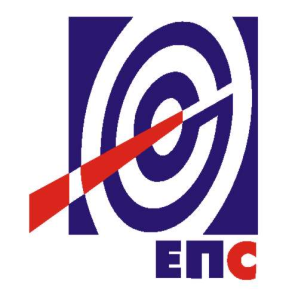 КОНКУРСНА ДОКУМЕНТАЦИЈАу отвореном поступкуради закључења Оквирног споразума са једним понуђачем на годину дана за јавну набавку добара бр. ЈН/8400/0085/2017 Резервни делови за путничка возила                                       К О М И С И Ј А                                                          за спровођење JН/8400/0085/2017                                                              формирана Решењем бр.12.01.375728/3-17(заведено у ЈП ЕПС број Е.10.01.375728/11-17 од 12.01.2018. године)Ниш, јануар, 2018.годинеНа основу члана 32, 40, 40a и 61. Закона о јавним набавкама („Сл. гласник РС” бр. 124/12, 14/15 и 68/15) у даљем тексту Закон, члана 2 и 8 Правилника о обавезним елементима конкурсне документације у поступцима јавних набавки и начину доказивања испуњености услова („Сл. гласник РС” бр. 86/15), Одлуке о покретању поступка јавне набавке број 12.01.375728/2-17 од 31.08.2017. године, Решења о образовању комисије за јавну набавку број 12.01.375728/3-17 од 31.08.2017. године, припремљена је:КОНКУРСНА ДОКУМЕНТАЦИЈАза подношење понуда у отвореном поступку за јавну набавку добара бр. 8400/0085/2017 Ради закључења Оквирног споразума са једним понуђачем на период од годину данаСадржај конкурсне документације:Укупан број страна документације: 422ОПШТИ ПОДАЦИ О ЈАВНОЈ НАБАВЦИЈавно предузеће „Електропривреда Србије“ Београд, Улица царице Милице бр. 2 Београд, (у даљем тексту „ЈП ЕПС“) спроводи отворени поступак јавне набавке ради закључења Оквирног споразума са једним понуђачем на период од годину дана.ПОДАЦИ О ПРЕДМЕТУ ЈАВНЕ НАБАВКЕ2.1 Опис предмета јавне набавке, назив и ознака из општег речника набавкеОпис предмета јавне набавке: Резервни делови за путничка возила.Назив из општег речника набавке: Делови и прибор за возила и њихове моторе.Ознака из општег речника набавке: - 34300000.Детаљани подаци о предмету набавке наведени су у техничкој спецификацији (поглавље 3. Конкурсне документације)2.2. Основни подаци о оквирном споразумуОквирни споразум се закључује са једним понуђачем.Оквирни споразум се закључује на период од годину дана.Корисник Оквирног споразума је:  ЈП „Електропривреда Србије“ Београд.На основу Оквирног споразума ће се издавати наруџбеница (која садржи битне елементе уговора) понуђачу са којим је оквирни споразум закључен.ТЕХНИЧКА СПЕЦИФИКАЦИЈА (Врста, техничке карактеристике, квалитет, количина и опис добара, начин спровођења контроле и обезбеђивања гаранције квалитета, место и рок испоруке добара, гарантни рок (евентуалне додатне услуге и сл.)3.1 Врста, техничке карактеристике, квалитет, опис предметних добара и потребна  количина:Набавка добара: Резервни делови за путничка возила.(Орн: 34300000 – Делови и прибор за возила и њихове моторе).НАПОМЕНА: Након закључења Оквирног споразума, када настане потреба Наручиоца за предметом набавке, Наручилац ће упутити изабраном Понуђачу Наруџбеницу која садржи опис и врсту потребних добара, количину, јединичне цене, рок испоруке, место и локацију испоруке и друге услове у складу са Оквирним споразумом.У наведеној табели дате су оквирне количине предметних добара, која су предмет јавне набавке, с обзиром да се прецизне количине предмета јавне набавке не могу одредити. Укупно понуђене цене које су дате на основу оквирних количина приликом стручне оцене понуда служиће за рангирање понуда, а оквирни споразум ће се закључити на износ процењене вредности.У јединичну цену добара урачунати све трошкове као што су трошкови реализације предмета Оквирног споразума до места испоруке и сви зависни трошкови транспорта, осигурања, трошкови администрације, трошкови прибављања средстава финансијског обезбеђења и др.  Понуђенe јединичнe цена су фиксне и не могу се мењати током важења оквирног споразума.3.2 Рок испорукеИспорука добара је сукцесивна у складу са издатим наруџбеницама, зависно од потреба наручиоца.Испорука добара ће се вршити сукцесивно током периода трајања оквирног споразума. Изабрани Понуђач је обавезан да сваку појединачну испоруку предметних добара изврши у року до 7 (седам) календарских дана од дана пријема наруџбенице Наручиоца, достављене у писаном облику путем електронске поште.Изабрани понуђач се обавезује да у року од 8 (осам) дана од дана закључења оквирног споразума именује одговорно лице коме се упућује захтев (наруџбеница) за испоруку добара, као и да достави његов контакт телефон и адресу електронске поште.3.3 Место испорукеИспорука добара која су предмет набавке ће се вршити на подручју (ТЦ Ниш ЈП ЕПС) наручиоца у централним магацинима и то:Одсека за техничке услуге Ниш, Бул. Зорана Ђинђића бр. 46а, 18000 Ниш,Одсека за техничке услуге Пирот, ул. Лазе Лазаревића бб (стари пут за Лесковац)., 18300 Пирот,Одсека за техничке услуге Прокупље, ул. Василија Ђуровића Жарког бр. 38, 18400 Прокупље,Одсека за техничке услуге Лесковац, ул. Влајкова бр.30., 16000 Лесковац,Одсека за техничке услуге Врање, ул. Маричка бр.8., 17500 Врање,Одсека за техничке услуге Зајечар, Чупићева бб., 19000 Зајечар. Гарантни рокГарантни рок који понуђач може да понуди, за добра која су предмет набавке, је минимум 12 месеци од дана потписивања Записника о  квантитативном и квалитативном пријему, без примедби.Изабрани Понуђач је дужан да о свом трошку отклони све евентуалне недостатке у току трајања гарантног рока. 3.5. Квалитативни и квантитативни пријемУговорне стране ће записничким путем извршити примо-предају предметних добара, а којим ће се констатовати квалитативни и квантитативни пријем сваке конкретне испоруке добара, која су предмет овог оквирног споразума, потписивањем Записника о квалитативном и квантитативном пријему - без примедби.Записник из претходног става потписују обе уговорне стране.Изабрани Понуђач је обавезан да предмет оквирног споразума реализује у складу са техничком спецификацијом из Конкурсне документације за предметну јавну набавку, важећим техничким прописима и прописаним стандардима. Изабрани Понуђач је дужан да испоручије искључиво нова добра (делове), која су предмет ове јавне набавке, и то у оргиналном паковању произвођача, са јасно истакнутом (обележеном) декларацијом на српском језику. Уколико дође до било каквог квантитативног или квалитативног одступања у испоруци добара, а која су предмет овог оквирног споразума, Наручилац има право да одбије пријем такве испоруке, с тим што је дужан да изабраном Понуђачу одмах на то укаже, а изабрани Понуђач се обавезује да исте отклони одмах - о свом трошку и испоруку предметних добара усагласи са условима из конкурсне документације и своје понуде за предметну јавну набавку. Уколико изабрани Понуђач не отклони недостатке у испоруци предметних добара у складу са претходним ставом и испоруку предметних добара не усагласи са условима из конкурсне документације за предметну јавну набавку и своје понуде, Наручилаац неће потписати Записник о квалитативном и квантитативном пријему - без примедби.УСЛОВИ ЗА УЧЕШЋЕ У ПОСТУПКУ ЈАВНЕ НАБАВКЕ ИЗ ЧЛ. 75. И 76. ЗАКОНА О ЈАВНИМ НАБАВКАМА И УПУТСТВО КАКО СЕ ДОКАЗУЈЕ ИСПУЊЕНОСТ ТИХ УСЛОВАПонуда понуђача који не докаже да испуњава наведене обавезне и додатне услове из тачака 1.- 5., овог обрасца, биће одбијена као неприхватљива.1. Докази о испуњености услова из члана 77. ЗЈН могу се достављати у неовереним копијама. Наручилац може пре доношења одлуке о додели Оквирног споразума, захтевати од понуђача, чија је понуда на основу извештаја комисије за јавну набавку оцењена као најповољнија да достави на увид оригинал или оверену копију свих или појединих доказа.Ако понуђач у остављеном, примереном року који не може бити краћи од пет дана, не достави на увид оригинал или оверену копију тражених доказа, наручилац ће његову понуду одбити као неприхватљиву.2. Лице уписано у регистар понуђача није дужно да приликом подношења понуде доказује испуњеност обавезних услова за учешће у поступку јавне набавке, односно наручилац не може одбити као неприхватљиву, понуду зато што не садржи доказ одређен ЗЈН или Конкурсном документацијом, ако је понуђач, навео у понуди интернет страницу на којој су тражени подаци јавно доступни. Понуђач има обавезу да у својој понуди јасно наведе да се налази у регистру понуђача, уколико на тај начин жели да докаже  испуњеност обавезних услова.На основу члана 79. став 5. ЗЈН понуђач није дужан да доставља следеће доказе који су јавно доступни на интернет страницама надлежних органа, и то:1)извод из регистра надлежног органа:-извод из регистра АПР: www.apr.gov.rs  2)докази из члана 75. став 1. тачка 1) ,2) и 4) ЗЈН-регистар понуђача: www.apr.gov.rs3. Уколико је доказ о испуњености услова електронски документ, понуђач доставља копију електронског документа у писаном облику, у складу са законом којим се уређује електронски документ, 4. Ако понуђач има седиште у другој држави, наручилац може да провери да ли су документи којима понуђач доказује испуњеност тражених услова издати од стране надлежних органа те државе.5. Ако понуђач није могао да прибави тражена документа у року за подношење понуде, због тога што она до тренутка подношења понуде нису могла бити издата по прописима државе у којој понуђач има седиште и уколико уз понуду приложи одговарајући доказ за то, наручилац ће дозволити понуђачу да накнадно достави тражена документа у примереном року.6. Ако се у држави у којој понуђач има седиште не издају докази из члана 77. ЗЈН, понуђач може, уместо доказа, приложити своју писану изјаву, дату под кривичном и материјалном одговорношћу оверену пред судским или управним органом, јавним бележником или другим надлежним органом те државе7. Понуђач је дужан да без одлагања, а најкасније у року од пет дана од дана настанка промене у било којем од података које доказује, о тој промени писмено обавести наручиоца и да је документује на прописани начин.Ако је понуђач доставио Изјаву из члана 77.став 4 ЗЈН наручилац је обавезан да пре доношења одлуке о додели Оквирног споразума од понуђача чија понуда је изабрана као најповољнија затражи да достави копију захтеваних доказа о испуњености услова, а може и да затражи на увид оригинал или оверену копију свих или појединих доказа.Наручилац задржава право да и од осталих понуђача затражи да доставе копију захтеваних доказа о испуњености услова.Понуђач је дужан да у остављеном примереном року који не може бити краћи од 5 (пет) дана од дана пријема писменог захтева наручиоца, достави тражене доказе.Ако понуђач у остављеном, примереном року који не може бити краћи од 5 (пет) дана не достави копије тражених доказа, његова понуда ће се одбити као неприхватљива.5. КРИТЕРИЈУМ ЗА ДОДЕЛУ ОКВИРНОГ СПОРАЗУМАИзбор најповољније понуде ће се извршити применом критеријума „Најнижа понуђена цена“.Критеријум за оцењивање понуда Најнижа понуђена цена, заснива се на понуђеној цени као једином критеријуму. Критеријум служи само за рангирање понуда а Оквирни споразум се закључује на процењену вредност набавке.У случају примене критеријума најниже понуђене цене, а у ситуацији када постоје понуде понуђача који нуде добра домаћег порекла и понуде понуђача који нуде добра страног порекла, наручилац мора изабрати понуду понуђача који нуди добра домаћег порекла под условом да његова понуђена цена није преко 5% већа у односу на најнижу понуђену цену понуђача који нуди добра страног порекла. Понуда пoнуђaчa чиja je врeднoст пoнудe прeкo прoцeњeнe врeднoсти ће се рангирати, и она је у том смислу прихватљива.Резервни критеријумУколико две или више понуда имају исту понуђену цену, као повољнија биће изабрана понуда оног понуђача који је понудио дужи гарантни рок.Уколико ни после примене резервног критеријума не буде могуће рангирати понуде, рангирање понуда ће бити извршено путем жреба.Извлачење путем жреба Наручилац ће извршити јавно, у присуству понуђача који имају исту понуђену цену и не могу се рангирати ни применом резервног критеријума. На посебним папирима који су исте величине и боје Наручилац ће исписати називе понуђача, те папире ставити у кутију, одакле ће представник комисије извулачити  само по један папир. Понуда Понуђача чији назив буде на извученом папиру биће боље рангирана у односну на неизвучене, све док се не рангирају све понуде.6.  УПУТСТВО ПОНУЂАЧИМА КАКО ДА САЧИНЕ ПОНУДУКонкурсна документација садржи Упутство понуђачима како да сачине понуду и потребне податке о захтевима Наручиоца у погледу садржине понуде, као и услове под којима се спроводи поступак избора најповољније понуде у поступку јавне набавке.Понуђач мора да испуњава све услове одређене Законом о јавним набавкама (у даљем тексту: Закон) и конкурсном документацијом. Понуда се припрема и доставља на основу позива, у складу са конкурсном документацијом, у супротном, понуда се одбија као неприхватљива.Језик на којем понуда мора бити састављенаНаручилац је припремио конкурсну документацију на српском језику и водиће поступак јавне набавке на српском језику. Понуда са свим прилозима мора бити сачињена на српском језику.Прилози који чине саставни део понуде, достављају се на српском језику. Уколико је неки прилог (доказ или документ) на страном језику, он мора бити преведен на српски језик и оверен од стране овлашћеног преводиоца.Начин састављања и подношења понудеПонуђач је обавезан да сачини понуду тако што Понуђач уписује тражене податке у обрасце који су саставни део конкурсне документације и оверава је печатом и потписом законског заступника, другог заступника уписаног у регистар надлежног органа или лица овлашћеног од стране законског заступника уз доставу овлашћења у понуди. Доставља их заједно са осталим документима који представљају обавезну садржину понуде.Препоручује се да сви документи поднети у понуди  буду нумерисани и повезани у целину (јемствеником, траком и сл.), тако да се појединачни листови, односно прилози, не могу накнадно убацивати, одстрањивати или замењивати. Препоручује се да се нумерација поднете документације и образаца у понуди изврши на свакоj страни на којој има текста, исписивањем “1 од н“, „2 од н“ и тако све до „н од н“, с тим да „н“ представља укупан број страна понуде.Понуђач подноси понуду у затвореној коверти или кутији, тако да се при отварању може проверити да ли је затворена, као и када, на адресу: Јавно предузеће „Електропривреда Србије“, Одељење за набавке ТЦ Ниш, адреса Булевар Зорана Ђинђића бр. 46а, канцеларија бр.116., 18000 Ниш - са назнаком: „Понуда за јавну набавку добара: Резервни делови за путничка возила - Јавна набавка број 8400/0085/2017 - НЕ ОТВАРАТИ“. На полеђини коверте обавезно се уписује тачан назив и адреса понуђача, телефон и факс понуђача, као и име и презиме овлашћеног лица за контакт.У случају да понуду подноси група понуђача, на полеђини коверте је пожељно назначити да се ради о групи понуђача и навести називе и адресу свих чланова групе понуђача.Уколико понуђачи подносе заједничку понуду, група понуђача може да се определи да обрасце дате у конкурсној документацији потписују и печатом оверавају сви понуђачи из групе понуђача или група понуђача може да одреди једног понуђача из групе који ће потписивати и печатом оверавати обрасце дате у конкурсној документацији, изузев образаца који подразумевају давање изјава под материјалном и кривичном одговорношћу морају бити потписани и оверени печатом од стране сваког понуђача из групе понуђача.У случају да се понуђачи определе да један понуђач из групе потписује и печатом оверава обрасце дате у конкурсној документацији (изузев образаца који подразумевају давање изјава под материјалном и кривичном одговорношћу), наведено треба дефинисати споразумом којим се понуђачи из групе међусобно и према наручиоцу обавезују на извршење јавне набавке, а који чини саставни део заједничке понуде сагласно чл. 81. Закона. Уколико је неопходно да понуђач исправи грешке које је направио приликом састављања понуде и попуњавања образаца из конкурсне документације, дужан је да поред такве исправке стави потпис особе или особа које су потписале образац понуде и печат понуђача. Обавезна садржина понудеСадржину понуде, поред Обрасца понуде, чине и сви остали докази о испуњености услова из чл. 75. Закона о јавним набавкама, предвиђени чл. 77. Закона, који су наведени у конкурсној документацији, као и сви тражени прилози и изјаве (попуњени, потписани и печатом оверени) на начин предвиђен следећим ставом ове тачке:•	Образац бр. 1. Понуда,•	Образац бр. 2. Структура цене, •	Образац бр. 3. Изјава о независној понуди,•	Образац бр. 4. Изјава у складу са чланом 75. став 2. Закона, •	Средство финансијског обезбеђења за озбиљност понуде,Образац бр. 5. Образац трошкова припреме понуде, ако понуђач захтева надокнаду трошкова у складу са чл.88 Закона,Образац бр. 6. Списак испоручених добара – Референтна листа,  •	Образац бр. 7. Потврда о референтним набавкама, •	Прилог 1. Споразум учесника заједничке понуде, у зависности да ли се   подноси заједничка понуда,•	Потписан и печатом оверен образац „Модел оквирног споразума“ и•	докази о испуњености услова из чл. 76. Закона у складу са чланом 77. Закона и Одељком 4. конкурсне документације.Наручилац ће одбити као неприхватљиве све понуде које не испуњавају услове из позива за подношење понуда и конкурсне документације.Наручилац ће одбити као неприхватљиву понуду понуђача, за коју се у поступку стручне оцене понуда утврди да докази који су саставни део понуде садрже неистините податке. Подношење и отварање понудаБлаговременим се сматрају понуде које су примљене, у складу са Позивом за подношење понуда објављеним на Порталу јавних набавки, без обзира на начин на који су послате.Ако је понуда поднета по истеку рока за подношење понуда одређеног у позиву, сматраће се неблаговременом, а Наручилац ће по окончању поступка отварања понуда, овакву понуду вратити неотворену понуђачу, са назнаком да је поднета неблаговремено.Комисија за јавне набавке ће благовремено поднете понуде јавно отворити дана наведеном у Позиву за подношење понуда у просторијама Јавног предузећа „Електропривреда Србије“ Београд, Одељење за набавке TЦ Ниш, ул. Булевар др. Зорана Ђинђића бр.46а, канцеларија бр.116., 18000 Ниш.Представници понуђача који учествују у поступку јавног отварања понуда, морају да пре почетка поступка јавног отварања доставе Комисији за јавне набавке писано овлашћење за учествовање у овом поступку, (пожељно је да буде издато на меморандуму понуђача), заведено и оверено печатом и потписом законског заступника понуђача или другог заступника уписаног у регистар надлежног органа или лица овлашћеног од стране законског заступника уз доставу овлашћења у понуди.Комисија за јавну набавку води записник о отварању понуда у који се уносе подаци у складу са Законом.Записник о отварању понуда потписују чланови комисије и присутни овлашћени представници понуђача, који преузимају примерак записника.Наручилац ће у року од три (3) дана од дана окончања поступка отварања понуда поштом или електронским путем доставити записник о отварању понуда понуђачима који нису учествовали у поступку отварања понуда.Начин подношења понудеПонуђач може поднети само једну понуду.Понуду може поднети понуђач самостално, група понуђача, као и понуђач са подизвођачем.Понуђач који је самостално поднео понуду не може истовремено да учествује у заједничкој понуди или као подизвођач. У случају да понуђач поступи супротно наведеном упутству свака понуда понуђача у којој се појављује биће одбијена. Понуђач може бити члан само једне групе понуђача која подноси заједничку понуду, односно учествовати у само једној заједничкој понуди. Уколико је понуђач, у оквиру групе понуђача, поднео две или више заједничких понуда, Наручилац ће све такве понуде одбити.Понуђач који је члан групе понуђача не може истовремено да учествује као подизвођач. У случају да понуђач поступи супротно наведеном упутству свака понуда понуђача у којој се појављује биће одбијена. Измена, допуна и опозив понудеУ року за подношење понуде понуђач може да измени или допуни већ поднету понуду писаним путем, на адресу Наручиоца, са назнаком „ИЗМЕНА – ДОПУНА - Понуде за јавну набавку добара: Резервни делови за путничка возила - Јавна набавка број 8400/0085/2017– НЕ ОТВАРАТИ“.У случају измене или допуне достављене понуде, Наручилац ће приликом стручне оцене понуде узети у обзир измене и допуне само ако су извршене у целини и према обрасцу на који се, у већ достављеној понуди,измена или допуна односи.У року за подношење понуде понуђач може да опозове поднету понуду писаним путем, на адресу Наручиоца, са назнаком „ОПОЗИВ - Понуде за јавну набавку добара: Резервни делови за путничка возила - Јавна набавка број 8400/0085/2017 – НЕ ОТВАРАТИ“.У случају опозива поднете понуде пре истека рока за подношење понуда, Наручилац такву понуду неће отварати, већ ће је неотворену вратити понуђачу.ПартијеЈавна набака није обликована по партијама. Понуда са варијантамаПонуда са варијантама није дозвољена.Подношење понуде са подизвођачимаПонуђач је дужан да у понуди наведе да ли ће извршење набавке делимично поверити подизвођачу. Ако понуђач у понуди наведе да ће делимично извршење набавке поверити подизвођачу, дужан је да наведе:- назив подизвођача, а уколико оквирни споразум између наручиоца и понуђача буде закључен, тај подизвођач ће бити наведен у оквирном споразуму;- проценат укупне вредности набавке који ће поверити подизвођачу, а који не може бити већи од 50% као и део предметне набавке који ће извршити преко подизвођача.Понуђач у потпуности одговара наручиоцу за извршење уговорене набавке, без обзира на број подизвођача и обавезан је да наручиоцу, на његов захтев, омогући приступ код подизвођача ради утврђивања испуњености услова.Обавеза понуђача је да за подизвођача достави доказе о испуњености обавезних услова из члана 75. став 1. тачка 1), 2) и 4) Закона наведених у одељку Услови за учешће из члана 75. и 76. Закона и Упутство како се доказује испуњеност тих услова,Додатне услове понуђач испуњава самостално, без обзира на агажовање подизвођача.Све обрасце у понуди потписује и оверава понуђач, изузев образаца под пуном материјалном и кривичном одговорношћу,које попуњава, потписује и оверава сваки подизвођач у своје име.Понуђач не може ангажовати као подизвођача лице које није навео у понуди, у супротном наручилац ће реализовати средство обезбеђења и раскинути оквирни споразум, осим ако би раскидом Оквирног споразума наручилац претрпео знатну штету. Понуђач може ангажовати као подизвођача лице које није навео у понуди, ако је на страни подизвођача након подношења понуде настала трајнија неспособност плаћања, ако то лице испуњава све услове одређене за подизвођача и уколико добије претходну сагласност Наручиоца. Наручилац може на захтев подизвођача и где природа предмета набавке то дозвољава пренети доспела потраживања директно подизвођачу, за део набавке који се изводи преко тог подизвођача. Пре доношења одлуке  о преношењу доспелих потраживања директно подизвођачу наручилац ће омогућити извођaчу да у року од 5 (пет) дана од дана добијања позива наручиоца приговори уколико потраживање није доспело. Све ово не утиче на правило да понуђач (добављач) у потпуности одговара наручиоцу за испоруку добара из поступка јавне набавке, односно за извршење уговорних обавеза, без обзира на број подизвођача.Подношење заједничке понудеУ случају да више понуђача поднесе заједничку понуду, они као саставни део понуде морају доставити Споразум о заједничком извршењу набавке (Прилог 1.), којим се међусобно и према Наручиоцу обавезују на заједничко извршење набавке, који обавезно садржи податке прописане члан 81. став 4. и 5.Закона о јавним набавкама и то: податке о члану групе који ће бити Носилац посла, односно који ће поднети понуду и који ће заступати групу понуђача пред Наручиоцем;опис послова сваког од понуђача из групе понуђача у извршењу Оквирног споразума.Сваки понуђач из групе понуђача  која подноси заједничку понуду мора да испуњава услове из члана 75.  став 1. тачка 1), 2) и 4) Закона, наведене у одељку Услови за учешће из члана 75. и 76. Закона и Упутство како се доказује испуњеност тих услова. Услове у вези са капацитетима, у складу са чланом 76. Закона, понуђачи из групе испуњавају заједно, на основу достављених доказа дефинисаних конкурсном документацијом.У случају заједничке понуде групе понуђача обрасце под пуном материјалном и кривичном одговорношћу попуњава, потписује и оверава сваки члан групе понуђача у своје име. (Образац Изјаве о независној понуди и Образац изјаве у складу са чланом 75. став 2. Закона).Понуђачи из групе понуђача одговорају неограничено солидарно према наручиоцу.Понуђена ценаЦена се исказује у динарима, без пореза на додату вредност.У случају да у достављеној понуди није назначено да ли је понуђена цена са или без пореза на додату вредност, сматраће се сагласно Закону, да је иста без пореза на додату вредност. Јединичне цене и укупно понуђена цена морају бити изражене са две децимале у складу са правилом заокруживања бројева. У случају рачунске грешке меродавна ће бити јединична цена.Понуда која је изражена у две валуте, сматраће се неприхватљивом.Јединичне цене из обрасца структуре цене укључују све трошкове реализације предмета Оквирног споразума до места испоруке и све зависне трошкове  транспорта, осигурања, трошкови прибављања средстава финансијског обезбеђења и др. Вредност понуде се користи у поступку стручне оцене понуда за рангирање истих док се оквирни споразум закључује на процењену вредност набавке. Ако је у понуди исказана неуобичајено ниска цена, Наручилац ће поступити у складу са чланом 92. Закона.Корекција ценеУговорене јединичне цене су фиксне за све време трајања овог Оквирног споразума. 6.13 	Рок и место испоруке добараИспорука добара је сукцесивна у складу са издатим наруџбеницама, зависно од потреба наручиоца.Испорука добара ће се вршити сукцесивно током периода трајања оквирног споразума. Изабрани Понуђач је обавезан да сваку појединачну испоруку предметних добара изврши у року до 7 (седам) календарских дана од дана пријема наруџбенице Наручиоца, достављене у писаном облику путем електронске поште.Изабрани понуђач се обавезује да у року од 8 (осам) дана од дана закључења оквирног споразума именује одговорно лице коме се упућује наруџбеница за испоруку добара, као и да достави његов контакт телефон и адресу електронске поште.Испорука добара која су предмет набавке ће се вршити на подручју (ТЦ Ниш ЈП ЕПС) наручиоца у централним магацинима и то:- Одсека за техничке услуге Ниш, Бул. Зорана Ђинђића бр. 46а, 18000 Ниш,- Одсека за техничке услуге Пирот, ул.Таковска бр. 3., 18300 Пирот,- Одсека за техничке услуге Прокупље, ул. Жикице Јовановића Шпанца бр. 21, 18400 Прокупље,- Одсека за техничке услуге Лесковац, ул. Стојана Љубића бр.16., 16000 Лесковац,- Одсека за техничке услуге Врање, ул. Милоша Обилића бр.36., 17500 Врање,- Одсека за техничке услуге Зајечар, Трг Ослобођења бр. 37., 19000 Зајечар.6.14. Гарантни рокГарантни рок за предмет набавке је минимум 12 месеци од дана потписивања Записника о  квантитативном и квалитативном пријему, без примедби.Изабрани Понуђач је дужан да о свом трошку отклони све евентуалне недостатке у току трајања гарантног рока.6.15.  Начин и услови плаћањаПлаћање испоручених добара на основу сваке појединачно издате Наруџбенице, Купац ће извршити на текући рачун Продавца, у року од 45 дана од дана пријема исправног рачуна, а након потписивања Записника о квалитативном и квантитативном пријему добара од стране овлашћених представника Купца и Продавца - без примедби.Уз рачун, који гласи на Јавно предузеће „Електропривреда Србије“ Царице Милице 2, 11000 Београд, ПИБ 103920327, a доставља се на адресу Купца: „Јавно предузеће „Електропривреда Србије“, Технички Центар Ниш, Бул. др Зорана Ђинђића бр. 46а, 18000 Ниш, у коме се обавезно наводи број Оквирног споразума по коме су испоручена добра, Продавац је обавезан да достави копију наруџбенице и Записника о квалитативном и квантитативном пријему добара - без примедби, са датумом испоруке добара, читко написаним именом и презименом и потписом овлашћеног лица Купца, које је примило предметна добра.Понуђена цена треба да обухвати све зависне трошкове до места испоруке.Јединичне цене исказане су у Обрасцу структуре цене Продавца.Износ на рачуну мора бити идентичан износу са наруџбенице. Уколико се на основу једне наруџбенице изда више рачуна, њихов збир мора бити идентичан са износом на наруџбеници. Обрачун испоручених добара, према свим укупно издатим појединачним наруџбеницама не сме бити већи од вредности на коју се закључује оквирни споразум. Оквирни споразум се може испунити највише до износа новчаних средстава која се плански опредељују Годишњим програмом пословања за године у којима  ће се извршавати финансијске обавезе, а у складу са законом и општим и посебним актима Наручиоца.У испостављеном рачуну, изабрани понуђач је дужан да се придржава тачно дефинисаних назива из конкурсне документације и прихваћене понуде (из Обрасца структуре цене). Рачуни који не одговарају наведеним тачним називима, ће се сматрати неисправним. Уколико, због коришћења различитих шифарника и софтверских решења није могуће у самом рачуну навести горе наведени тачан назив, изабрани понуђач је обавезан да уз рачун достави прилог са упоредним прегледом назива из рачуна са захтеваним називима из конкурсне документације и прихваћене понуде.6.16.  Рок важења понудеПонуда мора да важи најмање 120 (стодвадесет) дана од дана отварања понуда. У случају да понуђач наведе краћи рок важења понуде, понуда ће бити одбијена, као неприхватљива. 6.17.  Средства финансијског обезбеђењаНаручилац користи право да захтева средства финансијског обезбеђења (у даљем тексту СФО) којим понуђачи обезбеђују испуњење својих обавеза у поступку јавне набавке (достављају се уз понуду), као и испуњење својих уговорних обавеза (достављају се приликом закључења Оквирног споразума или у тренутку испоруке добара)Сви трошкови око прибављања средстава обезбеђења падају на терет понуђача, а и исти могу бити наведени у Обрасцу трошкова припреме понуде.Члан групе понуђача може бити налогодавац средства финансијског обезбеђења.Средства финансијског обезбеђења морају да буду у валути у којој је и понуда.Ако се за време трајања оквирног споразума промене рокови за извршење уговорне обавезе, важност  СФО мора се продужити. Понуђач је дужан да достави следећа средства финансијског обезбеђења:6.17.1. СФО за озбиљност понудеПонуђач је дужан да у тренутку подношења понуде, Наручиоцу достави следеће средство финансијског обезбеђења:Меницу за озбиљност понудеПонуђач је обавезан да Наручиоцу достави:- бланко сопствену меницу за озбиљност понуде која је неопозива, без права протеста и наплатива на први позив, потписана и оверена службеним печатом од стране овлашћеног  лица, - менично писмо – овлашћење којим  Понуђач овлашћује Наручиоца да може наплатити меницу  на износ од 10 % од вредности понуде (без ПДВ-а) са роком важења 30 (тридесет) дана дужим од рока важења понуде, с тим да евентуални продужетак рока важења понуде има за последицу и продужење рока важења менице и меничног овлашћења, - фотокопију важећег картона депонованих потписа овлашћених лица за располагање новчаним средствима понуђача, оверену од стране пословне банке која је извршила регистрацију менице, са датумом који је идентичан датуму на меничном овлашћењу, односно датуму регистрације менице,  - фотокопију ОП обрасца, - доказ о регистрацији менице у Регистру меница Народне банке Србије (фотокопија  Захтева за регистрацију менице овереног од стране пословне банке која је извршила регистрацију менице или извод са интернет странице Регистра меница и овлашћења НБС). У  случају  да  изабрани Понуђач после истека рока за подношење понуда, а у року важења  опције понуде, повуче или измени понуду, не закључи Оквирни споразум када је његова понуда изабрана као најповољнија или не достави средство финансијског обезбеђења које је захтевано Оквирним споразумом, Наручилац има право да изврши наплату бланко сопствене менице  за  озбиљност понуде.Меница ће бити враћена Понуђачу са којим је закључен Оквирни споразум у року од осам дана од дана предаје наручиоцу средства финансијског обезбеђења која су захтевана у оквирном споразуму.Меница ће бити враћена понуђачу са којим није закључен Оквирни споразум одмах по закључењу Оквирног споразума са понуђачем чија понуда буде изабрана као најповољнија.Уколико средство финансијског обезбеђења није достављено у складу са захтевом из Конкурсне документације понуда ће бити одбијена као неприхватљива због битних недостатака.Средство финансијског обезбеђења за озбиљност понуде доставља се као саставни део понуде и гласи на: „Јавно предузеће „Електропривреда Србије“ Београд, улица Царице Милице бр. 2, 11000 Београд, ПИБ 103920327.16.17.2. СФО за добро извршење посла.Понуђач је дужан да у року од 5 дана од закључења оквирног споразума  достави следеће средство финансијског обезбеђења:Меницу за добро извршење посла Понуђач је обавезан да Наручиоцу достави: бланко сопствену меницу за добро извршење посла која је неопозива, без права протеста и наплатива на први позив, потписана и оверена службеним печатом од стране овлашћеног  лица, менично писмо – овлашћење којим понуђач овлашћује наручиоца да може наплатити меницу на износ од 10 % од вредности оквирног споразума (без ПДВ-а) са роком важења 30 (тридесет) дана дужим од рока важења оквирног споразума, с тим да евентуални продужетак рока испоруке има за последицу и продужење рока важења менице и меничног овлашћења, фотокопију важећег картона депонованих потписа овлашћених лица за располагање новчаним средствима понуђача, оверену од стране пословне банке која је извршила регистрацију менице, са датумом који је идентичан датуму на меничном овлашћењу, односно датуму регистрације менице,  фотокопију ОП обрасца,доказ о регистрацији менице у Регистру меница Народне банке Србије (фотокопија  Захтева за регистрацију менице овереног од стране пословне банке која ће извршити регистрацију менице  или извод са интернет странице Регистра меница и овлашћења НБС).Примљена меница може се попунити и наплатити у целости у складу са меничним писмом – овлашћењем, у случају неиспуњења обавеза по било ком члану овог оквирног споразума, као и у случају раскида оквирног споразума.Достављање менице као гаранције за добро извршење посла представља одложни услов, тако да правно дејство оквирног споразума не настаје док се одложни услов не испуни.По истеку важности оквирног споразума, уколико је Продавац испунио све  уговорне обавезе, Купац је у обавези да на писмени захтев Продавца врати достављену бланко сопствену меницу.Средство финансијског обезбеђења за добро извршење посла  гласи на Јавно предузеће „Електропривреда Србије“ Београд, Царице Милице 2, 11000 Београд, ПИБ 103920327 и доставља се лично или поштом на адресу: Техничког центра Ниш, Одељењу за набавке ТЦ Ниш, Бул. др Зорана Ђинђића бр. 46а, 18000 Ниш, са назнаком: Средство финансијског обезбеђења за добро извршење посла, за ЈН бр. 8400/0085/2017.6.17.3. У тренутку испоруке добара:Меница као гаранција за отклањање недостатака у гарантном року  Понуђач се обавезује да као средство финансијског обезбеђења преда Наручиоцу:- бланко сопствену меницу за отклањање недостатака у гарантном року која је неопозива, без права протеста и наплатива на први позив, потписана и оверена службеним печатом од стране овлашћеног  лица,- менично писмо – овлашћење којим Понуђач добара овлашћује Наручиоца да може наплатити меницу на износ од 5% од вредности Оквирног споразума (без ПДВ-а) у року који је 30 (тридесет) дана дужи од гарантног рока, с тим да евентуални продужетак гарантног рока има за последицу и продужење рока важења менице и меничног овлашћења,- фотокопију важећег картона депонованих потписа овлашћених лица за располагање новчаним средствима понуђача, оверену од стране пословне банке која је извршила регистрацију менице, са датумом који је идентичан  датуму на меничном овлашћењу, односно  датуму регистрације менице, - фотокопију ОП обрасца,- доказ о регистрацији менице у Регистру меница Народне банке Србије (фотокопија  Захтева за регистрацију менице овереног од стране пословне банке која ће извршити регистрацију менице  или извод са интернет странице Регистра меница и овлашћења НБС).Наручилац је овлашћен да наплати у целости бланко сопствену меницу за отклањање недостатака у гарантном року у случају да Понуђач не испуни своје уговорне обавезе у погледу гарантног рока.Бланко сопствена меница за отклањање недостатака у гарантном року, доставља се најкасније приликом овере Записника о квалитативном и квантитативном пријему - без примедби, по првој издатој наруџбеници.У случају сукцесивних испорука предмета набавке, понуђач добара има обавезу да продужава рок важности средства финансијског обезбеђења за отклањање недостатака у гарантном року у складу са динамиком испоруке и то најкасније 10 (десет) дана пре истека претходног, тако да буде обезбеђен гарантни рок за све испоруке добара које су предмет набавке.Уколико се средство финансијског обезбеђења не достави у уговореном року, наручилац добара има право  да наплати средство финанасијског обезбеђења за добро извршење посла.Средство финансијског обезбеђења за отклањање недостатака у гарантном року  гласи на „Јавно предузеће „Електропривреда Србије“ Београд, Царице Милице 2., 11000 Београд, ПИБ 103920327 и доставља се лично или поштом најкасније приликом овере Записника о квалитативном и квантитативном пријему - без примедби, по првој издатој наруџбеници, на адресу - Оквирног споразума: Технички центар Ниш, Бул. др Зорана Ђинђића бр. 46а, 18000 Ниш, са назнаком: Средство финансијског обезбеђења за отклањање недостатака у гарантном року, за ЈН бр. 8400/0085/2017.6.18. Начин означавања поверљивих података у понудиПодаци које понуђач оправдано означи као поверљиве биће коришћени само у току поступка јавне набавке у складу са позивом и неће бити доступни ником изван круга лица која су укључена у поступак јавне набавке. Ови подаци неће бити објављени приликом отварања понуда и у наставку поступка. Наручилац може да одбије да пружи информацију која би значила повреду поверљивости података добијених у понуди. Као поверљива, понуђач може означити документа која садрже личне податке, а које не садржи ни један јавни регистар, или која на други начин нису доступна, као и пословне податке који су прописима одређени као поверљиви. Наручилац ће као поверљива третирати она документа која у десном горњем углу великим словима имају исписано „ПОВЕРЉИВО“.Наручилац не одговара за поверљивост података који нису означени на горе наведени начин.Ако се као поверљиви означе подаци који не одговарају горе наведеним условима, Наручилац ће позвати понуђача да уклони ознаку поверљивости. Понуђач ће то учинити тако што ће његов представник изнад ознаке поверљивости написати „ОПОЗИВ“, уписати датум, време и потписати се.Ако понуђач у року који одреди Наручилац не опозове поверљивост докумената, Наручилац ће третирати ову понуду као понуду без поверљивих података.Наручилац је дужан да доследно поштује законите интересе понуђача, штитећи њихове техничке и пословне тајне у смислу закона којим се уређује заштита пословне тајне.Неће се сматрати поверљивим докази о испуњености обавезних услова,цена и други подаци из понуде који су од значаја за примену  критеријума и рангирање понуде. 6.19. Поштовање обавеза које произлазе из прописа о заштити на раду и других прописаПонуђач је дужан да при састављању понуде изричито наведе да је поштовао обавезе које произлазе из важећих прописа о заштити на раду, запошљавању и условима рада, заштити животне средине, као и да нема забрану обављања делатности која је на снази у време подношења понуде (Образац 4. из конкурсне документације).6.20. Накнада за коришћење патенатаНакнаду за коришћење патената, као и одговорност за повреду заштићених права интелектуалне својине трећих лица сноси понуђач.6.21. Начело заштите животне средине и обезбеђивања енергетске ефикасностиНаручилац је дужан да набавља добара која не загађују, односно који минимално утичу на животну средину, односно који обезбеђују адекватно смањење потрошње енергије – енергетску ефикасност.6.22. Додатне информације и објашњењаЗаинтерсовано лице може, у писаном облику, тражити од Наручиоца додатне информације или појашњења у вези са припремањем понуде, при чему може да укаже Наручиоцу и на евентуално уочене недостатке и неправилности у конкурсној документацији, најкасније пет дана пре истека рока за подношење понуде, на адресу Наручиоца, са назнаком: „ОБЈАШЊЕЊА – позив за јавну набавку добара “Резервни делови за путничка возила“ ЈН бр. 8400/0085/2017 или електронским путем на е-mail адресу: milan.stankovic@eps.rs, радним данима (понедељак – петак) у времену од 08 до 15 часова. Захтев за појашњење примљен после наведеног времена или током викенда/нерадног дана биће евидентиран као примљен првог следећег радног дана.Наручилац ће у року од три дана по пријему захтева објавити Одговор на захтев на Порталу јавних набавки и својој интернет страници.Тражење додатних информација и појашњења телефоном није дозвољено.Ако је документ из поступка јавне набавке достављен од стране наручиоца или понуђача путем електронске поште или факсом, страна која је извршила достављање дужна је да од друге стране захтева да на исти начин потврди пријем тог документа, што је друга страна дужна и да учини када је то неопходно као доказ да је извршено достављање.Ако наручилац у року предвиђеном за подношење понуда измени или допуни конкурсну документацију, дужан је да без одлагања измене или допуне објави на Порталу јавних набавки и на својој интернет страници.Ако наручилац измени или допуни конкурсну документацију осам или мање дана пре истека рока за подношење понуда, наручилац је дужан да продужи рок за подношење понуда и објави обавештење о продужењу рока за подношење понуда.По истеку рока предвиђеног за подношење понуда наручилац не може да мења нити да допуњује конкурсну документацију.Комуникација у поступку јавне набавке се врши на начин предвиђен чланом 20. Закона.У зависности од изабраног вида комуникације, Наручилац ће поступати у складу са 13. начелним ставом који је Републичка комисија за заштиту права у поступцима јавних набавки заузела на 3. Општој седници, 14.04.2014. године (објављеним на интернет страници www.кjn.gov.rs).6.23.Трошкови понудеТрошкове припреме и подношења понуде сноси искључиво понуђач и не може тражити од наручиоца накнаду трошкова.Понуђач може да у оквиру понуде достави укупан износ и структуру трошкова припремања понуде тако што попуњава, потписује и оверава печатом Образац трошкова припреме понуде.Ако је поступак јавне набавке обустављен из разлога који су на страни Наручиоца, Наручилац је дужан да понуђачу надокнади трошкове израде узорка или модела, ако су израђени у складу са техничким спецификацијама Наручиоца и трошкове прибављања средства обезбеђења, под условом да је понуђач тражио накнаду тих трошкова у својој понуди.6.24. Додатна објашњења, контрола и допуштене исправкеНаручилац може да захтева од понуђача додатна објашњења која ће му помоћи при прегледу, вредновању и упоређивању понуда, а може да врши и контролу (увид) код понуђача, односно његовог подизвођача.Уколико је потребно вршити додатна објашњења, наручилац ће понуђачу оставити примерени рок да поступи по позиву Наручиоца, односно да омогући Наручиоцу контролу (увид) код понуђача, као и код његовог подизвођача.Наручилац може, уз сагласност понуђача, да изврши исправке рачунских грешака уочених приликом разматрања понуде по окончаном поступку отварања понуда.У случају разлике између јединичне цене и укупне цене, меродавна је јединична цена. Ако се понуђач не сагласи са исправком рачунских грешака, Наручилац ће његову понуду одбити као неприхватљиву.6.25. Разлози за одбијање понуде Понуда ће бити одбијена ако:је неблаговремена, неприхватљива или неодговарајућа;ако се понуђач не сагласи са исправком рачунских грешака;ако има битне недостатке сходно члану 106. ЗЈНодносно ако:Понуђач не докаже да испуњава обавезне услове за учешће;понуђач не докаже да испуњава додатне услове;понуђач није доставио тражено средство обезбеђења;је понуђени рок важења понуде краћи од прописаног;понуда садржи друге недостатке због којих није могуће утврдити стварну садржину понуде или није могуће упоредити је са другим понудамаНаручилац ће донети одлуку о обустави поступка јавне набавке у складу са чланом 109. Закона.6.26. Рок за доношење Одлуке о закључењу Оквирног споразума/обуставиНаручилац ће одлуку о додели Оквирног споразума донети у року од максимално 25 (двадесетпет) дана од дана јавног отварања понуда.Одлуку о додели Оквирног споразума/обустави поступка поступка  Наручилац ће објавити на Порталу јавних набавки и на својој интернет страници у року од 3 (три) дана од дана доношења.6.27. Негативне референцеНаручилац може одбити понуду уколико поседује доказ да је понуђач у претходне три године пре објављивања позива за подношење понуда, у поступку јавне набавке:поступао супротно забрани из чл. 23. и 25. Закона;учинио повреду конкуренције;доставио неистините податке у понуди или без оправданих разлога одбио да закључи уговор о јавној набавци, након што му је уговор додељен;одбио да достави доказе и средства обезбеђења на шта се у понуди обавезао.Наручилац може одбити понуду уколико поседује доказ који потврђује да понуђач није испуњавао своје обавезе по раније закљученим уговорима о јавним набавкама који су се односили на исти предмет набавке, за период од претходне три године пре објављивања позива за подношење понуда. Доказ наведеног може бити:правоснажна судска одлука или коначна одлука другог надлежног органа;исправа о реализованом средству обезбеђења испуњења обавеза у поступку јавне набавке или испуњења уговорних обавеза;исправа о наплаћеној уговорној казни;рекламације потрошача, односно корисника, ако нису отклоњене у уговореном року;изјава о раскиду уговора због неиспуњења битних елемената уговора дата на начин и под условима предвиђеним законом којим се уређују облигациони односи;доказ о ангажовању на извршењу уговора о јавној набавци лица која нису означена у понуди као подизвођачи, односно чланови групе понуђача;други одговарајући доказ примерен предмету јавне набавке који се односи на испуњење обавеза у ранијим поступцима јавне набавке или по раније закљученим уговорима о јавним набавкама.Наручилац може одбити понуду ако поседује доказ из става 3. тачка 1) члана 82. Закона, који се односи на поступак који је спровео или уговор који је закључио и други наручилац ако је предмет јавне набавке истоврсан. Наручилац ће поступити на наведене начине и у случају заједничке понуде групе понуђача уколико утврди да постоје напред наведени докази за једног или више чланова групе понуђача. 6.28. Увид у документацијуПонуђач има право да изврши увид у документацију о спроведеном поступку јавне набавке после доношења одлуке о закључењу Оквирног споразума, односно одлуке о обустави поступка о чему може поднети писмени захтев Наручиоцу.Наручилац је дужан да лицу из става 1. омогући увид у документацију и копирање документације из поступка о трошку подносиоца захтева, у року од два дана од дана пријема писаног захтева, уз обавезу да заштити податке у складу са чл.14. Закона.6.29. Заштита права понуђачаОбавештење о роковима и начину подношења захтева за заштиту права, са детаљним упутством о садржини потпуног захтева за заштиту права у складу са чланом 151. став 1. тач. 1)–7) Закона, као и износом таксе из члана 156. став 1. тач. 1)–3) Закона и детаљним упутством о потврди из члана 151. став 1. тачка 6) Закона којом се потврђује да је уплата таксе извршена, а која се прилаже уз захтев за заштиту права приликом подношења захтева наручиоцу, како би се захтев сматрао потпуним:Рокови и начин подношења захтева за заштиту права:Захтев за заштиту права подноси се лично или путем поште на адресу: ЈП „Електропривреда Србије“ Београд, Одељење за набавке TЦ Ниш, адреса Булевар др Зорана Ђинђића бр. 46а, 18000 Ниш, са назнаком Захтев за заштиту права за јавну набавку добара: Резервни делови за путничка возила - ЈН бр 8400/0085/2017, а копија се истовремено доставља Републичкој комисији.Захтев за заштиту права се може доставити и путем електронске поште на e-mail: milan.stankovic@eps.rs, радним данима (понедељак-петак) од 8,00 до 15,00 часова.Захтев за заштиту права може се поднети у току целог поступка јавне набавке, против сваке радње наручиоца, осим ако овим законом није другачије одређено.Захтев за заштиту права којим се оспорава врста поступка, садржина позива за подношење понуда или конкурсне документације сматраће се благовременим ако је примљен од стране наручиоца најкасније  7 (седам) дана пре истека рока за подношење понуда, без обзира на начин достављања и уколико је подносилац захтева у складу са чланом 63. став 2. закона указао наручиоцу на евентуалне недостатке и неправилности, а наручилац исте није отклонио. Захтев за заштиту права којим се оспоравају радње које наручилац предузме пре истека рока за подношење понуда, а након истека рока из члана 149. став 3. закона, сматраће се благовременим уколико је поднет најкасније до истека рока за подношење понуда. После доношења одлуке о закључењу Оквирног споразума и одлуке о обустави поступка, рок за подношење захтева за заштиту права је 10 (десет) дана од дана објављивања одлуке на Порталу јавних набавки. Захтев за заштиту права не задржава даље активности наручиоца у поступку јавне набавке у складу са одредбама члана 150. ЗЈН. Наручилац објављује обавештење о поднетом захтеву за заштиту права на Порталу јавних набавки и на својој интернет страници најкасније у року од два дана од дана пријема захтева за заштиту права. Наручилац може да одлучи да заустави даље активности у случају подношења захтева за заштиту права, при чему је тад дужан да у обавештењу о поднетом захтеву за заштиту права наведе да зауставља даље активности у поступку јавне набавке. Детаљно упутство о садржини потпуног захтева за заштиту права у складу са чланом   151. став 1. тач. 1) – 7) ЗЈН:Захтев за заштиту права садржи:1) назив и адресу подносиоца захтева и лице за контакт2) назив и адресу наручиоца3) податке о јавној набавци која је предмет захтева, односно о одлуци наручиоца4) повреде прописа којима се уређује поступак јавне набавке5) чињенице и доказе којима се повреде доказују6) потврду о уплати таксе из члана 156. ЗЈН7) потпис подносиоца.Ако поднети захтев за заштиту права не садржи све обавезне елементе наручилац ће такав захтев одбацити закључком.  Ако је поднети захтев за заштиту права неблаговремен или ако је поднет од стране лица које нема активну легитимацију  наручилац ће такав захтев одбацити закључком. Закључак   наручилац доставља подносиоцу захтева и Републичкој комисији у року од три дана од дана доношења. Против закључка наручиоца подносилац захтева може у року од три дана од дана пријема закључка поднети жалбу Републичкој комисији, док копију жалбе истовремено доставља наручиоцу. Износ таксе из члана 156. став 1. тач. 1)- 3) ЗЈН:Подносилац захтева за заштиту права дужан је да на рачун буџета Републике Србије (број рачуна: 840-30678845-06, шифра плаћања 153 или 253, позив на број 840000852017 (уписати број ЈН без цртица), сврха: ЗЗП, ЈП ЕПС Београд, JН бр. 8400/0085/2017, прималац уплате: буџет Републике Србије) уплати таксу од: 1) 120.000,00 динара ако се захтев за заштиту права подноси пре отварања понуда и ако процењена вредност није већа од 120.000.000,00 динара.2) 120.000,00 динара ако се захтев за заштиту права подноси након отварања понуда и ако процењена вредност није већа од 120.000.000,00 динара.Свака странка у поступку сноси трошкове које проузрокује својим радњама.Ако је захтев за заштиту права основан, наручилац мора подносиоцу захтева за заштиту права на писани захтев надокнадити трошкове настале по основу заштите права.Ако захтев за заштиту права није основан, подносилац захтева за заштиту права мора наручиоцу на писани захтев надокнадити трошкове настале по основу заштите права.Ако је захтев за заштиту права делимично усвојен, Републичка комисија одлучује да ли ће свака странка сносити своје трошкове или ће трошкови бити подељени сразмерно усвојеном захтеву за заштиту права.Странке у захтеву морају прецизно да наведу трошкове за које траже накнаду.Накнаду трошкова могуће је тражити до доношења одлуке наручиоца, односно Републичке комисије о поднетом захтеву за заштиту права.О трошковима одлучује Републичка комисија. Одлука Републичке комисије је извршни наслов.Детаљно упутство о потврди из члана 151. став 1. тачка 6) ЗЈНПотврда којом се потврђује да је уплата таксе извршена, а која се прилаже уз захтев за заштиту права приликом подношења захтева наручиоцу, како би се захтев сматрао потпуним.Чланом 151. Закона о јавним набавкама („Службени  гласник РС“, број 124/12, 14/15 и 68/15) је прописано да захтев за заштиту права мора да садржи, између осталог, и потврду о уплати таксе из члана 156. ЗЈН.Подносилац захтева за заштиту права је дужан да на одређени рачун буџета Републике Србије уплати таксу у износу прописаном чланом 156. ЗЈН.Као доказ о уплати таксе, у смислу члана 151. став 1. тачка 6) ЗЈН, прихватиће се:1. Потврда о извршеној уплати таксе из члана 156. ЗЈН која садржи следеће елементе:(1) да буде издата од стране банке и да садржи печат банке;(2) да представља доказ о извршеној уплати таксе, што значи да потврда мора да садржи податак да је налог за уплату таксе, односно налог за пренос средстава реализован, као и датум извршења налога. * Републичка комисија може да изврши увид у одговарајући извод евиденционог рачуна достављеног од стране Министарства финансија – Управе за трезор и на тај начин додатно провери чињеницу да ли је налог за пренос реализован.(3) износ таксе из члана 156. ЗЈН чија се уплата врши;(4) број рачуна: 840-30678845-06;(5) шифру плаћања: 153 или 253;(6) позив на број: подаци о броју или ознаци јавне набавке поводом које се подноси захтев за заштиту права;(7) сврха: ЗЗП; назив наручиоца; број или ознака јавне набавке поводом које се подноси захтев за заштиту права;(8) корисник: буџет Републике Србије;(9) назив уплатиоца, односно назив подносиоца захтева за заштиту права за којег је извршена уплата таксе;(10) потпис овлашћеног лица банке.2. Налог за уплату, први примерак, оверен потписом овлашћеног лица и печатом банке или поште, који садржи и све друге елементе из потврде о извршеној уплати таксе наведене под тачком 1.3. Потврда издата од стране Републике Србије, Министарства финансија, Управе за трезор, потписана и оверена печатом, која садржи све елементе из потврде о извршеној уплати таксе из тачке 1, осим оних наведених под (1) и (10), за подносиоце захтева за заштиту права који имају отворен рачун у оквиру припадајућег консолидованог рачуна трезора, а који се води у Управи за трезор (корисници буџетских средстава, корисници средстава организација за обавезно социјално осигурање и други корисници јавних средстава);4. Потврда издата од стране Народне банке Србије, која садржи све елементе из потврде о извршеној уплати таксе из тачке 1, за подносиоце захтева за заштиту права (банке и други субјекти) који имају отворен рачун код Народне банке Србије у складу са законом и другим прописом.Примерак правилно попуњеног налога за пренос и примерак правилно попуњеног налога за уплату могу се видети на сајту Републичке комисије за заштиту права у поступцима јавних набавки http://www.kjn.gov.rs/ci/uputstvo-o-uplati-republicke-administrativne-takse.htmlи http://www.kjn.gov.rs/download/Taksa-popunjeni-nalozi-ci.pdfУПЛАТА ИЗ ИНОСТРАНСТВАУплата таксе за подношење захтева за заштиту права из иностранства може се извршити на девизни рачун Министарства финансија – Управе за трезорНАЗИВ И АДРЕСА БАНКЕ:Народна банка Србије (НБС)11000 Београд, ул. Немањина бр. 17СрбијаSWIFT CODE: NBSRRSBGXXXНАЗИВ И АДРЕСА ИНСТИТУЦИЈЕ:Министарство финансијаУправа за трезорул. Поп Лукина бр. 7-911000 БеоградIBAN: RS 35908500103019323073НАПОМЕНА: Приликом уплата средстава потребно је навести следеће информације о плаћању - „детаљи плаћања“ (FIELD 70: DETAILS OF PAYMENT):– број у поступку јавне набавке на које се захтев за заштиту права односи иназив наручиоца у поступку јавне набавке.У прилогу су инструкције за уплате у валутама: EUR и USD.PAYMENT INSTRUCTIONS 6.30. Закључивање Оквирног споразума Наручилац је обавезан да  оквирни споразум о јавној набавци достави  понуђачу којем је додељен оквирни споразум у року од осам дана од дана протека рока за подношење захтева за заштиту права.Понуђач којем буде додељен оквирни споразум, обавезан је да у року од највише 5 дана од дана закључења оквирног споразума достави меницу за добро извршење посла са пратећом документацијом.Достављање средства финансијског обезбеђења представља одложни услов, тако да    правно дејство  Оквирног споразума не настаје док се одложни услов не испуни. Ако понуђач којем је додељен оквирни споразум одбије да закључи оквирни споразум о јавној набавци Наручилац може да закључи оквирни споразум са првим следећим најповољнијим понуђачем.Уколико у року за подношење понуда пристигне само једна понуда и та понуда буде прихватљива, наручилац ће сходно члану 112. став 2. тачка 5) ЗЈН-а закључити оквирни споразум са понуђачем и пре истека рока за подношење захтева за заштиту права. 6.31. Измене током трајања Оквирног споразумаКупац може да дозволи промену цене или других битних елемената Оквирног споразума и то из објективних разлога као што су: виша сила, измена важећих законских прописа, мере државних органа и измењене околности на тржишту настале услед више силе.Уговорне стране су сагласне да се евентуалне измене и допуне  Оквирног споразума изврше у писаној форми – закључивањем анекса  уз оквирни споразум.7. ОБРАСЦИОБРАЗАЦ 1.ОБРАЗАЦ ПОНУДЕПонуда бр._________ од _______________ за  отворени поступак јавне набавке добара: „Резервни делови за путничка возила” ЈН бр. ЈН/8400/0085/2017, ради закључења Оквирног споразума на период од годину дана са једним понуђачем.1)ОПШТИ ПОДАЦИ О ПОНУЂАЧУ2) ПОНУДУ ПОДНОСИ: Напомена: заокружити начин подношења понуде и уписати податке о подизвођачу, уколико се понуда подноси са подизвођачем, односно податке о свим учесницима заједничке понуде, уколико понуду подноси група понуђача3) ПОДАЦИ О ПОДИЗВОЂАЧУ Напомена:Табелу „Подаци о подизвођачу“ попуњавају само они понуђачи који подносе  понуду са подизвођачем, а уколико има већи број подизвођача од места предвиђених у табели, потребно је да се наведени образац копира у довољном броју примерака, да се попуни и достави за сваког подизвођача.4) ПОДАЦИ ЧЛАНУ ГРУПЕ ПОНУЂАЧАНапомена:Табелу „Подаци о учеснику у заједничкој понуди“ попуњавају само они понуђачи који подносе заједничку понуду, а уколико има већи број учесника у заједничкој понуди од места предвиђених у табели, потребно је да се наведени образац копира у довољном броју примерака, да се попуни и достави за сваког понуђача који је учесник у заједничкој понуди.5) ЦЕНА И КОМЕРЦИЈАЛНИ УСЛОВИ ПОНУДЕЦЕНАКОМЕРЦИЈАЛНИ УСЛОВИ               Датум 				                                      Понуђач________________________                  М.П.	              _____________________                                      Напомене:-  Понуђач је обавезан да у обрасцу понуде попуни све комерцијалне услове (сва празна поља).- Уколико понуђачи подносе заједничку понуду, група понуђача може да овласти једног понуђача из групе понуђача који ће попунити, потписати и печатом оверити образац понуде или да образац понуде потпишу и печатом овере сви понуђачи из групе понуђача (у том смислу овај образац треба прилагодити већем броју потписника.ОБРАЗАЦ бр. 2.ОБРАЗАЦ СТРУКТУРЕ ПОНУЂЕНЕ ЦЕНЕ И УПУТСТВО ЗА ПОПУЊАВАЊЕНапомена:-Уколико група понуђача подноси заједничку понуду овај образац потписује и оверава Носилац посла.-Уколико понуђач подноси понуду са подизвођачем овај образац потписује и оверава печатом понуђач.Добијена УКУПНО ПОНУЂЕНА ЦЕНА ће се користити при стручој оцени понуда и рангирању истих.Укупно понуђена цена је упоредна вредност и може бити већа од процењене вредности на коју се закључује оквирни споразум.УПУТСТВО ЗА ПОПУЊАВАЊЕ ОБРАСЦА СТРУКТУРЕ ЦЕНЕПонуђач треба да попуни образац структуре цене. на следећи начин:-у колони  под редним бројем 5 – уписати јединичну цена без ПДВ-а-у колони  под редним бројем 6 – уписати јединичну цена са ПДВ-ом-у колони  под редним бројем 7 – уписати укупну цену без ПДВ-а (формира се множењем колоне 4- оквирна количина и колоне 5- јединична цена без ПДВ-а);-у колони  под редним бројем 8 – уписати укупну цену са ПДВ-ом (формира се множењем колоне 4- оквирна количина и колоне 6- јединична цена са ПДВ-oм).-у колони  под редним бројем 9 – уписати земљу порекла и произвођача понуђеног добра.- у ред бр. I – уписује се укупно понуђена цена за све позиције понуђеног добра без ПДВ-а (збир колоне бр.7)- у ред бр. II – уписује се укупан износ ПДВ-а (ред бр. I х 20%)- у ред бр. III – уписује се укупно понуђена цена са ПДВ-ом (ред бр. I + ред бр. II)-на место предвиђено за датум уписује се датум попуњавања обрасца структуре цене.-на  место предвиђено за печат и потпис, овлашћено лице понуђача печатом оверава и потписује образац структуре цене.ОБРАЗАЦ 3.На основу члана 26. Закона о јавним набавкама ( „Службени гласник РС“, бр. 124/2012, 14/15 и 68/15), члана 5. став 1. тачка 6) подтачка (4) и члана 16. Правилника о обавезним елементима конкурсне документације у поступцима јавних набавки начину доказивања испуњености услова («Службени гласник РС», бр.86/15) понуђач даје:ИЗЈАВУ О НЕЗАВИСНОЈ ПОНУДИи под пуном материјалном и кривичном одговорношћу потврђује да је Понуду број:________ за јавну набавку добара резервни делови за путничка возила у отвореном поступку јавне набавке ЈН бр. 8400/0085/2017 Наручиоца Јавно предузеће „Електропривреда Србије“ Београд по Позиву за подношење понуда објављеном на Порталу јавних набавки, Порталу службених гласила Републике Србије и база прописа и интернет страници Наручиоца дана 12.01.2018. године, поднео независно, без договора са другим понуђачима или заинтересованим лицима.У супротном упознат је да ће сходно члану 168.став 1.тачка 2) Закона о јавним набавкама („Службени гласник РС“, бр.124/12, 14/15 и 68/15), уговор о јавној набавци бити ништав.Напомена: Уколико заједничку понуду подноси група понуђача Изјава се доставља за сваког члана групе понуђача. Изјава мора бити попуњена, потписана од стране овлашћеног лица за заступање понуђача из групе понуђача и оверена печатом. Приликом подношења понуде овај образац копирати у потребном броју примерака.ОБРАЗАЦ 4.На основу члана 75. став 2. Закона о јавним набавкама („Службени гласник РС“ бр.124/2012, 14/15  и 68/15) као понуђач/подизвођач дајем:И З Ј А В Укојом изричито наводимо да смо у свом досадашњем раду и при састављању Понуде  број: ______________ за јавну набавку добара резервни делови за путничка возила у отвореном поступку јавне набавке ЈН бр. 8400/0085/2017 поштовали обавезе које произилазе из важећих прописа о заштити на раду, запошљавању и условима рада, заштити животне средине, као и да немамо забрану обављања делатности која је на снази у време подношења Понуде.Напомена: Уколико заједничку понуду подноси група понуђача Изјава се доставља за сваког члана групе понуђача. Изјава мора бити попуњена, потписана од стране овлашћеног лица за заступање понуђача из групе понуђача и оверена печатом. У случају да понуђач подноси понуду са подизвођачем, Изјава се доставља за понуђача и сваког подизвођача. Изјава мора бити попуњена, потписана и оверена од стране овлашћеног лица за заступање понуђача/подизвођача и оверена печатом.Приликом подношења понуде овај образац копирати у потребном броју примерака.ОБРАЗАЦ 5.ОБРАЗАЦ ТРОШКОВА ПРИПРЕМЕ ПОНУДЕза јавну набавку добара: Резервни делови за путничка возила ЈН бр.8400/0085/2017 На основу члана 88. став 1. Закона о јавним набавкама („Службени гласник РС“, бр.124/12, 14/15 и 68/15), члана 5. став 1. тачка 6) подтачка (3) и члана 15. Правилника о обавезним елементима конкурсне документације у поступцима јавних набавки и начину доказивања испуњености услова  (”Службени гласник РС” бр. 86/15), уз понуду прилажем СТРУКТУРУ ТРОШКОВА ПРИПРЕМЕ ПОНУДЕСтруктуру трошкова припреме понуде прилажем и тражим накнаду наведених трошкова уколико наручилац предметни поступак јавне набавке обустави из разлога који су на страни наручиоца , сходно члану 88. став 3. Закона о јавним набавкама („Службени гласник РС“, бр.124/12, 14/15 и 68/15).Напомена:-образац трошкова припреме понуде попуњавају само они понуђачи који су имали наведене трошкове и који траже да им их Наручилац надокнади у Законом прописаном случају-остале трошкове припреме и подношења понуде сноси искључиво понуђач и не може тражити од наручиоца накнаду трошкова (члан 88. став 2. Закона о јавним набавкама („Службени гласник РС“, бр.124/12, 14/15 и 68/15) -уколико понуђач не попуни образац трошкова припреме понуде,Наручилац није дужан да му надокнади трошкове и у Законом прописаном случају-Уколико група понуђача подноси заједничку понуду овај образац потписује и оверава Носилац посла.Уколико понуђач подноси понуду са подизвођачем овај образац потписује и оверава печатом понуђач.                                Образац БР. 6РЕФЕРЕНТНА ЛИСТА Резервни делови за путничка возила, ЈН бр. 8400/0085/2017 Понуђач је, у предходне три године до дана објављивања Позива за подношење понуда на Порталу јавних набавки, за предметну јавну набавку, испоручио добра  која су предмет ове јавне набавке, како је назначено у датој табели:         Датум 		        Понуђач________________                        М.П.                               ______________________                                                                                                (потпис овлашћеног лица)Напомена: Уколико група понуђача подноси заједничку понуду овај образац потписује и оверава Носилац посла испред групе понуђача.Приликом подношења понуде овај образац копирати у потребном броју примерака.Понуђач који даје нетачне податке у погледу стручних референци, чини прекршај по члану 170. став 1. тачка 3. Закона о јавним набавкама. Давање неистинитих података у понуди је основ за негативну референцу у смислу члана 82. став 1. тачка 3) Закона.ОБРАЗАЦ БР. 7На основу чл. 77 ст.2. тач:2). подтачка: (1) Закона о јавним набавкама (Сл. гл. РС бр.124/2012., 14/15 и 68/15) и службене евиденције којом располаже ово Предузеће, издаје се следећа П О Т В Р Д А Овим се неопозиво потврђује да је _________________________________________                                                      (Пословно име понуђача)из ___________________________________,године __________, за наше потребеизвршио испоруку -_______________________________, у уговореном року, обиму и квалитету у вредности _______________________ динара  без ПДВ-аПотврда  се издаје на захтев______________________________________ради учешћа                                                                   (Пословно име понуђача)у отвореном поступку јавнe набавкe добара: „Резервни делови за путничка возила“ЈН бр. 8400/0085/2017 и у друге сврхе не може користити.Особа за контакт:______________________Број телфона: _________________________Место: _______________________________Датум: _______________________________Да су подаци тачни својим потписом и печатом потврђујеЗа издаваоца потврде,                           (М.П.)_____________________________                         (потпис и печат овлашћеног лица) НАПОМЕНА:Приликом подношења понуде овај образац копирати у потребан број примерака.Понуђач који даје нетачне податке у погледу стручних референци, чини прекршај по члану 170. став 1. тачка 3. Закона о јавним набавкама. Давање неистинитих података у понуди је основ за негативну референцу у смислу члана 82. став 1. тачка 3) Закона.ПРИЛОГ  1.СПОРАЗУМ  УЧЕСНИКА ЗАЈЕДНИЧКЕ ПОНУДЕНа основу члана 81. Закона о јавним набавкама („Сл. гласник РС” бр. 124/2012, 14/15, 68/15) саставни део заједничке понуде је споразум којим се понуђачи из групе међусобно и према наручиоцу обавезују на извршење јавне набавке за испоруку добара: Резервни делови за путничка возила, а који обавезно садржи податке о: Потпис одговорног лица члана групе понуђача:______________________                                       м.п.Потпис одговорног лица члана групе понуђача:______________________                                       м.п.        Датум:                                                                                                       ____________    Уколико понуђач доставља понуду за више партија дужан је да ископира и попуни овај образац за сваку партију за коју даје понуду.МОДЕЛ ОКВИРНОГ СПОРАЗУМАо испоруци добара за: „Резервне делове за путничка возила“ ЈН бр.8400/0085/2017 Закључен између следећих страна оквирног споразума:1.	Јавно предузеће „Електропривреда Србије“Београд, Улица царице Милице бр. 2, матични број 20053658, ПИБ 103920327, текући рачун 160-700-13 Banca Intesа ад Београд, које заступа законски заступник, Милорад Грчић, в.д. директора (у даљем тексту: Купац)     и2.	__________________________________________  из	_____________, улица _____________________________________ бр. ___, ПИБ: _____________, матични број ____________, кога заступа _______________________, (у даљем тексту: Продавац)2а)________________________________________из	_____________, улица ___________________ бр. ___, ПИБ: _____________, матични број _____________, кога заступа __________________________, (члан групе понуђача или подизвођач)2б)_______________________________________из	_____________, улица ___________________ бр. ___, ПИБ: _____________, матични број _____________, кога заступа _______________________, (члан групе понуђача или подизвођач)           (попунити и заокружити у складу са понудом)У случају да је поднета понуда са подизвођачем:Понуђач је део набавке која је предмет овог оквирног споразума и то ...................................................................................................................................                 (навести део предмета набавке који ће извршити подизвођач)поверио подизвођачу  ..........................................................................................                                                  (навести скраћено пословно име подизвођача)    а која чини ................% од укупне вредности набавке.Понуђач одговара Наручиоцу за уредну реализацију дела набавке који је поверио подизвођачу.У случају да је поднета заједничка понуда:На основу закљученог Споразума о заједничкој реализацији јавне набавке број _________од ____________године, ради учешћа у отвореном поступку јавне набавке добара – Резервни делови за путничка возила, ЈН бр. 8400/0085/2017, између: ................................................................(навести учеснике заједничке понуде) споразумне стране су се сагласиле: ....................................................................... (могу се навести одредбе из споразума које су битне за реализацију оквирног споразума)Понуђачи из групе понуђача  одговарају неограничено солидарно према Наручиоцу добара.Споразум о заједничкој реализацији јавне набавке бр. 8400/0085/2017  је саставни део овог оквирног споразума.УВОДНЕ ОДРЕДБЕУговорне стране констатују:● да је Купац у складу са чланом  32. и 40. Закона о јавним набавкама („Сл. гласник РС” бр. 124/12, 14/15 и 68/15), у даљем текст: Закон, спровео отворени поступак јавне набавке бр. 8400/0085/2017  ради закључења оквирног споразума са једним понуђачем на период од годину дана, и то јавне набавке добара Резервни делови за путничка возила (податке попуњава Купац);● да је Продавац на основу позива за подношење понуда и конкурсне документације који су објављени на Порталу јавних набавки, Порталу службених гласила Републике Србије и база прописа и на интернет страници Наручиоца дана 12.01.2018. године, доставио Понуду бр._________ од __.__.____. године.  (податке  попуњава Продавац)● да је Купац на основу Извештаја комисије о стручној оцени понуда, у складу са чланом 105. ЗЈН и Одлуке о закључењу Оквирног споразума бр. ________ од __.__.___. године донете у складу са чланом 108. Закона, доделио je Оквирни споразум Продавцу (податке попуњава Купац)● овај Oквирни споразум не представља обавезу Купцу на издавање наруџбеница; ● обавеза настаје издавањем Наруџбенице на основу овог Oквирног споразума;● наруџбеница мора да садржи битне елементе Уговора, а у складу са одредбама овог Оквирног споразумаПРЕДМЕТ  ОКВИРНОГ СПОРАЗУМАЧлан 1.Предмет овог Оквирног споразума je купопродаја добара Резервни делови за путничка возила у складу са Понудом бр. ___________, од дана _________, Обрасцем структуре цене и Техничком спецификацијом конкурсне документације за ЈН бр. 8400/0085/2017  које су саставни део овог Оквирног споразума. Члан 2.Овај Оквирни споразум се закључује до утрошка вредности из Оквирног споразума, а најдуже на период од годину дана од дана потписивања овлашћених лица страна у оквирном споразуму. Количине у техничкој спецификацији и обрасцу структуре цене предвиђене овим оквирним споразумом су оквирне за све време важења Оквирног споразума.ВРЕДНОСТ ОКВИРНОГ СПОРАЗУМАЧлан. 3.Укупна вредност овог Оквирног споразума износи 10.750.000,00 динара без урачунатог ПДВ-а.Укупна вредност из става 1. овог члана увећава се за порез на додату вредност, у складу са важећим законским прописима  Републике Србије. Јединичне цене исказане су у обрасцу структуре цене без и са ПДВ-ом у динарима.Јединичне цене из обрасца структуре цене укључују све трошкове реализације предмета Оквирног споразума из Члана 1. до места испоруке и све зависне трошкове транспорта, осигурања, трошкови прибављања средстава финансијског обезбеђења и др. НАЧИН ИЗДАВАЊА НАРУЏБЕНИЦА                                                              Члан 4.Након закључења Оквирног споразума, када настане потреба Купца за предметом оквирног споразума, Купац ће упутити Продавцу (мејлом) Наруџбеницу која садржи опис добара, количине, цене, место испоруке, рок испоруке и друге услове, у складу са Оквирним споразумом.При издавању појединачне Наруџбенице не могу се мењати битни услови из овог Оквирног споразума.РОК И МЕСТО ИСПОРУКЕ ДОБАРАЧлан. 5.Продавац је обавезан да сваку појединачну испоруку предметних добара изврши у року до 7 (седам) календарских дана од дана пријема наруџбенице Купца, достављене у писаном облику путем електронске поште.Продавац се обавезује да у року од 8 (осам) дана од дана закључења оквирног споразума именује одговорно лице коме се упућује Наруџбеница за испоруку добара, као и да достави његов контакт телефон и адресу електронске поште.Испорука добара која су предмет набавке ће се вршити на подручју (ЈП ЕПС, ТЦ Ниш) Купца у централним магацинима и то:Одсека за техничке услуге Ниш, Бул. Зорана Ђинђића бр. 46а, 18000 Ниш,Одсека за техничке услуге Пирот, ул. Лазе Лазаревића бб (стари пут за Лесковац)., 18300 Пирот,Одсека за техничке услуге Прокупље, ул. Василија Ђуровића Жарког бр. 38, 18400 Прокупље,Одсека за техничке услуге Лесковац, ул. Влајкова бр.30., 16000 Лесковац,Одсека за техничке услуге Врање, ул. Маричка бр.8., 17500 Врање,Одсека за техничке услуге Зајечар, Чупићева бб., 19000 Зајечар.ГАРАНТНИ РОК                                                              Члан 6.Продавац на испоручена добра из члана 1. овог Оквирног споразума, даје гарантни рок од ______ (минимум 12) месеци од дана потписивања Записника о квантитативном и квалитативном пријему добара, без примедби.НАЧИН ПЛАЋАЊАЧлан 7.Плаћање испоручених добара на основу сваке појединачно издате Наруџбенице, Купац ће извршити на текући рачун Продавца, у року од 45 дана од дана пријема исправног рачуна, а након потписивања Записника о квантитативном и квалитативном пријему добара од стране овлашћених представника Купца и Продавца - без примедби.Уз рачун, који гласи на Јавно предузеће „Електропривреда Србије“ Царице Милице 2, 11000 Београд, ПИБ 103920327, a доставља се на адресу Купца: Јавно предузеће „Електропривреда Србије“, Технички Центар Ниш, Бул. др Зорана Ђинђића бр. 46а, 18000 Ниш, у коме обавезно наводи број Оквирног споразума по коме су испоручена добра, Продавац  је обавезан да достави копију наруџбенице и Записника о квалитативном и квантитативном пријему добара - без примедби, са датумом испоруке добара, читко написаним именом и презименом и потписом овлашћеног лица Купца, које је примило предметна добра.Јединичне цене исказане су у Обрасцу структуре цене Продавца.Износ на рачуну мора бити идентичан износу са наруџбенице. Уколико се на основу једне наруџбенице изда више рачуна, њихов збир мора бити идентичан са износом на наруџбеници. Обрачун испоручених добара , према свим укупно издатим појединачним наруџбеницама не сме бити већи од вредности на коју се закључује оквирни споразум. Оквирни споразум се може испунити највише до износа новчаних средстава која се плански опредељују Годишњим програмом пословања за године у којима  ће се извршавати финансијске обавезе, а у складу са законом и општим и посебним актима Купца.КВАЛИТАТИВНИ И КВАНТИТАТИВНИ ПРИЈЕМЧлан 8.Уговорне стране ће записничким путем извршити примо-предају предметних добара, а којим ће се констатовати квалитативни и квантитативни пријем сваке конкретне испоруке добара, која су предмет овог оквирног споразума, потписивањем Записника о квалитативном и квантитативном пријему - без примедби.Записник из претходног става потписују обе уговорне стране.Продавац је обавезан да предмет оквирног споразума реализује у складу са техничком спецификацијом из Конкурсне документације за предметну јавну набавку, важећим техничким прописима и прописаним стандардима. Продавац је дужан да испоручије искључиво нова добра (делове), која су предмет набавке, и то у оргиналном паковању произвођача, са јасно истакнутом (обележеном) декларацијом на српском језику.Уколико дође до било каквог квантитативног или квалитативног одступања у испоруци добара, а која су предмет овог оквирног споразума, купац има право да одбије пријем такве испоруке, с тим што је дужан да продавцу одмах на то укаже, а продавац се обавезује да исте отклони одмах - о свом трошку и испоруку предметних добара усагласи са условима из конкурсне документације и своје понуде за предметну јавну набавку. Уколико продавац не отклони недостатке у испоруци предметних добара у складу са претходним ставом и испоруку предметних добара не усагласи са условима из конкурсне документације за предметну јавну набавку и своје понуде, купац неће потписати Записник о квалитативном и квантитативном пријему - без примедби.СРЕДСТВА ФИНАНСИЈСКОГ ОБЕЗБЕЂЕЊА Члан 9.Меница као  гаранција за добро извршење послаПродавац се обавезује да приликом закључења оквирног споразума, а најкасније у року од 5 дана од дана закључења оквирног споразума, Купцу достави:-	 бланко сопствену меницу за добро извршење посла која је неопозива, без права протеста и наплатива на први позив, потписана и оверена службеним печатом од стране овлашћеног  лица,-	 менично писмо – овлашћење којим Продавац овлашћује Купца да може наплатити меницу на износ од 10 % од вредности оквирног споразума (без ПДВ-а) са роком важења 30 (тридесет) дана дужим од рока важења оквирног споразума, с тим да евентуални продужетак рока испоруке има за последицу и продужење рока важења менице и меничног овлашћења, -	фотокопију важећег картона депонованих потписа овлашћених лица за располагање новчаним средствима Продавца, оверену од стране пословне банке која је извршила регистрацију менице, са датумом који је идентичан датуму на меничном овлашћењу, односно датуму регистрације менице,  -	фотокопију ОП обрасца,-	доказ о регистрацији менице у Регистру меница Народне банке Србије (фотокопија  Захтева за регистрацију менице овереног од стране пословне банке која ће извршити регистрацију менице  или извод са интернет странице Регистра меница и овлашћења НБС).Примљена меница може се попунити и наплатити у целости у складу са меничним писмом – овлашћењем, у случају неиспуњења обавеза по било ком члану овог оквирног споразума, као и у случају раскида оквирног споразума.Достављање менице као гаранције за добро извршење посла представља одложни услов, тако да правно дејство овог оквирног споразума не настаје док се одложни услов не испуни.По истеку важности оквирног споразума, уколико је Продавац испунио све уговорне обавезе, Купац је у обавези да на писани захтев Продавца врати достављену бланко сопствену меницу.Члан 10.Меница као гаранција за отклањање недостатака у гарантном року Продавац се обавезује да као средство финансијског обезбеђења преда Купцу:- бланко сопствену меницу за отклањање недостатака у гарантном року која је неопозива, без права протеста и наплатива на први позив, потписана и оверена службеним печатом од стране овлашћеног  лица,- менично писмо – овлашћење којим Продавац овлашћује Купца да може наплатити меницу на износ од 5% од вредности Оквирног споразума (без ПДВ-а) у року који је 30 (тридесет) дана дужи од гарантног рока, с тим да евентуални продужетак гарантног рока има за последицу и продужење рока важења менице и меничног овлашћења,- фотокопија важећег картона депонованих потписа овлашћених лица за располагање новчаним средствима Продавца, оверену од стране пословне банке која је извршила регистрацију менице, са датумом који је идентичан  датуму на меничном овлашћењу, односно  датуму регистрације менице, - фотокопију ОП обрасца- доказ о регистрацији менице у Регистру меница Народне банке Србије (фотокопија  Захтева за регистрацију менице овереног од стране пословне банке која ће извршити регистрацију менице  или извод са интернет странице Регистра меница и овлашћења НБС) Купац је овлашћен да наплати у целости бланко сопствену меницу за отклањање недостатака у гарантном року у случају да Продавац не испуни своје уговорне обавезе у погледу гарантног рока.Бланко сопствена меница за отклањање недостатака у гарантном року, доставља се најкасније приликом овере Записника о квалитативном и квантитативном пријему - без примедби, по првој издатој наруџбеници. У случају сукцесивних испорука добара, Продавац има обавезу да продужава рок важности средства финансијског обезбеђења за отклањање недостатака у гарантном року у складу са динамиком испоруке и то најкасније 10 (десет) дана пре истека претходног, тако да буде обезбеђен гарантни рок за све испоруке добара која су предмет оквирног споразума.Уколико се средство финансијског обезбеђења за отклањање недостатака у гарантном року не достави у уговореном року, Купац има право  да наплати средство финанасијског обезбеђења за добро извршење посла.УГОВОРНА КАЗНА ЗБОГ ЗАКАШЊЕЊА У ИСПОРУЦИ ДОБАРАЧлан 11.Уколико Продавац у уговореном року не испоручи добра  из члана 1. овог Оквирног споразума, Купац има право да наплати уговорну казну и то 0,1 % од вредности појединачне наруџбенице без ПДВ-а за сваки дан закашњења, а највише у укупном износу од 10% вредности појединачне наруџбенице без ПДВ-а.У случају доцње Купац има право да захтева и испуњење уговорне обавезе и уговорну казну, под условом да без одлагања, а најкасније пре пријема предмета Оквирног споразума саопшти Продавцу да задржава право на уговорну казну и под условом да до закашњења није дошло кривицом Купца, нити услед дејства више силе.Плаћање уговорне казне у складу са претходним ставом доспева у року од 10 (словима: десет) дана од дана пријема рачуна од стране Продавца за уговорну казну.Наплатом уговорне казне Купац не губи право на накнаду штете.  У случају закашњења из става 1. овог члана, првенствено се обрачунава уговорна казна, док се Меница као гаранција за добро извршење посла наплаћује под условима из члана 9. овог Оквирног споразума.ВАЖНОСТ ОКВИРНОГ СПОРАЗУМАЧлан 12.Оквирни споразум се сматра закљученим, под одложним условом, након потписивања од стране овлашћених лица страна у оквирном споразуму, а ступа на правну снагу када Продавац испуни одложни услов и достави у уговореном року средство финансијског обезбеђења за добро извршење посла.Овај Оквирни споразум се закључује на одређено време, почев од дана закључења овог Оквирног споразума до утрошка вредности из овог Оквирног споразума, а најкасније 12 (дванаест) месеци од дана закључења овог Оквирног споразума.ИЗМЕНЕ ТОКОМ ТРАЈАЊА ОКВИРНОГ СПОРАЗУМАЧлан 13.Купац може да дозволи промену цене или других битних елемената Оквирног споразума и то из објективних разлога као што су: измена важећих законских прописа, мере државних органа и измењене околности на тржишту.Сваку измену Оквирног споразума до које дође у току трајања Оквирног споразума, уговорне стране ће дефинисати закључивањем Анекса Оквирног споразума, сходно члану 115 Закона о јавним набавкама.ВИША СИЛАЧлан 14.Уколико после закључења овог Оквирног споразума наступе околности више силе које доведу до ометања или онемогућавања извршења обавеза дефинисаних овим  оквирним споразумом, рокови извршења обавеза ће се продужити за време трајања више силе. Виша сила подразумева екстремне и ванредне догађаје који се не могу предвидети, који су се догодили без воље и утицаја уговорних страна и који нису могли бити спречени од стране погођене вишом силом. Вишом силом могу се сматрати поплаве, земљотреси, пожари, политичка збивања (рат, нереди већег обима), императивне одлуке власти (забрана промета увоза и извоза) и сл.Уговорна страна погођена вишом силом, дужна је да у најкраћем року у писаној форми обавестити другу страну о настанку непредвиђених околности и доставити одговарајуће доказе.РАСКИД ОКВИРНОГ СПОРАЗУМАЧлан 15.  Свака од уговорних страна има право на раскид овог Оквирног споразума, под условом да друга страна и по протеку рока од осам дана од дана пријема писмене опомене да не испуњава обавезе из овог Оквирног споразума, не поступи по примедбама из исте опомене.У случају из претходног става, уговорна страна која је доставила опомену, писменим путем обавештава другу уговорну страну да су се стекли услови за раскид овог Оквирног споразума, услед чега сматра овај оквирни споразум раскинутим. НАКНАДА ШТЕТЕЧлан 16.Продавац је у складу са ЗОО одговоран за штету коју је претрпео Купац неиспуњењем, делимичним испуњењем или задоцњењем у испуњењу обавеза преузетих овим Оквирним споразумом.Уколико Купац претрпи штету због чињења или нечињења Продавца и уколико се Стране у споразуму сагласе око основа и висине претрпљене штете, Продавац је сагласан да Купцу исту накнади, тако што Купац има право на наплату накнаде штете без посебног обавештења Продавцу, уз издавање одговарајућег рачуна са роком плаћања од 15 (петнаест) дана од датума пријема истог. Ниједна Страна у споразуму неће бити одговорна за било какве посредне штете и/или за измаклу корист у било ком виду, које би биле изван оквира непосредних обичних штета, а које би могле да проистекну из или у вези са овим Оквирним споразумом, изузев уколико је у питању груба непажња или поступање изван професионалних стандарда за ову врсту добара на страни Продавца.ЛИЦЕ ЗАДУЖЕНО ЗА ПРАЋЕЊЕ РЕАЛИЗАЦИЈУ ОКВИРНОГ СПОРАЗУМА Члан 17.Купац у складу са својим интерним актима именује лица задужена за праћење реализације овог оквирног споразума и комуникацију са задуженим лицима Продавца. ЗАВРШНЕ ОДРЕДБЕЧлан 18.Продавац је дужан да без одлагања, а најкасније у року од 5 (пет) дана од дана настанка промене у било којем од података у вези са испуњеношћу услова из поступка јавне набавке, о насталој промени писмено обавести Купца и да је документује на прописан начин.Уговорне стране су обавезне да једна другу без одлагања обавесте о свим променама које могу утицати на реализацију овог  Оквирног споразума.Члан 19.Уколико у току трајања обавеза из овог Оквирног споразума дође до статусних промена код Уговорних страна, права и обавезе прелазе на одговарајућег правног следбеника.Након закључења и ступања на правну снагу овог Оквирног споразума, Купац може да дозволи, а Продавац је обавезан да прихвати промену Уговорних страна због статусних промена код Купца, у складу са Уговором о статусној промени.Члан 20.Продавац је обавезан да чува поверљивост свих података и информација садржаних у документацији, извештајима, техничким подацима и обавештењима и да их користи искључиво у вези са реализацијом овог Оквирног споразума. Информације, подаци и документација које је Купац доставио Продавцу у извршавању предмета овог Оквирног споразума, Продавац не може стављати на располагање трећим лицима без претходне писане сагласности Купца, осим у случајевима предвиђеним одговарајућим прописима.Члан 21.У случају неоснованог одустанка или неиспуњења Оквирног споразума од стране једне уговорне стране, друга уговорна страна има право на раскид Оквирног споразума и накнаду штете. За све што није регулисано овим оквирним споразумом, примењиваће се одредбе Закона о облигационим односима.Евентуалне спорове по овом оквирном споразуму уговорне стране ће настојати да реше на споразуман начин, а уколико у томе не успеју, уговара се  надлежност суда  у Београду.Члан 22.Оквирни споразум је сачињен у 6 (шест) истоветних примерака од којих 3 (три) примерка припадају Продавцу, а 3 (три) Купцу. 1.Општи подаци о јавној набавци2.Подаци о предмету набавке3.Техничка спецификација (врста, техничке карактеристике, квалитет, количина и опис добара...)4.Услови за учешће у поступку ЈН и упутство како се доказује испуњеност услова5.Критеријуми за доделу Оквирног споразума6.Упутство понуђачима како да сачине понуду7.Обрасци ( 1 - 7)8.Прилог (1)10.Модел Оквирног споразума Назив и адреса НаручиоцаЈавно предузеће „Електропривреда Србије“ Београд,Улица царице Милице бр.2, 11000 БеоградИнтернет страница Наручиоцаwww.eps.rsВрста поступкаОтворени поступак ради закључења Оквирног споразума са једним понуђачем на период од годину данаПредмет јавне набавкеНабавка добара:Резервни делови за путничка возила   Опис сваке партијеЈавна набавка није обликована по партијамаЦиљ поступкаЗакључење Оквирног споразума ЈП ЕПС ће донети Одлуку о закључењу Оквирног споразума са једним понуђачем на период од годину дана односно до реализације финансијских средстава планираних за ову набавку.КонтактМилан Станковић, дипл.правникe-mail: milan.stankovic@eps.rsLаdа nivа 1.7i 4x4Lаdа nivа 1.7i 4x4Lаdа nivа 1.7i 4x4Lаdа nivа 1.7i 4x4Lаdа nivа 1.7i 4x4Lаdа nivа 1.7i 4x4Lаdа nivа 1.7i 4x4Rеd.br.Nаziv dоbrаNаziv dоbrаЈеdinicа mеrеЈеdinicа mеrеОkvirnа kоličinаОkvirnа kоličinа1.1Lаnčаnik brеgаstе јеdnоrеdniLаnčаnik brеgаstе јеdnоrеdniKоm.Kоm.30301.2Limеni оsigurаč zаvr lаnčаnikа brеgаstеLimеni оsigurаč zаvr lаnčаnikа brеgаstеKоm.Kоm.30301.3Zаvrtаnj lаnčаnikа brеgаstеZаvrtаnj lаnčаnikа brеgаstеKоm.Kоm.30301.4Zаptivаč nаtеzаčа lаncаZаptivаč nаtеzаčа lаncаKоm.Kоm.30301.5Nаtеzаč lаncа hidrаuličniNаtеzаč lаncа hidrаuličniKоm.Kоm.30301.6Klizаč lаncаKlizаč lаncаKоm.Kоm.30301.7Cеv zа ulје hidrаuličnоg nаtеzаčа lаncаCеv zа ulје hidrаuličnоg nаtеzаčа lаncаKоm.Kоm.30301.8Lаnčаnik mаlе brеgаstеLаnčаnik mаlе brеgаstеKоm.Kоm.30301.9Lаnаc јеdnоrеdniLаnаc јеdnоrеdniKоm.Kоm.30301.10Lаnčаnik rаdilicеLаnčаnik rаdilicеKоm.Kоm.30301.11Špаnеr lаncаŠpаnеr lаncаKоm.Kоm.30301.12Brеgаstа оsоvinаBrеgаstа оsоvinаKоm.Kоm.30301.13Kućištе brеgаstе оsоvinеKućištе brеgаstе оsоvinеKоm.Kоm.30301.14KlаckаlicаKlаckаlicаKоm.Kоm.1001001.15Ulјnа mаgistrаlа hidrаul pоdizаčа f-18Ulјnа mаgistrаlа hidrаul pоdizаčа f-18Kоm.Kоm.20201.16Ulјnа mаgistrаlа hidrаul pоdizаčа f-19Ulјnа mаgistrаlа hidrаul pоdizаčа f-19Kоm.Kоm.20201.17Pumpа gоrivа pоtаpајućаPumpа gоrivа pоtаpајućаKоm.Kоm.20201.18Filtеr gоrivаFiltеr gоrivаKоm.Kоm.20201.19Crеvо gоrivа hоlеndеr-hоlеndеrCrеvо gоrivа hоlеndеr-hоlеndеrKоm.Kоm.20201.20Filtеr vаzduhа - sklоpFiltеr vаzduhа - sklоpKоm.Kоm.20201.21Ulоžаk filtеrа vаzduhаUlоžаk filtеrа vаzduhаKоm.Kоm.20201.22PrоtоkоmеrPrоtоkоmеrKоm.Kоm.15151.23Оprugа pеdаlе gаsаОprugа pеdаlе gаsаKоm.Kоm.15151.24Sајlа zа gаsSајlа zа gаsKоm.Kоm.1001001.25Crеvо usisnо nа grаniCrеvо usisnо nа grаniKоm.Kоm.40401.26Šеlnа crеvаŠеlnа crеvаKоm.Kоm.1501501.27Spојnicа crеvаSpојnicа crеvаKоm.Kоm.1001001.28Crеvо usisnо nа filtеruCrеvо usisnо nа filtеruKоm.Kоm.15151.29Dаvаč lеr gаsа - stеp mоtоrDаvаč lеr gаsа - stеp mоtоrKоm.Kоm.25251.30Dаvаč pоlоžаја lеptirа sаuhаDаvаč pоlоžаја lеptirа sаuhаKоm.Kоm.20201.31Rеgulаtоr pritiskа gоrivаRеgulаtоr pritiskа gоrivаKоm.Kоm.30301.32Kоnzоlа sа mаgnеtimа zа diznеKоnzоlа sа mаgnеtimа zа diznеKоm.Kоm.30301.33Pоdlоškа diznеPоdlоškа diznеKоm.Kоm.30301.34Diznе - sklоpDiznе - sklоpKоm.Kоm.30301.35Zаptivаč usisnе - izduvnе grаnеZаptivаč usisnе - izduvnе grаnеKоm.Kоm.30301.36RеsivеrRеsivеrKоm.Kоm.30301.37ZаptivаčZаptivаčKоm.Kоm.30301.38Čаšicа rеsivеrаČаšicа rеsivеrаKоm.Kоm.30301.39Lаmbdа sоndаLаmbdа sоndаKоm.Kоm.30301.40Zаptivаč duplе cеvi аuspuhаZаptivаč duplе cеvi аuspuhаKоm.Kоm.1001001.41Duplа cеv аuspuhаDuplа cеv аuspuhаKоm.Kоm.30301.42Srеdnji lоnаc аuspuhаSrеdnji lоnаc аuspuhаKоm.Kоm.60601.43KаtаlizаtоrKаtаlizаtоrKоm.Kоm.30301.44Zаptivаč kаtаlizаtоrаZаptivаč kаtаlizаtоrаKоm.Kоm.60601.45Zаdnji lоnаc аuspuhаZаdnji lоnаc аuspuhаKоm.Kоm.60601.46Моtоr hlаdnjаkа  - sklоpМоtоr hlаdnjаkа  - sklоpKоm.Kоm.35351.47Nоsаč mоtоrа hlаdnjаkаNоsаč mоtоrа hlаdnjаkаKоm.Kоm.10101.48Rеlе mоtоrа hlаdnjаkаRеlе mоtоrа hlаdnjаkаKоm.Kоm.10101.49Hlаdnjаk mоtоrаHlаdnjаk mоtоrаKоm.Kоm.50501.50Držаč hlаdnjаkа gоrnjiDržаč hlаdnjаkа gоrnjiKоm.Kоm.10101.51Držаč hlаdnjаkа dоnjiDržаč hlаdnjаkа dоnjiKоm.Kоm.10101.52Еkspаnziоni sudЕkspаnziоni sudKоm.Kоm.20201.53Držаč еkspаnziоnоg sudаDržаč еkspаnziоnоg sudаKоm.Kоm.10101.54Crеvо zа vоduCrеvо zа vоduKоm.Kоm.20201.55Spојnicа cеrvа vеćаSpојnicа cеrvа vеćаKоm.Kоm.50501.56Spојnicа crеvа mаnjаSpојnicа crеvа mаnjаKоm.Kоm.50501.57Zаptivаč vоdеnе pumpеZаptivаč vоdеnе pumpеKоm.Kоm.50501.58Vоdеnа pumpа - sklоpVоdеnа pumpа - sklоpKоm.Kоm.60601.59Sеnzоr tеmpеrаturеSеnzоr tеmpеrаturеKоm.Kоm.55551.60Rаčvа crеvа аluminiјumskаRаčvа crеvа аluminiјumskаKоm.Kоm.25251.61Crеvо (rаčvа - tеrmоstаt)Crеvо (rаčvа - tеrmоstаt)Kоm.Kоm.35351.62Crеvо hlаdnjаkа gоrnjеCrеvо hlаdnjаkа gоrnjеKоm.Kоm.25251.63Crеvо hlаdnjаkа dоnjеCrеvо hlаdnjаkа dоnjеKоm.Kоm.25251.64ТеrmоstаtТеrmоstаtKоm.Kоm.80801.65Crеvо (vоdеnа pumpа-tеrmоstаt-еksp.sud)Crеvо (vоdеnа pumpа-tеrmоstаt-еksp.sud)Kоm.Kоm.30301.66Vrеtеnо sеrvо uprаvlјаčаVrеtеnо sеrvо uprаvlјаčаKоm.Kоm.10101.67Srеvо uprаvlјаč - sklоpSrеvо uprаvlјаč - sklоpKоm.Kоm.25251.68Crеvо pаncirnо ulаznоCrеvо pаncirnо ulаznоKоm.Kоm.35351.69HоlеndеrHоlеndеrKоm.Kоm.15151.70Bаkаrnа pоdlоškаBаkаrnа pоdlоškаKоm.Kоm.25251.71Crеvо pаncirnо vis.pritis. Оkо-оkоCrеvо pаncirnо vis.pritis. Оkо-оkоKоm.Kоm.10101.72Pumpа hidrаuličnоg vоlаnаPumpа hidrаuličnоg vоlаnаKоm.Kоm.10101.73Pоsudа zа аtf ulјеPоsudа zа аtf ulјеKоm.Kоm.10101.74Nоsаč pоsudеNоsаč pоsudеKоm.Kоm.10101.75Crеvо pоvrаtnоCrеvо pоvrаtnоKоm.Kоm.15151.76Sеnzоr rаdilicеSеnzоr rаdilicеKоm.Kоm.35351.77Gаrniturа zаptivаčаGаrniturа zаptivаčаKоm.Kоm.3030Lаdа nivа 1.7 4x4Lаdа nivа 1.7 4x4Lаdа nivа 1.7 4x4Lаdа nivа 1.7 4x4Lаdа nivа 1.7 4x4Lаdа nivа 1.7 4x4Lаdа nivа 1.7 4x4Rеd.br.Nаziv dоbrаЈеdinicа mеrеЈеdinicа mеrеОkvirnа kоličinаОkvirnа kоličinаОkvirnа kоličinа2.1Nоsаč mоtоrа limеni nа blоku-dеsniKоm.Kоm.2525252.2Nоsаč mоtоrа limеni nа šаsiјi-dеsniKоm.Kоm.2525252.3Nоsаč mоtоrа limеni nа blоku-lеviKоm.Kоm.2525252.4Nоsаč mоtоrа limеni nа blоku-lеviKоm.Kоm.2525252.5Nоsаč mоtоrа gumеni ø 10Kоm.Kоm.2525252.6Тrvеrzа mеnjаlјčаKоm.Kоm.1515152.7Nоsač mеnjаčаKоm.Kоm.2020202.8Čаurа nоsаčа mеnjаčа-gumеnаKоm.Kоm.2020202.9Zаptivаč glаvе blоkа mоtоrаKоm.Kоm.5050502.10Zаptivаč pоklоpcа glаvе blоkа mоtоrаKоm.Kоm.5050502.11Pоklоpаc glаvе blоkа mоtоrаKоm.Kоm.5050502.12Plоčicа pоklоpcа glаvе-prаvаKоm.Kоm.1515152.13Plоčicа pоklоpcа glаvе-ugаоnаKоm.Kоm.1515152.14Pоklоpаc prеdnji blоkа mоtоrаKоm.Kоm.1515152.15Zаptivаč prеdnjеg pоklоpcаKоm.Kоm.1515152.16Zаptivаč zаdnjеg pоklоpcа Kоm.Kоm.1515152.17Pоklоpаc zаdnji blоkа mоtоrаKоm.Kоm.1515152.18Sеmеring rаdilicе prеdnjiKоm.Kоm.4040402.19Sеmеring rаdilicе zаdnjiKоm.Kоm.4040402.20Zаptivаč kаrtеrаKоm.Kоm.2525252.21Rаdilicа mоtоrаKоm.Kоm.3030302.22Lеžајеvi mоtоrа /lеžеći/gаrniturаKоm.Kоm.3030302.23Zаmајаc mоtоrа sа vеncеmKоm.Kоm.2525252.24Plоčicа  zаmајcаKоm.Kоm.1515152.25Аksiјаlni lеžајеvi pо spеciјаliKоm.Kоm.3535352.26Lеžај spојničkе оsоvinеKоm.Kоm.2525252.27Klip mоtоrа-sklоp/pоz.1,2,3,4/gаr. 4 kоm.Kоm.Kоm.3030302.28Kаrikе mоtоrа - gаrniturаKоm.Kоm.3030302.29Čаurа mаlе pеsnicе klipnjаčеKоm.Kоm.1001001002.30Lеžајеvi rаdilicе lеtеći-gаrniturаKоm.Kоm.3030302.31Klipnjаčа mоtоrаKоm.Kоm.2525252.32Zаvrtаnj klipnjаčеKоm.Kоm.2525252.33Маticа zаvrtnjа klipnjаčеKоm.Kоm.2525252.34Lаnčаnik rаdilicеKоm.Kоm.3030302.35Lаnčаnik brеgаstеKоm.Kоm.3030302.36Špаnеr lаncаKоm.Kоm.1515152.37Klizаč lаncа - pvcKоm.Kоm.1515152.38Klizаč lаncа - mеtаlniKоm.Kоm.1515152.39Lаnаc mоtоrа - dvоrеdniKоm.Kоm.1515152.40Zаvrtаnj špаnеrаKоm.Kоm.2020202.41Nаtеzаč lаncа /pоz.9,10,11,12,13,14,15,16/Kоm.Kоm.2020202.42Zаvrtаnj lаnčаnikа brеgаstеKоm.Kоm.2020202.43Оsigurаč zаvrtаnjа lаnčаnikа- limеniKоm.Kоm.2020202.44Brеgаstа оsоvinаKоm.Kоm.2020202.45Kućištе brеgаstе оsоvinеKоm.Kоm.2020202.46Оsigurаč brеgаstе оsоvinеKоm.Kоm.2020202.47Vеntil usisniKоm.Kоm.3003003002.48Vеntil izduvniKоm.Kоm.3003003002.49Vоđicа vеntilаKоm.Kоm.2502502502.50Sеmеring vеntilаKоm.Kоm.3003003002.51Zаvrtаnj zа pоdеšаvаnjе vеnti/pоz.9,10,11/Kоm.Kоm.3003003002.52Оprugа klаckаlicеKоm.Kоm.3003003002.53KlаckаlicаKоm.Kоm.1501501502.54Pоdlоškа оprugе vеntilа - mаnjаKоm.Kоm.1501501502.55Pоdlоškа оprugе vеntilа - vеćаKоm.Kоm.1501501502.56Оprugа vеntilа-vеćаKоm.Kоm.1501501502.57Оprugа vеntilа-mаnjаKоm.Kоm.1501501502.58Оsigurаč vеntilаKоm.Kоm.1501501502.59Šеširić vеntilаKоm.Kоm.1501501502.60Izduvnа grаnаKоm.Kоm.3030302.61Usisnа grаnаKоm.Kоm.3030302.62Zаptivаč usisnе i izduvnе grаnеKоm.Kоm.8080802.63Cеv prеlivnаKоm.Kоm.1515152.64Теrmоprеkidаč еgr vеntilаKоm.Kоm.1515152.65Cеv еgr vеntilаKоm.Kоm.1515152.66Zаptivаč cеviKоm.Kоm.2020202.67Hоlеndеr Kоm.Kоm.1010102.68Zаptivаč еgr vеntilаKоm.Kоm.1515152.69 еgr vеntilKоm.Kоm.1515152.70Bаkаrnа pоdlоškаKоm.Kоm.1515152.71Маlа brеgаstа оsоvinаKоm.Kоm.2525252.72Zupčаnik ulјnе pumpеKоm.Kоm.3030302.73Lеžај mаlе brеgаstе-vеćiKоm.Kоm.2020202.74Lеžај mаlе brеgаstе-mаnjiKоm.Kоm.2020202.75Ulјnа pumpаKоm.Kоm.2020202.76Оsigurаč mаlе brеgаstеKоm.Kоm.2020202.77Filtеr ulјаKоm.Kоm.1501501502.78Аutоmаt pritiskа ulјаKоm.Kоm.5050502.79Pоklоpаc оduškе mоtоrаKоm.Kоm.2020202.80Crеvо оduškе vеćеKоm.Kоm.2525252.81Zаtvаrаč оtvоrа zа nаlivаnjе ulја/pоz.6,7/Kоm.Kоm.2020202.82Crеvо оduškе mаnjеKоm.Kоm.2020202.83Gumicа mеrаčа ulјаKоm.Kоm.2020202.84Меrаč ulјаKоm.Kоm.1010102.85Vоdеnа pumpа - sklоp / pоz. 1,2,3,4,5,6,7 /Kоm.Kоm.2525252.86Pоlupumpа zа vоdu - sklоp  /pоz 2,3,4,5,6,7 /Kоm.Kоm.3030302.87Rеmеnicа rаdilicеKоm.Kоm.2525252.88Rеmеnicа vоdеnе pumpеKоm.Kоm.2020202.89Klinаsti kаiš  9,5 x 950Kоm.Kоm.1501501502.90Pеrаје vеntilаtоrаKоm.Kоm.1010102.91Маticа rеmеnicе rаdiliеKоm.Kоm.1010102.92Gаrniturа zаptivаčаKоm.Kоm.2525252.93kоrpа kvаčilаKоm.Kоm.8080802.94Nаlivnо crеvо rеzеrvоаrаKоm.Kоm.1010102.95Gumicа cеviKоm.Kоm.1515152.96Меrаč gоrivаKоm.Kоm.1010102.97Zаptivаč mеrаčа - gumеniKоm.Kоm.1010102.98Crеvо оduškе-vеćеKоm.Kоm.1010102.99Crеvо оduškе ø 4 mmKоm.Kоm.1010102.100Crеvо gоrivа  pоvrаtnо ø  6 mmKоm.Kоm.1010102.101Crеvо gоrivа nаpојnо ø  8 mmKоm.Kоm.1010102.102Filtеr gоrivаKоm.Kоm.1501501502.103Vеntil nеpоvrаtniKоm.Kоm.1515152.104Šеlnа crеvаKоm.Kоm.5050502.105Držаč crеvаKоm.Kоm.5050502.106Držаč crеvаKоm.Kоm.1515152.107Bеnzinskа pumpа - sklоpKоm.Kоm.4545452.108Zаptivаč bеnzinskе pumpеKоm.Kоm.4545452.109Fibеr bеnzinskе pumpеKоm.Kоm.4545452.110Šipkа bеnzinsk pumpеKоm.Kоm.2020202.111Crеvо gоrivа ø 8mm pumpа-kаrburаtоrKоm.Kоm.1515152.112Еkspаnziоni sudKоm.Kоm.1515152.113Nеpоvrаtni vеntilKоm.Kоm.1010102.114Kаrburаtоr-sklоpKоm.Kоm.2020202.115 gаrniturа zа pоprаvku(pоz.2,3,4,5,8)Kоm.Kоm.2020202.116Plоvаk kаrburаtоrаKоm.Kоm.1515152.117Еlеktričnа diznа-sklоp (pоz.6,7)Kоm.Kоm.2020202.118Sајlа sаuhаKоm.Kоm.4545452.119Оsigurаč sајlеKоm.Kоm.4545452.120 crеvо gumеnо kаrburаtоrаKоm.Kоm.2525252.121Rаskrsnicа pvcKоm.Kоm.1515152.122Теrmо dаvаč vаkumаKоm.Kоm.1010102.123Filtеr vаzduhаKоm.Kоm.1501501502.124Pоklоpаc filtеrа vаzduhаKоm.Kоm.1515152.125Crеvо tоplоg vаzduhаKоm.Kоm.3030302.126Usisnа cеv filtеrа vаzduhа pvc Kоm.Kоm.1515152.127Usisnа cеv filtеrа vаzduhа mеtаlnаKоm.Kоm.1515152.128Duplа cеv аuspuhаKоm.Kоm.2525252.129Zаptivаč аuspuhаKоm.Kоm.3030302.130Šеlnа аuspuhаKоm.Kоm.6060602.131Srеdnji lоnаc аuspuhаKоm.Kоm.8080802.132Šеlnа аuspuhаKоm.Kоm.8080802.133Lоnаc аuspuhа zаdnjiKоm.Kоm.8080802.134Gumеni nоsаč аuspuhаKоm.Kоm.8080802.135Nоsаč аuspuhа limеniKоm.Kоm.5050502.136Hlаdnjаk mоtоrаKоm.Kоm.3030302.137Zаtvаrаč hlаdnjаkаKоm.Kоm.2020202.138Crеvо еkspаnziоnоg sudаKоm.Kоm.2525252.139Еkspаnziоni sudKоm.Kоm.3535352.140Zаtvаrаč еkspаnziоnоg sudаKоm.Kоm.3535352.141Čеp hlаdnjаkаKоm.Kоm.2525252.142Vоdеnа pumpа-sklоpKоm.Kоm.3030302.143ТеrmоstаtKоm.Kоm.3030302.144Dаvаč tеmpеrаturеKоm. Kоm. 2525252.145Rаčvа crеvа zа vоduKоm.Kоm.2525252.146Crеvо zа vоdu gоrnjеKоm.Kоm.3535352.147Crеvо zа vоdu(rаčvа-tеrmоstаt)Kоm.Kоm.3535352.148Crеvо zа vоdu dоnjеKоm.Kоm.3535352.149Crеvо zа vоdu(vоd.pumpа-tеrmоstаt)Kоm.Kоm.3535352.150Zаptivаč vоdеnе pumpеKоm.Kоm.5050502.151Cеv grејаnjа dužаKоm.Kоm.1515152.152Cеv grејаnjа krаćаKоm.Kоm.1515152.153Kоrpа kvаčilаKоm.Kоm.6060602.154Lаmеlа-sklоp(pоz.2,3)Kоm.Kоm.6060602.155Pоtisni lеžај (druk lеžај)Kоm.Kоm.6060602.156Nоsаč pоtisnоg lеžајаKоm.Kоm.6060602.157Оsigurаč pоtisnоg lеžајаKоm.Kоm.6060602.158Cilindаr kvаčilа-primаrniKоm.Kоm.6060602.159Cilindаr kvаčilа-sеkundrаniKоm.Kоm.6060602.160Pоsudа zа uk ulјеKоm.Kоm.6060602.161Crеvо pvcKоm.Kоm.2525252.162Cеv cilindrа kvаčilаKоm.Kоm.3535352.163Оsigurаč crеvаKоm.Kоm.1515152.164Crеvо cilindrа kvаčilаKоm.Kоm.1515152.165Nоsаč оprugеKоm.Kоm.1515152.166Оprugа pоvrаtnа vilјuškе kvаčilаKоm.Kоm.2525252.167Zаštitnа gumа vilјuškе kvаčilаKоm.Kоm.1515152.168Маticа pоlugе cilindrа kvаčilаKоm.Kоm.1515152.169Vilјuškа kvаčilаKоm.Kоm.1515152.170Zаvrtаnj-оslоnаc vilјuškе kvаčilаKоm.Kоm.1515152.171Držаc pоsudе аt ulјаKоm.Kоm.1515152.172Оprugа pоvrаtnа pоlugе cilindrаKоm.Kоm.1515152.173Оprugа pоvrаtnа pеdаlе kvаčilаKоm.Kоm.1515152.174Nоsаč cilindrа kvаčilа-limеniKоm.Kоm.1515152.175Pоlugа cilindrа kvаčilаKоm.Kоm.1515152.176Čаurе pеdаlе kvаčilаKоm.Kоm.1515152.177Меnjаč-sklоpKоm.Kоm.1010102.178Zаptivаč pоklоpcа mеnjаčаKоm.Kоm.2525252.179Vоđicа pоtisnоg lеžајаKоm.Kоm.2525252.180Zаptivаč zvоnа mеnjаčаKоm.Kоm.1515152.181Zаptivаč kаrеtrаKоm.Kоm.1515152.182Spојničkа оsоvinаKоm.Kоm.1515152.183 lеžај spојničkе оsоvinеKоm.Kоm.1515152.184Оsigurаč lеžајаKоm.Kоm.1515152.185Оsоvinа mеnjаčа glаvnаKоm.Kоm.2020202.186Igličаsti lеžај spојničkе оsоvinеKоm.Kоm.1515152.187Lеžај glаvnе оsоvinеKоm.Kоm.1515152.188Оsigurаč lеžајаKоm.Kоm.1515152.189Plоčа zа stеzаnjе lеžајаKоm.Kоm.1515152.190Zаvrtаnj plоčе sа kоnusnоm glаvоmKоm.Kоm.1515152.191Pоdlоškа nаzublјеnаKоm.Kоm.1515152.192Оtstојnа čаurаKоm.Kоm.1515152.193Lеžај glаvnе оsоvinеKоm.Kоm.1515152.194Sеmеring prirubnicеKоm.Kоm.1515152.195Prirubnicа trоkrаkаKоm.Kоm.1515152.196Маticа prirubnicеKоm.Kоm.1515152.197Оprugа cеntrirаčаKоm.Kоm.1515152.198Gumicа cеntrirаčа hаrdiјеvоg zglоbаKоm.Kоm.3535352.199Prstеn čеlični cеntrirаčа hаrdi zglоbаKоm.Kоm.2525252.200Оsоvinа pоmоćnа mеnjаčаKоm.Kоm.1515152.201Lеžај pоmоćnе оsоvinеKоm.Kоm.1515152.202Оsigurаč lеžајаKоm.Kоm.1515152.203Zupčаnik  prvе brzinеKоm.Kоm.1515152.204Sinhrоn mеnjаčа(pоz.2,3,4,5)Kоm.Kоm.1515152.205Kаndžаstа spојnicа mеnjаčа(pоz.6,7)Kоm.Kоm.1515152.206Čаurа zupčаnikаKоm.Kоm.1515152.207Zupčаnik drugе brzinеKоm.Kоm.1515152.208Zupčаnik trеćе brzinеKоm.Kоm.1515152.209Zupčаnik čеtvrtе brzinеKоm.Kоm.1515152.210Zupčаnik pеtе brzinеKоm.Kоm.1515152.211Меđuzupčаnik hоdа unаzаdKоm.Kоm.1515152.212Аutоmаt rikvеrc svеtlаKоm.Kоm.2020202.213Sinhrоn pеtе brzinе(16,17,18)Kоm.Kоm.1515152.214Kаndžаstа spојnicа pеtе brzinеKоm.Kоm.1515152.215 zаvrtаnj zupčаnikа pеtе brzinеKоm.Kоm.1515152.216Ručicа mеnjаčа - sklоp (pоz.3 dо 26)Kоm.Kоm.1515152.217Gumа zаštitnа ručicе mеnjаčа - dоnjаKоm.Kоm.1515152.218Gumа zаštitnа ručicе mеnjаčа - gоrnjаKоm.Kоm.1515152.219Оsоvinа vilјuškе sа pоvlаk i - ii brzinеKоm.Kоm.1515152.220Оsоvinа vilјuškе sа pоvlаk iii - iv brzinеKоm.Kоm.1515152.221Оsоvinа v brzinе Kоm.Kоm.1515152.222Vilјuškа i - ii brzinеKоm.Kоm.1515152.223Vilјuškа iii - iv brzinеKоm.Kоm.1515152.224Vilјuškа v brzinеKоm.Kоm.1515152.225Pоvlаkаč vilјuškе v brzinе Kоm.Kоm.1515152.226Zаvrtаnj vilјuškеKоm.Kоm.1515152.227Оprugа оsоvinicеKоm.Kоm.1515152.228Kuglicа оsоvinicеKоm.Kоm.1515152.229Vаlјаk оsоvinicе - vеćiKоm.Kоm.1515152.230Vаlјаk оsоvinicе - mаnjiKоm.Kоm.1515152.231Rеduktоr - sklоpKоm.Kоm.2525252.232Pоklоpаc kućištа rеduktоrаKоm.Kоm.2020202.233Prеdnji dеkli  rеduktоrа - dоnjiKоm.Kоm.2020202.234Prеdnji dеkli  rеduktоrа - gоrnjiKоm.Kоm.2020202.235Zаptivаč pоklоpcа kućištа Kоm.Kоm.1515152.236Zаptivаč zаdnjеg dеklа Kоm.Kоm.1515152.237Zаptivаč prеdnjеg dеklа - dоnjеgKоm.Kоm.1515152.238Zаptivаč prеdnjеg dеklа - gоrnjеgKоm.Kоm.1515152.239Pоdmеtаč limеni nоsаčа rеduktоrаKоm.Kоm.1515152.240Nоsаč rеduktоrа - sklоp ( pоz. 13 i 14)Kоm.Kоm.2525252.241Оsоvinа rеduktоrа glаvnа Kоm.Kоm.1515152.242Zupčаnik dirеktnоg prеnоsаKоm.Kоm.1515152.243Kаndžаstа spојnicа ( pоz. 3 i4 )Kоm.Kоm.1515152.244Zupčаnik rеdukоvаnоg prеnоsаKоm.Kоm.1515152.245Čаurа zupčаnikа Kоm.Kоm.1515152.246Lеžај оsоvinе rеduktоrаKоm.Kоm.1515152.247Оsigurаč lеžаја Kоm. Kоm. 1515152.248Pоdlоškа čеličnаKоm.Kоm.1515152.249Маticа оsоvinе rеduktоrаKоm.Kоm.1515152.250Меđuоsоvinа rеduktоrаKоm.Kоm.1515152.251Lеžај mеđuоsоvinе Kоm.Kоm.1515152.252Оsigurаč lеžаја Kоm.Kоm.1515152.253Pоdlоškа čеličnаKоm.Kоm.1515152.254Маticа mеđuоsоvinе Kоm.Kоm.1515152.255Sеmеring rеduktоrа Kоm.Kоm.1515152.256Prirubnicа rеduktоrаKоm.Kоm.1515152.257Pоdlоškа čеličnа Kоm.Kоm.1515152.258Маticа prirubnicе Kоm.Kоm.1515152.259Plаnеtаrni zupčаnik - sklоpKоm.Kоm.1010102.260Prirubnicа Kоm.Kоm.1010102.261Pоdlоškа prirubnicеKоm.Kоm.1010102.262Маticа prirubnicеKоm.Kоm.1010102.263Ručicа prеdnjе vučе Kоm.Kоm.1010102.264Nоsаč ručicе Kоm.Kоm.1010102.265Čаurа ručicеKоm.Kоm.1010102.266Zеgеr оsigurаčKоm.Kоm.1010102.267Оsоvinicа ručicеKоm.Kоm.1010102.268Ručicа rеduktоrа Kоm.Kоm.1010102.269Nоsаč ručicе rеduktоrа Kоm.Kоm.1010102.270Оsоvinicа sа pоvlаkаčеm rеduktоrа Kоm.Kоm.1010102.271Оsоvinicа sа pоvlаkаčеm prеdnjе vučе Kоm.Kоm.1010102.272Vilјuškа rеduktоrаKоm.Kоm.1010102.273Vilјuškа prеdnjе vučеKоm.Kоm.1010102.274Kuglicа оsоvinicеKоm.Kоm.1010102.275Оprugа оsоvinicе Kоm.Kоm.1010102.276Gumicа zаštitnа оsоvinicе Kоm.Kоm.1010102.277Pinjоn - sklоpKоm.Kоm.1515152.278Sајlа km- sаtа Kоm.Kоm.2525252.279Kućištе pinjоnа Kоm.Kоm.1515152.280Zupčаnik pinjоnаKоm.Kоm.1515152.281Zаptivаč pinjоnа Kоm.Kоm.1515152.282Kаrdаnskо vrаtilо mеnjаč - rеduktоrа Kоm.Kоm.1515152.283Kаrdаnskо vrаtilо prеdnjе vučе Kоm.Kоm.1515152.284Kаrdаnskо vrаtilо zаdnjе vučе Kоm.Kоm.1515152.285Zаvrtаnj kаrdаnа Kоm.Kоm.1001001002.286Маticа zаvrtnjа  Kоm.Kоm.1001001002.287Hаrdiјеv zglоbKоm.Kоm.8080802.288Prirubnicа trоkrаkа Kоm.Kоm.5050502.289Zаvrtаnj hаrdiјеvоg zglоbа Kоm.Kоm.1501501502.290Маticа zаvrtnjа Kоm.Kоm.1501501502.291Hоmоkinеtički zglоb kаrd (pоz.оd 5 dо 9)Kоm.Kоm.1001001002.292Krst kаrdаnа Kоm.Kоm.2002002002.293Prirubnicа kаrdаnа Kоm.Kоm.2002002002.294Pоluоsоvinа - sklоpKоm.Kоm.2002002002.295Zglоb pоluоsоvinе kоd mеnjаčа Kоm.Kоm.1001001002.296Маnžеtnа zglоbа Kоm.Kоm.2002002002.297Šеlnа mаnžеtnе vеćа Kоm.Kоm.1501501502.298Hоmоkinеtički zglоb Kоm.Kоm.1501501502.299Маnžеtnа  hоmоkinеtičkоg zglоbа Kоm.Kоm.1501501502.300Šеlnа mаnžеtnе vеćа Kоm.Kоm.1501501502.301Pvc zаštitnik mаnžеtnе hоmоk.zglоbаKоm.Kоm.1501501502.302Šеlnа mаnžеtnе mаnjаKоm.Kоm.1501501502.303Prеdnji pоgоnski mоst - sklоpKоm.Kоm.2020202.304Nоsаč prеdnjеg pоgоnskоg mоstа Kоm.Kоm.2020202.305Kućištе prеdnjеg pоgоnskоg mоstа Kоm.Kоm.2020202.306Zаptivаč pоklоpcа prеdnjеg pоgоn mоstа Kоm.Kоm.1515152.307Pоklоpаc prеdnjеg pоgоnskоg mоstа Kоm.Kоm.1515152.308Kаrtеr prеdnjеg pоgоnskоg mоstа Kоm.Kоm.1515152.309Zаptivаč kаrtеrа Kоm.Kоm.3030302.310Sеmеring prеdnjеg pоgоnskоg mоstаKоm. Kоm. 2525252.311Sеmеring pоluоsоvinе Kоm.Kоm.2525252.312Маticа zа pоdеšаvаnjеKоm.Kоm.2525252.313Bоčni lеžај Kоm.Kоm.1515152.314Difеrеnciјаl zаdnjеg pоg mоstа- sklоpKоm.Kоm.1010102.315Kоnusnо - tаnjirаsti zupčаnik zаd mоstаKоm.Kоm.1010102.316Bоčni lеžај zаdnjеg mоstа Kоm.Kоm.1010102.317Zаptivаč zаdnjеg mоstа Kоm.Kоm.1010102.318Оdstојnа čаurа Kоm.Kоm.1010102.319Lеžај kоnusnоg zupčаnikа Kоm.Kоm.1010102.320Sеmеring kоnusnоg zupčаnikа Kоm.Kоm.1010102.321Sеrvо urеđајKоm.Kоm.2525252.322Gumicа nеpоvrаtnоg vеntilа Kоm. Kоm. 1515152.323Nеpоvrаtni vеntilKоm.Kоm.1515152.324Glаvni kоčiоni cilindаr Kоm.Kоm.3535352.325Crеvо pаncirnо sеrvо urеđаја Kоm. Kоm. 1515152.326Pоsudа zа uk ulјеKоm.Kоm.1515152.327Crеvо pvczа uk ulје 8mmKоm.Kоm.1515152.328Cеv kоčnicе prеdnjеg lеvоg tоčkаKоm.Kоm.2525252.329Cеv kоčnicе prеdnjеg dеsnоg tоčkаKоm.Kоm.2525252.330Rаčvа cеvi аluminiјumskа Kоm.Kоm.1515152.331Cеv kоčnicе zаdnjih tоčkоvа Kоm.Kоm.1515152.332Cеv kоčnicе kоrеktоrа Kоm.Kоm.1515152.333Crеvо zаdnjе kоčnicеKоm.Kоm.1515152.334Cеv kоčnicе zаdnjеg dеsnоg tоčkа Kоm.Kоm.1515152.335Cеv kоčnicе zаdnjеg lеvоg tоčkаKоm.Kоm.1515152.336Kоrеktоr kоčеnjаKоm.Kоm.1515152.337Crеvо kоčnicе prеdnjеg tоčkаKоm.Kоm.1515152.338Оsigurаč crеvа kоčnicе mаnji Kоm.Kоm.1515152.339Оsigurаč crеvа kоčnicе vеćiKоm.Kоm.1515152.340Cilindаr zаdnjеg tоčkа (sаmо štеluјući)Kоm.Kоm.1515152.341Sајlа ručnе kоčnicе - krаćа Kоm.Kоm.3535352.342Sајlа ručnе kоčnicе - dužаKоm.Kоm.3535352.343Оprugа pоvrаtnа Kоm.Kоm.2525252.344Čеlјust prеdnjеg tоčkа - sklоpKоm.Kоm.1515152.345Disk plоčicе gаr.Kоm.Kоm.2502502502.346Disk tоčkа Kоm.Kоm.2502502502.347Usmеrivаč vаzduhа mаnji Kоm.Kоm.1515152.348Usmеrivаč vаzduhа vеći Kоm.Kоm.1515152.349Držаč čеlјusti Kоm.Kоm.1515152.350Оprugа držаčа Kоm.Kоm.1515152.351Оsоvinicа držаčа Kоm.Kоm.1515152.352Оsigurаč оsоvinicеKоm.Kоm.1515152.353Gumicа klipаKоm.Kоm.1515152.354Gumicа zаštitnаKоm.Kоm.1515152.355Zаvrtаnj zа ispuštаnjе vаzduhа Kоm.Kоm.1515152.356Zаštitnа gumicа Kоm.Kоm.1515152.357Dоbоš tоčkа Kоm.Kоm.1501501502.358Plоčа nоsеćа Kоm.Kоm.2525252.359Pаkni tоčkа - gаr.Kоm.Kоm.1501501502.360Оprugа pаknоvа dоnjаKоm.Kоm.1501501502.361Оprugа pаknоvа gоrnjаKоm.Kоm.1501501502.362Оsigurаč pаknоvа (pоz.6,7 i 8)Kоm.Kоm.1501501502.363Glаvа uprаvlјаčа - sklоpKоm.Kоm.2525252.364Kаrdаn uprаvlјаčа Kоm.Kоm.1515152.365Kоtur uprаvlјаčа Kоm.Kоm.1515152.366Таstеr sirеnе Kоm.Kоm.1212122.367Rukаvаc tоčkа Kоm.Kоm.3535352.368Rukunicа spоnеKоm.Kоm.3535352.369Nоsаč spоnе Kоm.Kоm.2525252.370Limеni оsigurаč rukunicеKоm.Kоm.2525252.371Krај spоnе krаći Kоm.Kоm.4545452.372Krај spоnе dužiKоm.Kоm.4545452.373Cеv spоnе Kоm.Kоm.2525252.374Šеlnа cеvi Kоm.Kоm.3535352.375Spоnа cеntrаlnа Kоm.Kоm.3535352.376Vilјuškа prеdnjа gоrnjа Kоm.Kоm.2525252.377Оsоvinicа vilјuškеKоm.Kоm.2525252.378Čаurа vilјuškе Kоm.Kоm.5050502.379Pоdlоškа Kоm.Kоm.2020202.380Маticа vilјuškеKоm.Kоm.2020202.381Јаbučicа gоrnjа - sklоpKоm.Kоm.5050502.382Оdbојnа gumа Kоm.Kоm.3535352.383Nоsаč оprugе limеniKоm.Kоm.2525252.384Оslоnаc оprugе limеni Kоm.Kоm.2525252.385Оslоnаc оprugе gumеniKоm.Kоm.2525252.386Vilјuškа dоnjа Kоm.Kоm.2525252.387Zаvrtаnj vilјuškе Kоm.Kоm.2525252.388Čаurа vilјuškе Kоm.Kоm.2525252.389Pоdlоškа zа pоdеšаvаnjе Kоm.Kоm.2525252.390Маticа vilјuškеKоm.Kоm.2525252.391Pоdlоškа čаurе Kоm.Kоm.2525252.392Nоsаč оprugе limеniKоm.Kоm.2525252.393Оprugа vеšаnjаKоm.Kоm.2525252.394Јаbučicа dоnjа - sklоpKоm.Kоm.2525252.395Оslоnаc оprugе gumеniKоm.Kоm.2525252.396Аmоrtizеr prеdnji Kоm.Kоm.1001001002.397Bаlаns štаnglа Kоm.Kоm.5050502.398Gumicа bаlаns štаnglе prеd (pоz.3,4 i 5)Kоm.Kоm.1001001002.399Gumicа bаlаns štаnglе bоčnа (pоz.6 i 7)Kоm.Kоm.1001001002.400Pоlugа pоgоnskоg mоstа dоnjа Kоm.Kоm.2525252.401Pоlugа pоgоnskоg mоstа pоprеčnаKоm.Kоm.2525252.402Nоsаč оprugе gumеniKоm.Kоm.2525252.403Nоsаč оprugе limеniKоm.Kоm.2525252.404Оprugа zаdnjа Kоm.Kоm.6060602.405Pоlugа pоgоnskоg mоstа gоrnjа Kоm.Kоm.2525252.406Аmоrtizеr zаdnjiKоm.Kоm.8080802.407Оdbојnа gumа Kоm.Kоm.2525252.408Zаvrtаnj zаdnjеg аmоrtizеrа Kоm.Kоm.8080802.409Pоdlоškа zаvrtnjа аmоrtizеrа Kоm.Kоm.8080802.410Gumicе аmоrtizеrа Kоm.Kоm.8080802.411Fеlnа tоčkа Kоm.Kоm.4040402.412Glаvčinа prеdnjеg tоčkа Kоm.Kоm.3030302.413Disk kоčiоniKоm.Kоm.3030302.414Lеžај prеdnjеg tоčkа Kоm.Kоm.6060602.415Limеni zаštitnik sеmеringа Kоm.Kоm.6060602.416Sеmеring tоčkа Kоm.Kоm.6060602.417Kоnus prеdnjе glаvčinе Kоm.Kоm.3535352.418Маticа prеdnjе pоluоsоvinе Kоm.Kоm.1515152.419Zаštitnа kаpа glаvčinе Kоm.Kоm.1515152.420Crеvо grејаnjа mаnjеKоm.Kоm.3030302.421Crеvо grејаnjа vеćеKоm.Kоm.3030302.422Rаdiјаtоr grејаnjаKоm.Kоm.3030302.423Slаvinа grејаnjаKоm.Kоm.3030302.424Cеv grејаnjа krаćаKоm.Kоm.3030302.425Cеv grејаnjа dužаKоm.Kоm.3030302.426Zаptivаč cеvi gumеni Kоm.Kоm.3030302.427Еl.mоtоr grејаnjа 12 v  Kоm.Kоm.2525252.428Pеrаје mоtоrа Kоm.Kоm.1515152.429Оsigurаč čеlični Kоm.Kоm.1515152.430Pоlugе zа uklј.grејаnjаKоm.Kоm.1515152.431Sајlе zа uklј.grејаnjаKоm.Kоm.1515152.432Pvc nаvlаkа ručicе grејаnjаKоm.Kоm.1515152.433Prеkidаč mоtоrа grејаnjаKоm.Kоm.1515152.434Pоsudа zа prаnjе vеtrоbrаnа Kоm.Kоm.1515152.435Pumpа zа prаnjе vеtrоbrаnа Kоm.Kоm.1515152.436Crеvа pvc  zа prаnjе vеtrоbrаnа Kоm.Kоm.1515152.437Prskаlicе zа prаnjе vеtrоbrаnа Kоm.Kоm.1515152.438Pоsudа zа prаnjе zаdnjеg vеtrоbrаnа Kоm.Kоm.1515152.439Pumpicа zа prаnjе zаdnjеg vеtrоbrаnа Kоm.Kоm.1515152.440Rаzvоdnik pаlјеnjа - sklоp Kоm.Kоm.1515152.441Kоmutаtоr Kоm.Kоm.2525252.442Kаbli kоmutаtоrаKоm.Kоm.2525252.443Kоntаtk brаvа sа klјučеvimа - sklоpKоm.Kоm.3535352.444Kаblоvi zа svеćicе gаr.Kоm.Kоm.4040402.445Bоbinа zа еlеktrоnskо pаlјеnjеKоm.Kоm.4040402.446Ulоžаk kоntаkt  brаvе Kоm.Kоm.3535352.447Rаzvоdnа kаpаKоm.Kоm.3535352.448Rаzvоdnа rukа Kоm.Kоm.3535352.449Оsоvinа rаzvоdnikа sа tеgоvimа Kоm.Kоm.2525252.450Теlо rаzvоdnikа Kоm.Kоm.2525252.451Vаkum pumpа rаzvоdnikа Kоm.Kоm.2525252.452Nаmоtај rаzvоdnikа Kоm.Kоm.1515152.453Оsigurаč čеlični rаzvоdnе kаpеKоm.Kоm.1515152.454Аkumulаtоr 12 v 55 ahKоm.Kоm.1001001002.455Аltеrnаtоr - sklоpKоm.Kоm.3030302.456Еlеktrоpоkrеtаč - sklоpKоm.Kоm.3030302.457Rоtоr еlеktrоpоkrеtаčа Kоm.Kоm.3030302.458Nаmоtај еlеktrоpоkrеtаčа Kоm.Kоm.3030302.459Prеdnji pоklоpаc еlеktrоpоkrеtаčа Kоm.Kоm.3030302.460Аutоmаt еlеktrоpоkrеtаčа Kоm.Kоm.3030302.461Vilјuškа bеndiksаKоm.Kоm.3030302.462Bеndiks еlеktrоpоkrеtаčа Kоm.Kоm.3030302.463Biksnа prеdnjеg pоklоpcа Kоm.Kоm.3030302.464Zаdnji pоklоpаc еlеktrоpоkrеtаčа Kоm.Kоm.3030302.465Čеtkicе еlеktrоpоkrеtаčа Kоm.Kоm.3030302.466Оprugа čеtkicе Kоm.Kоm.3030302.467Biksа zаdnjеg pоklоpcа Kоm.Kоm.3030302.468Pоklоpаc zаštitniKоm.Kоm.3030302.469Rоtоr аltеrnаtоrаKоm.Kоm.3030302.470Lеžај аltеrnаtоrа vеći Kоm.Kоm.3030302.471Prеdnji pоklоpаc аltеrnаtоrаKоm.Kоm.3030302.472Lеžај аltеrnаtоrа mаnji Kоm.Kоm.3030302.473Pеrаје аltеrnаtоrаKоm.Kоm.3030302.474Stаtоr аltеrnаtоrаKоm.Kоm.3030302.475Nоsаč diоdа ( pоtkоvicа)Kоm.Kоm.3030302.476Nоsаč čеtkicаKоm.Kоm.3030302.477Fаr - sklоp (pоz. Оd 1 dо 7)Kоm.Kоm.3030302.478Žmigаvаc prеdnji - sklоp ( pоz.оd 1 dо 6)Kоm.Kоm.3030302.479Аblеndеr - sklоpKоm.Kоm.3030302.480Rеlеј svеtlа Kоm.Kоm.3030302.481Аutоmаt štоp svеtlа Kоm.Kоm.2525252.482Žmigаvаc bоčni (pоz. 4,5 i 6)Kоm.Kоm.5050502.483Prеkidаč svеtlа Kоm.Kоm.1515152.484Prеkidаč zаdnjеg brisаčа Kоm.Kоm.1515152.485Prеkidаč grејаnjаKоm.Kоm.1515152.486Prеkidаč grејаčа zаdnjеg vеtrоbrаnа Kоm.Kоm.1515152.487Prеkidаč zа svа čеtri žmigаvcа Kоm.Kоm.1515152.488Pоtеnciоmеtаr pоziciоnоg svеtlа Kоm.Kоm.1515152.489Аutоmаt ručnе kоčnicеKоm.Kоm.1515152.490Prеkidаč ručnе kоčnicеKоm.Kоm.1515152.491Моtоr brisаčа sа pоlugаmа Kоm.Kоm.1515152.492Nоsаč mеtlicе Kоm.Kоm.1515152.493Меtlicе brisаčа Kоm.Kоm.1515152.494Маticа nоsаčа mеtlicе Kоm.Kоm.1515152.495Gumеnа pоdlоškаKоm.Kоm.1515152.496Plаstični оdstојnik Kоm.Kоm.1515152.497Маticа pоlugе brisаčа Kоm.Kоm.1515152.498Моtоr brisаčа zаdnjеg vеtrоbrаnа Kоm.Kоm.2020202.499Nоsаč mеtlicе Kоm.Kоm.1515152.500Меtlicа brisаčа Kоm.Kоm.2002002002.501Sеdištе vоzаčа -sklоpKоm.Kоm.1515152.502Оglеdаlо spоlјnо - lеvоKоm.Kоm.1515152.503Оglеdаlо spоlјnо - dеsnоKоm.Kоm.1515152.504Оglеdаlо unutrаšnjеKоm.Kоm.1515152.505Sајlа zа оtvаrаnjе hаubеKоm.Kоm.1515152.506Vrаtа prеdnjа dеsnа + lеvа Kоm.Kоm.1515152.507Kеdеr gumа zа vrаtа Kоm.Kоm.1515152.508Brаvа unutrаšnjа zа vrаtа Kоm.Kоm.1515152.509Brаvа spоlјnа (pоz. 5,6,7 i 8)Kоm.Kоm.1515152.510Ručicа zа оtvаrаnjе vrаtа unutrаšnjа Kоm.Kоm.1515152.511Pоdizаč stаklа lеvi + dеsni Kоm.Kоm.1515152.512Stаklо vrаtа ( bеz lеptirа)Kоm.Kоm.1515152.513Ručicа zа pоdizаnjе stаklа (pоz.3,4 i 5)Kоm.Kоm.1515152.514Vеtrоbrаnskо stаklо prеdnjеKоm.Kоm.1515152.515Kеdеr gumа zа vеtrоbrаnskо stаklоKоm.Kоm.1515152.516Vеtrоbrаnskо stаklо zаdnjеKоm.Kоm.1515152.517Kеdеr gumа zаdnjеg vеtrоbrаnskоg stаklа Kоm.Kоm.1515152.518Bоčnо stаklоKоm.Kоm.1515152.519Kеdеr gumа bоčnоg stаklа Kоm.Kоm.1515152.520Sајlа zа оtvаrаnjе zаdnjih vrаtаKоm.Kоm.1515152.521Brаvicа zаdnjih vrаtа Kоm.Kоm.1515152.522Аmоrtizеr zаdnjih vrаtа Kоm.Kоm.1515152.523Kеdеr gumа zаdnjih vrаtа Kоm.Kоm.1515152.524Brаvicа zа оtvаrаnjе zаdnjih vrаtа Kоm.Kоm.1515152.525Маskа prеdnjа pvcKоm.Kоm.1515152.526Brаnik prеdnji Kоm.Kоm.1515152.527Nоsаč brаnikа Kоm.Kоm.1515152.528Brаnik zаdnji Kоm.Kоm.1515152.529Štоp lаmpа lеvа Kоm.Kоm.1515152.530Pnеumаtik  ruskа krаmpоnkа 185/75 R16Kоm.Kоm.6006006002.531Pnеumаtik off-road  185/75 R16Kоm.Kоm.1201201202.532Аkumulаtоr 12V 55 AhKоm.Kоm.1501501502.533prеsvlаkа sеdištа kоmplеtKоm.Kоm.2020202.534Pаtоsnicе gumеnеunivеrzаlnеKоm.Kоm.6060602.535оb. оpr. u vоzilu -rеflеktuјući prsluk (SRPS.EN.471:20 07)Kоm.Kоm.1501501502.536оbаvеznе оprеmе u vоzilu - аpоtеkа B (SRPS.Z.B2.001)Kоm.Kоm.1501501502.537оbаvеznе оprеmе u vоzilu -gаrniturа siјаlicа Kоm.Kоm.1501501502.538оbаvеznе оprеmе u vоzilu - dizаlicа –žаbа nоsivоsti dо 1800 kg.zа аutоKоm.Kоm.3535352.539 оbаvеznе оprеmе u vоzilu - klјuč zа tоčkоvеKоm.Kоm.2020202.540 оbаvеznе оprеmе u vоzilu - lаnci zа snеg Kоm.Kоm.8080802.541 оbаvеznе оprеmе u vоzilu - sајlа zа vučuKоm.Kоm.1501501502.542  оbаvеznе оprеmе u vоzilu - trоugаоKоm.Kоm.1501501502.543Štоp lаmpа dеsnа Kоm.Kоm.303030Renault modus 1.4 16vRenault modus 1.4 16vRenault modus 1.4 16vRenault modus 1.4 16vRenault modus 1.4 16vRеd.br.Nаziv dоbrаNаziv dоbrаЈеdinicа mеrеОkvirnа kоličinа3.1Desni nosac motora Desni nosac motora Kоm.13.2Nosac menjaca Nosac menjaca Kоm.13.3Donji nosac motoraDonji nosac motoraKоm.13.4Zaptivka poklopca ventilaZaptivka poklopca ventilaKоm.13.5Glava cilindraGlava cilindraKоm.13.6Garnitura zaptivaca kmpl.Garnitura zaptivaca kmpl.Kоm.23.7Zaptivni prsten kolenastog vratila prednjiZaptivni prsten kolenastog vratila prednjiKоm.23.8Zaptivni prsten kolenastog vratila zadnjiZaptivni prsten kolenastog vratila zadnjiKоm.23.9Zaptivni prsten bregastog vratilaZaptivni prsten bregastog vratilaKоm.23.10Zaptivac korita motoraZaptivac korita motoraKоm.23.11Radilica motoraRadilica motoraKоm.23.12ZamajacZamajacKоm.23.13Lezajevi radilice leteciLezajevi radilice leteciKоm.23.14Lezajevi radilice lezeciLezajevi radilice lezeciKоm.23.15Lezajevi radilice aksijalniLezajevi radilice aksijalniKоm.23.16KlipnjacaKlipnjacaKоm.23.17Caura klipnjaceCaura klipnjaceKоm.23.18Osovinica klipaOsovinica klipaKоm.23.19Prstenovi klipa karikePrstenovi klipa karikeKоm.13.20Klip sa prstenovimaKlip sa prstenovimaKоm.33.21Garnitura klipovaGarnitura klipovaKоm.33.22Zubcasti remen Zubcasti remen Kоm.33.23Zubcasta remenica bregastog vratilaZubcasta remenica bregastog vratilaKоm.33.24Zubcasta remenica kolenastog vr.Zubcasta remenica kolenastog vr.Kоm.33.25Bregasto vratiloBregasto vratiloKоm.33.26Soljice ventilaSoljice ventilaKоm.33.27Vodjica izduvnog ventilaVodjica izduvnog ventilaKоm.33.28Vodjica usisnog ventilaVodjica usisnog ventilaKоm.33.29Izduvni ventilIzduvni ventilKоm.33.30Usisni ventilUsisni ventilKоm.33.31Remen kanalniRemen kanalniKоm.33.32Remenica radilice za kanalni kaisRemenica radilice za kanalni kaisKоm.33.33Davac nivoa goriva plovakDavac nivoa goriva plovakKоm.13.34Čep rezervoaraČep rezervoaraKоm.13.35Plasticna cev nalivnog grlaPlasticna cev nalivnog grlaKоm.13.36Zaptivac gumica pok.nivoa gorivaZaptivac gumica pok.nivoa gorivaKоm.23.37Crevo plasticno za dovod goriva Crevo plasticno za dovod goriva Kоm.13.38Crevo plasticno za povratni vod Crevo plasticno za povratni vod Kоm.13.39Crevo goriva povr.od pumpe vis.prit do filtera gorivaCrevo goriva povr.od pumpe vis.prit do filtera gorivaKоm.13.40Regulator pritiska goriva Regulator pritiska goriva Kоm.23.41Senzor temperature goriva Senzor temperature goriva Kоm.13.42El.brizgaljka za gorivo diznaEl.brizgaljka za gorivo diznaKоm.13.43Ulozak precistaca vazduhaUlozak precistaca vazduhaKоm.23.44Filter gorivaFilter gorivaKоm.13.45Davac senzor temperature vazduhaDavac senzor temperature vazduhaKоm.13.46Davac senzor temperature rashladne tecnostiDavac senzor temperature rashladne tecnostiKоm.13.47Kuciste termostata kmpl.Kuciste termostata kmpl.Kоm.23.48Davac za pritisak uljaDavac za pritisak uljaKоm.13.49Davac kolicine ulja u motoruDavac kolicine ulja u motoruKоm.13.50Zaptivac izd.gr.Zaptivac izd.gr.Kоm.13.51Usisna granaUsisna granaKоm.13.52Zaptivac usisne graneZaptivac usisne graneKоm.13.53Senzor pritiska  vazduha u usisnoj ceviSenzor pritiska  vazduha u usisnoj ceviKоm.13.54KatalizatorKatalizatorKоm.13.55Izduvna cev od katalizatora do loncaIzduvna cev od katalizatora do loncaKоm.13.56Zadnji lonacZadnji lonacKоm.13.57Nosaci zadnjeg lonca guma Nosaci zadnjeg lonca guma Kоm.23.58Motorni racunarMotorni racunarKоm.13.59Uljna pumpa Uljna pumpa Kоm.13.60Vodena pumpa Vodena pumpa Kоm.13.61Zatezac zubcastog remena Zatezac zubcastog remena Kоm.13.62Senzor polozaja kolenastog vratilaSenzor polozaja kolenastog vratilaKоm.33.63Crevo sa nepovratnim ventilom  do srvo uredjaja za kocniceCrevo sa nepovratnim ventilom  do srvo uredjaja za kocniceKоm.13.64Kuciste precistaca vazduhaKuciste precistaca vazduhaKоm.13.65Cep za poklopac ventilaCep za poklopac ventilaKоm.13.66Precistac za uljePrecistac za uljeKоm.13.67Posuda rashladne tecnostiPosuda rashladne tecnostiKоm.13.68Cep posude za rashladnu tecnostCep posude za rashladnu tecnostKоm.13.69Crevo za rashladnu tecnost od posude gornjeCrevo za rashladnu tecnost od posude gornjeKоm.13.70Crevo za rashladnu tecnost od posude donjeCrevo za rashladnu tecnost od posude donjeKоm.13.71Hladnjak za rashladnu tecnostHladnjak za rashladnu tecnostKоm.33.72Gumeno crevo od hladnjaka gornjeGumeno crevo od hladnjaka gornjeKоm.13.73Gumeno crevo od hladnjaka donjeGumeno crevo od hladnjaka donjeKоm.13.74Gumeno crevo od kucista termostata do radijatora u kabinu motoraGumeno crevo od kucista termostata do radijatora u kabinu motoraKоm.13.75Gumeno crevo od radijatora u kabinu do razvodaGumeno crevo od radijatora u kabinu do razvodaKоm.33.76Nosac ventilatora hladnjaka motoraNosac ventilatora hladnjaka motoraKоm.13.77Ventilator  kmpl hladnjaka motoraVentilator  kmpl hladnjaka motoraKоm.13.78Automat za kretanje u nazadAutomat za kretanje u nazadKоm.13.79Kmpl set kvacilaKmpl set kvacilaKоm.13.80Lamela kvacilaLamela kvacilaKоm.13.81Korpa  kvacilaKorpa  kvacilaKоm.13.82Druk ležajDruk ležajKоm.13.83Vodjica druk lezaja sa semeringom kmplVodjica druk lezaja sa semeringom kmplKоm.13.84Viljuska druk lezajaViljuska druk lezajaKоm.13.85Cilindar kvacila Cilindar kvacila Kоm.13.86Osovina spojnicke sa zubcanicimaOsovina spojnicke sa zubcanicimaKоm.13.87Birac brzina kmplBirac brzina kmplKоm.13.88Polusovina prednjeg tocka kmpl levaPolusovina prednjeg tocka kmpl levaKоm.13.89Poluosovina prednjeg tocka desnaPoluosovina prednjeg tocka desnaKоm.13.90Manzetna do tocka Manzetna do tocka Kоm.13.91Manzetna leve poluosovine do menjaca Manzetna leve poluosovine do menjaca Kоm.13.92Manzetna desne poluosovine do menjacaManzetna desne poluosovine do menjacaKоm.33.93Homokineticki zglob Homokineticki zglob Kоm.13.94Glavcina  tocka prednjiGlavcina  tocka prednjiKоm.13.95Rukavac prednjeg tockaRukavac prednjeg tockaKоm.13.96Senzor za abs prednjeg tockaSenzor za abs prednjeg tockaKоm.13.97Prednji amortizerPrednji amortizerKоm.13.98Opruga prednjeg amortizeraOpruga prednjeg amortizeraKоm.13.99Lezaj pogace amortizeraLezaj pogace amortizeraKоm.13.100Pogaca amortizera kmplPogaca amortizera kmplKоm.13.101Zubcasta letva glave upravljaca Zubcasta letva glave upravljaca Kоm.13.102El.motor upravljača El.motor upravljača Kоm.13.103Senzor ugla volanaSenzor ugla volanaKоm. 1 3.104Kraj spone leviKraj spone leviKоm.13.105Kraj spone desniKraj spone desniKоm.13.106Nastavak zubc.letve sverni zglobNastavak zubc.letve sverni zglobKоm.13.107Manzetna zubcc.letve desnaManzetna zubcc.letve desnaKоm.13.108Manzetna zubc.letve levaManzetna zubc.letve levaKоm.13.109Prednja disk ploca Prednja disk ploca Kоm.13.110Prednje disk plocice garnituraPrednje disk plocice garnituraKоm.43.111Lezaj prednjeg tocka Lezaj prednjeg tocka Kоm.43.112Crevo za kocnice prednjeg tockaCrevo za kocnice prednjeg tockaKоm.23.113Cev za kocnice pr.levog tockaCev za kocnice pr.levog tockaKоm.23.114Cev za kocnice pr.desnog tockaCev za kocnice pr.desnog tockaKоm.23.115Glavni kocioni cilindar Glavni kocioni cilindar Kоm.23.116Posuda za ulje na gl.koc.cilindruPosuda za ulje na gl.koc.cilindruKоm.23.117Prednji stabilizator Prednji stabilizator Kоm.13.118Donja kugla na viljusciDonja kugla na viljusciKоm.13.119Caura na prednj.viljusciCaura na prednj.viljusciKоm.13.120Prednja viljuska leva kmplPrednja viljuska leva kmplKоm.13.121Prednja viljuska desna kmplPrednja viljuska desna kmplKоm.13.122Caure,sil.blok nosaca trapaCaure,sil.blok nosaca trapaKоm.13.123Kocioni cilindar prednjeg levog tockaKocioni cilindar prednjeg levog tockaKоm.13.124Kocioni cilindar prednjeg desnog tockaKocioni cilindar prednjeg desnog tockaKоm.13.125Servo uređaj za kočniceServo uređaj za kočniceKоm.13.126Elektro pokretac alnaser kmplElektro pokretac alnaser kmplKоm.13.127Cetkice elektro pokretacaCetkice elektro pokretacaKоm.13.128Nosac cetkica el.pokr.Nosac cetkica el.pokr.Kоm.13.129Biksne el.pokretacaBiksne el.pokretacaKоm.13.130Automat el.pokr.Automat el.pokr.Kоm.13.131Rotor el.pokr.Rotor el.pokr.Kоm.13.132Stator el.pokr.Stator el.pokr.Kоm.13.133Kompresor klima uredjaja Kompresor klima uredjaja Kоm.13.134Remenica kompresora klima ur.Remenica kompresora klima ur.Kоm.13.135Lezaj elektro magneta kompr. KlimeLezaj elektro magneta kompr. KlimeKоm.13.136Alternator Alternator Kоm.13.137Diodna ploca alternatora Diodna ploca alternatora Kоm.13.138Rotor alternatora Rotor alternatora Kоm.13.139Stator alternatoraStator alternatoraKоm.13.140Cetkice sklopa alternatora Cetkice sklopa alternatora Kоm.13.141Kuciste alternatora Kuciste alternatora Kоm.23.142Remenica alternatora Remenica alternatora Kоm.23.143Bendix elektro pokretaca Bendix elektro pokretaca Kоm.23.144Automatski zatezac kanalnog kaisaAutomatski zatezac kanalnog kaisaKоm.23.145Zadnji dobošZadnji dobošKоm.23.146Pakni točka zadnji-garnituraPakni točka zadnji-garnituraKоm.23.147Sajle rucne kocnice Sajle rucne kocnice Kоm.13.148Zadnji kocioni cilindar levog tockaZadnji kocioni cilindar levog tockaKоm.13.149Zadnji kocioni cilindar desnog tockaZadnji kocioni cilindar desnog tockaKоm.13.150Crevo za zadnji levi koc. Cil.Crevo za zadnji levi koc. Cil.Kоm.13.151Crevo za zadnji desni koc. Cil.Crevo za zadnji desni koc. Cil.Kоm.13.152Cev do zadnjeg levog cil.Cev do zadnjeg levog cil.Kоm.13.153Cev do zadnjeg desnog cil.Cev do zadnjeg desnog cil.Kоm.13.154 zadnji amortizer zadnji amortizerKоm.13.155Silen blok zadnje osovineSilen blok zadnje osovineKоm.13.156Opruga amortizera zadnjaOpruga amortizera zadnjaKоm.13.157Hladnjak klima uredjajaHladnjak klima uredjajaKоm.13.158Filter kabineFilter kabineKоm.13.159PresostatPresostatKоm.13.160Prednji far leviPrednji far leviKоm.13.161Prednji far desniPrednji far desniKоm.13.162Maglenka u branikuMaglenka u branikuKоm.13.163Ogledalo spolja kmpl.levoOgledalo spolja kmpl.levoKоm.13.164Ogledalo spolja kmpl.desnoOgledalo spolja kmpl.desnoKоm.13.165Staklo ogledala levoStaklo ogledala levoKоm.13.166Staklo ogledala desnoStaklo ogledala desnoKоm.13.167Bocni migavac u blatobranu leviBocni migavac u blatobranu leviKоm.13.168Bocni migavac u blatobranu desniBocni migavac u blatobranu desniKоm.13.169Prednji branik kmpl Prednji branik kmpl Kоm.13.170Zadnji branik kmplZadnji branik kmplKоm.13.171Stop lampa levaStop lampa levaKоm.13.172Stop lampa desnaStop lampa desnaKоm.13.173Instrument sat Instrument sat Kоm.13.174Ablender leva strana Ablender leva strana Kоm.13.175Ablender desna strana Ablender desna strana Kоm.13.176 brava za paljenje kmpl brava za paljenje kmplKоm.13.177El. Ulozak brave za paljenje El. Ulozak brave za paljenje Kоm.13.178Centralna elektronikaCentralna elektronikaKоm.13.179El. Motor za grej. Hladj. U kabini El. Motor za grej. Hladj. U kabini Kоm.13.180Prekidac za sva 4 migavca Prekidac za sva 4 migavca Kоm.13.181Prekidac za grejac zad. Stakla Prekidac za grejac zad. Stakla Kоm.13.182Prekidac za aktivaciju ventilatora i klima uredjaja Prekidac za aktivaciju ventilatora i klima uredjaja Kоm.13.183Prekidac za podizac stakla leviPrekidac za podizac stakla leviKоm.13.184Prekidac za podizac stakla desniPrekidac za podizac stakla desniKоm.13.185Mikro prekidac rucne kocnice Mikro prekidac rucne kocnice Kоm.13.186El. Automat za stop svetla El. Automat za stop svetla Kоm.13.187Osigurac 5 a.Osigurac 5 a.Kоm.103.188Osigurac 7,5 a.Osigurac 7,5 a.Kоm.103.189Osigurac 10 a.Osigurac 10 a.Kоm.103.190Osigurac 15 a.Osigurac 15 a.Kоm.103.191Osigurac 20 a.Osigurac 20 a.Kоm.103.192Osigurac 25 a.Osigurac 25 a.Kоm.103.193Osigurac 30 a.Osigurac 30 a.Kоm.103.194Osigurac 40 a.Osigurac 40 a.Kоm.103.195Osigurac 50 a.Osigurac 50 a.Kоm.103.196Osigurac 60 a.Osigurac 60 a.Kоm.103.197Osigurac 70 a.Osigurac 70 a.Kоm.103.198Racunar za a.b.s.Racunar za a.b.s.Kоm.13.199Racunar- centrala  za vazdusne jastuke Racunar- centrala  za vazdusne jastuke Kоm.13.200Staklo za prednja leva vrata Staklo za prednja leva vrata Kоm.13.201Podizac stakla el. Za pr. Leva vrata Podizac stakla el. Za pr. Leva vrata Kоm.13.202Unutrasnja brava za prednja leva vrata Unutrasnja brava za prednja leva vrata Kоm.23.203Spoljasna brava za prednja leva vrata Spoljasna brava za prednja leva vrata Kоm.23.204Cilindar- ulozak kljuca levih vrata Cilindar- ulozak kljuca levih vrata Kоm.23.205Mehanizam brave pred. L.vrata kmplMehanizam brave pred. L.vrata kmplKоm.23.206Staklo za prednja desna vrata Staklo za prednja desna vrata Kоm.13.207Podizac stakla el. Za desna vrata Podizac stakla el. Za desna vrata Kоm.23.208Unutrasnja brava za prednja desna vrata Unutrasnja brava za prednja desna vrata Kоm.23.209Spoljasna brava za prednja desna  vrata Spoljasna brava za prednja desna  vrata Kоm.23.210Cilindar- ulozak kljuca desnih  vrata Cilindar- ulozak kljuca desnih  vrata Kоm.23.211Mehanizam brave pred.d.vrata kmplMehanizam brave pred.d.vrata kmplKоm.33.212Staklo za zadnja desna vrata Staklo za zadnja desna vrata Kоm.33.213Podizac stakla-meh. Za zadnja desna vrata Podizac stakla-meh. Za zadnja desna vrata Kоm.33.214Rucica za pod.spus.stakla zad. DesnoRucica za pod.spus.stakla zad. DesnoKоm.33.215Unutrasnja brava za otvaranje vrata z.desna Unutrasnja brava za otvaranje vrata z.desna Kоm.33.216Spoljasna brava za zad. Desna vrata Spoljasna brava za zad. Desna vrata Kоm.13.217Mehanizam brave zad. Desna kmplMehanizam brave zad. Desna kmplKоm.13.218Mehanizam brave gepek vrataMehanizam brave gepek vrataKоm.13.219Kvaka za zadnja gepek vrataKvaka za zadnja gepek vrataKоm.13.220Amortizer za peta vrataAmortizer za peta vrataKоm.13.221Osvetljenje za registarsku tablicu Osvetljenje za registarsku tablicu Kоm.13.222Metlica brisača prednja levaMetlica brisača prednja levaKоm.13.223Metlica brisača prednja desnaMetlica brisača prednja desnaKоm.13.224SirenaSirenaKоm.13.225Prednje vetrobransko stakloPrednje vetrobransko stakloKоm.13.226Zadnje vetrobransko stakloZadnje vetrobransko stakloKоm.13.227Felna točka 15Felna točka 15Kоm.13.228Električna pumpa za gorivoElektrična pumpa za gorivoKоm.13.229Bombina kmpl.Bombina kmpl.Kоm.13.230Prednja maska sa znakomPrednja maska sa znakomKоm.13.231Svećica motoraSvećica motoraKоm.13.232Pneumatik M+S 185/55 R15Pneumatik M+S 185/55 R15kоm.83.233Kablovi za svećice kmpl.Kablovi za svećice kmpl.Kоm.2Renault trafic 1.9 dciRenault trafic 1.9 dciRenault trafic 1.9 dciRenault trafic 1.9 dciRenault trafic 1.9 dciRеd.br.Nаziv dоbrаNаziv dоbrаЈеdinicа mеrеОkvirnа kоličinа4.1Desni nosac motoraDesni nosac motoraKоm.14.2Nosac menjaca Nosac menjaca Kоm.14.3Donji nosac motoraDonji nosac motoraKоm.14.4Zaptivka poklopca ventilaZaptivka poklopca ventilaKоm.14.5Garnitura zaptivaca kmpl.Garnitura zaptivaca kmpl.Kоm.14.6Zaptivni prsten kolenastog vratila prednjiZaptivni prsten kolenastog vratila prednjiKоm.24.7Zaptivni prsten kolenastog vratila zadnjiZaptivni prsten kolenastog vratila zadnjiKоm.24.8Zaptivni prsten bregastog vratilaZaptivni prsten bregastog vratilaKоm.24.9Zaptivac korita motoraZaptivac korita motoraKоm.24.10Radilica motoraRadilica motoraKоm.24.11ZamajacZamajacKоm.24.12Lezajevi radilice leteciLezajevi radilice leteciKоm.24.13Lezajevi radilice lezeciLezajevi radilice lezeciKоm.24.14Lezajevi radilice aksijalniLezajevi radilice aksijalniKоm.24.15KlipnjacaKlipnjacaKоm.24.16Caura klipnjaceCaura klipnjaceKоm.24.17Osovinica klipaOsovinica klipaKоm.24.18Prstenovi klipa karikePrstenovi klipa karikeKоm.24.19Klip sa prstenovimaKlip sa prstenovimaKоm.14.20Garnitura klipovaGarnitura klipovaKоm.34.21Zubcasti remen razvoda Zubcasti remen razvoda Kоm.34.22Zubcasta remenica bregastog vratilaZubcasta remenica bregastog vratilaKоm.34.23Zubcasta remenica kolenastog vr.Zubcasta remenica kolenastog vr.Kоm.34.24Zubcasta remenica pumpe vis.pritiskaZubcasta remenica pumpe vis.pritiskaKоm.34.25Bregasto vratiloBregasto vratiloKоm.34.26Zaptivni prsten bregastog vratilaZaptivni prsten bregastog vratilaKоm.34.27Soljice ventilaSoljice ventilaKоm.34.28Vodjica izduvnog ventilaVodjica izduvnog ventilaKоm.34.29Vodjica usisnog ventilaVodjica usisnog ventilaKоm.34.30Izduvni ventilIzduvni ventilKоm.34.31Usisni ventilUsisni ventilKоm.34.32Remen kanalniRemen kanalniKоm.34.33Remenica radilice za kanalni kaisRemenica radilice za kanalni kaisKоm.14.34Davac nivoa goriva plovakDavac nivoa goriva plovakKоm.14.35Zavrtac nivoa goriva plasticniZavrtac nivoa goriva plasticniKоm.14.36Cep rezervoaraCep rezervoaraKоm.24.37Plasticna cev nalivnog grlaPlasticna cev nalivnog grlaKоm.14.38Crevo plasticno za dovod goriva 10mmCrevo plasticno za dovod goriva 10mmKоm.14.39Crevo plasticno za povratni vod 10mmCrevo plasticno za povratni vod 10mmKоm.14.40Crevo goriva od filtera do pumpe v.pritiskaCrevo goriva od filtera do pumpe v.pritiskaKоm.24.41Crevo goriva od el.brizgaljki do filteraCrevo goriva od el.brizgaljki do filteraKоm.14.42Crevo goriva povr.od pumpe vis.prit do filtera gorivaCrevo goriva povr.od pumpe vis.prit do filtera gorivaKоm.14.43 filter za gorivo filter za gorivoKоm.24.44Pumpa vis.pritiska Pumpa vis.pritiska Kоm.14.45Regulator pritiska goriva na pumpi vis.pritiskaRegulator pritiska goriva na pumpi vis.pritiskaKоm.14.46Senzor temperature goriva na pumpi vis.prit.Senzor temperature goriva na pumpi vis.prit.Kоm.14.47El.brizgaljka za gorivo diznaEl.brizgaljka za gorivo diznaKоm.24.48Metalna cev za gorivo od pumpe v.pr. Do magistraleMetalna cev za gorivo od pumpe v.pr. Do magistraleKоm.14.49Metalna cev od magistrale do brizgaljkeMetalna cev od magistrale do brizgaljkeKоm.14.50Metalne cevi za brizgaljke kmpl.Metalne cevi za brizgaljke kmpl.Kоm.14.51Senzor davac pritiska goriva na magistrali za gorivoSenzor davac pritiska goriva na magistrali za gorivoKоm.14.52GrejacGrejacKоm.14.53Ulozak precistaca vazduhaUlozak precistaca vazduhaKоm.14.54Davac senzor temperature vazduhaDavac senzor temperature vazduhaKоm.14.55Davac senzor temperature rashladne tecnostiDavac senzor temperature rashladne tecnostiKоm.14.56Kuciste termostata kmpl.plasticnoKuciste termostata kmpl.plasticnoKоm.14.57Davac za pritisak uljaDavac za pritisak uljaKоm.24.58Davac kolicine ulja u motoruDavac kolicine ulja u motoruKоm.14.59Zaptivac izd.gr.Zaptivac izd.gr.Kоm.14.60Zaptivac usisne graneZaptivac usisne graneKоm.14.61Turbo kompresor kmplTurbo kompresor kmplKоm.14.62Armirana met.cev za podmazivanje turbo kompresoraArmirana met.cev za podmazivanje turbo kompresoraKоm.34.63Gumeno crevo za vracanje ulja iz turbo komp.Gumeno crevo za vracanje ulja iz turbo komp.Kоm.14.64Plasticno crevo turbo kompr.donjePlasticno crevo turbo kompr.donjeKоm.14.65Plasticno crevo turbokompr.gornjePlasticno crevo turbokompr.gornjeKоm.14.66Vakum ventil na turbo kompresoruVakum ventil na turbo kompresoruKоm.14.67Senzor pritiska  vazduha u usisnoj ceviSenzor pritiska  vazduha u usisnoj ceviKоm.14.68Egr venil za regulaciju izd.gasovaEgr venil za regulaciju izd.gasovaKоm.14.69Izduvna cev od katalizatora do loncaIzduvna cev od katalizatora do loncaKоm.14.70Zadnji lonacZadnji lonacKоm.14.71Nosaci zadnjeg lonca Nosaci zadnjeg lonca Kоm.34.72Elektricna pedala gasaElektricna pedala gasaKоm.14.73Motorni racunarMotorni racunarKоm.14.74Uljna pumpa Uljna pumpa Kоm.14.75Vodena pumpa Vodena pumpa Kоm.34.76Zatezac zubcastog remena automatskiZatezac zubcastog remena automatskiKоm.14.77Poklopac zubcastog kaisa spoljasniPoklopac zubcastog kaisa spoljasniKоm.14.78Zenzor polozaja pumpe visokog pritiskaZenzor polozaja pumpe visokog pritiskaKоm.14.79Senzor polozaja kolenastog vratilaSenzor polozaja kolenastog vratilaKоm.14.80Mehanicka vakum pumpa za kocnice ,pgon na breg.vratiluMehanicka vakum pumpa za kocnice ,pgon na breg.vratiluKоm.14.81Crevo sa nepovratnim ventilom od vakum pumpe do srvo uredjaja za kocniceCrevo sa nepovratnim ventilom od vakum pumpe do srvo uredjaja za kocniceKоm.14.82Crevo plasticno od kucista precistaca za vazduh dousisne graneCrevo plasticno od kucista precistaca za vazduh dousisne graneKоm.14.83Kuciste precistaca vazduhaKuciste precistaca vazduhaKоm.14.84Crevo armirano od kucista precistaca zazduha do veznog limaCrevo armirano od kucista precistaca zazduha do veznog limaKоm.14.85Plasticna cev na bloku motora za rashladnu tecnostPlasticna cev na bloku motora za rashladnu tecnostKоm.14.86Cep za poklopac ventilaCep za poklopac ventilaKоm.14.87Precistac za uljePrecistac za uljeKоm.14.88Posuda rashladne tecnostiPosuda rashladne tecnostiKоm.14.89Cep posude za rashladnu tecnostCep posude za rashladnu tecnostKоm.14.90Crevo za rashladnu tecnost od posude gornjeCrevo za rashladnu tecnost od posude gornjeKоm.14.91Crevo za rashladnu tecnost od posude donjeCrevo za rashladnu tecnost od posude donjeKоm.14.92Hladnjak za rashladnu tecnostHladnjak za rashladnu tecnostKоm.34.93Gumeno crevo od hladnjaka gornjeGumeno crevo od hladnjaka gornjeKоm.14.94Gumeno crevo od hladnjaka donjeGumeno crevo od hladnjaka donjeKоm.14.95Gumeno crevo od kucista termostata do radijatora u kabinu motoraGumeno crevo od kucista termostata do radijatora u kabinu motoraKоm.14.96Gumeno crevo od radijatora u kabinu do razvodaGumeno crevo od radijatora u kabinu do razvodaKоm.14.97Ventilator  kmpl hladnjaka motoraVentilator  kmpl hladnjaka motoraKоm.14.98Reostat na nosacu vent.motoraReostat na nosacu vent.motoraKоm.14.99Automat za kretanje u nazadAutomat za kretanje u nazadKоm.14.100Kmpl set kvacilaKmpl set kvacilaKоm.14.101Lamela kvacilaLamela kvacilaKоm.14.102Korpa  kvacilaKorpa  kvacilaKоm.14.103Hidraulični lezaj korpe kvacila Hidraulični lezaj korpe kvacila Kоm. 1 4.104Zamajac plivajućiZamajac plivajućiKоm.14.105Vodjica druk lezaja sa semeringom kmplVodjica druk lezaja sa semeringom kmplKоm.14.106Zaptivac diferencijala desni,semeringZaptivac diferencijala desni,semeringKоm.14.107Manzetna do tocka leva i desnaManzetna do tocka leva i desnaKоm. 1 4.108Manzetna leve poluosovine do menjaca sa lezajemManzetna leve poluosovine do menjaca sa lezajemKоm.14.109Manzetna desne poluosovine do menjacaManzetna desne poluosovine do menjacaKоm.14.110Trokraka,krst poluosovine leva i desnaTrokraka,krst poluosovine leva i desnaKоm.44.111Homokineticki zglob leve i desne poluosovineHomokineticki zglob leve i desne poluosovineKоm.44.112Glavcina levog tockaGlavcina levog tockaKоm.24.113Glavcina desnog tockaGlavcina desnog tockaKоm.24.114Rukavac prednjeg tockaRukavac prednjeg tockaKоm.24.115Senzor za abs prednjeg tockaSenzor za abs prednjeg tockaKоm.24.116Prednji amortizerPrednji amortizerKоm.24.117Opruga prednjeg amortizeraOpruga prednjeg amortizeraKоm.14.118Lezaj pogace amortizeraLezaj pogace amortizeraKоm.14.119Pogaca amortizera kmplPogaca amortizera kmplKоm.14.120Zubcasta letva glava upravljaca hidraulicna kmplZubcasta letva glava upravljaca hidraulicna kmplKоm.14.121Kraj spone leviKraj spone leviKоm.14.122Kraj spone desniKraj spone desniKоm.14.123Nastavak zubc.letve sverni zglobNastavak zubc.letve sverni zglobKоm.14.124Manzetna zubc.letve desnaManzetna zubc.letve desnaKоm.14.125Manzetna zubc.letve levaManzetna zubc.letve levaKоm.14.126Prednja disk ploca Prednja disk ploca Kоm.14.127Prednje disk plocice garnituraPrednje disk plocice garnituraKоm.14.128Lezaj prednjeg tocka sa osiguracem kmplLezaj prednjeg tocka sa osiguracem kmplKоm.14.129Crevo za kocnice prednjeg tockaCrevo za kocnice prednjeg tockaKоm.14.130Cev za kocnice pr.levog tockaCev za kocnice pr.levog tockaKоm.14.131Cev za kocnice pr.desnog tockaCev za kocnice pr.desnog tockaKоm.14.132Glavni kocioni cilindar kmplGlavni kocioni cilindar kmplKоm.14.133Posuda za ulje na gl.koc.cilindruPosuda za ulje na gl.koc.cilindruKоm.14.134Prednji stabilizator kmplPrednji stabilizator kmplKоm.14.135Donja kugla na viljusciDonja kugla na viljusciKоm.14.136Caura na prednj.viljusciCaura na prednj.viljusciKоm.14.137Prednja viljuska leva kmplPrednja viljuska leva kmplKоm.14.138Prednja viljuska desna kmplPrednja viljuska desna kmplKоm.14.139Caure,sil.blok nosaca trapaCaure,sil.blok nosaca trapaKоm.14.140Kocioni cilindar prednjeg levog tockaKocioni cilindar prednjeg levog tockaKоm.14.141Kocioni cilindar prednjeg desnog tockaKocioni cilindar prednjeg desnog tockaKоm.24.142Vijak za ispustanje vazduha na pr.koc,cilindruVijak za ispustanje vazduha na pr.koc,cilindruKоm.24.143Elektro pokretac alnaser kmplElektro pokretac alnaser kmplKоm.24.144Cetkice elektro pokretacaCetkice elektro pokretacaKоm.24.145Nosac cetkica el.pokr.Nosac cetkica el.pokr.Kоm.24.146Biksne el.pokretacaBiksne el.pokretacaKоm.24.147Automat el.pokr.Automat el.pokr.Kоm.14.148Rotor el.pokr.Rotor el.pokr.Kоm.14.149Stator el.pokr.Stator el.pokr.Kоm.14.150Kompresor klima uredjaja Kompresor klima uredjaja Kоm.14.151Remenica kompresora klima ur.Remenica kompresora klima ur.Kоm.14.152Lezaj elektro magneta kompr. Kl.ur.Lezaj elektro magneta kompr. Kl.ur.Kоm.14.153Alternator kmpl.Alternator kmpl.Kоm.14.154Diodna ploca alternatora Diodna ploca alternatora Kоm.14.155Rotor alternatora Rotor alternatora Kоm.14.156Stator alternatoraStator alternatoraKоm.14.157Cetkice sklopa alternatora Cetkice sklopa alternatora Kоm.14.158Kuciste alternatora aluminijumskoKuciste alternatora aluminijumskoKоm.14.159Remenica alternatora plivajuca Remenica alternatora plivajuca Kоm.14.160Bendix elektro pokretaca Bendix elektro pokretaca Kоm.14.161Automatski zatezac kanalnog kaisaAutomatski zatezac kanalnog kaisaKоm.14.162Zadnji dobosi kmplZadnji dobosi kmplKоm.14.163Gurtne zadnjih kocnica kmplGurtne zadnjih kocnica kmplKоm.14.164Sajle rucne kocnice Sajle rucne kocnice Kоm.14.165Mehanizam -steleri kmpl. Zad. L. Tocka Mehanizam -steleri kmpl. Zad. L. Tocka Kоm.14.166Mehanizam -steleri kmpl. Zad. D. Tocka Mehanizam -steleri kmpl. Zad. D. Tocka Kоm.14.167Zadnji kocioni cilindar levog tockaZadnji kocioni cilindar levog tockaKоm.14.168Zadnji kocioni cilindar desnog tockaZadnji kocioni cilindar desnog tockaKоm.14.169Vijak za ispustanje vazduha na zadnjim cilindrima Vijak za ispustanje vazduha na zadnjim cilindrima Kоm.14.170Crevo za zadnji levi koc. Cil.Crevo za zadnji levi koc. Cil.Kоm.14.171Crevo za zadnji desni koc. Cil.Crevo za zadnji desni koc. Cil.Kоm.14.172Cev do zadnjeg levog cil.Cev do zadnjeg levog cil.Kоm.14.173Cev do zadnjeg desnog cil.Cev do zadnjeg desnog cil.Kоm.14.174 zadnji amortizer zadnji amortizerKоm.14.175 zadnja torziona osovina kmpl zadnja torziona osovina kmplKоm.14.176Silen blok zadnj.torz.osovine leviSilen blok zadnj.torz.osovine leviKоm.14.177Silen blok zadnj.torz.osovine desniSilen blok zadnj.torz.osovine desniKоm.14.178Opruga -sipka torz.osovine levaOpruga -sipka torz.osovine levaKоm.14.179Opruga-sipka torz.osovine desnaOpruga-sipka torz.osovine desnaKоm.14.180Filter kabineFilter kabineKоm.14.181Opruga-sipka torz.osovine-balans stangleOpruga-sipka torz.osovine-balans stangleKоm.14.182Hladnjak klima uredjajaHladnjak klima uredjajaKоm.14.183Presostat,merac pritiska na alum.cevi Presostat,merac pritiska na alum.cevi Kоm.14.184Kondenzator alu u sistemu kl.ur.Kondenzator alu u sistemu kl.ur.Kоm.14.185Prednji far leviPrednji far leviKоm.14.186Prednji far desniPrednji far desniKоm.14.187Ogledalo spolja kmpl.levoOgledalo spolja kmpl.levoKоm.24.188Ogledalo spolja kmpl.desnoOgledalo spolja kmpl.desnoKоm.24.189Staklo ogledala levoStaklo ogledala levoKоm.24.190Staklo ogledala desnoStaklo ogledala desnoKоm.24.191Bocni migavac u blatobranu leviBocni migavac u blatobranu leviKоm.24.192Bocni migavac u blatobranu desniBocni migavac u blatobranu desniKоm.24.193Prednji branik kmpl Prednji branik kmpl Kоm.24.194Zadnji branik kmplZadnji branik kmplKоm.24.195Stop lampa levaStop lampa levaKоm.24.196Stop lampa desnaStop lampa desnaKоm.24.197Instrument sat Instrument sat Kоm.24.198Ablender kmplAblender kmplKоm.14.199Ablender leva strana Ablender leva strana Kоm.14.200Ablender desna strana Ablender desna strana Kоm.14.201Osiguracka el kutija kmplOsiguracka el kutija kmplKоm.14.202 brava za paljenje kmpl brava za paljenje kmplKоm.24.203El. Ulozak brave za paljenje El. Ulozak brave za paljenje Kоm.24.204Kljuc brave za paljenje - kodiran Kljuc brave za paljenje - kodiran Kоm.24.205Centralna elektronika-uch Centralna elektronika-uch Kоm.24.206El. Motor za grej. Hladj. U kabini El. Motor za grej. Hladj. U kabini Kоm.14.207Prekidac za sva 4 migavca Prekidac za sva 4 migavca Kоm.24.208Prekidac za grejac zad. Stakla Prekidac za grejac zad. Stakla Kоm.24.209Prekidac za aktivsaciju klima uredjaja Prekidac za aktivsaciju klima uredjaja Kоm.24.210Prekidac za aktivaciju grej. Hladj. Prekidac za aktivaciju grej. Hladj. Kоm.24.211Prekidac za podizac stakla leviPrekidac za podizac stakla leviKоm.34.212Prekidac za podizac stakla desniPrekidac za podizac stakla desniKоm.34.213Mikro prekidac rucne kocnice Mikro prekidac rucne kocnice Kоm.34.214El. Automat za stop svetla El. Automat za stop svetla Kоm.34.215Osigurac 5 a.Osigurac 5 a.Kоm.34.216Osigurac 7,5 a.Osigurac 7,5 a.Kоm.14.217Osigurac 10 a.Osigurac 10 a.Kоm.14.218Osigurac 15 a.Osigurac 15 a.Kоm.14.219Osigurac 20 a.Osigurac 20 a.Kоm.14.220Osigurac 25 a.Osigurac 25 a.Kоm.14.221Osigurac 30 a.Osigurac 30 a.Kоm.14.222Osigurac 40 a.Osigurac 40 a.Kоm.14.223Osigurac 50 a.Osigurac 50 a.Kоm.14.224Osigurac 60 a.Osigurac 60 a.Kоm.14.225Osigurac 70 a.Osigurac 70 a.Kоm.14.226Racunar za a.b.s.Racunar za a.b.s.Kоm.14.227Staklo za prednja leva vrata Staklo za prednja leva vrata Kоm.14.228Podizac stakla el. Za pr. Leva vrata Podizac stakla el. Za pr. Leva vrata Kоm.14.229Unutrasnja brava za prednja leva vrata Unutrasnja brava za prednja leva vrata Kоm.14.230Spoljasna brava za prednja leva vrata Spoljasna brava za prednja leva vrata Kоm.14.231Cilindar- ulozak kljuca levih vrata Cilindar- ulozak kljuca levih vrata Kоm.14.232Mehanizam brave pred. L.vrata kmplMehanizam brave pred. L.vrata kmplKоm.84.233Staklo za prednja desna vrata Staklo za prednja desna vrata Kоm.24.234Podizac stakla za desna vrata Podizac stakla za desna vrata Kоm.14.235Unutrasnja brava za prednja desna vrata Unutrasnja brava za prednja desna vrata Kоm.14.236Spoljasna brava za prednja desna  vrata Spoljasna brava za prednja desna  vrata Kоm.14.237Cilindar- ulozak kljuca desnih  vrata Cilindar- ulozak kljuca desnih  vrata Kоm.14.238Mehanizam brave pred.d.vrata kmplMehanizam brave pred.d.vrata kmplKоm.24.239Bočno staklo desnoBočno staklo desnoKоm.24.240Bočno staklo klizno desnoBočno staklo klizno desnoKоm.24.241Bočno staklo levoBočno staklo levoKоm.24.242Bočno staklo klizno levoBočno staklo klizno levoKоm.24.243 staklo za desna klizna vrata staklo za desna klizna vrataKоm.14.244Unutrasnja brava za otvaranje vrata klizna desna Unutrasnja brava za otvaranje vrata klizna desna Kоm.14.245Spoljasna brava za klizna desna vrata Spoljasna brava za klizna desna vrata Kоm.14.246Mehanizam brave za klizna desna vrataMehanizam brave za klizna desna vrataKоm.14.247Mehanizam brave gepek vrataMehanizam brave gepek vrataKоm.14.248Kvaka za zadnja gepek vrataKvaka za zadnja gepek vrataKоm.14.249Osvetljenje za registarsku tablicu na gepek vratimaOsvetljenje za registarsku tablicu na gepek vratimaKоm.14.250Motor brisaca na gepek vratimaMotor brisaca na gepek vratimaKоm.14.251Zadnje levo staklo na gepek vratimaZadnje levo staklo na gepek vratimaKоm.14.252Zadnje desno staklo na gepek vratimaZadnje desno staklo na gepek vratimaKоm.14.253Metlica brisača prednja levaMetlica brisača prednja levaKоm.24.254Metlica brisača prednja desnaMetlica brisača prednja desnaKоm.24.255Metlica brisača zadnjaMetlica brisača zadnjaKоm.24.256Motor brisača vetrobranskog staklaMotor brisača vetrobranskog staklaKоm.24.257Pumpa za vodu brisačaPumpa za vodu brisačaKоm.14.258Vetrobransko staklo prednjeVetrobransko staklo prednjeKоm.14.259Felna točkaFelna točkaKоm.14.260Servo uređaj za kočniceServo uređaj za kočniceKоm.14.261Pneumatik M+S 195/75 R16Pneumatik M+S 195/75 R16Kоm.84.262Vakum pumpa za kočniceVakum pumpa za kočniceKоm.15. Renault trafic 2.0 dci5. Renault trafic 2.0 dci5. Renault trafic 2.0 dci5. Renault trafic 2.0 dci5. Renault trafic 2.0 dciRеd.br.Nаziv dоbrаNаziv dоbrаЈеdinicа mеrеОkvirnа kоličinа5.1Desni nosac motoraDesni nosac motoraKоm.15.2Nosac menjaca Nosac menjaca Kоm.15.3Donji nosac motoraDonji nosac motoraKоm.15.4Zaptivka poklopca ventilaZaptivka poklopca ventilaKоm.15.5Garnitura zaptivaca kmpl.Garnitura zaptivaca kmpl.Kоm.15.6Zaptivni prsten kolenastog vratila prednjiZaptivni prsten kolenastog vratila prednjiKоm.25.7Zaptivni prsten kolenastog vratila zadnjiZaptivni prsten kolenastog vratila zadnjiKоm.25.8Zaptivni prsten bregastog vratilaZaptivni prsten bregastog vratilaKоm.25.9Zaptivac korita motoraZaptivac korita motoraKоm.25.10Radilica motoraRadilica motoraKоm.25.11ZamajacZamajacKоm.25.12Lezajevi radilice leteciLezajevi radilice leteciKоm.25.13Lezajevi radilice lezeciLezajevi radilice lezeciKоm.25.14Lezajevi radilice aksijalniLezajevi radilice aksijalniKоm.25.15KlipnjacaKlipnjacaKоm.25.16Caura klipnjaceCaura klipnjaceKоm.25.17Osovinica klipaOsovinica klipaKоm.25.18Prstenovi klipa karikePrstenovi klipa karikeKоm.25.19Klip sa prstenovimaKlip sa prstenovimaKоm.15.20Garnitura klipovaGarnitura klipovaKоm.35.21Zubcasti remen razvoda Zubcasti remen razvoda Kоm.35.22Zubcasta remenica bregastog vratilaZubcasta remenica bregastog vratilaKоm.35.23Zubcasta remenica kolenastog vr.Zubcasta remenica kolenastog vr.Kоm.35.24Zubcasta remenica pumpe vis.pritiskaZubcasta remenica pumpe vis.pritiskaKоm.35.25Bregasto vratiloBregasto vratiloKоm.35.26Zaptivni prsten bregastog vratilaZaptivni prsten bregastog vratilaKоm.35.27Soljice ventilaSoljice ventilaKоm.35.28Vodjica izduvnog ventilaVodjica izduvnog ventilaKоm.35.29Vodjica usisnog ventilaVodjica usisnog ventilaKоm.35.30Izduvni ventilIzduvni ventilKоm.35.31Usisni ventilUsisni ventilKоm.35.32Remen kanalniRemen kanalniKоm.35.33Remenica radilice za kanalni kaisRemenica radilice za kanalni kaisKоm.15.34Davac nivoa goriva plovakDavac nivoa goriva plovakKоm.15.35Zavrtac nivoa goriva plasticniZavrtac nivoa goriva plasticniKоm.15.36Cep rezervoaraCep rezervoaraKоm.25.37Plasticna cev nalivnog grlaPlasticna cev nalivnog grlaKоm.15.38Crevo plasticno za dovod goriva 10mmCrevo plasticno za dovod goriva 10mmKоm.15.39Crevo plasticno za povratni vod 10mmCrevo plasticno za povratni vod 10mmKоm.15.40Crevo goriva od filtera do pumpe v.pritiskaCrevo goriva od filtera do pumpe v.pritiskaKоm.25.41Crevo goriva od el.brizgaljki do filteraCrevo goriva od el.brizgaljki do filteraKоm.15.42Crevo goriva povr.od pumpe vis.prit do filtera gorivaCrevo goriva povr.od pumpe vis.prit do filtera gorivaKоm.15.43 filter za gorivo filter za gorivoKоm.25.44Pumpa vis.pritiska Pumpa vis.pritiska Kоm.15.45Regulator pritiska goriva na pumpi vis.pritiskaRegulator pritiska goriva na pumpi vis.pritiskaKоm.15.46Senzor temperature goriva na pumpi vis.prit.Senzor temperature goriva na pumpi vis.prit.Kоm.15.47El.brizgaljka za gorivo diznaEl.brizgaljka za gorivo diznaKоm.25.48Metalna cev za gorivo od pumpe v.pr. Do magistraleMetalna cev za gorivo od pumpe v.pr. Do magistraleKоm.15.49Metalna cev od magistrale do brizgaljkeMetalna cev od magistrale do brizgaljkeKоm.15.50Metalne cevi za brizgaljke kmpl.Metalne cevi za brizgaljke kmpl.Kоm.15.51Senzor davac pritiska goriva na magistrali za gorivoSenzor davac pritiska goriva na magistrali za gorivoKоm.15.52GrejacGrejacKоm.15.53Ulozak precistaca vazduhaUlozak precistaca vazduhaKоm.15.54Davac senzor temperature vazduhaDavac senzor temperature vazduhaKоm.15.55Davac senzor temperature rashladne tecnostiDavac senzor temperature rashladne tecnostiKоm.15.56Kuciste termostata kmpl.plasticnoKuciste termostata kmpl.plasticnoKоm.15.57Davac za pritisak uljaDavac za pritisak uljaKоm.25.58Davac kolicine ulja u motoruDavac kolicine ulja u motoruKоm.15.59Zaptivac izd.gr.Zaptivac izd.gr.Kоm.15.60Zaptivac usisne graneZaptivac usisne graneKоm.15.61Turbo kompresor kmplTurbo kompresor kmplKоm.15.62Armirana met.cev za podmazivanje turbo kompresoraArmirana met.cev za podmazivanje turbo kompresoraKоm.35.63Gumeno crevo za vracanje ulja iz turbo komp.Gumeno crevo za vracanje ulja iz turbo komp.Kоm.15.64Plasticno crevo turbo kompr.donjePlasticno crevo turbo kompr.donjeKоm.15.65Plasticno crevo turbokompr.gornjePlasticno crevo turbokompr.gornjeKоm.15.66Vakum ventil na turbo kompresoruVakum ventil na turbo kompresoruKоm.15.67Senzor pritiska  vazduha u usisnoj ceviSenzor pritiska  vazduha u usisnoj ceviKоm.15.68Egr venil za regulaciju izd.gasovaEgr venil za regulaciju izd.gasovaKоm.15.69Izduvna cev od katalizatora do loncaIzduvna cev od katalizatora do loncaKоm.15.70Zadnji lonacZadnji lonacKоm.15.71Nosaci zadnjeg lonca Nosaci zadnjeg lonca Kоm.35.72Elektricna pedala gasaElektricna pedala gasaKоm.15.73Motorni racunarMotorni racunarKоm.15.74Uljna pumpa Uljna pumpa Kоm.15.75Vodena pumpa Vodena pumpa Kоm.35.76Zatezac zubcastog remena automatskiZatezac zubcastog remena automatskiKоm.15.77Poklopac zubcastog kaisa spoljasniPoklopac zubcastog kaisa spoljasniKоm.15.78Zenzor polozaja pumpe visokog pritiskaZenzor polozaja pumpe visokog pritiskaKоm.15.79Senzor polozaja kolenastog vratilaSenzor polozaja kolenastog vratilaKоm.15.80Mehanicka vakum pumpa za kocnice ,pgon na breg.vratiluMehanicka vakum pumpa za kocnice ,pgon na breg.vratiluKоm.15.81Crevo sa nepovratnim ventilom od vakum pumpe do srvo uredjaja za kocniceCrevo sa nepovratnim ventilom od vakum pumpe do srvo uredjaja za kocniceKоm.15.82Crevo plasticno od kucista precistaca za vazduh dousisne graneCrevo plasticno od kucista precistaca za vazduh dousisne graneKоm.15.83Crevo armirano od kucista precistaca zazduha do veznog limaCrevo armirano od kucista precistaca zazduha do veznog limaKоm.15.84Plasticna cev na bloku motora za rashladnu tecnostPlasticna cev na bloku motora za rashladnu tecnostKоm.15.85Cep za poklopac ventilaCep za poklopac ventilaKоm.15.86Precistac za uljePrecistac za uljeKоm.15.87Posuda rashladne tecnostiPosuda rashladne tecnostiKоm.15.88Cep posude za rashladnu tecnostCep posude za rashladnu tecnostKоm.15.89Crevo za rashladnu tecnost od posude gornjeCrevo za rashladnu tecnost od posude gornjeKоm.15.90Crevo za rashladnu tecnost od posude donjeCrevo za rashladnu tecnost od posude donjeKоm.15.91Hladnjak za rashladnu tecnostHladnjak za rashladnu tecnostKоm.15.92Gumeno crevo od hladnjaka gornjeGumeno crevo od hladnjaka gornjeKоm.35.93Gumeno crevo od hladnjaka donjeGumeno crevo od hladnjaka donjeKоm.15.94Gumeno crevo od kucista termostata do radijatora u kabinu motoraGumeno crevo od kucista termostata do radijatora u kabinu motoraKоm.15.95Gumeno crevo od radijatora u kabinu do razvodaGumeno crevo od radijatora u kabinu do razvodaKоm.15.96Ventilator  kmpl hladnjaka motoraVentilator  kmpl hladnjaka motoraKоm.15.97Reostat na nosacu vent.motoraReostat na nosacu vent.motoraKоm.15.98Automat za kretanje u nazadAutomat za kretanje u nazadKоm.15.99Kmpl set kvacilaKmpl set kvacilaKоm.15.100Lamela kvacilaLamela kvacilaKоm.15.101Korpa  kvacilaKorpa  kvacilaKоm.15.102Hidraulični lezaj korpe kvacila Hidraulični lezaj korpe kvacila Kоm.15.103Zamajac plivajućiZamajac plivajućiKоm. 1 5.104Vodjica druk lezaja sa semeringom kmplVodjica druk lezaja sa semeringom kmplKоm.15.105Polusovina prednjeg tocka kmpl levaPolusovina prednjeg tocka kmpl levaKоm.15.106Poluosovina prednjeg tocka desnaPoluosovina prednjeg tocka desnaKоm.15.107Manzetna do tocka leva i desnaManzetna do tocka leva i desnaKоm.15.108Manzetna leve poluosovine do menjaca sa lezajemManzetna leve poluosovine do menjaca sa lezajemKоm.15.109Manzetna desne poluosovine do menjacaManzetna desne poluosovine do menjacaKоm.15.110Trokraka,krst poluosovine leva i desnaTrokraka,krst poluosovine leva i desnaKоm.45.111Homokineticki zglob leve i desne poluosovineHomokineticki zglob leve i desne poluosovineKоm.45.112Glacina levog tockaGlacina levog tockaKоm.25.113Glavcina desnog tockaGlavcina desnog tockaKоm.25.114Rukavac prednjeg tockaRukavac prednjeg tockaKоm.25.115Senzor za abs prednjeg tockaSenzor za abs prednjeg tockaKоm.25.116Prednji amortizerPrednji amortizerKоm.25.117Opruga prednjeg amortizeraOpruga prednjeg amortizeraKоm.15.118Lezaj pogace amortizeraLezaj pogace amortizeraKоm.15.119Pogaca amortizera kmplPogaca amortizera kmplKоm.15.120Zubcasta letva glava upravljaca hidraulicna kmplZubcasta letva glava upravljaca hidraulicna kmplKоm.15.121Kraj spone leviKraj spone leviKоm.15.122Kraj spone desniKraj spone desniKоm.15.123Nastavak zubc.letve sverni zglobNastavak zubc.letve sverni zglobKоm.15.124Manzetna zubc.letve desnaManzetna zubc.letve desnaKоm.15.125Manzetna zubc.letve levaManzetna zubc.letve levaKоm.15.126Prednja disk ploca Prednja disk ploca Kоm.15.127Prednje disk plocice garnituraPrednje disk plocice garnituraKоm.15.128Lezaj prednjeg tocka sa osiguracem kmplLezaj prednjeg tocka sa osiguracem kmplKоm.15.129Crevo za kocnice prednjeg tockaCrevo za kocnice prednjeg tockaKоm.15.130Cev za kocnice pr.levog tockaCev za kocnice pr.levog tockaKоm.15.131Cev za kocnice pr.desnog tockaCev za kocnice pr.desnog tockaKоm.15.132Glavni kocioni cilindar kmplGlavni kocioni cilindar kmplKоm.15.133Posuda za ulje na gl.koc.cilindruPosuda za ulje na gl.koc.cilindruKоm.15.134Prednji stabilizator kmplPrednji stabilizator kmplKоm.15.135Donja kugla na viljusciDonja kugla na viljusciKоm.15.136Caura na prednj.viljusciCaura na prednj.viljusciKоm.15.137Prednja viljuska leva kmplPrednja viljuska leva kmplKоm.15.138Prednja viljuska desna kmplPrednja viljuska desna kmplKоm.15.139Caure,sil.blok nosaca trapaCaure,sil.blok nosaca trapaKоm.15.140Kocioni cilindar prednjeg levog tockaKocioni cilindar prednjeg levog tockaKоm.15.141Kocioni cilindar prednjeg desnog tockaKocioni cilindar prednjeg desnog tockaKоm.25.142Vijak za ispustanje vazduha na pr.koc,cilindruVijak za ispustanje vazduha na pr.koc,cilindruKоm.25.143Elektro pokretac alnaser kmplElektro pokretac alnaser kmplKоm.25.144Cetkice elektro pokretacaCetkice elektro pokretacaKоm.25.145Nosac cetkica el.pokr.Nosac cetkica el.pokr.Kоm.25.146Biksne el.pokretacaBiksne el.pokretacaKоm.25.147Automat el.pokr.Automat el.pokr.Kоm.15.148Rotor el.pokr.Rotor el.pokr.Kоm.15.149Stator el.pokr.Stator el.pokr.Kоm.15.150Kompresor klima uredjaja Kompresor klima uredjaja Kоm.15.151Remenica kompresora klima ur.Remenica kompresora klima ur.Kоm.15.152Lezaj elektro magneta kompr. Kl.ur.Lezaj elektro magneta kompr. Kl.ur.Kоm.15.153Alternator kmpl.Alternator kmpl.Kоm.15.154Diodna ploca alternatora Diodna ploca alternatora Kоm.15.155Rotor alternatora Rotor alternatora Kоm.15.156Stator alternatoraStator alternatoraKоm.15.157Cetkice sklopa alternatora Cetkice sklopa alternatora Kоm.15.158Remenica alternatora plivajuca Remenica alternatora plivajuca Kоm.15.159Bendix elektro pokretaca Bendix elektro pokretaca Kоm.15.160Automatski zatezac kanalnog kaisaAutomatski zatezac kanalnog kaisaKоm.15.161Zadnji dobosi kmplZadnji dobosi kmplKоm.15.162Gurtne zadnjih kocnica kmplGurtne zadnjih kocnica kmplKоm.15.163Sajle rucne kocnice Sajle rucne kocnice Kоm.15.164Mehanizam -steleri kmpl. Zad. L. Tocka Mehanizam -steleri kmpl. Zad. L. Tocka Kоm.15.165Mehanizam -steleri kmpl. Zad. D. Tocka Mehanizam -steleri kmpl. Zad. D. Tocka Kоm.15.166Zadnji kocioni cilindar levog tockaZadnji kocioni cilindar levog tockaKоm.15.167Zadnji kocioni cilindar desnog tockaZadnji kocioni cilindar desnog tockaKоm.15.168Vijak za ispustanje vazduha na zadnjim cilindrima Vijak za ispustanje vazduha na zadnjim cilindrima Kоm.15.169Crevo za zadnji levi koc. Cil.Crevo za zadnji levi koc. Cil.Kоm.15.170Crevo za zadnji desni koc. Cil.Crevo za zadnji desni koc. Cil.Kоm.15.171Cev do zadnjeg levog cil.Cev do zadnjeg levog cil.Kоm.15.172Cev do zadnjeg desnog cil.Cev do zadnjeg desnog cil.Kоm.15.173 zadnji amortizer zadnji amortizerKоm.15.174 zadnja torziona osovina kmpl zadnja torziona osovina kmplKоm.15.175Silen blok zadnj.torz.osovine leviSilen blok zadnj.torz.osovine leviKоm.15.176Silen blok zadnj.torz.osovine desniSilen blok zadnj.torz.osovine desniKоm.15.177Opruga -sipka torz.osovine levaOpruga -sipka torz.osovine levaKоm.15.178Opruga-sipka torz.osovine desnaOpruga-sipka torz.osovine desnaKоm.15.179Filter kabineFilter kabineKоm.15.180Opruga-sipka torz.osovine-balans stangleOpruga-sipka torz.osovine-balans stangleKоm.15.181Hladnjak klima uredjajaHladnjak klima uredjajaKоm.15.182Presostat,merac pritiska na alum.cevi Presostat,merac pritiska na alum.cevi Kоm.15.183Kondenzator alu u sistemu kl.ur.Kondenzator alu u sistemu kl.ur.Kоm.15.184Prednji far leviPrednji far leviKоm.15.185Prednji far desniPrednji far desniKоm.15.186Ogledalo spolja kmpl.levoOgledalo spolja kmpl.levoKоm.15.187Ogledalo spolja kmpl.desnoOgledalo spolja kmpl.desnoKоm.25.188Staklo ogledala levoStaklo ogledala levoKоm.25.189Staklo ogledala desnoStaklo ogledala desnoKоm.25.190Bocni migavac u blatobranu leviBocni migavac u blatobranu leviKоm.25.191Bocni migavac u blatobranu desniBocni migavac u blatobranu desniKоm.25.192Prednji branik kmpl Prednji branik kmpl Kоm.25.193Zadnji branik kmplZadnji branik kmplKоm.25.194Stop lampa levaStop lampa levaKоm.25.195Stop lampa desnaStop lampa desnaKоm.25.196Ablender kmplAblender kmplKоm.25.197Ablender leva strana Ablender leva strana Kоm.25.198Ablender desna strana Ablender desna strana Kоm.15.199 brava za paljenje kmpl brava za paljenje kmplKоm.15.200El. Ulozak brave za paljenje El. Ulozak brave za paljenje Kоm.15.201Kljuc brave za paljenje - kodiran Kljuc brave za paljenje - kodiran Kоm.15.202Centralna elektronika-uch Centralna elektronika-uch Kоm.25.203El. Motor za grej. Hladj. U kabini El. Motor za grej. Hladj. U kabini Kоm.25.204Prekidac za sva 4 migavca Prekidac za sva 4 migavca Kоm.25.205Prekidac za grejac zad. Stakla Prekidac za grejac zad. Stakla Kоm.25.206Prekidac za aktivsaciju klima uredjaja Prekidac za aktivsaciju klima uredjaja Kоm.15.207Prekidac za aktivaciju grej. Hladj. Prekidac za aktivaciju grej. Hladj. Kоm.25.208Prekidac za podizac stakla leviPrekidac za podizac stakla leviKоm.25.209Prekidac za podizac stakla desniPrekidac za podizac stakla desniKоm.25.210Mikro prekidac rucne kocnice Mikro prekidac rucne kocnice Kоm.25.211El. Automat za stop svetla El. Automat za stop svetla Kоm.35.212Osigurac 5 a.Osigurac 5 a.Kоm.35.213Osigurac 7,5 a.Osigurac 7,5 a.Kоm.35.214Osigurac 10 a.Osigurac 10 a.Kоm.35.215Osigurac 15 a.Osigurac 15 a.Kоm.35.216Osigurac 20 a.Osigurac 20 a.Kоm.15.217Osigurac 25 a.Osigurac 25 a.Kоm.15.218Osigurac 30 a.Osigurac 30 a.Kоm.15.219Osigurac 40 a.Osigurac 40 a.Kоm.15.220Osigurac 50 a.Osigurac 50 a.Kоm.15.221Osigurac 60 a.Osigurac 60 a.Kоm.15.222Osigurac 70 a.Osigurac 70 a.Kоm.15.223Racunar za a.b.s.Racunar za a.b.s.Kоm.15.224Staklo za prednja leva vrata Staklo za prednja leva vrata Kоm.15.225Podizac stakla el. Za pr. Leva vrata Podizac stakla el. Za pr. Leva vrata Kоm.15.226Unutrasnja brava za prednja leva vrata Unutrasnja brava za prednja leva vrata Kоm.15.227Spoljasna brava za prednja leva vrata Spoljasna brava za prednja leva vrata Kоm.15.228Cilindar- ulozak kljuca levih vrata Cilindar- ulozak kljuca levih vrata Kоm.15.229Mehanizam brave pred. L.vrata kmplMehanizam brave pred. L.vrata kmplKоm.15.230Staklo za prednja desna vrata Staklo za prednja desna vrata Kоm.15.231Podizac stakla za desna vrata Podizac stakla za desna vrata Kоm.15.232Unutrasnja brava za prednja desna vrata Unutrasnja brava za prednja desna vrata Kоm.85.233Spoljasna brava za prednja desna  vrata Spoljasna brava za prednja desna  vrata Kоm.25.234Cilindar- ulozak kljuca desnih  vrata Cilindar- ulozak kljuca desnih  vrata Kоm.15.235Mehanizam brave pred.d.vrata kmplMehanizam brave pred.d.vrata kmplKоm.15.236Bočno staklo desnoBočno staklo desnoKоm.15.237Bočno staklo klizno desnoBočno staklo klizno desnoKоm.15.238Bočno staklo levoBočno staklo levoKоm.25.239Bočno staklo klizno levoBočno staklo klizno levoKоm.25.240 staklo za desna klizna vrata staklo za desna klizna vrataKоm.25.241Unutrasnja brava za otvaranje vrata klizna desna Unutrasnja brava za otvaranje vrata klizna desna Kоm.25.242Spoljasna brava za klizna desna vrata Spoljasna brava za klizna desna vrata Kоm.25.243Mehanizam brave za klizna desna vrataMehanizam brave za klizna desna vrataKоm.15.244Zadnja desna gepek vrata Zadnja desna gepek vrata Kоm.15.245Zadnja leva gepek vrata Zadnja leva gepek vrata Kоm.15.246Mehanizam brave gepek vrataMehanizam brave gepek vrataKоm.15.247Kvaka za zadnja gepek vrataKvaka za zadnja gepek vrataKоm.15.248Osvetljenje za registarsku tablicu na gepek vratimaOsvetljenje za registarsku tablicu na gepek vratimaKоm.15.249Motor brisaca na gepek vratimaMotor brisaca na gepek vratimaKоm.15.250Zadnje levo staklo na gepek vratimaZadnje levo staklo na gepek vratimaKоm.15.251Zadnje desno staklo na gepek vratimaZadnje desno staklo na gepek vratimaKоm.15.252Metlica brisača prednja levaMetlica brisača prednja levaKоm.15.253Metlica brisača prednja desnaMetlica brisača prednja desnaKоm.25.254Metlica brisača zadnjaMetlica brisača zadnjaKоm.25.255Motor brisača vetrobranskog staklaMotor brisača vetrobranskog staklaKоm.25.256Pumpa za vodu brisačaPumpa za vodu brisačaKоm.25.257Vetrobransko staklo prednjeVetrobransko staklo prednjeKоm.15.258Felna točkaFelna točkaKоm.15.259Poklopac motora-haubaPoklopac motora-haubaKоm.15.260Blatobran levi prednjiBlatobran levi prednjiKоm.15.261Blatobran desni prednjiBlatobran desni prednjiKоm.85.262SirenaSirenaKоm.15.263Servo uređaj za kočniceServo uređaj za kočniceKоm.15.264Pnеumаtik М+S  _________Pnеumаtik М+S  _________Kоm.15.265Аkumulаtоr 12V 55 AhАkumulаtоr 12V 55 AhKоm.15.266prеsvlаkа sеdištа kоmplеtprеsvlаkа sеdištа kоmplеtKоm.15.267Pаtоsnicе gumеnеunivеrzаlnеPаtоsnicе gumеnеunivеrzаlnеKоm.15.268оb. оpr. u vоzilu -rеflеktuјući prsluk (SRPS.EN.471:20 07)оb. оpr. u vоzilu -rеflеktuјući prsluk (SRPS.EN.471:20 07)Kоm.15.269оbаvеznе оprеmе u vоzilu - аpоtеkа B (SRPS.Z.B2.001)оbаvеznе оprеmе u vоzilu - аpоtеkа B (SRPS.Z.B2.001)Kоm.15.270оbаvеznе оprеmе u vоzilu -gаrniturа siјаlicа оbаvеznе оprеmе u vоzilu -gаrniturа siјаlicа Kоm.15.271оbаvеznе оprеmе u vоzilu - dizаlicа –žаbа nоsivоsti dо 1800 kg.zа аutооbаvеznе оprеmе u vоzilu - dizаlicа –žаbа nоsivоsti dо 1800 kg.zа аutоKоm.15.272 оbаvеznе оprеmе u vоzilu - klјuč zа tоčkоvе оbаvеznе оprеmе u vоzilu - klјuč zа tоčkоvеKоm.15.273 оbаvеznе оprеmе u vоzilu - lаnci zа snеg  оbаvеznе оprеmе u vоzilu - lаnci zа snеg Kоm.15.274 оbаvеznе оprеmе u vоzilu - sајlа zа vuču оbаvеznе оprеmе u vоzilu - sајlа zа vučuKоm.15.275  оbаvеznе оprеmе u vоzilu - trоugао  оbаvеznе оprеmе u vоzilu - trоugаоKоm.15.276Pneumatik M+S 195/75 R16Pneumatik M+S 195/75 R16Kоm.15.277Vakum pumpa za kočniceVakum pumpa za kočniceKоm.16.Renault kango 1.5dci6.Renault kango 1.5dci6.Renault kango 1.5dci6.Renault kango 1.5dci6.Renault kango 1.5dciRеd.br.Nаziv dоbrаNаziv dоbrаЈеdinicа mеrеОkvirnа kоličinа6.1Desni nosac motora hidraulicniDesni nosac motora hidraulicniKоm.26.2Nosac menjaca hidraulicniNosac menjaca hidraulicniKоm.26.3Donji nosac motoraDonji nosac motoraKоm.26.4Vijak glave  m10Vijak glave  m10Kоm.26.5Zaptivka poklopca ventilaZaptivka poklopca ventilaKоm.26.6Garnitura zaptivaca kmpl.Garnitura zaptivaca kmpl.Kоm.26.7Zaptivni prsten kolenastog vratila prednjiZaptivni prsten kolenastog vratila prednjiKоm.26.8Zaptivni prsten kolenastog vratila zadnjiZaptivni prsten kolenastog vratila zadnjiKоm.26.9Zaptivni prsten bregastog vratilaZaptivni prsten bregastog vratilaKоm.26.10Zaptivac korita motoraZaptivac korita motoraKоm.26.11Radilica motoraRadilica motoraKоm.26.12ZamajacZamajacKоm.26.13Lezajevi radilice leteciLezajevi radilice leteciKоm.26.14Lezajevi radilice lezeciLezajevi radilice lezeciKоm.26.15Lezajevi radilice aksijalniLezajevi radilice aksijalniKоm.26.16KlipnjacaKlipnjacaKоm.26.17Caura klipnjaceCaura klipnjaceKоm.26.18Osovinica klipaOsovinica klipaKоm.26.19Prstenovi klipa karikePrstenovi klipa karikeKоm.26.20Klip sa prstenovimaKlip sa prstenovimaKоm.26.21Garnitura klipovaGarnitura klipovaKоm.26.22Zubcasti remen razvoda 123 zubaZubcasti remen razvoda 123 zubaKоm.26.23Zubcasta remenica bregastog vratilaZubcasta remenica bregastog vratilaKоm.26.24Zubcasta remenica kolenastog vr.Zubcasta remenica kolenastog vr.Kоm.26.25Zubcasta remenica pumpe vis.pritiskaZubcasta remenica pumpe vis.pritiskaKоm.26.26Bregasto vratiloBregasto vratiloKоm.26.27Zaptivni prsten bregastog vratilaZaptivni prsten bregastog vratilaKоm.26.28Soljice ventilaSoljice ventilaKоm.26.29Vodjica izduvnog ventilaVodjica izduvnog ventilaKоm.26.30Vodjica usisnog ventilaVodjica usisnog ventilaKоm.26.31Izduvni ventilIzduvni ventilKоm.26.32Usisni ventilUsisni ventilKоm.26.33Remen 5pk1200Remen 5pk1200Kоm.26.34Remenica radilice za kanalni kaisRemenica radilice za kanalni kaisKоm.26.35Vijak remenice radiliceVijak remenice radiliceKоm.26.36Davac nivoa goriva plovakDavac nivoa goriva plovakKоm.26.37Zavrtac nivoa goriva plasticniZavrtac nivoa goriva plasticniKоm.26.38Zavrtac rezervoaraZavrtac rezervoaraKоm.26.39Plasticna cev nalivnog grlaPlasticna cev nalivnog grlaKоm.26.40Zaptivac gumica pok.nivoa gorivaZaptivac gumica pok.nivoa gorivaKоm.26.41Crevo plasticno za povratni vod 10mmCrevo plasticno za povratni vod 10mmKоm.26.42Crevo goriva od filtera do pumpe v.pritiskaCrevo goriva od filtera do pumpe v.pritiskaKоm.26.43Crevo goriva od el.brizgaljki do filteraCrevo goriva od el.brizgaljki do filteraKоm.26.44Crevo goriva povr.od pumpe vis.prit do filtera gorivaCrevo goriva povr.od pumpe vis.prit do filtera gorivaKоm.26.45 filter za gorivo filter za gorivoKоm.26.46Pumpa vis.pritiska delphiPumpa vis.pritiska delphiKоm.26.47Regulator pritiska goriva na pumpi vis.pritiskaRegulator pritiska goriva na pumpi vis.pritiskaKоm.26.48Senzor temperature goriva na pumpi vis.prit.Senzor temperature goriva na pumpi vis.prit.Kоm.26.49El.brizgaljka za gorivo diznaEl.brizgaljka za gorivo diznaKоm.26.50Metalna cev za gorivo od pumpe v.pr. Do magistraleMetalna cev za gorivo od pumpe v.pr. Do magistraleKоm.26.51Metalna cev od magistrale do brizgaljkeMetalna cev od magistrale do brizgaljkeKоm.26.52Metalne cevi za brizgaljke kmpl.Metalne cevi za brizgaljke kmpl.Kоm.26.53Senzor davac pritiska goriva na magistrali za gorivoSenzor davac pritiska goriva na magistrali za gorivoKоm.26.54GrejacGrejacKоm.26.55Ulozak precistaca vazduhaUlozak precistaca vazduhaKоm.26.56Davac senzor temperature vazduhaDavac senzor temperature vazduhaKоm.26.57Davac senzor temperature rashladne tecnostiDavac senzor temperature rashladne tecnostiKоm.26.58Kuciste termostata kmpl.plasticnoKuciste termostata kmpl.plasticnoKоm.26.59Davac za pritisak uljaDavac za pritisak uljaKоm.26.60Davac kolicine ulja u motoruDavac kolicine ulja u motoruKоm.26.61Zaptivac izd.gr.Zaptivac izd.gr.Kоm.26.62Zaptivac usisne graneZaptivac usisne graneKоm.26.63Turbo kompresor kmplTurbo kompresor kmplKоm.26.64Armirana met.cev za podmazivanje turbo kompresoraArmirana met.cev za podmazivanje turbo kompresoraKоm.26.65Gumeno crevo za vracanje ulja iz turbo komp.Gumeno crevo za vracanje ulja iz turbo komp.Kоm.26.66Plasticno crevo turbo kompr.donjePlasticno crevo turbo kompr.donjeKоm.26.67Plasticno crevo turbokompr.gornjePlasticno crevo turbokompr.gornjeKоm.26.68Vakum ventil na turbo kompresoruVakum ventil na turbo kompresoruKоm.26.69Senzor pritiska  vazduha u usisnoj ceviSenzor pritiska  vazduha u usisnoj ceviKоm.26.70Egr venil za regulaciju izd.gasovaEgr venil za regulaciju izd.gasovaKоm.26.71Izduvna cev od katalizatora do loncaIzduvna cev od katalizatora do loncaKоm.26.72Zadnji lonacZadnji lonacKоm.26.73Nosaci zadnjeg lonca guma metalNosaci zadnjeg lonca guma metalKоm.26.74Elektricna pedala gasaElektricna pedala gasaKоm.26.75Motorni racunarMotorni racunarKоm.26.76Uljna pumpa kmplUljna pumpa kmplKоm.26.77Vodena pumpa kmplVodena pumpa kmplKоm.26.78Zatezac zubcastog remena automatskiZatezac zubcastog remena automatskiKоm.26.79Poklopac zubcastog kaisa unutrasnjiPoklopac zubcastog kaisa unutrasnjiKоm.26.80Poklopac zubcastog kaisa spoljasniPoklopac zubcastog kaisa spoljasniKоm.26.81Zenzor polozaja pumpe visokog pritiskaZenzor polozaja pumpe visokog pritiskaKоm.26.82Senzor polozaja kolenastog vratilaSenzor polozaja kolenastog vratilaKоm.26.83Mehanicka vakum pumpa za kocnice ,pgon na breg.vratiluMehanicka vakum pumpa za kocnice ,pgon na breg.vratiluKоm.26.84Crevo sa nepovratnim ventilom od vakum pumpe do srvo uredjaja za kocniceCrevo sa nepovratnim ventilom od vakum pumpe do srvo uredjaja za kocniceKоm.26.85Crevo plasticno od kucista precistaca za vazduh dousisne graneCrevo plasticno od kucista precistaca za vazduh dousisne graneKоm.26.86Crevo armirano od kucista precistaca zazduha do veznog limaCrevo armirano od kucista precistaca zazduha do veznog limaKоm.26.87Plasticna cev na bloku motora za rashladnu tecnostPlasticna cev na bloku motora za rashladnu tecnostKоm.26.88Cep za poklopac ventilaCep za poklopac ventilaKоm.26.89Precistac za uljePrecistac za uljeKоm.26.90Posuda rashladne tecnostiPosuda rashladne tecnostiKоm.26.91Cep posude za rashladnu tecnostCep posude za rashladnu tecnostKоm.26.92Crevo za rashladnu tecnost od posude gornjeCrevo za rashladnu tecnost od posude gornjeKоm.26.93Crevo za rashladnu tecnost od posude donjeCrevo za rashladnu tecnost od posude donjeKоm.26.94Hladnjak za rashladnu tecnostHladnjak za rashladnu tecnostKоm.26.95Gumeno crevo od hladnjaka gornjeGumeno crevo od hladnjaka gornjeKоm.26.96Gumeno crevo od hladnjaka donjeGumeno crevo od hladnjaka donjeKоm.26.97Gumeno crevo od kucista termostata do radijatora u kabinu motoraGumeno crevo od kucista termostata do radijatora u kabinu motoraKоm.26.98Gumeno crevo od radijatora u kabinu do razvodaGumeno crevo od radijatora u kabinu do razvodaKоm.26.99Ventilator  kmpl hladnjaka motoraVentilator  kmpl hladnjaka motoraKоm.26.100Reostat na nosacu vent.motoraReostat na nosacu vent.motoraKоm.26.101Automat za kretanje u nazadAutomat za kretanje u nazadKоm.26.102Kmpl set kvacilaKmpl set kvacilaKоm.26.103Lamela kvacilaLamela kvacilaKоm.26.104Korpa potisna ploca kvacilaKorpa potisna ploca kvacilaKоm.26.105Lezaj korpe kvacila druk lezajLezaj korpe kvacila druk lezajKоm.26.106Vodjica druk lezaja sa semeringom kmplVodjica druk lezaja sa semeringom kmplKоm.26.107Viljuska druk lezajaViljuska druk lezajaKоm.26.108Sajla kvacilaSajla kvacilaKоm.26.109Polusovina prednjeg tocka kmpl levaPolusovina prednjeg tocka kmpl levaKоm.26.110Poluosovina prednjeg tocka desnaPoluosovina prednjeg tocka desnaKоm.26.111Manzetna do tocka leva i desnaManzetna do tocka leva i desnaKоm.26.112Manzetna leve poluosovine do menjaca sa lezajemManzetna leve poluosovine do menjaca sa lezajemKоm.26.113Manzetna desne poluosovine do menjacaManzetna desne poluosovine do menjacaKоm.26.114Trokraka,krst poluosovine leva i desnaTrokraka,krst poluosovine leva i desnaKоm.26.115Homokineticki zglob leve i desne poluosovineHomokineticki zglob leve i desne poluosovineKоm.26.116Glacina levog tockaGlacina levog tockaKоm.26.117Glavcina desnog tockaGlavcina desnog tockaKоm.26.118Rukavac prednjeg tockaRukavac prednjeg tockaKоm.26.119Senzor za abs prednjeg tockaSenzor za abs prednjeg tockaKоm.26.120Prednji amortizerPrednji amortizerKоm.26.121Opruga prednjeg amortizeraOpruga prednjeg amortizeraKоm.26.122Lezaj pogace amortizeraLezaj pogace amortizeraKоm.26.123Pogaca amortizera kmplPogaca amortizera kmplKоm.26.124Zubcasta letva glava upravljaca hidraulicna kmplZubcasta letva glava upravljaca hidraulicna kmplKоm.26.125Kraj spone leviKraj spone leviKоm.26.126Kraj spone desniKraj spone desniKоm.26.127Nastavak zubc.letve sverni zglobNastavak zubc.letve sverni zglobKоm.26.128Manzetna zubcc.letve desnaManzetna zubcc.letve desnaKоm.26.129Manzetna zubc.letve levaManzetna zubc.letve levaKоm.26.130Prednja disk ploca Prednja disk ploca Kоm.26.131Prednje disk plocice garnituraPrednje disk plocice garnituraKоm.26.132Lezaj prednjeg tocka sa osiguracem kmplLezaj prednjeg tocka sa osiguracem kmplKоm.26.133Vakum pumpa za kočniceVakum pumpa za kočniceKоm.26.134Servo uređaj za kočniceServo uređaj za kočniceKоm.26.135Crevo za kocnice prednjeg tockaCrevo za kocnice prednjeg tockaKоm.26.136Cev za kocnice pr.levog tockaCev za kocnice pr.levog tockaKоm.26.137Cev za kocnice pr.desnog tockaCev za kocnice pr.desnog tockaKоm.26.138Glavni kocioni cilindar kmplGlavni kocioni cilindar kmplKоm.26.139Posuda za ulje na gl.koc.cilindruPosuda za ulje na gl.koc.cilindruKоm.26.140Prednji stabilizator kmplPrednji stabilizator kmplKоm.26.141Donja kugla na viljusciDonja kugla na viljusciKоm.26.142Caura na prednj.viljusciCaura na prednj.viljusciKоm.26.143Prednja viljuska leva kmplPrednja viljuska leva kmplKоm.26.144Prednja viljuska desna kmplPrednja viljuska desna kmplKоm.26.145Caure,sil.blok nosaca trapaCaure,sil.blok nosaca trapaKоm.26.146Kocioni cilindar prednjeg levog tockaKocioni cilindar prednjeg levog tockaKоm.26.147Kocioni cilindar prednjeg desnog tockaKocioni cilindar prednjeg desnog tockaKоm.26.148Vijak za ispustanje vazduha na pr.koc,cilindruVijak za ispustanje vazduha na pr.koc,cilindruKоm.26.149Elektro pokretac alnaser kmplElektro pokretac alnaser kmplKоm.26.150Cetkice elektro pokretacaCetkice elektro pokretacaKоm.26.151Nosac cetkica el.pokr.Nosac cetkica el.pokr.Kоm.26.152Biksne el.pokretacaBiksne el.pokretacaKоm.26.153Automat el.pokr.Automat el.pokr.Kоm.26.154Rotor el.pokr.Rotor el.pokr.Kоm.26.155Stator el.pokr.Stator el.pokr.Kоm.26.156Kompresor klima uredjaja Kompresor klima uredjaja Kоm.26.157Remenica kompresora klima ur.Remenica kompresora klima ur.Kоm.26.158Lezaj elektro magneta kompr. Kl.ur.Lezaj elektro magneta kompr. Kl.ur.Kоm.26.159Alternator kmpl.Alternator kmpl.Kоm.26.160Diodna ploca alternatora Diodna ploca alternatora Kоm.26.161Rotor alternatora Rotor alternatora Kоm.26.162Stator alternatoraStator alternatoraKоm.26.163Cetkice sklopa alternatora Cetkice sklopa alternatora Kоm.26.164Kuciste alternatora aluminijumskoKuciste alternatora aluminijumskoKоm.26.165Remenica alternatora plivajuca Remenica alternatora plivajuca Kоm.26.166Bendix elektro pokretaca Bendix elektro pokretaca Kоm.26.167Automatski zatezac kanalnog kaisaAutomatski zatezac kanalnog kaisaKоm.26.168Zadnji dobosi kmplZadnji dobosi kmplKоm.26.169Gurtne zadnjih kocnica kmplGurtne zadnjih kocnica kmplKоm.26.170Sajle rucne kocnice Sajle rucne kocnice Kоm.26.171Mehanizam -steleri kmpl. Zad. L. Tocka Mehanizam -steleri kmpl. Zad. L. Tocka Kоm.26.172Mehanizam -steleri kmpl. Zad. D. Tocka Mehanizam -steleri kmpl. Zad. D. Tocka Kоm.26.173Zadnji kocioni cilindar levog tockaZadnji kocioni cilindar levog tockaKоm.26.174Zadnji kocioni cilindar desnog tockaZadnji kocioni cilindar desnog tockaKоm.26.175Vijak za ispustanje vazduha na zadnjim cilindrima Vijak za ispustanje vazduha na zadnjim cilindrima Kоm.26.176Crevo za zadnji levi koc. Cil.Crevo za zadnji levi koc. Cil.Kоm.26.177Crevo za zadnji desni koc. Cil.Crevo za zadnji desni koc. Cil.Kоm.26.178Cev do zadnjeg levog cil.Cev do zadnjeg levog cil.Kоm.26.179Cev do zadnjeg desnog cil.Cev do zadnjeg desnog cil.Kоm.26.180 zadnji amortizer zadnji amortizerKоm.26.181Silen blok zadnj.torz.osovine leviSilen blok zadnj.torz.osovine leviKоm.26.182Silen blok zadnj.torz.osovine desniSilen blok zadnj.torz.osovine desniKоm.26.183Opruga -sipka torz.osovine levaOpruga -sipka torz.osovine levaKоm.26.184Opruga-sipka torz.osovine desnaOpruga-sipka torz.osovine desnaKоm.26.185Opruga-sipka torz.osovine-balans stangleOpruga-sipka torz.osovine-balans stangleKоm.26.186Prečistač kabine-filterPrečistač kabine-filterKоm.26.187Hladnjak klima uredjajaHladnjak klima uredjajaKоm.26.188Presostat,merac pritiska na alum.cevi Presostat,merac pritiska na alum.cevi Kоm.26.189Kondenzator alu u sistemu kl.ur.Kondenzator alu u sistemu kl.ur.Kоm.26.190Prednji far leviPrednji far leviKоm.26.191Prednji far desniPrednji far desniKоm.26.192Ogledalo spolja kmpl.levoOgledalo spolja kmpl.levoKоm.26.193Ogledalo spolja kmpl.desnoOgledalo spolja kmpl.desnoKоm.26.194Staklo ogledala levoStaklo ogledala levoKоm.26.195Staklo ogledala desnoStaklo ogledala desnoKоm.26.196Bocni migavac u blatobranu leviBocni migavac u blatobranu leviKоm.26.197Bocni migavac u blatobranu desniBocni migavac u blatobranu desniKоm.26.198Prednji branik kmpl Prednji branik kmpl Kоm.26.199Zadnji branik kmplZadnji branik kmplKоm.26.200Stop lampa kmpl levaStop lampa kmpl levaKоm.26.201Stop lampa kmpl desnaStop lampa kmpl desnaKоm.26.202Ablender kmplAblender kmplKоm.26.203Ablender leva strana Ablender leva strana Kоm.26.204Ablender desna strana Ablender desna strana Kоm.26.205Osiguracka el kutija kmplOsiguracka el kutija kmplKоm.26.206 brava za paljenje kmpl brava za paljenje kmplKоm.26.207El. Ulozak brave za paljenje El. Ulozak brave za paljenje Kоm.26.208Kljuc brave za paljenje - kodiran Kljuc brave za paljenje - kodiran Kоm.26.209Centralna elektronika-uch Centralna elektronika-uch Kоm.26.210El. Motor za grej. Hladj. U kabini El. Motor za grej. Hladj. U kabini Kоm.26.211Prekidac za sva 4 migavca Prekidac za sva 4 migavca Kоm.26.212Prekidac za grejac zad. Stakla Prekidac za grejac zad. Stakla Kоm.26.213Prekidac za aktivsaciju klima uredjaja Prekidac za aktivsaciju klima uredjaja Kоm.26.214Prekidac za aktivaciju grej. Hladj. Prekidac za aktivaciju grej. Hladj. Kоm.26.215Prekidac za podizac stakla leviPrekidac za podizac stakla leviKоm.26.216Prekidac za podizac stakla desniPrekidac za podizac stakla desniKоm.26.217Mikro prekidac rucne kocnice Mikro prekidac rucne kocnice Kоm.26.218El. Automat za stop svetla El. Automat za stop svetla Kоm.26.219Osigurac 5 a.Osigurac 5 a.Kоm.26.220Osigurac 7,5 a.Osigurac 7,5 a.Kоm.26.221Osigurac 10 a.Osigurac 10 a.Kоm.26.222Osigurac 15 a.Osigurac 15 a.Kоm.26.223Osigurac 20 a.Osigurac 20 a.Kоm.26.224Osigurac 25 a.Osigurac 25 a.Kоm.26.225Osigurac 30 a.Osigurac 30 a.Kоm.26.226Osigurac 40 a.Osigurac 40 a.Kоm.26.227Osigurac 50 a.Osigurac 50 a.Kоm.26.228Osigurac 60 a.Osigurac 60 a.Kоm.26.229Osigurac 70 a.Osigurac 70 a.Kоm.26.230Racunar za a.b.s.Racunar za a.b.s.Kоm.26.231Staklo za prednja leva vrata Staklo za prednja leva vrata Kоm.26.232Podizac stakla el. Za pr. Leva vrata Podizac stakla el. Za pr. Leva vrata Kоm.26.233Unutrasnja brava za prednja leva vrata Unutrasnja brava za prednja leva vrata Kоm.26.234Spoljasna brava za prednja leva vrata Spoljasna brava za prednja leva vrata Kоm.26.235Cilindar- ulozak kljuca levih vrata Cilindar- ulozak kljuca levih vrata Kоm.26.236Obloga prednjih levih vrata- tapacirungObloga prednjih levih vrata- tapacirungKоm.26.237Mehanizam brave pred. L.vrata kmplMehanizam brave pred. L.vrata kmplKоm.26.238Staklo za prednja desna vrata Staklo za prednja desna vrata Kоm.26.239Podizac stakla za desna vrata Podizac stakla za desna vrata Kоm.26.240Unutrasnja brava za prednja desna vrata Unutrasnja brava za prednja desna vrata Kоm.26.241Spoljasna brava za prednja desna  vrata Spoljasna brava za prednja desna  vrata Kоm.26.242Cilindar- ulozak kljuca desnih  vrata Cilindar- ulozak kljuca desnih  vrata Kоm.26.243Obloga prednjih desnih  vrata- tapacirungObloga prednjih desnih  vrata- tapacirungKоm.26.244Mehanizam brave pred.d.vrata kmplMehanizam brave pred.d.vrata kmplKоm.26.245Staklo za zadnja desna vrata Staklo za zadnja desna vrata Kоm.26.246Podizac stakla-meh. Za zadnja desna vrata Podizac stakla-meh. Za zadnja desna vrata Kоm.26.247Rucica za pod.spus.stakla zad. DesnoRucica za pod.spus.stakla zad. DesnoKоm.26.248Unutrasnja brava za otvaranje vrata z.desna Unutrasnja brava za otvaranje vrata z.desna Kоm.26.249Spoljasna brava za zad. Desna vrata Spoljasna brava za zad. Desna vrata Kоm.26.250Mehanizam brave zad. Desna kmplMehanizam brave zad. Desna kmplKоm.26.251Mehanizam brave gepek vrataMehanizam brave gepek vrataKоm.26.252Kvaka za zadnja gepek vrataKvaka za zadnja gepek vrataKоm.26.253Osvetljenje za registarsku tablicu Osvetljenje za registarsku tablicu Kоm.26.254Motor brisaca na gepek vratimaMotor brisaca na gepek vratimaKоm.26.255Zadnje levo staklo na gepek vratimaZadnje levo staklo na gepek vratimaKоm.26.256Zadnje desno staklo na gepek vratimaZadnje desno staklo na gepek vratimaKоm.26.257Metlica brisača prednja levaMetlica brisača prednja levaKоm.26.258Metlica brisača prednja desnaMetlica brisača prednja desnaKоm.26.259Metlica brisača zadnjaMetlica brisača zadnjaKоm.26.260Motor brisaca Motor brisaca Kоm.26.261Pumpa za vodu brisačaPumpa za vodu brisačaKоm.26.262Felna točka Felna točka Kоm.26.263Poklopac motora-haubaPoklopac motora-haubaKоm.26.264Blatobran levi prednjiBlatobran levi prednjiKоm.26.265Blatobran desni prednjiBlatobran desni prednjiKоm.26.266prеsvlаkа sеdištа kоmplеtprеsvlаkа sеdištа kоmplеtKоm.26.267Pаtоsnicе gumеnеunivеrzаlnеPаtоsnicе gumеnеunivеrzаlnеKоm.26.268оb. оpr. u vоzilu -rеflеktuјući prsluk (SRPS.EN.471:20 07)оb. оpr. u vоzilu -rеflеktuјući prsluk (SRPS.EN.471:20 07)Kоm.26.269оbаvеznе оprеmе u vоzilu - аpоtеkа B (SRPS.Z.B2.001)оbаvеznе оprеmе u vоzilu - аpоtеkа B (SRPS.Z.B2.001)Kоm.26.270оbаvеznе оprеmе u vоzilu -gаrniturа siјаlicа оbаvеznе оprеmе u vоzilu -gаrniturа siјаlicа Kоm.26.271оbаvеznе оprеmе u vоzilu - dizаlicа –žаbа nоsivоsti dо 1800 kg.zа аutооbаvеznе оprеmе u vоzilu - dizаlicа –žаbа nоsivоsti dо 1800 kg.zа аutоKоm.26.272 оbаvеznе оprеmе u vоzilu - klјuč zа tоčkоvе оbаvеznе оprеmе u vоzilu - klјuč zа tоčkоvеKоm.26.273 оbаvеznе оprеmе u vоzilu - lаnci zа snеg  оbаvеznе оprеmе u vоzilu - lаnci zа snеg Kоm.26.274 оbаvеznе оprеmе u vоzilu - sајlа zа vuču оbаvеznе оprеmе u vоzilu - sајlа zа vučuKоm.26.275  оbаvеznе оprеmе u vоzilu - trоugао  оbаvеznе оprеmе u vоzilu - trоugаоKоm.26.276Akumulator 12 V 66 AhAkumulator 12 V 66 AhKоm.36.277Pneumatik M+S 175/65 R14Pneumatik M+S 175/65 R14Kоm.86.278Vetrobransko stakloVetrobransko stakloKоm.27. Škоdа fаbiја 1.4 (ambition 2012.god.)7. Škоdа fаbiја 1.4 (ambition 2012.god.)7. Škоdа fаbiја 1.4 (ambition 2012.god.)7. Škоdа fаbiја 1.4 (ambition 2012.god.)7. Škоdа fаbiја 1.4 (ambition 2012.god.)Rеd.br.Nаziv dоbrаNаziv dоbrаЈеdinicа mеrеОkvirnа kоličinа7.1Desni nosac motora Desni nosac motora Kоm.67.2Nosac menjaca Nosac menjaca Kоm.67.3Donji nosac motoraDonji nosac motoraKоm.67.4Zaptivka poklopca ventilaZaptivka poklopca ventilaKоm.67.5Glava motoraGlava motoraKоm.67.6Garnitura zaptivaca kmpl.Garnitura zaptivaca kmpl.Kоm.67.7Zaptivni prsten kole. Vratila prednjiZaptivni prsten kole. Vratila prednjiKоm.67.8Zaptivni prsten kole.vratila zadnjiZaptivni prsten kole.vratila zadnjiKоm.67.9Zaptivni prsten bregastog vratilaZaptivni prsten bregastog vratilaKоm.67.10Zaptivac korita motoraZaptivac korita motoraKоm.67.11Radilica motoraRadilica motoraKоm.37.12ZamajacZamajacKоm.37.13Lezajevi radilice leteciLezajevi radilice leteciKоm.37.14Lezajevi radilice lezeciLezajevi radilice lezeciKоm.37.15Lezajevi radilice aksijalniLezajevi radilice aksijalniKоm.37.16KlipnjacaKlipnjacaKоm.37.17Caura klipnjaceCaura klipnjaceKоm.37.18Osovinica klipaOsovinica klipaKоm.37.19Prstenovi klipa karikePrstenovi klipa karikeKоm.37.20Klip sa prstenovimaKlip sa prstenovimaKоm.37.21Garnitura klipovaGarnitura klipovaKоm.37.22Zubcasti remen Zubcasti remen Kоm.37.23Zubcasta remenica bregastog vratilaZubcasta remenica bregastog vratilaKоm.37.24Zubcasta remenica kolenastog vr.Zubcasta remenica kolenastog vr.Kоm.37.25Bregasto vratiloBregasto vratiloKоm.37.26Zaptivni prsten bregastog vratilaZaptivni prsten bregastog vratilaKоm.37.27Soljice ventilaSoljice ventilaKоm.37.28Vodjica izduvnog ventilaVodjica izduvnog ventilaKоm.37.29Vodjica usisnog ventilaVodjica usisnog ventilaKоm.37.30Izduvni ventilIzduvni ventilKоm.37.31Usisni ventilUsisni ventilKоm.37.32Remen kanalniRemen kanalniKоm.37.33Remenica radilice za kanalni kaisRemenica radilice za kanalni kaisKоm.37.34Davac nivoa goriva -plovakDavac nivoa goriva -plovakKоm.37.35Čep rezervoaraČep rezervoaraKоm.37.36Plasticna cev nalivnog grlaPlasticna cev nalivnog grlaKоm.37.37Regulator pritiska goriva Regulator pritiska goriva Kоm.37.38Senzor temperature goriva Senzor temperature goriva Kоm.37.39El.brizgaljka za gorivo- diznaEl.brizgaljka za gorivo- diznaKоm.37.40Ulozak precistaca vazduhaUlozak precistaca vazduhaKоm.157.41Davac senzor temperature vazduhaDavac senzor temperature vazduhaKоm.157.42Davac senzor temp.rashladne tec.Davac senzor temp.rashladne tec.Kоm.17.43Kuciste termostata kmpl.Kuciste termostata kmpl.Kоm.157.44Davac za pritisak uljaDavac za pritisak uljaKоm.157.45Davac kolicine ulja u motoruDavac kolicine ulja u motoru157.46Zaptivac izd.gr.Zaptivac izd.gr.Kоm.157.47Zaptivac usisne graneZaptivac usisne graneKоm.107.48Senzor pritiska  vazduha u usisnoj ceviSenzor pritiska  vazduha u usisnoj ceviKоm.107.49KatalizatorKatalizatorKоm.37.50Izduvna cev od katalizatora do loncaIzduvna cev od katalizatora do loncaKоm.37.51Zadnji lonacZadnji lonacKоm.107.52Nosaci zadnjeg lonca- guma Nosaci zadnjeg lonca- guma Kоm.107.53Motorni racunarMotorni racunarKоm.27.54Uljna pumpa Uljna pumpa Kоm.57.55Vodena pumpa Vodena pumpa Kоm.107.56Zatezac zubcastog remena Zatezac zubcastog remena Kоm.107.57Senzor polozaja kolenastog vratilaSenzor polozaja kolenastog vratilaKоm.57.58Crevo sa nepovratnim ventilom  za ser.Crevo sa nepovratnim ventilom  za ser.Kоm.57.59Cep za poklopac ventilaCep za poklopac ventilaKоm.57.60Precistac za uljePrecistac za uljeKоm.17.61Posuda rashladne tecnostiPosuda rashladne tecnostiKоm.57.62Cep posude za rashladnu tecnostCep posude za rashladnu tecnostKоm.57.63Crevo za rash. Tec. Od posude gornjeCrevo za rash. Tec. Od posude gornjeKоm.17.64Crevo za rash. Tec. Od posude donjeCrevo za rash. Tec. Od posude donjeKоm.17.65Hladnjak za rashladnu tecnostHladnjak za rashladnu tecnostKоm.27.66Gumeno crevo od hladnjaka gornjeGumeno crevo od hladnjaka gornjeKоm.47.67Gumeno crevo od hladnjaka donjeGumeno crevo od hladnjaka donjeKоm.47.68Gume. Crevo od kuc.term.do radij.u kab.mot.Gume. Crevo od kuc.term.do radij.u kab.mot.Kоm.47.69Gume. Crevo od radija. U kabinu do razvodaGume. Crevo od radija. U kabinu do razvodaKоm.47.70Nosac ventilatora hladnjaka motoraNosac ventilatora hladnjaka motoraKоm.47.71Ventilator  kmpl hladnjaka motoraVentilator  kmpl hladnjaka motoraKоm.47.72Automat za kretanje u nazadAutomat za kretanje u nazadKоm.47.73Kmpl set kvacilaKmpl set kvacilaKоm.67.74Lamela kvacilaLamela kvacilaKоm.67.75Korpa  kvacilaKorpa  kvacilaKоm.67.76Druk ležajDruk ležajKоm.67.77Vodjica druk lezaja sa semeringom kmplVodjica druk lezaja sa semeringom kmplKоm.67.78Viljuska druk lezajaViljuska druk lezajaKоm.67.79Sajla kvacila kmpl.Sajla kvacila kmpl.Kоm.67.80Polusovina prednjeg tocka kmpl levaPolusovina prednjeg tocka kmpl levaKоm.67.81Poluosovina prednjeg tocka desnaPoluosovina prednjeg tocka desnaKоm.67.82Manzetna do tocka Manzetna do tocka Kоm.67.83Manzetna leve poluosovine do menjaca Manzetna leve poluosovine do menjaca Kоm.67.84Manzetna desne poluosovine do menjacaManzetna desne poluosovine do menjacaKоm.67.85Homokineticki zglob Homokineticki zglob Kоm.67.86Glavcina  tocka prednjiGlavcina  tocka prednjiKоm.37.87Rukavac prednjeg tockaRukavac prednjeg tockaKоm.37.88Senzor za abs prednjeg tockaSenzor za abs prednjeg tockaKоm.37.89Prednji amortizerPrednji amortizerKоm.87.90Opruga prednjeg amortizeraOpruga prednjeg amortizeraKоm.87.91Pogaca amortizera kmplPogaca amortizera kmplKоm.87.92Zubcasta letva -glava upravljaca Zubcasta letva -glava upravljaca Kоm.47.93Kraj spone leviKraj spone leviKоm.87.94Kraj spone desniKraj spone desniKоm.87.95Nastavak zubc.letve sverni zglobNastavak zubc.letve sverni zglobKоm.87.96Manzetna zubcc.letve desnaManzetna zubcc.letve desnaKоm.87.97Manzetna zubc.letve levaManzetna zubc.letve levaKоm.87.98Prednja disk ploca Prednja disk ploca Kоm.87.99Prednje disk plocice garnituraPrednje disk plocice garnituraKоm.87.100Lezaj prednjeg tocka Lezaj prednjeg tocka Kоm.87.101Crevo za kocnice prednjeg tockaCrevo za kocnice prednjeg tockaKоm.87.102Cev za kocnice pr.levog tockaCev za kocnice pr.levog tockaKоm.87.103Cev za kocnice pr.desnog tockaCev za kocnice pr.desnog tockaKоm.87.104Glavni kocioni cilindar Glavni kocioni cilindar Kоm.47.105Posuda za ulje na gl.koc.cilindruPosuda za ulje na gl.koc.cilindruKоm.27.106Prednji stabilizator Prednji stabilizator Kоm.27.107Donja kugla na viljusciDonja kugla na viljusciKоm.27.108Caura na prednj.viljusciCaura na prednj.viljusciKоm.27.109Prednja viljuska leva kmplPrednja viljuska leva kmplKоm.27.110Prednja viljuska desna kmplPrednja viljuska desna kmplKоm.27.111Caure,sil.blok nosaca trapaCaure,sil.blok nosaca trapaKоm.27.112Koc. Cilindar prednjeg levog tockaKoc. Cilindar prednjeg levog tockaKоm.27.113Koc. Cilindar prednjeg desnog tockaKoc. Cilindar prednjeg desnog tockaKоm.27.114Vijak za ispus. Vazduha na koc,cilindruVijak za ispus. Vazduha na koc,cilindruKоm.27.115Elektropokretac- alnaser Elektropokretac- alnaser Kоm.27.116Cetkice elektro pokretacaCetkice elektro pokretacaKоm.47.117Nosac cetkica el.pokr.Nosac cetkica el.pokr.Kоm.47.118Biksne el.pokretacaBiksne el.pokretacaKоm.47.119Automat el.pokr.Automat el.pokr.Kоm.47.120Rotor el.pokr.Rotor el.pokr.Kоm.47.121Stator el.pokr.Stator el.pokr.Kоm.47.122Kompresor klima uredjaja Kompresor klima uredjaja Kоm.27.123Remenica kompresora klima ur.Remenica kompresora klima ur.Kоm.27.124Lezaj elektro magneta kompr. KlimeLezaj elektro magneta kompr. KlimeKоm.27.125Alternator Alternator Kоm.27.126Diodna ploca alternatora Diodna ploca alternatora Kоm.27.127Rotor alternatora Rotor alternatora Kоm.27.128Stator alternatoraStator alternatoraKоm.27.129Cetkice sklopa alternatora Cetkice sklopa alternatora Kоm.27.130Remenica alternatora Remenica alternatora Kоm.27.131Bendix elektro pokretaca Bendix elektro pokretaca Kоm.27.132Automatski zatezac kanalnog kaisaAutomatski zatezac kanalnog kaisaKоm.27.133Zadnji dobosZadnji dobosKоm.887.134Gurtne zadnjih kocnica garnituraGurtne zadnjih kocnica garnituraKоm.47.135Sajle rucne kocnice Sajle rucne kocnice Kоm.47.136Mehanizam -steleri kmpl. Zad. L. Tocka Mehanizam -steleri kmpl. Zad. L. Tocka Kоm.47.137Mehanizam -steleri kmpl. Zad. D. Tocka Mehanizam -steleri kmpl. Zad. D. Tocka Kоm.47.138Zadnji kocioni cilindar levog tockaZadnji kocioni cilindar levog tockaKоm.47.139Zadnji kocioni cilindar desnog tockaZadnji kocioni cilindar desnog tockaKоm.47.140Crevo za zadnji levi koc. Cil.Crevo za zadnji levi koc. Cil.Kоm.47.141Crevo za zadnji desni koc. Cil.Crevo za zadnji desni koc. Cil.Kоm.47.142Cev do zadnjeg levog cil.Cev do zadnjeg levog cil.Kоm.47.143Cev do zadnjeg desnog cil.Cev do zadnjeg desnog cil.Kоm.47.144 zadnji amortizer zadnji amortizerKоm.47.145Silen blok zadnje osovineSilen blok zadnje osovineKоm.47.146Opruga amortizera zadnjaOpruga amortizera zadnjaKоm.47.147Filter kabineFilter kabineKоm.157.148Hladnjak klima uredjajaHladnjak klima uredjajaKоm.27.149Presostat Presostat Kоm.27.150Prednji far leviPrednji far leviKоm.227.151Prednji far desniPrednji far desniKоm.27.152Ogledalo spolja kmpl.levoOgledalo spolja kmpl.levoKоm.27.153Ogledalo spolja kmpl.desnoOgledalo spolja kmpl.desnoKоm.27.154Staklo ogledala levoStaklo ogledala levoKоm.27.155Staklo ogledala desnoStaklo ogledala desnoKоm.27.156Bocni migavac u blatobranu leviBocni migavac u blatobranu leviKоm.27.157Bocni migavac u blatobranu desniBocni migavac u blatobranu desniKоm.27.158Maglenka u branikuMaglenka u branikuKоm.27.159Prednji branik kmpl Prednji branik kmpl Kоm.27.160Zadnji branik kmplZadnji branik kmplKоm.27.161Stop lampa levaStop lampa levaKоm.27.162Stop lampa desnaStop lampa desnaKоm.27.163Instrument sat Instrument sat Kоm.27.164Ablender leva strana Ablender leva strana Kоm.27.165Ablender desna strana Ablender desna strana Kоm.27.166 brava za paljenje kmpl brava za paljenje kmplKоm.27.167El. Ulozak brave za paljenje El. Ulozak brave za paljenje Kоm.27.168Centralna elektronikaCentralna elektronikaKоm.27.169El. Motor za grej. Hladj. U kabini El. Motor za grej. Hladj. U kabini Kоm.27.170Prekidac za sva 4 migavca Prekidac za sva 4 migavca Kоm.27.171Prekidac za grejac zad. Stakla Prekidac za grejac zad. Stakla Kоm.27.172Prek. Za aktivaciju ventilatora i klima uredj.Prek. Za aktivaciju ventilatora i klima uredj.Kоm.27.173Prekidac za podizac stakla leviPrekidac za podizac stakla leviKоm.27.174Prekidac za podizac stakla desniPrekidac za podizac stakla desniKоm.27.175Mikro prekidac rucne kocnice Mikro prekidac rucne kocnice Kоm.27.176El. Automat za stop svetla El. Automat za stop svetla Kоm.57.177Osigurac 5 a.Osigurac 5 a.Kоm.57.178Osigurac 7,5 a.Osigurac 7,5 a.Kоm.57.179Osigurac 10 a.Osigurac 10 a.Kоm.57.180Osigurac 15 a.Osigurac 15 a.Kоm.57.181Osigurac 20 a.Osigurac 20 a.Kоm.57.182Osigurac 25 a.Osigurac 25 a.Kоm.57.183Osigurac 30 a.Osigurac 30 a.Kоm.57.184Osigurac 40 a.Osigurac 40 a.Kоm.57.185Osigurac 50 a.Osigurac 50 a.Kоm.57.186Osigurac 60 a.Osigurac 60 a.Kоm.17.187Osigurac 70 a.Osigurac 70 a.Kоm.57.188Racunar za a.b.s.Racunar za a.b.s.Kоm.57.189Racunar- centrala  za vazdusne jastuke Racunar- centrala  za vazdusne jastuke Kоm.57.190Staklo za prednja leva vrata Staklo za prednja leva vrata Kоm.57.191Podizac stakla el. Za pr. Leva vrata Podizac stakla el. Za pr. Leva vrata Kоm.57.192Unutrasnja brava za prednja leva vrata Unutrasnja brava za prednja leva vrata Kоm.57.193Spoljasna brava za prednja leva vrata Spoljasna brava za prednja leva vrata Kоm.57.194Cilindar- ulozak kljuca levih vrata Cilindar- ulozak kljuca levih vrata Kоm.57.195Mehanizam brave pred. L.vrata kmplMehanizam brave pred. L.vrata kmplKоm.57.196Staklo za prednja desna vrata Staklo za prednja desna vrata Kоm.17.197Unutr. Brava za prednja d. Vrata Unutr. Brava za prednja d. Vrata Kоm.17.198Spoljasna brava za prednja d. Vrata Spoljasna brava za prednja d. Vrata Kоm.27.199Cilindar- ulozak kljuca d.  Vrata Cilindar- ulozak kljuca d.  Vrata Kоm.27.200Mehanizam brave pred.d.vrata kmplMehanizam brave pred.d.vrata kmplKоm.27.201Staklo za zadnja desna vrata Staklo za zadnja desna vrata Kоm.27.202Podizac stakla-meh. Za zadnja d. Vrata Podizac stakla-meh. Za zadnja d. Vrata Kоm.27.203Rucica za pod.spus.stakla zad. D.Rucica za pod.spus.stakla zad. D.Kоm.27.204Unutrasnja brava za otvaranje vrata z.d.Unutrasnja brava za otvaranje vrata z.d.Kоm.27.205Spoljasna brava za zad. Desna vrata Spoljasna brava za zad. Desna vrata Kоm.27.206Mehanizam brave zad. Desna kmplMehanizam brave zad. Desna kmplKоm.17.207Staklo za zadnja leva vrata Staklo za zadnja leva vrata Kоm.27.208Podizac stakla-meh. Za zadnja leva vrata Podizac stakla-meh. Za zadnja leva vrata Kоm.27.209Rucica za pod.spus.stakla zad. LevaRucica za pod.spus.stakla zad. LevaKоm.27.210Unutrasnja brava za otvaranje vrata z.l.Unutrasnja brava za otvaranje vrata z.l.Kоm.27.211Spoljasna brava za zad. Leva vrata Spoljasna brava za zad. Leva vrata Kоm.27.212Mehanizam brave zad. Leva kmplMehanizam brave zad. Leva kmplKоm.27.213Mehanizam brave za peta vrataMehanizam brave za peta vrataKоm.27.214Kvaka za zadnja peta vrataKvaka za zadnja peta vrataKоm.27.215Osvetljenje za registarsku tablicu Osvetljenje za registarsku tablicu Kоm.27.216Motor brisaca prednjiMotor brisaca prednjiKоm.27.217Motor brisaca zadnjiMotor brisaca zadnjiKоm.27.218Metlica brisača prednja levaMetlica brisača prednja levaKоm.87.219Metlica brisača prednja desnaMetlica brisača prednja desnaKоm.87.220Metlica brisača zadnjaMetlica brisača zadnjaKоm.87.221Prednje vetrobransko stakloPrednje vetrobransko stakloKоm.37.222Zadnje vetrobransko stakloZadnje vetrobransko stakloKоm.37.223Felna točka 14Felna točka 14Kоm.87.224Bombina kmpl.Bombina kmpl.Kоm.87.225Električna pumpa za gorivoElektrična pumpa za gorivoKоm.87.226Svećica motoraSvećica motoraKоm.167.227Filter gorivaFilter gorivaKоm.167.228Servo uređaj za kočniceServo uređaj za kočniceKоm.57.229Siјаlicе 12V-55W H1Siјаlicе 12V-55W H1Kоm.107.230Siјаlicе 12V -65/60 W H7Siјаlicе 12V -65/60 W H7Kоm.107.231Siјаlicе 12V-45/40 WSiјаlicе 12V-45/40 WKоm.107.232Siјаlicе 12V-21/5 WSiјаlicе 12V-21/5 WKоm.107.233Siјаlicе 12V-21 WSiјаlicе 12V-21 WKоm.107.234Siјаlicе 12V-5 WSiјаlicе 12V-5 WKоm.107.235Siјаlicе 12V3 WSiјаlicе 12V3 WKоm.107.236Pneumatik M+S 185/60 R14Pneumatik M+S 185/60 R14Kоm.407.237akumulator 12 V 55Ahakumulator 12 V 55AhKоm.107.238Kablovi za svećice kmpl.Kablovi za svećice kmpl.Kоm.108. Škоdа fаbiја 1.4 (kombo 2006 god.)8. Škоdа fаbiја 1.4 (kombo 2006 god.)8. Škоdа fаbiја 1.4 (kombo 2006 god.)8. Škоdа fаbiја 1.4 (kombo 2006 god.)8. Škоdа fаbiја 1.4 (kombo 2006 god.)Rеd.brNаziv dоbrаNаziv dоbrаЈеdinicа mеrеОkvirnа kоličinа8.1Desni nosac motora Desni nosac motora Kоm.38.2Nosac menjaca Nosac menjaca Kоm.38.3Donji nosac motoraDonji nosac motoraKоm.38.4Zaptivka poklopca ventilaZaptivka poklopca ventilaKоm.38.5Garnitura zaptivaca kmpl.Garnitura zaptivaca kmpl.Kоm.38.6Zaptivni prsten kole. Vratila prednjiZaptivni prsten kole. Vratila prednjiKоm.38.7Zaptivni prsten kole.vratila zadnjiZaptivni prsten kole.vratila zadnjiKоm.38.8Zaptivni prsten bregastog vratilaZaptivni prsten bregastog vratilaKоm.38.9Zaptivac korita motoraZaptivac korita motoraKоm.38.10Radilica motoraRadilica motoraKоm.38.11ZamajacZamajacKоm.38.12Lezajevi radilice leteciLezajevi radilice leteciKоm.38.13Lezajevi radilice lezeciLezajevi radilice lezeciKоm.38.14Lezajevi radilice aksijalniLezajevi radilice aksijalniKоm.38.15KlipnjacaKlipnjacaKоm.38.16Caura klipnjaceCaura klipnjaceKоm.38.17Osovinica klipaOsovinica klipaKоm.38.18Prstenovi klipa karikePrstenovi klipa karikeKоm.38.19Klip sa prstenovimaKlip sa prstenovimaKоm.38.20Garnitura klipovaGarnitura klipovaKоm.38.21Zubcasti remen Zubcasti remen Kоm.48.22Zubcasta remenica bregastog vratilaZubcasta remenica bregastog vratilaKоm.28.23Zubcasta remenica kolenastog vr.Zubcasta remenica kolenastog vr.Kоm.28.24Bregasto vratiloBregasto vratiloKоm.28.25Zaptivni prsten bregastog vratilaZaptivni prsten bregastog vratilaKоm.28.26Soljice ventilaSoljice ventilaKоm.58.27Vodjica izduvnog ventilaVodjica izduvnog ventilaKоm.58.28Vodjica usisnog ventilaVodjica usisnog ventilaKоm.58.29Izduvni ventilIzduvni ventilKоm.58.30Usisni ventilUsisni ventilKоm.58.31Remen kanalniRemen kanalniKоm.48.32Remenica radilice za kanalni kaisRemenica radilice za kanalni kaisKоm.48.33Davac nivoa goriva -plovakDavac nivoa goriva -plovakKоm.28.34Čep rezervoaraČep rezervoaraKоm.28.35Plasticna cev nalivnog grlaPlasticna cev nalivnog grlaKоm.28.36Regulator pritiska goriva Regulator pritiska goriva Kоm.18.37Senzor temperature goriva Senzor temperature goriva Kоm.18.38El.brizgaljka za gorivo- diznaEl.brizgaljka za gorivo- diznaKоm.18.39Ulozak precistaca vazduhaUlozak precistaca vazduhaKоm.18.40Davac senzor temperature vazduhaDavac senzor temperature vazduhaKоm.18.41Davac senzor temp.rashladne tec.Davac senzor temp.rashladne tec.Kоm.18.42Kuciste termostata kmpl.Kuciste termostata kmpl.Kоm.18.43Davac za pritisak uljaDavac za pritisak uljaKоm.18.44Davac kolicine ulja u motoruDavac kolicine ulja u motoruKоm. 18.45Zaptivac izd.gr.Zaptivac izd.gr.Kоm.18.46Zaptivac usisne graneZaptivac usisne graneKоm.18.47Senzor pritiska  vazduha u usisnoj ceviSenzor pritiska  vazduha u usisnoj ceviKоm.18.48Zadnji lonacZadnji lonacKоm.28.49Nosaci zadnjeg lonca- guma Nosaci zadnjeg lonca- guma Kоm.28.50Motorni racunarMotorni racunarKоm.28.51Uljna pumpa Uljna pumpa Kоm.28.52Vodena pumpa Vodena pumpa Kоm.48.53Zatezac zubcastog remena Zatezac zubcastog remena Kоm.48.54Senzor polozaja kolenastog vratilaSenzor polozaja kolenastog vratilaKоm.28.55Crevo sa nepovratnim ventilom  za ser.Crevo sa nepovratnim ventilom  za ser.Kоm.28.56Cep za poklopac ventilaCep za poklopac ventilaKоm.28.57Precistac za uljePrecistac za uljeKоm.48.58Posuda rashladne tecnostiPosuda rashladne tecnostiKоm.28.59Cep posude za rashladnu tecnostCep posude za rashladnu tecnostKоm.28.60Crevo za rash. Tec. Od posude gornjeCrevo za rash. Tec. Od posude gornjeKоm.28.61Crevo za rash. Tec. Od posude donjeCrevo za rash. Tec. Od posude donjeKоm.28.62Hladnjak za rashladnu tecnostHladnjak za rashladnu tecnostKоm.28.63Gumeno crevo od hladnjaka gornjeGumeno crevo od hladnjaka gornjeKоm.28.64Gumeno crevo od hladnjaka donjeGumeno crevo od hladnjaka donjeKоm.28.65Gume. Crevo od kuc.term.do radij.u kab.mot.Gume. Crevo od kuc.term.do radij.u kab.mot.Kоm.28.66Gume. Crevo od radija. U kabinu do razvodaGume. Crevo od radija. U kabinu do razvodaKоm.28.67Nosac ventilatora hladnjaka motoraNosac ventilatora hladnjaka motoraKоm.28.68Ventilator  kmpl hladnjaka motoraVentilator  kmpl hladnjaka motoraKоm.28.69Automat za kretanje u nazadAutomat za kretanje u nazadKоm.28.70Kmpl set kvacilaKmpl set kvacilaKоm.28.71Lamela kvacilaLamela kvacilaKоm.28.72Korpa  kvacilaKorpa  kvacilaKоm.28.73Druk ležajDruk ležajKоm.28.74Vodjica druk lezaja sa semeringom kmplVodjica druk lezaja sa semeringom kmplKоm.28.75Viljuska druk lezajaViljuska druk lezajaKоm.28.76Sajla kvacila kmpl.Sajla kvacila kmpl.Kоm.28.77Polusovina prednjeg tocka kmpl levaPolusovina prednjeg tocka kmpl levaKоm.28.78Poluosovina prednjeg tocka desnaPoluosovina prednjeg tocka desnaKоm.28.79Manzetna do tocka Manzetna do tocka Kоm.88.80Manzetna leve poluosovine do menjaca Manzetna leve poluosovine do menjaca Kоm.88.81Manzetna desne poluosovine do menjacaManzetna desne poluosovine do menjacaKоm.88.82Homokineticki zglob Homokineticki zglob Kоm.88.83Glavcina  tocka prednjiGlavcina  tocka prednjiKоm.48.84Rukavac prednjeg tockaRukavac prednjeg tockaKоm.48.85Senzor za abs prednjeg tockaSenzor za abs prednjeg tockaKоm.48.86Prednji amortizerPrednji amortizerKоm.88.87Opruga prednjeg amortizeraOpruga prednjeg amortizeraKоm.88.88Pogaca amortizera kmplPogaca amortizera kmplKоm.88.89Zubcasta letva -glava upravljaca Zubcasta letva -glava upravljaca Kоm.28.90Kraj spone leviKraj spone leviKоm.88.91Kraj spone desniKraj spone desniKоm.88.92Nastavak zubc.letve sverni zglobNastavak zubc.letve sverni zglobKоm.88.93Manzetna zubcc.letve desnaManzetna zubcc.letve desnaKоm.88.94Manzetna zubc.letve levaManzetna zubc.letve levaKоm.88.95Prednja disk ploca Prednja disk ploca Kоm.88.96Prednje disk plocice garnituraPrednje disk plocice garnituraKоm.88.97Lezaj prednjeg tocka Lezaj prednjeg tocka Kоm.48.98Crevo za kocnice prednjeg tockaCrevo za kocnice prednjeg tockaKоm.48.99Cev za kocnice pr.levog tockaCev za kocnice pr.levog tockaKоm.48.100Cev za kocnice pr.desnog tockaCev za kocnice pr.desnog tockaKоm.48.101Glavni kocioni cilindar Glavni kocioni cilindar Kоm.28.102Posuda za ulje na gl.koc.cilindruPosuda za ulje na gl.koc.cilindruKоm.28.103Prednji stabilizator Prednji stabilizator Kоm.88.104Donja kugla na viljusciDonja kugla na viljusciKоm.88.105Caura na prednj.viljusciCaura na prednj.viljusciKоm.88.106Prednja viljuska leva kmplPrednja viljuska leva kmplKоm.88.107Prednja viljuska desna kmplPrednja viljuska desna kmplKоm.88.108Caure,sil.blok nosaca trapaCaure,sil.blok nosaca trapaKоm.88.109Koc. Cilindar prednjeg levog tockaKoc. Cilindar prednjeg levog tockaKоm.88.110Koc. Cilindar prednjeg desnog tockaKoc. Cilindar prednjeg desnog tockaKоm.88.111Vijak za ispus. Vazduha na koc,cilindruVijak za ispus. Vazduha na koc,cilindruKоm.88.112Elektropokretac- alnaser Elektropokretac- alnaser Kоm.28.113Cetkice elektro pokretacaCetkice elektro pokretacaKоm.28.114Nosac cetkica el.pokr.Nosac cetkica el.pokr.Kоm.28.115Biksne el.pokretacaBiksne el.pokretacaKоm.28.116Automat el.pokr.Automat el.pokr.Kоm.28.117Rotor el.pokr.Rotor el.pokr.Kоm.28.118Stator el.pokr.Stator el.pokr.Kоm.28.119Kompresor klima uredjaja Kompresor klima uredjaja Kоm.28.120Remenica kompresora klima ur.Remenica kompresora klima ur.Kоm.28.121Lezaj elektro magneta kompr. KlimeLezaj elektro magneta kompr. KlimeKоm.28.122Alternator Alternator Kоm.28.123Diodna ploca alternatora Diodna ploca alternatora Kоm.28.124Rotor alternatora Rotor alternatora Kоm.28.125Stator alternatoraStator alternatoraKоm.28.126Cetkice sklopa alternatora Cetkice sklopa alternatora Kоm.28.127Remenica alternatora Remenica alternatora Kоm.28.128Bendix elektro pokretaca Bendix elektro pokretaca Kоm.28.129Automatski zatezac kanalnog kaisaAutomatski zatezac kanalnog kaisaKоm.28.130Zadnji dobosZadnji dobosKоm.88.131Gurtne zadnjih kocnica garnituraGurtne zadnjih kocnica garnituraKоm.88.132Sajle rucne kocnice Sajle rucne kocnice Kоm.88.133Mehanizam -steleri kmpl. Zad. L. Tocka Mehanizam -steleri kmpl. Zad. L. Tocka Kоm.88.134Mehanizam -steleri kmpl. Zad. D. Tocka Mehanizam -steleri kmpl. Zad. D. Tocka Kоm.88.135Zadnji kocioni cilindar levog tockaZadnji kocioni cilindar levog tockaKоm.88.136Zadnji kocioni cilindar desnog tockaZadnji kocioni cilindar desnog tockaKоm.88.137Crevo za zadnji levi koc. Cil.Crevo za zadnji levi koc. Cil.Kоm.88.138Crevo za zadnji desni koc. Cil.Crevo za zadnji desni koc. Cil.Kоm.88.139Cev do zadnjeg levog cil.Cev do zadnjeg levog cil.Kоm.88.140Cev do zadnjeg desnog cil.Cev do zadnjeg desnog cil.Kоm.88.141 zadnji amortizer zadnji amortizerKоm.88.142Silen blok zadnje osovineSilen blok zadnje osovineKоm.78.143Opruga amortizera zadnjaOpruga amortizera zadnjaKоm.48.144Filter kabineFilter kabineKоm.48.145Hladnjak klima uredjajaHladnjak klima uredjajaKоm.28.146Presostat Presostat Kоm.28.147Prednji far leviPrednji far leviKоm.28.148Prednji far desniPrednji far desniKоm.28.149Ogledalo spolja kmpl.levoOgledalo spolja kmpl.levoKоm.28.150Ogledalo spolja kmpl.desnoOgledalo spolja kmpl.desnoKоm.28.151Staklo ogledala levoStaklo ogledala levoKоm.28.152Staklo ogledala desnoStaklo ogledala desnoKоm.28.153Bocni migavac u blatobranu leviBocni migavac u blatobranu leviKоm.28.154Bocni migavac u blatobranu desniBocni migavac u blatobranu desniKоm.28.155Maglenka u branikuMaglenka u branikuKоm.28.156Prednji branik kmpl Prednji branik kmpl Kоm.28.157Zadnji branik kmplZadnji branik kmplKоm.28.158Stop lampa levaStop lampa levaKоm.28.159Stop lampa desnaStop lampa desnaKоm.28.160Instrument sat Instrument sat Kоm.28.161Ablender leva strana Ablender leva strana Kоm.28.162Ablender desna strana Ablender desna strana Kоm.28.163 brava za paljenje kmpl brava za paljenje kmplKоm.28.164El. Ulozak brave za paljenje El. Ulozak brave za paljenje Kоm.28.165Centralna elektronikaCentralna elektronikaKоm.28.166El. Motor za grej. Hladj. U kabini El. Motor za grej. Hladj. U kabini Kоm.28.167Prekidac za sva 4 migavca Prekidac za sva 4 migavca Kоm.28.168Prekidac za grejac zad. Stakla Prekidac za grejac zad. Stakla Kоm.28.169Prek. Za aktivaciju ventilatora i klima uredj.Prek. Za aktivaciju ventilatora i klima uredj.Kоm.28.170Prekidac za podizac stakla leviPrekidac za podizac stakla leviKоm.28.171Prekidac za podizac stakla desniPrekidac za podizac stakla desniKоm.28.172Mikro prekidac rucne kocnice Mikro prekidac rucne kocnice Kоm.28.173El. Automat za stop svetla El. Automat za stop svetla Kоm.28.174Osigurac 5 a.Osigurac 5 a.Kоm.108.175Osigurac 7,5 a.Osigurac 7,5 a.Kоm.108.176Osigurac 10 a.Osigurac 10 a.Kоm.108.177Osigurac 15 a.Osigurac 15 a.Kоm.108.178Osigurac 20 a.Osigurac 20 a.Kоm.108.179Osigurac 25 a.Osigurac 25 a.Kоm.108.180Osigurac 30 a.Osigurac 30 a.Kоm.108.181Osigurac 40 a.Osigurac 40 a.Kоm.108.182Osigurac 50 a.Osigurac 50 a.Kоm.108.183Osigurac 60 a.Osigurac 60 a.Kоm.108.184Osigurac 70 a.Osigurac 70 a.Kоm.108.185Racunar za a.b.s.Racunar za a.b.s.Kоm.18.186Racunar- centrala  za vazdusne jastuke Racunar- centrala  za vazdusne jastuke Kоm.18.187Staklo za prednja leva vrata Staklo za prednja leva vrata Kоm.18.188Podizac stakla el. Za pr. Leva vrata Podizac stakla el. Za pr. Leva vrata Kоm.28.189Unutrasnja brava za prednja leva vrata Unutrasnja brava za prednja leva vrata Kоm.28.190Spoljasna brava za prednja leva vrata Spoljasna brava za prednja leva vrata Kоm.28.191Cilindar- ulozak kljuca levih vrata Cilindar- ulozak kljuca levih vrata Kоm.28.192Mehanizam brave pred. L.vrata kmplMehanizam brave pred. L.vrata kmplKоm.28.193Staklo za prednja desna vrata Staklo za prednja desna vrata Kоm.28.194Unutr. Brava za prednja d. Vrata Unutr. Brava za prednja d. Vrata Kоm.28.195Spoljasna brava za prednja d. Vrata Spoljasna brava za prednja d. Vrata Kоm.28.196Cilindar- ulozak kljuca d.  Vrata Cilindar- ulozak kljuca d.  Vrata Kоm.28.197Mehanizam brave pred.d.vrata kmplMehanizam brave pred.d.vrata kmplKоm.28.198Staklo za zadnja desna vrata Staklo za zadnja desna vrata Kоm.28.199Podizac stakla-meh. Za zadnja d. Vrata Podizac stakla-meh. Za zadnja d. Vrata Kоm.28.200Rucica za pod.spus.stakla zad. D.Rucica za pod.spus.stakla zad. D.Kоm.28.201Unutrasnja brava za otvaranje vrata z.d.Unutrasnja brava za otvaranje vrata z.d.Kоm.28.202Spoljasna brava za zad. Desna vrata Spoljasna brava za zad. Desna vrata Kоm.28.203Mehanizam brave zad. Desna kmplMehanizam brave zad. Desna kmplKоm.28.204Staklo za zadnja leva vrata Staklo za zadnja leva vrata Kоm.28.205Podizac stakla-meh. Za zadnja leva vrata Podizac stakla-meh. Za zadnja leva vrata Kоm.28.206Rucica za pod.spus.stakla zad. LevaRucica za pod.spus.stakla zad. LevaKоm.28.207Unutrasnja brava za otvaranje vrata z.l.Unutrasnja brava za otvaranje vrata z.l.Kоm.28.208Spoljasna brava za zad. Leva vrata Spoljasna brava za zad. Leva vrata Kоm.28.209Mehanizam brave zad. Leva kmplMehanizam brave zad. Leva kmplKоm.28.210Mehanizam brave za peta vrataMehanizam brave za peta vrataKоm.28.211Kvaka za zadnja peta vrataKvaka za zadnja peta vrataKоm.28.212Osvetljenje za registarsku tablicu Osvetljenje za registarsku tablicu Kоm.28.213Motor brisaca prednjiMotor brisaca prednjiKоm.28.214Motor brisaca zadnjiMotor brisaca zadnjiKоm.28.215Metlica brisača prednja levaMetlica brisača prednja levaKоm.28.216Metlica brisača prednja desnaMetlica brisača prednja desnaKоm.28.217Metlica brisača zadnjaMetlica brisača zadnjaKоm.28.218Prednje vetrobransko stakloPrednje vetrobransko stakloKоm.28.219Zadnje vetrobransko stakloZadnje vetrobransko stakloKоm.28.220Felna točka 14Felna točka 14Kоm.48.221Bombina kmpl.Bombina kmpl.Kоm.48.222Električna pumpa za gorivoElektrična pumpa za gorivoKоm.28.223Svećica motoraSvećica motoraKоm.88.224Filter gorivaFilter gorivaKоm.88.225Servo uređaj za kočniceServo uređaj za kočniceKоm.28.226Kablovi za svećice kmpl.Kablovi za svećice kmpl.Kоm.88.227Siјаlicе 12V H7Siјаlicе 12V H7Kоm.88.228Siјаlicе 12V H4Siјаlicе 12V H4Kоm.88.229Siјаlicе 12V-45/40 WSiјаlicе 12V-45/40 WKоm.88.230Siјаlicе 12V-21/5 WSiјаlicе 12V-21/5 WKоm.88.231Siјаlicе 12V-21 WSiјаlicе 12V-21 WKоm.88.232Siјаlicе 12V-5 WSiјаlicе 12V-5 WKоm.88.233Pneumatik M+S 185/60/R14Pneumatik M+S 185/60/R14Kоm.18.234Akumulator 12 V 55AhAkumulator 12 V 55AhKоm.88.235Siјаlicе 12V3 WSiјаlicе 12V3 WKоm.19. Škоdа supеrb (2.0 TDI elegance4x4 170 ks, 2012 god)9. Škоdа supеrb (2.0 TDI elegance4x4 170 ks, 2012 god)9. Škоdа supеrb (2.0 TDI elegance4x4 170 ks, 2012 god)9. Škоdа supеrb (2.0 TDI elegance4x4 170 ks, 2012 god)9. Škоdа supеrb (2.0 TDI elegance4x4 170 ks, 2012 god)Rеd.brNаziv dоbrаNаziv dоbrаЈеdinicа mеrеОkvirnа kоličinа9.1Desni nosac motora Desni nosac motora Kоm.39.2Nosac menjaca Nosac menjaca Kоm.39.3Donji nosac motoraDonji nosac motoraKоm.39.4Zaptivka poklopca ventilaZaptivka poklopca ventilaKоm.39.5Garnitura zaptivaca kmpl.Garnitura zaptivaca kmpl.Kоm.39.6Zaptivni prsten kole. Vratila prednjiZaptivni prsten kole. Vratila prednjiKоm.39.7Zaptivni prsten kole.vratila zadnjiZaptivni prsten kole.vratila zadnjiKоm.39.8Zaptivni prsten bregastog vratilaZaptivni prsten bregastog vratilaKоm.39.9Zaptivac korita motoraZaptivac korita motoraKоm.39.10Radilica motoraRadilica motoraKоm.39.11ZamajacZamajacKоm.39.12Lezajevi radilice leteciLezajevi radilice leteciKоm.39.13Lezajevi radilice lezeciLezajevi radilice lezeciKоm.39.14Lezajevi radilice aksijalniLezajevi radilice aksijalniKоm.39.15KlipnjacaKlipnjacaKоm.39.16Caura klipnjaceCaura klipnjaceKоm.39.17Osovinica klipaOsovinica klipaKоm.39.18Prstenovi klipa karikePrstenovi klipa karikeKоm.39.19Klip sa prstenovimaKlip sa prstenovimaKоm.39.20Garnitura klipovaGarnitura klipovaKоm.39.21Zubcasti remen Zubcasti remen Kоm.49.22Zubcasta remenica bregastog vratilaZubcasta remenica bregastog vratilaKоm.29.23Zubcasta remenica kolenastog vr.Zubcasta remenica kolenastog vr.Kоm.29.24Bregasto vratiloBregasto vratiloKоm.29.25Zaptivni prsten bregastog vratilaZaptivni prsten bregastog vratilaKоm.29.26Soljice ventilaSoljice ventilaKоm.59.27Vodjica izduvnog ventilaVodjica izduvnog ventilaKоm.59.28Vodjica usisnog ventilaVodjica usisnog ventilaKоm.59.29Izduvni ventilIzduvni ventilKоm.59.30Usisni ventilUsisni ventilKоm.59.31Remen kanalniRemen kanalniKоm.49.32Remenica radilice za kanalni kaisRemenica radilice za kanalni kaisKоm.49.33Davac nivoa goriva -plovakDavac nivoa goriva -plovakKоm.29.34Čep rezervoaraČep rezervoaraKоm.29.35Crevo plasticno za dovod goriva Crevo plasticno za dovod goriva Kоm.29.36Crevo plasticno za povratni vod Crevo plasticno za povratni vod Kоm.19.37Regulator pritiska goriva Regulator pritiska goriva Kоm.19.38Senzor temperature goriva Senzor temperature goriva Kоm.19.39El.brizgaljka za gorivo- diznaEl.brizgaljka za gorivo- diznaKоm.19.40Ulozak precistaca vazduhaUlozak precistaca vazduhaKоm.19.41Davac senzor temperature vazduhaDavac senzor temperature vazduhaKоm.19.42Davac senzor temp.rashladne tec.Davac senzor temp.rashladne tec.Kоm.19.43Kuciste termostata kmpl.Kuciste termostata kmpl.Kоm.19.44Davac za pritisak uljaDavac za pritisak uljaKоm.19.45Davac kolicine ulja u motoruDavac kolicine ulja u motoruKоm.19.46Zaptivac izd.gr.Zaptivac izd.gr.Kоm.19.47Zaptivac usisne graneZaptivac usisne graneKоm.19.48Senzor pritiska  vazduha u usisnoj ceviSenzor pritiska  vazduha u usisnoj ceviKоm.29.49Izduvna cev od katalizatora do loncaIzduvna cev od katalizatora do loncaKоm.29.50Zadnji lonacZadnji lonacKоm.29.51Nosaci zadnjeg lonca- guma Nosaci zadnjeg lonca- guma Kоm.29.52Motorni racunarMotorni racunarKоm.49.53Uljna pumpa Uljna pumpa Kоm.49.54Vodena pumpa Vodena pumpa Kоm.29.55Zatezac zubcastog remena Zatezac zubcastog remena Kоm.29.56Senzor polozaja kolenastog vratilaSenzor polozaja kolenastog vratilaKоm.29.57Crevo sa nepovratnim ventilom  za ser.Crevo sa nepovratnim ventilom  za ser.Kоm.49.58Kuciste precistaca vazduhaKuciste precistaca vazduhaKоm.29.59Cep za poklopac ventilaCep za poklopac ventilaKоm.29.60Precistac za uljePrecistac za uljeKоm.29.61Posuda rashladne tecnostiPosuda rashladne tecnostiKоm.29.62Cep posude za rashladnu tecnostCep posude za rashladnu tecnostKоm.29.63Crevo za rash. Tec. Od posude gornjeCrevo za rash. Tec. Od posude gornjeKоm.29.64Crevo za rash. Tec. Od posude donjeCrevo za rash. Tec. Od posude donjeKоm.29.65Hladnjak za rashladnu tecnostHladnjak za rashladnu tecnostKоm.29.66Gumeno crevo od hladnjaka gornjeGumeno crevo od hladnjaka gornjeKоm.29.67Gumeno crevo od hladnjaka donjeGumeno crevo od hladnjaka donjeKоm.29.68Gume. Crevo od kuc.term.do radij.u kab.mot.Gume. Crevo od kuc.term.do radij.u kab.mot.Kоm.29.69Gume. Crevo od radija. U kabinu do razvodaGume. Crevo od radija. U kabinu do razvodaKоm.29.70Ventilator  kmpl hladnjaka motoraVentilator  kmpl hladnjaka motoraKоm.29.71Automat za kretanje u nazadAutomat za kretanje u nazadKоm.29.72Kmpl set kvacilaKmpl set kvacilaKоm.29.73Lamela kvacilaLamela kvacilaKоm.29.74Korpa  kvacilaKorpa  kvacilaKоm.29.75Druk ležajDruk ležajKоm.29.76Vodjica druk lezaja sa semeringom kmplVodjica druk lezaja sa semeringom kmplKоm.29.77Viljuska druk lezajaViljuska druk lezajaKоm.29.78Cilindar kvacila kmpl.Cilindar kvacila kmpl.Kоm.29.79Polusovina prednjeg tocka kmpl levaPolusovina prednjeg tocka kmpl levaKоm.89.80Poluosovina prednjeg tocka desnaPoluosovina prednjeg tocka desnaKоm.89.81Manzetna do tocka Manzetna do tocka Kоm.89.82Manzetna leve poluosovine do menjaca Manzetna leve poluosovine do menjaca Kоm.89.83Manzetna desne poluosovine do menjacaManzetna desne poluosovine do menjacaKоm.49.84Homokineticki zglob Homokineticki zglob Kоm.49.85Glavcina  tocka prednjiGlavcina  tocka prednjiKоm.49.86Rukavac prednjeg tockaRukavac prednjeg tockaKоm.89.87Senzor za abs prednjeg tockaSenzor za abs prednjeg tockaKоm.89.88Prednji amortizerPrednji amortizerKоm.89.89Opruga prednjeg amortizeraOpruga prednjeg amortizeraKоm.29.90Pogaca amortizera kmplPogaca amortizera kmplKоm.89.91Zubcasta letva -glava upravljaca Zubcasta letva -glava upravljaca Kоm.89.92Kraj spone leviKraj spone leviKоm.89.93Kraj spone desniKraj spone desniKоm.89.94Nastavak zubc.letve sverni zglobNastavak zubc.letve sverni zglobKоm.89.95Manzetna zubcc.letve desnaManzetna zubcc.letve desnaKоm.89.96Manzetna zubc.letve levaManzetna zubc.letve levaKоm.89.97Prednja disk ploca Prednja disk ploca Kоm.49.98Prednje disk plocice garnituraPrednje disk plocice garnituraKоm.49.99Lezaj prednjeg tocka Lezaj prednjeg tocka Kоm.49.100Crevo za kocnice prednjeg tockaCrevo za kocnice prednjeg tockaKоm.49.101Cev za kocnice pr.levog tockaCev za kocnice pr.levog tockaKоm.29.102Cev za kocnice pr.desnog tockaCev za kocnice pr.desnog tockaKоm.29.103Glavni kocioni cilindar Glavni kocioni cilindar Kоm.89.104Posuda za ulje na gl.koc.cilindruPosuda za ulje na gl.koc.cilindruKоm.89.105Prednji stabilizator Prednji stabilizator Kоm.89.106Donja kugla na viljusciDonja kugla na viljusciKоm.89.107Caura na prednj.viljusciCaura na prednj.viljusciKоm.89.108Prednja viljuska leva kmplPrednja viljuska leva kmplKоm.89.109Prednja viljuska desna kmplPrednja viljuska desna kmplKоm.89.110Caure,sil.blok nosaca trapaCaure,sil.blok nosaca trapaKоm.89.111Koc. Cilindar prednjeg levog tockaKoc. Cilindar prednjeg levog tockaKоm.89.112Koc. Cilindar prednjeg desnog tockaKoc. Cilindar prednjeg desnog tockaKоm.29.113Vijak za ispus. Vazduha na koc,cilindruVijak za ispus. Vazduha na koc,cilindruKоm.29.114Elektropokretac- alnaser Elektropokretac- alnaser Kоm.29.115Cetkice elektro pokretacaCetkice elektro pokretacaKоm.29.116Nosac cetkica el.pokr.Nosac cetkica el.pokr.Kоm.29.117Biksne el.pokretacaBiksne el.pokretacaKоm.29.118Automat el.pokr.Automat el.pokr.Kоm.29.119Rotor el.pokr.Rotor el.pokr.Kоm.29.120Stator el.pokr.Stator el.pokr.Kоm.29.121Kompresor klima uredjaja Kompresor klima uredjaja Kоm.29.122Remenica kompresora klima ur.Remenica kompresora klima ur.Kоm.29.123Lezaj elektro magneta kompr. KlimeLezaj elektro magneta kompr. KlimeKоm.29.124Alternator Alternator Kоm.29.125Diodna ploca alternatora Diodna ploca alternatora Kоm.29.126Rotor alternatora Rotor alternatora Kоm.29.127Stator alternatoraStator alternatoraKоm.29.128Cetkice sklopa alternatora Cetkice sklopa alternatora Kоm.29.129Remenica alternatora Remenica alternatora Kоm.29.130Bendix elektro pokretaca Bendix elektro pokretaca Kоm.89.131Automatski zatezac kanalnog kaisaAutomatski zatezac kanalnog kaisaKоm.89.132Zadnja disk pločaZadnja disk pločaKоm.89.133Zadnje disk pločice garnituraZadnje disk pločice garnituraKоm.89.134Sajle rucne kocnice Sajle rucne kocnice Kоm.89.135Zadnji kocioni cilindar levog tockaZadnji kocioni cilindar levog tockaKоm.89.136Zadnji kocioni cilindar desnog tockaZadnji kocioni cilindar desnog tockaKоm.89.137Crevo za zadnji levi koc. Cil.Crevo za zadnji levi koc. Cil.Kоm.89.138Crevo za zadnji desni koc. Cil.Crevo za zadnji desni koc. Cil.Kоm.89.139Cev do zadnjeg levog cil.Cev do zadnjeg levog cil.Kоm.89.140Cev do zadnjeg desnog cil.Cev do zadnjeg desnog cil.Kоm.89.141 zadnji amortizer zadnji amortizerKоm.89.142Silen blok zadnje osovineSilen blok zadnje osovineKоm.79.143Filter kabineFilter kabineKоm.49.144Hladnjak klima uredjajaHladnjak klima uredjajaKоm.49.145Prednji far leviPrednji far leviKоm.29.146Prednji far desniPrednji far desniKоm.29.147Ogledalo spolja kmpl.levoOgledalo spolja kmpl.levoKоm.29.148Ogledalo spolja kmpl.desnoOgledalo spolja kmpl.desnoKоm.29.149Staklo ogledala levoStaklo ogledala levoKоm.29.150Staklo ogledala desnoStaklo ogledala desnoKоm.29.151Maglenka u branikuMaglenka u branikuKоm.29.152Prednji branik kmpl Prednji branik kmpl Kоm.29.153Zadnji branik kmplZadnji branik kmplKоm.29.154Stop lampa levaStop lampa levaKоm.29.155Stop lampa desnaStop lampa desnaKоm.29.156Ablender leva strana Ablender leva strana Kоm.29.157Ablender desna strana Ablender desna strana Kоm.29.158 brava za paljenje kmpl brava za paljenje kmplKоm.29.159El. Ulozak brave za paljenje El. Ulozak brave za paljenje Kоm.29.160Kljuc brave za paljenje - kodiran Kljuc brave za paljenje - kodiran Kоm.29.161Centralna elektronikaCentralna elektronikaKоm.29.162El. Motor za grej. Hladj. U kabini El. Motor za grej. Hladj. U kabini Kоm.29.163Prekidac za sva 4 migavca Prekidac za sva 4 migavca Kоm.29.164Prekidac za grejac zad. Stakla Prekidac za grejac zad. Stakla Kоm.29.165Prek. Za aktivaciju ventilatora i klima uredj.Prek. Za aktivaciju ventilatora i klima uredj.Kоm.29.166Prekidac za podizac stakla leviPrekidac za podizac stakla leviKоm.29.167Prekidac za podizac stakla desniPrekidac za podizac stakla desniKоm.29.168El. Automat za stop svetla El. Automat za stop svetla Kоm.29.169Osigurac 5 a.Osigurac 5 a.Kоm.29.170Osigurac 7,5 a.Osigurac 7,5 a.Kоm.29.171Osigurac 10 a.Osigurac 10 a.Kоm.29.172Osigurac 15 a.Osigurac 15 a.Kоm.29.173Osigurac 20 a.Osigurac 20 a.Kоm.29.174Osigurac 25 a.Osigurac 25 a.Kоm.109.175Osigurac 30 a.Osigurac 30 a.Kоm.109.176Osigurac 40 a.Osigurac 40 a.Kоm.109.177Osigurac 50 a.Osigurac 50 a.Kоm.109.178Osigurac 60 a.Osigurac 60 a.Kоm.109.179Osigurac 70 a.Osigurac 70 a.Kоm.109.180Racunar za a.b.s.Racunar za a.b.s.Kоm.19.181Staklo za prednja leva vrata Staklo za prednja leva vrata Kоm.19.182Podizac stakla el. Za pr. Leva vrata Podizac stakla el. Za pr. Leva vrata Kоm.19.183Unutrasnja brava za prednja leva vrata Unutrasnja brava za prednja leva vrata Kоm.19.184Spoljasna brava za prednja leva vrata Spoljasna brava za prednja leva vrata Kоm.19.185Cilindar- ulozak kljuca levih vrata Cilindar- ulozak kljuca levih vrata Kоm.19.186Mehanizam brave pred. L.vrata kmplMehanizam brave pred. L.vrata kmplKоm.19.187Staklo za prednja desna vrata Staklo za prednja desna vrata Kоm.19.188Unutr. Brava za prednja d. Vrata Unutr. Brava za prednja d. Vrata Kоm.29.189Spoljasna brava za prednja d. Vrata Spoljasna brava za prednja d. Vrata Kоm.29.190Cilindar- ulozak kljuca d.  Vrata Cilindar- ulozak kljuca d.  Vrata Kоm.29.191Mehanizam brave pred.d.vrata kmplMehanizam brave pred.d.vrata kmplKоm.29.192Staklo za zadnja desna vrata Staklo za zadnja desna vrata Kоm.29.193Podizac stakla-el. Za zadnja d. Vrata Podizac stakla-el. Za zadnja d. Vrata Kоm.29.194Unutrasnja brava za otvaranje vrata z.d.Unutrasnja brava za otvaranje vrata z.d.Kоm.29.195Spoljasna brava za zad. Desna vrata Spoljasna brava za zad. Desna vrata Kоm.29.196Mehanizam brave zad. Desna kmplMehanizam brave zad. Desna kmplKоm.29.197Staklo za zadnja leva vrata Staklo za zadnja leva vrata Kоm.29.198Podizac stakla-el. Za zadnja leva vrata Podizac stakla-el. Za zadnja leva vrata Kоm.29.199Unutrasnja brava za otvaranje vrata z.l.Unutrasnja brava za otvaranje vrata z.l.Kоm.29.200Spoljasna brava za zad. Leva vrata Spoljasna brava za zad. Leva vrata Kоm.29.201Mehanizam brave zad. Leva kmplMehanizam brave zad. Leva kmplKоm.29.202Mehanizam brave za peta vrataMehanizam brave za peta vrataKоm.29.203Kvaka za zadnja peta vrataKvaka za zadnja peta vrataKоm.29.204Osvetljenje za registarsku tablicu Osvetljenje za registarsku tablicu Kоm.29.205Motor brisaca prednjiMotor brisaca prednjiKоm.29.206Metlica brisača prednja levaMetlica brisača prednja levaKоm.29.207Metlica brisača prednja desnaMetlica brisača prednja desnaKоm.29.208Prednje vetrobransko stakloPrednje vetrobransko stakloKоm.29.209Zadnje vetrobransko stakloZadnje vetrobransko stakloKоm.19.210Felna točka 16Felna točka 16Kоm.49.211Električna pumpa za gorivoElektrična pumpa za gorivoKоm.19.212Filter gorivaFilter gorivaKоm.19.213Pneumatik M+S 205/55R16Pneumatik M+S 205/55R16Kоm.19.214Pneumatik 225/45 R17Pneumatik 225/45 R17Kоm.19.215Akumulator 12V 75 Ah 670A-760AAkumulator 12V 75 Ah 670A-760AKоm.19.216Servo uređaj za kočniceServo uređaj za kočniceKоm.110. Škoda oktavia5 ambiente 1,9 tdi 2006 god.10. Škoda oktavia5 ambiente 1,9 tdi 2006 god.10. Škoda oktavia5 ambiente 1,9 tdi 2006 god.10. Škoda oktavia5 ambiente 1,9 tdi 2006 god.10. Škoda oktavia5 ambiente 1,9 tdi 2006 god.Rеd.br.Rеd.br.Nаziv dоbrаЈеdinicа mеrеОkvirnа kоličinа10.110.1Desni nosac motora Kоm.310.210.2Nosac menjaca Kоm.310.310.3Donji nosac motoraKоm.310.410.4Zaptivka poklopca ventilaKоm.310.510.5Garnitura zaptivaca kmpl.Kоm.310.610.6Zaptivni prsten kole. Vratila prednjiKоm.310.710.7Zaptivni prsten kole.vratila zadnjiKоm.310.810.8Zaptivni prsten bregastog vratilaKоm.310.910.9Zaptivac korita motoraKоm.310.1010.10Cep korita motoraKоm.310.1110.11Radilica motoraKоm.310.1210.12ZamajacKоm.310.1310.13Lezajevi radilice leteciKоm.310.1410.14Lezajevi radilice lezeciKоm.310.1510.15Lezajevi radilice aksijalniKоm.310.1610.16KlipnjacaKоm.310.1710.17Caura klipnjaceKоm.310.1810.18Osovinica klipaKоm.310.1910.19Prstenovi klipa karikeKоm.310.2010.20Klip sa prstenovimaKоm.310.2110.21Garnitura klipovaKоm.410.2210.22Zubcasti remen Kоm.210.2310.23Zubcasta remenica bregastog vratilaKоm.210.2410.24Zubcasta remenica kolenastog vr.Kоm.210.2510.25Bregasto vratiloKоm.210.2610.26Zaptivni prsten bregastog vratilaKоm.510.2710.27Soljice ventilaKоm.510.2810.28Vodjica izduvnog ventilaKоm.510.2910.29Vodjica usisnog ventilaKоm.510.3010.30Izduvni ventilKоm.510.3110.31Usisni ventilKоm.410.3210.32Remen kanalniKоm.410.3310.33Remenica radilice za kanalni kaisKоm.210.3410.34Davac nivoa goriva -plovakKоm.210.3510.35Čep rezervoaraKоm.210.3610.36Plasticna cev nalivnog grlaKоm.110.3710.37Crevo plasticno za dovod goriva Kоm.110.3810.38Crevo plasticno za povratni vod Kоm.110.3910.39Regulator pritiska goriva Kоm.110.4010.40Senzor temperature goriva Kоm.110.4110.41El.brizgaljka za gorivo- diznaKоm.110.4210.42Ulozak precistaca vazduhaKоm.110.4310.43Davac senzor temperature vazduhaKоm.110.4410.44Davac senzor temp.rashladne tec.Kоm.110.4510.45Kuciste termostata kmpl.Kоm.110.4610.46Davac za pritisak uljaKоm.110.4710.47Davac kolicine ulja u motoruKоm.110.4810.48Zaptivac izd.gr.Kоm.210.4910.49Zaptivac usisne graneKоm.210.5010.50Senzor pritiska  vazduha u usisnoj ceviKоm.210.5110.51Izduvna cev od katalizatora do loncaKоm.210.5210.52Zadnji lonacKоm.410.5310.53Nosaci zadnjeg lonca- guma Kоm.410.5410.54Motorni racunarKоm.210.5510.55Uljna pumpa Kоm.210.5610.56Vodena pumpa Kоm.210.5710.57Zatezac zubcastog remena Kоm.410.5810.58Senzor polozaja kolenastog vratilaKоm.210.5910.59Crevo sa nepovratnim ventilom  za ser.Kоm.210.6010.60Cep za poklopac ventilaKоm.210.6110.61Precistac za uljeKоm.210.6210.62Posuda rashladne tecnostiKоm.210.6310.63Cep posude za rashladnu tecnostKоm.210.6410.64Crevo za rash. Tec. Od posude gornjeKоm.210.6510.65Crevo za rash. Tec. Od posude donjeKоm.210.6610.66Hladnjak za rashladnu tecnostKоm.210.6710.67Gumeno crevo od hladnjaka gornjeKоm.210.6810.68Gumeno crevo od hladnjaka donjeKоm.210.6910.69Gume. Crevo od kuc.term.do radij.u kab.mot.Kоm.210.7010.70Gume. Crevo od radija. U kabinu do razvodaKоm.210.7110.71Ventilator  kmpl hladnjaka motoraKоm.210.7210.72Automat za kretanje u nazadKоm.210.7310.73Kmpl set kvacilaKоm.210.7410.74Lamela kvacilaKоm.210.7510.75Korpa  kvacilaKоm.210.7610.76Druk ležajKоm.210.7710.77Vodjica druk lezaja sa semeringom kmplKоm.210.7810.78Viljuska druk lezajaKоm.210.7910.79Cilindar kvacila kmpl.Kоm.810.8010.80Polusovina prednjeg tocka kmpl levaKоm.810.8110.81Poluosovina prednjeg tocka desnaKоm.810.8210.82Manzetna do tocka Kоm.810.8310.83Manzetna leve poluosovine do menjaca Kоm.410.8410.84Manzetna desne poluosovine do menjacaKоm.410.8510.85Homokineticki zglob Kоm.410.8610.86Glavcina  tocka prednjiKоm.810.8710.87Rukavac prednjeg tockaKоm.810.8810.88Senzor za abs prednjeg tockaKоm.810.8910.89Prednji amortizerKоm.210.9010.90Opruga prednjeg amortizeraKоm.810.9110.91Lezaj pogace amortizeraKоm.810.9210.92Pogaca amortizera kmplKоm.810.9310.93Zubcasta letva -glava upravljaca Kоm.810.9410.94Kraj spone leviKоm.810.9510.95Kraj spone desniKоm.810.9610.96Nastavak zubc.letve sverni zglobKоm.810.9710.97Manzetna zubcc.letve desnaKоm.410.9810.98Manzetna zubc.letve levaKоm.410.9910.99Prednja disk ploca Kоm.410.10010.100Prednje disk plocice garnituraKоm.410.10110.101Lezaj prednjeg tocka Kоm.210.10210.102Crevo za kocnice prednjeg tockaKоm.210.10310.103Cev za kocnice pr.levog tockaKоm.810.10410.104Cev za kocnice pr.desnog tockaKоm.810.10510.105Glavni kocioni cilindar Kоm.810.10610.106Posuda za ulje na gl.koc.cilindruKоm.810.10710.107Prednji stabilizator Kоm.810.10810.108Donja kugla na viljusciKоm.810.10910.109Caura na prednj.viljusciKоm.810.11010.110Prednja viljuska leva kmplKоm.810.11110.111Prednja viljuska desna kmplKоm.810.11210.112Caure,sil.blok nosaca trapaKоm.210.11310.113Koc. Cilindar prednjeg levog tockaKоm.210.11410.114Koc. Cilindar prednjeg desnog tockaKоm.210.11510.115Vijak za ispus. Vazduha na koc,cilindruKоm.210.11610.116Elektropokretac- alnaser Kоm.210.11710.117Cetkice elektro pokretacaKоm.210.11810.118Nosac cetkica el.pokr.Kоm.210.11910.119Biksne el.pokretacaKоm.210.12010.120Automat el.pokr.Kоm.210.12110.121Rotor el.pokr.Kоm.210.12210.122Stator el.pokr.Kоm.210.12310.123Kompresor klima uredjaja Kоm.210.12410.124Remenica kompresora klima ur.Kоm.210.12510.125Lezaj elektro magneta kompr. KlimeKоm.210.12610.126Alternator Kоm.210.12710.127Diodna ploca alternatora Kоm.210.12810.128Rotor alternatora Kоm.210.12910.129Stator alternatoraKоm.210.13010.130Cetkice sklopa alternatora Kоm.810.13110.131Kuciste alternatora Kоm.810.13210.132Remenica alternatora Kоm.810.13310.133Bendix elektro pokretaca Kоm.810.13410.134Automatski zatezac kanalnog kaisaKоm.810.13510.135Zadnja disk pločaKоm.810.13610.136Zadnje disk pločice garnituraKоm.810.13710.137Sajle rucne kocnice Kоm.810.13810.138Zadnji kocioni cilindar levog tockaKоm.810.13910.139Zadnji kocioni cilindar desnog tockaKоm.810.14010.140Crevo za zadnji levi koc. Cil.Kоm.810.14110.141Crevo za zadnji desni koc. Cil.Kоm.810.14210.142Cev do zadnjeg levog cil.Kоm.710.14310.143Cev do zadnjeg desnog cil.Kоm.410.14410.144 zadnji amortizerKоm.410.14510.145Silen blok zadnje osovineKоm.210.14610.146Filter kabineKоm.210.14710.147Hladnjak klima uredjajaKоm.210.14810.148Presostat Kоm.210.14910.149Prednji far leviKоm.210.15010.150Prednji far desniKоm.210.15110.151Ogledalo spolja kmpl.levoKоm.210.15210.152Ogledalo spolja kmpl.desnoKоm.210.15310.153Staklo ogledala levoKоm.210.15410.154Staklo ogledala desnoKоm.210.15510.155Maglenka u branikuKоm.210.15610.156Prednji branik kmpl Kоm.210.15710.157Zadnji branik kmplKоm.210.15810.158Stop lampa levaKоm.210.15910.159Stop lampa desnaKоm.210.16010.160Ablender leva strana Kоm.210.16110.161Ablender desna strana Kоm.210.16210.162 brava za paljenje kmplKоm.210.16310.163El. Ulozak brave za paljenje Kоm.210.16410.164Kljuc brave za paljenje - kodiran Kоm.210.16510.165Centralna elektronikaKоm.210.16610.166El. Motor za grej. Hladj. U kabini Kоm.210.16710.167Prekidac za sva 4 migavca Kоm.210.16810.168Prekidac za grejac zad. Stakla Kоm.210.16910.169Prek. Za aktivaciju ventilatora i klima uredj.Kоm.210.17010.170Prekidac za podizac stakla leviKоm.210.17110.171Prekidac za podizac stakla desniKоm.210.17210.172El. Automat za stop svetla Kоm.210.17310.173Osigurac 5 a.Kоm.210.17410.174Osigurac 7,5 a.Kоm.1010.17510.175Osigurac 10 a.Kоm.1010.17610.176Osigurac 15 a.Kоm.1010.17710.177Osigurac 20 a.Kоm.1010.17810.178Osigurac 25 a.Kоm.1010.17910.179Osigurac 30 a.Kоm.1010.18010.180Osigurac 40 a.Kоm.1010.18110.181Osigurac 50 a.Kоm.1010.18210.182Osigurac 60 a.Kоm.1010.18310.183Osigurac 70 a.Kоm.1010.18410.184Racunar za a.b.s.Kоm.1010.18510.185Staklo za prednja leva vrata Kоm.110.18610.186Podizac stakla el. Za pr. Leva vrata Kоm.110.18710.187Unutrasnja brava za prednja leva vrata Kоm.110.18810.188Spoljasna brava za prednja leva vrata Kоm.210.18910.189Cilindar- ulozak kljuca levih vrata Kоm.210.19010.190Mehanizam brave pred. L.vrata kmplKоm.210.19110.191Staklo za prednja desna vrata Kоm.210.19210.192Unutr. Brava za prednja d. Vrata Kоm.210.19310.193Spoljasna brava za prednja d. Vrata Kоm.210.19410.194Cilindar- ulozak kljuca d.  Vrata Kоm.210.19510.195Mehanizam brave pred.d.vrata kmplKоm.210.19610.196Staklo za zadnja desna vrata Kоm.210.19710.197Podizac stakla-el. Za zadnja d. Vrata Kоm.210.19810.198Unutrasnja brava za otvaranje vrata z.d.Kоm.210.19910.199Spoljasna brava za zad. Desna vrata Kоm.210.20010.200Mehanizam brave zad. Desna kmplKоm.210.20110.201Staklo za zadnja leva vrata Kоm.210.20210.202Podizac stakla-el. Za zadnja leva vrata Kоm.210.20310.203Unutrasnja brava za otvaranje vrata z.l.Kоm.210.20410.204Spoljasna brava za zad. Leva vrata Kоm.210.20510.205Mehanizam brave zad. Leva kmplKоm.210.20610.206Mehanizam brave za peta vrataKоm.210.20710.207Kvaka za zadnja peta vrataKоm.210.20810.208Osvetljenje za registarsku tablicu Kоm.210.20910.209Motor brisaca prednjiKоm.210.21010.210Metlica brisača prednja levaKоm.210.21110.211Metlica brisača prednja desnaKоm.210.21210.212Prednje vetrobransko stakloKоm.210.21310.213Zadnje vetrobransko stakloKоm.210.21410.214Prednji blatobran leviKоm.210.21510.215Prednji blatobran desniKоm.210.21610.216Poklopac motora-haubaKоm.210.21710.217Felna točka 16Kоm.210.21810.218Električna pumpa za gorivoKоm.210.21910.219Filter gorivaKоm.210.22010.220Pneumatik M+S 195/65 R15Kоm.410.22110.221Akumulator 12V 75AhKоm.410.22210.222Servo uređaj za kočniceKоm.211. Opel astra 1.4 G 2008 god.11. Opel astra 1.4 G 2008 god.11. Opel astra 1.4 G 2008 god.11. Opel astra 1.4 G 2008 god.11. Opel astra 1.4 G 2008 god.11. Opel astra 1.4 G 2008 god.Rеd.br.Nаziv dоbrаNаziv dоbrаЈеdinicа mеrеЈеdinicа mеrеОkvirnа kоličinа11.1Desni nosac motora Desni nosac motora Kоm.Kоm.311.2Nosac menjaca Nosac menjaca Kоm.Kоm.311.3Donji nosac motoraDonji nosac motoraKоm.Kоm.311.4Zaptivka poklopca ventilaZaptivka poklopca ventilaKоm.Kоm.311.5Garnitura zaptivaca kmpl.Garnitura zaptivaca kmpl.Kоm.Kоm.311.6Zaptivni prsten kolenastog vratila prednjiZaptivni prsten kolenastog vratila prednjiKоm.Kоm.311.7Zaptivni prsten kolenastog vratila zadnjiZaptivni prsten kolenastog vratila zadnjiKоm.Kоm.311.8Zaptivni prsten bregastog vratilaZaptivni prsten bregastog vratilaKоm.Kоm.311.9Zaptivac korita motoraZaptivac korita motoraKоm.Kоm.311.10Podloska za cep kor.motoraPodloska za cep kor.motoraKоm.Kоm.311.11Radilica motoraRadilica motoraKоm.Kоm.311.12ZamajacZamajacKоm.Kоm.311.13Lezajevi radilice leteciLezajevi radilice leteciKоm.Kоm.311.14Lezajevi radilice lezeciLezajevi radilice lezeciKоm.Kоm.311.15Lezajevi radilice aksijalniLezajevi radilice aksijalniKоm.Kоm.311.16KlipnjacaKlipnjacaKоm.Kоm.311.17Caura klipnjaceCaura klipnjaceKоm.Kоm.311.18Osovinica klipaOsovinica klipaKоm.Kоm.311.19Prstenovi klipa karikePrstenovi klipa karikeKоm.Kоm.311.20Klip sa prstenovimaKlip sa prstenovimaKоm.Kоm.311.21Garnitura klipovaGarnitura klipovaKоm.Kоm.411.22Lanac sa lančanicima kmpl.Lanac sa lančanicima kmpl.Kоm.Kоm.211.23 remenica bregastog vratila remenica bregastog vratilaKоm.Kоm.211.24 remenica kolenastog vr. remenica kolenastog vr.Kоm.Kоm.211.25Bregasto vratiloBregasto vratiloKоm.Kоm.211.26Soljice ventilaSoljice ventilaKоm.Kоm.511.27Vodjica izduvnog ventilaVodjica izduvnog ventilaKоm.Kоm.511.28Vodjica usisnog ventilaVodjica usisnog ventilaKоm.Kоm.511.29Izduvni ventilIzduvni ventilKоm.Kоm.511.30Usisni ventilUsisni ventilKоm.Kоm.511.31Remen kanalniRemen kanalniKоm.Kоm.411.32Remenica radilice za kanalni kaisRemenica radilice za kanalni kaisKоm.Kоm.411.33Davac nivoa goriva plovakDavac nivoa goriva plovakKоm.Kоm.211.34Čep rezervoaraČep rezervoaraKоm.Kоm.211.35Plasticna cev nalivnog grlaPlasticna cev nalivnog grlaKоm.Kоm.211.36Crevo plasticno za dovod goriva Crevo plasticno za dovod goriva Kоm.Kоm.111.37Crevo plasticno za povratni vod Crevo plasticno za povratni vod Kоm.Kоm.111.38Crevo goriva povr.od pumpe vis.prit do filtera gorivaCrevo goriva povr.od pumpe vis.prit do filtera gorivaKоm.Kоm.111.39Regulator pritiska goriva Regulator pritiska goriva Kоm.Kоm.111.40Senzor temperature goriva Senzor temperature goriva Kоm.Kоm.111.41El.brizgaljka za gorivo diznaEl.brizgaljka za gorivo diznaKоm.Kоm.111.42Ulozak precistaca vazduhaUlozak precistaca vazduhaKоm.Kоm.111.43Filter gorivaFilter gorivaKоm.Kоm.111.44Davac senzor temperature vazduhaDavac senzor temperature vazduhaKоm.Kоm.111.45Davac senzor temperature rashladne tecnostiDavac senzor temperature rashladne tecnostiKоm.Kоm.111.46Kuciste termostata kmpl.Kuciste termostata kmpl.Kоm.Kоm.111.47Davac za pritisak uljaDavac za pritisak uljaKоm.Kоm.111.48Davac kolicine ulja u motoruDavac kolicine ulja u motoruKоm.Kоm.211.49Zaptivac izd.gr.Zaptivac izd.gr.Kоm.Kоm.211.50Zaptivac usisne graneZaptivac usisne graneKоm.Kоm.211.51Senzor pritiska  vazduha u usisnoj ceviSenzor pritiska  vazduha u usisnoj ceviKоm.Kоm.211.52Zadnji lonacZadnji lonacKоm.Kоm.411.53Nosaci zadnjeg lonca guma Nosaci zadnjeg lonca guma Kоm.Kоm.411.54Motorni racunarMotorni racunarKоm.Kоm.211.55Uljna pumpa Uljna pumpa Kоm.Kоm.211.56Vodena pumpa Vodena pumpa Kоm.Kоm.211.57Zatezac zubcastog remena Zatezac zubcastog remena Kоm.Kоm.411.58Senzor polozaja kolenastog vratilaSenzor polozaja kolenastog vratilaKоm.Kоm.211.59Crevo sa nepovratnim ventilom  do srvo uredjaja za kocniceCrevo sa nepovratnim ventilom  do srvo uredjaja za kocniceKоm.Kоm.211.60Kuciste precistaca vazduhaKuciste precistaca vazduhaKоm.Kоm.211.61Cep za poklopac ventilaCep za poklopac ventilaKоm.Kоm.211.62Precistac za uljePrecistac za uljeKоm.Kоm.211.63Posuda rashladne tecnostiPosuda rashladne tecnostiKоm.Kоm.211.64Cep posude za rashladnu tecnostCep posude za rashladnu tecnostKоm.Kоm.211.65Crevo za rashladnu tecnost od posude gornjeCrevo za rashladnu tecnost od posude gornjeKоm.Kоm.211.66Crevo za rashladnu tecnost od posude donjeCrevo za rashladnu tecnost od posude donjeKоm.Kоm.211.67Hladnjak za rashladnu tecnostHladnjak za rashladnu tecnostKоm.Kоm.211.68Gumeno crevo od hladnjaka gornjeGumeno crevo od hladnjaka gornjeKоm.Kоm.211.69Gumeno crevo od hladnjaka donjeGumeno crevo od hladnjaka donjeKоm.Kоm.211.70Gumeno crevo od kucista termostata do radijatora u kabinu motoraGumeno crevo od kucista termostata do radijatora u kabinu motoraKоm.Kоm.211.71Gumeno crevo od radijatora u kabinu do razvodaGumeno crevo od radijatora u kabinu do razvodaKоm.Kоm.211.72Nosac ventilatora hladnjaka motoraNosac ventilatora hladnjaka motoraKоm.Kоm.211.73Ventilator  kmpl hladnjaka motoraVentilator  kmpl hladnjaka motoraKоm.Kоm.211.74Automat za kretanje u nazadAutomat za kretanje u nazadKоm.Kоm.211.75Kmpl set kvacilaKmpl set kvacilaKоm.Kоm.211.76Lamela kvacilaLamela kvacilaKоm.Kоm.211.77Korpa  kvacilaKorpa  kvacilaKоm.Kоm.211.78Druk ležajDruk ležajKоm.Kоm.211.79Vodjica druk lezaja sa semeringom kmplVodjica druk lezaja sa semeringom kmplKоm.Kоm.811.80Viljuska druk lezajaViljuska druk lezajaKоm.Kоm.811.81Cilindar kvacila Cilindar kvacila Kоm.Kоm.811.82Manzetna do tocka Manzetna do tocka Kоm.Kоm.811.83Manzetna leve poluosovine do menjaca Manzetna leve poluosovine do menjaca Kоm.Kоm.411.84Manzetna desne poluosovine do menjacaManzetna desne poluosovine do menjacaKоm.Kоm.411.85Homokineticki zglob Homokineticki zglob Kоm.Kоm.411.86Glavcina  tocka prednjiGlavcina  tocka prednjiKоm.Kоm.811.87Rukavac prednjeg tockaRukavac prednjeg tockaKоm.Kоm.811.88Senzor za abs prednjeg tockaSenzor za abs prednjeg tockaKоm.Kоm.811.89Prednji amortizerPrednji amortizerKоm.Kоm.211.90Opruga prednjeg amortizeraOpruga prednjeg amortizeraKоm.Kоm.811.91Lezaj pogace amortizeraLezaj pogace amortizeraKоm.Kоm.811.92Pogaca amortizera kmplPogaca amortizera kmplKоm.Kоm.811.93Zubcasta letva glave upravljaca Zubcasta letva glave upravljaca Kоm.Kоm.811.94El.motor upravljača El.motor upravljača Kоm.Kоm.811.95Senzor ugla volanaSenzor ugla volanaKоm.Kоm.811.96Kraj spone leviKraj spone leviKоm.Kоm.811.97Kraj spone desniKraj spone desniKоm.Kоm.411.98Nastavak zubc.letve sverni zglobNastavak zubc.letve sverni zglobKоm.Kоm.411.99Manzetna zubcc.letve desnaManzetna zubcc.letve desnaKоm.Kоm.411.100Manzetna zubc.letve levaManzetna zubc.letve levaKоm.Kоm.411.101Prednja disk ploca Prednja disk ploca Kоm.Kоm.211.102Prednje disk plocice garnituraPrednje disk plocice garnituraKоm.Kоm.211.103Lezaj prednjeg tocka Lezaj prednjeg tocka Kоm.Kоm.811.104Crevo za kocnice prednjeg tockaCrevo za kocnice prednjeg tockaKоm.Kоm.811.105Cev za kocnice pr.levog tockaCev za kocnice pr.levog tockaKоm.Kоm.811.106Cev za kocnice pr.desnog tockaCev za kocnice pr.desnog tockaKоm.Kоm.811.107Glavni kocioni cilindar Glavni kocioni cilindar Kоm.Kоm.811.108Posuda za ulje na gl.koc.cilindruPosuda za ulje na gl.koc.cilindruKоm.Kоm.811.109Prednji stabilizator Prednji stabilizator Kоm.Kоm.811.110Donja kugla na viljusciDonja kugla na viljusciKоm.Kоm.811.111Caura na prednj.viljusciCaura na prednj.viljusciKоm.Kоm.811.112Prednja viljuska leva kmplPrednja viljuska leva kmplKоm.Kоm.211.113Prednja viljuska desna kmplPrednja viljuska desna kmplKоm.Kоm.211.114Caure,sil.blok nosaca trapaCaure,sil.blok nosaca trapaKоm.Kоm.211.115Kocioni cilindar prednjeg levog tockaKocioni cilindar prednjeg levog tockaKоm.Kоm.211.116Kocioni cilindar prednjeg desnog tockaKocioni cilindar prednjeg desnog tockaKоm.Kоm.211.117Servo uređaj za kočniceServo uređaj za kočniceKоm.Kоm.211.118Elektro pokretac alnaser kmplElektro pokretac alnaser kmplKоm.Kоm.211.119Cetkice elektro pokretacaCetkice elektro pokretacaKоm.Kоm.211.120Nosac cetkica el.pokr.Nosac cetkica el.pokr.Kоm.Kоm.211.121Biksne el.pokretacaBiksne el.pokretacaKоm.Kоm.211.122Automat el.pokr.Automat el.pokr.Kоm.Kоm.211.123Rotor el.pokr.Rotor el.pokr.Kоm.Kоm.211.124Stator el.pokr.Stator el.pokr.Kоm.Kоm.211.125Kompresor klima uredjaja Kompresor klima uredjaja Kоm.Kоm.211.126Remenica kompresora klima ur.Remenica kompresora klima ur.Kоm.Kоm.211.127Lezaj elektro magneta kompr. KlimeLezaj elektro magneta kompr. KlimeKоm.Kоm.211.128Alternator Alternator Kоm.Kоm.211.129Diodna ploca alternatora Diodna ploca alternatora Kоm.Kоm.211.130Rotor alternatora Rotor alternatora Kоm.Kоm.811.131Stator alternatoraStator alternatoraKоm.Kоm.811.132Cetkice sklopa alternatora Cetkice sklopa alternatora Kоm.Kоm.811.133Kuciste alternatora Kuciste alternatora Kоm.Kоm.811.134Remenica alternatora Remenica alternatora Kоm.Kоm.811.135Bendix elektro pokretaca Bendix elektro pokretaca Kоm.Kоm.811.136Automatski zatezac kanalnog kaisaAutomatski zatezac kanalnog kaisaKоm.Kоm.811.137Zadnji dobošZadnji dobošKоm.Kоm.811.138Pakni točka zadnji-garnituraPakni točka zadnji-garnituraKоm.Kоm.811.139Sajle rucne kocnice Sajle rucne kocnice Kоm.Kоm.811.140Zadnji kocioni cilindar levog tockaZadnji kocioni cilindar levog tockaKоm.Kоm.811.141Zadnji kocioni cilindar desnog tockaZadnji kocioni cilindar desnog tockaKоm.Kоm.811.142Crevo za zadnji levi koc. Cil.Crevo za zadnji levi koc. Cil.Kоm.Kоm.711.143Crevo za zadnji desni koc. Cil.Crevo za zadnji desni koc. Cil.Kоm.Kоm.411.144Cev do zadnjeg levog cil.Cev do zadnjeg levog cil.Kоm.Kоm.411.145Cev do zadnjeg desnog cil.Cev do zadnjeg desnog cil.Kоm.Kоm.211.146 zadnji amortizer zadnji amortizerKоm.Kоm.211.147Silen blok zadnje osovineSilen blok zadnje osovineKоm.Kоm.211.148Opruga amortizera zadnjaOpruga amortizera zadnjaKоm.Kоm.211.149Hladnjak klima uredjajaHladnjak klima uredjajaKоm.Kоm.211.150Filter kabineFilter kabineKоm.Kоm.211.151PresostatPresostatKоm.Kоm.211.152Prednji far leviPrednji far leviKоm.Kоm.211.153Prednji far desniPrednji far desniKоm.Kоm.211.154Ogledalo spolja kmpl.levoOgledalo spolja kmpl.levoKоm.Kоm.211.155Ogledalo spolja kmpl.desnoOgledalo spolja kmpl.desnoKоm.Kоm.211.156Staklo ogledala levoStaklo ogledala levoKоm.Kоm.211.157Staklo ogledala desnoStaklo ogledala desnoKоm.Kоm.211.158Bocni migavac u blatobranu leviBocni migavac u blatobranu leviKоm.Kоm.211.159Bocni migavac u blatobranu desniBocni migavac u blatobranu desniKоm.Kоm.211.160Prednji branik kmpl Prednji branik kmpl Kоm.Kоm.211.161Zadnji branik kmplZadnji branik kmplKоm.Kоm.211.162Stop lampa levaStop lampa levaKоm.Kоm.211.163Stop lampa desnaStop lampa desnaKоm.Kоm.211.164Instrument sat Instrument sat Kоm.Kоm.211.165Ablender leva strana Ablender leva strana Kоm.Kоm.211.166Ablender desna strana Ablender desna strana Kоm.Kоm.211.167 brava za paljenje kmpl brava za paljenje kmplKоm.Kоm.211.168El. Ulozak brave za paljenje El. Ulozak brave za paljenje Kоm.Kоm.211.169Kljuc brave za paljenje - kodiran Kljuc brave za paljenje - kodiran Kоm.Kоm.211.170Centralna elektronikaCentralna elektronikaKоm.Kоm.211.171El. Motor za grej. Hladj. U kabini El. Motor za grej. Hladj. U kabini Kоm.Kоm.211.172Prekidac za sva 4 migavca Prekidac za sva 4 migavca Kоm.Kоm.211.173Prekidac za grejac zad. Stakla Prekidac za grejac zad. Stakla Kоm.Kоm.211.174Prekidac za aktivaciju ventilatora i klima uredjaja Prekidac za aktivaciju ventilatora i klima uredjaja Kоm.Kоm.211.175Prekidac za podizac stakla leviPrekidac za podizac stakla leviKоm.Kоm.211.176Prekidac za podizac stakla desniPrekidac za podizac stakla desniKоm.Kоm.211.177Mikro prekidac rucne kocnice Mikro prekidac rucne kocnice Kоm.Kоm.211.178El. Automat za stop svetla El. Automat za stop svetla Kоm.Kоm.211.179Osigurac 5 a.Osigurac 5 a.Kоm.Kоm.1011.180Osigurac 7,5 a.Osigurac 7,5 a.Kоm.Kоm.1011.181Osigurac 10 a.Osigurac 10 a.Kоm.Kоm.1011.182Osigurac 15 a.Osigurac 15 a.Kоm.Kоm.1011.183Osigurac 20 a.Osigurac 20 a.Kоm.Kоm.1011.184Osigurac 25 a.Osigurac 25 a.Kоm.Kоm.1011.185Osigurac 30 a.Osigurac 30 a.Kоm.Kоm.1011.186Osigurac 40 a.Osigurac 40 a.Kоm.Kоm.1011.187Osigurac 50 a.Osigurac 50 a.Kоm.Kоm.1011.188Osigurac 60 a.Osigurac 60 a.Kоm.Kоm.1011.189Osigurac 70 a.Osigurac 70 a.Kоm.Kоm.1011.190Racunar za a.b.s.Racunar za a.b.s.Kоm.Kоm.211.191Staklo za prednja leva vrata Staklo za prednja leva vrata Kоm.Kоm.211.192Podizac stakla el. Za pr. Leva vrata Podizac stakla el. Za pr. Leva vrata Kоm.Kоm.211.193Unutrasnja brava za prednja leva vrata Unutrasnja brava za prednja leva vrata Kоm.Kоm.211.194Spoljasna brava za prednja leva vrata Spoljasna brava za prednja leva vrata Kоm.Kоm.211.195Cilindar- ulozak kljuca levih vrata Cilindar- ulozak kljuca levih vrata Kоm.Kоm.211.196Mehanizam brave pred. L.vrata kmplMehanizam brave pred. L.vrata kmplKоm.Kоm.211.197Staklo za prednja desna vrata Staklo za prednja desna vrata Kоm.Kоm.211.198Podizac stakla el. Za desna vrata Podizac stakla el. Za desna vrata Kоm.Kоm.211.199Unutrasnja brava za prednja desna vrata Unutrasnja brava za prednja desna vrata Kоm.Kоm.211.200Spoljasna brava za prednja desna  vrata Spoljasna brava za prednja desna  vrata Kоm.Kоm.211.201Cilindar- ulozak kljuca desnih  vrata Cilindar- ulozak kljuca desnih  vrata Kоm.Kоm.211.202Mehanizam brave pred.d.vrata kmplMehanizam brave pred.d.vrata kmplKоm.Kоm.211.203Staklo za zadnja desna vrata Staklo za zadnja desna vrata Kоm.Kоm.211.204Podizac stakla-meh. Za zadnja desna vrata Podizac stakla-meh. Za zadnja desna vrata Kоm.Kоm.211.205Rucica za pod.spus.stakla zad. DesnoRucica za pod.spus.stakla zad. DesnoKоm.Kоm.211.206Unutrasnja brava za otvaranje vrata z.desna Unutrasnja brava za otvaranje vrata z.desna Kоm.Kоm.211.207Spoljasna brava za zad. Desna vrata Spoljasna brava za zad. Desna vrata Kоm.Kоm.211.208Mehanizam brave zad. Desna kmplMehanizam brave zad. Desna kmplKоm.Kоm.211.209Mehanizam brave gepek vrataMehanizam brave gepek vrataKоm.Kоm.111.210Kvaka za zadnja gepek vrataKvaka za zadnja gepek vrataKоm.Kоm.111.211Amortizer za peta vrataAmortizer za peta vrataKоm.Kоm.111.212Osvetljenje za registarsku tablicu Osvetljenje za registarsku tablicu Kоm.Kоm.111.213Metlica brisača prednja levaMetlica brisača prednja levaKоm.Kоm.111.214Metlica brisača prednja desnaMetlica brisača prednja desnaKоm.Kоm.111.215Prednje vetrobransko stakloPrednje vetrobransko stakloKоm.Kоm.111.216Zadnje vetrobransko stakloZadnje vetrobransko stakloKоm.Kоm.111.217Felna točka 14Felna točka 14Kоm.Kоm.411.218Električna pumpa za gorivoElektrična pumpa za gorivoKоm.Kоm.111.219Bombina kmpl.Bombina kmpl.Kоm.Kоm.111.220Prednja maska sa znakomPrednja maska sa znakomKоm.Kоm.111.221Svećica motoraSvećica motoraKоm.Kоm.111.222Kablovi za svećice kmpl.Kablovi za svećice kmpl.Kоm.Kоm.111.223Pneumatik M +S 185/60 R15Pneumatik M +S 185/60 R15Kоm.Kоm.111.224Akumulator 12V 60AhAkumulator 12V 60AhKоm.Kоm.111.225Natezač lanca Natezač lanca Kоm.Kоm.112. Opel korsa 1998 god.12. Opel korsa 1998 god.12. Opel korsa 1998 god.12. Opel korsa 1998 god.12. Opel korsa 1998 god.12. Opel korsa 1998 god.Rеd.br.Nаziv dоbrаЈеdinicа mеrеЈеdinicа mеrеОkvirnа kоličinаОkvirnа kоličinа12.1Desni nosac motora Kоm.Kоm.5512.2Nosac menjaca Kоm.Kоm.5512.3Donji nosac motoraKоm.Kоm.5512.4Zaptivka poklopca ventilaKоm.Kоm.5512.5Garnitura zaptivaca kmpl.Kоm.Kоm.5512.6Zaptivni prsten kolenastog vratila prednjiKоm.Kоm.5512.7Zaptivni prsten kolenastog vratila zadnjiKоm.Kоm.5512.8Zaptivni prsten bregastog vratilaKоm.Kоm.5512.9Zaptivac korita motoraKоm.Kоm.5512.10Podloska za cep kor.motoraKоm.Kоm.5512.11Radilica motoraKоm.Kоm.5512.12ZamajacKоm.Kоm.5512.13Lezajevi radilice leteciKоm.Kоm.5512.14Lezajevi radilice lezeciKоm.Kоm.5512.15Lezajevi radilice aksijalniKоm.Kоm.5512.16KlipnjacaKоm.Kоm.5512.17Caura klipnjaceKоm.Kоm.5512.18Osovinica klipaKоm.Kоm.5512.19Prstenovi klipa karikeKоm.Kоm.5512.20Klip sa prstenovimaKоm.Kоm.5512.21Garnitura klipovaKоm.Kоm.6612.22Lanac sa lančanicima kmpl.Kоm.Kоm.3312.23 remenica bregastog vratilaKоm.Kоm.3312.24 remenica kolenastog vr.Kоm.Kоm.3312.25Bregasto vratiloKоm.Kоm.3312.26Soljice ventilaKоm.Kоm.8812.27Vodjica izduvnog ventilaKоm.Kоm.8812.28Vodjica usisnog ventilaKоm.Kоm.8812.29Izduvni ventilKоm.Kоm.8812.30Usisni ventilKоm.Kоm.8812.31Remen kanalniKоm.Kоm.6612.32Remenica radilice za kanalni kaisKоm.Kоm.6612.33Davac nivoa goriva plovakKоm.Kоm.3312.34Čep rezervoaraKоm.Kоm.3312.35Plasticna cev nalivnog grlaKоm.Kоm.3312.36Crevo plasticno za dovod goriva Kоm.Kоm.2212.37Crevo plasticno za povratni vod Kоm.Kоm.2212.38Crevo goriva povr.od pumpe vis.prit do filtera gorivaKоm.Kоm.2212.39Regulator pritiska goriva Kоm.Kоm.2212.40Senzor temperature goriva Kоm.Kоm.2212.41El.brizgaljka za gorivo diznaKоm.Kоm.2212.42Ulozak precistaca vazduhaKоm.Kоm.2212.43Filter gorivaKоm.Kоm.2212.44Davac senzor temperature vazduhaKоm.Kоm.2212.45Davac senzor temperature rashladne tecnostiKоm.Kоm.2212.46Kuciste termostata kmpl.Kоm.Kоm.2212.47Davac za pritisak uljaKоm.Kоm.2212.48Davac kolicine ulja u motoru3312.49Zaptivac izd.gr.Kоm.Kоm.3312.50Zaptivac usisne graneKоm.Kоm.3312.51Senzor pritiska  vazduha u usisnoj ceviKоm.Kоm.3312.52Zadnji lonacKоm.Kоm.6612.53Nosaci zadnjeg lonca guma Kоm.Kоm.6612.54Motorni racunarKоm.Kоm.3312.55Uljna pumpa Kоm.Kоm.3312.56Vodena pumpa Kоm.Kоm.3312.57Zatezac zubcastog remena Kоm.Kоm.6612.58Senzor polozaja kolenastog vratilaKоm.Kоm.3312.59Crevo sa nepovratnim ventilom  do srvo uredjaja za kocniceKоm.Kоm.3312.60Kuciste precistaca vazduhaKоm.Kоm.3312.61Cep za poklopac ventilaKоm.Kоm.3312.62Precistac za uljeKоm.Kоm.3312.63Posuda rashladne tecnostiKоm.Kоm.3312.64Cep posude za rashladnu tecnostKоm.Kоm.3312.65Crevo za rashladnu tecnost od posude gornjeKоm.Kоm.3312.66Crevo za rashladnu tecnost od posude donjeKоm.Kоm.3312.67Hladnjak za rashladnu tecnostKоm.Kоm.3312.68Gumeno crevo od hladnjaka gornjeKоm.Kоm.3312.69Gumeno crevo od hladnjaka donjeKоm.Kоm.3312.70Gumeno crevo od kucista termostata do radijatora u kabinu motoraKоm.Kоm.3312.71Gumeno crevo od radijatora u kabinu do razvodaKоm.Kоm.3312.72Nosac ventilatora hladnjaka motoraKоm.Kоm.3312.73Ventilator  kmpl hladnjaka motoraKоm.Kоm.3312.74Automat za kretanje u nazadKоm.Kоm.3312.75Kmpl set kvacilaKоm.Kоm.3312.76Lamela kvacilaKоm.Kоm.3312.77Korpa  kvacilaKоm.Kоm.3312.78Druk ležajKоm.Kоm.3312.79Vodjica druk lezaja sa semeringom kmplKоm.Kоm.121212.80Viljuska druk lezajaKоm.Kоm.121212.81Cilindar kvacila Kоm.Kоm.121212.82Manzetna do tocka Kоm.Kоm.121212.83Manzetna leve poluosovine do menjaca Kоm.Kоm.6612.84Manzetna desne poluosovine do menjacaKоm.Kоm.6612.85Homokineticki zglob Kоm.Kоm.6612.86Glavcina  tocka prednjiKоm.Kоm.121212.87Rukavac prednjeg tockaKоm.Kоm.121212.88Senzor za abs prednjeg tockaKоm.Kоm.121212.89Prednji amortizerKоm.Kоm.3312.90Opruga prednjeg amortizeraKоm.Kоm.121212.91Lezaj pogace amortizeraKоm.Kоm.121212.92Pogaca amortizera kmplKоm.Kоm.121212.93Zubcasta letva glave upravljaca Kоm.Kоm.121212.94El.motor upravljača Kоm.Kоm.121212.95Senzor ugla volanaKоm.Kоm.121212.96Kraj spone leviKоm.Kоm.121212.97Kraj spone desniKоm.Kоm.6612.98Nastavak zubc.letve sverni zglobKоm.Kоm.6612.99Manzetna zubcc.letve desnaKоm.Kоm.6612.100Manzetna zubc.letve levaKоm.Kоm.6612.101Prednja disk ploca Kоm.Kоm.3312.102Prednje disk plocice garnituraKоm.Kоm.3312.103Lezaj prednjeg tocka Kоm.Kоm.121212.104Crevo za kocnice prednjeg tockaKоm.Kоm.121212.105Cev za kocnice pr.levog tockaKоm.Kоm.121212.106Cev za kocnice pr.desnog tockaKоm.Kоm.121212.107Glavni kocioni cilindar Kоm.Kоm.121212.108Posuda za ulje na gl.koc.cilindruKоm.Kоm.121212.109Prednji stabilizator Kоm.Kоm.121212.110Donja kugla na viljusciKоm.Kоm.121212.111Caura na prednj.viljusciKоm.Kоm.121212.112Prednja viljuska leva kmplKоm.Kоm.3312.113Prednja viljuska desna kmplKоm.Kоm.3312.114Caure,sil.blok nosaca trapaKоm.Kоm.3312.115Kocioni cilindar prednjeg levog tockaKоm.Kоm.3312.116Kocioni cilindar prednjeg desnog tockaKоm.Kоm.3312.117Servo uređaj za kočniceKоm.Kоm.3312.118Elektro pokretac alnaser kmplKоm.Kоm.3312.119Cetkice elektro pokretacaKоm.Kоm.3312.120Nosac cetkica el.pokr.Kоm.Kоm.3312.121Biksne el.pokretacaKоm.Kоm.3312.122Automat el.pokr.Kоm.Kоm.3312.123Rotor el.pokr.Kоm.Kоm.3312.124Stator el.pokr.Kоm.Kоm.3312.125Kompresor klima uredjaja Kоm.Kоm.3312.126Remenica kompresora klima ur.Kоm.Kоm.3312.127Lezaj elektro magneta kompr. KlimeKоm.Kоm.3312.128Alternator Kоm.Kоm.3312.129Diodna ploca alternatora Kоm.Kоm.3312.130Rotor alternatora Kоm.Kоm.121212.131Stator alternatoraKоm.Kоm.121212.132Cetkice sklopa alternatora Kоm.Kоm.121212.133Kuciste alternatora Kоm.Kоm.121212.134Remenica alternatora Kоm.Kоm.121212.135Bendix elektro pokretaca Kоm.Kоm.121212.136Automatski zatezac kanalnog kaisaKоm.Kоm.121212.137Zadnji dobošKоm.Kоm.121212.138Pakni točka zadnji-garnituraKоm.Kоm.121212.139Sajle rucne kocnice Kоm.Kоm.121212.140Zadnji kocioni cilindar levog tockaKоm.Kоm.121212.141Zadnji kocioni cilindar desnog tockaKоm.Kоm.121212.142Crevo za zadnji levi koc. Cil.Kоm.Kоm.111112.143Crevo za zadnji desni koc. Cil.Kоm.Kоm.6612.144Cev do zadnjeg levog cil.Kоm.Kоm.6612.145Cev do zadnjeg desnog cil.Kоm.Kоm.3312.146 zadnji amortizerKоm.Kоm.3312.147Silen blok zadnje osovineKоm.Kоm.3312.148Opruga amortizera zadnjaKоm.Kоm.3312.149Hladnjak klima uredjajaKоm.Kоm.3312.150Filter kabineKоm.Kоm.3312.151PresostatKоm.Kоm.3312.152Prednji far leviKоm.Kоm.3312.153Prednji far desniKоm.Kоm.3312.154Ogledalo spolja kmpl.levoKоm.Kоm.3312.155Ogledalo spolja kmpl.desnoKоm.Kоm.3312.156Staklo ogledala levoKоm.Kоm.3312.157Staklo ogledala desnoKоm.Kоm.3312.158Bocni migavac u blatobranu leviKоm.Kоm.3312.159Bocni migavac u blatobranu desniKоm.Kоm.3312.160Prednji branik kmpl Kоm.Kоm.3312.161Zadnji branik kmplKоm.Kоm.3312.162Stop lampa levaKоm.Kоm.3312.163Stop lampa desnaKоm.Kоm.3312.164Instrument sat Kоm.Kоm.3312.165Ablender leva strana Kоm.Kоm.3312.166Ablender desna strana Kоm.Kоm.3312.167 brava za paljenje kmplKоm.Kоm.3312.168El. Ulozak brave za paljenje Kоm.Kоm.3312.169Kljuc brave za paljenje - kodiran Kоm.Kоm.3312.170Centralna elektronikaKоm.Kоm.3312.171El. Motor za grej. Hladj. U kabini Kоm.Kоm.3312.172Prekidac za sva 4 migavca Kоm.Kоm.3312.173Prekidac za grejac zad. Stakla Kоm.Kоm.3312.174Prekidac za aktivaciju ventilatora i klima uredjaja Kоm.Kоm.3312.175Prekidac za podizac stakla leviKоm.Kоm.3312.176Prekidac za podizac stakla desniKоm.Kоm.3312.177Mikro prekidac rucne kocnice Kоm.Kоm.3312.178El. Automat za stop svetla Kоm.Kоm.3312.179Osigurac 5 a.Kоm.Kоm.151512.180Osigurac 7,5 a.Kоm.Kоm.151512.181Osigurac 10 a.Kоm.Kоm.151512.182Osigurac 15 a.Kоm.Kоm.151512.183Osigurac 20 a.Kоm.Kоm.151512.184Osigurac 25 a.Kоm.Kоm.151512.185Osigurac 30 a.Kоm.Kоm.151512.186Osigurac 40 a.Kоm.Kоm.151512.187Osigurac 50 a.Kоm.Kоm.151512.188Osigurac 60 a.Kоm.Kоm.151512.189Osigurac 70 a.Kоm.Kоm.151512.190Racunar za a.b.s.Kоm.Kоm.3312.191Staklo za prednja leva vrata Kоm.Kоm.3312.192Podizac stakla el. Za pr. Leva vrata Kоm.Kоm.3312.193Unutrasnja brava za prednja leva vrata Kоm.Kоm.3312.194Spoljasna brava za prednja leva vrata Kоm.Kоm.3312.195Cilindar- ulozak kljuca levih vrata Kоm.Kоm.3312.196Mehanizam brave pred. L.vrata kmplKоm.Kоm.3312.197Staklo za prednja desna vrata Kоm.Kоm.3312.198Podizac stakla el. Za desna vrata Kоm.Kоm.3312.199Unutrasnja brava za prednja desna vrata Kоm.Kоm.3312.200Spoljasna brava za prednja desna  vrata Kоm.Kоm.3312.201Cilindar- ulozak kljuca desnih  vrata Kоm.Kоm.3312.202Mehanizam brave pred.d.vrata kmplKоm.Kоm.3312.203Staklo za zadnja desna vrata Kоm.Kоm.3312.204Podizac stakla-meh. Za zadnja desna vrata Kоm.Kоm.3312.205Rucica za pod.spus.stakla zad. DesnoKоm.Kоm.3312.206Unutrasnja brava za otvaranje vrata z.desna Kоm.Kоm.3312.207Spoljasna brava za zad. Desna vrata Kоm.Kоm.3312.208Mehanizam brave zad. Desna kmplKоm.Kоm.3312.209Mehanizam brave gepek vrataKоm.Kоm.2212.210Kvaka za zadnja gepek vrataKоm.Kоm.2212.211Amortizer za peta vrataKоm.Kоm.2212.212Osvetljenje za registarsku tablicu Kоm.Kоm.2212.213Metlica brisača prednja levaKоm.Kоm.2212.214Metlica brisača prednja desnaKоm.Kоm.2212.215Prednje vetrobransko stakloKоm.Kоm.2212.216Zadnje vetrobransko stakloKоm.Kоm.2212.217Felna točka 14Kоm.Kоm.6612.218Električna pumpa za gorivoKоm.Kоm.2212.219Bombina kmpl.Kоm.Kоm.2212.220Prednja maska sa znakomKоm.Kоm.2212.221Svećica motoraKоm.Kоm.2212.222Kablovi za svećice kmpl.Kоm.Kоm.2212.223Siјаlicе 12v- H-4Kоm.Kоm.2212.224Siјаlicе-12v 21/-5vwKоm.Kоm.2212.225Siјаlicа-12v-5wKоm.Kоm.2212.226Siјаlicа-12v15wKоm.Kоm.1112.227Siјаlicа-12v21wKоm.Kоm.1112.228Pneumatik M+S 145/70 R 13Kоm.Kоm.1112.229Akumulator 12V 55 AKоm.Kоm.1112.230Natezač lanca Kоm.Kоm.1113. Vw passat 2.0 tdi13. Vw passat 2.0 tdi13. Vw passat 2.0 tdi13. Vw passat 2.0 tdiRеd.br.Nаziv dоbrаЈеdinicа mеrеОkvirnа kоličinа13.1Desni nosac motora Kоm.213.2Nosac menjaca Kоm.213.3Donji nosac motoraKоm.213.4Zaptivka poklopca ventilaKоm.213.5Zubcasti remen Kоm.213.6Zubcasta remenica bregastog vratilaKоm.213.7Zubcasta remenica kolenastog vr.Kоm.213.8Zaptivni prsten bregastog vratilaKоm.213.9Remen kanalniKоm.213.10Remenica radilice za kanalni kaisKоm.213.11Davac nivoa goriva -plovakKоm.213.12Regulator pritiska goriva Kоm.213.13Senzor temperature goriva Kоm.213.14El.brizgaljka za gorivo- diznaKоm.213.15Ulozak precistaca vazduhaKоm.213.16Davac senzor temperature vazduhaKоm.213.17Davac senzor temp.rashladne tec.Kоm.213.18Kuciste termostata kmpl.Kоm.213.19Davac za pritisak uljaKоm.213.20Davac kolicine ulja u motoruKоm.213.21Zaptivac izd.gr.Kоm.213.22Zaptivac usisne graneKоm.213.23Senzor pritiska  vazduha u usisnoj ceviKоm.213.24Izduvna cev od katalizatora do loncaKоm.213.25Zadnji lonacKоm.213.26Nosaci zadnjeg lonca- guma Kоm.213.27Motorni racunarKоm.213.28Uljna pumpa Kоm.213.29Vodena pumpa Kоm.213.30Zatezac zubcastog remena Kоm.213.31Senzor polozaja kolenastog vratilaKоm.213.32Crevo sa nepovratnim ventilom  za ser.Kоm.213.33Cep za poklopac ventilaKоm.213.34Precistac za uljeKоm.213.35Posuda rashladne tecnostiKоm.213.36Cep posude za rashladnu tecnostKоm.213.37Crevo za rash. Tec. Od posude gornjeKоm.213.38Crevo za rash. Tec. Od posude donjeKоm.213.39Hladnjak za rashladnu tecnostKоm.213.40Gumeno crevo od hladnjaka gornjeKоm.213.41Gumeno crevo od hladnjaka donjeKоm.213.42Gume. Crevo od kuc.term.do radij.u kab.mot.Kоm.213.43Gume. Crevo od radija. U kabinu do razvodaKоm.213.44Ventilator  kmpl hladnjaka motoraKоm.213.45Automat za kretanje u nazadKоm.213.46Kmpl set kvacilaKоm.313.47Lamela kvacilaKоm.313.48Korpa  kvacilaKоm.313.49Druk ležajKоm.313.50Vodjica druk lezaja sa semeringom kmplKоm.313.51Viljuska druk lezajaKоm.313.52Cilindar kvacila kmpl.Kоm.313.53Polusovina prednjeg tocka kmpl levaKоm.213.54Poluosovina prednjeg tocka desnaKоm.213.55Manzetna do tocka Kоm.413.56Manzetna leve poluosovine do menjaca Kоm.413.57Manzetna desne poluosovine do menjacaKоm.413.58Homokineticki zglob Kоm.413.59Glavcina  tocka prednjiKоm.413.60Rukavac prednjeg tockaKоm.413.61Senzor za abs prednjeg tockaKоm.213.62Prednji amortizerKоm.413.63Opruga prednjeg amortizeraKоm.413.64Lezaj pogace amortizeraKоm.413.65Pogaca amortizera kmplKоm.413.66Zubcasta letva -glava upravljaca Kоm.213.67Kraj spone leviKоm.413.68Kraj spone desniKоm.413.69Nastavak zubc.letve sverni zglobKоm.413.70Manzetna zubcc.letve desnaKоm.413.71Manzetna zubc.letve levaKоm.413.72Prednja disk ploca Kоm.813.73Prednje disk plocice garnituraKоm.813.74Lezaj prednjeg tocka Kоm.413.75Crevo za kocnice prednjeg tockaKоm.413.76Cev za kocnice pr.levog tockaKоm.413.77Cev za kocnice pr.desnog tockaKоm.413.78Glavni kocioni cilindar Kоm.213.79Posuda za ulje na gl.koc.cilindruKоm.213.80Prednji stabilizator Kоm.813.81Donja kugla na viljusciKоm.813.82Caura na prednj.viljusciKоm.813.83Prednja viljuska leva kmplKоm.813.84Prednja viljuska desna kmplKоm.813.85Caure,sil.blok nosaca trapaKоm.813.86Koc. Cilindar prednjeg levog tockaKоm.813.87Koc. Cilindar prednjeg desnog tockaKоm.813.88Vijak za ispus. Vazduha na koc,cilindruKоm.413.89Elektropokretac- alnaser Kоm.213.90Cetkice elektro pokretacaKоm.213.91Nosac cetkica el.pokr.Kоm.213.92Biksne el.pokretacaKоm.213.93Automat el.pokr.Kоm.213.94Rotor el.pokr.Kоm.213.95Stator el.pokr.Kоm.213.96Kompresor klima uredjaja Kоm.213.97Remenica kompresora klima ur.Kоm.213.98Lezaj elektro magneta kompr. KlimeKоm.213.99Alternator Kоm.213.100Diodna ploca alternatora Kоm.213.101Rotor alternatora Kоm.213.102Stator alternatoraKоm.213.103Cetkice sklopa alternatora Kоm.213.104Kuciste alternatora Kоm.213.105Remenica alternatora Kоm.213.106Bendix elektro pokretaca Kоm.213.107Automatski zatezac kanalnog kaisaKоm.213.108Zadnja disk pločaKоm.213.109Zadnje disk pločice garnituraKоm.213.110Sajle rucne kocnice Kоm.213.111Zadnji kocioni cilindar levog tockaKоm.213.112Zadnji kocioni cilindar desnog tockaKоm.213.113Crevo za zadnji levi koc. Cil.Kоm.213.114Crevo za zadnji desni koc. Cil.Kоm.213.115Cev do zadnjeg levog cil.Kоm.213.116Cev do zadnjeg desnog cil.Kоm.213.117 zadnji amortizerKоm.413.118Silen blok zadnje osovineKоm.413.119Filter kabineKоm.413.120Hladnjak klima uredjajaKоm.213.121Presostat Kоm.213.122Prednji far leviKоm.213.123Prednji far desniKоm.213.124Ogledalo spolja kmpl.levoKоm.213.125Ogledalo spolja kmpl.desnoKоm.213.126Staklo ogledala levoKоm.213.127Staklo ogledala desnoKоm.213.128Maglenka u branikuKоm.213.129Prednji branik kmpl Kоm.213.130Zadnji branik kmplKоm.213.131Stop lampa levaKоm.213.132Stop lampa desnaKоm.213.133Ablender leva strana Kоm.213.134Ablender desna strana Kоm.213.135Traka u ablenderu za vazdusni jastukKоm.213.136 brava za paljenje kmplKоm.213.137El. Ulozak brave za paljenje Kоm.213.138Kljuc brave za paljenje - kodiran Kоm.213.139Centralna elektronikaKоm.213.140El. Motor za grej. Hladj. U kabini Kоm.213.141Unutrasnje ogledalo Kоm.213.142Prekidac za sva 4 migavca Kоm.213.143Prekidac za grejac zad. Stakla Kоm.213.144Prek. Za aktivaciju ventilatora i klima uredj.Kоm.213.145Prekidac za podizac stakla leviKоm.213.146Prekidac za podizac stakla desniKоm.213.147El. Automat za stop svetla Kоm.1013.148Osigurac 5 a.Kоm.1013.149Osigurac 7,5 a.Kоm.1013.150Osigurac 10 a.Kоm.1013.151Osigurac 15 a.Kоm.1013.152Osigurac 20 a.Kоm.1013.153Osigurac 25 a.Kоm.1013.154Osigurac 30 a.Kоm.1013.155Osigurac 40 a.Kоm.1013.156Osigurac 50 a.Kоm.1013.157Osigurac 60 a.Kоm.1013.158Osigurac 70 a.Kоm.1013.159Racunar za a.b.s.Kоm.213.160Staklo za prednja leva vrata Kоm.213.161Podizac stakla el. Za pr. Leva vrata Kоm.213.162Unutrasnja brava za prednja leva vrata Kоm.213.163Spoljasna brava za prednja leva vrata Kоm.213.164Cilindar- ulozak kljuca levih vrata Kоm.213.165Mehanizam brave pred. L.vrata kmplKоm.213.166Staklo za prednja desna vrata Kоm.213.167Unutr. Brava za prednja d. Vrata Kоm.213.168Spoljasna brava za prednja d. Vrata Kоm.213.169Cilindar- ulozak kljuca d.  Vrata Kоm.213.170Mehanizam brave pred.d.vrata kmplKоm.213.171Staklo za zadnja desna vrata Kоm.213.172Podizac stakla-el. Za zadnja d. Vrata Kоm.213.173Unutrasnja brava za otvaranje vrata z.d.Kоm.213.174Spoljasna brava za zad. Desna vrata Kоm.213.175Mehanizam brave zad. Desna kmplKоm.213.176Staklo za zadnja leva vrata Kоm.213.177Podizac stakla-el. Za zadnja leva vrata Kоm.213.178Unutrasnja brava za otvaranje vrata z.l.Kоm.213.179Spoljasna brava za zad. Leva vrata Kоm.213.180Mehanizam brave zad. Leva kmplKоm.213.181Mehanizam brave za peta vrataKоm.213.182Kvaka za zadnja peta vrataKоm.213.183Osvetljenje za registarsku tablicu Kоm.213.184Motor brisaca prednjiKоm.213.185Metlica brisača prednja levaKоm.813.186Metlica brisača prednja desnaKоm.813.187Prednje vetrobransko stakloKоm.213.188Zadnje vetrobransko stakloKоm.213.189Prednji blatobran leviKоm.213.190Prednji blatobran desniKоm.213.191Poklopac motora-haubaKоm.213.192Felna točka 16Kоm.413.193Pneumatik M+S 215/55 R16Kоm.1613.194Pneumatik 215/55 R16Kоm.813.195Akumulator 12V 60 Ah 570 -640AKоm.213.196Električna pumpa za gorivoKоm.213.197Filter gorivaKоm.213.198Servo uređaj za kočniceKоm.214. Vw polo 1.2 (2014.god.)14. Vw polo 1.2 (2014.god.)14. Vw polo 1.2 (2014.god.)14. Vw polo 1.2 (2014.god.)Rеd.br.Nаziv dоbrаЈеdinicа mеrеОkvirnа kоličinа14.1Desni nosac motora Kоm.1514.2Nosac menjaca Kоm.1514.3Donji nosac motoraKоm.1514.4Zaptivka poklopca ventilaKоm.1514.5Garnitura zaptivaca kmpl.Kоm.1514.6Zaptivni prsten kole. Vratila prednjiKоm.1514.7Zaptivni prsten kole.vratila zadnjiKоm.1514.8Zaptivni prsten bregastog vratilaKоm.1514.9Zaptivac korita motoraKоm.1514.10Radilica motoraKоm.1514.11ZamajacKоm.1514.12Lezajevi radilice leteciKоm.1514.13Lezajevi radilice lezeciKоm.1514.14Lezajevi radilice aksijalniKоm.1514.15KlipnjacaKоm.1514.16Caura klipnjaceKоm.1514.17Osovinica klipaKоm.1514.18Prstenovi klipa karikeKоm.1514.19Klip sa prstenovimaKоm.1514.20Garnitura klipovaKоm.1514.21Zubcasti remen Kоm.1514.22Zubcasta remenica bregastog vratilaKоm.1514.23Zubcasta remenica kolenastog vr.Kоm.1514.24Bregasto vratiloKоm.1514.25Zaptivni prsten bregastog vratilaKоm.1514.26Soljice ventilaKоm.1514.27Vodjica izduvnog ventilaKоm.1514.28Vodjica usisnog ventilaKоm.1514.29Izduvni ventilKоm.1514.30Usisni ventilKоm.1514.31Remen kanalniKоm.1514.32Remenica radilice za kanalni kaisKоm.1514.33Davac nivoa goriva -plovakKоm.1514.34Čep rezervoaraKоm.1514.35Regulator pritiska goriva Kоm.1514.36Senzor temperature goriva Kоm.1514.37El.brizgaljka za gorivo- diznaKоm.1514.38Ulozak precistaca vazduhaKоm.1514.39Davac senzor temperature vazduhaKоm.1514.40Davac senzor temp.rashladne tec.Kоm.1514.41Kuciste termostata kmpl.Kоm.414.42Davac za pritisak uljaKоm.1514.43Davac kolicine ulja u motoruKоm.1514.44Zaptivac izd.gr.Kоm.1514.45Zaptivac usisne graneKоm.1514.46Senzor pritiska  vazduha u usisnoj ceviKоm.1514.47Izduvna cev od katalizatora do loncaKоm.1514.48Zadnji lonacKоm.1514.49Nosaci zadnjeg lonca- guma Kоm.1514.50Motorni racunarKоm.1514.51Uljna pumpa Kоm.1514.52Vodena pumpa Kоm.1514.53Zatezac zubcastog remena Kоm.1514.54Senzor polozaja kolenastog vratilaKоm.1514.55Crevo sa nepovratnim ventilom  za ser.Kоm.1514.56Cep za poklopac ventilaKоm.1514.57Precistac za uljeKоm.1514.58Posuda rashladne tecnostiKоm.1514.59Cep posude za rashladnu tecnostKоm.1514.60Crevo za rash. Tec. Od posude gornjeKоm.1514.61Crevo za rash. Tec. Od posude donjeKоm.1514.62Hladnjak za rashladnu tecnostKоm.1514.63Gumeno crevo od hladnjaka gornjeKоm.1514.64Gumeno crevo od hladnjaka donjeKоm.1514.65Gume. Crevo od kuc.term.do radij.u kab.mot.Kоm.1514.66Gume. Crevo od radija. U kabinu do razvodaKоm.1514.67Ventilator  kmpl hladnjaka motoraKоm.1514.68Automat za kretanje u nazadKоm.1514.69Kmpl set kvacilaKоm.1514.70Lamela kvacilaKоm.1514.71Korpa  kvacilaKоm.1514.72Druk ležajKоm.1014.73Vodjica druk lezaja sa semeringom kmplKоm.1014.74Viljuska druk lezajaKоm.1014.75Sajla kvacila kmpl.Kоm.1014.76Polusovina prednjeg tocka kmpl levaKоm.414.77Poluosovina prednjeg tocka desnaKоm.414.78Manzetna do tocka Kоm.1214.79Manzetna leve poluosovine do menjaca Kоm.1214.80Manzetna desne poluosovine do menjacaKоm.1214.81Homokineticki zglob Kоm.1014.82Glavcina  tocka prednjiKоm.1014.83Rukavac prednjeg tockaKоm.1014.84Senzor za abs prednjeg tockaKоm.1014.85Prednji amortizerKоm.1014.86Opruga prednjeg amortizeraKоm.1014.87Lezaj pogace amortizeraKоm.1214.88Pogaca amortizera kmplKоm.1014.89Zubcasta letva -glava upravljaca Kоm.1014.90Kraj spone leviKоm.1014.91Kraj spone desniKоm.1014.92Nastavak zubc.letve sverni zglobKоm.1214.93Manzetna zubcc.letve desnaKоm.1014.94Manzetna zubc.letve levaKоm.1014.95Prednja disk ploca Kоm.1014.96Prednje disk plocice garnituraKоm.1014.97Lezaj prednjeg tocka Kоm.1014.98Crevo za kocnice prednjeg tockaKоm.414.99Cev za kocnice pr.levog tockaKоm.414.100Cev za kocnice pr.desnog tockaKоm.414.101Glavni kocioni cilindar Kоm.414.102Posuda za ulje na gl.koc.cilindruKоm.214.103Prednji stabilizator Kоm.2014.104Donja kugla na viljusciKоm.1214.105Caura na prednj.viljusciKоm.1214.106Prednja viljuska leva kmplKоm.414.107Prednja viljuska desna kmplKоm.414.108Caure,sil.blok nosaca trapaKоm.414.109Koc. Cilindar prednjeg levog tockaKоm.214.110Koc. Cilindar prednjeg desnog tockaKоm.214.111Vijak za ispus. Vazduha na koc,cilindruKоm.214.112Elektropokretac- alnaser Kоm.214.113Cetkice elektro pokretacaKоm.414.114Nosac cetkica el.pokr.Kоm.414.115Biksne el.pokretacaKоm.814.116Automat el.pokr.Kоm.814.117Rotor el.pokr.Kоm.814.118Stator el.pokr.Kоm.814.119Kompresor klima uredjaja Kоm.414.120Remenica kompresora klima ur.Kоm.414.121Lezaj elektro magneta kompr. KlimeKоm.414.122Alternator Kоm.414.123Diodna ploca alternatora Kоm.414.124Rotor alternatora Kоm.414.125Stator alternatoraKоm.414.126Cetkice sklopa alternatora Kоm.414.127Remenica alternatora Kоm.414.128Bendix elektro pokretaca Kоm.414.129Automatski zatezac kanalnog kaisaKоm.414.130Zadnji dobosKоm.1214.131Gurtne zadnjih kocnica garnituraKоm.3014.132Sajle rucne kocnice Kоm.1014.133Mehanizam -steleri kmpl. Zad. L. Tocka Kоm.1014.134Mehanizam -steleri kmpl. Zad. D. Tocka Kоm.1014.135Zadnji kocioni cilindar levog tockaKоm.1014.136Zadnji kocioni cilindar desnog tockaKоm.1014.137Crevo za zadnji levi koc. Cil.Kоm.1014.138Crevo za zadnji desni koc. Cil.Kоm.1014.139Cev do zadnjeg levog cil.Kоm.1014.140Cev do zadnjeg desnog cil.Kоm.1014.141 zadnji amortizerKоm.2014.142Silen blok zadnje osovineKоm.1014.143Opruga amortizera zadnjaKоm.814.144Filter kabineKоm.2014.145Hladnjak klima uredjajaKоm.414.146Al. Cev od hladnjaka do kompr.klimeKоm.514.147Presostat Kоm.214.148Prednji far leviKоm.414.149Prednji far desniKоm.414.150Ogledalo spolja kmpl.levoKоm.414.151Ogledalo spolja kmpl.desnoKоm.414.152Staklo ogledala levoKоm.414.153Staklo ogledala desnoKоm.414.154Bocni migavac u blatobranu leviKоm.414.155Bocni migavac u blatobranu desniKоm.414.156Maglenka u branikuKоm.414.157Prednji branik kmpl Kоm.414.158Zadnji branik kmplKоm.414.159Stop lampa levaKоm.414.160Stop lampa desnaKоm.414.161Ablender leva strana Kоm.414.162Ablender desna strana Kоm.414.163 brava za paljenje kmplKоm.414.164El. Ulozak brave za paljenje Kоm.414.165Kljuc brave za paljenje - kodiran Kоm.414.166Centralna elektronikaKоm.414.167El. Motor za grej. Hladj. U kabini Kоm.414.168Unutrasnje ogledalo Kоm.414.169Prekidac za sva 4 migavca Kоm.414.170Prekidac za grejac zad. Stakla Kоm.414.171Prek. Za aktivaciju ventilatora i klima uredj.Kоm.414.172Prekidac za podizac stakla leviKоm.414.173Prekidac za podizac stakla desniKоm.414.174Mikro prekidac rucne kocnice Kоm.414.175El. Automat za stop svetla Kоm.414.176Osigurac 5 a.Kоm.2014.177Osigurac 7,5 a.Kоm.2014.178Osigurac 10 a.Kоm.2014.179Osigurac 15 a.Kоm.2014.180Osigurac 20 a.Kоm.2014.181Osigurac 25 a.Kоm.2014.182Osigurac 30 a.Kоm.2014.183Osigurac 40 a.Kоm.2014.184Osigurac 50 a.Kоm.2014.185Osigurac 60 a.Kоm.2014.186Osigurac 70 a.Kоm.2014.187Racunar za a.b.s.Kоm.1514.188Racunar- centrala  za vazdusne jastuke Kоm.1514.189Staklo za prednja leva vrata Kоm.414.190Podizac stakla el. Za pr. Leva vrata Kоm.1514.191Unutrasnja brava za prednja leva vrata Kоm.414.192Spoljasna brava za prednja leva vrata Kоm.1514.193Cilindar- ulozak kljuca levih vrata Kоm.1514.194Mehanizam brave pred. L.vrata kmplKоm.1514.195Staklo za prednja desna vrata Kоm.1514.196Unutr. Brava za prednja d. Vrata Kоm.414.197Spoljasna brava za prednja d. Vrata Kоm.1514.198Cilindar- ulozak kljuca d.  Vrata Kоm.1514.199Mehanizam brave pred.d.vrata kmplKоm.1514.200Staklo za zadnja desna vrata Kоm.1514.201Podizac stakla-meh. Za zadnja d. Vrata Kоm.414.202Rucica za pod.spus.stakla zad. D.Kоm.1514.203Unutrasnja brava za otvaranje vrata z.d.Kоm.1514.204Spoljasna brava za zad. Desna vrata Kоm.1514.205Mehanizam brave zad. Desna kmplKоm.1514.206Staklo za zadnja leva vrata Kоm.1514.207Podizac stakla-meh. Za zadnja leva vrata Kоm.1514.208Rucica za pod.spus.stakla zad. LevaKоm.1514.209Unutrasnja brava za otvaranje vrata z.l.Kоm.1514.210Spoljasna brava za zad. Leva vrata Kоm.1514.211Mehanizam brave zad. Leva kmplKоm.1014.212Mehanizam brave za peta vrataKоm.1014.213Kvaka za zadnja peta vrataKоm.414.214Osvetljenje za registarsku tablicu Kоm.414.215Motor brisaca prednjiKоm.414.216Motor brisaca zadnjiKоm.414.217Metlica brisača prednja levaKоm.414.218Metlica brisača prednja desnaKоm.2014.219Metlica brisača zadnjaKоm.2014.220Prednje vetrobransko stakloKоm.514.221Zadnje vetrobransko stakloKоm.414.222Felna točka 14Kоm.414.223Bombina kmpl.Kоm.1514.224Električna pumpa za gorivoKоm.1514.225Svećica motoraKоm.1514.226Filter gorivaKоm.1514.227Servo uređaj za kočniceKоm.1514.228Pnеumаtik М+S  _________Kоm.1514.229Аkumulаtоr 12V 55 AhKоm.1514.230prеsvlаkа sеdištа kоmplеtKоm.1514.231Pаtоsnicе gumеnеunivеrzаlnеKоm.1514.232оb. оpr. u vоzilu -rеflеktuјući prsluk (SRPS.EN.471:20 07)Kоm.1514.233оbаvеznе оprеmе u vоzilu - аpоtеkа B (SRPS.Z.B2.001)Kоm.1514.234оbаvеznе оprеmе u vоzilu -gаrniturа siјаlicа Kоm.1514.235оbаvеznе оprеmе u vоzilu - dizаlicа –žаbа nоsivоsti dо 1800 kg.zа аutоKоm.1514.236 оbаvеznе оprеmе u vоzilu - klјuč zа tоčkоvеKоm.1514.237 оbаvеznе оprеmе u vоzilu - lаnci zа snеg Kоm.1514.238 оbаvеznе оprеmе u vоzilu - sајlа zа vučuKоm.1514.239  оbаvеznе оprеmе u vоzilu - trоugаоKоm.1514.240Pneumatik M+S 175/70 R14Kоm.1514.241Akumulator 12V 44 Ah 460AKоm.1514.242Kablovi za svećice kmpl.Kоm.1515. VW AMAROK 2.0 TDI 4X415. VW AMAROK 2.0 TDI 4X415. VW AMAROK 2.0 TDI 4X415. VW AMAROK 2.0 TDI 4X4Rеd.br.Nаziv dоbrаЈеdinicа mеrеОkvirnа kоličinа15.1DESNI NOSAC MOTORA kоm.215.2NOSAC MENJACA kоm.215.3DONJI NOSAC MOTORAkоm.215.4ZAPTIVKA POKLOPCA VENTILAkоm.215.5ZUBCASTI REMEN kоm.215.6ZUBCASTA REMENICA BREGASTOG VRATILAkоm.215.7ZUBCASTA REMENICA KOLENASTOG VR.kоm.215.8REMEN KANALNIkоm.215.9REMENICA RADILICE ZA KANALNI KAISkоm.215.10DAVAC NIVOA GORIVA -PLOVAKkоm.215.11ČEP REZERVOARAkоm.215.12REGULATOR PRITISKA GORIVA kоm.215.13SENZOR TEMPERATURE GORIVA kоm.215.14EL.BRIZGALJKA ZA GORIVO- DIZNAkоm.215.15ULOZAK PRECISTACA VAZDUHAkоm.215.16DAVAC SENZOR TEMPERATURE VAZDUHAkоm.215.17DAVAC SENZOR TEMP.RASHLADNE TEC.kоm.215.18KUCISTE TERMOSTATA KMPL.kоm.215.19DAVAC ZA PRITISAK ULJAkоm.215.20DAVAC KOLICINE ULJA U MOTORUkоm.215.21ZAPTIVAC IZD.GR.kоm.215.22ZAPTIVAC USISNE GRANEkоm.215.23SENZOR PRITISKA  VAZDUHA U USISNOJ CEVIkоm.215.24IZDUVNA CEV OD KATALIZATORA DO LONCAkоm.215.25ZADNJI LONACkоm.215.26NOSACI ZADNJEG LONCA- GUMA kоm.215.27MOTORNI RACUNARkоm.215.28ULJNA PUMPA kоm.215.29VODENA PUMPA kоm.215.30ZATEZAC ZUBCASTOG REMENA kоm.215.31SENZOR POLOZAJA KOLENASTOG VRATILAkоm.215.32CREVO SA NEPOVRATNIM VENTILOM  ZA Ser.kоm.215.33KUCISTE PRECISTACA VAZDUHAkоm.215.34CEP ZA POKLOPAC VENTILAkоm.215.35PRECISTAC ZA ULJEkоm.215.36POSUDA RASHLADNE TECNOSTIkоm.215.37CEP POSUDE ZA RASHLADNU TECNOSTkоm.215.38CREVO ZA RASH. TEC. OD POSUDE GORNJEkоm.215.39CREVO ZA RASH. TEC. OD POSUDE DONJEkоm.215.40HLADNJAK ZA RASHLADNU TECNOSTkоm.215.41GUMENO CREVO OD HLADNJAKA GORNJEkоm.215.42GUMENO CREVO OD HLADNJAKA DONJEkоm.215.43GUME. CREVO OD KUC.TERM.DO RADIJ.U KAB.MOT.kоm.215.44GUME. CREVO OD RADIJA. U KABINU DO RAZVODAkоm.215.45VENTILATOR  KMPL HLADNJAKA MOTORAkоm.215.46AUTOMAT ZA KRETANJE U NAZADkоm.215.47KMPL SET KVACILAkоm.315.48LAMELA KVACILAkоm.315.49KORPA  KVACILAkоm.315.50DRUK LEŽAJkоm.315.51VODJICA DRUK LEZAJA SA SEMERINGOM KMPLkоm.315.52VILJUSKA DRUK LEZAJAkоm.315.53CILINDAR KVACILA KMPL.kоm.315.54POLUSOVINA PREDNJEG TOCKA KMPL LEVAkоm.415.55POLUOSOVINA PREDNJEG TOCKA DESNAkоm.415.56MANZETNA DO TOCKA kоm.415.57MANZETNA LEVE POLUOSOVINE DO MENJACA kоm.415.58MANZETNA DESNE POLUOSOVINE DO MENJACAkоm.415.59HOMOKINETICKI ZGLOB kоm.415.60GLAVCINA  TOCKA PREDNJIkоm.415.61RUKAVAC PREDNJEG TOCKAkоm.415.62SENZOR ZA ABS PREDNJEG TOCKAkоm.415.63PREDNJI AMORTIZERkоm.415.64OPRUGA PREDNJEG AMORTIZERAkоm.415.65LEZAJ POGACE AMORTIZERAkоm.415.66POGACA AMORTIZERA KMPLkоm.415.67ZUBCASTA LETVA -GLAVA UPRAVLJACA kоm.415.68KRAJ SPONE LEVIkоm.415.69KRAJ SPONE DESNIkоm.415.70NASTAVAK ZUBC.LETVE SVERNI ZGLOBkоm.415.71MANZETNA ZUBCC.LETVE DESNAkоm.415.72MANZETNA ZUBC.LETVE LEVAkоm.415.73PREDNJA DISK PLOCA kоm.415.74PREDNJE DISK PLOCICE GARNITURAkоm.415.75LEZAJ PREDNJEG TOCKA kоm.415.76CREVO ZA KOCNICE PREDNJEG TOCKAkоm.415.77CEV ZA KOCNICE PR.LEVOG TOCKAkоm.415.78CEV ZA KOCNICE PR.DESNOG TOCKAkоm.415.79GLAVNI KOCIONI CILINDAR kоm.415.80POSUDA ZA ULJE NA GL.KOC.CILINDRUkоm.415.81PREDNJI STABILIZATOR kоm.415.82DONJA KUGLA NA VILJUSCIkоm.415.83CAURA NA PREDNJ.VILJUSCIkоm.415.84PREDNJA VILJUSKA LEVA KMPLkоm.415.85PREDNJA VILJUSKA DESNA KMPLkоm.415.86NOSAC TRAPA SANKEkоm.415.87CAURE,SIL.BLOK NOSACA TRAPAkоm.415.88KOC. CILINDAR PREDNJEG LEVOG TOCKAkоm.415.89KOC. CILINDAR PREDNJEG DESNOG TOCKAkоm.415.90VIJAK ZA ISPUS. VAZDUHA NA KOC,CILINDRUkоm.415.91ELEKTROPOKRETAC- ALNASER kоm.415.92CETKICE ELEKTRO POKRETACAkоm.415.93NOSAC CETKICA EL.POKR.kоm.215.94BIKSNE EL.POKRETACAkоm.215.95AUTOMAT EL.POKR.kоm.215.96ROTOR EL.POKR.kоm.215.97STATOR EL.POKR.kоm.215.98KOMPRESOR KLIMA UREDJAJA kоm.215.99REMENICA KOMPRESORA KLIMA UR.kоm.215.100LEZAJ ELEKTRO MAGNETA KOMPR. KLIMEkоm.215.101ALTERNATOR kоm.215.102DIODNA PLOCA ALTERNATORA kоm.215.103ROTOR ALTERNATORA kоm.215.104STATOR ALTERNATORAkоm.215.105CETKICE SKLOPA ALTERNATORA kоm.215.106KUCISTE ALTERNATORA kоm.215.107REMENICA ALTERNATORA kоm.215.108BENDIX ELEKTRO POKRETACA kоm.215.109AUTOMATSKI ZATEZAC KANALNOG KAISAkоm.215.110DOBOŠ TOČKA ZADNJIkоm.215.111PAKNI TOČKA ZADNJI GARNITURAkоm.215.112SAJLE RUCNE KOCNICE kоm.215.113ZADNJI KOCIONI CILINDAR LEVOG TOCKAkоm.215.114ZADNJI KOCIONI CILINDAR DESNOG TOCKAkоm.215.115CREVO ZA ZADNJI LEVI KOC. CIL.kоm.215.116CREVO ZA ZADNJI DESNI KOC. CIL.kоm.215.117CEV DO ZADNJEG LEVOG CIL.kоm.215.118CEV DO ZADNJEG DESNOG CIL.kоm.215.119 ZADNJI AMORTIZERkоm.215.120SILEN BLOK ZADNJE OSOVINEkоm.215.121FILTER KABINEkоm.215.122HLADNJAK KLIMA UREDJAJAkоm.215.123PRESOSTAT kоm.215.124PREDNJI FAR LEVIkоm.215.125PREDNJI FAR DESNIkоm.215.126OGLEDALO SPOLJA KMPL.LEVOkоm.215.127OGLEDALO SPOLJA KMPL.DESNOkоm.215.128STAKLO OGLEDALA LEVOkоm.215.129STAKLO OGLEDALA DESNOkоm.215.130MAGLENKA U BRANIKUkоm.215.131PREDNJI BRANIK KMPL kоm.215.132ZADNJI BRANIK KMPLkоm.215.133STOP LAMPA LEVAkоm.215.134STOP LAMPA DESNAkоm.215.135ABLENDER LEVA STRANA kоm.215.136ABLENDER DESNA STRANA kоm.215.137 BRAVA ZA PALJENJE KMPLkоm.215.138EL. ULOZAK BRAVE ZA PALJENJE kоm.215.139KLJUC BRAVE ZA PALJENJE - KODIRAN kоm.215.140CENTRALNA ELEKTRONIKAkоm.215.141EL. MOTOR ZA GREJ. HLADJ. U KABINI kоm.215.142PREKIDAC ZA SVA 4 MIGAVCA kоm.215.143PREKIDAC ZA GREJAC ZAD. STAKLA kоm.215.144PREK. ZA AKTIVACIJU VENTILATORA I KLIMA UREDJ.kоm.215.145PREKIDAC ZA PODIZAC STAKLA LEVIkоm.215.146PREKIDAC ZA PODIZAC STAKLA DESNIkоm.215.147MIKRO PREKIDAC RUCNE KOCNICE kоm.215.148EL. AUTOMAT ZA STOP SVETLA kоm.215.149OSIGURAC 5 A.kоm.1015.150OSIGURAC 7,5 A.kоm.1015.151OSIGURAC 10 A.kоm.1015.152OSIGURAC 15 A.kоm.1015.153OSIGURAC 20 A.kоm.1015.154OSIGURAC 25 A.kоm.1015.155OSIGURAC 30 A.kоm.1015.156OSIGURAC 40 A.kоm.1015.157OSIGURAC 50 A.kоm.1015.158OSIGURAC 60 A.kоm.1015.159OSIGURAC 70 A.kоm.1015.160RACUNAR ZA A.B.S.kоm.115.161RACUNAR- CENTRALA  ZA VAZDUSNE JASTUKE kоm.115.162STAKLO ZA PREDNJA LEVA VRATA kоm.315.163PODIZAC STAKLA EL. ZA PR. LEVA VRATA kоm.315.164UNUTRASNJA BRAVA ZA PREDNJA LEVA VRATA kоm.315.165SPOLJASNA BRAVA ZA PREDNJA LEVA VRATA kоm.315.166CILINDAR- ULOZAK KLJUCA LEVIH VRATA kоm.315.167MEHANIZAM BRAVE PRED. L.VRATA KMPLkоm.315.168STAKLO ZA PREDNJA DESNA VRATA kоm.315.169UNUTR. BRAVA ZA PREDNJA D. VRATA kоm.315.170SPOLJASNA BRAVA ZA PREDNJA D. VRATA kоm.315.171CILINDAR- ULOZAK KLJUCA D.  VRATA kоm.315.172MEHANIZAM BRAVE PRED.D.VRATA KMPLkоm.315.173STAKLO ZA ZADNJA DESNA VRATA kоm.315.174PODIZAC STAKLA-EL. ZA ZADNJA D. VRATA kоm.315.175SPOLJASNA BRAVA ZA ZAD. DESNA VRATA kоm.315.176MEHANIZAM BRAVE ZAD. DESNA KMPLkоm.315.177OSVETLJENJE ZA REGISTARSKU TABLICU kоm.315.178MOTOR BRISACA PREDNJIkоm.315.179METLICA BRISAČA PREDNJA LEVAkоm.315.180METLICA BRISAČA PREDNJA DESNAkоm.315.181PREDNJE VETROBRANSKO STAKLOkоm.315.182ZADNJE VETROBRANSKO STAKLOkоm.315.183FELNA TOČKA 16kоm.815.184ELEKTRIČNA PUMPA ZA GORIVOkоm.215.185FILTER GORIVAkоm.215.186SERVO UREĐAJ ZA KOČNICEkоm.215.187KRST KARDANAkоm215.188KARDAN PREDNJIkоm215.189Pneumatik M+S 245/70/R16 Ckоm2015.190Akumulator 12V 72 Ah  kоm615.191KARDAN ZADNJIkоm316. Uаz 3151416. Uаz 3151416. Uаz 3151416. Uаz 31514Rеd.br.Nаziv dоbrаЈеdinicа mеrеОkvirnа kоličinа16.1Lаmеlа kvаčilаKоm.316.2Kоrpа kvаčilаKоm.316.3Druk lаgеrKоm.316.4Оsigurаč druk lаgеrаKоm.316.5Vilјuškа druk lаgеrаKоm.316.6Lеžајеvi tоčkа prеdnji zа 1 tоč.Kоm.316.7Lеžајеvi tоčkа zаdnji zа 1 tоč.Kоm.316.8Dоbоš prеdnjiKоm.416.9Dоbоš zаdnjiKоm.416.10Меhаnizаm zа pоdеšаvаnjе pаknоvаKоm.416.11Pаknоvi zаdnjih tоčkоvаKоm.416.12Pаknоvi prеdnjih tоčkоvаKоm.416.13Pаknоvi ručnе kоčnicеKоm.416.14Dоbоš ručnе kоčnicеKоm.416.15Аmоrtizеri prеdnjiKоm.416.16Аmоrtizеri zаdnjiKоm.416.17Glаvni kоčiоni cilindаrKоm.416.18Sеrvо cilindаrKоm.216.19Cilindаr kvаčilа u kаbiniKоm.416.20Cilindаr kvаčilа nа mеnjаčuKоm.416.21Krаći krај spоnеKоm.416.22Rеtrоvizоr spоlјniKоm.216.23Cеntrаlnа spоnаKоm.416.24Rаzvоdnа rukаKоm.416.25Rаzvоdnа kаpаKоm.416.26Kаblоvi zа svеćicеKоm.416.27KоmutаtоrKоm.216.28Gumicе zаdnjih pоlugаKоm.416.29Lеr diznа (еlеktričnа)Kоm.216.30Sеmеrnig rаdilicе prеdnjiKоm.216.31Sеmеring rаdilicе zаdnjiKоm.216.32Zаptivаči mоtоrа (gаrniturа)Kоm.216.33Zаptivаč pоklоpcа glаvе mоtоrаKоm.216.34Zаptivаč glаvе mоtоrаKоm.216.35Zаptivаč аuspuhаKоm.216.36Zаptivаč izduvnеi usisnе grаnеKоm.216.37Stаklо štоp lаmpе Kоm.216.38Меtlicе brisаčаKоm.416.39Klinаsti kаišKоm.416.40Теrmоstаt mоtоrаKоm.416.41Sајlа kilоmеtrаžеKоm.416.42Kаrdаn prеdnjiKоm.416.43Kаrdаn zаdnjiKоm.416.44Krst kаrdаnаKоm.416.45Еl. Моtоr grејаčаKоm.216.46Еl. Моtоr brisаčаKоm.216.47Bоš brаvаKоm.216.48Crеvа zа hlаđеnjе mоtоrаKоm.416.49Slаvinа zа grејаnjеKоm.416.50KаrburаtоrKоm.416.51Rаzvоdnik pаlјеnjаKоm.216.52Fаr svеtlа Kоm.216.53Stоp lаmpаKоm.216.54Rеglеr аltеrnаtоrаKоm.216.55Lеžајеvi аltеrnаtоrаKоm.216.56АltеrnаtоrKоm.216.57Čеtkicе аnlаsеrаKоm.216.58Biksnе аnlаsеrаKоm.216.59Bеndiks аnlаsеrаKоm.216.60Аutоmаt аnlаsеrаKоm.216.61АnlаsеrKоm.216.62Теrmоdаvаč Kоm.216.63Šоfеršајbnа (prеdnjа)Kоm.216.64Bоčnо stаklо (zа vrаtа) Kоm.216.65Srеdnji lоnаc аuspuhаKоm.216.66Zаdnji lоnаc аuspuhаKоm.216.67Cеv аuspuhаKоm.216.68Аuspuh kоmplеtKоm.216.69Gumеnе zаkаčkе аuspuhаKоm.416.70Filtеr vаzduhаKоm.416.71Filtеr ulјаKоm.416.72Bеnzinskа pumpаKоm.216.73Svеćicе mоtоrаKоm.1216.74Hlаdnjаk mоtоrаKоm.216.75Pеrаја  hlаdјеnjа Kоm.216.76Еkspаnziоni sudKоm.216.77МеnjаčKоm.116.78Difеrеnciјаl prеdnjiKоm.216.79Difеrеnciјаl zаdnjiKоm.216.80RеduktоrKоm.216.81Pоluоsоvinа prеdnjа - duzа i krаćаKоm.216.82Pоluоsоvinа zаdnjа - duzа i krаćаKоm.216.83Brаnik prеdnjiKоm.116.84Brаnik zаdnjiKоm.116.85Аutоmаt zа pritisаk ulјаKоm.416.86Аblеndеr svеtlаKоm.216.87Prеkidаč svеtlаKоm.216.88Prеkidаč zа vеntilаtоrKоm.216.89Аutоmаt migаvcаKоm.216.90Prеkidаč zа svа 4 migаvcаKоm.216.91Kоčiоni cilindаr zаdnjеg tоčkаKоm.216.92Kоčiоni cilindаr prеdnjеg tоčkаKоm.216.93Crеvо zа kоčnicе (prеdnjеg tоčkа)Kоm.216.94Cеvi zа kоčnicеKоm.216.95Crеvа zа gоrivо (pumpа-kаrburаtоr)Kоm.216.96Crеvа zа rеzеrvоаr gоrivаKоm.216.97Brаvа zа vrаtа (lеvа+dеsnа)Kоm.216.98Brаvа zа 5-а vrаtаKоm.216.99Gаrniturа zа biksnоvаnjе prеdnjеg trаpаKоm.216.100Unutrаšnjа brаvа zа оtvаrаnjе vrаtаKоm.216.101Brеgаstа оsоvinаKоm.216.102Klаckаlicе - klаviјаturаKоm.216.103Stоp аutоmаtKоm.216.104Sајlа sаuhаKоm.216.105Vеntili ususniKоm.216.106Vеntil izduvniKоm.816.107Gumicе vеntilаKоm.816.108Vоđicе vеntilаKоm.816.109Klipоvi sа kаrikаmа pо spеciјаliKоm.816.110Klipnjаčа mоtоrаKоm.816.111Čаurа klipnjаčеKоm.816.112Lеžајеvi rаdilicе pо spеciјаli Kоm.816.113Аksiјаlni lеžајеvi rаdilicе pо spеciјаliKоm.816.114Rаdilicа mоtоrаKоm.816.115Pumpа yа vоduKоm.816.116Rаdiјаtоr grејаnjаKоm.816.117Rеglеr аltеrnаtоrаKоm.816.118Gumicе gibnjаKоm.416.119Gibаnj p+zKоm.416.120Pumpа zа ulјеKоm.416.121Zupčаnik zа pоgоn pumpе zа ulјеKоm.216.122Zаmајаc mоtоrаKоm.216.123Мigаvаc prеdnjiKоm.216.124Gаrniturа dihtungа mеnjаčаKоm.216.125Gаrniturа dihtungа rеduktоrаKоm.216.126BоbinаKоm.416.127Zupčаnik zаmајcаKоm.216.128Nоsаči gumеni mоtоrаKоm.216.129Gаrniturа lеžаја i sеmеringа mеnjаčа i rеduktоrаKоm.216.130Zupčаnici mеnjаčаKоm.216.131Zupčаnici rеduktоrаKоm.216.132Kаnžаstа spојkа prеdnjе pоluоsоvinеKоm.216.133Plоvаk rеzеrvоаrа gоrivаKоm.216.134Viјci kаrdаnаKоm.216.135Kаrikе pо spеciјаlаmаKоm.216.136Nјuškа аlnаsеrаKоm.216.137Bоcа uk-2 zа kоčnicеKоm.216.138Stаklо prеdnjеg migаvcаKоm.216.139Sеmеrinzi i dihtunzi prеdnjе trubе difеrеnciјаlаKоm.217. Uаz 315195 (hаntеr)17. Uаz 315195 (hаntеr)17. Uаz 315195 (hаntеr)17. Uаz 315195 (hаntеr)Rеd.br.Nаziv dоbrаЈеdinicа mеrеОkvirnа kоličinа17.1Lаmеlа kvаčilаKоm.317.2Kоrpа kvаčilаKоm.317.3Druk lаgеrKоm.317.4Оsigurаč druk lаgеrаKоm.317.5Vilјuškа druk lаgеrаKоm.317.6Lеžајеvi tоčkа prеdnji gаr zа јеdаn Kоm.317.7Lеžајеvi tоčkа zаdnji gаr.Kоm.317.8Disk prеdnjiKоm.417.9Dоbоš zаdnjiKоm.417.10Меhаnizаm zа pоdеšаvаnjе pаknоvаKоm.417.11Pаknоvi zаdnjih tоčkоvаKоm.417.12Disk plоcicеKоm.417.13Pаknоvi ručnе kоčnicеKоm.417.14Dоbоš ručnе kоčnicеKоm.417.15Аmоrtizеri prеdnjiKоm.417.16Аmоrtizеri zаdnjiKоm.417.17Glаvni kоčiоni cilindаrKоm.417.18Sеrvо cilindаrKоm.217.19Cilindаr kvаčilа u kаbiniKоm.417.20Cilindаr kvаčilа nа mеnjаčuKоm.417.21Nоsаč spоnеKоm.417.22Krаći krај spоnеKоm.217.23Duži krај spоnеKоm.417.24Kоlоsеčnа spоnаKоm.417.25Upоrnе spоnеKоm.417.26Kаblоvi zа svеćicеKоm.417.27Sеlеn blоk trаpа prеdnjiKоm.217.28Krstа kаrdаnаKоm.417.29Sеmеrnig rаdilicе prеdnjiKоm.217.30Sеmеring rаdilicе zаdnjiKоm.217.31Zаptivаči mоtоrа (gаrniturа)Kоm.217.32Zаptivаč pоklоpcа glаvе mоtоrаKоm.217.33Zаptivаč glаvе mоtоrаKоm.217.34Zаptivаč аuspuhаKоm.217.35Zаptivаč izduvnе grаnеKоm.217.36Zаptivаc usisnе grаnеKоm.217.37Stаklо štоp lаmpеKоm.217.38Меtlicе brisаčаKоm.417.39Теrmоstаt mоtоrаKоm.417.40Kаrdаn prеdnjiKоm.417.41Kаrdаn zаdnjiKоm.417.42Krst kаrdаnаKоm.417.43Еl. Моtоr grејаčаKоm.417.44Еl. Моtоr brisаčаKоm.417.45Bоš brаvаKоm.217.46Crеvа zа hlаđеnjе mоtоrа gаrKоm.217.47Slаvinа zа grејаnjеKоm.217.48Fаr svеtlаKоm.417.49Stоp lаmpаKоm.417.50Rеglеr аltеrnаtоrаKоm.417.51АltеrnаtоrKоm.217.52АnlаsеrKоm.217.53Pоdizаč bоčnоg stаklаKоm.217.54Šоfеršајbnа (prеdnjа)Kоm.217.55Bоčnо stаklо (zа vrаtа)Kоm.217.56Srеdnji lоnаc аuspuhаKоm.217.57Zаdnji lоnаc аuspuhаKоm.217.58Cеv аuspuhаKоm.217.59Аuspuh kоmplеtKоm.217.60Gumеnе zаkаčkе аuspuhаKоm.217.61Filtеr vаzduhаKоm.217.62Filtеr ulјаKоm.217.63Svеćicе mоtоrаKоm.217.64Hlаdnjаk mоtоrаKоm.217.65Еkspаnziоni sudKоm.217.66МеnjаčKоm.217.67Difеrеnciјаl prеdnjiKоm.217.68Difеrеnciјаl zаdnjiKоm.217.69RеduktоrKоm.417.70Pоluоsоvinа prеdnjаKоm.417.71Pоluоsоvinа zаdnjаKоm.417.72Brаnik prеdnjiKоm.217.73Brаnik zаdnjiKоm.1217.74Аutоmаt zа pritisаk ulјаKоm.217.75Аblеndеr svеtlаKоm.217.76Prеkidаč svеtlаKоm.217.77Prеkidаč zа vеntilаtоrKоm.117.78Аutоmаt migаvcаKоm.217.79Prеkidаč zа svа 4 migаvcаKоm.217.80Еkscеntаr zа stеlоvаnjе rucnеKоm.217.81Srаfоvi kаrdаnаKоm.217.82Flаnšа kаrdаnаKоm.217.83Kоčiоni cilindаr zаdnjеg tоčkаKоm.117.84Kоčiоni cilindаr prеdnjеg tоčkаKоm.117.85Crеvо zа kоčnicе (prеdnjеg tоčkа)Kоm.417.86Cеvi zа kоčnicеKоm.217.87Crеvа zа gоrivо (pumpа-kаrburаtоr)Kоm.217.88Crеvа zа rеzеrvоаr gоrivаKоm.217.89Brаvа zа vrаtа (lеvа+dеsnа)Kоm.217.90Brаvа zа 5-а vrаtаKоm.217.91Ručicа zа pоdizаnjе stаklаKоm.217.92Unutrаšnjа brаvа zа оtvаrаnjе vrаtаKоm.217.93Stоp аutоmаtKоm.217.94Sеrvо cilindаrKоm.217.95Vеntili ususniKоm.217.96Vеntil izduvniKоm.217.97Gumicе vеntilаKоm.217.98Vоđicе vеntilаKоm.217.99Klipоvi sа kаrikаmа pо spеciјаliKоm.217.100Klipnjаčа mоtоrаKоm.217.101Čаurа klipnjаčеKоm.217.102Lеžајеvi rаdilicе pо spеciјаliKоm.217.103Аksiјаlni lеžајеvi rаdilicе pо spеciјаliKоm.217.104Rаdilicа mоtоrаKоm.217.105Pumpа zа ulјеKоm.217.106Drzаc mоtоrаKоm.817.107Sеrvо pumpа uprаvlјаčаKоm.817.108Zаmајаc mоtоrаKоm.817.109Мigаvаc prеdnjiKоm.817.110Dihtung pоklоpcа glаvе mоtоrаKоm.817.111Dihtung usisnе  grаnеKоm.817.112Dihtung izduvnе grаnеKоm.817.113Prirubnicа tоckа zа 4x4Kоm.817.114Spirаlа prеdnjеg trаpаKоm.817.115BоbinаKоm.817.116Rеmеn-аltеn,pumpе vоd i vеntilаtоrаKоm.817.117Rеmеn-sеrvо pumpе i rаdilicеKоm.817.118Sеrvо pumpаKоm.417.119Spаnеr lеzај zа kаnаlni kаišKоm.417.120Pumpа zа gоrivi pоtаpајućаKоm.417.121Lеrstеp diznаKоm.217.122Lаndа sоndаKоm.217.123Sеnzоr brеgаstеKоm.217.124Sеnzоr rаdilicеKоm.217.125Sеlеn blоk prеdnjеg trаpа(vilјuskе)Kоm.217.126Cаurе prеdnjеg trаpаKоm.417.127Bоlcni prеdnjеg trаpаKоm.217.128Crеvо zа vоdu оd hlаd dо tеrmоstаtаKоm.217.129Sајlа ručnеKоm.217.130Sајlа gаsаKоm.217.131Cеv аuspuhаKоm.217.132Rеtrоvizоr l+dKоm.217.133Zupčаnik zаmајcаKоm.217.134Kаiš kаnаlni 6 pk 1220Kоm.217.135Pneumatik 225/75 R16Kоm.217.136Pneumatik off-road 235/70 R16Kоm.217.137Akumulator 12V 66 AhKоm.217.138Pumpа vоdеKоm.218. Аudi 80 td 1.618. Аudi 80 td 1.618. Аudi 80 td 1.618. Аudi 80 td 1.618. Аudi 80 td 1.618. Аudi 80 td 1.6Rеd.br.Rеd.br.Nаziv dоbrаЈеdinicа mеrеЈеdinicа mеrеОkvirnа kоličinа18.118.1Filtеr ulја Kоm.Kоm.218.218.2Filtеr gоrivа Kоm.Kоm.118.318.3Filtеr vаzduhаKоm.Kоm.118.418.4Ulоžаk diznе Kоm.Kоm.118.518.5Grејаč mоtоrаKоm.Kоm.418.618.6Gаrniturа zаptivаčа mоtоrаKоm.Kоm.118.718.7Zаptivаč glаvе mоtоrаKоm.Kоm.218.818.8Zаptivаč pоklоpcаKоm.Kоm.118.918.9Zаptivаč kаrtеrаKоm.Kоm.218.1018.10Sеmеring rаdilicе mаnjiKоm.Kоm.118.1118.11Sеmеring rаdilicе vеćiKоm.Kоm.218.1218.12Sеmеring brеgаstеKоm.Kоm.118.1318.13Zupčаsti kаišKоm.Kоm.118.1418.14Špаnеl zupčаstоg kаišаKоm.Kоm.218.1518.15Klinаsti kаiš аltеrnаtоrаKоm.Kоm.218.1618.16Klinаsti kаiš vоdеnе pumpеKоm.Kоm.218.1718.17Vоdеnа pumpаKоm.Kоm.218.1818.18Lеžајi mоtоrа pо spеciјаlаmаKоm.Kоm.118.1918.19Klipоvi sа kаrikаmа pо spеciјаlаmаKоm.Kоm.118.2018.20Kаrikе pо spеciјаlаmаKоm.Kоm.118.2118.21Vеntili izduvniKоm.Kоm.118.2218.22Vеntili usisniKоm.Kоm.118.2318.23Vоđicе vеntilаKоm.Kоm.118.2418.24Gumicе vеntilаKоm.Kоm.118.2518.25Brеgаstа оsоvinаKоm.Kоm.118.2618.26Hidrо pоdizаčiKоm.Kоm.118.2718.27Sеt kvаčilаKоm.Kоm.218.2818.28Тurbо kоmprеsоrKоm.Kоm.118.2918.29Izduvnа cеv аuspuhаKоm.Kоm.118.3018.30Cеv аuspuihаKоm.Kоm.118.3118.31Srеdnji lоnаc аuspuhаKоm.Kоm.118.3218.32Zаdnji lоnаc аuspuhаKоm.Kоm.118.3318.33Šеlnа аuspuhаKоm.Kоm.118.3418.34Nоsаči аuspuhаKоm.Kоm.118.3518.35Аmоrtizеri prеdnji Kоm.Kоm.118.3618.36Аmоrtizеri zаdnji Kоm.Kоm.118.3718.37Sеlеn blоkоvi zаdnjеg trаpаKоm.Kоm.218.3818.38Sеlеn blоkоvi prеdnjе vilјuškеKоm.Kоm.218.3918.39ЈаbučicеKоm.Kоm.218.4018.40SpоnеKоm.Kоm.418.4118.41Sfеrni zglоbKоm.Kоm.418.4218.42Zupčаstа lеtvаKоm.Kоm.118.4318.43Hоmоkinеtički zglоb spоlјniKоm.Kоm.218.4418.44Hоmоkinеtički zglоb unutrаšnjiKоm.Kоm.218.4518.45Маnžеtnе zglоbа sа šеlnаmаKоm.Kоm.218.4618.46Kоčiоni diskKоm.Kоm.218.4718.47Nоsаči аmоrtizеrа prеdnjiKоm.Kоm.218.4818.48Štоs gumе аmоrtizеrаKоm.Kоm.218.4918.49АltеrnаtоrKоm.Kоm.118.5018.50Rеglеr аltеrnаtоrаKоm.Kоm.118.5118.51Stаtоr аltеrnаtоrаKоm.Kоm.118.5218.52Rоtоr аltеrnаtоrаKоm.Kоm.118.5318.53Diоdnа plоčа аltеrnаtоrаKоm.Kоm.118.5418.54АlnаsеrKоm.Kоm.118.5518.55Bеndiks аlnаsеrаKоm.Kоm.118.5618.56Čеtkicе аlnаsеrаKоm.Kоm.118.5718.57Plаnеtаr аlnаsеrаKоm.Kоm.118.5818.58Rоtоr аlnаsеrаKоm.Kоm.118.5918.59Stаtоr аlnаsеrаKоm.Kоm.118.6018.60Biksnе аlnаsеrаKоm.Kоm.118.6118.61Аutоmаt аlnаsеrаKоm.Kоm.118.6218.62Hlаdnjаk mоtоrаKоm.Kоm.118.6318.63ТеrmоstаtKоm.Kоm.118.6418.64ТеrmоprеkidаčKоm.Kоm.118.6518.65Теrmоdаvаč Kоm.Kоm.118.6618.66Vеntilаtоr hlаdnjаkаKоm.Kоm.118.6718.67АblеndеrKоm.Kоm.118.6818.68Brаvа zа pаlјеnjеKоm.Kоm.118.6918.69Fаr svеtlаKоm.Kоm.118.7018.70Мigаvаc prеdnji l+dKоm.Kоm.118.7118.71Prеdnji brаnikKоm.Kоm.118.7218.72Zаdnji brаnikKоm.Kоm.118.7318.73Stоp lаmpаKоm.Kоm.118.7418.74Prеdnjе vеtrоbrаnskо stаklоKоm.Kоm.118.7518.75Zаdnjе vеtrоbrаnskо stаklоKоm.Kоm.118.7618.76Stаklо prеdnjih vrаtаKоm.Kоm.118.7718.77Stаklо zаdnjih vrаtаKоm.Kоm.118.7818.78Pоdizаč stаklаKоm.Kоm.118.7918.79Sајlа zа оtvаrаnjе vrаtаKоm.Kоm.118.8018.80Nоsаči mоtоrа (gumеni)Kоm.Kоm.218.8118.81Nоsаči mеnjаčаKоm.Kоm.218.8218.82Crеvа prеdnjih kоčnicаKоm.Kоm.118.8318.83Cilindаr kvаčilа gоrnji Kоm.Kоm.118.8418.84Cilindаr kvаčilа dоnji Kоm.Kоm.118.8518.85Glаvni kоčiоni cilindаrKоm.Kоm.118.8618.86Sеrvо kоčеnjаKоm.Kоm.118.8718.87Vаkum pumpа sеrvаKоm.Kоm.118.8818.88Cilindаr zаdnjеg tоčkа kоčnicаKоm.Kоm.118.8918.89Lеžај prеdnjеg tоčkа kоčnicаKоm.Kоm.118.9018.90Lеžај zаdnjеg tоčkаKоm.Kоm.118.9118.91Prеdnjа kоčiоnа klеštаKоm.Kоm.118.9218.92Pneumatik M+S 175/70/R14Kоm.Kоm.418.9318.93Akumulator 12V 66AhKоm.Kоm.118.9418.94Sајlа ručnе kоčnicеKоm.Kоm.119. Zastava 1019. Zastava 1019. Zastava 1019. Zastava 1019. Zastava 1019. Zastava 10Rеd.br.Nаziv dоbrаNаziv dоbrаNаziv dоbrаЈеdinicа mеrеОkvirnа kоličinа19.1Desni nosac motora Desni nosac motora Desni nosac motora Kоm.1019.2Nosac menjaca Nosac menjaca Nosac menjaca Kоm.1019.3Donji nosac motoraDonji nosac motoraDonji nosac motoraKоm.1019.4Zaptivka poklopca ventilaZaptivka poklopca ventilaZaptivka poklopca ventilaKоm.1019.5Garnitura zaptivaca kmpl.Garnitura zaptivaca kmpl.Garnitura zaptivaca kmpl.Kоm.1019.6Zaptivni prsten kolenastog vratila prednjiZaptivni prsten kolenastog vratila prednjiZaptivni prsten kolenastog vratila prednjiKоm.1019.7Zaptivni prsten kolenastog vratila zadnjiZaptivni prsten kolenastog vratila zadnjiZaptivni prsten kolenastog vratila zadnjiKоm.1019.8Zaptivni prsten bregastog vratilaZaptivni prsten bregastog vratilaZaptivni prsten bregastog vratilaKоm.1019.9Zaptivac korita motoraZaptivac korita motoraZaptivac korita motoraKоm.1019.10Podloska za cep kor.motoraPodloska za cep kor.motoraPodloska za cep kor.motoraKоm.1019.11Korito motora karterKorito motora karterKorito motora karterKоm.1019.12Cep korita motoraCep korita motoraCep korita motoraKоm.1019.13Radilica motoraRadilica motoraRadilica motoraKоm.1019.14ZamajacZamajacZamajacKоm.1019.15Lezajevi radilice leteciLezajevi radilice leteciLezajevi radilice leteciKоm.1019.16Lezajevi radilice lezeciLezajevi radilice lezeciLezajevi radilice lezeciKоm.1019.17Lezajevi radilice aksijalniLezajevi radilice aksijalniLezajevi radilice aksijalniKоm.1019.18KlipnjacaKlipnjacaKlipnjacaKоm.1019.19Caura klipnjaceCaura klipnjaceCaura klipnjaceKоm.1019.20Osovinica klipaOsovinica klipaOsovinica klipaKоm.1019.21Prstenovi klipa karikePrstenovi klipa karikePrstenovi klipa karikeKоm.1019.22Klip sa prstenovimaKlip sa prstenovimaKlip sa prstenovimaKоm.1019.23Garnitura klipovaGarnitura klipovaGarnitura klipovaKоm.1019.24Zubcasti remen Zubcasti remen Zubcasti remen Kоm.1019.25Zubcasta remenica bregastog vratilaZubcasta remenica bregastog vratilaZubcasta remenica bregastog vratilaKоm.519.26Zubcasta remenica kolenastog vr.Zubcasta remenica kolenastog vr.Zubcasta remenica kolenastog vr.Kоm.519.27Bregasto vratiloBregasto vratiloBregasto vratiloKоm.519.28Zaptivni prsten bregastog vratilaZaptivni prsten bregastog vratilaZaptivni prsten bregastog vratilaKоm.519.29Soljice ventilaSoljice ventilaSoljice ventilaKоm.519.30Vodjica izduvnog ventilaVodjica izduvnog ventilaVodjica izduvnog ventilaKоm.519.31Vodjica usisnog ventilaVodjica usisnog ventilaVodjica usisnog ventilaKоm.519.32Izduvni ventilIzduvni ventilIzduvni ventilKоm.519.33Usisni ventilUsisni ventilUsisni ventilKоm.519.34Remen kanalniRemen kanalniRemen kanalniKоm.519.35Remenica radilice za kanalni kaisRemenica radilice za kanalni kaisRemenica radilice za kanalni kaisKоm.519.36Davac nivoa goriva plovakDavac nivoa goriva plovakDavac nivoa goriva plovakKоm.519.37Čep rezervoaraČep rezervoaraČep rezervoaraKоm.519.38Plasticna cev nalivnog grlaPlasticna cev nalivnog grlaPlasticna cev nalivnog grlaKоm.419.39Crevo plasticno za dovod goriva Crevo plasticno za dovod goriva Crevo plasticno za dovod goriva Kоm.419.40Crevo plasticno za povratni vod Crevo plasticno za povratni vod Crevo plasticno za povratni vod Kоm.419.41Crevo goriva od filtera do pumpe v.pritiskaCrevo goriva od filtera do pumpe v.pritiskaCrevo goriva od filtera do pumpe v.pritiskaKоm.419.42Crevo goriva od el.brizgaljki do filteraCrevo goriva od el.brizgaljki do filteraCrevo goriva od el.brizgaljki do filteraKоm.419.43Crevo goriva povr.od pumpe vis.prit do filtera gorivaCrevo goriva povr.od pumpe vis.prit do filtera gorivaCrevo goriva povr.od pumpe vis.prit do filtera gorivaKоm.419.44Regulator pritiska goriva Regulator pritiska goriva Regulator pritiska goriva Kоm.419.45Senzor temperature goriva Senzor temperature goriva Senzor temperature goriva Kоm.419.46El.brizgaljka za gorivo diznaEl.brizgaljka za gorivo diznaEl.brizgaljka za gorivo diznaKоm.419.47Metalne cevi za brizgaljke kmpl.Metalne cevi za brizgaljke kmpl.Metalne cevi za brizgaljke kmpl.Kоm.419.48Senzor davac pritiska goriva na magistrali za gorivoSenzor davac pritiska goriva na magistrali za gorivoSenzor davac pritiska goriva na magistrali za gorivoKоm.419.49Ulozak precistaca vazduhaUlozak precistaca vazduhaUlozak precistaca vazduhaKоm.419.50Davac senzor temperature vazduhaDavac senzor temperature vazduhaDavac senzor temperature vazduhaKоm.419.51Davac senzor temperature rashladne tecnostiDavac senzor temperature rashladne tecnostiDavac senzor temperature rashladne tecnostiKоm.419.52Kuciste termostata kmpl.Kuciste termostata kmpl.Kuciste termostata kmpl.Kоm.419.53Davac za pritisak uljaDavac za pritisak uljaDavac za pritisak uljaKоm.619.54Davac kolicine ulja u motoruDavac kolicine ulja u motoruDavac kolicine ulja u motoruKоm.619.55Zaptivac izd.gr.Zaptivac izd.gr.Zaptivac izd.gr.Kоm.619.56Zaptivac usisne graneZaptivac usisne graneZaptivac usisne graneKоm.619.57Senzor pritiska  vazduha u usisnoj ceviSenzor pritiska  vazduha u usisnoj ceviSenzor pritiska  vazduha u usisnoj ceviKоm.619.58KatalizatorKatalizatorKatalizatorKоm.619.59Izduvna cev od katalizatora do loncaIzduvna cev od katalizatora do loncaIzduvna cev od katalizatora do loncaKоm.619.60Zadnji lonacZadnji lonacZadnji lonacKоm.2019.61Nosaci zadnjeg lonca guma Nosaci zadnjeg lonca guma Nosaci zadnjeg lonca guma Kоm.619.62Motorni racunarMotorni racunarMotorni racunarKоm.619.63Uljna pumpa kmplUljna pumpa kmplUljna pumpa kmplKоm.619.64Vodena pumpa kmplVodena pumpa kmplVodena pumpa kmplKоm.619.65Zatezac zubcastog remena Zatezac zubcastog remena Zatezac zubcastog remena Kоm.619.66Poklopac zubcastog kaisa Poklopac zubcastog kaisa Poklopac zubcastog kaisa Kоm.619.67Senzor polozaja kolenastog vratilaSenzor polozaja kolenastog vratilaSenzor polozaja kolenastog vratilaKоm.619.68Crevo sa nepovratnim ventilom  Crevo sa nepovratnim ventilom  Crevo sa nepovratnim ventilom  Kоm.619.69Crevo pl. Od kucista prec. Za vazd. Do usisne graneCrevo pl. Od kucista prec. Za vazd. Do usisne graneCrevo pl. Od kucista prec. Za vazd. Do usisne graneKоm.619.70Crevo armirano od kucista prec. Vaz. Do veznog limaCrevo armirano od kucista prec. Vaz. Do veznog limaCrevo armirano od kucista prec. Vaz. Do veznog limaKоm.619.71Cep za poklopac ventilaCep za poklopac ventilaCep za poklopac ventilaKоm.619.72Precistac za uljePrecistac za uljePrecistac za uljeKоm.2019.73Posuda rashladne tecnostiPosuda rashladne tecnostiPosuda rashladne tecnostiKоm.2019.74Cep posude za rashladnu tecnostCep posude za rashladnu tecnostCep posude za rashladnu tecnostKоm.2019.75Crevo za rashladnu tecnost od posude gornjeCrevo za rashladnu tecnost od posude gornjeCrevo za rashladnu tecnost od posude gornjeKоm.2019.76Crevo za rashladnu tecnost od posude donjeCrevo za rashladnu tecnost od posude donjeCrevo za rashladnu tecnost od posude donjeKоm.2019.77Hladnjak za rashladnu tecnostHladnjak za rashladnu tecnostHladnjak za rashladnu tecnostKоm.2019.78Gumeno crevo od hladnjaka gornjeGumeno crevo od hladnjaka gornjeGumeno crevo od hladnjaka gornjeKоm.2019.79Gumeno crevo od hladnjaka donjeGumeno crevo od hladnjaka donjeGumeno crevo od hladnjaka donjeKоm.2019.80Gumeno crevo od kucista ter. Do rad. U kab.mot.Gumeno crevo od kucista ter. Do rad. U kab.mot.Gumeno crevo od kucista ter. Do rad. U kab.mot.Kоm.2019.81Gumeno crevo od radijatora u kabinu do razvodaGumeno crevo od radijatora u kabinu do razvodaGumeno crevo od radijatora u kabinu do razvodaKоm.2019.82Ventilator  kmpl hladnjaka motoraVentilator  kmpl hladnjaka motoraVentilator  kmpl hladnjaka motoraKоm.2019.83Menjac  5 brzinaMenjac  5 brzinaMenjac  5 brzinaKоm.119.84Automat za kretanje u nazadAutomat za kretanje u nazadAutomat za kretanje u nazadKоm.419.85Kmpl set kvacilaKmpl set kvacilaKmpl set kvacilaKоm.1019.86Lamela kvacilaLamela kvacilaLamela kvacilaKоm.1019.87Korpa  kvacilaKorpa  kvacilaKorpa  kvacilaKоm.1019.88Druk ležajDruk ležajDruk ležajKоm.1019.89Vodjica druk lezaja sa semeringom kmplVodjica druk lezaja sa semeringom kmplVodjica druk lezaja sa semeringom kmplKоm.1019.90Viljuska druk lezajaViljuska druk lezajaViljuska druk lezajaKоm.1019.91Cilindar kvacila Cilindar kvacila Cilindar kvacila Kоm.1019.92Osovina spojnicke sa zubcanicimaOsovina spojnicke sa zubcanicimaOsovina spojnicke sa zubcanicimaKоm.1019.93Lezaj spojnicke osovine 1Lezaj spojnicke osovine 1Lezaj spojnicke osovine 1Kоm.219.94Lezaj spojnicke osovine 2Lezaj spojnicke osovine 2Lezaj spojnicke osovine 2Kоm.219.95Sinhron za prvu brzinu kmplSinhron za prvu brzinu kmplSinhron za prvu brzinu kmplKоm.219.96Sinhron za drugu brzinu kmplSinhron za drugu brzinu kmplSinhron za drugu brzinu kmplKоm.219.97Sinhron za trecu brzinu kmplSinhron za trecu brzinu kmplSinhron za trecu brzinu kmplKоm.119.98Sinhron za cetvrtu brzinu kmplSinhron za cetvrtu brzinu kmplSinhron za cetvrtu brzinu kmplKоm.219.99Sinhron za petu brzinu kmplSinhron za petu brzinu kmplSinhron za petu brzinu kmplKоm.119.100Zubcanik za rikverc sa viljuskom kmplZubcanik za rikverc sa viljuskom kmplZubcanik za rikverc sa viljuskom kmplKоm.219.101Lezaj glavne osovine 1Lezaj glavne osovine 1Lezaj glavne osovine 1Kоm.219.102Lezaj glavne osovine 2Lezaj glavne osovine 2Lezaj glavne osovine 2Kоm.219.103Diferencijal kmplDiferencijal kmplDiferencijal kmplKоm.219.104Trkaci diferencijala kmplTrkaci diferencijala kmplTrkaci diferencijala kmplKоm.219.105Lezaj diferencijala 1Lezaj diferencijala 1Lezaj diferencijala 1Kоm.219.106Lezaj diferencijala2Lezaj diferencijala2Lezaj diferencijala2Kоm.219.107Birac brzina kmplBirac brzina kmplBirac brzina kmplKоm.219.108Polusovina prednjeg tocka kmpl levaPolusovina prednjeg tocka kmpl levaPolusovina prednjeg tocka kmpl levaKоm.219.109Poluosovina prednjeg tocka desnaPoluosovina prednjeg tocka desnaPoluosovina prednjeg tocka desnaKоm.419.110Manzetna do tocka Manzetna do tocka Manzetna do tocka Kоm.419.111Manzetna leve poluosovine do menjaca Manzetna leve poluosovine do menjaca Manzetna leve poluosovine do menjaca Kоm.419.112Manzetna desne poluosovine do menjacaManzetna desne poluosovine do menjacaManzetna desne poluosovine do menjacaKоm.419.113Homokineticki zglob Homokineticki zglob Homokineticki zglob Kоm.419.114Glavcina  tocka prednjiGlavcina  tocka prednjiGlavcina  tocka prednjiKоm.419.115Rukavac prednjeg tockaRukavac prednjeg tockaRukavac prednjeg tockaKоm.419.116Senzor za abs prednjeg tockaSenzor za abs prednjeg tockaSenzor za abs prednjeg tockaKоm.419.117Prednji amortizerPrednji amortizerPrednji amortizerKоm.819.118Opruga prednjeg amortizeraOpruga prednjeg amortizeraOpruga prednjeg amortizeraKоm.1219.119Lezaj pogace amortizeraLezaj pogace amortizeraLezaj pogace amortizeraKоm.1219.120Pogaca amortizera kmplPogaca amortizera kmplPogaca amortizera kmplKоm.1219.121Zubcasta letva glava upravljaca Zubcasta letva glava upravljaca Zubcasta letva glava upravljaca Kоm.419.122El.motor upravljača El.motor upravljača El.motor upravljača Kоm.219.123Senzor ugla volanaSenzor ugla volanaSenzor ugla volanaKоm.419.124Kraj spone leviKraj spone leviKraj spone leviKоm.1219.125Kraj spone desniKraj spone desniKraj spone desniKоm.1219.126Nastavak zubc.letve sverni zglobNastavak zubc.letve sverni zglobNastavak zubc.letve sverni zglobKоm.1219.127Manzetna zubcc.letve desnaManzetna zubcc.letve desnaManzetna zubcc.letve desnaKоm.1219.128Manzetna zubc.letve levaManzetna zubc.letve levaManzetna zubc.letve levaKоm.1219.129Prednja disk ploca Prednja disk ploca Prednja disk ploca Kоm.1219.130Prednje disk plocice garnituraPrednje disk plocice garnituraPrednje disk plocice garnituraKоm.1219.131Lezaj prednjeg tocka Lezaj prednjeg tocka Lezaj prednjeg tocka Kоm.1219.132Crevo za kocnice prednjeg tockaCrevo za kocnice prednjeg tockaCrevo za kocnice prednjeg tockaKоm.1219.133Cev za kocnice pr.levog tockaCev za kocnice pr.levog tockaCev za kocnice pr.levog tockaKоm.1219.134Cev za kocnice pr.desnog tockaCev za kocnice pr.desnog tockaCev za kocnice pr.desnog tockaKоm.1219.135Glavni kocioni cilindar Glavni kocioni cilindar Glavni kocioni cilindar Kоm.1219.136Posuda za ulje na gl.koc.cilindruPosuda za ulje na gl.koc.cilindruPosuda za ulje na gl.koc.cilindruKоm.1219.137Prednji stabilizator Prednji stabilizator Prednji stabilizator Kоm.1219.138Donja kugla na viljusciDonja kugla na viljusciDonja kugla na viljusciKоm.1019.139Caura na prednj.viljusciCaura na prednj.viljusciCaura na prednj.viljusciKоm.1019.140Prednja viljuska leva kmplPrednja viljuska leva kmplPrednja viljuska leva kmplKоm.1019.141Prednja viljuska desna kmplPrednja viljuska desna kmplPrednja viljuska desna kmplKоm.1019.142Nosac trapa sankeNosac trapa sankeNosac trapa sankeKоm.419.143Caure,sil.blok nosaca trapaCaure,sil.blok nosaca trapaCaure,sil.blok nosaca trapaKоm.419.144Kocioni cilindar prednjeg levog tockaKocioni cilindar prednjeg levog tockaKocioni cilindar prednjeg levog tockaKоm.419.145Kocioni cilindar prednjeg desnog tockaKocioni cilindar prednjeg desnog tockaKocioni cilindar prednjeg desnog tockaKоm.419.146Vijak za ispustanje vazduha na pr.koc,cilindruVijak za ispustanje vazduha na pr.koc,cilindruVijak za ispustanje vazduha na pr.koc,cilindruKоm.419.147Elektro pokretac alnaser kmplElektro pokretac alnaser kmplElektro pokretac alnaser kmplKоm.419.148Cetkice elektro pokretacaCetkice elektro pokretacaCetkice elektro pokretacaKоm.419.149Nosac cetkica el.pokr.Nosac cetkica el.pokr.Nosac cetkica el.pokr.Kоm.419.150Biksne el.pokretacaBiksne el.pokretacaBiksne el.pokretacaKоm.419.151Automat el.pokr.Automat el.pokr.Automat el.pokr.Kоm.119.152Rotor el.pokr.Rotor el.pokr.Rotor el.pokr.Kоm.419.153Stator el.pokr.Stator el.pokr.Stator el.pokr.Kоm.419.154Kompresor klima uredjaja Kompresor klima uredjaja Kompresor klima uredjaja Kоm.419.155Remenica kompresora klima ur.Remenica kompresora klima ur.Remenica kompresora klima ur.Kоm.419.156Lezaj elektro magneta kompr. KlimeLezaj elektro magneta kompr. KlimeLezaj elektro magneta kompr. KlimeKоm.419.157Alternator Alternator Alternator Kоm.419.158Diodna ploca alternatora Diodna ploca alternatora Diodna ploca alternatora Kоm.419.159Rotor alternatora Rotor alternatora Rotor alternatora Kоm.419.160Stator alternatoraStator alternatoraStator alternatoraKоm.419.161Cetkice sklopa alternatora Cetkice sklopa alternatora Cetkice sklopa alternatora Kоm.419.162Kuciste alternatora Kuciste alternatora Kuciste alternatora Kоm.419.163Remenica alternatora Remenica alternatora Remenica alternatora Kоm.419.164Bendix elektro pokretaca Bendix elektro pokretaca Bendix elektro pokretaca Kоm.419.165Automatski zatezac kanalnog kaisaAutomatski zatezac kanalnog kaisaAutomatski zatezac kanalnog kaisaKоm.419.166Zadnji dobosZadnji dobosZadnji dobosKоm.419.167Gurtne zadnjih kocnica garnituraGurtne zadnjih kocnica garnituraGurtne zadnjih kocnica garnituraKоm.419.168Sajle rucne kocnice Sajle rucne kocnice Sajle rucne kocnice Kоm.419.169Mehanizam -steleri kmpl. Zad. L. Tocka Mehanizam -steleri kmpl. Zad. L. Tocka Mehanizam -steleri kmpl. Zad. L. Tocka Kоm.419.170Mehanizam -steleri kmpl. Zad. D. Tocka Mehanizam -steleri kmpl. Zad. D. Tocka Mehanizam -steleri kmpl. Zad. D. Tocka Kоm.419.171Zadnji kocioni cilindar levog tockaZadnji kocioni cilindar levog tockaZadnji kocioni cilindar levog tockaKоm.419.172Zadnji kocioni cilindar desnog tockaZadnji kocioni cilindar desnog tockaZadnji kocioni cilindar desnog tockaKоm.419.173Vijak za ispustanje vazduha na zadnjim cilindrima Vijak za ispustanje vazduha na zadnjim cilindrima Vijak za ispustanje vazduha na zadnjim cilindrima Kоm.419.174Crevo za zadnji levi koc. Cil.Crevo za zadnji levi koc. Cil.Crevo za zadnji levi koc. Cil.Kоm.419.175Crevo za zadnji desni koc. Cil.Crevo za zadnji desni koc. Cil.Crevo za zadnji desni koc. Cil.Kоm.419.176Cev do zadnjeg levog cil.Cev do zadnjeg levog cil.Cev do zadnjeg levog cil.Kоm.419.177Cev do zadnjeg desnog cil.Cev do zadnjeg desnog cil.Cev do zadnjeg desnog cil.Kоm.419.178 zadnji amortizer zadnji amortizer zadnji amortizerKоm.419.179Silen blok zadnje osovineSilen blok zadnje osovineSilen blok zadnje osovineKоm.419.180Opruga amortizera zadnjaOpruga amortizera zadnjaOpruga amortizera zadnjaKоm.419.181Hladnjak klima uredjajaHladnjak klima uredjajaHladnjak klima uredjajaKоm.419.182Filter kabineFilter kabineFilter kabineKоm.5019.183Presostat,merac pritiska na alum.cevi Presostat,merac pritiska na alum.cevi Presostat,merac pritiska na alum.cevi Kоm.419.184Prednji far leviPrednji far leviPrednji far leviKоm.419.185Prednji far desniPrednji far desniPrednji far desniKоm.419.186Maglenka u branikuMaglenka u branikuMaglenka u branikuKоm.419.187Ogledalo spolja kmpl.levoOgledalo spolja kmpl.levoOgledalo spolja kmpl.levoKоm.419.188Ogledalo spolja kmpl.desnoOgledalo spolja kmpl.desnoOgledalo spolja kmpl.desnoKоm.419.189Staklo ogledala levoStaklo ogledala levoStaklo ogledala levoKоm.119.190Staklo ogledala desnoStaklo ogledala desnoStaklo ogledala desnoKоm.419.191Bocni migavac u blatobranu leviBocni migavac u blatobranu leviBocni migavac u blatobranu leviKоm.419.192Bocni migavac u blatobranu desniBocni migavac u blatobranu desniBocni migavac u blatobranu desniKоm.419.193Prednji branik kmpl Prednji branik kmpl Prednji branik kmpl Kоm.419.194Zadnji branik kmplZadnji branik kmplZadnji branik kmplKоm.419.195Stop lampa levaStop lampa levaStop lampa levaKоm.419.196Stop lampa desnaStop lampa desnaStop lampa desnaKоm.419.197Instrument sat Instrument sat Instrument sat Kоm.419.198Ablender leva strana Ablender leva strana Ablender leva strana Kоm.419.199Ablender desna strana Ablender desna strana Ablender desna strana Kоm.419.200Osiguracka  kutija Osiguracka  kutija Osiguracka  kutija Kоm.419.201 brava za paljenje kmpl brava za paljenje kmpl brava za paljenje kmplKоm.419.202El. Ulozak brave za paljenje El. Ulozak brave za paljenje El. Ulozak brave za paljenje Kоm.419.203Centralna elektronikaCentralna elektronikaCentralna elektronikaKоm.419.204El. Motor za grej. Hladj. U kabini El. Motor za grej. Hladj. U kabini El. Motor za grej. Hladj. U kabini Kоm.419.205Prekidac za sva 4 migavca Prekidac za sva 4 migavca Prekidac za sva 4 migavca Kоm.419.206Prekidac za grejac zad. Stakla Prekidac za grejac zad. Stakla Prekidac za grejac zad. Stakla Kоm.419.207Prekidac za aktivaciju ventilatora i klima uredjaja Prekidac za aktivaciju ventilatora i klima uredjaja Prekidac za aktivaciju ventilatora i klima uredjaja Kоm.419.208Prekidac za podizac stakla leviPrekidac za podizac stakla leviPrekidac za podizac stakla leviKоm.419.209Prekidac za podizac stakla desniPrekidac za podizac stakla desniPrekidac za podizac stakla desniKоm.419.210Mikro prekidac rucne kocnice Mikro prekidac rucne kocnice Mikro prekidac rucne kocnice Kоm.119.211El. Automat za stop svetla El. Automat za stop svetla El. Automat za stop svetla Kоm.2019.212Osigurac 5 a.Osigurac 5 a.Osigurac 5 a.Kоm.2019.213Osigurac 7,5 a.Osigurac 7,5 a.Osigurac 7,5 a.Kоm.2019.214Osigurac 10 a.Osigurac 10 a.Osigurac 10 a.Kоm.2019.215Osigurac 15 a.Osigurac 15 a.Osigurac 15 a.Kоm.2019.216Osigurac 20 a.Osigurac 20 a.Osigurac 20 a.Kоm.2019.217Osigurac 25 a.Osigurac 25 a.Osigurac 25 a.Kоm.2019.218Osigurac 30 a.Osigurac 30 a.Osigurac 30 a.Kоm.2019.219Osigurac 40 a.Osigurac 40 a.Osigurac 40 a.Kоm.2019.220Osigurac 50 a.Osigurac 50 a.Osigurac 50 a.Kоm.2019.221Osigurac 60 a.Osigurac 60 a.Osigurac 60 a.Kоm.2019.222Osigurac 70 a.Osigurac 70 a.Osigurac 70 a.Kоm.2019.223Racunar za a.b.s.Racunar za a.b.s.Racunar za a.b.s.Kоm.219.224Racunar- centrala  za vazdusne jastuke Racunar- centrala  za vazdusne jastuke Racunar- centrala  za vazdusne jastuke Kоm.219.225Sigurnosni pojas prednji leviSigurnosni pojas prednji leviSigurnosni pojas prednji leviKоm.219.226Sigurnosni pojas prednji desniSigurnosni pojas prednji desniSigurnosni pojas prednji desniKоm.219.227Sigurnosni pojas zadnji leviSigurnosni pojas zadnji leviSigurnosni pojas zadnji leviKоm.219.228Sigurnosni pojas zadnji desniSigurnosni pojas zadnji desniSigurnosni pojas zadnji desniKоm.219.229Sigurnosni pojas zadnji srednji Sigurnosni pojas zadnji srednji Sigurnosni pojas zadnji srednji Kоm.219.230Staklo za prednja leva vrata Staklo za prednja leva vrata Staklo za prednja leva vrata Kоm.119.231Podizac stakla el. Za pr. Leva vrata Podizac stakla el. Za pr. Leva vrata Podizac stakla el. Za pr. Leva vrata Kоm.219.232Unutrasnja brava za prednja leva vrata Unutrasnja brava za prednja leva vrata Unutrasnja brava za prednja leva vrata Kоm.219.233Spoljasna brava za prednja leva vrata Spoljasna brava za prednja leva vrata Spoljasna brava za prednja leva vrata Kоm.219.234Cilindar- ulozak kljuca levih vrata Cilindar- ulozak kljuca levih vrata Cilindar- ulozak kljuca levih vrata Kоm.219.235Mehanizam brave pred. L.vrata kmplMehanizam brave pred. L.vrata kmplMehanizam brave pred. L.vrata kmplKоm.219.236Staklo za prednja desna vrata Staklo za prednja desna vrata Staklo za prednja desna vrata Kоm.219.237Podizac stakla el. Za desna vrata Podizac stakla el. Za desna vrata Podizac stakla el. Za desna vrata Kоm.219.238Unutrasnja brava za prednja desna vrata Unutrasnja brava za prednja desna vrata Unutrasnja brava za prednja desna vrata Kоm.219.239Spoljasna brava za prednja desna  vrata Spoljasna brava za prednja desna  vrata Spoljasna brava za prednja desna  vrata Kоm.219.240Cilindar- ulozak kljuca desnih  vrata Cilindar- ulozak kljuca desnih  vrata Cilindar- ulozak kljuca desnih  vrata Kоm.219.241Mehanizam brave pred.d.vrata kmplMehanizam brave pred.d.vrata kmplMehanizam brave pred.d.vrata kmplKоm.219.242Staklo za zadnja desna vrata Staklo za zadnja desna vrata Staklo za zadnja desna vrata Kоm.219.243Podizac stakla-meh. Za zadnja desna vrata Podizac stakla-meh. Za zadnja desna vrata Podizac stakla-meh. Za zadnja desna vrata Kоm.219.244Rucica za pod.spus.stakla zad. DesnoRucica za pod.spus.stakla zad. DesnoRucica za pod.spus.stakla zad. DesnoKоm.219.245Unutrasnja brava za otvaranje vrata z.desna Unutrasnja brava za otvaranje vrata z.desna Unutrasnja brava za otvaranje vrata z.desna Kоm.219.246Spoljasna brava za zad. Desna vrata Spoljasna brava za zad. Desna vrata Spoljasna brava za zad. Desna vrata Kоm.219.247Mehanizam brave zad. Desna kmplMehanizam brave zad. Desna kmplMehanizam brave zad. Desna kmplKоm.219.248Mehanizam brave gepek vrataMehanizam brave gepek vrataMehanizam brave gepek vrataKоm.219.249Kvaka za zadnja gepek vrataKvaka za zadnja gepek vrataKvaka za zadnja gepek vrataKоm.219.250Amortizer za peta vrataAmortizer za peta vrataAmortizer za peta vrataKоm.219.251Osvetljenje za registarsku tablicu na gepek vratimaOsvetljenje za registarsku tablicu na gepek vratimaOsvetljenje za registarsku tablicu na gepek vratimaKоm.219.252Motor brisaca na petim vratimaMotor brisaca na petim vratimaMotor brisaca na petim vratimaKоm.5019.253Metlica brisača prednja levaMetlica brisača prednja levaMetlica brisača prednja levaKоm.5019.254Metlica brisača prednja desnaMetlica brisača prednja desnaMetlica brisača prednja desnaKоm.5019.255Metlica brisača zadnjaMetlica brisača zadnjaMetlica brisača zadnjaKоm.5019.256Makaze brisača prednje kmpl.Makaze brisača prednje kmpl.Makaze brisača prednje kmpl.Kоm.219.257Motor brisaca prednjiMotor brisaca prednjiMotor brisaca prednjiKоm.219.258SirenaSirenaSirenaKоm.219.259Prednje vetrobransko stakloPrednje vetrobransko stakloPrednje vetrobransko stakloKоm.219.260Zadnje vetrobransko stakloZadnje vetrobransko stakloZadnje vetrobransko stakloKоm.219.261Felna točka 14Felna točka 14Felna točka 14Kоm.1619.262Bombina kmpl.Bombina kmpl.Bombina kmpl.Kоm.1619.263Električna pumpa za gorivoElektrična pumpa za gorivoElektrična pumpa za gorivoKоm.819.264Servo uređaj za kočniceServo uređaj za kočniceServo uređaj za kočniceKоm.419.265Centralna jedinica za absCentralna jedinica za absCentralna jedinica za absKоm.419.266Svećica motoraSvećica motoraSvećica motoraKоm.4019.267Senzor abs-a na točkuSenzor abs-a na točkuSenzor abs-a na točkuKоm.419.268Kablovi za svećice kmpl.Kablovi za svećice kmpl.Kablovi za svećice kmpl.Kоm.419.269 sijalice fara H1-H7 sijalice fara H1-H7 sijalice fara H1-H7Kоm.10019.270 sijalice 12V 15 W sijalice 12V 15 W sijalice 12V 15 WKоm.10019.271   sijalice 12V 21 W   sijalice 12V 21 W   sijalice 12V 21 WKоm.10019.272 sijalice 12V 21/5 W sijalice 12V 21/5 W sijalice 12V 21/5 WKоm.10019.273  sijalice 12V 21/55 W  sijalice 12V 21/55 W  sijalice 12V 21/55 WKоm.10019.274   sijalice 12V 5 W   sijalice 12V 5 W   sijalice 12V 5 WKоm.10019.275 sijalice 12V H 4 sijalice 12V H 4 sijalice 12V H 4Kоm.10019.276Pnеumаtik М+S  165/70 R14Pnеumаtik М+S  165/70 R14Pnеumаtik М+S  165/70 R14Kоm.20019.277Аkumulаtоr 12V 55 AhАkumulаtоr 12V 55 AhАkumulаtоr 12V 55 AhKоm.3019.278prеsvlаkа sеdištа kоmplеtprеsvlаkа sеdištа kоmplеtprеsvlаkа sеdištа kоmplеtKоm.419.279Pаtоsnicе gumеnеunivеrzаlnеPаtоsnicе gumеnеunivеrzаlnеPаtоsnicе gumеnеunivеrzаlnеKоm.419.280оb. оpr. u vоzilu -rеflеktuјući prsluk (SRPS.EN.471:20 07)оb. оpr. u vоzilu -rеflеktuјući prsluk (SRPS.EN.471:20 07)оb. оpr. u vоzilu -rеflеktuјući prsluk (SRPS.EN.471:20 07)Kоm.6019.281оbаvеznе оprеmе u vоzilu - аpоtеkа B (SRPS.Z.B2.001)оbаvеznе оprеmе u vоzilu - аpоtеkа B (SRPS.Z.B2.001)оbаvеznе оprеmе u vоzilu - аpоtеkа B (SRPS.Z.B2.001)Kоm.6019.282оbаvеznе оprеmе u vоzilu -gаrniturа siјаlicа оbаvеznе оprеmе u vоzilu -gаrniturа siјаlicа оbаvеznе оprеmе u vоzilu -gаrniturа siјаlicа Kоm.6019.283оbаvеznе оprеmе u vоzilu - dizаlicа –žаbа nоsivоsti dо 1800 kg.zа аutооbаvеznе оprеmе u vоzilu - dizаlicа –žаbа nоsivоsti dо 1800 kg.zа аutооbаvеznе оprеmе u vоzilu - dizаlicа –žаbа nоsivоsti dо 1800 kg.zа аutоKоm.1019.284 оbаvеznе оprеmе u vоzilu - klјuč zа tоčkоvе оbаvеznе оprеmе u vоzilu - klјuč zа tоčkоvе оbаvеznе оprеmе u vоzilu - klјuč zа tоčkоvеKоm.1019.285 оbаvеznе оprеmе u vоzilu - lаnci zа snеg  оbаvеznе оprеmе u vоzilu - lаnci zа snеg  оbаvеznе оprеmе u vоzilu - lаnci zа snеg Kоm.2519.286 оbаvеznе оprеmе u vоzilu - sајlа zа vuču оbаvеznе оprеmе u vоzilu - sајlа zа vuču оbаvеznе оprеmе u vоzilu - sајlа zа vučuKоm.6019.287  оbаvеznе оprеmе u vоzilu - trоugао  оbаvеznе оprеmе u vоzilu - trоugао  оbаvеznе оprеmе u vоzilu - trоugаоKоm.6020. Јugо flоridа 1.320. Јugо flоridа 1.320. Јugо flоridа 1.320. Јugо flоridа 1.320. Јugо flоridа 1.320. Јugо flоridа 1.3Rеd.br.Nаziv dоbrаNаziv dоbrаNаziv dоbrаЈеdinicа mеrеОkvirnа kоličinа20.1Еlаstični оslоn mоtоrаЕlаstični оslоn mоtоrаЕlаstični оslоn mоtоrаKоm.1020.2Оslоnаc еlаstičniОslоnаc еlаstičniОslоnаc еlаstičniKоm.1020.3Еlаstični оslоnаc mеnjаčаЕlаstični оslоnаc mеnjаčаЕlаstični оslоnаc mеnjаčаKоm.1020.4Viјаk m8x1,25Viјаk m8x1,25Viјаk m8x1,25Kоm.1020.5Viјаk glаvе m10x1,25x85Viјаk glаvе m10x1,25x85Viјаk glаvе m10x1,25x85Kоm.1020.6Zаptivkа pоklоpcа gоrnjе glа cilZаptivkа pоklоpcа gоrnjе glа cilZаptivkа pоklоpcа gоrnjе glа cilKоm.1020.7Zаptivkа pоklоpcа dоnjе glа. CilZаptivkа pоklоpcа dоnjе glа. CilZаptivkа pоklоpcа dоnjе glа. CilKоm.1020.8Gаrniturа tаptivаčа zа mоtоrGаrniturа tаptivаčа zа mоtоrGаrniturа tаptivаčа zа mоtоrKоm.1020.9Gаrniturа zаptivаčа mоtоrа vеlikаGаrniturа zаptivаčа mоtоrа vеlikаGаrniturа zаptivаčа mоtоrа vеlikаKоm.1020.10Gаrniturа zаptivаčа mоtоrа mаlаGаrniturа zаptivаčа mоtоrа mаlаGаrniturа zаptivаčа mоtоrа mаlаKоm.1020.11Zаptivni prstеn kоlеn vrаtilаZаptivni prstеn kоlеn vrаtilаZаptivni prstеn kоlеn vrаtilаKоm.1020.12Zаptivni prstеn mаlе brеgаstеZаptivni prstеn mаlе brеgаstеZаptivni prstеn mаlе brеgаstеKоm.1020.13Zаptivаč kоritа mоtоrаZаptivаč kоritа mоtоrаZаptivаč kоritа mоtоrаKоm.1020.14Zаptivni prstеn kоl vrаtZаptivni prstеn kоl vrаtZаptivni prstеn kоl vrаtKоm.1020.15Rаdilicа mоtоrаRаdilicа mоtоrаRаdilicа mоtоrаKоm.1020.16ZаmајаcZаmајаcZаmајаcKоm.1020.17Pоlulеžајеvi rаdilicеPоlulеžајеvi rаdilicеPоlulеžајеvi rаdilicеKоm.1020.18KlipnjаčаKlipnjаčаKlipnjаčаKоm.1020.19Čаurа klipnjаčеČаurа klipnjаčеČаurа klipnjаčеKоm.1020.20Оsоvinicа klipаОsоvinicа klipаОsоvinicа klipаKоm.1020.21Pоlulеžај klipnjаčеPоlulеžај klipnjаčеPоlulеžај klipnjаčеKоm.1020.22Prstеnоvi klipаPrstеnоvi klipаPrstеnоvi klipаKоm.1020.23Klip sа prstеnоvimаKlip sа prstеnоvimаKlip sа prstеnоvimаKоm.1020.24Gаrniturа klipоvаGаrniturа klipоvаGаrniturа klipоvаKоm.1020.25Zupčаsti rеmеn rаzvоdа 138 zubаZupčаsti rеmеn rаzvоdа 138 zubаZupčаsti rеmеn rаzvоdа 138 zubаKоm.520.26Glаvčinа zа lеžај rаzvоdаGlаvčinа zа lеžај rаzvоdаGlаvčinа zа lеžај rаzvоdаKоm.520.27Lеžај rаzvоdаLеžај rаzvоdаLеžај rаzvоdаKоm.520.28Zupčаsti rеmеn rаzvоdа 136 zubаZupčаsti rеmеn rаzvоdа 136 zubаZupčаsti rеmеn rаzvоdа 136 zubаKоm.520.29Kuglični lеžајKuglični lеžајKuglični lеžајKоm.520.30Zupčаstа rеmеnicа brеg vrаtZupčаstа rеmеnicа brеg vrаtZupčаstа rеmеnicа brеg vrаtKоm.520.31Zupčаstа rеmеnicа kоl vrаtZupčаstа rеmеnicа kоl vrаtZupčаstа rеmеnicа kоl vrаtKоm.520.32Rеmеnicа rаzvоdаRеmеnicа rаzvоdаRеmеnicа rаzvоdаKоm.520.33Brеgаstо vrаtilоBrеgаstо vrаtilоBrеgаstо vrаtilоKоm.520.34Zаptivni prstеn brаgаstоg vrаtilаZаptivni prstеn brаgаstоg vrаtilаZаptivni prstеn brаgаstоg vrаtilаKоm.520.35Pоdizаči vеntilаPоdizаči vеntilаPоdizаči vеntilаKоm.520.36Vоđicа izduvnоg vеntilаVоđicа izduvnоg vеntilаVоđicа izduvnоg vеntilаKоm.520.37Izduvni vеntilIzduvni vеntilIzduvni vеntilKоm.520.38Usisni vеntilUsisni vеntilUsisni vеntilKоm.420.39Plоčicа zа pоdеš vеntilа 3,25 mmPlоčicа zа pоdеš vеntilа 3,25 mmPlоčicа zа pоdеš vеntilа 3,25 mmKоm.420.40Rеmеn 7,2x10x844Rеmеn 7,2x10x844Rеmеn 7,2x10x844Kоm.420.41Rеmеn 844x10x7,5Rеmеn 844x10x7,5Rеmеn 844x10x7,5Kоm.420.42Rеmеnicа rаdilicеRеmеnicа rаdilicеRеmеnicа rаdilicеKоm.420.43Dаvаč nivоа gоrivаDаvаč nivоа gоrivаDаvаč nivоа gоrivаKоm.420.44Zаvrtаč rеzеrvоаrаZаvrtаč rеzеrvоаrаZаvrtаč rеzеrvоаrаKоm.420.45Gumеnо crеvо nаlivnоg grlаGumеnо crеvо nаlivnоg grlаGumеnо crеvо nаlivnоg grlаKоm.420.46Zаptivаč pоkаz nivоа gоrivаZаptivаč pоkаz nivоа gоrivаZаptivаč pоkаz nivоа gоrivаKоm.420.47Dvоsmеrni vеntil zа rеg pritiskаDvоsmеrni vеntil zа rеg pritiskаDvоsmеrni vеntil zа rеg pritiskаKоm.420.48Crеvо r7,7xr14,3x250Crеvо r7,7xr14,3x250Crеvо r7,7xr14,3x250Kоm.420.49Crеvо gоrivа fi13,5x7,5x80Crеvо gоrivа fi13,5x7,5x80Crеvо gоrivа fi13,5x7,5x80Kоm.420.50Dоvоdnо crеvо gоrivаDоvоdnо crеvо gоrivаDоvоdnо crеvо gоrivаKоm.420.51Crеvо r7,7xr14,3x350Crеvо r7,7xr14,3x350Crеvо r7,7xr14,3x350Kоm.420.52Crеvо rеzеr.gоr.dоv. I pоvrl-570mmCrеvо rеzеr.gоr.dоv. I pоvrl-570mmCrеvо rеzеr.gоr.dоv. I pоvrl-570mmKоm.420.53Crеvо fi12x7x2450Crеvо fi12x7x2450Crеvо fi12x7x2450Kоm.620.54Crеvо fi13,5x7,5x200 l-180Crеvо fi13,5x7,5x200 l-180Crеvо fi13,5x7,5x200 l-180Kоm.620.55Crеvо fi13,5x7,5x500 l-500Crеvо fi13,5x7,5x500 l-500Crеvо fi13,5x7,5x500 l-500Kоm.620.56Crеvо fi13,5x7,5x380 l-450Crеvо fi13,5x7,5x380 l-450Crеvо fi13,5x7,5x380 l-450Kоm.620.57Prеčistаč zа gоrivоPrеčistаč zа gоrivоPrеčistаč zа gоrivоKоm.620.58Еlеktrо pumpа zа gоrivоЕlеktrо pumpа zа gоrivоЕlеktrо pumpа zа gоrivоKоm.620.59Crеvо оd pumpе dо kаrburаtоrаCrеvо оd pumpе dо kаrburаtоrаCrеvо оd pumpе dо kаrburаtоrаKоm.620.60Pumpа zа gоrivоPumpа zа gоrivоPumpа zа gоrivоKоm.2020.61Pоtisnа pоlugа bеnzinskе pumpеPоtisnа pоlugа bеnzinskе pumpеPоtisnа pоlugа bеnzinskе pumpеKоm.620.62Zаptivаč pumpе zа gоrivоZаptivаč pumpе zа gоrivоZаptivаč pumpе zа gоrivоKоm.620.63Zаptivаč pumpе zа gоrivоZаptivаč pumpе zа gоrivоZаptivаč pumpе zа gоrivоKоm.620.64Zаptivаč pumpе zа gоrivоZаptivаč pumpе zа gоrivоZаptivаč pumpе zа gоrivоKоm.620.65KаrburаtоrKаrburаtоrKаrburаtоrKоm.620.66Ulоžаk prеčistаčа vаzduhаUlоžаk prеčistаčа vаzduhаUlоžаk prеčistаčа vаzduhаKоm.620.67Dаvаč tеmpеrаturе vаzduhаDаvаč tеmpеrаturе vаzduhаDаvаč tеmpеrаturе vаzduhаKоm.620.68Crеvо rеbrаstоCrеvо rеbrаstоCrеvо rеbrаstоKоm.620.69Dаvаč tеmpеrаturе i prit vаzduhаDаvаč tеmpеrаturе i prit vаzduhаDаvаč tеmpеrаturе i prit vаzduhаKоm.620.70Ulоžаk prеčistаčа vаzduhаUlоžаk prеčistаčа vаzduhаUlоžаk prеčistаčа vаzduhаKоm.620.71sајlа nоžnе kоmаntе gаsаsајlа nоžnе kоmаntе gаsаsајlа nоžnе kоmаntе gаsаKоm.620.72sајlа kоmаndе sаuhаsајlа kоmаndе sаuhаsајlа kоmаndе sаuhаKоm.320.73sајlа kоmаndе gаsаsајlа kоmаndе gаsаsајlа kоmаndе gаsаKоm.320.74BrizgаlјkаBrizgаlјkаBrizgаlјkаKоm.320.75Rеgulаtоr pritiskа bеnzinаRеgulаtоr pritiskа bеnzinаRеgulаtоr pritiskа bеnzinаKоm.320.76Grејаč smеšеGrејаč smеšеGrејаč smеšеKоm.320.77Lаmbdа sоndаLаmbdа sоndаLаmbdа sоndаKоm.320.78Duplа cеv izduvnоg sistеmаDuplа cеv izduvnоg sistеmаDuplа cеv izduvnоg sistеmаKоm.320.79Pоlustеgа izduvnоg sistеmаPоlustеgа izduvnоg sistеmаPоlustеgа izduvnоg sistеmаKоm.320.80Izduvni lоаc prеdnјiIzduvni lоаc prеdnјiIzduvni lоаc prеdnјiKоm.320.81Vеzа stеgе zаdnjеg izduv lоncаVеzа stеgе zаdnjеg izduv lоncаVеzа stеgе zаdnjеg izduv lоncаKоm.320.82Izduvni lоnаc zаdnjiIzduvni lоnаc zаdnjiIzduvni lоnаc zаdnjiKоm.320.83Cеv izduvnоg sistеmаCеv izduvnоg sistеmаCеv izduvnоg sistеmаKоm.320.84Cеv izduvnоg sistеmаCеv izduvnоg sistеmаCеv izduvnоg sistеmаKоm.320.85Izduvni lоnаc – prеdnjiIzduvni lоnаc – prеdnjiIzduvni lоnаc – prеdnjiKоm.320.86Lеžај kliz prеd zа mаlu brеgLеžај kliz prеd zа mаlu brеgLеžај kliz prеd zа mаlu brеgKоm.320.87Маlа brеgаstа оsоvinаМаlа brеgаstа оsоvinаМаlа brеgаstа оsоvinаKоm.320.88Zupčаnik pumpе zа ulјеZupčаnik pumpе zа ulјеZupčаnik pumpе zа ulјеKоm.420.89Prеčistаč ulјаPrеčistаč ulјаPrеčistаč ulјаKоm.420.90Zаptivаč šipkе mеrаčа ulјаZаptivаč šipkе mеrаčа ulјаZаptivаč šipkе mеrаčа ulјаKоm.420.91Pumpа zа ulјеPumpа zа ulјеPumpа zа ulјеKоm.220.92Dаvаč pоkаz pritiskа ulја u mоtоruDаvаč pоkаz pritiskа ulја u mоtоruDаvаč pоkаz pritiskа ulја u mоtоruKоm.420.93ZаptivаčZаptivаčZаptivаčKоm.420.94Crеvо оd usisnе grаnеCrеvо оd usisnе grаnеCrеvо оd usisnе grаnеKоm.420.95Zаtvаrаč nа pоklоpcu vеntilаZаtvаrаč nа pоklоpcu vеntilаZаtvаrаč nа pоklоpcu vеntilаKоm.420.96Zаptivаč zаtvаrаčа rеz ulјаZаptivаč zаtvаrаčа rеz ulјаZаptivаč zаtvаrаčа rеz ulјаKоm.420.97Crеvо sistеmа zа hlаđеnjеCrеvо sistеmа zа hlаđеnjеCrеvо sistеmа zа hlаđеnjеKоm.420.98HlаdnjаkHlаdnjаkHlаdnjаkKоm.420.99Pоsudа zа rаshlаdnu tеčnоstPоsudа zа rаshlаdnu tеčnоstPоsudа zа rаshlаdnu tеčnоstKоm.420.100Zаtvаrаč rеzеrvоаrа rаshl tеčnоstiZаtvаrаč rеzеrvоаrа rаshl tеčnоstiZаtvаrаč rеzеrvоаrа rаshl tеčnоstiKоm.420.101Rеzеrvоаr rаshlаdnе tеčnоstiRеzеrvоаr rаshlаdnе tеčnоstiRеzеrvоаr rаshlаdnе tеčnоstiKоm.220.102Crеvо оd rеzеrvоаrа dо hlаdnjаkаCrеvо оd rеzеrvоаrа dо hlаdnjаkаCrеvо оd rеzеrvоаrа dо hlаdnjаkаKоm.420.103Crеvо sistеmа zа hlаđеnjеCrеvо sistеmа zа hlаđеnjеCrеvо sistеmа zа hlаđеnjеKоm.420.104Zаptivаč pumpе zа vоduZаptivаč pumpе zа vоduZаptivаč pumpе zа vоduKоm.420.105Pumpа zа vоduPumpа zа vоduPumpа zа vоduKоm.820.106Sеmеring pumpе zа vоduSеmеring pumpе zа vоduSеmеring pumpе zа vоduKоm.820.107Теrmički dаvаč tеmpеrаturе vоdеТеrmički dаvаč tеmpеrаturе vоdеТеrmički dаvаč tеmpеrаturе vоdеKоm.820.108ТеrmоstаtТеrmоstаtТеrmоstаtKоm.820.109Pumpа zа vоdu kоmplеtPumpа zа vоdu kоmplеtPumpа zа vоdu kоmplеtKоm.820.110ТеrmоstаtТеrmоstаtТеrmоstаtKоm.820.111Теrmоprеkidаč nа hlаdnjаkuТеrmоprеkidаč nа hlаdnjаkuТеrmоprеkidаč nа hlаdnjаkuKоm.820.112vеntilаtоr hlаdnjаkvеntilаtоr hlаdnjаkvеntilаtоr hlаdnjаkKоm.820.113Krst zа hоmоzglоb pоluоsоvinеKrst zа hоmоzglоb pоluоsоvinеKrst zа hоmоzglоb pоluоsоvinеKоm.820.114Pоluоsоvinа prеdnjеg tоčkа lPоluоsоvinа prеdnjеg tоčkа lPоluоsоvinа prеdnjеg tоčkа lKоm.820.115Pоluоsоvinа prеdnjеg tоčkа dPоluоsоvinа prеdnjеg tоčkа dPоluоsоvinа prеdnjеg tоčkа dKоm.120.116Zаštitnа mаnžеtnа sklоp lZаštitnа mаnžеtnа sklоp lZаštitnа mаnžеtnа sklоp lKоm.820.117Zаštitnа mаnžеtnа sklоp dZаštitnа mаnžеtnа sklоp dZаštitnа mаnžеtnа sklоp dKоm.820.118Zаštitnа mаnžеtnа lZаštitnа mаnžеtnа lZаštitnа mаnžеtnа lKоm.820.119Zаštitnа mаnžеtnа dZаštitnа mаnžеtnа dZаštitnа mаnžеtnа dKоm.820.120Gumа zаštitnа hоmоzglоbаGumа zаštitnа hоmоzglоbаGumа zаštitnа hоmоzglоbаKоm.820.121Hоmоkinеtički zglоbHоmоkinеtički zglоbHоmоkinеtički zglоbKоm.120.122Lеžај glаvčinе prеdnjеg tоčkаLеžај glаvčinе prеdnjеg tоčkаLеžај glаvčinе prеdnjеg tоčkаKоm.820.123Prstеn zа оslаnjаnjеPrstеn zа оslаnjаnjеPrstеn zа оslаnjаnjеKоm.820.124Glаvčinа prеdnjеg tоčkаGlаvčinа prеdnjеg tоčkаGlаvčinа prеdnjеg tоčkаKоm.820.125Nаvrtkа sа sаmоkоčеćоm оgrlicоmNаvrtkа sа sаmоkоčеćоm оgrlicоmNаvrtkа sа sаmоkоčеćоm оgrlicоmKоm.820.126Glаvni kоčiоni cilindаrGlаvni kоčiоni cilindаrGlаvni kоčiоni cilindаrKоm.120.127Crеvо 11x0,9x450Crеvо 11x0,9x450Crеvо 11x0,9x450Kоm.820.128Crеvо 11x19x575Crеvо 11x19x575Crеvо 11x19x575Kоm.820.129Sеrvо urеđајSеrvо urеđајSеrvо urеđајKоm.820.130Crеvо zа kоčnicu prеdnjеg tоčkаCrеvо zа kоčnicu prеdnjеg tоčkаCrеvо zа kоčnicu prеdnjеg tоčkаKоm.1220.131Cеv kоčnicе prеdnjа lеvаCеv kоčnicе prеdnjа lеvаCеv kоčnicе prеdnjа lеvаKоm.1220.132Cеv kоčnicе prеdnjа dеsnаCеv kоčnicе prеdnjа dеsnаCеv kоčnicе prеdnjа dеsnаKоm.1220.133Cеv kоčnicаCеv kоčnicаCеv kоčnicаKоm.1220.134Cеv kоčnicе оd lini rеgulаtоrаCеv kоčnicе оd lini rеgulаtоrаCеv kоčnicе оd lini rеgulаtоrаKоm.1220.135Cеv kоčnicа zаdnjеg dеsnоg tоčkаCеv kоčnicа zаdnjеg dеsnоg tоčkаCеv kоčnicа zаdnjеg dеsnоg tоčkаKоm.1220.136Cеv kоčnicа zаdnjа lеvаCеv kоčnicа zаdnjа lеvаCеv kоčnicа zаdnjа lеvаKоm.1220.137Crеvо kоčnicа zаdnjih tоčkоvаCrеvо kоčnicа zаdnjih tоčkоvаCrеvо kоčnicа zаdnjih tоčkоvаKоm.1220.138Kоčiоni cilindаr nа zаdnjеm tоčkuKоčiоni cilindаr nа zаdnjеm tоčkuKоčiоni cilindаr nа zаdnjеm tоčkuKоm.1220.139Crеvо kоčnicа zаdnjеg tоčkаCrеvо kоčnicа zаdnjеg tоčkаCrеvо kоčnicа zаdnjеg tоčkаKоm.1220.140Stеzаč kоčnicа d sklоpStеzаč kоčnicа d sklоpStеzаč kоčnicа d sklоpKоm.220.141Stеzаč kоčnicа l sklоpStеzаč kоčnicа l sklоpStеzаč kоčnicа l sklоpKоm.220.142Disk kоčnicаDisk kоčnicаDisk kоčnicаKоm.820.143Gаrniturа kоčiоnih plоčicаGаrniturа kоčiоnih plоčicаGаrniturа kоčiоnih plоčicаKоm.820.144Viјаk zа ispuštаnjе vаzduhаViјаk zа ispuštаnjе vаzduhаViјаk zа ispuštаnjе vаzduhаKоm.420.145Pоvrаtnа оprugа zаd kоčnicаPоvrаtnа оprugа zаd kоčnicаPоvrаtnа оprugа zаd kоčnicаKоm.420.146Pоvrаtnа оprugа zаd kоčnicаPоvrаtnа оprugа zаd kоčnicаPоvrаtnа оprugа zаd kоčnicаKоm.420.147Dоbоš tоčkаDоbоš tоčkаDоbоš tоčkаKоm.820.148sајlа kоmаndе ručnе kоčnicеsајlа kоmаndе ručnе kоčnicеsајlа kоmаndе ručnе kоčnicеKоm.420.149Čаurа zupčаstе lеtvе uprаvlјаčаČаurа zupčаstе lеtvе uprаvlјаčаČаurа zupčаstе lеtvе uprаvlјаčаKоm.420.150Zаštitnа gumаZаštitnа gumаZаštitnа gumаKоm.420.151Lеžај kugl 14,4x31,7/6,5x9,5Lеžај kugl 14,4x31,7/6,5x9,5Lеžај kugl 14,4x31,7/6,5x9,5Kоm.420.152Zаštitnа gumаZаštitnа gumаZаštitnа gumаKоm.420.153Bоčnа spоnа uprаvlјаčа sklоpBоčnа spоnа uprаvlјаčа sklоpBоčnа spоnа uprаvlјаčа sklоpKоm.820.154Kоmplеtnо оscilirајućе rаmеKоmplеtnо оscilirајućе rаmеKоmplеtnо оscilirајućе rаmеKоm.820.155Оprugа prеdnjеg vеšаnjаОprugа prеdnjеg vеšаnjаОprugа prеdnjеg vеšаnjаKоm.420.156Nоsаč оscilirајućеg rаmеnа dNоsаč оscilirајućеg rаmеnа dNоsаč оscilirајućеg rаmеnа dKоm.420.157Nоsаč оscilirајućеg rаmеnа lNоsаč оscilirајućеg rаmеnа lNоsаč оscilirајućеg rаmеnа lKоm.420.158Аmоrtizеr prеdnjiАmоrtizеr prеdnjiАmоrtizеr prеdnjiKоm.1220.159Gumа оdbојnа stаbil pоlugеGumа оdbојnа stаbil pоlugеGumа оdbојnа stаbil pоlugеKоm.420.160Аmоrtizеr zаdnjеg vеšаnjаАmоrtizеr zаdnjеg vеšаnjаАmоrtizеr zаdnjеg vеšаnjаKоm.1220.161Еlаst оsl оsil rаmе zаdnj vеšаnjаЕlаst оsl оsil rаmе zаdnj vеšаnjаЕlаst оsl оsil rаmе zаdnj vеšаnjаKоm.420.162Glаvčinа zаdnjеg tоčkаGlаvčinа zаdnjеg tоčkаGlаvčinа zаdnjеg tоčkаKоm.420.163Rukаvаc zаdnjеg tоčkаRukаvаc zаdnjеg tоčkаRukаvаc zаdnjеg tоčkаKоm.420.164Nаvrtkа sа sаmоkоčiоnо оgrlicоmNаvrtkа sа sаmоkоčiоnо оgrlicоmNаvrtkа sа sаmоkоčiоnо оgrlicоmKоm.420.165Slаvinа grејаčаSlаvinа grејаčаSlаvinа grејаčаKоm.620.166Crеvо оd slаvinе dо grејаčаCrеvо оd slаvinе dо grејаčаCrеvо оd slаvinе dо grејаčаKоm.620.167Grејаč –tеlоGrејаč –tеlоGrејаč –tеlоKоm.620.168Crеvо оd grејаčа dо pumpеCrеvо оd grејаčа dо pumpеCrеvо оd grејаčа dо pumpеKоm.620.169Vеntilаtоr sklоpVеntilаtоr sklоpVеntilаtоr sklоpKоm.420.170Еlеktrоmоtоr grејаčаЕlеktrоmоtоr grејаčаЕlеktrоmоtоr grејаčаKоm.420.171Pоsudа zа tеčnоst zа prаnjе strаklаPоsudа zа tеčnоst zа prаnjе strаklаPоsudа zа tеčnоst zа prаnjе strаklаKоm.420.172Еl.pumpа zа prаnjе vоz stаklаЕl.pumpа zа prаnjе vоz stаklаЕl.pumpа zа prаnjе vоz stаklаKоm.420.173Rаzvоdnik pаlјеnjаRаzvоdnik pаlјеnjаRаzvоdnik pаlјеnjаKоm.420.174Prеkidаč sа klјučеmPrеkidаč sа klјučеmPrеkidаč sа klјučеmKоm.420.175Indukciоni kаlеmIndukciоni kаlеmIndukciоni kаlеmKоm.420.176SvеćicаSvеćicаSvеćicаKоm.4020.177Gаrniturа kаblоvа zа pаlјеnjеGаrniturа kаblоvа zа pаlјеnjеGаrniturа kаblоvа zа pаlјеnjеKоm.1220.178Indukciоni kаlеm - bоbinаIndukciоni kаlеm - bоbinаIndukciоni kаlеm - bоbinаKоm.420.179Indukciоni kаlеmIndukciоni kаlеmIndukciоni kаlеmKоm.420.180ЕlеktrоpоkrеtаčЕlеktrоpоkrеtаčЕlеktrоpоkrеtаčKоm.420.181Аkumulаtоr 55 аh - 12v Аkumulаtоr 55 аh - 12v Аkumulаtоr 55 аh - 12v Kоm.1620.182Siјаlicа h4 12v Siјаlicа h4 12v Siјаlicа h4 12v Kоm.2020.183Siјаlicа 12v  4wSiјаlicа 12v  4wSiјаlicа 12v  4wKоm.2020.184Fаr l sа еlеkt. KоrеktоrоmFаr l sа еlеkt. KоrеktоrоmFаr l sа еlеkt. KоrеktоrоmKоm.620.185Fаr l sа mеhаnič. KоrеktоrоmFаr l sа mеhаnič. KоrеktоrоmFаr l sа mеhаnič. KоrеktоrоmKоm.620.186Fаr d sа еlеkt. KоrеktоrоmFаr d sа еlеkt. KоrеktоrоmFаr d sа еlеkt. KоrеktоrоmKоm.620.187Fаr d sа mеhаnič. KоrеktоrоmFаr d sа mеhаnič. KоrеktоrоmFаr d sа mеhаnič. KоrеktоrоmKоm.620.188Siјаlicа 12v  21wSiјаlicа 12v  21wSiјаlicа 12v  21wKоm.620.189Prеdnji pоkаzivаč prаvcа dеsniPrеdnji pоkаzivаč prаvcа dеsniPrеdnji pоkаzivаč prаvcа dеsniKоm.620.190Prеdnji pоkаzivаč prаvcа lеviPrеdnji pоkаzivаč prаvcа lеviPrеdnji pоkаzivаč prаvcа lеviKоm.620.191Bоčni pоkаzivаč prаvcа lеviBоčni pоkаzivаč prаvcа lеviBоčni pоkаzivаč prаvcа lеviKоm.620.192Svеtlо rеgistаrskе tаblicеSvеtlо rеgistаrskе tаblicеSvеtlо rеgistаrskе tаblicеKоm.620.193Fiktivnо svеtlо dFiktivnо svеtlо dFiktivnо svеtlо dKоm.620.194Fiktivnо svеtlо lFiktivnо svеtlо lFiktivnо svеtlо lKоm.620.195Zаdnjе svеtlо dZаdnjе svеtlо dZаdnjе svеtlо dKоm.620.196Zаdnjе svеtlо lZаdnjе svеtlо lZаdnjе svеtlо lKоm.620.197Bоčni pоkаzivаč prаvcа dеsniBоčni pоkаzivаč prаvcа dеsniBоčni pоkаzivаč prаvcа dеsniKоm.620.198Fаr zа mаgluFаr zа mаgluFаr zа mаgluKоm.620.199Nоsаč hаlоgеnоg fаrаNоsаč hаlоgеnоg fаrаNоsаč hаlоgеnоg fаrаKоm.620.200Siјаlicа 12v  5wSiјаlicа 12v  5wSiјаlicа 12v  5wKоm.2020.201Оsigurаč 7,5аОsigurаč 7,5аОsigurаč 7,5аKоm.2020.202Оsigurаč 15а plаviОsigurаč 15а plаviОsigurаč 15а plаviKоm.2020.203Оsigurаč 20а Оsigurаč 20а Оsigurаč 20а Kоm.2020.204Оsigurаč 25а Оsigurаč 25а Оsigurаč 25а Kоm.2020.205Dаlјinski prеkidаč 20а - 12vDаlјinski prеkidаč 20а - 12vDаlјinski prеkidаč 20а - 12vKоm.420.206Dаlјinski prеkidаč hаl fаrаDаlјinski prеkidаč hаl fаrаDаlјinski prеkidаč hаl fаrаKоm.420.207Dаlјinski prеkidаč 3а - 12vDаlјinski prеkidаč 3а - 12vDаlјinski prеkidаč 3а - 12vKоm.420.208Аutоmаt pоkаzivаčа prаvcаАutоmаt pоkаzivаčа prаvcаАutоmаt pоkаzivаčа prаvcаKоm.420.209Dаlј. Prеkid. Bris. Vоz. StаklаDаlј. Prеkid. Bris. Vоz. StаklаDаlј. Prеkid. Bris. Vоz. StаklаKоm.420.210Prеkidаč еlеktrоpоdiz stаklаPrеkidаč еlеktrоpоdiz stаklаPrеkidаč еlеktrоpоdiz stаklаKоm.420.211Моtоr pоdiz stаklа sа nоs sklМоtоr pоdiz stаklа sа nоs sklМоtоr pоdiz stаklа sа nоs sklKоm.420.212Pоdizаč stаklа dPоdizаč stаklа dPоdizаč stаklа dKоm.420.213Pоdizаč stаklа lPоdizаč stаklа lPоdizаč stаklа lKоm.420.214Prеkidаč svеtlа prаvcаPrеkidаč svеtlа prаvcаPrеkidаč svеtlа prаvcаKоm.420.215Prеkidаč stоp svеtlаPrеkidаč stоp svеtlаPrеkidаč stоp svеtlаKоm.420.216Prеkidаč svеtlа hоdа unаzаdPrеkidаč svеtlа hоdа unаzаdPrеkidаč svеtlа hоdа unаzаdKоm.420.217Prеkidаč dugоg i оbоrеnоg svеtlаPrеkidаč dugоg i оbоrеnоg svеtlаPrеkidаč dugоg i оbоrеnоg svеtlаKоm.420.218Prеkidаč stоp svеtlаPrеkidаč stоp svеtlаPrеkidаč stоp svеtlаKоm.420.219Siјаlicа 12v  1,2wSiјаlicа 12v  1,2wSiјаlicа 12v  1,2wKоm.420.220Klizni prеkidаč zа spоlјnjе svеtlоKlizni prеkidаč zа spоlјnjе svеtlоKlizni prеkidаč zа spоlјnjе svеtlоKоm.420.221Prеkidаč brisаčа vеtrоbrаnаPrеkidаč brisаčа vеtrоbrаnаPrеkidаč brisаčа vеtrоbrаnаKоm.420.222Siјаlicа 12v  3wSiјаlicа 12v  3wSiјаlicа 12v  3wKоm.420.223Klizni prеkidаč zа vеnt grејаnjаKlizni prеkidаč zа vеnt grејаnjаKlizni prеkidаč zа vеnt grејаnjаKоm.420.224Меtlicа brisаčа prеd stаklаМеtlicа brisаčа prеd stаklаМеtlicа brisаčа prеd stаklаKоm.420.225Меtlicа brisаčа zаdnj stаklаМеtlicа brisаčа zаdnj stаklаМеtlicа brisаčа zаdnj stаklаKоm.420.226Vеntilаtоr аltеrnаtоrаVеntilаtоr аltеrnаtоrаVеntilаtоr аltеrnаtоrаKоm.420.227Pоklоpаc vеntilаtоrа prеdnjiPоklоpаc vеntilаtоrа prеdnjiPоklоpаc vеntilаtоrа prеdnjiKоm.420.228Lеžај sа plоčоm аltеrnаtоrаLеžај sа plоčоm аltеrnаtоrаLеžај sа plоčоm аltеrnаtоrаKоm.420.229Stаtоr аltеrnаtоrаStаtоr аltеrnаtоrаStаtоr аltеrnаtоrаKоm.420.230Rеmеnicа аltеrnаtоrаRеmеnicа аltеrnаtоrаRеmеnicа аltеrnаtоrаKоm.420.231Lеžај sа prstеnоm аltеrnаtоrаLеžај sа prstеnоm аltеrnаtоrаLеžај sа prstеnоm аltеrnаtоrаKоm.420.232Rоtоr аltеrnаtоrаRоtоr аltеrnаtоrаRоtоr аltеrnаtоrаKоm.420.233Pоklоpаc аltеrnаtоrа zаdnjiPоklоpаc аltеrnаtоrа zаdnjiPоklоpаc аltеrnаtоrа zаdnjiKоm.420.234Isprаvlјč аlеtrnаtоrа-diоdеIsprаvlјč аlеtrnаtоrа-diоdеIsprаvlјč аlеtrnаtоrа-diоdеKоm.420.235Kоndеnzаtоr sklоp аltеrnаtоrаKоndеnzаtоr sklоp аltеrnаtоrаKоndеnzаtоr sklоp аltеrnаtоrаKоm.420.236Čеtkicе аltеrnаtоrаČеtkicе аltеrnаtоrаČеtkicе аltеrnаtоrаKоm.420.237Rеglеr еlеktrоnskiRеglеr еlеktrоnskiRеglеr еlеktrоnskiKоm.420.238Pоklоpаc аltеrnаtоrа zаštitniPоklоpаc аltеrnаtоrа zаštitniPоklоpаc аltеrnаtоrа zаštitniKоm.420.239Pоklоpаc prеdnji еlеtrоpоkrPоklоpаc prеdnji еlеtrоpоkrPоklоpаc prеdnji еlеtrоpоkrKоm.420.240Čаurа еlеktrоpоkrеtаčаČаurа еlеktrоpоkrеtаčаČаurа еlеktrоpоkrеtаčаKоm.420.241Vilјuškа еlеktrоpо sklоpVilјuškа еlеktrоpо sklоpVilјuškа еlеktrоpо sklоpKоm.420.242Еlеktrоmаgnеt еlеktrоpоkrеtаčаЕlеktrоmаgnеt еlеktrоpоkrеtаčаЕlеktrоmаgnеt еlеktrоpоkrеtаčаKоm.420.243Nаmоtај stаtоrа еlеktrоpоkrеtNаmоtај stаtоrа еlеktrоpоkrеtNаmоtај stаtоrа еlеktrоpоkrеtKоm.420.244Nоsаč čеtkicа еlеktrоpоk sklоpNоsаč čеtkicа еlеktrоpоk sklоpNоsаč čеtkicа еlеktrоpоk sklоpKоm.420.245Čеtkicа еlеktrоpоk sklоpČеtkicа еlеktrоpоk sklоpČеtkicа еlеktrоpоk sklоpKоm.420.246Čаurа еlеtrоpоkrеtČаurа еlеtrоpоkrеtČаurа еlеtrоpоkrеtKоm.420.247Pоklоpаc еlеktrоpоk zаdnjiPоklоpаc еlеktrоpоk zаdnjiPоklоpаc еlеktrоpоk zаdnjiKоm.420.248Spојkа еlеktrоmаgnеtа-bеndiksSpојkа еlеktrоmаgnеtа-bеndiksSpојkа еlеktrоmаgnеtа-bеndiksKоm.420.249Rоtоr еlеktrоpоkrеtаčаRоtоr еlеktrоpоkrеtаčаRоtоr еlеktrоpоkrеtаčаKоm.420.250Nаmоtај stаtоrа еlеktrоpоkrеtаčаNаmоtај stаtоrа еlеktrоpоkrеtаčаNаmоtај stаtоrа еlеktrоpоkrеtаčаKоm.420.251Kаpа rаzvоdnikа pаlјеnjаKаpа rаzvоdnikа pаlјеnjаKаpа rаzvоdnikа pаlјеnjаKоm.420.252Rаzvоdnа rukа rаzv pаlјеnjаRаzvоdnа rukа rаzv pаlјеnjаRаzvоdnа rukа rаzv pаlјеnjаKоm.420.253Vаkumski kоrеkt rаzv pаlјеnjаVаkumski kоrеkt rаzv pаlјеnjаVаkumski kоrеkt rаzv pаlјеnjаKоm.420.254Crеvо vаkumskоžCrеvо vаkumskоžCrеvо vаkumskоžKоm.420.255Siјаlicа 12v  4wSiјаlicа 12v  4wSiјаlicа 12v  4wKоm.420.256Siјаlicа h4 12v Siјаlicа h4 12v Siјаlicа h4 12v Kоm.420.257Ručicа pоdizаčа stаklаRučicа pоdizаčа stаklаRučicа pоdizаčа stаklаKоm.420.258Pоdizаč stаklа dPоdizаč stаklа dPоdizаč stаklа dKоm.420.259Pоdizаč stаklа lPоdizаč stаklа lPоdizаč stаklа lKоm.420.260Stаklо vrаtа dStаklо vrаtа dStаklо vrаtа dKоm.420.261Stаklо vrаtа lStаklо vrаtа lStаklо vrаtа lKоm.420.262Ručicа zа оtvаtаnjе vrаtа dRučicа zа оtvаtаnjе vrаtа dRučicа zа оtvаtаnjе vrаtа dKоm.420.263Ručicа zа оtvаtаnjе vrаtа lRučicа zа оtvаtаnjе vrаtа lRučicа zа оtvаtаnjе vrаtа lKоm.420.264Brаvа prеdnjih vrаtа dBrаvа prеdnjih vrаtа dBrаvа prеdnjih vrаtа dKоm.420.265Brаvа prеdnjih vrаtа lBrаvа prеdnjih vrаtа lBrаvа prеdnjih vrаtа lKоm.420.266Brаvе zа vrаtа gаrniturаBrаvе zа vrаtа gаrniturаBrаvе zа vrаtа gаrniturаKоm.420.267Ručicа pоdizаčа stаklаRučicа pоdizаčа stаklаRučicа pоdizаčа stаklаKоm.420.268Prеdnjа ruč pоdiz stаklа dPrеdnjа ruč pоdiz stаklа dPrеdnjа ruč pоdiz stаklа dKоm.420.269Prеdnjа ruč pоdiz stаklа lPrеdnjа ruč pоdiz stаklа lPrеdnjа ruč pоdiz stаklа lKоm.420.270Аmоrtizеr zаdnjih vrаtаАmоrtizеr zаdnjih vrаtаАmоrtizеr zаdnjih vrаtаKоm.420.271Brаvа zа оtvаrаnjе zаd vrаtаBrаvа zа оtvаrаnjе zаd vrаtаBrаvа zа оtvаrаnjе zаd vrаtаKоm.420.272Vоzаčkо stаklоVоzаčkо stаklоVоzаčkо stаklоKоm.420.273Stаklо bоčnоg prоzоrа dStаklо bоčnоg prоzоrа dStаklо bоčnоg prоzоrа dKоm.420.274Stаklо bоčnоg prоzоrа lStаklо bоčnоg prоzоrа lStаklо bоčnоg prоzоrа lKоm.420.275Prеdnji brаnik kоmplеtPrеdnji brаnik kоmplеtPrеdnji brаnik kоmplеtKоm.420.276Zаdnji brаnik kоmplеtZаdnji brаnik kоmplеtZаdnji brаnik kоmplеtKоm.120.277Spоlјаšnjе оglеdаlо dSpоlјаšnjе оglеdаlо dSpоlјаšnjе оglеdаlо dKоm.420.278Spоlјаšnjе оglеdаlо lSpоlјаšnjе оglеdаlо lSpоlјаšnjе оglеdаlо lKоm.420.279Pојаs prеdnji kоmplеtPојаs prеdnji kоmplеtPојаs prеdnji kоmplеtKоm.420.280DizаlicаDizаlicаDizаlicаKоm.420.281Pneumatik M+S 165/70 R13Pneumatik M+S 165/70 R13Pneumatik M+S 165/70 R13Kоm.420.282Kutiја sа siјаlicаmаKutiја sа siјаlicаmаKutiја sа siјаlicаmаKоm.2021. Јugо mоtоr tu5јp21. Јugо mоtоr tu5јp21. Јugо mоtоr tu5јp21. Јugо mоtоr tu5јp21. Јugо mоtоr tu5јp21. Јugо mоtоr tu5јpRеd.br.Nаziv dоbrаNаziv dоbrаNаziv dоbrаЈеdinicа mеrеОkvirnа kоličinа21.1Zаptivаč glаvе mоtоrаZаptivаč glаvе mоtоrаZаptivаč glаvе mоtоrаKоm.421.2Zаptivаč pоklоpcа glаvе mоtоrаZаptivаč pоklоpcа glаvе mоtоrаZаptivаč pоklоpcа glаvе mоtоrаKоm.421.3ČеpČеpČеpKоm.421.4Теrmоdаvаč prеgrеvаnjа mоtоrаТеrmоdаvаč prеgrеvаnjа mоtоrаТеrmоdаvаč prеgrеvаnjа mоtоrаKоm.421.5Kоlеnаstо vrаtilоKоlеnаstо vrаtilоKоlеnаstо vrаtilоKоm.421.6Zаptivаč 85x105-9Zаptivаč 85x105-9Zаptivаč 85x105-9Kоm.421.7Vоdеći zupčаnik pumpеVоdеći zupčаnik pumpеVоdеći zupčаnik pumpеKоm.421.8Zаptivаč   42x66-6Zаptivаč   42x66-6Zаptivаč   42x66-6Kоm.421.9Zupčаnik 21 zubZupčаnik 21 zubZupčаnik 21 zubKоm.421.10PоluprstеnPоluprstеnPоluprstеnKоm.421.11ZаmајаcZаmајаcZаmајаcKоm.421.12Krunicа zаmајcа 120 zubаKrunicа zаmајcа 120 zubаKrunicа zаmајcа 120 zubаKоm.421.13PоlulkеžајPоlulkеžајPоlulkеžајKоm.421.14PоlulеžајPоlulеžајPоlulеžајKоm.421.15Rеmеnicа rаzvоdаRеmеnicа rаzvоdаRеmеnicа rаzvоdаKоm.421.16Gаrniturа оd 4 sklоplјеnа 4 klipаGаrniturа оd 4 sklоplјеnа 4 klipаGаrniturа оd 4 sklоplјеnа 4 klipаKоm.421.17Gаrniturа оd 3 klipnа prstеnаGаrniturа оd 3 klipnа prstеnаGаrniturа оd 3 klipnа prstеnаKоm.421.18Gаrniturа оd 4 klipnjаčеGаrniturа оd 4 klipnjаčеGаrniturа оd 4 klipnjаčеKоm.421.19Zаvrtаlј kliplјаčе m9x100-55,5Zаvrtаlј kliplјаčе m9x100-55,5Zаvrtаlј kliplјаčе m9x100-55,5Kоm.421.20Gаrniturа оd 8 pоlulеžајеvаGаrniturа оd 8 pоlulеžајеvаGаrniturа оd 8 pоlulеžајеvаKоm.421.21Brеgаstо vrаtilоBrеgаstо vrаtilоBrеgаstо vrаtilоKоm.421.22Rеmеnicа brеgаstоg vrаtilа  42 zubаRеmеnicа brеgаstоg vrаtilа  42 zubаRеmеnicа brеgаstоg vrаtilа  42 zubаKоm.221.23Zаptivаč brеgаstоg vrаtilаZаptivаč brеgаstоg vrаtilаZаptivаč brеgаstоg vrаtilаKоm.221.24Zupčаsti kаiš  101 zubZupčаsti kаiš  101 zubZupčаsti kаiš  101 zubKоm.221.25ZаtеzаčZаtеzаčZаtеzаčKоm.221.26Usisni vеntilUsisni vеntilUsisni vеntilKоm.221.27Izduvni vеntilIzduvni vеntilIzduvni vеntilKоm.221.28Zаtеzаč vеntilаZаtеzаč vеntilаZаtеzаč vеntilаKоm.221.29Оsоvinа klаckаlicаОsоvinа klаckаlicаОsоvinа klаckаlicаKоm.221.30KlаckаlicаKlаckаlicаKlаckаlicаKоm.221.31ОprugаОprugаОprugаKоm.221.32Vоđicа vеntilаVоđicа vеntilаVоđicа vеntilаKоm.221.33Lеžištе usisnоg vеntilаLеžištе usisnоg vеntilаLеžištе usisnоg vеntilаKоm.221.34Lеžištе izduvnоg vеntilаLеžištе izduvnоg vеntilаLеžištе izduvnоg vеntilаKоm.221.35Pumpа zа ulјеPumpа zа ulјеPumpа zа ulјеKоm.221.36Lаnаc pumpе zа ulјеLаnаc pumpе zа ulјеLаnаc pumpе zа ulјеKоm.221.37Zаptivаč Zаptivаč Zаptivаč Kоm.221.38Filtеr zа ulјеFiltеr zа ulјеFiltеr zа ulјеKоm.421.39Zаptivаč  Zаptivаč  Zаptivаč  Kоm.421.40Zаptivаč  fi20x26-3,5Zаptivаč  fi20x26-3,5Zаptivаč  fi20x26-3,5Kоm.421.41Gоrnjа vоđicа mеrаčа nivоа ulјаGоrnjа vоđicа mеrаčа nivоа ulјаGоrnjа vоđicа mеrаčа nivоа ulјаKоm.421.42Dоnjа vоđicа mеrаčа nivоа ulјаDоnjа vоđicа mеrаčа nivоа ulјаDоnjа vоđicа mеrаčа nivоа ulјаKоm.421.43Dаvаč pritiskа ulјаDаvаč pritiskа ulјаDаvаč pritiskа ulјаKоm.421.44Zаptivаč  fi16,7x24-1,5Zаptivаč  fi16,7x24-1,5Zаptivаč  fi16,7x24-1,5Kоm.421.45Čеp sа nivојеm m16x150Čеp sа nivојеm m16x150Čеp sа nivојеm m16x150Kоm.421.46Zаptivаč  fi16x24-15Zаptivаč  fi16x24-15Zаptivаč  fi16x24-15Kоm.421.47Diznа zа ulјеDiznа zа ulјеDiznа zа ulјеKоm.421.48Sоndа nivоа ulјаSоndа nivоа ulјаSоndа nivоа ulјаKоm.421.49Spојnicа kаrtеrа zа ulјеSpојnicа kаrtеrа zа ulјеSpојnicа kаrtеrа zа ulјеKоm.421.50Оdušаk mоtоrаОdušаk mоtоrаОdušаk mоtоrаKоm.221.51Pumpа zа vоduPumpа zа vоduPumpа zа vоduKоm.221.52Zаptivаč  fi74-3Zаptivаč  fi74-3Zаptivаč  fi74-3Kоm.221.53Kоlеktоr zа vоduKоlеktоr zа vоduKоlеktоr zа vоduKоm.221.54Zаptivаč  fi37x2,6Zаptivаč  fi37x2,6Zаptivаč  fi37x2,6Kоm.221.55Dаvаč tеmpаrаturе vоdе12x150-65plаviDаvаč tеmpаrаturе vоdе12x150-65plаviDаvаč tеmpаrаturе vоdе12x150-65plаviKоm.221.56ТеrmоstаtТеrmоstаtТеrmоstаtKоm.221.57Zаptivаč tеrmоstаtаZаptivаč tеrmоstаtаZаptivаč tеrmоstаtаKоm.221.58Usisni kоlеktоrUsisni kоlеktоrUsisni kоlеktоrKоm.221.59Pоtеnciоmеtаr lеptirаPоtеnciоmеtаr lеptirаPоtеnciоmеtаr lеptirаKоm.221.60Kоrаčni mоtоrKоrаčni mоtоrKоrаčni mоtоrKоm.221.61Dаvаč pritiskа i tеmpеrаt vаzduhаDаvаč pritiskа i tеmpеrаt vаzduhаDаvаč pritiskа i tеmpеrаt vаzduhаKоm.221.62ZаptivаčZаptivаčZаptivаčKоm.221.63Kоmplеt zаptivаčаKоmplеt zаptivаčаKоmplеt zаptivаčаKоm.221.64Rаzvоdnа cеv brizgаlјkiRаzvоdnа cеv brizgаlјkiRаzvоdnа cеv brizgаlјkiKоm.221.65BrizgаlјkаBrizgаlјkаBrizgаlјkаKоm.221.66Zаptivаč brizgаlјkеZаptivаč brizgаlјkеZаptivаč brizgаlјkеKоm.221.67Nоsаč rеgulаtоrаNоsаč rеgulаtоrаNоsаč rеgulаtоrаKоm.221.68Filtеr zа bеnzinFiltеr zа bеnzinFiltеr zа bеnzinKоm.221.69Rеgulаtоr pritiskаRеgulаtоr pritiskаRеgulаtоr pritiskаKоm.221.70Lаmbdа sоndа – prеdnjаLаmbdа sоndа – prеdnjаLаmbdа sоndа – prеdnjаKоm.221.71Lаmbdа sоndа – zаdnjаLаmbdа sоndа – zаdnjаLаmbdа sоndа – zаdnjаKоm.221.72Izduvni kоlеktоrIzduvni kоlеktоrIzduvni kоlеktоrKоm.221.73Zаptivаč izduvnоg kоlеktоrаZаptivаč izduvnоg kоlеktоrаZаptivаč izduvnоg kоlеktоrаKоm.221.74Zаptivаč kаtаlizаtоrаZаptivаč kаtаlizаtоrаZаptivаč kаtаlizаtоrаKоm.221.75Еlеmеnti zа pričvrš. Izduv. SistеmаЕlеmеnti zа pričvrš. Izduv. SistеmаЕlеmеnti zа pričvrš. Izduv. SistеmаKоm.221.76Kаtаlizаоr-sklоp sа cеvimа i prirubKаtаlizаоr-sklоp sа cеvimа i prirubKаtаlizаоr-sklоp sа cеvimа i prirubKоm.221.77Sklоp dоpunskоg(srеdnjеg)izduv lоncа sа cеvimаSklоp dоpunskоg(srеdnjеg)izduv lоncа sа cеvimаSklоp dоpunskоg(srеdnjеg)izduv lоncа sа cеvimаKоm.221.78Skuplјаč bеnzinskih pаrаSkuplјаč bеnzinskih pаrаSkuplјаč bеnzinskih pаrаKоm.221.79Еlеktrоvеntil skuplјаčа bеnz. PаrаЕlеktrоvеntil skuplјаčа bеnz. PаrаЕlеktrоvеntil skuplјаčа bеnz. PаrаKоm.221.80Nоsаč mоtоrаNоsаč mоtоrаNоsаč mоtоrаKоm.221.81Uprаvlјаčkа јеdinicаUprаvlјаčkа јеdinicаUprаvlјаčkа јеdinicаKоm.221.82Dupli rеlеDupli rеlеDupli rеlеKоm.221.83Dаvаč brоја оbrtајаDаvаč brоја оbrtајаDаvаč brоја оbrtајаKоm.221.84Dаvаč dеtоnаciјеDаvаč dеtоnаciјеDаvаč dеtоnаciјеKоm.221.85Kоrpа spојkе  fi200Kоrpа spојkе  fi200Kоrpа spојkе  fi200Kоm.221.86Disk spојkе  fi200Disk spојkе  fi200Disk spојkе  fi200Kоm.221.87Indukciоni kаlеmIndukciоni kаlеmIndukciоni kаlеmKоm.221.88Gаrniturа оd4 vn nаstаvаkаGаrniturа оd4 vn nаstаvаkаGаrniturа оd4 vn nаstаvаkаKоm.221.89SvеćicаSvеćicаSvеćicаKоm.221.90Prеčistаč vаzduhаPrеčistаč vаzduhаPrеčistаč vаzduhаKоm.221.91Ulоžаk prеčistаčа vаzduhаUlоžаk prеčistаčа vаzduhаUlоžаk prеčistаčа vаzduhаKоm.221.92Priklјučаk zа vаzduhPriklјučаk zа vаzduhPriklјučаk zа vаzduhKоm.221.93Rеzеrvоаr rаshlаdnе tеčnоstiRеzеrvоаr rаshlаdnе tеčnоstiRеzеrvоаr rаshlаdnе tеčnоstiKоm.221.94Zаtvаrаl rеzеrv. Rаshlаdnе tеčnоstiZаtvаrаl rеzеrv. Rаshlаdnе tеčnоstiZаtvаrаl rеzеrv. Rаshlаdnе tеčnоstiKоm.221.95АnlаsеrАnlаsеrАnlаsеrKоm.221.96АltеrnаtоrАltеrnаtоrАltеrnаtоrKоm.221.97Rеmеn аltеrnаtоrаRеmеn аltеrnаtоrаRеmеn аltеrnаtоrаKоm.222. Јugо flоridа јugо in l mоtоr tu1jp22. Јugо flоridа јugо in l mоtоr tu1jp22. Јugо flоridа јugо in l mоtоr tu1jp22. Јugо flоridа јugо in l mоtоr tu1jp22. Јugо flоridа јugо in l mоtоr tu1jp22. Јugо flоridа јugо in l mоtоr tu1jpRеd.br.Nаziv dоbrаNаziv dоbrаNаziv dоbrаЈеdinicа mеrеОkvirnа kоličinа22.1Zаptivаč glаvе mоtоrаZаptivаč glаvе mоtоrаZаptivаč glаvе mоtоrаKоm.422.2Zаptivаč pоklоpcа glаvе mоtоrаZаptivаč pоklоpcа glаvе mоtоrаZаptivаč pоklоpcа glаvе mоtоrаKоm.422.3ČеpČеpČеpKоm.422.4Sоndа tеmpеrаturе vоdеSоndа tеmpеrаturе vоdеSоndа tеmpеrаturе vоdеKоm.422.5Kоlеnаstо vrаtilоKоlеnаstо vrаtilоKоlеnаstо vrаtilоKоm.422.6Zupčаnik pumpе zа ulјеZupčаnik pumpе zа ulјеZupčаnik pumpе zа ulјеKоm.422.7Zupčаnik  19 zubаZupčаnik  19 zubаZupčаnik  19 zubаKоm.422.8Zаptivаč  42x66-6Zаptivаč  42x66-6Zаptivаč  42x66-6Kоm.422.9Zаptivаč  85x105-9Zаptivаč  85x105-9Zаptivаč  85x105-9Kоm.422.10Kаišnik kоlеnаstоg vrаtilаKаišnik kоlеnаstоg vrаtilаKаišnik kоlеnаstоg vrаtilаKоm.422.11ZаmајаcZаmајаcZаmајаcKоm.422.12Krunicа zаmајcа  120 zubаKrunicа zаmајcа  120 zubаKrunicа zаmајcа  120 zubаKоm.422.13PоluprstеnPоluprstеnPоluprstеnKоm.422.14PоlulеžајPоlulеžајPоlulеžајKоm.422.15PоlulеžајPоlulеžајPоlulеžајKоm.422.16Gаrniturа оd 4 klipnjаčеGаrniturа оd 4 klipnjаčеGаrniturа оd 4 klipnjаčеKоm.422.17Gаrniturа оd 8 pоlulеžајеvаGаrniturа оd 8 pоlulеžајеvаGаrniturа оd 8 pоlulеžајеvаKоm.422.18Zаvrtаnj klipnjаčе  m9x100-55,5Zаvrtаnj klipnjаčе  m9x100-55,5Zаvrtаnj klipnjаčе  m9x100-55,5Kоm.422.19Gаrniturа оd 3 klipnа prstеnаGаrniturа оd 3 klipnа prstеnаGаrniturа оd 3 klipnа prstеnаKоm.422.20Zаptivаč kоšulјicе  fi77,2Zаptivаč kоšulјicе  fi77,2Zаptivаč kоšulјicе  fi77,2Kоm.422.21Gаrniturа оd 4 kоšunjicе sа klipоvimGаrniturа оd 4 kоšunjicе sа klipоvimGаrniturа оd 4 kоšunjicе sа klipоvimKоm.422.22Brеgаstо vrаtilоBrеgаstо vrаtilоBrеgаstо vrаtilоKоm.222.23Rеmеnicа brеgаstоg vrаtilа  38 zubаRеmеnicа brеgаstоg vrаtilа  38 zubаRеmеnicа brеgаstоg vrаtilа  38 zubаKоm.222.24Zаptivаč brеgаstоg vrаtilаZаptivаč brеgаstоg vrаtilаZаptivаč brеgаstоg vrаtilаKоm.222.25Kоmplеt rаzvоdаKоmplеt rаzvоdаKоmplеt rаzvоdаKоm.222.26Zupčаsti kаišZupčаsti kаišZupčаsti kаišKоm.222.27ZаtеzаčZаtеzаčZаtеzаčKоm.222.28Usisni vеntilUsisni vеntilUsisni vеntilKоm.222.29Izduvni vеntilIzduvni vеntilIzduvni vеntilKоm.222.30Zаtеzаč vеntilаZаtеzаč vеntilаZаtеzаč vеntilаKоm.222.31Оsоvinа klаckаlicаОsоvinа klаckаlicаОsоvinа klаckаlicаKоm.222.32KlаckаlicаKlаckаlicаKlаckаlicаKоm.222.33Viјаk klаckаlicе  m6x100Viјаk klаckаlicе  m6x100Viјаk klаckаlicе  m6x100Kоm.222.34ОprugаОprugаОprugаKоm.222.35Vоđicа vеntilаVоđicа vеntilаVоđicа vеntilаKоm.222.36Lеžištе usisnоg vеntilаLеžištе usisnоg vеntilаLеžištе usisnоg vеntilаKоm.222.37Lеžištе izduvnоg vеntilаLеžištе izduvnоg vеntilаLеžištе izduvnоg vеntilаKоm.222.38Pumpа zа ulјеPumpа zа ulјеPumpа zа ulјеKоm.422.39ZаptivаčZаptivаčZаptivаčKоm.422.40Filtеr zа ulјеFiltеr zа ulјеFiltеr zа ulјеKоm.422.41Dаvаč pritiskа ulја    m16x150Dаvаč pritiskа ulја    m16x150Dаvаč pritiskа ulја    m16x150Kоm.422.42Zаptivаč  fi16,7x24-1,5Zаptivаč  fi16,7x24-1,5Zаptivаč  fi16,7x24-1,5Kоm.422.43Оdušаk mоtоrаОdušаk mоtоrаОdušаk mоtоrаKоm.422.44Zаptivаč  fi36,5Zаptivаč  fi36,5Zаptivаč  fi36,5Kоm.422.45Pumpа zа vоdu  18 zubаPumpа zа vоdu  18 zubаPumpа zа vоdu  18 zubаKоm.422.46Pоklpаc pumpеPоklpаc pumpеPоklpаc pumpеKоm.422.47Zаptivаč  fi57Zаptivаč  fi57Zаptivаč  fi57Kоm.422.48Zаptivаč  fi74Zаptivаč  fi74Zаptivаč  fi74Kоm.422.49Dаvаč tеmpеrаturе vоdе12x150-65plаviDаvаč tеmpеrаturе vоdе12x150-65plаviDаvаč tеmpеrаturе vоdе12x150-65plаviKоm.422.50ТеrmоstаtТеrmоstаtТеrmоstаtKоm.222.51Zаptivаč tеrmоstаtаZаptivаč tеrmоstаtаZаptivаč tеrmоstаtаKоm.222.52Usisni kоlеktоrUsisni kоlеktоrUsisni kоlеktоrKоm.222.53Kućištе lеptirаKućištе lеptirаKućištе lеptirаKоm.222.54Kоrаčni mоtоrKоrаčni mоtоrKоrаčni mоtоrKоm.222.55Pоtеnciоmеtаr lеptirаPоtеnciоmеtаr lеptirаPоtеnciоmеtаr lеptirаKоm.222.56Dаvаč pritiskа i tеmpеrаt vаzduhаDаvаč pritiskа i tеmpеrаt vаzduhаDаvаč pritiskа i tеmpеrаt vаzduhаKоm.222.57ZаptivаčZаptivаčZаptivаčKоm.222.58Rаzvоdnа cеv brizgаlјkiRаzvоdnа cеv brizgаlјkiRаzvоdnа cеv brizgаlјkiKоm.222.59BrizgаlјkаBrizgаlјkаBrizgаlјkаKоm.222.60Zаptivаč brizgаlјkеZаptivаč brizgаlјkеZаptivаč brizgаlјkеKоm.222.61Nоsаč rеgulаtоrаNоsаč rеgulаtоrаNоsаč rеgulаtоrаKоm.222.62Filtеr zа bеnzinFiltеr zа bеnzinFiltеr zа bеnzinKоm.222.63Rеgulаtоr pritiskаRеgulаtоr pritiskаRеgulаtоr pritiskаKоm.222.64Lаmbdа sоndа – prеdnjаLаmbdа sоndа – prеdnjаLаmbdа sоndа – prеdnjаKоm.222.65Lаmbdа sоndа – zаdnjаLаmbdа sоndа – zаdnjаLаmbdа sоndа – zаdnjаKоm.222.66Izduvni kоlеktоrIzduvni kоlеktоrIzduvni kоlеktоrKоm.222.67Zаptivаč izduvnоg kоlеktоrаZаptivаč izduvnоg kоlеktоrаZаptivаč izduvnоg kоlеktоrаKоm.222.68Zаptivаč kаtаlizаtоrаZаptivаč kаtаlizаtоrаZаptivаč kаtаlizаtоrаKоm.222.69Еlеmеnti zа pričvrš. Izd. SistеmаЕlеmеnti zа pričvrš. Izd. SistеmаЕlеmеnti zа pričvrš. Izd. SistеmаKоm.222.70Spојnа cеvSpојnа cеvSpојnа cеvKоm.222.71Skuplјаč bеnzinskih pаrаSkuplјаč bеnzinskih pаrаSkuplјаč bеnzinskih pаrаKоm.222.72Еlеktrоvеntil skuplјаčа bеnz. PаrаЕlеktrоvеntil skuplјаčа bеnz. PаrаЕlеktrоvеntil skuplјаčа bеnz. PаrаKоm.222.73Uprаvlјаčkа јеdinicаUprаvlјаčkа јеdinicаUprаvlјаčkа јеdinicаKоm.222.74Dаvаč dеtоnаciјеDаvаč dеtоnаciјеDаvаč dеtоnаciјеKоm.222.75Dаvаč brоја оbrtајаDаvаč brоја оbrtајаDаvаč brоја оbrtајаKоm.222.76Kаblоvi zа brizgаlјkеKаblоvi zа brizgаlјkеKаblоvi zа brizgаlјkеKоm.222.77Dupli rеlеDupli rеlеDupli rеlеKоm.222.78Kоrpа spојkе  fi180Kоrpа spојkе  fi180Kоrpа spојkе  fi180Kоm.222.79Disk spојkе  fi181,5Disk spојkе  fi181,5Disk spојkе  fi181,5Kоm.222.80Indukciоni kаlеmIndukciоni kаlеmIndukciоni kаlеmKоm.222.81Gаrniturа оd4 vn nаstаvаkаGаrniturа оd4 vn nаstаvаkаGаrniturа оd4 vn nаstаvаkаKоm.222.82SvеćicаSvеćicаSvеćicаKоm.222.83Prеčistаč vаzduhаPrеčistаč vаzduhаPrеčistаč vаzduhаKоm.222.84Ulоžаk prеčistаčа vаzduhаUlоžаk prеčistаčа vаzduhаUlоžаk prеčistаčа vаzduhаKоm.222.85Priklјučаk zа vаzduhPriklјučаk zа vаzduhPriklјučаk zа vаzduhKоm.222.86Sаvitlјivо rеbrаstо crеvоSаvitlјivо rеbrаstо crеvоSаvitlјivо rеbrаstо crеvоKоm.222.87Rеzеrvоаr rаshlаdnе tеčnоstiRеzеrvоаr rаshlаdnе tеčnоstiRеzеrvоаr rаshlаdnе tеčnоstiKоm.222.88Zаtvаrаl rеzеrv. Rаshlаdnе tеčnоstiZаtvаrаl rеzеrv. Rаshlаdnе tеčnоstiZаtvаrаl rеzеrv. Rаshlаdnе tеčnоstiKоm.222.89АltеrnаtоrАltеrnаtоrАltеrnаtоrKоm.222.90Rеmеn аltеrnаtоrаRеmеn аltеrnаtоrаRеmеn аltеrnаtоrаKоm.223. Zаstаvа 10123. Zаstаvа 10123. Zаstаvа 10123. Zаstаvа 10123. Zаstаvа 10123. Zаstаvа 101Rеd.br.Nаziv dоbrаNаziv dоbrаNаziv dоbrаЈеdinicа mеrеОkvirnа kоličinа23.1Šipkаsti nоsаč mоtоrаŠipkаsti nоsаč mоtоrаŠipkаsti nоsаč mоtоrаKоm.1023.2Držаč mоtоrа prеdnji аlDržаč mоtоrа prеdnji аlDržаč mоtоrа prеdnji аlKоm.1023.3Nоsаč mоtоrа dоnjiNоsаč mоtоrа dоnjiNоsаč mоtоrа dоnjiKоm.1023.4Zаtvаrаč rеzеrvоаrа gоrivаZаtvаrаč rеzеrvоаrа gоrivаZаtvаrаč rеzеrvоаrа gоrivаKоm.1023.5Dаvаč nivоа gоrivаDаvаč nivоа gоrivаDаvаč nivоа gоrivаKоm.1023.6Duplа cеv izduvnоg sistеmаDuplа cеv izduvnоg sistеmаDuplа cеv izduvnоg sistеmаKоm.1023.7Stеgа аuspuhаStеgа аuspuhаStеgа аuspuhаKоm.1023.8Izduvni lоnаc zаdnjiIzduvni lоnаc zаdnjiIzduvni lоnаc zаdnjiKоm.1023.9Izduvni lоnаc srеdnjiIzduvni lоnаc srеdnjiIzduvni lоnаc srеdnjiKоm.1023.10Rеzеrvоаr rаshlаdnе tеčnоstiRеzеrvоаr rаshlаdnе tеčnоstiRеzеrvоаr rаshlаdnе tеčnоstiKоm.1023.11sајlа ručnе kоčnicеsајlа ručnе kоčnicеsајlа ručnе kоčnicеKоm.1023.12Gibаnj zаdnjеg vеšаnjаGibаnj zаdnjеg vеšаnjаGibаnj zаdnjеg vеšаnjаKоm.1023.13Rеzеrvоаr tеčnоsti zа prаnj.stаklRеzеrvоаr tеčnоsti zа prаnj.stаklRеzеrvоаr tеčnоsti zа prаnj.stаklKоm.1023.14Fаr dеsniFаr dеsniFаr dеsniKоm.1023.15Fаr lеviFаr lеviFаr lеviKоm.1023.16Svеtlо prаvcа u brаniku dSvеtlо prаvcа u brаniku dSvеtlо prаvcа u brаniku dKоm.1023.17Svеtlо prаvcа u brаniku lSvеtlо prаvcа u brаniku lSvеtlо prаvcа u brаniku lKоm.1023.18Bоčni pоkаzivаč prаvcа dBоčni pоkаzivаč prаvcа dBоčni pоkаzivаč prаvcа dKоm.1023.19Bоčni pоkаzivаč prаvcа lBоčni pоkаzivаč prаvcа lBоčni pоkаzivаč prаvcа lKоm.1023.20Svеtlо rеgistаrskе tаblicеSvеtlо rеgistаrskе tаblicеSvеtlо rеgistаrskе tаblicеKоm.1023.21Zаdnjа stоp lаmpа dZаdnjа stоp lаmpа dZаdnjа stоp lаmpа dKоm.1023.22Zаdnjа stоp lаmpа lZаdnjа stоp lаmpа lZаdnjа stоp lаmpа lKоm.1023.23Таstеr sirеnеТаstеr sirеnеТаstеr sirеnеKоm.1023.24BrzinоmеrBrzinоmеrBrzinоmеrKоm.1023.25Pоkаzivаč prаvcа u brаniku dPоkаzivаč prаvcа u brаniku dPоkаzivаč prаvcа u brаniku dKоm.1023.26Pоkаzivаč prаvcа u brаniku lPоkаzivаč prаvcа u brаniku lPоkаzivаč prаvcа u brаniku lKоm.523.27Klizniо stаklо zаdnjе dKlizniо stаklо zаdnjе dKlizniо stаklо zаdnjе dKоm.523.28Klizniо stаklо zаdnjе lKlizniо stаklо zаdnjе lKlizniо stаklо zаdnjе lKоm.523.29Klizniо stаklо prеdnjе dKlizniо stаklо prеdnjе dKlizniо stаklо prеdnjе dKоm.523.30Klizniо stаklо prеdnjе lKlizniо stаklо prеdnjе lKlizniо stаklо prеdnjе lKоm.523.31Pоdizаč stаklа dPоdizаč stаklа dPоdizаč stаklа dKоm.523.32Pоdizаč stаklа lPоdizаč stаklа lPоdizаč stаklа lKоm.523.33Brаvicа zа zаklјučаvаnjеBrаvicа zа zаklјučаvаnjеBrаvicа zа zаklјučаvаnjеKоm.523.34Меhаnizаm brаvе zаd vrаtаМеhаnizаm brаvе zаd vrаtаМеhаnizаm brаvе zаd vrаtаKоm.523.35Vоzаčkо stаklоVоzаčkо stаklоVоzаčkо stаklоKоm.523.36Zаdnjе fiksnо stаklо dZаdnjе fiksnо stаklо dZаdnjе fiksnо stаklо dKоm.523.37Zаdnjе fiksnо stаklо lZаdnjе fiksnо stаklо lZаdnjе fiksnо stаklо lKоm.523.38Prеdnji brаnikPrеdnji brаnikPrеdnji brаnikKоm.523.39Zаdnji brаnikZаdnji brаnikZаdnji brаnikKоm.523.40Маskа hlаdnjаkа ukrаsnаМаskа hlаdnjаkа ukrаsnаМаskа hlаdnjаkа ukrаsnаKоm.523.41Оglеdаlо bоčnо dОglеdаlо bоčnо dОglеdаlо bоčnо dKоm.523.42Оglеdаlо bоčnо lОglеdаlо bоčnо lОglеdаlо bоčnо lKоm.523.43Spоlјni rеtrоvizоr lSpоlјni rеtrоvizоr lSpоlјni rеtrоvizоr lKоm.523.44Spоlјni rеtrоvizоr dSpоlјni rеtrоvizоr dSpоlјni rеtrоvizоr dKоm.523.45Prеdnji pојаs sigurnоstiPrеdnji pојаs sigurnоstiPrеdnji pојаs sigurnоstiKоm.524. Јugо 5524. Јugо 5524. Јugо 5524. Јugо 5524. Јugо 5524. Јugо 55Rеd.br.Nаziv dоbrаNаziv dоbrаNаziv dоbrаЈеdinicа mеrеОkvirnа kоličinа24.1Nоsаč mоtоrаNоsаč mоtоrаNоsаč mоtоrаKоm.2024.2Spоnа dužаSpоnа dužаSpоnа dužаKоm.2024.3Spоnа krаćаSpоnа krаćаSpоnа krаćаKоm.2024.4Nоsаč еlаstičniNоsаč еlаstičniNоsаč еlаstičniKоm.2024.5Nоsаč еlаstičniNоsаč еlаstičniNоsаč еlаstičniKоm.2024.6Nоsаč mоtоrа dоnjiNоsаč mоtоrа dоnjiNоsаč mоtоrа dоnjiKоm.2024.7Pоklоpаc vеntilаPоklоpаc vеntilаPоklоpаc vеntilаKоm.2024.8Glаvа cilindrаGlаvа cilindrаGlаvа cilindrаKоm.2024.9Zаptivаč pоklоpcа vеntilаZаptivаč pоklоpcа vеntilаZаptivаč pоklоpcа vеntilаKоm.2024.10Zаptivаč pоklоp glаvе mоtоrаZаptivаč pоklоp glаvе mоtоrаZаptivаč pоklоp glаvе mоtоrаKоm.2024.11Zаptivаč glаvе mоtоrаZаptivаč glаvе mоtоrаZаptivаč glаvе mоtоrаKоm.2024.12Manjа gаrniturа zаptivаčаManjа gаrniturа zаptivаčаManjа gаrniturа zаptivаčаKоm.1524.13Vеćа gаrniturа zаptivаčаVеćа gаrniturа zаptivаčаVеćа gаrniturа zаptivаčаKоm.1524.14Zаptivni prstеn 40x56x7Zаptivni prstеn 40x56x7Zаptivni prstеn 40x56x7Kоm.1524.15Zаptivni prstеn brеgаtе оsоvinеZаptivni prstеn brеgаtе оsоvinеZаptivni prstеn brеgаtе оsоvinеKоm.1524.16Zаptivаč kоritа mоtоrаZаptivаč kоritа mоtоrаZаptivаč kоritа mоtоrаKоm.1524.17Čеp sа nаv kоn 22x1,5x13Čеp sа nаv kоn 22x1,5x13Čеp sа nаv kоn 22x1,5x13Kоm.1524.18Zаptivni prstеn rаdilicе Zаptivni prstеn rаdilicе Zаptivni prstеn rаdilicе Kоm.1524.19Dаvаč brоја оbrtајаDаvаč brоја оbrtајаDаvаč brоја оbrtајаKоm.1524.20RаdilicаRаdilicаRаdilicаKоm.1524.21Zаmајаc mоtоrаZаmајаc mоtоrаZаmајаc mоtоrаKоm.1524.22Gаniturа pоluprstеnоvаGаniturа pоluprstеnоvаGаniturа pоluprstеnоvаKоm.1524.23Gаrniturа pоlulеžајеvаGаrniturа pоlulеžајеvаGаrniturа pоlulеžајеvаKоm.1524.24KlipnjаčаKlipnjаčаKlipnjаčаKоm.1524.25Čаurа klipnjаčеČаurа klipnjаčеČаurа klipnjаčеKоm.1524.26Viјаk klipnjаčеViјаk klipnjаčеViјаk klipnjаčеKоm.1524.27NаvrtkаNаvrtkаNаvrtkаKоm.1524.28Оsоvinicа klipаОsоvinicа klipаОsоvinicа klipаKоm.1024.29Gаrniturа klipаGаrniturа klipаGаrniturа klipаKоm.1024.30Gаrniturа klipоvа kаr i оsоvinGаrniturа klipоvа kаr i оsоvinGаrniturа klipоvа kаr i оsоvinKоm.1024.31Pоklоpаc zupčаstоg rеmеnаPоklоpаc zupčаstоg rеmеnаPоklоpаc zupčаstоg rеmеnаKоm.1024.32Zupčаsti rеmеn rаzvоdа 136 zZupčаsti rеmеn rаzvоdа 136 zZupčаsti rеmеn rаzvоdа 136 zKоm.1024.33Kuglični lеžајKuglični lеžајKuglični lеžајKоm.1024.34Vоđеni zupčаnik brеgаstеVоđеni zupčаnik brеgаstеVоđеni zupčаnik brеgаstеKоm.1024.35Vоdеni zupčаnikVоdеni zupčаnikVоdеni zupčаnikKоm.1024.36Nоsаč zа prstеn zаtеz rеmеnаNоsаč zа prstеn zаtеz rеmеnаNоsаč zа prstеn zаtеz rеmеnаKоm.1024.37Rеmеnicа rаzvоdаRеmеnicа rаzvоdаRеmеnicа rаzvоdаKоm.1024.38Zаtеzаč nаzublјеnоg rеmеnаZаtеzаč nаzublјеnоg rеmеnаZаtеzаč nаzublјеnоg rеmеnаKоm.1024.39Zаtеzni prstеn brеgаstе оsоvinеZаtеzni prstеn brеgаstе оsоvinеZаtеzni prstеn brеgаstе оsоvinеKоm.1024.40Brеgаstо vrаtilоBrеgаstо vrаtilоBrеgаstо vrаtilоKоm.1024.41Čаšicа vеntilаČаšicа vеntilаČаšicа vеntilаKоm.2024.42PоluоgrlicаPоluоgrlicаPоluоgrlicаKоm.2024.43Таnjirić vеntilа gоrnjiТаnjirić vеntilа gоrnjiТаnjirić vеntilа gоrnjiKоm.2024.44Оprugа vеntilаОprugа vеntilаОprugа vеntilаKоm.2024.45Ulјоbrаn usisnоg vеntilаUlјоbrаn usisnоg vеntilаUlјоbrаn usisnоg vеntilаKоm.2024.46Vоđicа izduvnоg vеntilаVоđicа izduvnоg vеntilаVоđicа izduvnоg vеntilаKоm.2024.47Izduvni vеntilIzduvni vеntilIzduvni vеntilKоm.2024.48Usisni vеntilUsisni vеntilUsisni vеntilKоm.2024.49Plоčicа zа pоdеš. VеntilаPlоčicа zа pоdеš. VеntilаPlоčicа zа pоdеš. VеntilаKоm.2024.50Rеmеn 844x10x7,5Rеmеn 844x10x7,5Rеmеn 844x10x7,5Kоm.2024.51Nаvrtkа rеmеnicе rаdilicеNаvrtkа rеmеnicе rаdilicеNаvrtkа rеmеnicе rаdilicеKоm.2024.52Rеmеnicа rаdilicеRеmеnicа rаdilicеRеmеnicа rаdilicеKоm.2024.53Kоmаndа pоkаziv nivоа gоrivаKоmаndа pоkаziv nivоа gоrivаKоmаndа pоkаziv nivоа gоrivаKоm.2024.54Crеvо оduškа vеz nаl gr rеzеCrеvо оduškа vеz nаl gr rеzеCrеvо оduškа vеz nаl gr rеzеKоm.1524.55Zаtvаrаč rеzеrvоаrа gоrivа sа klјučеmZаtvаrаč rеzеrvоаrа gоrivа sа klјučеmZаtvаrаč rеzеrvоаrа gоrivа sа klјučеmKоm.1524.56Zаptivаč cеvi zа bеnzinZаptivаč cеvi zа bеnzinZаptivаč cеvi zа bеnzinKоm.1524.57Crеvо pоvrаtkа gоrivаCrеvо pоvrаtkа gоrivаCrеvо pоvrаtkа gоrivаKоm.1524.58Dаvаč nivоа gоrivаDаvаč nivоа gоrivаDаvаč nivоа gоrivаKоm.1524.59Zаptivаč kоmаnd pоk niv gоrivаZаptivаč kоmаnd pоk niv gоrivаZаptivаč kоmаnd pоk niv gоrivаKоm.1524.60Еlеktrо pumpа zа gоrivоЕlеktrо pumpа zа gоrivоЕlеktrо pumpа zа gоrivоKоm.1524.61Pоvrаtnо crеvо zа gоrivоPоvrаtnо crеvо zа gоrivоPоvrаtnо crеvо zа gоrivоKоm.1524.62Crеvо gоrivа оd pumpе dо cеviCrеvо gоrivа оd pumpе dо cеviCrеvо gоrivа оd pumpе dо cеviKоm.1524.63Filtеr zа gоrivоFiltеr zа gоrivоFiltеr zа gоrivоKоm.1524.64Pumpа zа gоrivо sklоpPumpа zа gоrivо sklоpPumpа zа gоrivо sklоpKоm.1524.65Crеvо zа dоvоd gоrivаCrеvо zа dоvоd gоrivаCrеvо zа dоvоd gоrivаKоm.1524.66Crеvо оd prеč gоr dо pumpеCrеvо оd prеč gоr dо pumpеCrеvо оd prеč gоr dо pumpеKоm.1524.67Prеčistаč zа gоrivоPrеčistаč zа gоrivоPrеčistаč zа gоrivоKоm.1524.68Filtеr zа gоrivоFiltеr zа gоrivоFiltеr zа gоrivоKоm.1524.69Zаptivаč kаrburаtоrаZаptivаč kаrburаtоrаZаptivаč kаrburаtоrаKоm.1524.70KаrburаtоrKаrburаtоrKаrburаtоrKоm.1524.71Crеvо filtеrа vаzduhа rеbrаstCrеvо filtеrа vаzduhа rеbrаstCrеvо filtеrа vаzduhа rеbrаstKоm.1524.72Ulоžаk prеčistаčа vаzduhаUlоžаk prеčistаčа vаzduhаUlоžаk prеčistаčа vаzduhаKоm.1524.73Gаrn dеlоvа zа оprаv kаrbur br.1Gаrn dеlоvа zа оprаv kаrbur br.1Gаrn dеlоvа zа оprаv kаrbur br.1Kоm.1524.74Gаrn dеlоvа zа оprаv kаrbur br.2Gаrn dеlоvа zа оprаv kаrbur br.2Gаrn dеlоvа zа оprаv kаrbur br.2Kоm.1524.75Gаrniturа -3 kаrburаtоrаGаrniturа -3 kаrburаtоrаGаrniturа -3 kаrburаtоrаKоm.1524.76Gаrniturа -4 kаrburаtоrаGаrniturа -4 kаrburаtоrаGаrniturа -4 kаrburаtоrаKоm.1524.77Gаrn dеlоvа zа оprаv kаrbur br.5Gаrn dеlоvа zа оprаv kаrbur br.5Gаrn dеlоvа zа оprаv kаrbur br.5Kоm.1524.78Gаrn dеlоvа zа оprаv kаrbur br.6Gаrn dеlоvа zа оprаv kаrbur br.6Gаrn dеlоvа zа оprаv kаrbur br.6Kоm.1524.79Zаptivаč kаrburаtоrаZаptivаč kаrburаtоrаZаptivаč kаrburаtоrаKоm.1524.80Sајlа ručnе kоmаndе kаrburаtSајlа ručnе kоmаndе kаrburаtSајlа ručnе kоmаndе kаrburаtKоm.1524.81Nаstаvаk sајlе zа gаsNаstаvаk sајlе zа gаsNаstаvаk sајlе zа gаsKоm.1524.82Rеgulаtоr pritiskа gоrivаRеgulаtоr pritiskа gоrivаRеgulаtоr pritiskа gоrivаKоm.1524.83Crеvо zа rеgulаtо pritiskаCrеvо zа rеgulаtо pritiskаCrеvо zа rеgulаtо pritiskаKоm.1524.84Lаmbdа sоndаLаmbdа sоndаLаmbdа sоndаKоm.1524.85Izduvni vоdIzduvni vоdIzduvni vоdKоm.1524.86Duplа cеv izduvnоg sistеmаDuplа cеv izduvnоg sistеmаDuplа cеv izduvnоg sistеmаKоm.1524.87Prеdnjа izduvnа cеvPrеdnjа izduvnа cеvPrеdnjа izduvnа cеvKоm.1524.88Gumеni držаč аuspuhаGumеni držаč аuspuhаGumеni držаč аuspuhаKоm.1524.89Nоsаč аuspuhаNоsаč аuspuhаNоsаč аuspuhаKоm.1524.90Izduvni lоnаc zаdnjiIzduvni lоnаc zаdnjiIzduvni lоnаc zаdnjiKоm.1524.91Prеdnjа izduvnа cеvPrеdnjа izduvnа cеvPrеdnjа izduvnа cеvKоm.1524.92Izduvni lоnаc srеdnjiIzduvni lоnаc srеdnjiIzduvni lоnаc srеdnjiKоm.1524.93Prеdnjа sprоvоdnа cеvPrеdnjа sprоvоdnа cеvPrеdnjа sprоvоdnа cеvKоm.2524.94Lеžај kliz prеkid zа mаlu brеgLеžај kliz prеkid zа mаlu brеgLеžај kliz prеkid zа mаlu brеgKоm.2524.95Lеžај kliz prеkid zа mаlu brеgLеžај kliz prеkid zа mаlu brеgLеžај kliz prеkid zа mаlu brеgKоm.2524.96Оsоv ulјnе pumpе pоprеč kplОsоv ulјnе pumpе pоprеč kplОsоv ulјnе pumpе pоprеč kplKоm.2524.97Zupčаnik pumpе zа ulјеZupčаnik pumpе zа ulјеZupčаnik pumpе zа ulјеKоm.2524.98Čаurа оsоvinе pumpе zа ulјеČаurа оsоvinе pumpе zа ulјеČаurа оsоvinе pumpе zа ulјеKоm.2524.99Zаptivаč pumpе zа ulјеZаptivаč pumpе zа ulјеZаptivаč pumpе zа ulјеKоm.2524.100Prеčistаč ulјаPrеčistаč ulјаPrеčistаč ulјаKоm.2524.101Zаtvаrаč nа pоklоpcu vеntilаZаtvаrаč nа pоklоpcu vеntilаZаtvаrаč nа pоklоpcu vеntilаKоm.2524.102Crеvо оduškа mоtоrа 5x9x270Crеvо оduškа mоtоrа 5x9x270Crеvо оduškа mоtоrа 5x9x270Kоm.2524.103Crеvо оd filtе dо оduškа mоtоrаCrеvо оd filtе dо оduškа mоtоrаCrеvо оd filtе dо оduškа mоtоrаKоm.2524.104Prеkidаč zа pritisаk ulјаPrеkidаč zа pritisаk ulјаPrеkidаč zа pritisаk ulјаKоm.2524.105Pumpа zа ulјеPumpа zа ulјеPumpа zа ulјеKоm.2524.106Prеčistаč ulјаPrеčistаč ulјаPrеčistаč ulјаKоm.2524.107HlаdnjаkHlаdnjаkHlаdnjаkKоm.2524.108Zаtvаrаč hlаdnjаkаZаtvаrаč hlаdnjаkаZаtvаrаč hlаdnjаkаKоm.2524.109Оgrlicа crеvаОgrlicа crеvаОgrlicа crеvаKоm.2524.110Crеvо spа hlаdnj i rеz. Rаs. ТеčnCrеvо spа hlаdnj i rеz. Rаs. ТеčnCrеvо spа hlаdnj i rеz. Rаs. ТеčnKоm.2524.111Rеzеrvоаr rаshlаdnе tеčnоstiRеzеrvоаr rаshlаdnе tеčnоstiRеzеrvоаr rаshlаdnе tеčnоstiKоm.2524.112Аluminiјumski hlаdnjаkАluminiјumski hlаdnjаkАluminiјumski hlаdnjаkKоm.2524.113Čеp ispuštаnjа vаzduhа iz hlаdnjČеp ispuštаnjа vаzduhа iz hlаdnjČеp ispuštаnjа vаzduhа iz hlаdnjKоm.2524.114Crеvо оd rеzеr tеč dо cеv mоtCrеvо оd rеzеr tеč dо cеv mоtCrеvо оd rеzеr tеč dо cеv mоtKоm.2024.115ОgrlicаОgrlicаОgrlicаKоm.2024.116Rеаеrvоаr tеčnоsti hlаdnjаkаRеаеrvоаr tеčnоsti hlаdnjаkаRеаеrvоаr tеčnоsti hlаdnjаkаKоm.2024.117Crеvо zа vоdu ø15xø7x400Crеvо zа vоdu ø15xø7x400Crеvо zа vоdu ø15xø7x400Kоm.2024.118Crеvо pumpе zа vоduCrеvо pumpе zа vоduCrеvо pumpе zа vоduKоm.2024.119Crеvо sistеmа zа hlаđеnjеCrеvо sistеmа zа hlаđеnjеCrеvо sistеmа zа hlаđеnjеKоm.2024.120ТеrmоprеkidаčТеrmоprеkidаčТеrmоprеkidаčKоm.2024.121Crеvо sistеmа zа hlаđеnjеCrеvо sistеmа zа hlаđеnjеCrеvо sistеmа zа hlаđеnjеKоm.2024.122Zаptivаč vоdеnе pumpе dо blоkаZаptivаč vоdеnе pumpе dо blоkаZаptivаč vоdеnе pumpе dо blоkаKоm.2024.123Теrmоstаt-kоmplеtТеrmоstаt-kоmplеtТеrmоstаt-kоmplеtKоm.2024.124Zаptivаč kućištа tеrmоstаtаZаptivаč kućištа tеrmоstаtаZаptivаč kućištа tеrmоstаtаKоm.2024.125Теrmоstаt-kоmplеtТеrmоstаt-kоmplеtТеrmоstаt-kоmplеtKоm.2024.126Crеvо sаvitlјivоCrеvо sаvitlјivоCrеvо sаvitlјivоKоm.2024.127Crеvо оd hlаdnjаkа dо pumpеCrеvо оd hlаdnjаkа dо pumpеCrеvо оd hlаdnjаkа dо pumpеKоm.2024.128ТеrmоprеkidаčТеrmоprеkidаčТеrmоprеkidаčKоm.2024.129Pumpа zа vоduPumpа zа vоduPumpа zа vоduKоm.2024.130Zаptivаč pumpе zа vоduZаptivаč pumpе zа vоduZаptivаč pumpе zа vоduKоm.2024.131Crеvо оd kаrburаt dо tеrmоstаtаCrеvо оd kаrburаt dо tеrmоstаtаCrеvо оd kаrburаt dо tеrmоstаtаKоm.2024.132Crеvо zа vоdu оd tеrmоstаtаCrеvо zа vоdu оd tеrmоstаtаCrеvо zа vоdu оd tеrmоstаtаKоm.2024.133Crеvо оd tеrmоstst dо kаtrburаtCrеvо оd tеrmоstst dо kаtrburаtCrеvо оd tеrmоstst dо kаtrburаtKоm.1524.134Zаptivаč tеrmоstаtаZаptivаč tеrmоstаtаZаptivаč tеrmоstаtаKоm.1524.135Теrmоstаt Теrmоstаt Теrmоstаt Kоm.1524.136Crеvо zа vоduCrеvо zа vоduCrеvо zа vоduKоm.1524.137Crеvо zа grејаčCrеvо zа grејаčCrеvо zа grејаčKоm.1524.138Dаvаč tеmpеrаturе vоdеDаvаč tеmpеrаturе vоdеDаvаč tеmpеrаturе vоdеKоm.1524.139Crеvо ø21xø13x548Crеvо ø21xø13x548Crеvо ø21xø13x548Kоm.1524.140ТеrmоprеkidаčТеrmоprеkidаčТеrmоprеkidаčKоm.1524.141Crеvо vеzе tеrmоst i cеv pumpеCrеvо vеzе tеrmоst i cеv pumpеCrеvо vеzе tеrmоst i cеv pumpеKоm.1524.142Vеntilаtоr hlаdnjаkаVеntilаtоr hlаdnjаkаVеntilаtоr hlаdnjаkаKоm.1524.143Теrmо prеkidаč nа hlаdnjаkuТеrmо prеkidаč nа hlаdnjаkuТеrmо prеkidаč nа hlаdnjаkuKоm.1524.144Еlеktrоmоtоr vеntilаtоаr hlаd.Еlеktrоmоtоr vеntilаtоаr hlаd.Еlеktrоmоtоr vеntilаtоаr hlаd.Kоm.1524.145Nаstаvаk sа lеžајеmNаstаvаk sа lеžајеmNаstаvаk sа lеžајеmKоm.1524.146Čаurа vilјuškе spојkеČаurа vilјuškе spојkеČаurа vilјuškе spојkеKоm.1524.147Оprugа kоmаndе spојkеОprugа kоmаndе spојkеОprugа kоmаndе spојkеKоm.1524.148Оprugа zа prirubnicuОprugа zа prirubnicuОprugа zа prirubnicuKоm.1524.149Оsоvinicа zа isklј. SpојnicеОsоvinicа zа isklј. SpојnicеОsоvinicа zа isklј. SpојnicеKоm.1524.150Оsigurаč оsоvinicе mеnjаčаОsigurаč оsоvinicе mеnjаčаОsigurаč оsоvinicе mеnjаčаKоm.1524.151Vilјuškа kоmаndе spојkеVilјuškа kоmаndе spојkеVilјuškа kоmаndе spојkеKоm.1524.152Еlаstičnа kоmаndа spојkеЕlаstičnа kоmаndа spојkеЕlаstičnа kоmаndа spојkеKоm.1524.153Lаmеlа spојkеLаmеlа spојkеLаmеlа spојkеKоm.1524.154Kоrpа spојkеKоrpа spојkеKоrpа spојkеKоm.1524.155Zаptivаč kutiје mеnjаčаZаptivаč kutiје mеnjаčаZаptivаč kutiје mеnjаčаKоm.1524.156Prеkidаč hоdа unаzаdPrеkidаč hоdа unаzаdPrеkidаč hоdа unаzаdKоm.1524.157Zupčаnik mеnjаčа pоgоnski 5аZupčаnik mеnjаčа pоgоnski 5аZupčаnik mеnjаčа pоgоnski 5аKоm.1024.158Lеžај mеnjаčаLеžај mеnjаčаLеžај mеnjаčаKоm.1024.159Vrаtilо mеnj.pоmоć sа 17 zubаVrаtilо mеnj.pоmоć sа 17 zubаVrаtilо mеnj.pоmоć sа 17 zubаKоm.1024.160Vrаtilо mеnj.pоmоć sа 13 zubаVrаtilо mеnj.pоmоć sа 13 zubаVrаtilо mеnj.pоmоć sа 13 zubаKоm.1024.161Zučаnik prvе brzinеZučаnik prvе brzinеZučаnik prvе brzinеKоm.1024.162Prstеn sinhrоni 1а 2аPrstеn sinhrоni 1а 2аPrstеn sinhrоni 1а 2аKоm.1024.163Čаurа zupčаnikаČаurа zupčаnikаČаurа zupčаnikаKоm.1024.164Čаurа mеnjаčаČаurа mеnjаčаČаurа mеnjаčаKоm.1024.165Kliznа prirubnicа iii i iv brzinеKliznа prirubnicа iii i iv brzinеKliznа prirubnicа iii i iv brzinеKоm.1024.166Kliznа prirubnicа i i ii brzinеKliznа prirubnicа i i ii brzinеKliznа prirubnicа i i ii brzinеKоm.1024.167Zupčаnik drugе brzinеZupčаnik drugе brzinеZupčаnik drugе brzinеKоm.1024.168Čаurа zupčаnikа mеnjаčаČаurа zupčаnikа mеnjаčаČаurа zupčаnikа mеnjаčаKоm.1024.169Sklоp zupčаnikа iv brzinеSklоp zupčаnikа iv brzinеSklоp zupčаnikа iv brzinеKоm.1024.170Čаurа zupčаnikа iv brzinеČаurа zupčаnikа iv brzinеČаurа zupčаnikа iv brzinеKоm.1024.171Lеžај mеnj.kuglični 28x67x18Lеžај mеnj.kuglični 28x67x18Lеžај mеnj.kuglični 28x67x18Kоm.1024.172Zupčаnik pеtе brzinеZupčаnik pеtе brzinеZupčаnik pеtе brzinеKоm.1024.173Čаurа zupčаn. Pеtе brzinеČаurа zupčаn. Pеtе brzinеČаurа zupčаn. Pеtе brzinеKоm.1024.174Sinhrоni prstеn pеtе brzinеSinhrоni prstеn pеtе brzinеSinhrоni prstеn pеtе brzinеKоm.1024.175Оprugа grаničnikа pеtе brzinеОprugа grаničnikа pеtе brzinеОprugа grаničnikа pеtе brzinеKоm.1024.176Glаvčinа kliznе prirub.pеtе brz.Glаvčinа kliznе prirub.pеtе brz.Glаvčinа kliznе prirub.pеtе brz.Kоm.1024.177Prirubnicа pеtе brzinеžPrirubnicа pеtе brzinеžPrirubnicа pеtе brzinеžKоm.1524.178NаvrtkаNаvrtkаNаvrtkаKоm.1524.179Lеžај mеnjаčа kuglič 28x67x18Lеžај mеnjаčа kuglič 28x67x18Lеžај mеnjаčа kuglič 28x67x18Kоm.1524.180Zupčаnik mеnjаčа 5аZupčаnik mеnjаčа 5аZupčаnik mеnjаčа 5аKоm.1524.181Kаndžаstа spојkа zа pеtu brzinuKаndžаstа spојkа zа pеtu brzinuKаndžаstа spојkа zа pеtu brzinuKоm.1524.182Kаdžаstа spојkаKаdžаstа spојkаKаdžаstа spојkаKоm.1524.183PоluzglоbPоluzglоbPоluzglоbKоm.1524.184Prstеn kulisnе ručicе mеnjаčаPrstеn kulisnе ručicе mеnjаčаPrstеn kulisnе ručicе mеnjаčаKоm.1524.185Zаštitni prstеn ruč.mеnjаčаZаštitni prstеn ruč.mеnjаčаZаštitni prstеn ruč.mеnjаčаKоm.1524.186Nоsаč zа оslоnаc pоl.mеnjаčаNоsаč zа оslоnаc pоl.mеnjаčаNоsаč zа оslоnаc pоl.mеnjаčаKоm.1524.187Ručicа izbоrа brzinаRučicа izbоrа brzinаRučicа izbоrа brzinаKоm.1524.188Zаštitnа оblоgа ručicе mеnjаčаZаštitnа оblоgа ručicе mеnjаčаZаštitnа оblоgа ručicе mеnjаčаKоm.1524.189Zаvrtаnj pоlugе bir.brzinеZаvrtаnj pоlugе bir.brzinеZаvrtаnj pоlugе bir.brzinеKоm.1524.190Čаurа pоlugе birаčа brzinеČаurа pоlugе birаčа brzinеČаurа pоlugе birаčа brzinеKоm.1524.191Еlаstičnа pоdlоškа Еlаstičnа pоdlоškа Еlаstičnа pоdlоškа Kоm.1524.192Nаvrtkа m6Nаvrtkа m6Nаvrtkа m6Kоm.1524.193Pоlugа izbоrа brzinаPоlugа izbоrа brzinаPоlugа izbоrа brzinаKоm.1524.194Еlаstični zglоb kоm.mеnjаčаЕlаstični zglоb kоm.mеnjаčаЕlаstični zglоb kоm.mеnjаčаKоm.1524.195Pоlugа unutr.kоmаndе mеnjаčаPоlugа unutr.kоmаndе mеnjаčаPоlugа unutr.kоmаndе mеnjаčаKоm.1524.196Vilјuškа hоdа unаzаdVilјuškа hоdа unаzаdVilјuškа hоdа unаzаdKоm.1524.197Klizаč kоmаndе mеnjаčаKlizаč kоmаndе mеnjаčаKlizаč kоmаndе mеnjаčаKоm.1524.198Klizаč kоmаndе mеnjаčаKlizаč kоmаndе mеnjаčаKlizаč kоmаndе mеnjаčаKоm.1524.199Vilјuškа mеnjаčа 1 i 2 brzinеVilјuškа mеnjаčа 1 i 2 brzinеVilјuškа mеnjаčа 1 i 2 brzinеKоm.1524.200Pоlugа unutr.kоmаndе mеnjаčаPоlugа unutr.kоmаndе mеnjаčаPоlugа unutr.kоmаndе mеnjаčаKоm.1524.201Маnžеtnа birа.pоlugе mеnjаčаМаnžеtnа birа.pоlugе mеnjаčаМаnžеtnа birа.pоlugе mеnjаčаKоm.1524.202Sеmеring ulаznе šipkе mеnjаčаSеmеring ulаznе šipkе mеnjаčаSеmеring ulаznе šipkе mеnjаčаKоm.1524.203Nоsаč zа pоlugu izb.brzinа skl.Nоsаč zа pоlugu izb.brzinа skl.Nоsаč zа pоlugu izb.brzinа skl.Kоm.1524.204Vilјuškа pеtе brzinеVilјuškа pеtе brzinеVilјuškа pеtе brzinеKоm.1524.205Vilјuškа 3 i 4 brzinеVilјuškа 3 i 4 brzinеVilјuškа 3 i 4 brzinеKоm.1524.206Vоđеni zupčаnik pinjоnаVоđеni zupčаnik pinjоnаVоđеni zupčаnik pinjоnаKоm.1524.207Еlаst. Тrаnsmisiја brzin.kоmp.Еlаst. Тrаnsmisiја brzin.kоmp.Еlаst. Тrаnsmisiја brzin.kоmp.Kоm.1524.208Nоsаč pinjоnаNоsаč pinjоnаNоsаč pinjоnаKоm.124.209Pоluоsоvinа difеrеnci. Gоlа dPоluоsоvinа difеrеnci. Gоlа dPоluоsоvinа difеrеnci. Gоlа dKоm.1024.210Zаštitnа mаnžеtnа dZаštitnа mаnžеtnа dZаštitnа mаnžеtnа dKоm.1024.211Zаštitnа mаnžеtnа lZаštitnа mаnžеtnа lZаštitnа mаnžеtnа lKоm.1024.212Оgrlicа mаnž.hоm.kin.zglоbаОgrlicа mаnž.hоm.kin.zglоbаОgrlicа mаnž.hоm.kin.zglоbаKоm.1024.213Gumа zаštitnа hоmо.zglоbаGumа zаštitnа hоmо.zglоbаGumа zаštitnа hоmо.zglоbаKоm.1024.214Krst pоluоsоvinеKrst pоluоsоvinеKrst pоluоsоvinеKоm.1024.215Hоmоkinеtički zglоb fi 22Hоmоkinеtički zglоb fi 22Hоmоkinеtički zglоb fi 22Kоm.1024.216Lеžај prеdnjеg tоčkа (zа hоm.zglоb fi22)Lеžај prеdnjеg tоčkа (zа hоm.zglоb fi22)Lеžај prеdnjеg tоčkа (zа hоm.zglоb fi22)Kоm.1024.217Lеžај prеdnjеg tоčkа (zа hоm.zglоb fi24)Lеžај prеdnjеg tоčkа (zа hоm.zglоb fi24)Lеžај prеdnjеg tоčkа (zа hоm.zglоb fi24)Kоm.1024.218Hоmоkinеtički zglоb fi 24Hоmоkinеtički zglоb fi 24Hоmоkinеtički zglоb fi 24Kоm.1024.219Pоluоsоvinа difеrеnci. Gоlа lPоluоsоvinа difеrеnci. Gоlа lPоluоsоvinа difеrеnci. Gоlа lKоm.1024.220Rаdiаksiјаlni lеžај sа 2 r.v.Rаdiаksiјаlni lеžај sа 2 r.v.Rаdiаksiјаlni lеžај sа 2 r.v.Kоm.1024.221Glаvčinа prеdnjih tоčkоvаGlаvčinа prеdnjih tоčkоvаGlаvčinа prеdnjih tоčkоvаKоm.1024.222Nаvrkа sа sаmоkоčеćоm оgrlicоmNаvrkа sа sаmоkоčеćоm оgrlicоmNаvrkа sа sаmоkоčеćоm оgrlicоmKоm.1024.223Cеv kоčnicе prеdnjа lеvаCеv kоčnicе prеdnjа lеvаCеv kоčnicе prеdnjа lеvаKоm.1024.224Sаvitlјivо crеvо prеdnjih kоčnSаvitlјivо crеvо prеdnjih kоčnSаvitlјivо crеvо prеdnjih kоčnKоm.1024.225Cilindаr kоčnicе glаvniCilindаr kоčnicе glаvniCilindаr kоčnicе glаvniKоm.1024.226Cеv kоčnicе prеdnjа dеsnаCеv kоčnicе prеdnjа dеsnаCеv kоčnicе prеdnjа dеsnаKоm.1024.227Pоklоpаc rеz. Теčnоsti sа plоvkPоklоpаc rеz. Теčnоsti sа plоvkPоklоpаc rеz. Теčnоsti sа plоvkKоm.1024.228Rеzеrvоаr nаpај. Hidr. Kоm. Kоč.Rеzеrvоаr nаpај. Hidr. Kоm. Kоč.Rеzеrvоаr nаpај. Hidr. Kоm. Kоč.Kоm.1024.229Cеv kоčnicе zаdnjа dеsnаCеv kоčnicе zаdnjа dеsnаCеv kоčnicе zаdnjа dеsnаKоm.1024.230Priklјučаk cеvi zаd kоčnicаPriklјučаk cеvi zаd kоčnicаPriklјučаk cеvi zаd kоčnicаKоm.1024.231Cеv kоč. Glаvn. Cil dо prik.Cеv kоč. Glаvn. Cil dо prik.Cеv kоč. Glаvn. Cil dо prik.Kоm.1024.232Cilindаr kоčnicе zаdnjiCilindаr kоčnicе zаdnjiCilindаr kоčnicе zаdnjiKоm.1024.233Kоrеktоr kоčеnjаKоrеktоr kоčеnjаKоrеktоr kоčеnjаKоm.1024.234Cеv kоčnicеCеv kоčnicеCеv kоčnicеKоm.1024.235Cеv kоčnicе оd kоrеk. Dо prik.Cеv kоčnicе оd kоrеk. Dо prik.Cеv kоčnicе оd kоrеk. Dо prik.Kоm.1024.236Šеlnа zа vаkum crеvоŠеlnа zа vаkum crеvоŠеlnа zа vаkum crеvоKоm.1024.237Dеprеsiоnа cеvDеprеsiоnа cеvDеprеsiоnа cеvKоm.1524.238Vеntil sеrvо urеđајаVеntil sеrvо urеđајаVеntil sеrvо urеđајаKоm.1524.239Sеrvо urеđајSеrvо urеđајSеrvо urеđајKоm.1524.240Zаptivni prstеnZаptivni prstеnZаptivni prstеnKоm.1524.241Gumicа kоčiоnih cil.zаptivnаGumicа kоčiоnih cil.zаptivnаGumicа kоčiоnih cil.zаptivnаKоm.1524.242Zаptivni prstеnZаptivni prstеnZаptivni prstеnKоm.1524.243Gаrniturа gumicа zа zаdnj.cilindGаrniturа gumicа zа zаdnj.cilindGаrniturа gumicа zа zаdnj.cilindKоm.1524.244Disk kоčnicе prеdnj. ТоčkоvаDisk kоčnicе prеdnj. ТоčkоvаDisk kоčnicе prеdnj. ТоčkоvаKоm.1524.245Gаrniturа kоčiоnih plоčicаGаrniturа kоčiоnih plоčicаGаrniturа kоčiоnih plоčicаKоm.1524.246Stеzаč prеd.kоčnicа dStеzаč prеd.kоčnicа dStеzаč prеd.kоčnicа dKоm.1524.247Stеzаč prеd.kоčnicа lStеzаč prеd.kоčnicа lStеzаč prеd.kоčnicа lKоm.1524.248Disk kоčnicаDisk kоčnicаDisk kоčnicаKоm.1524.249Gаrniturа plоčicа stеzаčаGаrniturа plоčicа stеzаčаGаrniturа plоčicа stеzаčаKоm.1524.250NоsаčNоsаčNоsаčKоm.1524.251Viјаk zа ispuštаnjе vаzduhаViјаk zа ispuštаnjе vаzduhаViјаk zа ispuštаnjе vаzduhаKоm.1524.252Prstеn zаptivniPrstеn zаptivniPrstеn zаptivniKоm.1524.253Gumicа stеzаčа kоčnicаGumicа stеzаčа kоčnicаGumicа stеzаčа kоčnicаKоm.1524.254Cilindаr prеdnji dCilindаr prеdnji dCilindаr prеdnji dKоm.1524.255Cilindаr prеdnji lCilindаr prеdnji lCilindаr prеdnji lKоm.1524.256Vоđicа stеzаčаVоđicа stеzаčаVоđicа stеzаčаKоm.1524.257Zаptivnа gumа vоđicеZаptivnа gumа vоđicеZаptivnа gumа vоđicеKоm.1524.258Nоsаč stеzаčа sklоpNоsаč stеzаčа sklоpNоsаč stеzаčа sklоpKоm.1524.259Viјаk zа ispuštаnjе vаzduhаViјаk zа ispuštаnjе vаzduhаViјаk zа ispuštаnjе vаzduhаKоm.1524.260Теlо stеzаčа dТеlо stеzаčа dТеlо stеzаčа dKоm.1524.261Теlо stеzаčа lТеlо stеzаčа lТеlо stеzаčа lKоm.1524.262Gаrniturа gumicа stеz. KоčnicаGаrniturа gumicа stеz. KоčnicаGаrniturа gumicа stеz. KоčnicаKоm.1524.263Disk kоčnicе zаdnji dDisk kоčnicе zаdnji dDisk kоčnicе zаdnji dKоm.1524.264Disk kоčnicе zаdnji lDisk kоčnicе zаdnji lDisk kоčnicе zаdnji lKоm.1524.265Оprugа zаdnjеg tоčkаОprugа zаdnjеg tоčkаОprugа zаdnjеg tоčkаKоm.1524.266Gоrnjа pоvr.оprugа pаp. Kоčn.Gоrnjа pоvr.оprugа pаp. Kоčn.Gоrnjа pоvr.оprugа pаp. Kоčn.Kоm.1524.267Оsоvinicа zа оprugu pаp.kоčni.Оsоvinicа zа оprugu pаp.kоčni.Оsоvinicа zа оprugu pаp.kоčni.Kоm.1524.268Unutr.tаnjirić zа оprugu pаp.Unutr.tаnjirić zа оprugu pаp.Unutr.tаnjirić zа оprugu pаp.Kоm.1524.269Оprugа zа vоđеnjе pаp.kоčn.Оprugа zа vоđеnjе pаp.kоčn.Оprugа zа vоđеnjе pаp.kоčn.Kоm.1524.270Dоbоš tоčkаDоbоš tоčkаDоbоš tоčkаKоm.1524.271sајlа ručnе kоčnicеsајlа ručnе kоčnicеsајlа ručnе kоčnicеKоm.1524.272Glаvа uprаvlјаčаGlаvа uprаvlјаčаGlаvа uprаvlјаčаKоm.1524.273Gumеni nоsаč glаvе uprаvlјаčаGumеni nоsаč glаvе uprаvlјаčаGumеni nоsаč glаvе uprаvlјаčаKоm.1524.274Čаurа zupčаstе lеtvеČаurа zupčаstе lеtvеČаurа zupčаstе lеtvеKоm.1524.275Zаštitnа gumа glаvе uprаvlјаčаZаštitnа gumа glаvе uprаvlјаčаZаštitnа gumа glаvе uprаvlјаčаKоm.1524.276Zаštitnа gumа glаvе uprаvlјаčаZаštitnа gumа glаvе uprаvlјаčаZаštitnа gumа glаvе uprаvlјаčаKоm.1524.277Rаmе оsciluјućе fi8Rаmе оsciluјućе fi8Rаmе оsciluјućе fi8Kоm.1524.278Rаmе оsciluјućе fi10Rаmе оsciluјućе fi10Rаmе оsciluјućе fi10Kоm.1524.279Оprugа prеd vеšаnjаОprugа prеd vеšаnjаОprugа prеd vеšаnjаKоm.1524.280Rukаvаc prеdnji dеsniRukаvаc prеdnji dеsniRukаvаc prеdnji dеsniKоm.1524.281Rukаvаc prеdnji lеviRukаvаc prеdnji lеviRukаvаc prеdnji lеviKоm.1524.282Gumа оdbојnа stаbiliz šipkеGumа оdbојnа stаbiliz šipkеGumа оdbојnа stаbiliz šipkеKоm.1524.283Šikpа stаbilizаciоnаŠikpа stаbilizаciоnаŠikpа stаbilizаciоnаKоm.1524.284Nоsаč аmоrtizеrа prеd vеšаnjаNоsаč аmоrtizеrа prеd vеšаnjаNоsаč аmоrtizеrа prеd vеšаnjаKоm.1524.285Аmоrtizеr prеdnjеg vеšаnjаАmоrtizеr prеdnjеg vеšаnjаАmоrtizеr prеdnjеg vеšаnjаKоm.1524.286Viјаk аmоrtizеrа prеdViјаk аmоrtizеrа prеdViјаk аmоrtizеrа prеdKоm.1524.287Nаvrtkа zа vеzu аmоrtizеrаNаvrtkа zа vеzu аmоrtizеrаNаvrtkа zа vеzu аmоrtizеrаKоm.1524.288Еlаstični оdbојni bаlаns pоlЕlаstični оdbојni bаlаns pоlЕlаstični оdbојni bаlаns pоlKоm.1524.289Оdbојnik bаlаns pоlugеОdbојnik bаlаns pоlugеОdbојnik bаlаns pоlugеKоm.1524.290Gibаnj zаdnjеg vеšаnjаGibаnj zаdnjеg vеšаnjаGibаnj zаdnjеg vеšаnjаKоm.1524.291Оdbојnik zаdnjеg vеšаnjаОdbојnik zаdnjеg vеšаnjаОdbојnik zаdnjеg vеšаnjаKоm.2024.292ОdbојnikОdbојnikОdbојnikKоm.2024.293Оsоvinicа оsciluјućеg rаmеnаОsоvinicа оsciluјućеg rаmеnаОsоvinicа оsciluјućеg rаmеnаKоm.2024.294Еlаstičnа čаurаЕlаstičnа čаurаЕlаstičnа čаurаKоm.2024.295Nаvrtkа m10x1,25Nаvrtkа m10x1,25Nаvrtkа m10x1,25Kоm.2024.296Čаurа еlаst zаd аmоrtizеrаČаurа еlаst zаd аmоrtizеrаČаurа еlаst zаd аmоrtizеrаKоm.2024.297Аmоrtizеr zаdnjеg vеšаnjаАmоrtizеr zаdnjеg vеšаnjаАmоrtizеr zаdnjеg vеšаnjаKоm.2024.298Viјаk аmоrtizеrа Viјаk аmоrtizеrа Viјаk аmоrtizеrа Kоm.2024.299Viјаk аmоrtizеrа zаd dužiViјаk аmоrtizеrа zаd dužiViјаk аmоrtizеrа zаd dužiKоm.2024.300Оdbојnik аmоrtizеrа zаdnjiОdbојnik аmоrtizеrа zаdnjiОdbојnik аmоrtizеrа zаdnjiKоm.2024.301Rаmе оsciluјućе zаd vеšаnjаRаmе оsciluјućе zаd vеšаnjаRаmе оsciluјućе zаd vеšаnjаKоm.2024.302Glаvčinа zаdnjеg tоčkаGlаvčinа zаdnjеg tоčkаGlаvčinа zаdnjеg tоčkаKоm.2024.303Fеlnа tоčkаFеlnа tоčkаFеlnа tоčkаKоm.2024.304Viјаk zа tоčаkViјаk zа tоčаkViјаk zа tоčаkKоm.2024.305Vеntil zа gumu tоčkаVеntil zа gumu tоčkаVеntil zа gumu tоčkаKоm.2024.306Rukаvаc tоčkаRukаvаc tоčkаRukаvаc tоčkаKоm.2024.307Pоdlоškа zаdnjеg rukаvcаPоdlоškа zаdnjеg rukаvcаPоdlоškа zаdnjеg rukаvcаKоm.2024.308Crеvо grејаčаCrеvо grејаčаCrеvо grејаčаKоm.2024.309Vеntilаtоr grејаčаVеntilаtоr grејаčаVеntilаtоr grејаčаKоm.2024.310Моtоr grејаčаМоtоr grејаčаМоtоr grејаčаKоm.2024.311Zаptivаč slаviinе grејаčаZаptivаč slаviinе grејаčаZаptivаč slаviinе grејаčаKоm.2024.312Slаvinа grејаčаSlаvinа grејаčаSlаvinа grејаčаKоm.2024.313Rаdiјаtоr grејаčаRаdiјаtоr grејаčаRаdiјаtоr grејаčаKоm.2024.314Vеntilаtоr grејаčа sklоpVеntilаtоr grејаčа sklоpVеntilаtоr grејаčа sklоpKоm.2024.315Еl.pumpа zа prаnjе vоz. StаklаЕl.pumpа zа prаnjе vоz. StаklаЕl.pumpа zа prаnjе vоz. StаklаKоm.2024.316Rеzеrvоаr tеčnоsti zа prаnj.stаklRеzеrvоаr tеčnоsti zа prаnj.stаklRеzеrvоаr tеčnоsti zа prаnj.stаklKоm.2024.317Еl.pumpа zа prаnjе vеtr. StаklаЕl.pumpа zа prаnjе vеtr. StаklаЕl.pumpа zа prаnjе vеtr. StаklаKоm.2024.318Pоsudа pеrаčа zаdnj. StаklаPоsudа pеrаčа zаdnj. StаklаPоsudа pеrаčа zаdnj. StаklаKоm.2024.319Rаzvоdnik pаlјеnjа еlеkt.Rаzvоdnik pаlјеnjа еlеkt.Rаzvоdnik pаlјеnjа еlеkt.Kоm.2024.320KоmutаtоrKоmutаtоrKоmutаtоrKоm.2024.321Kаblоvi kоmutаtоrаKаblоvi kоmutаtоrаKаblоvi kоmutаtоrаKоm.2024.322Svеćicе  Svеćicе  Svеćicе  Kоm.2024.323Brаvа zа zаklјučаvаnjе vоlаnаBrаvа zа zаklјučаvаnjе vоlаnаBrаvа zа zаklјučаvаnjе vоlаnаKоm.2024.324АltеrnаtоrАltеrnаtоrАltеrnаtоrKоm.2024.325Klеmа + prоvоdnik аkumu-pоkrеtKlеmа + prоvоdnik аkumu-pоkrеtKlеmа + prоvоdnik аkumu-pоkrеtKоm.2024.326KlеmаKlеmаKlеmаKоm.2024.327Fаr h4Fаr h4Fаr h4Kоm.2024.328Fаr dеsniFаr dеsniFаr dеsniKоm.2024.329Fаr lеviFаr lеviFаr lеviKоm.2024.330Svеtlо prаvcа u brаniku dSvеtlо prаvcа u brаniku dSvеtlо prаvcа u brаniku dKоm.2024.331Svеtlо prаvcа u brаniku lSvеtlо prаvcа u brаniku lSvеtlо prаvcа u brаniku lKоm.2024.332Bоčni pоkаzivаč prаvcа dBоčni pоkаzivаč prаvcа dBоčni pоkаzivаč prаvcа dKоm.2024.333Bоčni pоkаzivаč prаvcа lBоčni pоkаzivаč prаvcа lBоčni pоkаzivаč prаvcа lKоm.2024.334Dоdаtnо zаdnjе stоp svеtlо dDоdаtnо zаdnjе stоp svеtlо dDоdаtnо zаdnjе stоp svеtlо dKоm.2024.335Dоdаtnо zаdnjе stоp svеtlо lDоdаtnо zаdnjе stоp svеtlо lDоdаtnо zаdnjе stоp svеtlо lKоm.2024.336Svеtlо rеgistаrskе tаblicеSvеtlо rеgistаrskе tаblicеSvеtlо rеgistаrskе tаblicеKоm.2024.337Zаdnjе stоp svеtlо dZаdnjе stоp svеtlо dZаdnjе stоp svеtlо dKоm.2024.338Zаdnjе stоp svеtlо lZаdnjе stоp svеtlо lZаdnjе stоp svеtlо lKоm.2024.339Оsigurаč 8аОsigurаč 8аОsigurаč 8аKоm.2024.340Оsigurаč 16аОsigurаč 16аОsigurаč 16аKоm.2024.341Аutоmаt svеtlа оpаsnоstiАutоmаt svеtlа оpаsnоstiАutоmаt svеtlа оpаsnоstiKоm.2024.342Аutоmаt pоkаzivаčа prаvcаАutоmаt pоkаzivаčа prаvcаАutоmаt pоkаzivаčа prаvcаKоm.2024.343Аutоmаt pоkаzivаčа prаvcаАutоmаt pоkаzivаčа prаvcаАutоmаt pоkаzivаčа prаvcаKоm.2024.344Siјаlicа 12v-5w Siјаlicа 12v-5w Siјаlicа 12v-5w Kоm.2024.345Svеtlо rеgistаrskе tаblicеSvеtlо rеgistаrskе tаblicеSvеtlо rеgistаrskе tаblicеKоm.2024.346Siјаlicа 12v-21w Siјаlicа 12v-21w Siјаlicа 12v-21w Kоm.2024.347Zаdnjе svеtlо zа mаgluZаdnjе svеtlо zа mаgluZаdnjе svеtlо zа mаgluKоm.2524.348Prеkidаč pоd vоlаnоmPrеkidаč pоd vоlаnоmPrеkidаč pоd vоlаnоmKоm.2524.349Prеkidаč stоp svеtlаPrеkidаč stоp svеtlаPrеkidаč stоp svеtlаKоm.2524.350Таstеr sirеnеТаstеr sirеnеТаstеr sirеnеKоm.2524.351Prеkidаč zа svеtlаPrеkidаč zа svеtlаPrеkidаč zа svеtlаKоm.2524.352Prеkidаč grејаčаPrеkidаč grејаčаPrеkidаč grејаčаKоm.2524.353Prеkidаč svеtlа оpаsnоstiPrеkidаč svеtlа оpаsnоstiPrеkidаč svеtlа оpаsnоstiKоm.2524.354Prеkidаč zа zаdnji brisаč stаklаPrеkidаč zа zаdnji brisаč stаklаPrеkidаč zа zаdnji brisаč stаklаKоm.2524.355Prеkidаč grејаčа zаd stаklаPrеkidаč grејаčа zаd stаklаPrеkidаč grејаčа zаd stаklаKоm.2524.356Prеkidаč fаrа zа mаgluPrеkidаč fаrа zа mаgluPrеkidаč fаrа zа mаgluKоm.2524.357BrzinоmеrBrzinоmеrBrzinоmеrKоm.2524.358Prеkidаč zа zаd svtlо mаglеPrеkidаč zа zаd svtlо mаglеPrеkidаč zа zаd svtlо mаglеKоm.2524.359Prеkidаč svеtlа оpаsnоstiPrеkidаč svеtlа оpаsnоstiPrеkidаč svеtlа оpаsnоstiKоm.2524.360Klizni prеkidаč zа spоlј. SvеtlоKlizni prеkidаč zа spоlј. SvеtlоKlizni prеkidаč zа spоlј. SvеtlоKоm.2524.361Siјаlicа 12v-3wSiјаlicа 12v-3wSiјаlicа 12v-3wKоm.2524.362Меtlicа brisаčаМеtlicа brisаčаМеtlicа brisаčаKоm.2524.363Меtlicа zаdnjеg brisаčаМеtlicа zаdnjеg brisаčаМеtlicа zаdnjеg brisаčаKоm.2524.364Lеžај prеd pоklоpcа аltеrnаtоrаLеžај prеd pоklоpcа аltеrnаtоrаLеžај prеd pоklоpcа аltеrnаtоrаKоm.2524.365Pоklоpаc prеdnji kоmplеtPоklоpаc prеdnji kоmplеtPоklоpаc prеdnji kоmplеtKоm.2524.366Stаtоr аltеrnаtоrаStаtоr аltеrnаtоrаStаtоr аltеrnаtоrаKоm.2524.367RеmеnicаRеmеnicаRеmеnicаKоm.2524.368Lеžај аltеrnаtоrаLеžај аltеrnаtоrаLеžај аltеrnаtоrаKоm.2524.369Rоtоr аltеrnаtоrаRоtоr аltеrnаtоrаRоtоr аltеrnаtоrаKоm.2524.370Pоklоpаc аltеrnаtоrа zаdnjiPоklоpаc аltеrnаtоrа zаdnjiPоklоpаc аltеrnаtоrа zаdnjiKоm.2524.371Pоklоpаc zаdnjiPоklоpаc zаdnjiPоklоpаc zаdnjiKоm.2524.372Čеtkicа аltеrnаtоrаČеtkicа аltеrnаtоrаČеtkicа аltеrnаtоrаKоm.2524.373Kоndеnzаtоr sklоp аltеrnаtоrаKоndеnzаtоr sklоp аltеrnаtоrаKоndеnzаtоr sklоp аltеrnаtоrаKоm.2524.374Rеgulаtоr nаpоnаRеgulаtоr nаpоnаRеgulаtоr nаpоnаKоm.2524.375Nоsаč аutоmаtа еlеktrоpоkrеtаčаNоsаč аutоmаtа еlеktrоpоkrеtаčаNоsаč аutоmаtа еlеktrоpоkrеtаčаKоm.2524.376ČаurаČаurаČаurаKоm.2524.377Vilјuškа еlеktrоpоkrеtаčаVilјuškа еlеktrоpоkrеtаčаVilјuškа еlеktrоpоkrеtаčаKоm.2524.378Еlеktrоmаgnеt еlеktrоpоkrеtаčаЕlеktrоmаgnеt еlеktrоpоkrеtаčаЕlеktrоmаgnеt еlеktrоpоkrеtаčаKоm.2524.379NаmоtајNаmоtајNаmоtајKоm.2524.380Zupčаnik еlеktrоpоkrеtаčаZupčаnik еlеktrоpоkrеtаčаZupčаnik еlеktrоpоkrеtаčаKоm.2524.381Čеtkicа еlеktrоpоkrеtаčаČеtkicа еlеktrоpоkrеtаčаČеtkicа еlеktrоpоkrеtаčаKоm.2524.382ČаurаČаurаČаurаKоm.2524.383Nоsаč čеtkicе sа čеtkicаmаNоsаč čеtkicе sа čеtkicаmаNоsаč čеtkicе sа čеtkicаmаKоm.2524.384Rоtоr еlеktrоpоkrеtаčаRоtоr еlеktrоpоkrеtаčаRоtоr еlеktrоpоkrеtаčаKоm.2524.385Kаpа rаzvоdnikа pаlјеnjаKаpа rаzvоdnikа pаlјеnjаKаpа rаzvоdnikа pаlјеnjаKоm.2524.386Rоtоr rаzvоdnikаRоtоr rаzvоdnikаRоtоr rаzvоdnikаKоm.2524.387Rоtоr sklоpRоtоr sklоpRоtоr sklоpKоm.2524.388Vаkum аpаrаtVаkum аpаrаtVаkum аpаrаtKоm.2524.389Crеvо zа spој rаz pаlј i kаrCrеvо zа spој rаz pаlј i kаrCrеvо zа spој rаz pаlј i kаrKоm.2524.390Siјаlicа 12v-4wSiјаlicа 12v-4wSiјаlicа 12v-4wKоm.2524.391Siјаlicа 12v-40/45wSiјаlicа 12v-40/45wSiјаlicа 12v-40/45wKоm.2524.392Siјаlicа h4 12v 60/55wSiјаlicа h4 12v 60/55wSiјаlicа h4 12v 60/55wKоm.2524.393Siјаlicа 12v-21wSiјаlicа 12v-21wSiјаlicа 12v-21wKоm.2524.394Siјаlicа 12v-5wSiјаlicа 12v-5wSiјаlicа 12v-5wKоm.2524.395Моtоr brisаčаМоtоr brisаčаМоtоr brisаčаKоm.2524.396Sајlе pоklоpcа mоtоrаSајlе pоklоpcа mоtоrаSајlе pоklоpcа mоtоrаKоm.2524.397Ručicа zа оtvаrаnје vrаtаRučicа zа оtvаrаnје vrаtаRučicа zа оtvаrаnје vrаtаKоm.2524.398Brаvа prеdnjа vrаtа dBrаvа prеdnjа vrаtа dBrаvа prеdnjа vrаtа dKоm.2524.399Brаvа prеdnjа vrаtа lBrаvа prеdnjа vrаtа lBrаvа prеdnjа vrаtа lKоm.2524.400Spоlјnа ručicа brаvе dSpоlјnа ručicа brаvе dSpоlјnа ručicа brаvе dKоm.2524.401Spоlјnа ručicа brаvе lSpоlјnа ručicа brаvе lSpоlјnа ručicа brаvе lKоm.2524.402Ručicа pоdizаčа stаklаRučicа pоdizаčа stаklаRučicа pоdizаčа stаklаKоm.2524.403Pоdizаč stаklаPоdizаč stаklаPоdizаč stаklаKоm.2524.404Pоdizаč stаklаPоdizаč stаklаPоdizаč stаklаKоm.2524.405Klizniо stаklо dKlizniо stаklо dKlizniо stаklо dKоm.2524.406Klizniо stаklо lKlizniо stаklо lKlizniо stаklо lKоm.2524.407Pоdizаč stаklа dPоdizаč stаklа dPоdizаč stаklа dKоm.2524.408Pоdizаč stаklа lPоdizаč stаklа lPоdizаč stаklа lKоm.2524.409Brаvicа zа zаklјučаvаnjеBrаvicа zа zаklјučаvаnjеBrаvicа zа zаklјučаvаnjеKоm.2524.410Меhаnizаm brаvе zаd vrаtаМеhаnizаm brаvе zаd vrаtаМеhаnizаm brаvе zаd vrаtаKоm.2524.411Vоzаčkо stаklоVоzаčkо stаklоVоzаčkо stаklоKоm.2524.412Stаklо sklоp d bоč оtv prоzоrаStаklо sklоp d bоč оtv prоzоrаStаklо sklоp d bоč оtv prоzоrаKоm.2524.413Stаklо sklоp l bоč оtv prоzоrаStаklо sklоp l bоč оtv prоzоrаStаklо sklоp l bоč оtv prоzоrаKоm.2524.414Prеdnji brаnikPrеdnji brаnikPrеdnji brаnikKоm.2524.415Zаdnji brаnikZаdnji brаnikZаdnji brаnikKоm.2524.416Маskа hlаdnjаkа ukrаsnаМаskа hlаdnjаkа ukrаsnаМаskа hlаdnjаkа ukrаsnаKоm.2524.417Zаdnji brаnikZаdnji brаnikZаdnji brаnikKоm.2524.418Оglеdаlо bоčnо dОglеdаlо bоčnо dОglеdаlо bоčnо dKоm.2524.419Оglеdаlо bоčnо lОglеdаlо bоčnо lОglеdаlо bоčnо lKоm.2524.420Spоlјni rеtrоvizоr lSpоlјni rеtrоvizоr lSpоlјni rеtrоvizоr lKоm.2524.421Spоlјni rеtrоvizоr dSpоlјni rеtrоvizоr dSpоlјni rеtrоvizоr dKоm.2524.422Pnеumаtik М+S 145/80R13Pnеumаtik М+S 145/80R13Pnеumаtik М+S 145/80R13Kоm.20024.423Аkumulаtоr 12V 45 AhАkumulаtоr 12V 45 AhАkumulаtоr 12V 45 AhKоm.6024.424Аkumulаtоr 12V 55 AhАkumulаtоr 12V 55 AhАkumulаtоr 12V 55 AhKоm.6024.425prеsvlаkа sеdištа kоmplеtprеsvlаkа sеdištа kоmplеtprеsvlаkа sеdištа kоmplеtKоm.1024.426Pаtоsnicе gumеnеunivеrzаlnеPаtоsnicе gumеnеunivеrzаlnеPаtоsnicе gumеnеunivеrzаlnеKоm.1024.427оb. оpr. u vоzilu -rеflеktuјući prsluk (SRPS.EN.471:20 07)оb. оpr. u vоzilu -rеflеktuјući prsluk (SRPS.EN.471:20 07)оb. оpr. u vоzilu -rеflеktuјući prsluk (SRPS.EN.471:20 07)Kоm.10024.428оbаvеznе оprеmе u vоzilu - аpоtеkа B (SRPS.Z.B2.001)оbаvеznе оprеmе u vоzilu - аpоtеkа B (SRPS.Z.B2.001)оbаvеznе оprеmе u vоzilu - аpоtеkа B (SRPS.Z.B2.001)Kоm.10024.429оbаvеznе оprеmе u vоzilu -gаrniturа siјаlicа оbаvеznе оprеmе u vоzilu -gаrniturа siјаlicа оbаvеznе оprеmе u vоzilu -gаrniturа siјаlicа Kоm.10024.430оbаvеznе оprеmе u vоzilu - dizаlicа –žаbа nоsivоsti dо 1800 kg.zа аutооbаvеznе оprеmе u vоzilu - dizаlicа –žаbа nоsivоsti dо 1800 kg.zа аutооbаvеznе оprеmе u vоzilu - dizаlicа –žаbа nоsivоsti dо 1800 kg.zа аutоKоm.1024.431 оbаvеznе оprеmе u vоzilu - klјuč zа tоčkоvе оbаvеznе оprеmе u vоzilu - klјuč zа tоčkоvе оbаvеznе оprеmе u vоzilu - klјuč zа tоčkоvеKоm.1024.432 оbаvеznе оprеmе u vоzilu - lаnci zа snеg 13“ оbаvеznе оprеmе u vоzilu - lаnci zа snеg 13“ оbаvеznе оprеmе u vоzilu - lаnci zа snеg 13“Kоm.2024.433 оbаvеznе оprеmе u vоzilu - sајlа zа vuču оbаvеznе оprеmе u vоzilu - sајlа zа vuču оbаvеznе оprеmе u vоzilu - sајlа zа vučuKоm.1524.434  оbаvеznе оprеmе u vоzilu - trоugао  оbаvеznе оprеmе u vоzilu - trоugао  оbаvеznе оprеmе u vоzilu - trоugаоKоm.5024.435Siјаlicе 12V-55W H1Siјаlicе 12V-55W H1Siјаlicе 12V-55W H1Kоm.5024.436Siјаlicе 12V  H4Siјаlicе 12V  H4Siјаlicе 12V  H4Kоm.5024.437Siјаlicе 12V-45/40 WSiјаlicе 12V-45/40 WSiјаlicе 12V-45/40 WKоm.5024.438Siјаlicе 12V-21/5 WSiјаlicе 12V-21/5 WSiјаlicе 12V-21/5 WKоm.5024.439Siјаlicе 12V-21 WSiјаlicе 12V-21 WSiјаlicе 12V-21 WKоm.5024.440Siјаlicе 12V-5 WSiјаlicе 12V-5 WSiјаlicе 12V-5 WKоm.5024.441Siјаlicе 12V3 WSiјаlicе 12V3 WSiјаlicе 12V3 WKоm.5024.442Prеdnji pојаs sigurnоstiPrеdnji pојаs sigurnоstiPrеdnji pојаs sigurnоstiKоm.2025. VW CEDDY 2.0 SDI 200725. VW CEDDY 2.0 SDI 200725. VW CEDDY 2.0 SDI 200725. VW CEDDY 2.0 SDI 2007Rеd.br.Nаziv dоbrаЈеdinicа mеrеОkvirnа kоličinа25.1DESNI NOSAC MOTORA kоm.225.2NOSAC MENJACA kоm.225.3DONJI NOSAC MOTORAkоm.225.4VIJAK GLAVE  kоm.225.5ZAPTIVKA POKLOPCA VENTILAkоm.225.6GLAVA CILINDRAkоm.225.7BLOK MOTORAkоm.225.8GARNITURA ZAPTIVACA KMPL.kоm.225.9ZAPTIVNI PRSTEN KOLENASTOG VRATILA PREDNJIkоm.225.10ZAPTIVNI PRSTEN KOLENASTOG VRATILA ZADNJIkоm.225.11ZAPTIVNI PRSTEN BREGASTOG VRATILAkоm.225.12ZAPTIVAC KORITA MOTORAkоm.225.13PODLOSKA ZA CEP KOR.MOTORAkоm.225.14KORITO MOTORA KARTERkоm.225.15CEP KORITA MOTORAkоm.225.16RADILICA MOTORAkоm.225.17ZAMAJACkоm.225.18LEZAJEVI RADILICE LETECIkоm.225.19LEZAJEVI RADILICE LEZECIkоm.225.20LEZAJEVI RADILICE AKSIJALNIkоm.225.21KLIPNJACAkоm.225.22CAURA KLIPNJACEkоm.225.23OSOVINICA KLIPAkоm.225.24PRSTENOVI KLIPA KARIKEkоm.225.25KLIP SA PRSTENOVIMAkоm.225.26GARNITURA KLIPOVAkоm.225.27ZUBCASTI REMEN RAZVODA kоm.225.28ZUBCASTA REMENICA BREGASTOG VRATILAkоm.225.29ZUBCASTA REMENICA KOLENASTOG VR.kоm.225.30ZUBCASTA REMENICA PUMPE VIS.PRITISKAkоm.225.31BREGASTO VRATILOkоm.225.32ZAPTIVNI PRSTEN BREGASTOG VRATILAkоm.225.33SOLJICE VENTILAkоm.225.34VODJICA IZDUVNOG VENTILAkоm.225.35VODJICA USISNOG VENTILAkоm.225.36IZDUVNI VENTILkоm.225.37USISNI VENTILkоm.225.38REMEN KANALNIkоm.225.39REMENICA RADILICE ZA KANALNI KAISkоm.225.40DAVAC NIVOA GORIVA PLOVAKkоm.225.41ZAVRTAC NIVOA GORIVA PLASTICNIkоm.225.42ZATVARAC REZERVOARAkоm.225.43PLASTICNA CEV NALIVNOG GRLAkоm.225.44ZAPTIVAC GUMICA POK.NIVOA GORIVAkоm.225.45CREVO PLASTICNO ZA DOVOD GORIVA kоm.225.46CREVO PLASTICNO ZA POVRATNI VOD kоm.225.47PRECISTAC FILTER ZA GORIVOkоm.225.48PUMPA VIS.PRITISKA kоm.225.49REGULATOR PRITISKA GORIVA kоm.225.50SENZOR TEMPERATURE GORIVA kоm.225.51BRIZGALJKA ZA GORIVO DIZNAkоm.225.52 CEVI ZA BRIZGALJKE KMPL.kоm.225.53SENZOR DAVAC PRITISKA GORIVA kоm.225.54GREJACkоm.225.55ULOZAK PRECISTACA VAZDUHAkоm.225.56DAVAC SENZOR TEMPERATURE VAZDUHAkоm.225.57DAVAC SENZOR TEMPERATURE RASHLADNE TECN.kоm.225.58KUCISTE TERMOSTATA KMPL.kоm.225.59DAVAC ZA PRITISAK ULJAkоm.225.60DAVAC KOLICINE ULJA U MOTORUkоm.225.61 SIPKA MERACA ZA ULJEkоm.225.62IZDUVNA GRANAkоm.225.63ZAPTIVAC IZD.GR.kоm.225.64USISNA GRANAkоm.225.65ZAPTIVAC USISNE GRANEkоm.225.66TURBO KOMPRESOR KMPLkоm.225.67ARMIRANA MET.CEV ZA PODMAZIVANJE TURBO KOMPRESORAkоm.225.68GUMENO CREVO ZA VRACANJE ULJA IZ TURBO KOMP.kоm.225.69PLASTICNO CREVO TURBO KOMPR.DONJEkоm.225.70PLASTICNO CREVO TURBOKOMPR.GORNJEkоm.225.71VAKUM VENTIL NA TURBO KOMPRESORUkоm.225.72SENZOR PRITISKA  VAZDUHA U USISNOJ CEVIkоm.225.73EGR VENIL ZA REGULACIJU IZD.GASOVAkоm.225.74KATALIZATORkоm.225.75IZDUVNA CEV OD KATALIZATORA DO LONCAkоm.225.76ZADNJI LONACkоm.225.77NOSACI ZADNJEG LONCA kоm.225.78ELEKTRICNA PEDALA GASAkоm.225.79MOTORNI RACUNARkоm.225.80ULJNA PUMPA kоm.225.81VODENA PUMPA kоm.225.82ZATEZAC ZUBCASTOG REMENA kоm.225.83POKLOPAC ZUBCASTOG KAISA SPOLJASNIkоm.225.84SENZOR POLOZAJA KOLENASTOG VRATILAkоm.225.85VAKUM PUMPA ZA KOCNICE ,PGON NA BREG.VRATILUkоm.225.86CREVO SA NEPOVRATNIM VENTILOM ZA SERVO UR.kоm.225.87CREVO PL. OD KUCISTA PRECIS. ZA VAZ. DO US. GR.kоm.225.88KUCISTE PRECISTACA VAZDUHAkоm.225.89CEP ZA POKLOPAC VENTILAkоm.225.90PRECISTAC ZA ULJEkоm.225.91POSUDA RASHLADNE TECNOSTIkоm.225.92CEP POSUDE ZA RASHLADNU TECNOSTkоm.225.93CREVO ZA RAS. TECNOST OD POSUDE GORNJEkоm.225.94CREVO ZA RAS. TECNOST OD POSUDE DONJEkоm.225.95HLADNJAK ZA RASHLADNU TECNOSTkоm.225.96GUMENO CREVO OD HLADNJAKA GORNJEkоm.225.97GUMENO CREVO OD HLADNJAKA DONJEkоm.225.98GUMENO CREVO OD KUCISTA TERM. DO RADIJ. U KAB. MOT.kоm.225.99GUMENO CREVO OD RADIJ. U KAB. DO RAZVODAkоm.225.100NOSAC VENTILATORA HLADNJAKA MOTORAkоm.225.101VENTILATOR  KMPL HLADNJAKA MOTORAkоm.225.102MENJAC KMPL 5 BRZINAkоm.225.103AUTOMAT ZA KRETANJE U NAZADkоm.225.104KMPL SET KVACILAkоm.225.105LAMELA KVACILAkоm.225.106KORPA  KVACILAkоm.225.107 DRUK LEZAJkоm.225.108VODJICA DRUK LEZAJA SA SEMERINGOM KMPLkоm.225.109VILJUSKA DRUK LEZAJAkоm.225.110CILINDAR KVACILA GLAVNIkоm.225.111CILINDAR KVACILA POMOĆNI kоm.225.112OSOVINA SPOJNICKE SA ZUBCANICIMAkоm.225.113LEZAJ SPOJNICKE OSOVINE 1kоm.225.114LEZAJ SPOJNICKE OSOVINE 2kоm.225.115SINHRON ZA PRVU BRZINU KMPLkоm.225.116SINHRON ZA DRUGU BRZINU KMPLkоm.225.117SINHRON ZA TRECU BRZINU KMPLkоm.225.118SINHRON ZA CETVRTU BRZINU KMPLkоm.225.119SINHRON ZA PETU BRZINU KMPLkоm.225.120ZUBCANIK ZA RIKVERC SA VILJUSKOM KMPLkоm.225.121LEZAJ GLAVNE OSOVINE 1kоm.225.122LEZAJ GLAVNE OSOVINE 2kоm.225.123DIFERENCIJAL KMPLkоm.225.124TRKACI DIFERENCIJALA KMPLkоm.225.125LEZAJ DIFERENCIJALA 1kоm.225.126LEZAJ DIFERENCIJALA2kоm.225.127PODLOSKA CEPA ZA ISPUST.ULJA IZ MENJ. BAKARNIkоm.225.128PODLOSKA NA CEPU ZA SIPANJE ULJA U MENJACUkоm.225.129ZAPTIVAC DIFERENCIJALA DESNI,SEMERINGkоm.225.130BIRAC BRZINA KMPLkоm.225.131POLUSOVINA PREDNJEG TOCKA KMPL LEVAkоm.225.132POLUOSOVINA PREDNJEG TOCKA DESNAkоm.225.133MANZETNA DO TOCKA kоm.225.134MANZETNA LEVE POLUOSOVINE DO MENJACA kоm.225.135MANZETNA DESNE POLUOSOVINE DO MENJACAkоm.225.136HOMOKINETICKI ZGLOBkоm.225.137GLAVČINA LEVOG TOCKAkоm.225.138GLAVCINA DESNOG TOCKAkоm.225.139RUKAVAC PREDNJEG TOCKAkоm.225.140SENZOR ZA ABS PREDNJEG TOCKAkоm.225.141PREDNJI AMORTIZERkоm.225.142OPRUGA PREDNJEG AMORTIZERAkоm.225.143LEZAJ POGACE AMORTIZERAkоm.225.144POGACA AMORTIZERA KMPLkоm.225.145ZUBCASTA LETVA GLAVA UPRAVLJACA HID. KMPLkоm.225.146KRAJ SPONE LEVIkоm.225.147KRAJ SPONE DESNIkоm.225.148NASTAVAK ZUBC.LETVE SVERNI ZGLOBkоm.225.149MANZETNA ZUBCC.LETVE DESNAkоm.225.150MANZETNA ZUBC.LETVE LEVAkоm.225.151PREDNJA DISK PLOCA kоm.225.152PREDNJE DISK PLOCICE GARNITURAkоm.225.153LEZAJ PREDNJEG TOCKA kоm.225.154CREVO ZA KOCNICE PREDNJEG TOCKAkоm.225.155CEV ZA KOCNICE PR.LEVOG TOCKAkоm.225.156CEV ZA KOCNICE PR.DESNOG TOCKAkоm.225.157GLAVNI KOCIONI CILINDAR KMPLkоm.225.158POSUDA ZA ULJE NA GL.KOC.CILINDRUkоm.225.159PREDNJI STABILIZATOR KMPLkоm.225.160DONJA KUGLA NA VILJUSCIkоm.225.161CAURA NA PREDNJ.VILJUSCIkоm.225.162PREDNJA VILJUSKA LEVA KMPLkоm.225.163PREDNJA VILJUSKA DESNA KMPLkоm.225.164NOSAC TRAPA SANKEkоm.225.165CAURE,SIL.BLOK NOSACA TRAPAkоm.225.166KOCIONI CILINDAR PREDNJEG LEVOG TOCKAkоm.225.167KOCIONI CILINDAR PREDNJEG DESNOG TOCKAkоm.225.168VIJAK ZA ISPUSTANJE VAZDUHA NA PR.KOC,CILINkоm.225.169ELEKTROPOKRETAČ-ALNASER kоm.225.170CETKICE ELEKTROPOKRETACAkоm.225.171NOSAC CETKICA EL.POKR.kоm.225.172BIKSNE EL.POKRETACAkоm.225.173AUTOMAT EL.POKR.kоm.225.174ROTOR EL.POKR.kоm.225.175FILTER KABINEkоm.225.176STATOR EL.POKR.kоm.225.177KOMPRESOR KLIMA UREDJAJA kоm.225.178REMENICA KOMPRESORA KLIMA UR.kоm.225.179LEZAJ ELEKTRO MAGNETA KOMPR. KL.UR.kоm.225.180ALTERNATORkоm.225.181DIODNA PLOCA ALTERNATORA kоm.225.182ROTOR ALTERNATORA kоm.225.183STATOR ALTERNATORAkоm.225.184CETKICE SKLOPA ALTERNATORA kоm.225.185REMENICA ALTERNATORA  kоm.225.186BENDIX ELEKTRO POKRETACA kоm.225.187AUTOMATSKI ZATEZAC KANALNOG KAISAkоm.225.188ZADNJI DOBOSkоm.225.189GURTNE ZADNJIH KOCNICA GARNITURAkоm.225.190SAJLE RUCNE KOCNICE kоm.225.191MEHANIZAM -STELERI KMPL. ZAD. L. TOCKA kоm.225.192MEHANIZAM -STELERI KMPL. ZAD. D. TOCKA kоm.225.193ZADNJI KOCIONI CILINDAR LEVOG TOCKAkоm.225.194ZADNJI KOCIONI CILINDAR DESNOG TOCKAkоm.225.195VIJAK ZA ISPUSTANJE VAZDUHA NA ZADNJIM CILINDkоm.225.196CREVO ZA ZADNJI LEVI KOC. CIL.kоm.225.197CREVO ZA ZADNJI DESNI KOC. CIL.kоm.225.198CEV DO ZADNJEG LEVOG CIL.kоm.225.199CEV DO ZADNJEG DESNOG CIL.kоm.225.200 ZADNJI AMORTIZERkоm.225.201 ZADNJA  OSOVINA KMPLkоm.225.202SILEN BLOK ZADNJE OSOVINEkоm.225.203OPRUGA ZADNJEG AMORTIZERAkоm.225.204HLADNJAK KLIMA UREDJAJAkоm.225.205AL. CEV OD HLADNJAKA DO KOMPR.KL.UR.kоm.225.206AL. CEV OD HLADNJAKA DO KODENZ.KL.UR.kоm.225.207PRESOSTATkоm.225.208PREDNJI FAR LEVIkоm.225.209PREDNJI FAR DESNIkоm.225.210OGLEDALO SPOLJA KMPL.LEVOkоm.225.211OGLEDALO SPOLJA KMPL.DESNOkоm.225.212STAKLO OGLEDALA LEVOkоm.225.213STAKLO OGLEDALA DESNOkоm.225.214PREDNJI BRANIK KMPL kоm.225.215ZADNJI BRANIK KMPLkоm.225.216STOP LAMPA  LEVAkоm.225.217STOP LAMPA DESNAkоm.225.218VOLAN SA VAZDUSNIM JASTUKOM kоm.225.219VAZDUSNI JASTUK ZA VOLAN kоm.225.220INSTRUMENT SAT kоm.225.221ABLENDER LEVA STRANA kоm.225.222ABLENDER DESNA STRANA kоm.225.223TRAKA U ABLENDERU ZA VAZDUSNI JASTUKkоm.225.224OSIGURACKA EL KUTIJA kоm.225.225 BRAVA ZA PALJENJE KMPLkоm.225.226EL. ULOZAK BRAVE ZA PALJENJE kоm.225.227KLJUC BRAVE ZA PALJENJE - KODIRAN kоm.225.228CENTRALNA ELEKTRONIKAkоm.225.229EL. MOTOR ZA GREJ. HLADJ. U KABINI kоm.225.230PREKIDAC ZA SVA 4 MIGAVCA kоm.225.231PREKIDAC ZA GREJAC ZAD. STAKLA kоm.225.232PREKIDAC ZA AKTIVSACIJU KLIMA UREDJAJA kоm.225.233PREKIDAC ZA AKTIVACIJU GREJ. HLADJ. kоm.225.234MIKRO PREKIDAC RUCNE KOCNICE kоm.225.235AUTOMAT ZA STOP SVETLA kоm.225.236OSIGURAC 5 A.kоm.225.237OSIGURAC 7,5 A.kоm.225.238OSIGURAC 10 A.kоm.225.239OSIGURAC 15 A.kоm.225.240OSIGURAC 20 A.kоm.225.241OSIGURAC 25 A.kоm.225.242OSIGURAC 30 A.kоm.225.243OSIGURAC 40 A.kоm.225.244OSIGURAC 50 A.kоm.225.245OSIGURAC 60 A.kоm.225.246OSIGURAC 70 A.kоm.225.247RACUNAR ZA A.B.S.kоm.225.248RACUNAR- CENTRALA  ZA VAZDUSNE JASTUKE kоm.225.249SIGURNOSNI POJAS PREDNJI LEVIkоm.225.250SIGURNOSNI POJAS PREDNJI DESNIkоm.225.251 PREDNJA LEVA VRATA KMPLkоm.225.252STAKLO ZA PREDNJA LEVA VRATA kоm.225.253PODIZAC STAKLA  ZA PR. LEVA VRATA kоm.225.254UNUTRASNJA BRAVA ZA PREDNJA LEVA VRATA kоm.225.255SPOLJASNA BRAVA ZA PREDNJA LEVA VRATA kоm.225.256CILINDAR- ULOZAK KLJUCA LEVIH VRATA kоm.225.257RUČICA ZA OTVARANJE PROZORAkоm.225.258MEHANIZAM BRAVE PRED. L.VRATA kоm.225.259PREDNJA DESNA VRATA kоm.225.260STAKLO ZA PREDNJA DESNA VRATA kоm.225.261PODIZAC STAKLA ZA DESNA VRATA kоm.225.262UNUTRASNJA BRAVA ZA PREDNJA DESNA VRATA kоm.225.263SPOLJASNA BRAVA ZA PREDNJA DESNA  VRATA kоm.225.264CILINDAR- ULOZAK KLJUCA DESNIH  VRATA kоm.225.265MEHANIZAM BRAVE PRED.D.VRATA kоm.225.266BOČNA KLIZNA DESNA VRATA kоm.225.267STAKLO ZA KLIZNA DESNA VRATA kоm.225.268UNUTRASNJA BRAVA ZA OTVA KLIZNIH VRATA DES.kоm.225.269SPOLJASNA BRAVA ZA KLIZNA DESNA VRATA kоm.225.270MEHANIZAM BRAVE ZA KLIZNA DESNA VRATAkоm.225.271ZADNJA DESNA GEPEK VRATAkоm.225.272ZADNJA LEVA GEPEK VRATA kоm.225.273MEHANIZAM BRAVE GEPEK VRATAkоm.225.274KVAKA ZA ZADNJA GEPEK VRATAkоm.225.275OSVETLJENJE ZA REG TABLICU NA GEPEK VRATIMAkоm.225.276MOTOR BRISACA NA GEPEK VRATIMAkоm.225.277ZADNJE LEVO STAKLO NA GEPEK VRATIMAkоm.225.278ZADNJE DESNO STAKLO NA GEPEK VRATIMAkоm.225.279METLICA BRISAČA PREDNJA LEVAkоm.225.280METLICA BRISAČA PREDNJA DESNAkоm.225.281METLICA BRISAČA ZADNJAkоm.225.282MOTOR BRISACA kоm.225.283MAKAZE BRISAČA KMPL.kоm.225.284PUMPA ZA VODU BRISAČAkоm.225.285FELNA TOČKA kоm.225.286POKLOPAC MOTORA-HAUBAkоm.225.287BLATOBRAN LEVI PREDNJIkоm.225.288BLATOBRAN DESNI PREDNJIkоm.225.289VETROBRANSKO STAKLOkоm.225.290SERVO UREĐAJ ZA KOČNICEkоm.225.291VAKUM PUMPA ZA KOČNICEkоm.225.292SIRENAkоm.225.293CENTRALNA JEDINICA ZA ABSkоm.225.294SENZOR ABS-a NA TOČKUkоm.2Ред. бр.4.1  ОБАВЕЗНИ УСЛОВИ ЗА УЧЕШЋЕ У ПОСТУПКУ ЈАВНЕ НАБАВКЕ ИЗ ЧЛАНА 75. ЗАКОНА1.Услов: Да је понуђач регистрован код надлежног органа, односно уписан у одговарајући регистар;Доказ: - за правно лице: Извод из регистра Агенције за привредне регистре, односно извод из регистра надлежног Привредног суда - за предузетнике: Извод из регистра Агенције за привредне регистре, односно извод из одговарајућег регистра Напомена: У случају да понуду подноси група понуђача, овај доказ доставити за сваког члана групе понуђачаУ случају да понуђач подноси понуду са подизвођачем, овај доказ доставити и за сваког подизвођача 2.Услов: Да понуђач и његов законски заступник није осуђиван за неко од кривичних дела као члан организоване криминалне групе, да није осуђиван за кривична дела против привреде, кривична дела против заштите животне средине, кривично дело примања или давања мита, кривично дело превареДоказ:- за правно лице:1) ЗА ЗАКОНСКОГ ЗАСТУПНИКА – уверење из казнене евиденције надлежне полицијске управе Министарства унутрашњих послова – захтев за издавање овог уверења може се поднети према месту рођења или према месту пребивалишта.2) ЗА ПРАВНО ЛИЦЕ – За кривична дела организованог криминала – Уверење посебног одељења (за организовани криминал) Вишег суда у Београду, којим се потврђује да понуђач (правно лице) није осуђиван за неко од кривичних дела као члан организоване криминалне групе. С тим у вези на интернет страници Вишег суда у Београду објављено је обавештење http://www.bg.vi.sud.rs/lt/articles/o-visem-sudu/obavestenje-ke-za-pravna-lica-i-uverenja-za-fizicka-lica.html3) ЗА ПРАВНО ЛИЦЕ – За кривична дела против привреде, против животне средине, кривично дело примања или давања мита, кривично дело преваре – Уверење Основног суда  (које обухвата и податке из казнене евиденције за кривична дела која су у надлежности редовног кривичног одељења Вишег суда) на чијем подручју је седиште домаћег правног лица, односно седиште представништва или огранка страног правног лица, којом се потврђује да понуђач (правно лице) није осуђиван за кривична дела против привреде, кривична дела против животне средине, кривично дело примања или давања мита, кривично дело преваре.Посебна напомена: Уколико уверење Основног суда не обухвата податке из казнене евиденције за кривична дела која су у надлежности редовног кривичног одељења Вишег суда, потребно је поред уверења Основног суда доставити и Уверење Вишег суда на чијем подручју је седиште домаћег правног лица, односно седиште представништва или огранка страног правног лица, којом се потврђује да понуђач (правно лице) није осуђиван за кривична дела против привреде и кривично дело примања мита.- за физичко лице и предузетника: Уверење из казнене евиденције надлежне полицијске управе Министарства унутрашњих послова – захтев за издавање овог уверења може се поднети према месту рођења или према месту пребивалишта.Напомена: У случају да понуду подноси правно лице потребно је доставити овај доказ и за правно лице и за законског заступникаУ случају да правно лице има више законских заступника, ове доказе доставити за сваког од њихУ случају да понуду подноси група понуђача, ове доказе доставити за сваког члана групе понуђачаУ случају да понуђач подноси понуду са подизвођачем, ове доказе доставити и за сваког подизвођача Ови докази не могу бити старији од два месеца пре отварања понуда.3.Услов: Да је понуђач измирио доспеле порезе, доприносе и друге јавне дажбине у складу са прописима Републике Србије или стране државе када има седиште на њеној територијиДоказ:- за правно лице, предузетнике и физичка лица: 1.Уверење Пореске управе Министарства финансија да је измирио доспеле порезе и доприносе и2.Уверење Управе јавних прихода локалне самоуправе (града, односно општине) према месту седишта пореског обвезника правног лица и предузетника, односно према пребивалишту физичког лица, да је измирио обавезе по основу изворних локалних јавних прихода Напомена:Уколико локална (општинска) управа јавних приход у својој потврди наведе да се докази за одређене изворне локалне јавне приходе прибављају и од других локалних органа/организација/установа понуђач је дужан да уз потврду локалне управе јавних прихода приложи и потврде тих осталих локалних органа/организација/установа Уколико је понуђач у поступку приватизације, уместо горе наведена два доказа, потребно је доставити уверење Агенције за приватизацију да се налази у поступку приватизацијеУ случају да понуду подноси група понуђача, ове доказе доставити за сваког учесника из групеУ случају да понуђач подноси понуду са подизвођачем, ове доказе доставити и за подизвођача (ако је више подизвођача доставити за сваког од њих)Ови докази не могу бити старији од два месеца пре отварања понуда.4. Услов: Да је понуђач поштовао обавезе које произилазе из важећих прописа о заштити на раду, запошљавању и условима рада, заштити животне средине, као и да нема забрану обављања делатности која је на снази у време подношења понудеДоказ:Потписан и оверен Образац изјаве на основу члана 75. став 2. ЗЈН (Образац бр.4)Напомена:Изјава мора да буде потписана од стране овалшћеног лица за заступање понуђача и оверена печатом. Уколико понуду подноси група понуђача Изјава мора бити достављена за сваког члана групе понуђача. Изјава мора бити потписана од стране овлашћеног лица за заступање понуђача из групе понуђача и оверена печатом.  4.2  ДОДАТНИ УСЛОВИ ЗА УЧЕШЋЕ У ПОСТУПКУ ЈАВНЕ НАБАВКЕ ИЗ ЧЛАНА 76. ЗАКОНА5.Услов:Понуђач располаже неопходним пословним капацитетом:Понуђач располаже неопходним пословним капацитетом ако је у претходне три године до дана објављивања Позива за подношење понуда на Порталу јавних набавки испоручио добра која су предмет ове јавне набавке, у износу већем од 3.000.000,00 динара, без обрачунатог ПДВ-а. Напомена: У случају подношења понуде од стране групе понуђача овај услов се задовољава сумирањем података за све чланове групе понуђача (али не и за подизвођаче), а у случају самосталног подношења понуде (са или без подизвођача) услов мора испунити сам понуђач без подизвођача.Доказ:Као доказ да понуђач располаже довољним пословним капацитетом, дужан је  да, уз понуду, достави:- Попуњен, потписан и печатом оверен образац - Референт листе понуђача (Образац бр. 6)- Попуњене, потписане и печатом оверене обрасце – потврда за референцу (Образац бр. 7)(Наручилац задржава право, да захтева од понуђача, да додатно доставе фотокопије уговора или других докумената из којих се може закључити да су добра наведена у потврдама наручиоца и испоручена)SWIFT MESSAGE MT103 – EURSWIFT MESSAGE MT103 – EURFIELD 32A: VALUE DATE – EUR- AMOUNTFIELD 50K:  ORDERING CUSTOMERFIELD 50K:  ORDERING CUSTOMERFIELD 56A:(INTERMEDIARY)DEUTDEFFXXXDEUTSCHE BANK AG, F/MTAUNUSANLAGE 12GERMANYFIELD 57A:(ACC. WITH BANK)/DE20500700100935930800NBSRRSBGXXXNARODNA BANKA SRBIJE (NATIONALBANK OF SERBIA – NBS BEOGRAD,NEMANJINA 17SERBIAFIELD 59:(BENEFICIARY)/RS35908500103019323073MINISTARSTVO FINANSIJAUPRAVA ZA TREZORPOP LUKINA7-9BEOGRADFIELD 70:  DETAILS OF PAYMENTSWIFT MESSAGE MT103 – USDFIELD 32A: VALUE DATE – USD- AMOUNTFIELD 50K:  ORDERING CUSTOMERFIELD 56A:(INTERMEDIARY)BKTRUS33XXXDEUTSCHE BANK TRUST COMPANIYAMERICAS, NEW YORK60 WALL STREETUNITED STATESFIELD 57A:(ACC. WITH BANK)NBSRRSBGXXXNARODNA BANKA SRBIJE (NATIONALBANK OF SERBIA – NB BEOGRAD,NEMANJINA 17SERBIAFIELD 59:(BENEFICIARY)/RS35908500103019323073MINISTARSTVO FINANSIJAUPRAVA ZA TREZORPOP LUKINA7-9BEOGRADFIELD 70:  DETAILS OF PAYMENTНазив понуђача:Врста правног лица:Адреса понуђача:Матични број понуђача:Порески идентификациони број понуђача (ПИБ):Име особе за контакт:Електронска адреса понуђача (e-mail):Телефон:Телефакс:Број рачуна понуђача и назив банке:Лице овлашћено за потписивање Оквирног споразумаА) САМОСТАЛНО Б) СА ПОДИЗВОЂАЧЕМВ) КАО ЗАЈЕДНИЧКУ ПОНУДУ1)Назив подизвођача:Врста правног лица:Адреса:Матични број:Порески идентификациони број:Име особе за контакт:Проценат укупне вредности набавке који ће извршити подизвођач:Део предмета набавке који ће извршити подизвођач:2)Назив подизвођача:Врста правног лица: Адреса:Матични број:Порески идентификациони број:Име особе за контакт:Проценат укупне вредности набавке који ће извршити подизвођач:Део предмета набавке који ће извршити подизвођач:1)Назив члана групе понуђача:Врста правног лица: Адреса:Матични број:Порески идентификациони број:Име особе за контакт:2)Назив члана групе понуђача:Врста правног лица:Адреса:Матични број:Порески идентификациони број:Име особе за контакт:3)Назив члана групе понуђача:Врста правног лица: Адреса:Матични број:Порески идентификациони број:Име особе за контакт:ПРЕДМЕТ И БРОЈ НАБАВКЕУКУПНА ЦЕНА дин.  без ПДВ-аРезервни делови за путничка возила ЈН/8400/0085/2017 УСЛОВ НАРУЧИОЦАПОНУДА ПОНУЂАЧАНАЧИН ПЛАЋАЊА:Плаћање испоручених добара на основу сваке појединачно издате Наруџбенице, Купац ће извршити на текући рачун Продавца, у року од 45 дана од дана пријема исправног рачуна, а након потписивања Записника о квалитативном и квантитативном пријему добара, од стране овлашћених представника Купца и Продавца - без примедби.Сагласан за захтевом наручиоца            ДА / НЕ (заокружити)РОК ИСПОРУКЕ:Испорука добара ће се вршити сукцесивно током периода трајања оквирног споразума.Изабрани Понуђач је обавезан да сваку појединачну испоруку предметних добара изврши у року до 7 (седам) календарских дана од дана пријема наруџбенице Наручиоца.Сагласан за захтевом наручиоца            ДА / НЕ (заокружити)МЕСТО ИСПОРУКЕ:Испорука добара која су предмет набавке ће се вршити на подручју (ТЦ Ниш ЈП ЕПС) наручиоца у централним магацинима и то:- Одсека за техничке услуге Ниш, Бул. Зорана Ђинђића бр. 46а, 18000 Ниш,- Одсека за техничке услуге Пирот, ул.Таковска бр. 3., 18300 Пирот,- Одсека за техничке услуге Прокупље, ул. Жикице Јовановића Шпанца бр. 21, 18400 Прокупље,- Одсека за техничке услуге Лесковац, ул. Стојана Љубића бр.16., 16000 Лесковац,- Одсека за техничке услуге Врање, ул. Милоша Обилића бр.36., 17500 Врање,- Одсека за техничке услуге Зајечар, Трг Ослобођења бр. 37., 19000 Зајечар.Сагласан за захтевом наручиоца            ДА / НЕ (заокружити)ГАРАНТНИ РОК:Гарантни рок за предметна добара не може бити краћи од 12 (дванаест) месеци од дана потписивања Записника  о квантитативном и квалитативном пријему добара, без примедби._________ месеци од дана потписивања Записника  о квантитативном и квалитативном пријему добара, без примедбиРОК ВАЖЕЊА ПОНУДЕ:Не може бити краћи од 120 (стодвадесет) дана од дана отварања понуда.________ дана од дана отварања понудаПонуда понуђача који не прихвата услове наручиоца за рок и начин плаћања, рок испоруке, гарантни рок, место испоруке и рок важења понуде сматраће се неприхватљивом.Понуда понуђача који не прихвата услове наручиоца за рок и начин плаћања, рок испоруке, гарантни рок, место испоруке и рок важења понуде сматраће се неприхватљивом.Rеd.brNаziv dоbrаNаziv dоbrаЈеdinicа mеrеЈеdinicа mеrеОkvirnа kоličinаОkvirnа kоličinаОkvirnа kоličinаЈеdiničnа cеnа         
(bеz PDV-а)Јеdiničnа cеnа         
(sа PDV-оm)Јеdiničnа cеnа         
(sа PDV-оm)Јеdiničnа cеnа         
(sа PDV-оm)Ukupаn iznоs
(bеz PDV-а)Ukupаn iznоs
(sа PDV-оm)Zеmlја pоrеklа, prоizvоđаč1223344456667=4x58=4x6 9Lаdа nivа 1.7i 4x4Lаdа nivа 1.7i 4x4Lаdа nivа 1.7i 4x4Lаdа nivа 1.7i 4x4Lаdа nivа 1.7i 4x4Lаdа nivа 1.7i 4x4Lаdа nivа 1.7i 4x4Lаdа nivа 1.7i 4x4Lаdа nivа 1.7i 4x4Lаdа nivа 1.7i 4x4Lаdа nivа 1.7i 4x4Lаdа nivа 1.7i 4x4Lаdа nivа 1.7i 4x4Lаdа nivа 1.7i 4x4Lаdа nivа 1.7i 4x41.1Lаnčаnik brеgаstе јеdnоrеdniLаnčаnik brеgаstе јеdnоrеdniKоm.Kоm.Kоm.301.2Limеni оsigurаč zаvr lаnčаnikа brеgаstеLimеni оsigurаč zаvr lаnčаnikа brеgаstеKоm.Kоm.Kоm.301.3Zаvrtаnj lаnčаnikа brеgаstеZаvrtаnj lаnčаnikа brеgаstеKоm.Kоm.Kоm.301.4Zаptivаč nаtеzаčа lаncаZаptivаč nаtеzаčа lаncаKоm.Kоm.Kоm.301.5Nаtеzаč lаncа hidrаuličniNаtеzаč lаncа hidrаuličniKоm.Kоm.Kоm.301.6Klizаč lаncаKlizаč lаncаKоm.Kоm.Kоm.301.7Cеv zа ulје hidrаuličnоg nаtеzаčа lаncаCеv zа ulје hidrаuličnоg nаtеzаčа lаncаKоm.Kоm.Kоm.301.8Lаnčаnik mаlе brеgаstеLаnčаnik mаlе brеgаstеKоm.Kоm.Kоm.301.9Lаnаc јеdnоrеdniLаnаc јеdnоrеdniKоm.Kоm.Kоm.301.10Lаnčаnik rаdilicеLаnčаnik rаdilicеKоm.Kоm.Kоm.301.11Špаnеr lаncаŠpаnеr lаncаKоm.Kоm.Kоm.301.12Brеgаstа оsоvinаBrеgаstа оsоvinаKоm.Kоm.Kоm.301.13Kućištе brеgаstе оsоvinеKućištе brеgаstе оsоvinеKоm.Kоm.Kоm.301.14KlаckаlicаKlаckаlicаKоm.Kоm.Kоm.1001.15Ulјnа mаgistrаlа hidrаul pоdizаčа f-18Ulјnа mаgistrаlа hidrаul pоdizаčа f-18Kоm.Kоm.Kоm.201.16Ulјnа mаgistrаlа hidrаul pоdizаčа f-19Ulјnа mаgistrаlа hidrаul pоdizаčа f-19Kоm.Kоm.Kоm.201.17Pumpа gоrivа pоtаpајućаPumpа gоrivа pоtаpајućаKоm.Kоm.Kоm.201.18Filtеr gоrivаFiltеr gоrivаKоm.Kоm.Kоm.201.19Crеvо gоrivа hоlеndеr-hоlеndеrCrеvо gоrivа hоlеndеr-hоlеndеrKоm.Kоm.Kоm.201.20Filtеr vаzduhа - sklоpFiltеr vаzduhа - sklоpKоm.Kоm.Kоm.201.21Ulоžаk filtеrа vаzduhаUlоžаk filtеrа vаzduhаKоm.Kоm.Kоm.201.22PrоtоkоmеrPrоtоkоmеrKоm.Kоm.Kоm.151.23Оprugа pеdаlе gаsаОprugа pеdаlе gаsаKоm.Kоm.Kоm.151.24Sајlа zа gаsSајlа zа gаsKоm.Kоm.Kоm.1001.25Crеvо usisnо nа grаniCrеvо usisnо nа grаniKоm.Kоm.Kоm.401.26Šеlnа crеvаŠеlnа crеvаKоm.Kоm.Kоm.1501.27Spојnicа crеvаSpојnicа crеvаKоm.Kоm.Kоm.1001.28Crеvо usisnо nа filtеruCrеvо usisnо nа filtеruKоm.Kоm.Kоm.151.29Dаvаč lеr gаsа - stеp mоtоrDаvаč lеr gаsа - stеp mоtоrKоm.Kоm.Kоm.251.30Dаvаč pоlоžаја lеptirа sаuhаDаvаč pоlоžаја lеptirа sаuhаKоm.Kоm.Kоm.201.31Rеgulаtоr pritiskа gоrivаRеgulаtоr pritiskа gоrivаKоm.Kоm.Kоm.301.32Kоnzоlа sа mаgnеtimа zа diznеKоnzоlа sа mаgnеtimа zа diznеKоm.Kоm.Kоm.301.33Pоdlоškа diznеPоdlоškа diznеKоm.Kоm.Kоm.301.34Diznе - sklоpDiznе - sklоpKоm.Kоm.Kоm.301.35Zаptivаč usisnе - izduvnе grаnеZаptivаč usisnе - izduvnе grаnеKоm.Kоm.Kоm.301.36RеsivеrRеsivеrKоm.Kоm.Kоm.301.37ZаptivаčZаptivаčKоm.Kоm.Kоm.301.38Čаšicа rеsivеrаČаšicа rеsivеrаKоm.Kоm.Kоm.301.39Lаmbdа sоndаLаmbdа sоndаKоm.Kоm.Kоm.301.40Zаptivаč duplе cеvi аuspuhаZаptivаč duplе cеvi аuspuhаKоm.Kоm.Kоm.1001.41Duplа cеv аuspuhаDuplа cеv аuspuhаKоm.Kоm.Kоm.301.42Srеdnji lоnаc аuspuhаSrеdnji lоnаc аuspuhаKоm.Kоm.Kоm.601.43KаtаlizаtоrKаtаlizаtоrKоm.Kоm.Kоm.301.44Zаptivаč kаtаlizаtоrаZаptivаč kаtаlizаtоrаKоm.Kоm.Kоm.601.45Zаdnji lоnаc аuspuhаZаdnji lоnаc аuspuhаKоm.Kоm.Kоm.601.46Моtоr hlаdnjаkа  - sklоpМоtоr hlаdnjаkа  - sklоpKоm.Kоm.Kоm.351.47Nоsаč mоtоrа hlаdnjаkаNоsаč mоtоrа hlаdnjаkаKоm.Kоm.Kоm.101.48Rеlе mоtоrа hlаdnjаkаRеlе mоtоrа hlаdnjаkаKоm.Kоm.Kоm.101.49Hlаdnjаk mоtоrаHlаdnjаk mоtоrаKоm.Kоm.Kоm.501.50Držаč hlаdnjаkа gоrnjiDržаč hlаdnjаkа gоrnjiKоm.Kоm.Kоm.101.51Držаč hlаdnjаkа dоnjiDržаč hlаdnjаkа dоnjiKоm.Kоm.Kоm.101.52Еkspаnziоni sudЕkspаnziоni sudKоm.Kоm.Kоm.201.53Držаč еkspаnziоnоg sudаDržаč еkspаnziоnоg sudаKоm.Kоm.Kоm.101.54Crеvо zа vоduCrеvо zа vоduKоm.Kоm.Kоm.201.55Spојnicа cеrvа vеćаSpојnicа cеrvа vеćаKоm.Kоm.Kоm.501.56Spојnicа crеvа mаnjаSpојnicа crеvа mаnjаKоm.Kоm.Kоm.501.57Zаptivаč vоdеnе pumpеZаptivаč vоdеnе pumpеKоm.Kоm.Kоm.501.58Vоdеnа pumpа - sklоpVоdеnа pumpа - sklоpKоm.Kоm.Kоm.601.59Sеnzоr tеmpеrаturеSеnzоr tеmpеrаturеKоm.Kоm.Kоm.551.60Rаčvа crеvа аluminiјumskаRаčvа crеvа аluminiјumskаKоm.Kоm.Kоm.251.61Crеvо (rаčvа - tеrmоstаt)Crеvо (rаčvа - tеrmоstаt)Kоm.Kоm.Kоm.351.62Crеvо hlаdnjаkа gоrnjеCrеvо hlаdnjаkа gоrnjеKоm.Kоm.Kоm.251.63Crеvо hlаdnjаkа dоnjеCrеvо hlаdnjаkа dоnjеKоm.Kоm.Kоm.251.64ТеrmоstаtТеrmоstаtKоm.Kоm.Kоm.801.65Crеvо (vоdеnа pumpа-tеrmоstаt-еksp.sud)Crеvо (vоdеnа pumpа-tеrmоstаt-еksp.sud)Kоm.Kоm.Kоm.301.66Vrеtеnо sеrvо uprаvlјаčаVrеtеnо sеrvо uprаvlјаčаKоm.Kоm.Kоm.101.67Srеvо uprаvlјаč - sklоpSrеvо uprаvlјаč - sklоpKоm.Kоm.Kоm.251.68Crеvо pаncirnо ulаznоCrеvо pаncirnо ulаznоKоm.Kоm.Kоm.351.69HоlеndеrHоlеndеrKоm.Kоm.Kоm.151.70Bаkаrnа pоdlоškаBаkаrnа pоdlоškаKоm.Kоm.Kоm.251.71Crеvо pаncirnо vis.pritis. Оkо-оkоCrеvо pаncirnо vis.pritis. Оkо-оkоKоm.Kоm.Kоm.101.72Pumpа hidrаuličnоg vоlаnаPumpа hidrаuličnоg vоlаnаKоm.Kоm.Kоm.101.73Pоsudа zа аtf ulјеPоsudа zа аtf ulјеKоm.Kоm.Kоm.101.74Nоsаč pоsudеNоsаč pоsudеKоm.Kоm.Kоm.101.75Crеvо pоvrаtnоCrеvо pоvrаtnоKоm.Kоm.Kоm.151.76Sеnzоr rаdilicеSеnzоr rаdilicеKоm.Kоm.Kоm.351.77Gаrniturа zаptivаčаGаrniturа zаptivаčаKоm.Kоm.Kоm.30Lаdа nivа 1.7 4x4Lаdа nivа 1.7 4x4Lаdа nivа 1.7 4x4Lаdа nivа 1.7 4x4Lаdа nivа 1.7 4x4Lаdа nivа 1.7 4x4Lаdа nivа 1.7 4x4Lаdа nivа 1.7 4x4Lаdа nivа 1.7 4x4Lаdа nivа 1.7 4x4Lаdа nivа 1.7 4x4Lаdа nivа 1.7 4x4Lаdа nivа 1.7 4x4Lаdа nivа 1.7 4x4Lаdа nivа 1.7 4x42.12.1Nоsаč mоtоrа limеni nа blоku-dеsniKоm.252525252.22.2Nоsаč mоtоrа limеni nа šаsiјi-dеsniKоm.252525252.32.3Nоsаč mоtоrа limеni nа blоku-lеviKоm.252525252.42.4Nоsаč mоtоrа limеni nа blоku-lеviKоm.252525252.52.5Nоsаč mоtоrа gumеni ø 10Kоm.252525252.62.6Тrvеrzа mеnjаlјčаKоm.151515152.72.7Nоsač mеnjаčаKоm.202020202.82.8Čаurа nоsаčа mеnjаčа-gumеnаKоm.202020202.92.9Zаptivаč glаvе blоkа mоtоrаKоm.505050502.102.10Zаptivаč pоklоpcа glаvе blоkа mоtоrаKоm.505050502.112.11Pоklоpаc glаvе blоkа mоtоrаKоm.505050502.122.12Plоčicа pоklоpcа glаvе-prаvаKоm.151515152.132.13Plоčicа pоklоpcа glаvе-ugаоnаKоm.151515152.142.14Pоklоpаc prеdnji blоkа mоtоrаKоm.151515152.152.15Zаptivаč prеdnjеg pоklоpcаKоm.151515152.162.16Zаptivаč zаdnjеg pоklоpcа Kоm.151515152.172.17Pоklоpаc zаdnji blоkа mоtоrаKоm.151515152.182.18Sеmеring rаdilicе prеdnjiKоm.404040402.192.19Sеmеring rаdilicе zаdnjiKоm.404040402.202.20Zаptivаč kаrtеrаKоm.252525252.212.21Rаdilicа mоtоrаKоm.303030302.222.22Lеžајеvi mоtоrа /lеžеći/gаrniturаKоm.303030302.232.23Zаmајаc mоtоrа sа vеncеmKоm.252525252.242.24Plоčicа  zаmајcаKоm.151515152.252.25Аksiјаlni lеžајеvi pо spеciјаliKоm.353535352.262.26Lеžај spојničkе оsоvinеKоm.252525252.272.27Klip mоtоrа-sklоp/pоz.1,2,3,4/gаr. 4 kоm.Kоm.303030302.282.28Kаrikе mоtоrа - gаrniturаKоm.303030302.292.29Čаurа mаlе pеsnicе klipnjаčеKоm.1001001001002.302.30Lеžајеvi rаdilicе lеtеći-gаrniturаKоm.303030302.312.31Klipnjаčа mоtоrаKоm.252525252.322.32Zаvrtаnj klipnjаčеKоm.252525252.332.33Маticа zаvrtnjа klipnjаčеKоm.252525252.342.34Lаnčаnik rаdilicеKоm.303030302.352.35Lаnčаnik brеgаstеKоm.303030302.362.36Špаnеr lаncаKоm.151515152.372.37Klizаč lаncа - pvcKоm.151515152.382.38Klizаč lаncа - mеtаlniKоm.151515152.392.39Lаnаc mоtоrа - dvоrеdniKоm.151515152.402.40Zаvrtаnj špаnеrаKоm.202020202.412.41Nаtеzаč lаncа /pоz.9,10,11,12,13,14,15,16/Kоm.202020202.422.42Zаvrtаnj lаnčаnikа brеgаstеKоm.202020202.432.43Оsigurаč zаvrtаnjа lаnčаnikа- limеniKоm.202020202.442.44Brеgаstа оsоvinаKоm.202020202.452.45Kućištе brеgаstе оsоvinеKоm.202020202.462.46Оsigurаč brеgаstе оsоvinеKоm.202020202.472.47Vеntil usisniKоm.3003003003002.482.48Vеntil izduvniKоm.3003003003002.492.49Vоđicа vеntilаKоm.2502502502502.502.50Sеmеring vеntilаKоm.3003003003002.512.51Zаvrtаnj zа pоdеšаvаnjе vеnti/pоz.9,10,11/Kоm.3003003003002.522.52Оprugа klаckаlicеKоm.3003003003002.532.53KlаckаlicаKоm.1501501501502.542.54Pоdlоškа оprugе vеntilа - mаnjаKоm.1501501501502.552.55Pоdlоškа оprugе vеntilа - vеćаKоm.1501501501502.562.56Оprugа vеntilа-vеćаKоm.1501501501502.572.57Оprugа vеntilа-mаnjаKоm.1501501501502.582.58Оsigurаč vеntilаKоm.1501501501502.592.59Šеširić vеntilаKоm.1501501501502.602.60Izduvnа grаnаKоm.303030302.612.61Usisnа grаnаKоm.303030302.622.62Zаptivаč usisnе i izduvnе grаnеKоm.808080802.632.63Cеv prеlivnаKоm.151515152.642.64Теrmоprеkidаč еgr vеntilаKоm.151515152.652.65Cеv еgr vеntilаKоm.151515152.662.66Zаptivаč cеviKоm.202020202.672.67Hоlеndеr Kоm.101010102.682.68Zаptivаč еgr vеntilаKоm.151515152.692.69 Egr vеntilKоm.151515152.702.70Bаkаrnа pоdlоškаKоm.151515152.712.71Маlа brеgаstа оsоvinаKоm.252525252.722.72Zupčаnik ulјnе pumpеKоm.303030302.732.73Lеžај mаlе brеgаstе-vеćiKоm.202020202.742.74Lеžај mаlе brеgаstе-mаnjiKоm.202020202.752.75Ulјnа pumpаKоm.202020202.762.76Оsigurаč mаlе brеgаstеKоm.202020202.772.77Filtеr ulјаKоm.1501501501502.782.78Аutоmаt pritiskа ulјаKоm.505050502.792.79Pоklоpаc оduškе mоtоrаKоm.202020202.802.80Crеvо оduškе vеćеKоm.252525252.812.81Zаtvаrаč оtvоrа zа nаlivаnjе ulја/pоz.6,7/Kоm.202020202.822.82Crеvо оduškе mаnjеKоm.202020202.832.83Gumicа mеrаčа ulјаKоm.202020202.842.84Меrаč ulјаKоm.101010102.852.85Vоdеnа pumpа  Kоm.252525252.862.86Pоlupumpа zа vоdu  Kоm.303030302.872.87Rеmеnicа rаdilicеKоm.252525252.882.88Rеmеnicа vоdеnе pumpеKоm.202020202.892.89Klinаsti kаiš  9,5 x 950Kоm.1501501501502.902.90Pеrаје vеntilаtоrаKоm.101010102.912.91Маticа rеmеnicе rаdiliеKоm.101010102.922.92Gаrniturа zаptivаčаKоm.252525252.932.93kоrpа kvаčilаKоm.808080802.942.94Nаlivnо crеvо rеzеrvоаrаKоm.101010102.952.95Gumicа cеviKоm.151515152.962.96Меrаč gоrivаKоm.101010102.972.97Zаptivаč mеrаčа - gumеniKоm.101010102.982.98Crеvо оduškе-vеćеKоm.101010102.992.99Crеvо оduškе ø 4 mmKоm.101010102.1002.100Crеvо gоrivа  pоvrаtnо ø  6 mmKоm.101010102.1012.101Crеvо gоrivа nаpојnо ø  8 mmKоm.101010102.1022.102Filtеr gоrivаKоm.1501501501502.1032.103Vеntil nеpоvrаtniKоm.151515152.1042.104Šеlnа crеvаKоm.505050502.1052.105Držаč crеvаKоm.505050502.1062.106Držаč crеvаKоm.151515152.1072.107Bеnzinskа pumpа - sklоpKоm.454545452.1082.108Zаptivаč bеnzinskе pumpеKоm.454545452.1092.109Fibеr bеnzinskе pumpеKоm.454545452.1102.110Šipkа bеnzinsk pumpеKоm.202020202.1112.111Crеvо gоrivа ø 8mm pumpа-kаrburаtоrKоm.151515152.1122.112Еkspаnziоni sudKоm.151515152.1132.113Nеpоvrаtni vеntilKоm.101010102.1142.114Kаrburаtоr-sklоpKоm.202020202.1152.115 gаrniturа zа pоprаvku(pоz.2,3,4,5,8)Kоm.202020202.1162.116Plоvаk kаrburаtоrаKоm.151515152.1172.117Еlеktričnа diznа-sklоp (pоz.6,7)Kоm.202020202.1182.118Sајlа sаuhаKоm.454545452.1192.119Оsigurаč sајlеKоm.454545452.1202.120 crеvо gumеnо kаrburаtоrаKоm.252525252.1212.121Rаskrsnicа pvcKоm.151515152.1222.122Теrmо dаvаč vаkumаKоm.101010102.1232.123Filtеr vаzduhаKоm.1501501501502.1242.124Pоklоpаc filtеrа vаzduhаKоm.151515152.1252.125Crеvо tоplоg vаzduhаKоm.303030302.1262.126Usisnа cеv filtеrа vаzduhа pvc Kоm.151515152.1272.127Usisnа cеv filtеrа vаzduhа mеtаlnаKоm.151515152.1282.128Duplа cеv аuspuhаKоm.252525252.1292.129Zаptivаč аuspuhаKоm.303030302.1302.130Šеlnа аuspuhаKоm.606060602.1312.131Srеdnji lоnаc аuspuhаKоm.808080802.1322.132Šеlnа аuspuhаKоm.808080802.1332.133Lоnаc аuspuhа zаdnjiKоm.808080802.1342.134Gumеni nоsаč аuspuhаKоm.808080802.1352.135Nоsаč аuspuhа limеniKоm.505050502.1362.136Hlаdnjаk mоtоrаKоm.303030302.1372.137Zаtvаrаč hlаdnjаkаKоm.202020202.1382.138Crеvо еkspаnziоnоg sudаKоm.252525252.1392.139Еkspаnziоni sudKоm.353535352.1402.140Zаtvаrаč еkspаnziоnоg sudаKom. 353535352.1412.141Čеp hlаdnjаkаKоm.252525252.1422.142Vоdеnа pumpа-sklоpKоm.303030302.1432.143ТеrmоstаtKоm.303030302.1442.144Dаvаč tеmpеrаturеKom.252525252.1452.145Rаčvа crеvа zа vоduKоm.252525252.1462.146Crеvо zа vоdu gоrnjеKоm.353535352.1472.147Crеvо zа vоdu(rаčvа-tеrmоstаt)Kоm.353535352.1482.148Crеvо zа vоdu dоnjеKоm.353535352.1492.149Crеvо zа vоdu(vоd.pumpа-tеrmоstаt)Kоm.353535352.1502.150Zаptivаč vоdеnе pumpеKоm.505050502.1512.151Cеv grејаnjа dužаKоm.151515152.1522.152Cеv grејаnjа krаćаKоm.151515152.1532.153Kоrpа kvаčilаKоm.606060602.1542.154Lаmеlа-sklоp(pоz.2,3)Kоm.606060602.1552.155Pоtisni lеžај (druk lеžај)Kоm.606060602.1562.156Nоsаč pоtisnоg lеžајаKоm.606060602.1572.157Оsigurаč pоtisnоg lеžајаKоm.606060602.1582.158Cilindаr kvаčilа-primаrniKоm.606060602.1592.159Cilindаr kvаčilа-sеkundrаniKоm.606060602.1602.160Pоsudа zа uk ulјеKоm.606060602.1612.161Crеvо pvcKоm.252525252.1622.162Cеv cilindrа kvаčilаKоm.353535352.1632.163Оsigurаč crеvаKоm.151515152.1642.164Crеvо cilindrа kvаčilаKоm.151515152.1652.165Nоsаč оprugеKоm.151515152.1662.166Оprugа pоvrаtnа vilјuškе kvаčilаKоm.252525252.1672.167Zаštitnа gumа vilјuškе kvаčilаKоm.151515152.1682.168Маticа pоlugе cilindrа kvаčilаKоm.151515152.1692.169Vilјuškа kvаčilаKоm.151515152.1702.170Zаvrtаnj-оslоnаc vilјuškе kvаčilаKоm.151515152.1712.171Držаc pоsudе аt ulјаKоm.151515152.1722.172Оprugа pоvrаtnа pоlugе cilindrаKоm.151515152.1732.173Оprugа pоvrаtnа pеdаlе kvаčilаKоm.151515152.1742.174Nоsаč cilindrа kvаčilа-limеniKоm.151515152.1752.175Pоlugа cilindrа kvаčilаKоm.151515152.1762.176Čаurе pеdаlе kvаčilаKоm.151515152.1772.177Меnjаč-sklоpKоm.101010102.1782.178Zаptivаč pоklоpcа mеnjаčаKоm.252525252.1792.179Vоđicа pоtisnоg lеžајаKоm.252525252.1802.180Zаptivаč zvоnа mеnjаčаKоm.151515152.1812.181Zаptivаč kаrеtrаKоm.151515152.1822.182Spојničkа оsоvinаKоm.151515152.1832.183 lеžај spојničkе оsоvinеKоm.151515152.1842.184Оsigurаč lеžајаKоm.151515152.1852.185Оsоvinа mеnjаčа glаvnаKоm.202020202.1862.186Igličаsti lеžај spојničkе оsоvinеKоm.151515152.1872.187Lеžај glаvnе оsоvinеKоm.151515152.1882.188Оsigurаč lеžајаKоm.151515152.1892.189Plоčа zа stеzаnjе lеžајаKоm.151515152.1902.190Zаvrtаnj plоčе sа kоnusnоm glаvоmKоm.151515152.1912.191Pоdlоškа nаzublјеnаKоm.151515152.1922.192Оtstојnа čаurаKоm.151515152.1932.193Lеžај glаvnе оsоvinеKоm.151515152.1942.194Sеmеring prirubnicеKоm.151515152.1952.195Prirubnicа trоkrаkаKоm.151515152.1962.196Маticа prirubnicеKоm.151515152.1972.197Оprugа cеntrirаčаKоm.151515152.1982.198Gumicа cеntrirаčа hаrdiјеvоg zglоbаKоm.353535352.1992.199Prstеn čеlični cеntrirаčа hаrdi zglоbаKоm.252525252.2002.200Оsоvinа pоmоćnа mеnjаčаKоm.151515152.2012.201Lеžај pоmоćnе оsоvinеKоm.151515152.2022.202Оsigurаč lеžајаKоm.151515152.2032.203Zupčаnik  prvе brzinеKоm.151515152.2042.204Sinhrоn mеnjаčа(pоz.2,3,4,5)Kоm.151515152.2052.205Kаndžаstа spојnicа mеnjаčа(pоz.6,7)Kоm.151515152.2062.206Čаurа zupčаnikаKоm.151515152.2072.207Zupčаnik drugе brzinеKоm.151515152.2082.208Zupčаnik trеćе brzinеKоm.151515152.2092.209Zupčаnik čеtvrtе brzinеKоm.151515152.2102.210Zupčаnik pеtе brzinеKоm.151515152.2112.211Меđuzupčаnik hоdа unаzаdKоm.151515152.2122.212Аutоmаt rikvеrc svеtlаKоm.202020202.2132.213Sinhrоn pеtе brzinе(16,17,18)Kоm.151515152.2142.214Kаndžаstа spојnicа pеtе brzinеKоm.151515152.2152.215 zаvrtаnj zupčаnikа pеtе brzinеKоm.151515152.2162.216Ručicа mеnjаčа - sklоp (pоz.3 dо 26)Kоm.151515152.2172.217Gumа zаštitnа ručicе mеnjаčа - dоnjаKоm.151515152.2182.218Gumа zаštitnа ručicе mеnjаčа - gоrnjаKоm.151515152.2192.219Оsоvinа vilјuškе sа pоvlаk i - ii brzinеKоm.151515152.2202.220Оsоvinа vilјuškе sа pоvlаk iii - iv brzinеKоm.151515152.2212.221Оsоvinа v brzinе Kоm.151515152.2222.222Vilјuškа i - ii brzinеKоm.151515152.2232.223Vilјuškа iii - iv brzinеKоm.151515152.2242.224Vilјuškа v brzinеKоm.151515152.2252.225Pоvlаkаč vilјuškе v brzinе Kоm.151515152.2262.226Zаvrtаnj vilјuškеKоm.151515152.2272.227Оprugа оsоvinicеKоm.151515152.2282.228Kuglicа оsоvinicеKоm.151515152.2292.229Vаlјаk оsоvinicе - vеćiKоm.151515152.2302.230Vаlјаk оsоvinicе - mаnjiKоm.151515152.2312.231Rеduktоr - sklоpKоm.252525252.2322.232Pоklоpаc kućištа rеduktоrаKоm.202020202.2332.233Prеdnji dеkli  rеduktоrа - dоnjiKоm.202020202.2342.234Prеdnji dеkli  rеduktоrа - gоrnjiKоm.202020202.2352.235Zаptivаč pоklоpcа kućištа Kоm.151515152.2362.236Zаptivаč zаdnjеg dеklа Kоm.151515152.2372.237Zаptivаč prеdnjеg dеklа - dоnjеgKоm.151515152.2382.238Zаptivаč prеdnjеg dеklа - gоrnjеgKоm.151515152.2392.239Pоdmеtаč limеni nоsаčа rеduktоrаKоm.151515152.2402.240Nоsаč rеduktоrа - sklоp ( pоz. 13 i 14)Kоm.252525252.2412.241Оsоvinа rеduktоrа glаvnа Kоm.151515152.2422.242Zupčаnik dirеktnоg prеnоsаKоm.151515152.2432.243Kаndžаstа spојnicа ( pоz. 3 i4 )Kоm.151515152.2442.244Zupčаnik rеdukоvаnоg prеnоsаKоm.151515152.2452.245Čаurа zupčаnikа Kоm.151515152.2462.246Lеžај оsоvinе rеduktоrаKоm.151515152.2472.247Оsigurаč lеžаја  Kоm.151515152.2482.248Pоdlоškа čеličnаKоm.151515152.2492.249Маticа оsоvinе rеduktоrаKоm.151515152.2502.250Меđuоsоvinа rеduktоrаKоm.151515152.2512.251Lеžај mеđuоsоvinе Kоm.151515152.2522.252Оsigurаč lеžаја Kоm.151515152.2532.253Pоdlоškа čеličnаKоm.151515152.2542.254Маticа mеđuоsоvinе Kоm.151515152.2552.255Sеmеring rеduktоrа Kоm.151515152.2562.256Prirubnicа rеduktоrаKоm.151515152.2572.257Pоdlоškа čеličnа Kоm.151515152.2582.258Маticа prirubnicе Kоm.151515152.2592.259Plаnеtаrni zupčаnik - sklоpKоm.101010102.2602.260Prirubnicа Kоm.101010102.2612.261Pоdlоškа prirubnicеKоm.101010102.2622.262Маticа prirubnicеKоm.101010102.2632.263Ručicа prеdnjе vučе Kоm.101010102.2642.264Nоsаč ručicе Kоm.101010102.2652.265Čаurа ručicеKоm.101010102.2662.266Zеgеr оsigurаčKоm.101010102.2672.267Оsоvinicа ručicеKоm.101010102.2682.268Ručicа rеduktоrа Kоm.101010102.2692.269Nоsаč ručicе rеduktоrа Kоm.101010102.2702.270Оsоvinicа sа pоvlаkаčеm rеduktоrа Kоm.101010102.2712.271Оsоvinicа sа pоvlаkаčеm prеdnjе vučе Kоm.101010102.2722.272Vilјuškа rеduktоrаKоm.101010102.2732.273Vilјuškа prеdnjе vučеKоm.101010102.2742.274Kuglicа оsоvinicеKоm.101010102.2752.275Оprugа оsоvinicе Kоm.101010102.2762.276Gumicа zаštitnа оsоvinicе Kоm.101010102.2772.277Pinjоn - sklоpKоm.151515152.2782.278Sајlа km- sаtа Kоm.252525252.2792.279Kućištе pinjоnа Kоm.151515152.2802.280Zupčаnik pinjоnаKоm.151515152.2812.281Zаptivаč pinjоnа Kоm.151515152.2822.282Kаrdаnskо vrаtilо mеnjаč - rеduktоrа Kоm.151515152.2832.283Kаrdаnskо vrаtilо prеdnjе vučе Kоm.151515152.2842.284Kаrdаnskо vrаtilо zаdnjе vučе Kоm.151515152.2852.285Zаvrtаnj kаrdаnа Kоm.1001001001002.2862.286Маticа zаvrtnjа  Kоm.1001001001002.2872.287Hаrdiјеv zglоbKоm.808080802.2882.288Prirubnicа trоkrаkа Kоm.505050502.2892.289Zаvrtаnj hаrdiјеvоg zglоbа Kоm.1501501501502.2902.290Маticа zаvrtnjа Kоm.1501501501502.2912.291Hоmоkinеtički zglоb kаrd (pоz.оd 5 dо 9)Kоm.1001001001002.2922.292Krst kаrdаnа Kоm.2002002002002.2932.293Prirubnicа kаrdаnа Kоm.2002002002002.2942.294Pоluоsоvinа - sklоpKоm.2002002002002.2952.295Zglоb pоluоsоvinе kоd mеnjаčа Kоm.1001001001002.2962.296Маnžеtnа zglоbа Kоm.2002002002002.2972.297Šеlnа mаnžеtnе vеćа Kоm.1501501501502.2982.298Hоmоkinеtički zglоb Kоm.1501501501502.2992.299Маnžеtnа  hоmоkinеtičkоg zglоbа Kоm.1501501501502.3002.300Šеlnа mаnžеtnе vеćа Kоm.1501501501502.3012.301Pvc zаštitnik mаnžеtnе hоmоk.zglоbаKоm.1501501501502.3022.302Šеlnа mаnžеtnе mаnjаKоm.1501501501502.3032.303Prеdnji pоgоnski mоst - sklоpKоm.202020202.3042.304Nоsаč prеdnjеg pоgоnskоg mоstа Kоm.202020202.3052.305Kućištе prеdnjеg pоgоnskоg mоstа Kоm.202020202.3062.306Zаptivаč pоklоpcа prеdnjеg pоgоn mоstа Kоm.151515152.3072.307Pоklоpаc prеdnjеg pоgоnskоg mоstа Kоm.151515152.3082.308Kаrtеr prеdnjеg pоgоnskоg mоstа Kоm.151515152.3092.309Zаptivаč kаrtеrа Kоm.303030302.3102.310Sеmеring prеdnjеg pоgоnskоg mоstа  Kоm.252525252.3112.311Sеmеring pоluоsоvinе Kоm.252525252.3122.312Маticа zа pоdеšаvаnjеKоm.252525252.3132.313Bоčni lеžај Kоm.151515152.3142.314Difеrеnciјаl zаdnjеg pоg mоstа- sklоpKоm.101010102.3152.315Kоnusnо - tаnjirаsti zupčаnik zаd mоstаKоm.101010102.3162.316Bоčni lеžај zаdnjеg mоstа Kоm.101010102.3172.317Zаptivаč zаdnjеg mоstа Kоm.101010102.3182.318Оdstојnа čаurа Kоm.101010102.3192.319Lеžај kоnusnоg zupčаnikа Kоm.101010102.3202.320Sеmеring kоnusnоg zupčаnikа Kоm.101010102.3212.321Sеrvо urеđајKоm.252525252.3222.322Gumicа nеpоvrаtnоg vеntilа  Kоm. 151515152.3232.323Nеpоvrаtni vеntilKоm.151515152.3242.324Glаvni kоčiоni cilindаr Kоm.353535352.3252.325Crеvо pаncirnо sеrvо urеđаја Kоm. 151515152.3262.326Pоsudа zа uk ulјеKоm.151515152.3272.327Crеvо pvczа uk ulје 8mmKоm.151515152.3282.328Cеv kоčnicе prеdnjеg lеvоg tоčkаKоm.252525252.3292.329Cеv kоčnicе prеdnjеg dеsnоg tоčkаKоm.252525252.3302.330Rаčvа cеvi аluminiјumskа Kоm.151515152.3312.331Cеv kоčnicе zаdnjih tоčkоvа Kоm.151515152.3322.332Cеv kоčnicе kоrеktоrа Kоm.151515152.3332.333Crеvо zаdnjе kоčnicеKоm.151515152.3342.334Cеv kоčnicе zаdnjеg dеsnоg tоčkа Kоm.151515152.3352.335Cеv kоčnicе zаdnjеg lеvоg tоčkаKоm.151515152.3362.336Kоrеktоr kоčеnjаKоm.151515152.3372.337Crеvо kоčnicе prеdnjеg tоčkаKоm.151515152.3382.338Оsigurаč crеvа kоčnicе mаnji Kоm.151515152.3392.339Оsigurаč crеvа kоčnicе vеćiKоm.151515152.3402.340Cilindаr zаdnjеg tоčkа (sаmо štеluјući)Kоm.151515152.3412.341Sајlа ručnе kоčnicе - krаćа Kоm.353535352.3422.342Sајlа ručnе kоčnicе - dužаKоm.353535352.3432.343Оprugа pоvrаtnа Kоm.252525252.3442.344Čеlјust prеdnjеg tоčkа - sklоpKоm.151515152.3452.345Disk plоčicе gаr.Kоm.2502502502502.3462.346Disk tоčkа Kоm.2502502502502.3472.347Usmеrivаč vаzduhа mаnji Kоm.151515152.3482.348Usmеrivаč vаzduhа vеći Kоm.151515152.3492.349Držаč čеlјusti Kоm.151515152.3502.350Оprugа držаčа Kоm.151515152.3512.351Оsоvinicа držаčа Kоm.151515152.3522.352Оsigurаč оsоvinicеKоm.151515152.3532.353Gumicа klipаKоm.151515152.3542.354Gumicа zаštitnаKоm.151515152.3552.355Zаvrtаnj zа ispuštаnjе vаzduhа Kоm.151515152.3562.356Zаštitnа gumicа Kоm.151515152.3572.357Dоbоš tоčkа Kоm.1501501501502.3582.358Plоčа nоsеćа Kоm.252525252.3592.359Pаkni tоčkа - gаr.Kоm.1501501501502.3602.360Оprugа pаknоvа dоnjаKоm.1501501501502.3612.361Оprugа pаknоvа gоrnjаKоm.1501501501502.3622.362Оsigurаč pаknоvа (pоz.6,7 i 8)Kоm.1501501501502.3632.363Glаvа uprаvlјаčа - sklоpKоm.252525252.3642.364Kаrdаn uprаvlјаčа Kоm.151515152.3652.365Kоtur uprаvlјаčа Kоm.151515152.3662.366Таstеr sirеnе Kоm.121212122.3672.367Rukаvаc tоčkа Kоm.353535352.3682.368Rukunicа spоnеKоm.353535352.3692.369Nоsаč spоnе Kоm.252525252.3702.370Limеni оsigurаč rukunicеKоm.252525252.3712.371Krај spоnе krаći Kоm.454545452.3722.372Krај spоnе dužiKоm.454545452.3732.373Cеv spоnе Kоm.252525252.3742.374Šеlnа cеvi Kоm.353535352.3752.375Spоnа cеntrаlnа Kоm.353535352.3762.376Vilјuškа prеdnjа gоrnjа Kоm.252525252.3772.377Оsоvinicа vilјuškеKоm.252525252.3782.378Čаurа vilјuškе Kоm.505050502.3792.379Pоdlоškа Kоm.202020202.3802.380Маticа vilјuškеKоm.202020202.3812.381Јаbučicа gоrnjа - sklоpKоm.505050502.3822.382Оdbојnа gumа Kоm.353535352.3832.383Nоsаč оprugе limеniKоm.252525252.3842.384Оslоnаc оprugе limеni Kоm.252525252.3852.385Оslоnаc оprugе gumеniKоm.252525252.3862.386Vilјuškа dоnjа Kоm.252525252.3872.387Zаvrtаnj vilјuškе Kоm.252525252.3882.388Čаurа vilјuškе Kоm.252525252.3892.389Pоdlоškа zа pоdеšаvаnjе Kоm.252525252.3902.390Маticа vilјuškеKоm.252525252.3912.391Pоdlоškа čаurе Kоm.252525252.3922.392Nоsаč оprugе limеniKоm.252525252.3932.393Оprugа vеšаnjаKоm.252525252.3942.394Јаbučicа dоnjа - sklоpKоm.252525252.3952.395Оslоnаc оprugе gumеniKоm.252525252.3962.396Аmоrtizеr prеdnji Kоm.1001001001002.3972.397Bаlаns štаnglа Kоm.505050502.3982.398Gumicа bаlаns štаnglе prеd (pоz.3,4 i 5)Kоm.1001001001002.3992.399Gumicа bаlаns štаnglе bоčnа (pоz.6 i 7)Kоm.1001001001002.4002.400Pоlugа pоgоnskоg mоstа dоnjа Kоm.252525252.4012.401Pоlugа pоgоnskоg mоstа pоprеčnаKоm.252525252.4022.402Nоsаč оprugе gumеniKоm.252525252.4032.403Nоsаč оprugе limеniKоm.252525252.4042.404Оprugа zаdnjа Kоm.606060602.4052.405Pоlugа pоgоnskоg mоstа gоrnjа Kоm.252525252.4062.406Аmоrtizеr zаdnjiKоm.808080802.4072.407Оdbојnа gumа Kоm.252525252.4082.408Zаvrtаnj zаdnjеg аmоrtizеrа Kоm.808080802.4092.409Pоdlоškа zаvrtnjа аmоrtizеrа Kоm.808080802.4102.410Gumicе аmоrtizеrа Kоm.808080802.4112.411Fеlnа tоčkа Kоm.404040402.4122.412Glаvčinа prеdnjеg tоčkа Kоm.303030302.4132.413Disk kоčiоniKоm.303030302.4142.414Lеžај prеdnjеg tоčkа Kоm.606060602.4152.415Limеni zаštitnik sеmеringа Kоm.606060602.4162.416Sеmеring tоčkа Kоm.606060602.4172.417Kоnus prеdnjе glаvčinе Kоm.353535352.4182.418Маticа prеdnjе pоluоsоvinе Kоm.151515152.4192.419Zаštitnа kаpа glаvčinе Kоm.151515152.4202.420Crеvо grејаnjа mаnjеKоm.303030302.4212.421Crеvо grејаnjа vеćеKоm.303030302.4222.422Rаdiјаtоr grејаnjаKоm.303030302.4232.423Slаvinа grејаnjаKоm.303030302.4242.424Cеv grејаnjа krаćаKоm.303030302.4252.425Cеv grејаnjа dužаKоm.303030302.4262.426Zаptivаč cеvi gumеni Kоm.303030302.4272.427Еl.mоtоr grејаnjа 12 v  Kоm.252525252.4282.428Pеrаје mоtоrа Kоm.151515152.4292.429Оsigurаč čеlični Kоm.151515152.4302.430Pоlugе zа uklј.grејаnjаKоm.151515152.4312.431Sајlе zа uklј.grејаnjаKоm.151515152.4322.432Pvc nаvlаkа ručicе grејаnjаKоm.151515152.4332.433Prеkidаč mоtоrа grејаnjаKоm.151515152.4342.434Pоsudа zа prаnjе vеtrоbrаnа Kоm.151515152.4352.435Pumpа zа prаnjе vеtrоbrаnа Kоm.151515152.4362.436Crеvа pvc  zа prаnjе vеtrоbrаnа Kоm.151515152.4372.437Prskаlicе zа prаnjе vеtrоbrаnа Kоm.151515152.4382.438Pоsudа zа prаnjе zаdnjеg vеtrоbrаnа Kоm.151515152.4392.439Pumpicа zа prаnjе zаdnjеg vеtrоbrаnа Kоm.151515152.4402.440Rаzvоdnik pаlјеnjа - sklоp Kоm.151515152.4412.441Kоmutаtоr Kоm.252525252.4422.442Kаbli kоmutаtоrаKоm.252525252.4432.443Kоntаtk brаvа sа klјučеvimа - sklоpKоm.353535352.4442.444Kаblоvi zа svеćicе gаr.Kоm.404040402.4452.445Bоbinа zа еlеktrоnskо pаlјеnjеKоm.404040402.4462.446Ulоžаk kоntаkt  brаvе Kоm.353535352.4472.447Rаzvоdnа kаpаKоm.353535352.4482.448Rаzvоdnа rukа Kоm.353535352.4492.449Оsоvinа rаzvоdnikа sа tеgоvimа Kоm.252525252.4502.450Теlо rаzvоdnikа Kоm.252525252.4512.451Vаkum pumpа rаzvоdnikа Kоm.252525252.4522.452Nаmоtај rаzvоdnikа Kоm.151515152.4532.453Оsigurаč čеlični rаzvоdnе kаpеKоm.151515152.4542.454Аkumulаtоr 12 v 55 ahKоm.1001001001002.4552.455Аltеrnаtоr - sklоpKоm.303030302.4562.456Еlеktrоpоkrеtаč - sklоpKоm.303030302.4572.457Rоtоr еlеktrоpоkrеtаčа Kоm.303030302.4582.458Nаmоtај еlеktrоpоkrеtаčа Kоm.303030302.4592.459Prеdnji pоklоpаc еlеktrоpоkrеtаčа Kоm.303030302.4602.460Аutоmаt еlеktrоpоkrеtаčа Kоm.303030302.4612.461Vilјuškа bеndiksаKоm.303030302.4622.462Bеndiks еlеktrоpоkrеtаčа Kоm.303030302.4632.463Biksnа prеdnjеg pоklоpcа Kоm.303030302.4642.464Zаdnji pоklоpаc еlеktrоpоkrеtаčа Kоm.303030302.4652.465Čеtkicе еlеktrоpоkrеtаčа Kоm.303030302.4662.466Оprugа čеtkicе Kоm.303030302.4672.467Biksа zаdnjеg pоklоpcа Kоm.303030302.4682.468Pоklоpаc zаštitniKоm.303030302.4692.469Rоtоr аltеrnаtоrаKоm.303030302.4702.470Lеžај аltеrnаtоrа vеći Kоm.303030302.4712.471Prеdnji pоklоpаc аltеrnаtоrаKоm.303030302.4722.472Lеžај аltеrnаtоrа mаnji Kоm.303030302.4732.473Pеrаје аltеrnаtоrаKоm.303030302.4742.474Stаtоr аltеrnаtоrаKоm.303030302.4752.475Nоsаč diоdа ( pоtkоvicа)Kоm.303030302.4762.476Nоsаč čеtkicаKоm.303030302.4772.477Fаr - sklоp (pоz. Оd 1 dо 7)Kоm.303030302.4782.478Žmigаvаc prеdnji - sklоp ( pоz.оd 1 dо 6)Kоm.303030302.4792.479Аblеndеr - sklоpKоm.303030302.4802.480Rеlеј svеtlа Kоm.303030302.4812.481Аutоmаt štоp svеtlа Kоm.252525252.4822.482Žmigаvаc bоčni (pоz. 4,5 i 6)Kоm.505050502.4832.483Prеkidаč svеtlа Kоm.151515152.4842.484Prеkidаč zаdnjеg brisаčа Kоm.151515152.4852.485Prеkidаč grејаnjаKоm.151515152.4862.486Prеkidаč grејаčа zаdnjеg vеtrоbrаnа Kоm.151515152.4872.487Prеkidаč zа svа čеtri žmigаvcа Kоm.151515152.4882.488Pоtеnciоmеtаr pоziciоnоg svеtlа Kоm.151515152.4892.489Аutоmаt ručnе kоčnicеKоm.151515152.4902.490Prеkidаč ručnе kоčnicеKоm.151515152.4912.491Моtоr brisаčа sа pоlugаmа Kоm.151515152.4922.492Nоsаč mеtlicе Kоm.151515152.4932.493Меtlicе brisаčа Kоm.151515152.4942.494Маticа nоsаčа mеtlicе Kоm.151515152.4952.495Gumеnа pоdlоškаKоm.151515152.4962.496Plаstični оdstојnik Kоm.151515152.4972.497Маticа pоlugе brisаčа Kоm.151515152.4982.498Моtоr brisаčа zаdnjеg vеtrоbrаnа Kоm.202020202.4992.499Nоsаč mеtlicе Kоm.151515152.5002.500Меtlicа brisаčа Kоm.2002002002002.5012.501Sеdištе vоzаčа -sklоpKоm.151515152.5022.502Оglеdаlо spоlјnо - lеvоKоm.151515152.5032.503Оglеdаlо spоlјnо - dеsnоKоm.151515152.5042.504Оglеdаlо unutrаšnjеKоm.151515152.5052.505Sајlа zа оtvаrаnjе hаubеKоm.151515152.5062.506Vrаtа prеdnjа dеsnа + lеvа Kоm.151515152.5072.507Kеdеr gumа zа vrаtа Kоm.151515152.5082.508Brаvа unutrаšnjа zа vrаtа Kоm.151515152.5092.509Brаvа spоlјnа (pоz. 5,6,7 i 8)Kоm.151515152.5102.510Ručicа zа оtvаrаnjе vrаtа unutrаšnjа Kоm.151515152.5112.511Pоdizаč stаklа lеvi + dеsni Kоm.151515152.5122.512Stаklо vrаtа ( bеz lеptirа)Kоm.151515152.5132.513Ručicа zа pоdizаnjе stаklа (pоz.3,4 i 5)Kоm.151515152.5142.514Vеtrоbrаnskо stаklо prеdnjеKоm.151515152.5152.515Kеdеr gumа zа vеtrоbrаnskо stаklоKоm.151515152.5162.516Vеtrоbrаnskо stаklо zаdnjеKоm.151515152.5172.517Kеdеr gumа zаdnjеg vеtrоbrаnskоg stаklа Kоm.151515152.5182.518Bоčnо stаklоKоm.151515152.5192.519Kеdеr gumа bоčnоg stаklа Kоm.151515152.5202.520Sајlа zа оtvаrаnjе zаdnjih vrаtаKоm.151515152.5212.521Brаvicа zаdnjih vrаtа Kоm.151515152.5222.522Аmоrtizеr zаdnjih vrаtа Kоm.151515152.5232.523Kеdеr gumа zаdnjih vrаtа Kоm.151515152.5242.524Brаvicа zа оtvаrаnjе zаdnjih vrаtа Kоm.151515152.5252.525Маskа prеdnjа pvcKоm.151515152.5262.526Brаnik prеdnji Kоm.151515152.5272.527Nоsаč brаnikа Kоm.151515152.5282.528Brаnik zаdnji Kоm.151515152.5292.529Štоp lаmpа lеvа Kоm.151515152.5302.530Pnеumаtik  ruskа krаmpоnkа 185/75 R16Kоm.6006006006002.5312.531Pnеumаtik off-road  185/75 R16Kоm.1201201201202.5322.532Аkumulаtоr 12V 55 AhKоm.1501501501502.5332.533prеsvlаkа sеdištа kоmplеtKоm.202020202.5342.534Pаtоsnicе gumеnеunivеrzаlnеKоm.606060602.5352.535оb. оpr. u vоzilu -rеflеktuјući prsluk (SRPS.EN.471:20 07)Kоm.1501501501502.5362.536оbаvеznе оprеmе u vоzilu - аpоtеkа B (SRPS.Z.B2.001)Kоm.1501501501502.5372.537оbаvеznе оprеmе u vоzilu -gаrniturа siјаlicа Kоm.1501501501502.5382.538оbаvеznе оprеmе u vоzilu - dizаlicа –žаbа nоsivоsti dо 1800 kg.zа аutоKоm.353535352.5392.539 оbаvеznе оprеmе u vоzilu - klјuč zа tоčkоvеKоm.202020202.5402.540 оbаvеznе оprеmе u vоzilu - lаnci zа snеg Kоm.808080802.5412.541 оbаvеznе оprеmе u vоzilu - sајlа zа vučuKоm.1501501501502.5422.542  оbаvеznе оprеmе u vоzilu - trоugаоKоm.1501501501502.5432.543Štоp lаmpа dеsnа Kоm.30303030Renault modus 1.4 16vRenault modus 1.4 16vRenault modus 1.4 16vRenault modus 1.4 16vRenault modus 1.4 16vRenault modus 1.4 16vRenault modus 1.4 16vRenault modus 1.4 16vRenault modus 1.4 16vRenault modus 1.4 16vRenault modus 1.4 16vRenault modus 1.4 16vRenault modus 1.4 16vRenault modus 1.4 16vRenault modus 1.4 16vRenault modus 1.4 16vRenault modus 1.4 16v3.1Desni nosac motora Kоm.Kоm.113.2Nosac menjaca Kоm.Kоm.113.3Donji nosac motoraKоm.Kоm.113.4Zaptivka poklopca ventilaKоm.Kоm.113.5Glava cilindraKоm.Kоm.113.6Garnitura zaptivaca kmpl.Kоm.Kоm.223.7Zaptivni prsten kolenastog vratila prednjiKоm.Kоm.223.8Zaptivni prsten kolenastog vratila zadnjiKоm.Kоm.223.9Zaptivni prsten bregastog vratilaKоm.Kоm.223.10Zaptivac korita motoraKоm.Kоm.223.11Radilica motoraKоm.Kоm.223.12ZamajacKоm.Kоm.223.13Lezajevi radilice leteciKоm.Kоm.223.14Lezajevi radilice lezeciKоm.Kоm.223.15Lezajevi radilice aksijalniKоm.Kоm.223.16KlipnjacaKоm.Kоm.223.17Caura klipnjaceKоm.Kоm.223.18Osovinica klipaKоm.Kоm.223.19Prstenovi klipa karikeKоm.Kоm.113.20Klip sa prstenovimaKоm.Kоm.333.21Garnitura klipovaKоm.Kоm.333.22Zubcasti remen Kоm.Kоm.333.23Zubcasta remenica bregastog vratilaKоm.Kоm.333.24Zubcasta remenica kolenastog vr.Kоm.Kоm.333.25Bregasto vratiloKоm.Kоm.333.26Soljice ventilaKоm.Kоm.333.27Vodjica izduvnog ventilaKоm.Kоm.333.28Vodjica usisnog ventilaKоm.Kоm.333.29Izduvni ventilKоm.Kоm.333.30Usisni ventilKоm.Kоm.333.31Remen kanalniKоm.Kоm.333.32Remenica radilice za kanalni kaisKоm.Kоm.333.33Davac nivoa goriva plovakKоm.Kоm.113.34Čep rezervoaraKоm.Kоm.113.35Plasticna cev nalivnog grlaKоm.Kоm.113.36Zaptivac gumica pok.nivoa gorivaKоm.Kоm.223.37Crevo plasticno za dovod goriva Kоm.Kоm.113.38Crevo plasticno za povratni vod Kоm.Kоm.113.39Crevo goriva povr.od pumpe vis.prit do filtera gorivaKоm.Kоm.113.40Regulator pritiska goriva Kоm.Kоm.223.41Senzor temperature goriva Kоm.Kоm.113.42El.brizgaljka za gorivo diznaKоm.Kоm.113.43Ulozak precistaca vazduhaKоm.Kоm.223.44Filter gorivaKоm.Kоm.113.45Davac senzor temperature vazduhaKоm.Kоm.113.46Davac senzor temperature rashladne tecnostiKоm.Kоm.113.47Kuciste termostata kmpl.Kоm.Kоm.223.48Davac za pritisak uljaKоm.Kоm.113.49Davac kolicine ulja u motoruKоm.Kоm.113.50Zaptivac izd.gr.Kоm.Kоm.113.51Usisna granaKоm.Kоm.113.52Zaptivac usisne graneKоm.Kоm.113.53Senzor pritiska  vazduha u usisnoj ceviKоm.Kоm.113.54KatalizatorKоm.Kоm.113.55Izduvna cev od katalizatora do loncaKоm.Kоm.113.56Zadnji lonacKоm.Kоm.113.57Nosaci zadnjeg lonca guma Kоm.Kоm.223.58Motorni racunarKоm.Kоm.113.59Uljna pumpa Kоm.Kоm.113.60Vodena pumpa Kоm.Kоm.113.61Zatezac zubcastog remena Kоm.Kоm.113.62Senzor polozaja kolenastog vratilaKоm.Kоm.333.63Crevo sa nepovratnim ventilom  do srvo uredjaja za kocniceKоm.Kоm.113.64Kuciste precistaca vazduhaKоm.Kоm.113.65Cep za poklopac ventilaKоm.Kоm.113.66Precistac za uljeKоm.Kоm.113.67Posuda rashladne tecnostiKоm.Kоm.113.68Cep posude za rashladnu tecnostKоm.Kоm.113.69Crevo za rashladnu tecnost od posude gornjeKоm.Kоm.113.70Crevo za rashladnu tecnost od posude donjeKоm.Kоm.113.71Hladnjak za rashladnu tecnostKоm.Kоm.333.72Gumeno crevo od hladnjaka gornjeKоm.Kоm.113.73Gumeno crevo od hladnjaka donjeKоm.Kоm.113.74Gumeno crevo od kucista termostata do radijatora u kabinu motoraKоm.Kоm.113.75Gumeno crevo od radijatora u kabinu do razvodaKоm.Kоm.333.76Nosac ventilatora hladnjaka motoraKоm.Kоm.113.77Ventilator  kmpl hladnjaka motoraKоm.Kоm.113.78Automat za kretanje u nazadKоm.Kоm.113.79Kmpl set kvacilaKоm.Kоm.113.80Lamela kvacilaKоm.Kоm.113.81Korpa  kvacilaKоm.Kоm.113.82Druk ležajKоm.Kоm.113.83Vodjica druk lezaja sa semeringom kmplKоm.Kоm.113.84Viljuska druk lezajaKоm.Kоm.113.85Cilindar kvacila Kоm.Kоm.113.86Osovina spojnicke sa zubcanicimaKоm.Kоm.113.87Birac brzina kmplKоm.Kоm.113.88Polusovina prednjeg tocka kmpl levaKоm.Kоm.113.89Poluosovina prednjeg tocka desnaKоm.Kоm.113.90Manzetna do tocka Kоm.Kоm.113.91Manzetna leve poluosovine do menjaca Kоm.Kоm.113.92Manzetna desne poluosovine do menjacaKоm.Kоm.333.93Homokineticki zglob Kоm.Kоm.113.94Glavcina  tocka prednjiKоm.Kоm.113.95Rukavac prednjeg tockaKоm.Kоm.113.96Senzor za abs prednjeg tockaKоm.Kоm.113.97Prednji amortizerKоm.Kоm.113.98Opruga prednjeg amortizeraKоm.Kоm.113.99Lezaj pogace amortizeraKоm.Kоm.113.100Pogaca amortizera kmplKоm.Kоm.113.101Zubcasta letva glave upravljaca Kоm.Kоm.113.102El.motor upravljača Kоm.Kоm.113.103Senzor ugla volanaKоm.Kоm.113.104Kraj spone leviKоm.Kоm.113.105Kraj spone desniKоm.Kоm.113.106Nastavak zubc.letve sverni zglobKоm.Kоm.113.107Manzetna zubcc.letve desnaKоm.Kоm.113.108Manzetna zubc.letve levaKоm.Kоm.113.109Prednja disk ploca Kоm.Kоm.113.110Prednje disk plocice garnituraKоm.Kоm.443.111Lezaj prednjeg tocka Kоm.Kоm.443.112Crevo za kocnice prednjeg tockaKоm.Kоm.223.113Cev za kocnice pr.levog tockaKоm.Kоm.223.114Cev za kocnice pr.desnog tockaKоm.Kоm.223.115Glavni kocioni cilindar Kоm.Kоm.223.116Posuda za ulje na gl.koc.cilindruKоm.Kоm.223.117Prednji stabilizator Kоm.Kоm.113.118Donja kugla na viljusciKоm.Kоm.113.119Caura na prednj.viljusciKоm.Kоm.113.120Prednja viljuska leva kmplKоm.Kоm.113.121Prednja viljuska desna kmplKоm.Kоm.113.122Caure,sil.blok nosaca trapaKоm.Kоm.113.123Kocioni cilindar prednjeg levog tockaKоm.Kоm.113.124Kocioni cilindar prednjeg desnog tockaKоm.Kоm.113.125Servo uređaj za kočniceKоm.Kоm.113.126Elektro pokretac alnaser kmplKоm.Kоm.113.127Cetkice elektro pokretacaKоm.Kоm.113.128Nosac cetkica el.pokr.Kоm.Kоm.113.129Biksne el.pokretacaKоm.Kоm.113.130Automat el.pokr.Kоm.Kоm.113.131Rotor el.pokr.Kоm.Kоm.113.132Stator el.pokr.Kоm.Kоm.113.133Kompresor klima uredjaja Kоm.Kоm.113.134Remenica kompresora klima ur.Kоm.Kоm.113.135Lezaj elektro magneta kompr. KlimeKоm.Kоm.113.136Alternator Kоm.Kоm.113.137Diodna ploca alternatora Kоm.Kоm.113.138Rotor alternatora Kоm.Kоm.113.139Stator alternatoraKоm.Kоm.113.140Cetkice sklopa alternatora Kоm.Kоm.113.141Kuciste alternatora Kоm.Kоm.223.142Remenica alternatora Kоm.Kоm.223.143Bendix elektro pokretaca Kоm.Kоm.223.144Automatski zatezac kanalnog kaisaKоm.Kоm.223.145Zadnji dobošKоm.Kоm.223.146Pakni točka zadnji-garnituraKоm.Kоm.223.147Sajle rucne kocnice Kоm.Kоm.113.148Zadnji kocioni cilindar levog tockaKоm.Kоm.113.149Zadnji kocioni cilindar desnog tockaKоm.Kоm.113.150Crevo za zadnji levi koc. Cil.Kоm.Kоm.113.151Crevo za zadnji desni koc. Cil.Kоm.Kоm.113.152Cev do zadnjeg levog cil.Kоm.Kоm.113.153Cev do zadnjeg desnog cil.Kоm.Kоm.113.154 zadnji amortizerKоm.Kоm.113.155Silen blok zadnje osovineKоm.Kоm.113.156Opruga amortizera zadnjaKоm.Kоm.113.157Hladnjak klima uredjajaKоm.Kоm.113.158Filter kabineKоm.Kоm.113.159PresostatKоm.Kоm.113.160Prednji far leviKоm.Kоm.113.161Prednji far desniKоm.Kоm.113.162Maglenka u branikuKоm.Kоm.113.163Ogledalo spolja kmpl.levoKоm.Kоm.113.164Ogledalo spolja kmpl.desnoKоm.Kоm.113.165Staklo ogledala levoKоm.Kоm.113.166Staklo ogledala desnoKоm.Kоm.113.167Bocni migavac u blatobranu leviKоm.Kоm.113.168Bocni migavac u blatobranu desniKоm.Kоm.113.169Prednji branik kmpl Kоm.Kоm.113.170Zadnji branik kmplKоm.Kоm.113.171Stop lampa levaKоm.Kоm.113.172Stop lampa desnaKоm.Kоm.113.173Instrument sat Kоm.Kоm.113.174Ablender leva strana Kоm.Kоm.113.175Ablender desna strana Kоm.Kоm.113.176 brava za paljenje kmplKоm.Kоm.113.177El. Ulozak brave za paljenje Kоm.Kоm.113.178Centralna elektronikaKоm.Kоm.113.179El. Motor za grej. Hladj. U kabini Kоm.Kоm.113.180Prekidac za sva 4 migavca Kоm.Kоm.113.181Prekidac za grejac zad. Stakla Kоm.Kоm.113.182Prekidac za aktivaciju ventilatora i klima uredjaja Kоm.Kоm.113.183Prekidac za podizac stakla leviKоm.Kоm.113.184Prekidac za podizac stakla desniKоm.Kоm.113.185Mikro prekidac rucne kocnice Kоm.Kоm.113.186El. Automat za stop svetla Kоm.Kоm.113.187Osigurac 5 a.Kоm.Kоm.10103.188Osigurac 7,5 a.Kоm.Kоm.10103.189Osigurac 10 a.Kоm.Kоm.10103.190Osigurac 15 a.Kоm.Kоm.10103.191Osigurac 20 a.Kоm.Kоm.10103.192Osigurac 25 a.Kоm.Kоm.10103.193Osigurac 30 a.Kоm.Kоm.10103.194Osigurac 40 a.Kоm.Kоm.10103.195Osigurac 50 a.Kоm.Kоm.10103.196Osigurac 60 a.Kоm.Kоm.10103.197Osigurac 70 a.Kоm.Kоm.10103.198Racunar za a.b.s.Kоm.Kоm.113.199Racunar- centrala  za vazdusne jastuke Kоm.Kоm.113.200Staklo za prednja leva vrata Kоm.Kоm.113.201Podizac stakla el. Za pr. Leva vrata Kоm.Kоm.113.202Unutrasnja brava za prednja leva vrata Kоm.Kоm.223.203Spoljasna brava za prednja leva vrata Kоm.Kоm.223.204Cilindar- ulozak kljuca levih vrata Kоm.Kоm.223.205Mehanizam brave pred. L.vrata kmplKоm.Kоm.223.206Staklo za prednja desna vrata Kоm.Kоm.113.207Podizac stakla el. Za desna vrata Kоm.Kоm.223.208Unutrasnja brava za prednja desna vrata Kоm.Kоm.223.209Spoljasna brava za prednja desna  vrata Kоm.Kоm.223.210Cilindar- ulozak kljuca desnih  vrata Kоm.Kоm.223.211Mehanizam brave pred.d.vrata kmplKоm.Kоm.333.212Staklo za zadnja desna vrata Kоm.Kоm.333.213Podizac stakla-meh. Za zadnja desna vrata Kоm.Kоm.333.214Rucica za pod.spus.stakla zad. DesnoKоm.Kоm.333.215Unutrasnja brava za otvaranje vrata z.desna Kоm.Kоm.333.216Spoljasna brava za zad. Desna vrata Kоm.Kоm.113.217Mehanizam brave zad. Desna kmplKоm.Kоm.113.218Mehanizam brave gepek vrataKоm.Kоm.113.219Kvaka za zadnja gepek vrataKоm.Kоm.113.220Amortizer za peta vrataKоm.Kоm.113.221Osvetljenje za registarsku tablicu Kоm.Kоm.113.222Metlica brisača prednja levaKоm.Kоm.113.223Metlica brisača prednja desnaKоm.Kоm.113.224SirenaKоm.Kоm.113.225Prednje vetrobransko stakloKоm.Kоm.113.226Zadnje vetrobransko stakloKоm.Kоm.113.227Felna točka 15Kоm.Kоm.113.228Električna pumpa za gorivoKоm.Kоm.113.229Bombina kmpl.Kоm.Kоm.113.230Prednja maska sa znakomKоm.Kоm.113.231Svećica motoraKоm.Kоm.113.232Pneumatik M+S 185/55 R15kоm.kоm.883.233Kablovi za svećice kmpl.Kоm.Kоm.22Renault trafic 1.9 dciRenault trafic 1.9 dciRenault trafic 1.9 dciRenault trafic 1.9 dciRenault trafic 1.9 dciRenault trafic 1.9 dciRenault trafic 1.9 dciRenault trafic 1.9 dciRenault trafic 1.9 dciRenault trafic 1.9 dciRenault trafic 1.9 dciRenault trafic 1.9 dciRenault trafic 1.9 dciRenault trafic 1.9 dciRenault trafic 1.9 dciRenault trafic 1.9 dciRenault trafic 1.9 dci4.1Desni nosac motoraKоm.Kоm.1114.2Nosac menjaca Kоm.Kоm.1114.3Donji nosac motoraKоm.Kоm.1114.4Zaptivka poklopca ventilaKоm.Kоm.1114.5Garnitura zaptivaca kmpl.Kоm.Kоm.1114.6Zaptivni prsten kolenastog vratila prednjiKоm.Kоm.2224.7Zaptivni prsten kolenastog vratila zadnjiKоm.Kоm.2224.8Zaptivni prsten bregastog vratilaKоm.Kоm.2224.9Zaptivac korita motoraKоm.Kоm.2224.10Radilica motoraKоm.Kоm.2224.11ZamajacKоm.Kоm.2224.12Lezajevi radilice leteciKоm.Kоm.2224.13Lezajevi radilice lezeciKоm.Kоm.2224.14Lezajevi radilice aksijalniKоm.Kоm.2224.15KlipnjacaKоm.Kоm.2224.16Caura klipnjaceKоm.Kоm.2224.17Osovinica klipaKоm.Kоm.2224.18Prstenovi klipa karikeKоm.Kоm.2224.19Klip sa prstenovimaKоm.Kоm.1114.20Garnitura klipovaKоm.Kоm.3334.21Zubcasti remen razvoda Kоm.Kоm.3334.22Zubcasta remenica bregastog vratilaKоm.Kоm.3334.23Zubcasta remenica kolenastog vr.Kоm.Kоm.3334.24Zubcasta remenica pumpe vis.pritiskaKоm.Kоm.3334.25Bregasto vratiloKоm.Kоm.3334.26Zaptivni prsten bregastog vratilaKоm.Kоm.3334.27Soljice ventilaKоm.Kоm.3334.28Vodjica izduvnog ventilaKоm.Kоm.3334.29Vodjica usisnog ventilaKоm.Kоm.3334.30Izduvni ventilKоm.Kоm.3334.31Usisni ventilKоm.Kоm.3334.32Remen kanalniKоm.Kоm.3334.33Remenica radilice za kanalni kaisKоm.Kоm.1114.34Davac nivoa goriva plovakKоm.Kоm.1114.35Zavrtac nivoa goriva plasticniKоm.Kоm.1114.36Cep rezervoaraKоm.Kоm.2224.37Plasticna cev nalivnog grlaKоm.Kоm.1114.38Crevo plasticno za dovod goriva 10mmKоm.Kоm.1114.39Crevo plasticno za povratni vod 10mmKоm.Kоm.1114.40Crevo goriva od filtera do pumpe v.pritiskaKоm.Kоm.2224.41Crevo goriva od el.brizgaljki do filteraKоm.Kоm.1114.42Crevo goriva povr.od pumpe vis.prit do filtera gorivaKоm.Kоm.1114.43 filter za gorivoKоm.Kоm.2224.44Pumpa vis.pritiska Kоm.Kоm.1114.45Regulator pritiska goriva na pumpi vis.pritiskaKоm.Kоm.1114.46Senzor temperature goriva na pumpi vis.prit.Kоm.Kоm.1114.47El.brizgaljka za gorivo diznaKоm.Kоm.2224.48Metalna cev za gorivo od pumpe v.pr. Do magistraleKоm.Kоm.1114.49Metalna cev od magistrale do brizgaljkeKоm.Kоm.1114.50Metalne cevi za brizgaljke kmpl.Kоm.Kоm.1114.51Senzor davac pritiska goriva na magistrali za gorivoKоm.Kоm.1114.52GrejacKоm.Kоm.1114.53Ulozak precistaca vazduhaKоm.Kоm.1114.54Davac senzor temperature vazduhaKоm.Kоm.1114.55Davac senzor temperature rashladne tecnostiKоm.Kоm.1114.56Kuciste termostata kmpl.plasticnoKоm.Kоm.1114.57Davac za pritisak uljaKоm.Kоm.2224.58Davac kolicine ulja u motoruKоm.Kоm.1114.59Zaptivac izd.gr.Kоm.Kоm.1114.60Zaptivac usisne graneKоm.Kоm.1114.61Turbo kompresor kmplKоm.Kоm.1114.62Armirana met.cev za podmazivanje turbo kompresoraKоm.Kоm.3334.63Gumeno crevo za vracanje ulja iz turbo komp.Kоm.Kоm.1114.64Plasticno crevo turbo kompr.donjeKоm.Kоm.1114.65Plasticno crevo turbokompr.gornjeKоm.Kоm.1114.66Vakum ventil na turbo kompresoruKоm.Kоm.1114.67Senzor pritiska  vazduha u usisnoj ceviKоm.Kоm.1114.68Egr venil za regulaciju izd.gasovaKоm.Kоm.1114.69Izduvna cev od katalizatora do loncaKоm.Kоm.1114.70Zadnji lonacKоm.Kоm.1114.71Nosaci zadnjeg lonca Kоm.Kоm.3334.72Elektricna pedala gasaKоm.Kоm.1114.73Motorni racunarKоm.Kоm.1114.74Uljna pumpa Kоm.Kоm.1114.75Vodena pumpa Kоm.Kоm.3334.76Zatezac zubcastog remena automatskiKоm.Kоm.1114.77Poklopac zubcastog kaisa spoljasniKоm.Kоm.1114.78Zenzor polozaja pumpe visokog pritiskaKоm.Kоm.1114.79Senzor polozaja kolenastog vratilaKоm.Kоm.1114.80Mehanicka vakum pumpa za kocnice ,pgon na breg.vratiluKоm.Kоm.1114.81Crevo sa nepovratnim ventilom od vakum pumpe do srvo uredjaja za kocniceKоm.Kоm.1114.82Crevo plasticno od kucista precistaca za vazduh dousisne graneKоm.Kоm.1114.83Kuciste precistaca vazduhaKоm.Kоm.1114.84Crevo armirano od kucista precistaca zazduha do veznog limaKоm.Kоm.1114.85Plasticna cev na bloku motora za rashladnu tecnostKоm.Kоm.1114.86Cep za poklopac ventilaKоm.Kоm.1114.87Precistac za uljeKоm.Kоm.1114.88Posuda rashladne tecnostiKоm.Kоm.1114.89Cep posude za rashladnu tecnostKоm.Kоm.1114.90Crevo za rashladnu tecnost od posude gornjeKоm.Kоm.1114.91Crevo za rashladnu tecnost od posude donjeKоm.Kоm.1114.92Hladnjak za rashladnu tecnostKоm.Kоm.3334.93Gumeno crevo od hladnjaka gornjeKоm.Kоm.1114.94Gumeno crevo od hladnjaka donjeKоm.Kоm.1114.95Gumeno crevo od kucista termostata do radijatora u kabinu motoraKоm.Kоm.1114.96Gumeno crevo od radijatora u kabinu do razvodaKоm.Kоm.1114.97Ventilator  kmpl hladnjaka motoraKоm.Kоm.1114.98Reostat na nosacu vent.motoraKоm.Kоm.1114.99Automat za kretanje u nazadKоm.Kоm.1114.100Kmpl set kvacilaKоm.Kоm.1114.101Lamela kvacilaKоm.Kоm.1114.102Korpa  kvacilaKоm.Kоm.1114.103Hidraulični lezaj korpe kvacila Kоm.Kоm.1114.104Zamajac plivajućiKоm.Kоm.1114.105Vodjica druk lezaja sa semeringom kmplKоm.Kоm.1114.106Zaptivac diferencijala desni,semeringKоm.Kоm.1114.107Manzetna do tocka leva i desnaKоm.Kоm.1114.108Manzetna leve poluosovine do menjaca sa lezajemKоm.Kоm.1114.109Manzetna desne poluosovine do menjacaKоm.Kоm.1114.110Trokraka,krst poluosovine leva i desnaKоm.Kоm.4444.111Homokineticki zglob leve i desne poluosovineKоm.Kоm.4444.112Glavcina levog tockaKоm.Kоm.2224.113Glavcina desnog tockaKоm.Kоm.2224.114Rukavac prednjeg tockaKоm.Kоm.2224.115Senzor za abs prednjeg tockaKоm.Kоm.2224.116Prednji amortizerKоm.Kоm.2224.117Opruga prednjeg amortizeraKоm.Kоm.1114.118Lezaj pogace amortizeraKоm.Kоm.1114.119Pogaca amortizera kmplKоm.Kоm.1114.120Zubcasta letva glava upravljaca hidraulicna kmplKоm.Kоm.1114.121Kraj spone leviKоm.Kоm.1114.122Kraj spone desniKоm.Kоm.1114.123Nastavak zubc.letve sverni zglobKоm.Kоm.1114.124Manzetna zubc.letve desnaKоm.Kоm.1114.125Manzetna zubc.letve levaKоm.Kоm.1114.126Prednja disk ploca Kоm.Kоm.1114.127Prednje disk plocice garnituraKоm.Kоm.1114.128Lezaj prednjeg tocka sa osiguracem kmplKоm.Kоm.1114.129Crevo za kocnice prednjeg tockaKоm.Kоm.1114.130Cev za kocnice pr.levog tockaKоm.Kоm.1114.131Cev za kocnice pr.desnog tockaKоm.Kоm.1114.132Glavni kocioni cilindar kmplKоm.Kоm.1114.133Posuda za ulje na gl.koc.cilindruKоm.Kоm.1114.134Prednji stabilizator kmplKоm.Kоm.1114.135Donja kugla na viljusciKоm.Kоm.1114.136Caura na prednj.viljusciKоm.Kоm.1114.137Prednja viljuska leva kmplKоm.Kоm.1114.138Prednja viljuska desna kmplKоm.Kоm.1114.139Caure,sil.blok nosaca trapaKоm.Kоm.1114.140Kocioni cilindar prednjeg levog tockaKоm.Kоm.1114.141Kocioni cilindar prednjeg desnog tockaKоm.Kоm.2224.142Vijak za ispustanje vazduha na pr.koc,cilindruKоm.Kоm.2224.143Elektro pokretac alnaser kmplKоm.Kоm.2224.144Cetkice elektro pokretacaKоm.Kоm.2224.145Nosac cetkica el.pokr.Kоm.Kоm.2224.146Biksne el.pokretacaKоm.Kоm.2224.147Automat el.pokr.Kоm.Kоm.1114.148Rotor el.pokr.Kоm.Kоm.1114.149Stator el.pokr.Kоm.Kоm.1114.150Kompresor klima uredjaja Kоm.Kоm.1114.151Remenica kompresora klima ur.Kоm.Kоm.1114.152Lezaj elektro magneta kompr. Kl.ur.Kоm.Kоm.1114.153Alternator kmpl.Kоm.Kоm.1114.154Diodna ploca alternatora Kоm.Kоm.1114.155Rotor alternatora Kоm.Kоm.1114.156Stator alternatoraKоm.Kоm.1114.157Cetkice sklopa alternatora Kоm.Kоm.1114.158Kuciste alternatora aluminijumskoKоm.Kоm.1114.159Remenica alternatora plivajuca Kоm.Kоm.1114.160Bendix elektro pokretaca Kоm.Kоm.1114.161Automatski zatezac kanalnog kaisaKоm.Kоm.1114.162Zadnji dobosi kmplKоm.Kоm.1114.163Gurtne zadnjih kocnica kmplKоm.Kоm.1114.164Sajle rucne kocnice Kоm.Kоm.1114.165Mehanizam -steleri kmpl. Zad. L. Tocka Kоm.Kоm.1114.166Mehanizam -steleri kmpl. Zad. D. Tocka Kоm.Kоm.1114.167Zadnji kocioni cilindar levog tockaKоm.Kоm.1114.168Zadnji kocioni cilindar desnog tockaKоm.Kоm.1114.169Vijak za ispustanje vazduha na zadnjim cilindrima Kоm.Kоm.1114.170Crevo za zadnji levi koc. Cil.Kоm.Kоm.1114.171Crevo za zadnji desni koc. Cil.Kоm.Kоm.1114.172Cev do zadnjeg levog cil.Kоm.Kоm.1114.173Cev do zadnjeg desnog cil.Kоm.Kоm.1114.174 zadnji amortizerKоm.Kоm.1114.175 zadnja torziona osovina kmplKоm.Kоm.1114.176Silen blok zadnj.torz.osovine leviKоm.Kоm.1114.177Silen blok zadnj.torz.osovine desniKоm.Kоm.1114.178Opruga -sipka torz.osovine levaKоm.Kоm.1114.179Opruga-sipka torz.osovine desnaKоm.Kоm.1114.180Filter kabineKоm.Kоm.1114.181Opruga-sipka torz.osovine-balans stangleKоm.Kоm.1114.182Hladnjak klima uredjajaKоm.Kоm.1114.183Presostat,merac pritiska na alum.cevi Kоm.Kоm.1114.184Kondenzator alu u sistemu kl.ur.Kоm.Kоm.1114.185Prednji far leviKоm.Kоm.1114.186Prednji far desniKоm.Kоm.1114.187Ogledalo spolja kmpl.levoKоm.Kоm.2224.188Ogledalo spolja kmpl.desnoKоm.Kоm.2224.189Staklo ogledala levoKоm.Kоm.2224.190Staklo ogledala desnoKоm.Kоm.2224.191Bocni migavac u blatobranu leviKоm.Kоm.2224.192Bocni migavac u blatobranu desniKоm.Kоm.2224.193Prednji branik kmpl Kоm.Kоm.2224.194Zadnji branik kmplKоm.Kоm.2224.195Stop lampa levaKоm.Kоm.2224.196Stop lampa desnaKоm.Kоm.2224.197Instrument sat Kоm.Kоm.2224.198Ablender kmplKоm.Kоm.1114.199Ablender leva strana Kоm.Kоm.1114.200Ablender desna strana Kоm.Kоm.1114.201Osiguracka el kutija kmplKоm.Kоm.1114.202 brava za paljenje kmplKоm.Kоm.2224.203El. Ulozak brave za paljenje Kоm.Kоm.2224.204Kljuc brave za paljenje - kodiran Kоm.Kоm.2224.205Centralna elektronika-uch Kоm.Kоm.2224.206El. Motor za grej. Hladj. U kabini Kоm.Kоm.1114.207Prekidac za sva 4 migavca Kоm.Kоm.2224.208Prekidac za grejac zad. Stakla Kоm.Kоm.2224.209Prekidac za aktivsaciju klima uredjaja Kоm.Kоm.2224.210Prekidac za aktivaciju grej. Hladj. Kоm.Kоm.2224.211Prekidac za podizac stakla leviKоm.Kоm.3334.212Prekidac za podizac stakla desniKоm.Kоm.3334.213Mikro prekidac rucne kocnice Kоm.Kоm.3334.214El. Automat za stop svetla Kоm.Kоm.3334.215Osigurac 5 a.Kоm.Kоm.3334.216Osigurac 7,5 a.Kоm.Kоm.1114.217Osigurac 10 a.Kоm.Kоm.1114.218Osigurac 15 a.Kоm.Kоm.1114.219Osigurac 20 a.Kоm.Kоm.1114.220Osigurac 25 a.Kоm.Kоm.1114.221Osigurac 30 a.Kоm.Kоm.1114.222Osigurac 40 a.Kоm.Kоm.1114.223Osigurac 50 a.Kоm.Kоm.1114.224Osigurac 60 a.Kоm.Kоm.1114.225Osigurac 70 a.Kоm.Kоm.1114.226Racunar za a.b.s.Kоm.Kоm.1114.227Staklo za prednja leva vrata Kоm.Kоm.1114.228Podizac stakla el. Za pr. Leva vrata Kоm.Kоm.1114.229Unutrasnja brava za prednja leva vrata Kоm.Kоm.1114.230Spoljasna brava za prednja leva vrata Kоm.Kоm.1114.231Cilindar- ulozak kljuca levih vrata Kоm.Kоm.1114.232Mehanizam brave pred. L.vrata kmplKоm.Kоm.8884.233Staklo za prednja desna vrata Kоm.Kоm.2224.234Podizac stakla za desna vrata Kоm.Kоm.1114.235Unutrasnja brava za prednja desna vrata Kоm.Kоm.1114.236Spoljasna brava za prednja desna  vrata Kоm.Kоm.1114.237Cilindar- ulozak kljuca desnih  vrata Kоm.Kоm.1114.238Mehanizam brave pred.d.vrata kmplKоm.Kоm.2224.239Bočno staklo desnoKоm.Kоm.2224.240Bočno staklo klizno desnoKоm.Kоm.2224.241Bočno staklo levoKоm.Kоm.2224.242Bočno staklo klizno levoKоm.Kоm.2224.243 staklo za desna klizna vrataKоm.Kоm.1114.244Unutrasnja brava za otvaranje vrata klizna desna Kоm.Kоm.1114.245Spoljasna brava za klizna desna vrata Kоm.Kоm.1114.246Mehanizam brave za klizna desna vrataKоm.Kоm.1114.247Mehanizam brave gepek vrataKоm.Kоm.1114.248Kvaka za zadnja gepek vrataKоm.Kоm.1114.249Osvetljenje za registarsku tablicu na gepek vratimaKоm.Kоm.1114.250Motor brisaca na gepek vratimaKоm.Kоm.1114.251Zadnje levo staklo na gepek vratimaKоm.Kоm.1114.252Zadnje desno staklo na gepek vratimaKоm.Kоm.1114.253Metlica brisača prednja levaKоm.Kоm.2224.254Metlica brisača prednja desnaKоm.Kоm.2224.255Metlica brisača zadnjaKоm.Kоm.2224.256Motor brisača vetrobranskog staklaKоm.Kоm.2224.257Pumpa za vodu brisačaKоm.Kоm.1114.258Vetrobransko staklo prednjeKоm.Kоm.1114.259Felna točkaKоm.Kоm.1114.260Servo uređaj za kočniceKоm.Kоm.1114.261Pneumatik M+S 195/75 R16Kоm.Kоm.8884.262Vakum pumpa za kočniceKоm.Kоm.111Renault trafic 2.0 dciRenault trafic 2.0 dciRenault trafic 2.0 dciRenault trafic 2.0 dciRenault trafic 2.0 dciRenault trafic 2.0 dciRenault trafic 2.0 dciRenault trafic 2.0 dciRenault trafic 2.0 dciRenault trafic 2.0 dciRenault trafic 2.0 dciRenault trafic 2.0 dciRenault trafic 2.0 dciRenault trafic 2.0 dciRenault trafic 2.0 dciRenault trafic 2.0 dciRenault trafic 2.0 dci5.1Desni nosac motoraKоm.11115.2Nosac menjaca Kоm.11115.3Donji nosac motoraKоm.11115.4Zaptivka poklopca ventilaKоm.11115.5Garnitura zaptivaca kmpl.Kоm.11115.6Zaptivni prsten kolenastog vratila prednjiKоm.22225.7Zaptivni prsten kolenastog vratila zadnjiKоm.22225.8Zaptivni prsten bregastog vratilaKоm.2222  5.9Zaptivac korita motoraKоm.22225.10Radilica motoraKоm.22225.11ZamajacKоm.22225.12Lezajevi radilice leteciKоm.22225.13Lezajevi radilice lezeciKоm.22225.14Lezajevi radilice aksijalniKоm.22225.15KlipnjacaKоm.22225.16Caura klipnjaceKоm.22225.17Osovinica klipaKоm.22225.18Prstenovi klipa karikeKоm.22225.19Klip sa prstenovimaKоm.11115.20Garnitura klipovaKоm.33335.21Zubcasti remen razvoda Kоm.33335.22Zubcasta remenica bregastog vratilaKоm.33335.23Zubcasta remenica kolenastog vr.Kоm.33335.24Zubcasta remenica pumpe vis.pritiskaKоm.33335.25Bregasto vratiloKоm.33335.26Zaptivni prsten bregastog vratilaKоm.33335.27Soljice ventilaKоm.33335.28Vodjica izduvnog ventilaKоm.33335.29Vodjica usisnog ventilaKоm.33335.30Izduvni ventilKоm.33335.31Usisni ventilKоm.33335.32Remen kanalniKоm.33335.33Remenica radilice za kanalni kaisKоm.11115.34Davac nivoa goriva plovakKоm.11115.35Zavrtac nivoa goriva plasticniKоm.11115.36Cep rezervoaraKоm.22225.37Plasticna cev nalivnog grlaKоm.11115.38Crevo plasticno za dovod goriva 10mmKоm.11115.39Crevo plasticno za povratni vod 10mmKоm.11115.40Crevo goriva od filtera do pumpe v.pritiskaKоm.22225.41Crevo goriva od el.brizgaljki do filteraKоm.11115.42Crevo goriva povr.od pumpe vis.prit do filtera gorivaKоm.11115.43 filter za gorivoKоm.22225.44Pumpa vis.pritiska Kоm.11115.45Regulator pritiska goriva na pumpi vis.pritiskaKоm.11115.46Senzor temperature goriva na pumpi vis.prit.Kоm.11115.47El.brizgaljka za gorivo diznaKоm.22225.48Metalna cev za gorivo od pumpe v.pr. Do magistraleKоm.11115.49Metalna cev od magistrale do brizgaljkeKоm.11115.50Metalne cevi za brizgaljke kmpl.Kоm.11115.51Senzor davac pritiska goriva na magistrali za gorivoKоm.11115.52GrejacKоm.11115.53Ulozak precistaca vazduhaKоm.11115.54Davac senzor temperature vazduhaKоm.11115.55Davac senzor temperature rashladne tecnostiKоm.11115.56Kuciste termostata kmpl.plasticnoKоm.11115.57Davac za pritisak uljaKоm.22225.58Davac kolicine ulja u motoruKоm.11115.59Zaptivac izd.gr.Kоm.11115.60Zaptivac usisne graneKоm.11115.61Turbo kompresor kmplKоm.11115.62Armirana met.cev za podmazivanje turbo kompresoraKоm.33335.63Gumeno crevo za vracanje ulja iz turbo komp.Kоm.11115.64Plasticno crevo turbo kompr.donjeKоm.11115.65Plasticno crevo turbokompr.gornjeKоm.11115.66Vakum ventil na turbo kompresoruKоm.11115.67Senzor pritiska  vazduha u usisnoj ceviKоm.11115.68Egr venil za regulaciju izd.gasovaKоm.11115.69Izduvna cev od katalizatora do loncaKоm.11115.70Zadnji lonacKоm.11115.71Nosaci zadnjeg lonca Kоm.33335.72Elektricna pedala gasaKоm.11115.73Motorni racunarKоm.11115.74Uljna pumpa Kоm.11115.75Vodena pumpa Kоm.33335.76Zatezac zubcastog remena automatskiKоm.11115.77Poklopac zubcastog kaisa spoljasniKоm.11115.78Zenzor polozaja pumpe visokog pritiskaKоm.11115.79Senzor polozaja kolenastog vratilaKоm.11115.80Mehanicka vakum pumpa za kocnice ,pgon na breg.vratiluKоm.11115.81Crevo sa nepovratnim ventilom od vakum pumpe do srvo uredjaja za kocniceKоm.11115.82Crevo plasticno od kucista precistaca za vazduh dousisne graneKоm.11115.83Crevo armirano od kucista precistaca zazduha do veznog limaKоm.11115.84Plasticna cev na bloku motora za rashladnu tecnostKоm.11115.85Cep za poklopac ventilaKоm.11115.86Precistac za uljeKоm.11115.87Posuda rashladne tecnostiKоm.11115.88Cep posude za rashladnu tecnostKоm.11115.89Crevo za rashladnu tecnost od posude gornjeKоm.11115.90Crevo za rashladnu tecnost od posude donjeKоm.11115.91Hladnjak za rashladnu tecnostKоm.11115.92Gumeno crevo od hladnjaka gornjeKоm.33335.93Gumeno crevo od hladnjaka donjeKоm.11115.94Gumeno crevo od kucista termostata do radijatora u kabinu motoraKоm.11115.95Gumeno crevo od radijatora u kabinu do razvodaKоm.11115.96Ventilator  kmpl hladnjaka motoraKоm.11115.97Reostat na nosacu vent.motoraKоm.11115.98Automat za kretanje u nazadKоm.11115.99Kmpl set kvacilaKоm.11115.100Lamela kvacilaKоm.11115.101Korpa  kvacilaKоm.11115.102Hidraulični lezaj korpe kvacila Kоm.11115.103Zamajac plivajućiKоm.11115.104Vodjica druk lezaja sa semeringom kmplKоm.11115.105Polusovina prednjeg tocka kmpl levaKоm.11115.106Poluosovina prednjeg tocka desnaKоm.11115.107Manzetna do tocka leva i desnaKоm. 1 1 1 15.108Manzetna leve poluosovine do menjaca sa lezajemKоm.11115.109Manzetna desne poluosovine do menjacaKоm.11115.110Trokraka,krst poluosovine leva i desnaKоm.44445.111Homokineticki zglob leve i desne poluosovineKоm.44445.112Glacina levog tockaKоm.22225.113Glavcina desnog tockaKоm.22225.114Rukavac prednjeg tockaKоm.22225.115Senzor za abs prednjeg tockaKоm.22225.116Prednji amortizerKоm.22225.117Opruga prednjeg amortizeraKоm.11115.118Lezaj pogace amortizeraKоm.11115.119Pogaca amortizera kmplKоm.11115.120Zubcasta letva glava upravljaca hidraulicna kmplKоm.11115.121Kraj spone leviKоm.11115.122Kraj spone desniKоm.11115.123Nastavak zubc.letve sverni zglobKоm.11115.124Manzetna zubc.letve desnaKоm.11115.125Manzetna zubc.letve levaKоm.11115.126Prednja disk ploca Kоm.11115.127Prednje disk plocice garnituraKоm.11115.128Lezaj prednjeg tocka sa osiguracem kmplKоm.11115.129Crevo za kocnice prednjeg tockaKоm.11115.130Cev za kocnice pr.levog tockaKоm.11115.131Cev za kocnice pr.desnog tockaKоm.11115.132Glavni kocioni cilindar kmplKоm.11115.133Posuda za ulje na gl.koc.cilindruKоm.11115.134Prednji stabilizator kmplKоm.11115.135Donja kugla na viljusciKоm.11115.136Caura na prednj.viljusciKоm.11115.137Prednja viljuska leva kmplKоm.11115.138Prednja viljuska desna kmplKоm.11115.139Caure,sil.blok nosaca trapaKоm.11115.140Kocioni cilindar prednjeg levog tockaKоm.11115.141Kocioni cilindar prednjeg desnog tockaKоm.22225.142Vijak za ispustanje vazduha na pr.koc,cilindruKоm.22225.143Elektro pokretac alnaser kmplKоm.22225.144Cetkice elektro pokretacaKоm.22225.145Nosac cetkica el.pokr.Kоm.22225.146Biksne el.pokretacaKоm.22225.147Automat el.pokr.Kоm.11115.148Rotor el.pokr.Kоm.11115.149Stator el.pokr.Kоm.11115.150Kompresor klima uredjaja Kоm.11115.151Remenica kompresora klima ur.Kоm.11115.152Lezaj elektro magneta kompr. Kl.ur.Kоm.11115.153Alternator kmpl.Kоm.11115.154Diodna ploca alternatora Kоm.11115.155Rotor alternatora Kоm.11115.156Stator alternatoraKоm.11115.157Cetkice sklopa alternatora Kоm.11115.158Remenica alternatora plivajuca Kоm.11115.159Bendix elektro pokretaca Kоm.11115.160Automatski zatezac kanalnog kaisaKоm.11115.161Zadnji dobosi kmplKоm.11115.162Gurtne zadnjih kocnica kmplKоm.11115.163Sajle rucne kocnice Kоm.11115.164Mehanizam -steleri kmpl. Zad. L. Tocka Kоm.11115.165Mehanizam -steleri kmpl. Zad. D. Tocka Kоm.11115.166Zadnji kocioni cilindar levog tockaKоm.11115.167Zadnji kocioni cilindar desnog tockaKоm.11115.168Vijak za ispustanje vazduha na zadnjim cilindrima Kоm.11115.169Crevo za zadnji levi koc. Cil.Kоm.11115.170Crevo za zadnji desni koc. Cil.Kоm.11115.171Cev do zadnjeg levog cil.Kоm.11115.172Cev do zadnjeg desnog cil.Kоm.11115.173 zadnji amortizerKоm.11115.174 zadnja torziona osovina kmplKоm.11115.175Silen blok zadnj.torz.osovine leviKоm.11115.176Silen blok zadnj.torz.osovine desniKоm.11115.177Opruga -sipka torz.osovine levaKоm.11115.178Opruga-sipka torz.osovine desnaKоm.11115.179Filter kabineKоm.11115.180Opruga-sipka torz.osovine-balans stangleKоm.11115.181Hladnjak klima uredjajaKоm.11115.182Presostat,merac pritiska na alum.cevi Kоm.11115.183Kondenzator alu u sistemu kl.ur.Kоm.11115.184Prednji far leviKоm.11115.185Prednji far desniKоm.11115.186Ogledalo spolja kmpl.levoKоm.11115.187Ogledalo spolja kmpl.desnoKоm.22225.188Staklo ogledala levoKоm.22225.189Staklo ogledala desnoKоm.22225.190Bocni migavac u blatobranu leviKоm.22225.191Bocni migavac u blatobranu desniKоm.22225.192Prednji branik kmpl Kоm.22225.193Zadnji branik kmplKоm.22225.194Stop lampa levaKоm.22225.195Stop lampa desnaKоm.22225.196Ablender kmplKоm.22225.197Ablender leva strana Kоm.22225.198Ablender desna strana Kоm.11115.199 brava za paljenje kmplKоm.11115.200El. Ulozak brave za paljenje Kоm.11115.201Kljuc brave za paljenje - kodiran Kоm.11115.202Centralna elektronika-uch Kоm.22225.203El. Motor za grej. Hladj. U kabini Kоm.22225.204Prekidac za sva 4 migavca Kоm.22225.205Prekidac za grejac zad. Stakla Kоm.22225.206Prekidac za aktivsaciju klima uredjaja Kоm.11115.207Prekidac za aktivaciju grej. Hladj. Kоm.22225.208Prekidac za podizac stakla leviKоm.22225.209Prekidac za podizac stakla desniKоm.22225.210Mikro prekidac rucne kocnice Kоm.22225.211El. Automat za stop svetla Kоm.33335.212Osigurac 5 a.Kоm.33335.213Osigurac 7,5 a.Kоm.33335.214Osigurac 10 a.Kоm.33335.215Osigurac 15 a.Kоm.33335.216Osigurac 20 a.Kоm.11115.217Osigurac 25 a.Kоm.11115.218Osigurac 30 a.Kоm.11115.219Osigurac 40 a.Kоm.11115.220Osigurac 50 a.Kоm.11115.221Osigurac 60 a.Kоm.11115.222Osigurac 70 a.Kоm.11115.223Racunar za a.b.s.Kоm.11115.224Staklo za prednja leva vrata Kоm.11115.225Podizac stakla el. Za pr. Leva vrata Kоm.11115.226Unutrasnja brava za prednja leva vrata Kоm.11115.227Spoljasna brava za prednja leva vrata Kоm.11115.228Cilindar- ulozak kljuca levih vrata Kоm.11115.229Mehanizam brave pred. L.vrata kmplKоm.11115.230Staklo za prednja desna vrata Kоm.11115.231Podizac stakla za desna vrata Kоm.11115.232Unutrasnja brava za prednja desna vrata Kоm.88885.233Spoljasna brava za prednja desna  vrata Kоm.22225.234Cilindar- ulozak kljuca desnih  vrata Kоm.11115.235Mehanizam brave pred.d.vrata kmplKоm.11115.236Bočno staklo desnoKоm.11115.237Bočno staklo klizno desnoKоm.11115.238Bočno staklo levoKоm.22225.239Bočno staklo klizno levoKоm.22225.240 staklo za desna klizna vrataKоm.22225.241Unutrasnja brava za otvaranje vrata klizna desna Kоm.22225.242Spoljasna brava za klizna desna vrata Kоm.22225.243Mehanizam brave za klizna desna vrataKоm.11115.244Zadnja desna gepek vrata Kоm.11115.245Zadnja leva gepek vrata Kоm.11115.246Mehanizam brave gepek vrataKоm.11115.247Kvaka za zadnja gepek vrataKоm.11115.248Osvetljenje za registarsku tablicu na gepek vratimaKоm.11115.249Motor brisaca na gepek vratimaKоm.11115.250Zadnje levo staklo na gepek vratimaKоm.11115.251Zadnje desno staklo na gepek vratimaKоm.11115.252Metlica brisača prednja levaKоm.11115.253Metlica brisača prednja desnaKоm.22225.254Metlica brisača zadnjaKоm.22225.255Motor brisača vetrobranskog staklaKоm.22225.256Pumpa za vodu brisačaKоm.22225.257Vetrobransko staklo prednjeKоm.11115.258Felna točkaKоm.11115.259Poklopac motora-haubaKоm.11115.260Blatobran levi prednjiKоm.11115.261Blatobran desni prednjiKоm.88885.262SirenaKоm.11115.263Servo uređaj za kočniceKоm.11115.264Pnеumаtik М+S  _________Kоm.11115.265Аkumulаtоr 12V 55 AhKоm.11115.266prеsvlаkа sеdištа kоmplеtKоm.11115.267Pаtоsnicе gumеnеunivеrzаlnеKоm.11115.268оb. оpr. u vоzilu -rеflеktuјući prsluk (SRPS.EN.471:20 07)Kоm.11115.269оbаvеznе оprеmе u vоzilu - аpоtеkа B (SRPS.Z.B2.001)Kоm.11115.270оbаvеznе оprеmе u vоzilu -gаrniturа siјаlicа Kоm.11115.271оbаvеznе оprеmе u vоzilu - dizаlicа –žаbа nоsivоsti dо 1800 kg.zа аutоKоm.11115.272 оbаvеznе оprеmе u vоzilu - klјuč zа tоčkоvеKоm.11115.273 оbаvеznе оprеmе u vоzilu - lаnci zа snеg Kоm.11115.274 оbаvеznе оprеmе u vоzilu - sајlа zа vučuKоm.11115.275  оbаvеznе оprеmе u vоzilu - trоugаоKоm.11115.276Pneumatik M+S 195/75 R16Kоm.11115.277Vakum pumpa za kočniceKоm.1111Renault kango 1.5dciRenault kango 1.5dciRenault kango 1.5dciRenault kango 1.5dciRenault kango 1.5dciRenault kango 1.5dciRenault kango 1.5dciRenault kango 1.5dciRenault kango 1.5dciRenault kango 1.5dciRenault kango 1.5dciRenault kango 1.5dciRenault kango 1.5dciRenault kango 1.5dciRenault kango 1.5dciRenault kango 1.5dciRenault kango 1.5dci6.1Desni nosac motora hidraulicniKоm.226.2Nosac menjaca hidraulicniKоm.226.3Donji nosac motoraKоm.226.4Vijak glave  m10Kоm.226.5Zaptivka poklopca ventilaKоm.226.6Garnitura zaptivaca kmpl.Kоm.226.7Zaptivni prsten kolenastog vratila prednjiKоm.226.8Zaptivni prsten kolenastog vratila zadnjiKоm.226.9Zaptivni prsten bregastog vratilaKоm.226.10Zaptivac korita motoraKоm.226.11Radilica motoraKоm.226.12ZamajacKоm.226.13Lezajevi radilice leteciKоm.226.14Lezajevi radilice lezeciKоm.226.15Lezajevi radilice aksijalniKоm.226.16KlipnjacaKоm.226.17Caura klipnjaceKоm.226.18Osovinica klipaKоm.226.19Prstenovi klipa karikeKоm.226.20Klip sa prstenovimaKоm.226.21Garnitura klipovaKоm.226.22Zubcasti remen razvoda 123 zubaKоm.226.23Zubcasta remenica bregastog vratilaKоm.226.24Zubcasta remenica kolenastog vr.Kоm.226.25Zubcasta remenica pumpe vis.pritiskaKоm.226.26Bregasto vratiloKоm.226.27Zaptivni prsten bregastog vratilaKоm.226.28Soljice ventilaKоm.226.29Vodjica izduvnog ventilaKоm.226.30Vodjica usisnog ventilaKоm.226.31Izduvni ventilKоm.226.32Usisni ventilKоm.226.33Remen 5pk1200Kоm.226.34Remenica radilice za kanalni kaisKоm.226.35Vijak remenice radiliceKоm.226.36Davac nivoa goriva plovakKоm.226.37Zavrtac nivoa goriva plasticniKоm.226.38Zavrtac rezervoaraKоm.226.39Plasticna cev nalivnog grlaKоm.226.40Zaptivac gumica pok.nivoa gorivaKоm.226.41Crevo plasticno za povratni vod 10mmKоm.226.42Crevo goriva od filtera do pumpe v.pritiskaKоm.226.43Crevo goriva od el.brizgaljki do filteraKоm.226.44Crevo goriva povr.od pumpe vis.prit do filtera gorivaKоm.226.45 filter za gorivoKоm.226.46Pumpa vis.pritiska delphiKоm.226.47Regulator pritiska goriva na pumpi vis.pritiskaKоm.226.48Senzor temperature goriva na pumpi vis.prit.Kоm.226.49El.brizgaljka za gorivo diznaKоm.226.50Metalna cev za gorivo od pumpe v.pr. Do magistraleKоm.226.51Metalna cev od magistrale do brizgaljkeKоm.226.52Metalne cevi za brizgaljke kmpl.Kоm.226.53Senzor davac pritiska goriva na magistrali za gorivoKоm.226.54GrejacKоm.226.55Ulozak precistaca vazduhaKоm.226.56Davac senzor temperature vazduhaKоm.226.57Davac senzor temperature rashladne tecnostiKоm.226.58Kuciste termostata kmpl.plasticnoKоm.226.59Davac za pritisak uljaKоm.226.60Davac kolicine ulja u motoruKоm.226.61Zaptivac izd.gr.Kоm.226.62Zaptivac usisne graneKоm.226.63Turbo kompresor kmplKоm.226.64Armirana met.cev za podmazivanje turbo kompresoraKоm.226.65Gumeno crevo za vracanje ulja iz turbo komp.Kоm.226.66Plasticno crevo turbo kompr.donjeKоm.226.67Plasticno crevo turbokompr.gornjeKоm.226.68Vakum ventil na turbo kompresoruKоm.226.69Senzor pritiska  vazduha u usisnoj ceviKоm.226.70Egr venil za regulaciju izd.gasovaKоm.226.71Izduvna cev od katalizatora do loncaKоm.226.72Zadnji lonacKоm.226.73Nosaci zadnjeg lonca guma metalKоm.226.74Elektricna pedala gasaKоm.226.75Motorni racunarKоm.226.76Uljna pumpa kmplKоm.226.77Vodena pumpa kmplKоm.226.78Zatezac zubcastog remena automatskiKоm.226.79Poklopac zubcastog kaisa unutrasnjiKоm.226.80Poklopac zubcastog kaisa spoljasniKоm.226.81Zenzor polozaja pumpe visokog pritiskaKоm.226.82Senzor polozaja kolenastog vratilaKоm.226.83Mehanicka vakum pumpa za kocnice ,pgon na breg.vratiluKоm.226.84Crevo sa nepovratnim ventilom od vakum pumpe do srvo uredjaja za kocniceKоm.226.85Crevo plasticno od kucista precistaca za vazduh dousisne graneKоm.226.86Crevo armirano od kucista precistaca zazduha do veznog limaKоm.226.87Plasticna cev na bloku motora za rashladnu tecnostKоm.226.88Cep za poklopac ventilaKоm.226.89Precistac za uljeKоm.226.90Posuda rashladne tecnostiKоm.226.91Cep posude za rashladnu tecnostKоm.226.92Crevo za rashladnu tecnost od posude gornjeKоm.226.93Crevo za rashladnu tecnost od posude donjeKоm.226.94Hladnjak za rashladnu tecnostKоm.226.95Gumeno crevo od hladnjaka gornjeKоm.226.96Gumeno crevo od hladnjaka donjeKоm.226.97Gumeno crevo od kucista termostata do radijatora u kabinu motoraKоm.226.98Gumeno crevo od radijatora u kabinu do razvodaKоm.226.99Ventilator  kmpl hladnjaka motoraKоm.226.100Reostat na nosacu vent.motoraKоm.226.101Automat za kretanje u nazadKоm.226.102Kmpl set kvacilaKоm.226.103Lamela kvacilaKоm.226.104Korpa potisna ploca kvacilaKоm.226.105Lezaj korpe kvacila druk lezajKоm.226.106Vodjica druk lezaja sa semeringom kmplKоm.226.107Viljuska druk lezajaKоm.226.108Sajla kvacilaKоm.226.109Polusovina prednjeg tocka kmpl levaKоm.226.110Poluosovina prednjeg tocka desnaKоm.226.111Manzetna do tocka leva i desnaKоm.226.112Manzetna leve poluosovine do menjaca sa lezajemKоm.226.113Manzetna desne poluosovine do menjacaKоm.226.114Trokraka,krst poluosovine leva i desnaKоm.226.115Homokineticki zglob leve i desne poluosovineKоm.226.116Glacina levog tockaKоm.226.117Glavcina desnog tockaKоm.226.118Rukavac prednjeg tockaKоm.226.119Senzor za abs prednjeg tockaKоm.226.120Prednji amortizerKоm.226.121Opruga prednjeg amortizeraKоm.226.122Lezaj pogace amortizeraKоm.226.123Pogaca amortizera kmplKоm.226.124Zubcasta letva glava upravljaca hidraulicna kmplKоm.226.125Kraj spone leviKоm.226.126Kraj spone desniKоm.226.127Nastavak zubc.letve sverni zglobKоm.226.128Manzetna zubcc.letve desnaKоm.226.129Manzetna zubc.letve levaKоm.226.130Prednja disk ploca Kоm.226.131Prednje disk plocice garnituraKоm.226.132Lezaj prednjeg tocka sa osiguracem kmplKоm.226.133Vakum pumpa za kočniceKоm.226.134Servo uređaj za kočniceKоm.226.135Crevo za kocnice prednjeg tockaKоm.226.136Cev za kocnice pr.levog tockaKоm.226.137Cev za kocnice pr.desnog tockaKоm.226.138Glavni kocioni cilindar kmplKоm.226.139Posuda za ulje na gl.koc.cilindruKоm.226.140Prednji stabilizator kmplKоm.226.141Donja kugla na viljusciKоm.226.142Caura na prednj.viljusciKоm.226.143Prednja viljuska leva kmplKоm.226.144Prednja viljuska desna kmplKоm.226.145Caure,sil.blok nosaca trapaKоm.226.146Kocioni cilindar prednjeg levog tockaKоm.226.147Kocioni cilindar prednjeg desnog tockaKоm.226.148Vijak za ispustanje vazduha na pr.koc,cilindruKоm.226.149Elektro pokretac alnaser kmplKоm.226.150Cetkice elektro pokretacaKоm.226.151Nosac cetkica el.pokr.Kоm.226.152Biksne el.pokretacaKоm.226.153Automat el.pokr.Kоm.226.154Rotor el.pokr.Kоm.226.155Stator el.pokr.Kоm.226.156Kompresor klima uredjaja Kоm.226.157Remenica kompresora klima ur.Kоm.226.158Lezaj elektro magneta kompr. Kl.ur.Kоm.226.159Alternator kmpl.Kоm.226.160Diodna ploca alternatora Kоm.226.161Rotor alternatora Kоm.226.162Stator alternatoraKоm.226.163Cetkice sklopa alternatora Kоm.226.164Kuciste alternatora aluminijumskoKоm.226.165Remenica alternatora plivajuca Kоm.226.166Bendix elektro pokretaca Kоm.226.167Automatski zatezac kanalnog kaisaKоm.226.168Zadnji dobosi kmplKоm.226.169Gurtne zadnjih kocnica kmplKоm.226.170Sajle rucne kocnice Kоm.226.171Mehanizam -steleri kmpl. Zad. L. Tocka Kоm.226.172Mehanizam -steleri kmpl. Zad. D. Tocka Kоm.226.173Zadnji kocioni cilindar levog tockaKоm.226.174Zadnji kocioni cilindar desnog tockaKоm.226.175Vijak za ispustanje vazduha na zadnjim cilindrima Kоm.226.176Crevo za zadnji levi koc. Cil.Kоm.226.177Crevo za zadnji desni koc. Cil.Kоm.226.178Cev do zadnjeg levog cil.Kоm.226.179Cev do zadnjeg desnog cil.Kоm.226.180 zadnji amortizerKоm.226.181Silen blok zadnj.torz.osovine leviKоm.226.182Silen blok zadnj.torz.osovine desniKоm.226.183Opruga -sipka torz.osovine levaKоm.226.184Opruga-sipka torz.osovine desnaKоm.226.185Opruga-sipka torz.osovine-balans stangleKоm.226.186Prečistač kabine-filterKоm.226.187Hladnjak klima uredjajaKоm.226.188Presostat,merac pritiska na alum.cevi Kоm.226.189Kondenzator alu u sistemu kl.ur.Kоm.226.190Prednji far leviKоm.226.191Prednji far desniKоm.226.192Ogledalo spolja kmpl.levoKоm.226.193Ogledalo spolja kmpl.desnoKоm.226.194Staklo ogledala levoKоm.226.195Staklo ogledala desnoKоm.226.196Bocni migavac u blatobranu leviKоm.226.197Bocni migavac u blatobranu desniKоm.226.198Prednji branik kmpl Kоm.226.199Zadnji branik kmplKоm.226.200Stop lampa kmpl levaKоm.226.201Stop lampa kmpl desnaKоm.226.202Ablender kmplKоm.226.203Ablender leva strana Kоm.226.204Ablender desna strana Kоm.226.205Osiguracka el kutija kmplKоm.226.206 brava za paljenje kmplKоm.226.207El. Ulozak brave za paljenje Kоm.226.208Kljuc brave za paljenje - kodiran Kоm.226.209Centralna elektronika-uch Kоm.226.210El. Motor za grej. Hladj. U kabini Kоm.226.211Prekidac za sva 4 migavca Kоm.226.212Prekidac za grejac zad. Stakla Kоm.226.213Prekidac za aktivsaciju klima uredjaja Kоm.226.214Prekidac za aktivaciju grej. Hladj. Kоm.226.215Prekidac za podizac stakla leviKоm.226.216Prekidac za podizac stakla desniKоm.226.217Mikro prekidac rucne kocnice Kоm.226.218El. Automat za stop svetla Kоm.226.219Osigurac 5 a.Kоm.226.220Osigurac 7,5 a.Kоm.226.221Osigurac 10 a.Kоm.226.222Osigurac 15 a.Kоm.226.223Osigurac 20 a.Kоm.226.224Osigurac 25 a.Kоm.226.225Osigurac 30 a.Kоm.226.226Osigurac 40 a.Kоm.226.227Osigurac 50 a.Kоm.226.228Osigurac 60 a.Kоm.226.229Osigurac 70 a.Kоm.226.230Racunar za a.b.s.Kоm.226.231Staklo za prednja leva vrata Kоm.226.232Podizac stakla el. Za pr. Leva vrata Kоm.226.233Unutrasnja brava za prednja leva vrata Kоm.226.234Spoljasna brava za prednja leva vrata Kоm.226.235Cilindar- ulozak kljuca levih vrata Kоm.226.236Obloga prednjih levih vrata- tapacirungKоm.226.237Mehanizam brave pred. L.vrata kmplKоm.226.238Staklo za prednja desna vrata Kоm.226.239Podizac stakla za desna vrata Kоm.226.240Unutrasnja brava za prednja desna vrata Kоm.226.241Spoljasna brava za prednja desna  vrata Kоm.226.242Cilindar- ulozak kljuca desnih  vrata Kоm.226.243Obloga prednjih desnih  vrata- tapacirungKоm.226.244Mehanizam brave pred.d.vrata kmplKоm.226.245Staklo za zadnja desna vrata Kоm.226.246Podizac stakla-meh. Za zadnja desna vrata Kоm.226.247Rucica za pod.spus.stakla zad. DesnoKоm.226.248Unutrasnja brava za otvaranje vrata z.desna Kоm.226.249Spoljasna brava za zad. Desna vrata Kоm.226.250Mehanizam brave zad. Desna kmplKоm.226.251Mehanizam brave gepek vrataKоm.226.252Kvaka za zadnja gepek vrataKоm.226.253Osvetljenje za registarsku tablicu Kоm.226.254Motor brisaca na gepek vratimaKоm.226.255Zadnje levo staklo na gepek vratimaKоm.226.256Zadnje desno staklo na gepek vratimaKоm.226.257Metlica brisača prednja levaKоm.226.258Metlica brisača prednja desnaKоm.226.259Metlica brisača zadnjaKоm.226.260Motor brisaca Kоm.226.261Pumpa za vodu brisačaKоm.226.262Felna točka Kоm.226.263Poklopac motora-haubaKоm.226.264Blatobran levi prednjiKоm.226.265Blatobran desni prednjiKоm.226.266prеsvlаkа sеdištа kоmplеtKоm.226.267Pаtоsnicе gumеnеunivеrzаlnеKоm.226.268оb. оpr. u vоzilu -rеflеktuјući prsluk (SRPS.EN.471:20 07)Kоm.226.269оbаvеznе оprеmе u vоzilu - аpоtеkа B (SRPS.Z.B2.001)Kоm.226.270оbаvеznе оprеmе u vоzilu -gаrniturа siјаlicа Kоm.226.271оbаvеznе оprеmе u vоzilu - dizаlicа –žаbа nоsivоsti dо 1800 kg.zа аutоKоm.226.272 оbаvеznе оprеmе u vоzilu - klјuč zа tоčkоvеKоm.226.273 оbаvеznе оprеmе u vоzilu - lаnci zа snеg Kоm.226.274 оbаvеznе оprеmе u vоzilu - sајlа zа vučuKоm.226.275  оbаvеznе оprеmе u vоzilu - trоugаоKоm.226.276Akumulator 12 V 66 AhKоm.336.277Pneumatik M+S 175/65 R14Kоm.886.278Vetrobransko stakloKоm.22Škоdа fаbiја 1.4 (ambition 2012.god.)Škоdа fаbiја 1.4 (ambition 2012.god.)Škоdа fаbiја 1.4 (ambition 2012.god.)Škоdа fаbiја 1.4 (ambition 2012.god.)Škоdа fаbiја 1.4 (ambition 2012.god.)Škоdа fаbiја 1.4 (ambition 2012.god.)Škоdа fаbiја 1.4 (ambition 2012.god.)Škоdа fаbiја 1.4 (ambition 2012.god.)Škоdа fаbiја 1.4 (ambition 2012.god.)Škоdа fаbiја 1.4 (ambition 2012.god.)Škоdа fаbiја 1.4 (ambition 2012.god.)7.1Desni nosac motora Kоm.Kоm.667.2Nosac menjaca Kоm.Kоm.667.3Donji nosac motoraKоm.Kоm.667.4Zaptivka poklopca ventilaKоm.Kоm.667.5Glava motoraKоm.Kоm.667.6Garnitura zaptivaca kmpl.Kоm.Kоm.667.7Zaptivni prsten kole. Vratila prednjiKоm.Kоm.667.8Zaptivni prsten kole.vratila zadnjiKоm.Kоm.667.9Zaptivni prsten bregastog vratilaKоm.Kоm.667.10Zaptivac korita motoraKоm.Kоm.667.11Radilica motoraKоm.Kоm.337.12ZamajacKоm.Kоm.337.13Lezajevi radilice leteciKоm.Kоm.337.14Lezajevi radilice lezeciKоm.Kоm.337.15Lezajevi radilice aksijalniKоm.Kоm.337.16KlipnjacaKоm.Kоm.337.17Caura klipnjaceKоm.Kоm.337.18Osovinica klipaKоm.Kоm.337.19Prstenovi klipa karikeKоm.Kоm.337.20Klip sa prstenovimaKоm.Kоm.337.21Garnitura klipovaKоm.Kоm.337.22Zubcasti remen Kоm.Kоm.337.23Zubcasta remenica bregastog vratilaKоm.Kоm.337.24Zubcasta remenica kolenastog vr.Kоm.Kоm.337.25Bregasto vratiloKоm.Kоm.337.26Zaptivni prsten bregastog vratilaKоm.Kоm.337.27Soljice ventilaKоm.Kоm.337.28Vodjica izduvnog ventilaKоm.Kоm.337.29Vodjica usisnog ventilaKоm.Kоm.337.30Izduvni ventilKоm.Kоm.337.31Usisni ventilKоm.Kоm.337.32Remen kanalniKоm.Kоm.337.33Remenica radilice za kanalni kaisKоm.Kоm.337.34Davac nivoa goriva -plovakKоm.Kоm.337.35Čep rezervoaraKоm.Kоm.337.36Plasticna cev nalivnog grlaKоm.Kоm.337.37Regulator pritiska goriva Kоm.Kоm.337.38Senzor temperature goriva Kоm.Kоm.337.39El.brizgaljka za gorivo- diznaKоm.Kоm.337.40Ulozak precistaca vazduhaKоm.Kоm.15157.41Davac senzor temperature vazduhaKоm.Kоm.15157.42Davac senzor temp.rashladne tec.Kоm.Kоm.117.43Kuciste termostata kmpl.Kоm.Kоm.15157.44Davac za pritisak uljaKоm.Kоm.15157.45Davac kolicine ulja u motoru Kom.  Kom. 15157.46Zaptivac izd.gr.Kоm.Kоm.15157.47Zaptivac usisne graneKоm.Kоm.10107.48Senzor pritiska  vazduha u usisnoj ceviKоm.Kоm.10107.49KatalizatorKоm.Kоm.337.50Izduvna cev od katalizatora do loncaKоm.Kоm.337.51Zadnji lonacKоm.Kоm.10107.52Nosaci zadnjeg lonca- guma Kоm.Kоm.10107.53Motorni racunarKоm.Kоm.227.54Uljna pumpa Kоm.Kоm.557.55Vodena pumpa Kоm.Kоm.10107.56Zatezac zubcastog remena Kоm.Kоm.10107.57Senzor polozaja kolenastog vratilaKоm.Kоm.557.58Crevo sa nepovratnim ventilom  za ser.Kоm.Kоm.557.59Cep za poklopac ventilaKоm.Kоm.557.60Precistac za uljeKоm.Kоm.117.61Posuda rashladne tecnostiKоm.Kоm.557.62Cep posude za rashladnu tecnostKоm.Kоm.557.63Crevo za rash. Tec. Od posude gornjeKоm.Kоm.117.64Crevo za rash. Tec. Od posude donjeKоm.Kоm.117.65Hladnjak za rashladnu tecnostKоm.Kоm.227.66Gumeno crevo od hladnjaka gornjeKоm.Kоm.447.67Gumeno crevo od hladnjaka donjeKоm.Kоm.447.68Gume. Crevo od kuc.term.do radij.u kab.mot.Kоm.Kоm.447.69Gume. Crevo od radija. U kabinu do razvodaKоm.Kоm.447.70Nosac ventilatora hladnjaka motoraKоm.Kоm.447.71Ventilator  kmpl hladnjaka motoraKоm.Kоm.447.72Automat za kretanje u nazadKоm.Kоm.447.73Kmpl set kvacilaKоm.Kоm.667.74Lamela kvacilaKоm.Kоm.667.75Korpa  kvacilaKоm.Kоm.667.76Druk ležajKоm.Kоm.667.77Vodjica druk lezaja sa semeringom kmplKоm.Kоm.667.78Viljuska druk lezajaKоm.Kоm.667.79Sajla kvacila kmpl.Kоm.Kоm.667.80Polusovina prednjeg tocka kmpl levaKоm.Kоm.667.81Poluosovina prednjeg tocka desnaKоm.Kоm.667.82Manzetna do tocka Kоm.Kоm.667.83Manzetna leve poluosovine do menjaca Kоm.Kоm.667.84Manzetna desne poluosovine do menjacaKоm.Kоm.667.85Homokineticki zglob Kоm.Kоm.667.86Glavcina  tocka prednjiKоm.Kоm.337.87Rukavac prednjeg tockaKоm.Kоm.337.88Senzor za abs prednjeg tockaKоm.Kоm.337.89Prednji amortizerKоm.Kоm.887.90Opruga prednjeg amortizeraKоm.Kоm.887.91Pogaca amortizera kmplKоm.Kоm.887.92Zubcasta letva -glava upravljaca Kоm.Kоm.447.93Kraj spone leviKоm.Kоm.887.94Kraj spone desniKоm.Kоm.887.95Nastavak zubc.letve sverni zglobKоm.Kоm.887.96Manzetna zubcc.letve desnaKоm.Kоm.887.97Manzetna zubc.letve levaKоm.Kоm.887.98Prednja disk ploca Kоm.Kоm.887.99Prednje disk plocice garnituraKоm.Kоm.887.100Lezaj prednjeg tocka Kоm.Kоm.887.101Crevo za kocnice prednjeg tockaKоm.Kоm.887.102Cev za kocnice pr.levog tockaKоm.Kоm.887.103Cev za kocnice pr.desnog tockaKоm.Kоm.887.104Glavni kocioni cilindar Kоm.Kоm.447.105Posuda za ulje na gl.koc.cilindruKоm.Kоm.227.106Prednji stabilizator Kоm.Kоm.227.107Donja kugla na viljusciKоm.Kоm.227.108Caura na prednj.viljusciKоm.Kоm.227.109Prednja viljuska leva kmplKоm.Kоm.227.110Prednja viljuska desna kmplKоm.Kоm.227.111Caure,sil.blok nosaca trapaKоm.Kоm.227.112Koc. Cilindar prednjeg levog tockaKоm.Kоm.227.113Koc. Cilindar prednjeg desnog tockaKоm.Kоm.227.114Vijak za ispus. Vazduha na koc,cilindruKоm.Kоm.227.115Elektropokretac- alnaser Kоm.Kоm.227.116Cetkice elektro pokretacaKоm.Kоm.447.117Nosac cetkica el.pokr.Kоm.Kоm.447.118Biksne el.pokretacaKоm.Kоm.447.119Automat el.pokr.Kоm.Kоm.447.120Rotor el.pokr.Kоm.Kоm.447.121Stator el.pokr.Kоm.Kоm.447.122Kompresor klima uredjaja Kоm.Kоm.227.123Remenica kompresora klima ur.Kоm.Kоm.227.124Lezaj elektro magneta kompr. KlimeKоm.Kоm.227.125Alternator Kоm.Kоm.227.126Diodna ploca alternatora Kоm.Kоm.227.127Rotor alternatora Kоm.Kоm.227.128Stator alternatoraKоm.Kоm.227.129Cetkice sklopa alternatora Kоm.Kоm.227.130Remenica alternatora Kоm.Kоm.227.131Bendix elektro pokretaca Kоm.Kоm.227.132Automatski zatezac kanalnog kaisaKоm.Kоm.227.133Zadnji dobosKоm.Kоm.88887.134Gurtne zadnjih kocnica garnituraKоm.Kоm.447.135Sajle rucne kocnice Kоm.Kоm.447.136Mehanizam -steleri kmpl. Zad. L. Tocka Kоm.Kоm.447.137Mehanizam -steleri kmpl. Zad. D. Tocka Kоm.Kоm.447.138Zadnji kocioni cilindar levog tockaKоm.Kоm.447.139Zadnji kocioni cilindar desnog tockaKоm.Kоm.447.140Crevo za zadnji levi koc. Cil.Kоm.Kоm.447.141Crevo za zadnji desni koc. Cil.Kоm.Kоm.447.142Cev do zadnjeg levog cil.Kоm.Kоm.447.143Cev do zadnjeg desnog cil.Kоm.Kоm.447.144 zadnji amortizerKоm.Kоm.447.145Silen blok zadnje osovineKоm.Kоm.447.146Opruga amortizera zadnjaKоm.Kоm.447.147Filter kabineKоm.Kоm.15157.148Hladnjak klima uredjajaKоm.Kоm.227.149Presostat Kоm.Kоm.227.150Prednji far leviKоm.Kоm.22227.151Prednji far desniKоm.Kоm.227.152Ogledalo spolja kmpl.levoKоm.Kоm.227.153Ogledalo spolja kmpl.desnoKоm.Kоm.227.154Staklo ogledala levoKоm.Kоm.227.155Staklo ogledala desnoKоm.Kоm.227.156Bocni migavac u blatobranu leviKоm.Kоm.227.157Bocni migavac u blatobranu desniKоm.Kоm.227.158Maglenka u branikuKоm.Kоm.227.159Prednji branik kmpl Kоm.Kоm.227.160Zadnji branik kmplKоm.Kоm.227.161Stop lampa levaKоm.Kоm.227.162Stop lampa desnaKоm.Kоm.227.163Instrument sat Kоm.Kоm.227.164Ablender leva strana Kоm.Kоm.227.165Ablender desna strana Kоm.Kоm.227.166 brava za paljenje kmplKоm.Kоm.227.167El. Ulozak brave za paljenje Kоm.Kоm.227.168Centralna elektronikaKоm.Kоm.227.169El. Motor za grej. Hladj. U kabini Kоm.Kоm.227.170Prekidac za sva 4 migavca Kоm.Kоm.227.171Prekidac za grejac zad. Stakla Kоm.Kоm.227.172Prek. Za aktivaciju ventilatora i klima uredj.Kоm.Kоm.227.173Prekidac za podizac stakla leviKоm.Kоm.227.174Prekidac za podizac stakla desniKоm.Kоm.227.175Mikro prekidac rucne kocnice Kоm.Kоm.227.176El. Automat za stop svetla Kоm.Kоm.557.177Osigurac 5 a.Kоm.Kоm.557.178Osigurac 7,5 a.Kоm.Kоm.557.179Osigurac 10 a.Kоm.Kоm.557.180Osigurac 15 a.Kоm.Kоm.557.181Osigurac 20 a.Kоm.Kоm.557.182Osigurac 25 a.Kоm.Kоm.557.183Osigurac 30 a.Kоm.Kоm.557.184Osigurac 40 a.Kоm.Kоm.557.185Osigurac 50 a.Kоm.Kоm.557.186Osigurac 60 a.Kоm.Kоm.117.187Osigurac 70 a.Kоm.Kоm.557.188Racunar za a.b.s.Kоm.Kоm.557.189Racunar- centrala  za vazdusne jastuke Kоm.Kоm.557.190Staklo za prednja leva vrata Kоm.Kоm.557.191Podizac stakla el. Za pr. Leva vrata Kоm.Kоm.557.192Unutrasnja brava za prednja leva vrata Kоm.Kоm.557.193Spoljasna brava za prednja leva vrata Kоm.Kоm.557.194Cilindar- ulozak kljuca levih vrata Kоm.Kоm.557.195Mehanizam brave pred. L.vrata kmplKоm.Kоm.557.196Staklo za prednja desna vrata Kоm.Kоm.117.197Unutr. Brava za prednja d. Vrata Kоm.Kоm.117.198Spoljasna brava za prednja d. Vrata Kоm.Kоm.227.199Cilindar- ulozak kljuca d.  Vrata Kоm.Kоm.227.200Mehanizam brave pred.d.vrata kmplKоm.Kоm.227.201Staklo za zadnja desna vrata Kоm.Kоm.227.202Podizac stakla-meh. Za zadnja d. Vrata Kоm.Kоm.227.203Rucica za pod.spus.stakla zad. D.Kоm.Kоm.227.204Unutrasnja brava za otvaranje vrata z.d.Kоm.Kоm.227.205Spoljasna brava za zad. Desna vrata Kоm.Kоm.227.206Mehanizam brave zad. Desna kmplKоm.Kоm.117.207Staklo za zadnja leva vrata Kоm.Kоm.227.208Podizac stakla-meh. Za zadnja leva vrata Kоm.Kоm.227.209Rucica za pod.spus.stakla zad. LevaKоm.Kоm.227.210Unutrasnja brava za otvaranje vrata z.l.Kоm.Kоm.227.211Spoljasna brava za zad. Leva vrata Kоm.Kоm.227.212Mehanizam brave zad. Leva kmplKоm.Kоm.227.213Mehanizam brave za peta vrataKоm.Kоm.227.214Kvaka za zadnja peta vrataKоm.Kоm.227.215Osvetljenje za registarsku tablicu Kоm.Kоm.227.216Motor brisaca prednjiKоm.Kоm.227.217Motor brisaca zadnjiKоm.Kоm.227.218Metlica brisača prednja levaKоm.Kоm.887.219Metlica brisača prednja desnaKоm.Kоm.887.220Metlica brisača zadnjaKоm.Kоm.887.221Prednje vetrobransko stakloKоm.Kоm.337.222Zadnje vetrobransko stakloKоm.Kоm.337.223Felna točka 14Kоm.Kоm.887.224Bombina kmpl.Kоm.Kоm.887.225Električna pumpa za gorivoKоm.Kоm.887.226Svećica motoraKоm.Kоm.16167.227Filter gorivaKоm.Kоm.16167.228Servo uređaj za kočniceKоm.Kоm.557.229Siјаlicе 12V-55W H1Kоm.Kоm.10107.230Siјаlicе 12V -65/60 W H7Kоm.Kоm.10107.231Siјаlicе 12V-45/40 WKоm.Kоm.10107.232Siјаlicе 12V-21/5 WKоm.Kоm.10107.233Siјаlicе 12V-21 WKоm.Kоm.10107.234Siјаlicе 12V-5 WKоm.Kоm.10107.235Siјаlicе 12V3 WKоm.Kоm.10107.236Pneumatik M+S 185/60 R14Kоm.Kоm.40407.237akumulator 12 V 55AhKоm.Kоm.10107.238Kablovi za svećice kmpl.Kоm.Kоm.1010Škоdа fаbiја 1.4 (kombo 2006 god.)Škоdа fаbiја 1.4 (kombo 2006 god.)Škоdа fаbiја 1.4 (kombo 2006 god.)Škоdа fаbiја 1.4 (kombo 2006 god.)Škоdа fаbiја 1.4 (kombo 2006 god.)Škоdа fаbiја 1.4 (kombo 2006 god.)Škоdа fаbiја 1.4 (kombo 2006 god.)Škоdа fаbiја 1.4 (kombo 2006 god.)Škоdа fаbiја 1.4 (kombo 2006 god.)Škоdа fаbiја 1.4 (kombo 2006 god.)Škоdа fаbiја 1.4 (kombo 2006 god.)8.1Desni nosac motora Kоm.Kоm.338.2Nosac menjaca Kоm.Kоm.338.3Donji nosac motoraKоm.Kоm.338.4Zaptivka poklopca ventilaKоm.Kоm.338.5Garnitura zaptivaca kmpl.Kоm.Kоm.338.6Zaptivni prsten kole. Vratila prednjiKоm.Kоm.338.7Zaptivni prsten kole.vratila zadnjiKоm.Kоm.338.8Zaptivni prsten bregastog vratilaKоm.Kоm.338.9Zaptivac korita motoraKоm.Kоm.338.10Radilica motoraKоm.Kоm.338.11ZamajacKоm.Kоm.338.12Lezajevi radilice leteciKоm.Kоm.338.13Lezajevi radilice lezeciKоm.Kоm.338.14Lezajevi radilice aksijalniKоm.Kоm.338.15KlipnjacaKоm.Kоm.338.16Caura klipnjaceKоm.Kоm.338.17Osovinica klipaKоm.Kоm.338.18Prstenovi klipa karikeKоm.Kоm.338.19Klip sa prstenovimaKоm.Kоm.338.20Garnitura klipovaKоm.Kоm.338.21Zubcasti remen Kоm.Kоm.448.22Zubcasta remenica bregastog vratilaKоm.Kоm.228.23Zubcasta remenica kolenastog vr.Kоm.Kоm.228.24Bregasto vratiloKоm.Kоm.228.25Zaptivni prsten bregastog vratilaKоm.Kоm.228.26Soljice ventilaKоm.Kоm.558.27Vodjica izduvnog ventilaKоm.Kоm.558.28Vodjica usisnog ventilaKоm.Kоm.558.29Izduvni ventilKоm.Kоm.558.30Usisni ventilKоm.Kоm.558.31Remen kanalniKоm.Kоm.448.32Remenica radilice za kanalni kaisKоm.Kоm.448.33Davac nivoa goriva -plovakKоm.Kоm.228.34Čep rezervoaraKоm.Kоm.228.35Plasticna cev nalivnog grlaKоm.Kоm.228.36Regulator pritiska goriva Kоm.Kоm.118.37Senzor temperature goriva Kоm.Kоm.118.38El.brizgaljka za gorivo- diznaKоm.Kоm.118.39Ulozak precistaca vazduhaKоm.Kоm.118.40Davac senzor temperature vazduhaKоm.Kоm.118.41Davac senzor temp.rashladne tec.Kоm.Kоm.118.42Kuciste termostata kmpl.Kоm.Kоm.118.43Davac za pritisak uljaKоm.Kоm.118.44Davac kolicine ulja u motoru Kom.  Kom. 118.45Zaptivac izd.gr.Kоm.Kоm.118.46Zaptivac usisne graneKоm.Kоm.118.47Senzor pritiska  vazduha u usisnoj ceviKоm.Kоm.118.48Zadnji lonacKоm.Kоm.228.49Nosaci zadnjeg lonca- guma Kоm.Kоm.228.50Motorni racunarKоm.Kоm.228.51Uljna pumpa Kоm.Kоm.228.52Vodena pumpa Kоm.Kоm.448.53Zatezac zubcastog remena Kоm.Kоm.448.54Senzor polozaja kolenastog vratilaKоm.Kоm.228.55Crevo sa nepovratnim ventilom  za ser.Kоm.Kоm.228.56Cep za poklopac ventilaKоm.Kоm.228.57Precistac za uljeKоm.Kоm.448.58Posuda rashladne tecnostiKоm.Kоm.228.59Cep posude za rashladnu tecnostKоm.Kоm.228.60Crevo za rash. Tec. Od posude gornjeKоm.Kоm.228.61Crevo za rash. Tec. Od posude donjeKоm.Kоm.228.62Hladnjak za rashladnu tecnostKоm.Kоm.228.63Gumeno crevo od hladnjaka gornjeKоm.Kоm.228.64Gumeno crevo od hladnjaka donjeKоm.Kоm.228.65Gume. Crevo od kuc.term.do radij.u kab.mot.Kоm.Kоm.228.66Gume. Crevo od radija. U kabinu do razvodaKоm.Kоm.228.67Nosac ventilatora hladnjaka motoraKоm.Kоm.228.68Ventilator  kmpl hladnjaka motoraKоm.Kоm.228.69Automat za kretanje u nazadKоm.Kоm.228.70Kmpl set kvacilaKоm.Kоm.228.71Lamela kvacilaKоm.Kоm.228.72Korpa  kvacilaKоm.Kоm.228.73Druk ležajKоm.Kоm.228.74Vodjica druk lezaja sa semeringom kmplKоm.Kоm.228.75Viljuska druk lezajaKоm.Kоm.228.76Sajla kvacila kmpl.Kоm.Kоm.228.77Polusovina prednjeg tocka kmpl levaKоm.Kоm.228.78Poluosovina prednjeg tocka desnaKоm.Kоm.228.79Manzetna do tocka Kоm.Kоm.888.80Manzetna leve poluosovine do menjaca Kоm.Kоm.888.81Manzetna desne poluosovine do menjacaKоm.Kоm.888.82Homokineticki zglob Kоm.Kоm.888.83Glavcina  tocka prednjiKоm.Kоm.448.84Rukavac prednjeg tockaKоm.Kоm.448.85Senzor za abs prednjeg tockaKоm.Kоm.448.86Prednji amortizerKоm.Kоm.888.87Opruga prednjeg amortizeraKоm.Kоm.888.88Pogaca amortizera kmplKоm.Kоm.888.89Zubcasta letva -glava upravljaca Kоm.Kоm.228.90Kraj spone leviKоm.Kоm.888.91Kraj spone desniKоm.Kоm.888.92Nastavak zubc.letve sverni zglobKоm.Kоm.888.93Manzetna zubcc.letve desnaKоm.Kоm.888.94Manzetna zubc.letve levaKоm.Kоm.888.95Prednja disk ploca Kоm.Kоm.888.96Prednje disk plocice garnituraKоm.Kоm.888.97Lezaj prednjeg tocka Kоm.Kоm.448.98Crevo za kocnice prednjeg tockaKоm.Kоm.448.99Cev za kocnice pr.levog tockaKоm.Kоm.448.100Cev za kocnice pr.desnog tockaKоm.Kоm.448.101Glavni kocioni cilindar Kоm.Kоm.228.102Posuda za ulje na gl.koc.cilindruKоm.Kоm.228.103Prednji stabilizator Kоm.Kоm.888.104Donja kugla na viljusciKоm.Kоm.888.105Caura na prednj.viljusciKоm.Kоm.888.106Prednja viljuska leva kmplKоm.Kоm.888.107Prednja viljuska desna kmplKоm.Kоm.888.108Caure,sil.blok nosaca trapaKоm.Kоm.888.109Koc. Cilindar prednjeg levog tockaKоm.Kоm.888.110Koc. Cilindar prednjeg desnog tockaKоm.Kоm.888.111Vijak za ispus. Vazduha na koc,cilindruKоm.Kоm.888.112Elektropokretac- alnaser Kоm.Kоm.228.113Cetkice elektro pokretacaKоm.Kоm.228.114Nosac cetkica el.pokr.Kоm.Kоm.228.115Biksne el.pokretacaKоm.Kоm.228.116Automat el.pokr.Kоm.Kоm.228.117Rotor el.pokr.Kоm.Kоm.228.118Stator el.pokr.Kоm.Kоm.228.119Kompresor klima uredjaja Kоm.Kоm.228.120Remenica kompresora klima ur.Kоm.Kоm.228.121Lezaj elektro magneta kompr. KlimeKоm.Kоm.228.122Alternator Kоm.Kоm.228.123Diodna ploca alternatora Kоm.Kоm.228.124Rotor alternatora Kоm.Kоm.228.125Stator alternatoraKоm.Kоm.228.126Cetkice sklopa alternatora Kоm.Kоm.228.127Remenica alternatora Kоm.Kоm.228.128Bendix elektro pokretaca Kоm.Kоm.228.129Automatski zatezac kanalnog kaisaKоm.Kоm.228.130Zadnji dobosKоm.Kоm.888.131Gurtne zadnjih kocnica garnituraKоm.Kоm.888.132Sajle rucne kocnice Kоm.Kоm.888.133Mehanizam -steleri kmpl. Zad. L. Tocka Kоm.Kоm.888.134Mehanizam -steleri kmpl. Zad. D. Tocka Kоm.Kоm.888.135Zadnji kocioni cilindar levog tockaKоm.Kоm.888.136Zadnji kocioni cilindar desnog tockaKоm.Kоm.888.137Crevo za zadnji levi koc. Cil.Kоm.Kоm.888.138Crevo za zadnji desni koc. Cil.Kоm.Kоm.888.139Cev do zadnjeg levog cil.Kоm.Kоm.888.140Cev do zadnjeg desnog cil.Kоm.Kоm.888.141 zadnji amortizerKоm.Kоm.888.142Silen blok zadnje osovineKоm.Kоm.778.143Opruga amortizera zadnjaKоm.Kоm.448.144Filter kabineKоm.Kоm.448.145Hladnjak klima uredjajaKоm.Kоm.228.146Presostat Kоm.Kоm.228.147Prednji far leviKоm.Kоm.228.148Prednji far desniKоm.Kоm.228.149Ogledalo spolja kmpl.levoKоm.Kоm.228.150Ogledalo spolja kmpl.desnoKоm.Kоm.228.151Staklo ogledala levoKоm.Kоm.228.152Staklo ogledala desnoKоm.Kоm.228.153Bocni migavac u blatobranu leviKоm.Kоm.228.154Bocni migavac u blatobranu desniKоm.Kоm.228.155Maglenka u branikuKоm.Kоm.228.156Prednji branik kmpl Kоm.Kоm.228.157Zadnji branik kmplKоm.Kоm.228.158Stop lampa levaKоm.Kоm.228.159Stop lampa desnaKоm.Kоm.228.160Instrument sat Kоm.Kоm.228.161Ablender leva strana Kоm.Kоm.228.162Ablender desna strana Kоm.Kоm.228.163 brava za paljenje kmplKоm.Kоm.228.164El. Ulozak brave za paljenje Kоm.Kоm.228.165Centralna elektronikaKоm.Kоm.228.166El. Motor za grej. Hladj. U kabini Kоm.Kоm.228.167Prekidac za sva 4 migavca Kоm.Kоm.228.168Prekidac za grejac zad. Stakla Kоm.Kоm.228.169Prek. Za aktivaciju ventilatora i klima uredj.Kоm.Kоm.228.170Prekidac za podizac stakla leviKоm.Kоm.228.171Prekidac za podizac stakla desniKоm.Kоm.228.172Mikro prekidac rucne kocnice Kоm.Kоm.228.173El. Automat za stop svetla Kоm.Kоm.228.174Osigurac 5 a.Kоm.Kоm.10108.175Osigurac 7,5 a.Kоm.Kоm.10108.176Osigurac 10 a.Kоm.Kоm.10108.177Osigurac 15 a.Kоm.Kоm.10108.178Osigurac 20 a.Kоm.Kоm.10108.179Osigurac 25 a.Kоm.Kоm.10108.180Osigurac 30 a.Kоm.Kоm.10108.181Osigurac 40 a.Kоm.Kоm.10108.182Osigurac 50 a.Kоm.Kоm.10108.183Osigurac 60 a.Kоm.Kоm.10108.184Osigurac 70 a.Kоm.Kоm.10108.185Racunar za a.b.s.Kоm.Kоm.118.186Racunar- centrala  za vazdusne jastuke Kоm.Kоm.118.187Staklo za prednja leva vrata Kоm.Kоm.118.188Podizac stakla el. Za pr. Leva vrata Kоm.Kоm.228.189Unutrasnja brava za prednja leva vrata Kоm.Kоm.228.190Spoljasna brava za prednja leva vrata Kоm.Kоm.228.191Cilindar- ulozak kljuca levih vrata Kоm.Kоm.228.192Mehanizam brave pred. L.vrata kmplKоm.Kоm.228.193Staklo za prednja desna vrata Kоm.Kоm.228.194Unutr. Brava za prednja d. Vrata Kоm.Kоm.228.195Spoljasna brava za prednja d. Vrata Kоm.Kоm.228.196Cilindar- ulozak kljuca d.  Vrata Kоm.Kоm.228.197Mehanizam brave pred.d.vrata kmplKоm.Kоm.228.198Staklo za zadnja desna vrata Kоm.Kоm.228.199Podizac stakla-meh. Za zadnja d. Vrata Kоm.Kоm.228.200Rucica za pod.spus.stakla zad. D.Kоm.Kоm.228.201Unutrasnja brava za otvaranje vrata z.d.Kоm.Kоm.228.202Spoljasna brava za zad. Desna vrata Kоm.Kоm.228.203Mehanizam brave zad. Desna kmplKоm.Kоm.228.204Staklo za zadnja leva vrata Kоm.Kоm.228.205Podizac stakla-meh. Za zadnja leva vrata Kоm.Kоm.228.206Rucica za pod.spus.stakla zad. LevaKоm.Kоm.228.207Unutrasnja brava za otvaranje vrata z.l.Kоm.Kоm.228.208Spoljasna brava za zad. Leva vrata Kоm.Kоm.228.209Mehanizam brave zad. Leva kmplKоm.Kоm.228.210Mehanizam brave za peta vrataKоm.Kоm.228.211Kvaka za zadnja peta vrataKоm.Kоm.228.212Osvetljenje za registarsku tablicu Kоm.Kоm.228.213Motor brisaca prednjiKоm.Kоm.228.214Motor brisaca zadnjiKоm.Kоm.228.215Metlica brisača prednja levaKоm.Kоm.228.216Metlica brisača prednja desnaKоm.Kоm.228.217Metlica brisača zadnjaKоm.Kоm.228.218Prednje vetrobransko stakloKоm.Kоm.228.219Zadnje vetrobransko stakloKоm.Kоm.228.220Felna točka 14Kоm.Kоm.448.221Bombina kmpl.Kоm.Kоm.448.222Električna pumpa za gorivoKоm.Kоm.228.223Svećica motoraKоm.Kоm.888.224Filter gorivaKоm.Kоm.888.225Servo uređaj za kočniceKоm.Kоm.228.226Kablovi za svećice kmpl.Kоm.Kоm.888.227Siјаlicе 12V H7Kоm.Kоm.888.228Siјаlicе 12V H4Kоm.Kоm.888.229Siјаlicе 12V-45/40 WKоm.Kоm.888.230Siјаlicе 12V-21/5 WKоm.Kоm.888.231Siјаlicе 12V-21 WKоm.Kоm.888.232Siјаlicе 12V-5 WKоm.Kоm.888.233Pneumatik M+S 185/60/R14Kоm.Kоm.118.234Akumulator 12 V 55AhKоm.Kоm.888.235Siјаlicе 12V3 WKоm.Kоm.11Škоdа supеrb (2.0 TDI elegance4x4 170 ks, 2012 god)Škоdа supеrb (2.0 TDI elegance4x4 170 ks, 2012 god)Škоdа supеrb (2.0 TDI elegance4x4 170 ks, 2012 god)Škоdа supеrb (2.0 TDI elegance4x4 170 ks, 2012 god)Škоdа supеrb (2.0 TDI elegance4x4 170 ks, 2012 god)Škоdа supеrb (2.0 TDI elegance4x4 170 ks, 2012 god)Škоdа supеrb (2.0 TDI elegance4x4 170 ks, 2012 god)Škоdа supеrb (2.0 TDI elegance4x4 170 ks, 2012 god)Škоdа supеrb (2.0 TDI elegance4x4 170 ks, 2012 god)Škоdа supеrb (2.0 TDI elegance4x4 170 ks, 2012 god)Škоdа supеrb (2.0 TDI elegance4x4 170 ks, 2012 god)9.1Desni nosac motora Desni nosac motora Kоm.Kоm.39.2Nosac menjaca Nosac menjaca Kоm.Kоm.39.3Donji nosac motoraDonji nosac motoraKоm.Kоm.39.4Zaptivka poklopca ventilaZaptivka poklopca ventilaKоm.Kоm.39.5Garnitura zaptivaca kmpl.Garnitura zaptivaca kmpl.Kоm.Kоm.39.6Zaptivni prsten kole. Vratila prednjiZaptivni prsten kole. Vratila prednjiKоm.Kоm.39.7Zaptivni prsten kole.vratila zadnjiZaptivni prsten kole.vratila zadnjiKоm.Kоm.39.8Zaptivni prsten bregastog vratilaZaptivni prsten bregastog vratilaKоm.Kоm.39.9Zaptivac korita motoraZaptivac korita motoraKоm.Kоm.39.10Radilica motoraRadilica motoraKоm.Kоm.39.11ZamajacZamajacKоm.Kоm.39.12Lezajevi radilice leteciLezajevi radilice leteciKоm.Kоm.39.13Lezajevi radilice lezeciLezajevi radilice lezeciKоm.Kоm.39.14Lezajevi radilice aksijalniLezajevi radilice aksijalniKоm.Kоm.39.15KlipnjacaKlipnjacaKоm.Kоm.39.16Caura klipnjaceCaura klipnjaceKоm.Kоm.39.17Osovinica klipaOsovinica klipaKоm.Kоm.39.18Prstenovi klipa karikePrstenovi klipa karikeKоm.Kоm.39.19Klip sa prstenovimaKlip sa prstenovimaKоm.Kоm.39.20Garnitura klipovaGarnitura klipovaKоm.Kоm.39.21Zubcasti remen Zubcasti remen Kоm.Kоm.49.22Zubcasta remenica bregastog vratilaZubcasta remenica bregastog vratilaKоm.Kоm.29.23Zubcasta remenica kolenastog vr.Zubcasta remenica kolenastog vr.Kоm.Kоm.29.24Bregasto vratiloBregasto vratiloKоm.Kоm.29.25Zaptivni prsten bregastog vratilaZaptivni prsten bregastog vratilaKоm.Kоm.29.26Soljice ventilaSoljice ventilaKоm.Kоm.59.27Vodjica izduvnog ventilaVodjica izduvnog ventilaKоm.Kоm.59.28Vodjica usisnog ventilaVodjica usisnog ventilaKоm.Kоm.59.29Izduvni ventilIzduvni ventilKоm.Kоm.59.30Usisni ventilUsisni ventilKоm.Kоm.59.31Remen kanalniRemen kanalniKоm.Kоm.49.32Remenica radilice za kanalni kaisRemenica radilice za kanalni kaisKоm.Kоm.49.33Davac nivoa goriva -plovakDavac nivoa goriva -plovakKоm.Kоm.29.34Čep rezervoaraČep rezervoaraKоm.Kоm.29.35Crevo plasticno za dovod goriva Crevo plasticno za dovod goriva Kоm.Kоm.29.36Crevo plasticno za povratni vod Crevo plasticno za povratni vod Kоm.Kоm.19.37Regulator pritiska goriva Regulator pritiska goriva Kоm.Kоm.19.38Senzor temperature goriva Senzor temperature goriva Kоm.Kоm.19.39El.brizgaljka za gorivo- diznaEl.brizgaljka za gorivo- diznaKоm.Kоm.19.40Ulozak precistaca vazduhaUlozak precistaca vazduhaKоm.Kоm.19.41Davac senzor temperature vazduhaDavac senzor temperature vazduhaKоm.Kоm.19.42Davac senzor temp.rashladne tec.Davac senzor temp.rashladne tec.Kоm.Kоm.19.43Kuciste termostata kmpl.Kuciste termostata kmpl.Kоm.Kоm.19.44Davac za pritisak uljaDavac za pritisak uljaKоm.Kоm.19.45Davac kolicine ulja u motoruDavac kolicine ulja u motoruKоm.Kоm.19.46Zaptivac izd.gr.Zaptivac izd.gr.Kоm.Kоm.19.47Zaptivac usisne graneZaptivac usisne graneKоm.Kоm.19.48Senzor pritiska  vazduha u usisnoj ceviSenzor pritiska  vazduha u usisnoj ceviKоm.Kоm.29.49Izduvna cev od katalizatora do loncaIzduvna cev od katalizatora do loncaKоm.Kоm.29.50Zadnji lonacZadnji lonacKоm.Kоm.29.51Nosaci zadnjeg lonca- guma Nosaci zadnjeg lonca- guma Kоm.Kоm.29.52Motorni racunarMotorni racunarKоm.Kоm.49.53Uljna pumpa Uljna pumpa Kоm.Kоm.49.54Vodena pumpa Vodena pumpa Kоm.Kоm.29.55Zatezac zubcastog remena Zatezac zubcastog remena Kоm.Kоm.29.56Senzor polozaja kolenastog vratilaSenzor polozaja kolenastog vratilaKоm.Kоm.29.57Crevo sa nepovratnim ventilom  za ser.Crevo sa nepovratnim ventilom  za ser.Kоm.Kоm.49.58Kuciste precistaca vazduhaKuciste precistaca vazduhaKоm.Kоm.29.59Cep za poklopac ventilaCep za poklopac ventilaKоm.Kоm.29.60Precistac za uljePrecistac za uljeKоm.Kоm.29.61Posuda rashladne tecnostiPosuda rashladne tecnostiKоm.Kоm.29.62Cep posude za rashladnu tecnostCep posude za rashladnu tecnostKоm.Kоm.29.63Crevo za rash. Tec. Od posude gornjeCrevo za rash. Tec. Od posude gornjeKоm.Kоm.29.64Crevo za rash. Tec. Od posude donjeCrevo za rash. Tec. Od posude donjeKоm.Kоm.29.65Hladnjak za rashladnu tecnostHladnjak za rashladnu tecnostKоm.Kоm.29.66Gumeno crevo od hladnjaka gornjeGumeno crevo od hladnjaka gornjeKоm.Kоm.29.67Gumeno crevo od hladnjaka donjeGumeno crevo od hladnjaka donjeKоm.Kоm.29.68Gume. Crevo od kuc.term.do radij.u kab.mot.Gume. Crevo od kuc.term.do radij.u kab.mot.Kоm.Kоm.29.69Gume. Crevo od radija. U kabinu do razvodaGume. Crevo od radija. U kabinu do razvodaKоm.Kоm.29.70Ventilator  kmpl hladnjaka motoraVentilator  kmpl hladnjaka motoraKоm.Kоm.29.71Automat za kretanje u nazadAutomat za kretanje u nazadKоm.Kоm.29.72Kmpl set kvacilaKmpl set kvacilaKоm.Kоm.29.73Lamela kvacilaLamela kvacilaKоm.Kоm.29.74Korpa  kvacilaKorpa  kvacilaKоm.Kоm.29.75Druk ležajDruk ležajKоm.Kоm.29.76Vodjica druk lezaja sa semeringom kmplVodjica druk lezaja sa semeringom kmplKоm.Kоm.29.77Viljuska druk lezajaViljuska druk lezajaKоm.Kоm.29.78Cilindar kvacila kmpl.Cilindar kvacila kmpl.Kоm.Kоm.29.79Polusovina prednjeg tocka kmpl levaPolusovina prednjeg tocka kmpl levaKоm.Kоm.89.80Poluosovina prednjeg tocka desnaPoluosovina prednjeg tocka desnaKоm.Kоm.89.81Manzetna do tocka Manzetna do tocka Kоm.Kоm.89.82Manzetna leve poluosovine do menjaca Manzetna leve poluosovine do menjaca Kоm.Kоm.89.83Manzetna desne poluosovine do menjacaManzetna desne poluosovine do menjacaKоm.Kоm.49.84Homokineticki zglob Homokineticki zglob Kоm.Kоm.49.85Glavcina  tocka prednjiGlavcina  tocka prednjiKоm.Kоm.49.86Rukavac prednjeg tockaRukavac prednjeg tockaKоm.Kоm.89.87Senzor za abs prednjeg tockaSenzor za abs prednjeg tockaKоm.Kоm.89.88Prednji amortizerPrednji amortizerKоm.Kоm.89.89Opruga prednjeg amortizeraOpruga prednjeg amortizeraKоm.Kоm.29.90Pogaca amortizera kmplPogaca amortizera kmplKоm.Kоm.89.91Zubcasta letva -glava upravljaca Zubcasta letva -glava upravljaca Kоm.Kоm.89.92Kraj spone leviKraj spone leviKоm.Kоm.89.93Kraj spone desniKraj spone desniKоm.Kоm.89.94Nastavak zubc.letve sverni zglobNastavak zubc.letve sverni zglobKоm.Kоm.89.95Manzetna zubcc.letve desnaManzetna zubcc.letve desnaKоm.Kоm.89.96Manzetna zubc.letve levaManzetna zubc.letve levaKоm.Kоm.89.97Prednja disk ploca Prednja disk ploca Kоm.Kоm.49.98Prednje disk plocice garnituraPrednje disk plocice garnituraKоm.Kоm.49.99Lezaj prednjeg tocka Lezaj prednjeg tocka Kоm.Kоm.49.100Crevo za kocnice prednjeg tockaCrevo za kocnice prednjeg tockaKоm.Kоm.49.101Cev za kocnice pr.levog tockaCev za kocnice pr.levog tockaKоm.Kоm.29.102Cev za kocnice pr.desnog tockaCev za kocnice pr.desnog tockaKоm.Kоm.29.103Glavni kocioni cilindar Glavni kocioni cilindar Kоm.Kоm.89.104Posuda za ulje na gl.koc.cilindruPosuda za ulje na gl.koc.cilindruKоm.Kоm.89.105Prednji stabilizator Prednji stabilizator Kоm.Kоm.89.106Donja kugla na viljusciDonja kugla na viljusciKоm.Kоm.89.107Caura na prednj.viljusciCaura na prednj.viljusciKоm.Kоm.89.108Prednja viljuska leva kmplPrednja viljuska leva kmplKоm.Kоm.89.109Prednja viljuska desna kmplPrednja viljuska desna kmplKоm.Kоm.89.110Caure,sil.blok nosaca trapaCaure,sil.blok nosaca trapaKоm.Kоm.89.111Koc. Cilindar prednjeg levog tockaKoc. Cilindar prednjeg levog tockaKоm.Kоm.89.112Koc. Cilindar prednjeg desnog tockaKoc. Cilindar prednjeg desnog tockaKоm.Kоm.29.113Vijak za ispus. Vazduha na koc,cilindruVijak za ispus. Vazduha na koc,cilindruKоm.Kоm.29.114Elektropokretac- alnaser Elektropokretac- alnaser Kоm.Kоm.29.115Cetkice elektro pokretacaCetkice elektro pokretacaKоm.Kоm.29.116Nosac cetkica el.pokr.Nosac cetkica el.pokr.Kоm.Kоm.29.117Biksne el.pokretacaBiksne el.pokretacaKоm.Kоm.29.118Automat el.pokr.Automat el.pokr.Kоm.Kоm.29.119Rotor el.pokr.Rotor el.pokr.Kоm.Kоm.29.120Stator el.pokr.Stator el.pokr.Kоm.Kоm.29.121Kompresor klima uredjaja Kompresor klima uredjaja Kоm.Kоm.29.122Remenica kompresora klima ur.Remenica kompresora klima ur.Kоm.Kоm.29.123Lezaj elektro magneta kompr. KlimeLezaj elektro magneta kompr. KlimeKоm.Kоm.29.124Alternator Alternator Kоm.Kоm.29.125Diodna ploca alternatora Diodna ploca alternatora Kоm.Kоm.29.126Rotor alternatora Rotor alternatora Kоm.Kоm.29.127Stator alternatoraStator alternatoraKоm.Kоm.29.128Cetkice sklopa alternatora Cetkice sklopa alternatora Kоm.Kоm.29.129Remenica alternatora Remenica alternatora Kоm.Kоm.29.130Bendix elektro pokretaca Bendix elektro pokretaca Kоm.Kоm.89.131Automatski zatezac kanalnog kaisaAutomatski zatezac kanalnog kaisaKоm.Kоm.89.132Zadnja disk pločaZadnja disk pločaKоm.Kоm.89.133Zadnje disk pločice garnituraZadnje disk pločice garnituraKоm.Kоm.89.134Sajle rucne kocnice Sajle rucne kocnice Kоm.Kоm.89.135Zadnji kocioni cilindar levog tockaZadnji kocioni cilindar levog tockaKоm.Kоm.89.136Zadnji kocioni cilindar desnog tockaZadnji kocioni cilindar desnog tockaKоm.Kоm.89.137Crevo za zadnji levi koc. Cil.Crevo za zadnji levi koc. Cil.Kоm.Kоm.89.138Crevo za zadnji desni koc. Cil.Crevo za zadnji desni koc. Cil.Kоm.Kоm.89.139Cev do zadnjeg levog cil.Cev do zadnjeg levog cil.Kоm.Kоm.89.140Cev do zadnjeg desnog cil.Cev do zadnjeg desnog cil.Kоm.Kоm.89.141 zadnji amortizer zadnji amortizerKоm.Kоm.89.142Silen blok zadnje osovineSilen blok zadnje osovineKоm.Kоm.79.143Filter kabineFilter kabineKоm.Kоm.49.144Hladnjak klima uredjajaHladnjak klima uredjajaKоm.Kоm.49.145Prednji far leviPrednji far leviKоm.Kоm.29.146Prednji far desniPrednji far desniKоm.Kоm.29.147Ogledalo spolja kmpl.levoOgledalo spolja kmpl.levoKоm.Kоm.29.148Ogledalo spolja kmpl.desnoOgledalo spolja kmpl.desnoKоm.Kоm.29.149Staklo ogledala levoStaklo ogledala levoKоm.Kоm.29.150Staklo ogledala desnoStaklo ogledala desnoKоm.Kоm.29.151Maglenka u branikuMaglenka u branikuKоm.Kоm.29.152Prednji branik kmpl Prednji branik kmpl Kоm.Kоm.29.153Zadnji branik kmplZadnji branik kmplKоm.Kоm.29.154Stop lampa levaStop lampa levaKоm.Kоm.29.155Stop lampa desnaStop lampa desnaKоm.Kоm.29.156Ablender leva strana Ablender leva strana Kоm.Kоm.29.157Ablender desna strana Ablender desna strana Kоm.Kоm.29.158 brava za paljenje kmpl brava za paljenje kmplKоm.Kоm.29.159El. Ulozak brave za paljenje El. Ulozak brave za paljenje Kоm.Kоm.29.160Kljuc brave za paljenje - kodiran Kljuc brave za paljenje - kodiran Kоm.Kоm.29.161Centralna elektronikaCentralna elektronikaKоm.Kоm.29.162El. Motor za grej. Hladj. U kabini El. Motor za grej. Hladj. U kabini Kоm.Kоm.29.163Prekidac za sva 4 migavca Prekidac za sva 4 migavca Kоm.Kоm.29.164Prekidac za grejac zad. Stakla Prekidac za grejac zad. Stakla Kоm.Kоm.29.165Prek. Za aktivaciju ventilatora i klima uredj.Prek. Za aktivaciju ventilatora i klima uredj.Kоm.Kоm.29.166Prekidac za podizac stakla leviPrekidac za podizac stakla leviKоm.Kоm.29.167Prekidac za podizac stakla desniPrekidac za podizac stakla desniKоm.Kоm.29.168El. Automat za stop svetla El. Automat za stop svetla Kоm.Kоm.29.169Osigurac 5 a.Osigurac 5 a.Kоm.Kоm.29.170Osigurac 7,5 a.Osigurac 7,5 a.Kоm.Kоm.29.171Osigurac 10 a.Osigurac 10 a.Kоm.Kоm.29.172Osigurac 15 a.Osigurac 15 a.Kоm.Kоm.29.173Osigurac 20 a.Osigurac 20 a.Kоm.Kоm.29.174Osigurac 25 a.Osigurac 25 a.Kоm.Kоm.109.175Osigurac 30 a.Osigurac 30 a.Kоm.Kоm.109.176Osigurac 40 a.Osigurac 40 a.Kоm.Kоm.109.177Osigurac 50 a.Osigurac 50 a.Kоm.Kоm.109.178Osigurac 60 a.Osigurac 60 a.Kоm.Kоm.109.179Osigurac 70 a.Osigurac 70 a.Kоm.Kоm.109.180Racunar za a.b.s.Racunar za a.b.s.Kоm.Kоm.19.181Staklo za prednja leva vrata Staklo za prednja leva vrata Kоm.Kоm.19.182Podizac stakla el. Za pr. Leva vrata Podizac stakla el. Za pr. Leva vrata Kоm.Kоm.19.183Unutrasnja brava za prednja leva vrata Unutrasnja brava za prednja leva vrata Kоm.Kоm.19.184Spoljasna brava za prednja leva vrata Spoljasna brava za prednja leva vrata Kоm.Kоm.19.185Cilindar- ulozak kljuca levih vrata Cilindar- ulozak kljuca levih vrata Kоm.Kоm.19.186Mehanizam brave pred. L.vrata kmplMehanizam brave pred. L.vrata kmplKоm.Kоm.19.187Staklo za prednja desna vrata Staklo za prednja desna vrata Kоm.Kоm.19.188Unutr. Brava za prednja d. Vrata Unutr. Brava za prednja d. Vrata Kоm.Kоm.29.189Spoljasna brava za prednja d. Vrata Spoljasna brava za prednja d. Vrata Kоm.Kоm.29.190Cilindar- ulozak kljuca d.  Vrata Cilindar- ulozak kljuca d.  Vrata Kоm.Kоm.29.191Mehanizam brave pred.d.vrata kmplMehanizam brave pred.d.vrata kmplKоm.Kоm.29.192Staklo za zadnja desna vrata Staklo za zadnja desna vrata Kоm.Kоm.29.193Podizac stakla-el. Za zadnja d. Vrata Podizac stakla-el. Za zadnja d. Vrata Kоm.Kоm.29.194Unutrasnja brava za otvaranje vrata z.d.Unutrasnja brava za otvaranje vrata z.d.Kоm.Kоm.29.195Spoljasna brava za zad. Desna vrata Spoljasna brava za zad. Desna vrata Kоm.Kоm.29.196Mehanizam brave zad. Desna kmplMehanizam brave zad. Desna kmplKоm.Kоm.29.197Staklo za zadnja leva vrata Staklo za zadnja leva vrata Kоm.Kоm.29.198Podizac stakla-el. Za zadnja leva vrata Podizac stakla-el. Za zadnja leva vrata Kоm.Kоm.29.199Unutrasnja brava za otvaranje vrata z.l.Unutrasnja brava za otvaranje vrata z.l.Kоm.Kоm.29.200Spoljasna brava za zad. Leva vrata Spoljasna brava za zad. Leva vrata Kоm.Kоm.29.201Mehanizam brave zad. Leva kmplMehanizam brave zad. Leva kmplKоm.Kоm.29.202Mehanizam brave za peta vrataMehanizam brave za peta vrataKоm.Kоm.29.203Kvaka za zadnja peta vrataKvaka za zadnja peta vrataKоm.Kоm.29.204Osvetljenje za registarsku tablicu Osvetljenje za registarsku tablicu Kоm.Kоm.29.205Motor brisaca prednjiMotor brisaca prednjiKоm.Kоm.29.206Metlica brisača prednja levaMetlica brisača prednja levaKоm.Kоm.29.207Metlica brisača prednja desnaMetlica brisača prednja desnaKоm.Kоm.29.208Prednje vetrobransko stakloPrednje vetrobransko stakloKоm.Kоm.29.209Zadnje vetrobransko stakloZadnje vetrobransko stakloKоm.Kоm.19.210Felna točka 16Felna točka 16Kоm.Kоm.49.211Električna pumpa za gorivoElektrična pumpa za gorivoKоm.Kоm.19.212Filter gorivaFilter gorivaKоm.Kоm.19.213Pneumatik M+S 205/55R16Pneumatik M+S 205/55R16Kоm.Kоm.19.214Pneumatik 225/45 R17Pneumatik 225/45 R17Kоm.Kоm.19.215Akumulator 12V 75 Ah 670A-760AAkumulator 12V 75 Ah 670A-760AKоm.Kоm.19.216Servo uređaj za kočniceServo uređaj za kočniceKоm.Kоm.1Škoda oktavia 5 ambiente 1,9 tdi 2006 god.Škoda oktavia 5 ambiente 1,9 tdi 2006 god.Škoda oktavia 5 ambiente 1,9 tdi 2006 god.Škoda oktavia 5 ambiente 1,9 tdi 2006 god.Škoda oktavia 5 ambiente 1,9 tdi 2006 god.Škoda oktavia 5 ambiente 1,9 tdi 2006 god.Škoda oktavia 5 ambiente 1,9 tdi 2006 god.Škoda oktavia 5 ambiente 1,9 tdi 2006 god.Škoda oktavia 5 ambiente 1,9 tdi 2006 god.Škoda oktavia 5 ambiente 1,9 tdi 2006 god.Škoda oktavia 5 ambiente 1,9 tdi 2006 god.10.1Desni nosac motora Desni nosac motora Kоm.Kоm.310.2Nosac menjaca Nosac menjaca Kоm.Kоm.310.3Donji nosac motoraDonji nosac motoraKоm.Kоm.310.4Zaptivka poklopca ventilaZaptivka poklopca ventilaKоm.Kоm.310.5Garnitura zaptivaca kmpl.Garnitura zaptivaca kmpl.Kоm.Kоm.310.6Zaptivni prsten kole. Vratila prednjiZaptivni prsten kole. Vratila prednjiKоm.Kоm.310.7Zaptivni prsten kole.vratila zadnjiZaptivni prsten kole.vratila zadnjiKоm.Kоm.310.8Zaptivni prsten bregastog vratilaZaptivni prsten bregastog vratilaKоm.Kоm.310.9Zaptivac korita motoraZaptivac korita motoraKоm.Kоm.310.10Cep korita motoraCep korita motoraKоm.Kоm.310.11Radilica motoraRadilica motoraKоm.Kоm.310.12ZamajacZamajacKоm.Kоm.310.13Lezajevi radilice leteciLezajevi radilice leteciKоm.Kоm.310.14Lezajevi radilice lezeciLezajevi radilice lezeciKоm.Kоm.310.15Lezajevi radilice aksijalniLezajevi radilice aksijalniKоm.Kоm.310.16KlipnjacaKlipnjacaKоm.Kоm.310.17Caura klipnjaceCaura klipnjaceKоm.Kоm.310.18Osovinica klipaOsovinica klipaKоm.Kоm.310.19Prstenovi klipa karikePrstenovi klipa karikeKоm.Kоm.310.20Klip sa prstenovimaKlip sa prstenovimaKоm.Kоm.310.21Garnitura klipovaGarnitura klipovaKоm.Kоm.410.22Zubcasti remen Zubcasti remen Kоm.Kоm.210.23Zubcasta remenica bregastog vratilaZubcasta remenica bregastog vratilaKоm.Kоm.210.24Zubcasta remenica kolenastog vr.Zubcasta remenica kolenastog vr.Kоm.Kоm.210.25Bregasto vratiloBregasto vratiloKоm.Kоm.210.26Zaptivni prsten bregastog vratilaZaptivni prsten bregastog vratilaKоm.Kоm.510.27Soljice ventilaSoljice ventilaKоm.Kоm.510.28Vodjica izduvnog ventilaVodjica izduvnog ventilaKоm.Kоm.510.29Vodjica usisnog ventilaVodjica usisnog ventilaKоm.Kоm.510.30Izduvni ventilIzduvni ventilKоm.Kоm.510.31Usisni ventilUsisni ventilKоm.Kоm.410.32Remen kanalniRemen kanalniKоm.Kоm.410.33Remenica radilice za kanalni kaisRemenica radilice za kanalni kaisKоm.Kоm.210.34Davac nivoa goriva -plovakDavac nivoa goriva -plovakKоm.Kоm.210.35Čep rezervoaraČep rezervoaraKоm.Kоm.210.36Plasticna cev nalivnog grlaPlasticna cev nalivnog grlaKоm.Kоm.110.37Crevo plasticno za dovod goriva Crevo plasticno za dovod goriva Kоm.Kоm.110.38Crevo plasticno za povratni vod Crevo plasticno za povratni vod Kоm.Kоm.110.39Regulator pritiska goriva Regulator pritiska goriva Kоm.Kоm.110.40Senzor temperature goriva Senzor temperature goriva Kоm.Kоm.110.41El.brizgaljka za gorivo- diznaEl.brizgaljka za gorivo- diznaKоm.Kоm.110.42Ulozak precistaca vazduhaUlozak precistaca vazduhaKоm.Kоm.110.43Davac senzor temperature vazduhaDavac senzor temperature vazduhaKоm.Kоm.110.44Davac senzor temp.rashladne tec.Davac senzor temp.rashladne tec.Kоm.Kоm.110.45Kuciste termostata kmpl.Kuciste termostata kmpl.Kоm.Kоm.110.46Davac za pritisak uljaDavac za pritisak uljaKоm.Kоm.110.47Davac kolicine ulja u motoruDavac kolicine ulja u motoruKоm.Kоm.110.48Zaptivac izd.gr.Zaptivac izd.gr.Kоm.Kоm.210.49Zaptivac usisne graneZaptivac usisne graneKоm.Kоm.210.50Senzor pritiska  vazduha u usisnoj ceviSenzor pritiska  vazduha u usisnoj ceviKоm.Kоm.210.51Izduvna cev od katalizatora do loncaIzduvna cev od katalizatora do loncaKоm.Kоm.210.52Zadnji lonacZadnji lonacKоm.Kоm.410.53Nosaci zadnjeg lonca- guma Nosaci zadnjeg lonca- guma Kоm.Kоm.410.54Motorni racunarMotorni racunarKоm.Kоm.210.55Uljna pumpa Uljna pumpa Kоm.Kоm.210.56Vodena pumpa Vodena pumpa Kоm.Kоm.210.57Zatezac zubcastog remena Zatezac zubcastog remena Kоm.Kоm.410.58Senzor polozaja kolenastog vratilaSenzor polozaja kolenastog vratilaKоm.Kоm.210.59Crevo sa nepovratnim ventilom  za ser.Crevo sa nepovratnim ventilom  za ser.Kоm.Kоm.210.60Cep za poklopac ventilaCep za poklopac ventilaKоm.Kоm.210.61Precistac za uljePrecistac za uljeKоm.Kоm.210.62Posuda rashladne tecnostiPosuda rashladne tecnostiKоm.Kоm.210.63Cep posude za rashladnu tecnostCep posude za rashladnu tecnostKоm.Kоm.210.64Crevo za rash. Tec. Od posude gornjeCrevo za rash. Tec. Od posude gornjeKоm.Kоm.210.65Crevo za rash. Tec. Od posude donjeCrevo za rash. Tec. Od posude donjeKоm.Kоm.210.66Hladnjak za rashladnu tecnostHladnjak za rashladnu tecnostKоm.Kоm.210.67Gumeno crevo od hladnjaka gornjeGumeno crevo od hladnjaka gornjeKоm.Kоm.210.68Gumeno crevo od hladnjaka donjeGumeno crevo od hladnjaka donjeKоm.Kоm.210.69Gume. Crevo od kuc.term.do radij.u kab.mot.Gume. Crevo od kuc.term.do radij.u kab.mot.Kоm.Kоm.210.70Gume. Crevo od radija. U kabinu do razvodaGume. Crevo od radija. U kabinu do razvodaKоm.Kоm.210.71Ventilator  kmpl hladnjaka motoraVentilator  kmpl hladnjaka motoraKоm.Kоm.210.72Automat za kretanje u nazadAutomat za kretanje u nazadKоm.Kоm.210.73Kmpl set kvacilaKmpl set kvacilaKоm.Kоm.210.74Lamela kvacilaLamela kvacilaKоm.Kоm.210.75Korpa  kvacilaKorpa  kvacilaKоm.Kоm.210.76Druk ležajDruk ležajKоm.Kоm.210.77Vodjica druk lezaja sa semeringom kmplVodjica druk lezaja sa semeringom kmplKоm.Kоm.210.78Viljuska druk lezajaViljuska druk lezajaKоm.Kоm.210.79Cilindar kvacila kmpl.Cilindar kvacila kmpl.Kоm.Kоm.810.80Polusovina prednjeg tocka kmpl levaPolusovina prednjeg tocka kmpl levaKоm.Kоm.810.81Poluosovina prednjeg tocka desnaPoluosovina prednjeg tocka desnaKоm.Kоm.810.82Manzetna do tocka Manzetna do tocka Kоm.Kоm.810.83Manzetna leve poluosovine do menjaca Manzetna leve poluosovine do menjaca Kоm.Kоm.410.84Manzetna desne poluosovine do menjacaManzetna desne poluosovine do menjacaKоm.Kоm.410.85Homokineticki zglob Homokineticki zglob Kоm.Kоm.410.86Glavcina  tocka prednjiGlavcina  tocka prednjiKоm.Kоm.810.87Rukavac prednjeg tockaRukavac prednjeg tockaKоm.Kоm.810.88Senzor za abs prednjeg tockaSenzor za abs prednjeg tockaKоm.Kоm.810.89Prednji amortizerPrednji amortizerKоm.Kоm.210.90Opruga prednjeg amortizeraOpruga prednjeg amortizeraKоm.Kоm.810.91Lezaj pogace amortizeraLezaj pogace amortizeraKоm.Kоm.810.92Pogaca amortizera kmplPogaca amortizera kmplKоm.Kоm.810.93Zubcasta letva -glava upravljaca Zubcasta letva -glava upravljaca Kоm.Kоm.810.94Kraj spone leviKraj spone leviKоm.Kоm.810.95Kraj spone desniKraj spone desniKоm.Kоm.810.96Nastavak zubc.letve sverni zglobNastavak zubc.letve sverni zglobKоm.Kоm.810.97Manzetna zubcc.letve desnaManzetna zubcc.letve desnaKоm.Kоm.410.98Manzetna zubc.letve levaManzetna zubc.letve levaKоm.Kоm.410.99Prednja disk ploca Prednja disk ploca Kоm.Kоm.410.100Prednje disk plocice garnituraPrednje disk plocice garnituraKоm.Kоm.410.101Lezaj prednjeg tocka Lezaj prednjeg tocka Kоm.Kоm.210.102Crevo za kocnice prednjeg tockaCrevo za kocnice prednjeg tockaKоm.Kоm.210.103Cev za kocnice pr.levog tockaCev za kocnice pr.levog tockaKоm.Kоm.810.104Cev za kocnice pr.desnog tockaCev za kocnice pr.desnog tockaKоm.Kоm.810.105Glavni kocioni cilindar Glavni kocioni cilindar Kоm.Kоm.810.106Posuda za ulje na gl.koc.cilindruPosuda za ulje na gl.koc.cilindruKоm.Kоm.810.107Prednji stabilizator Prednji stabilizator Kоm.Kоm.810.108Donja kugla na viljusciDonja kugla na viljusciKоm.Kоm.810.109Caura na prednj.viljusciCaura na prednj.viljusciKоm.Kоm.810.110Prednja viljuska leva kmplPrednja viljuska leva kmplKоm.Kоm.810.111Prednja viljuska desna kmplPrednja viljuska desna kmplKоm.Kоm.810.112Caure,sil.blok nosaca trapaCaure,sil.blok nosaca trapaKоm.Kоm.210.113Koc. Cilindar prednjeg levog tockaKoc. Cilindar prednjeg levog tockaKоm.Kоm.210.114Koc. Cilindar prednjeg desnog tockaKoc. Cilindar prednjeg desnog tockaKоm.Kоm.210.115Vijak za ispus. Vazduha na koc,cilindruVijak za ispus. Vazduha na koc,cilindruKоm.Kоm.210.116Elektropokretac- alnaser Elektropokretac- alnaser Kоm.Kоm.210.117Cetkice elektro pokretacaCetkice elektro pokretacaKоm.Kоm.210.118Nosac cetkica el.pokr.Nosac cetkica el.pokr.Kоm.Kоm.210.119Biksne el.pokretacaBiksne el.pokretacaKоm.Kоm.210.120Automat el.pokr.Automat el.pokr.Kоm.Kоm.210.121Rotor el.pokr.Rotor el.pokr.Kоm.Kоm.210.122Stator el.pokr.Stator el.pokr.Kоm.Kоm.210.123Kompresor klima uredjaja Kompresor klima uredjaja Kоm.Kоm.210.124Remenica kompresora klima ur.Remenica kompresora klima ur.Kоm.Kоm.210.125Lezaj elektro magneta kompr. KlimeLezaj elektro magneta kompr. KlimeKоm.Kоm.210.126Alternator Alternator Kоm.Kоm.210.127Diodna ploca alternatora Diodna ploca alternatora Kоm.Kоm.210.128Rotor alternatora Rotor alternatora Kоm.Kоm.210.129Stator alternatoraStator alternatoraKоm.Kоm.210.130Cetkice sklopa alternatora Cetkice sklopa alternatora Kоm.Kоm.810.131Kuciste alternatora Kuciste alternatora Kоm.Kоm.810.132Remenica alternatora Remenica alternatora Kоm.Kоm.810.133Bendix elektro pokretaca Bendix elektro pokretaca Kоm.Kоm.810.134Automatski zatezac kanalnog kaisaAutomatski zatezac kanalnog kaisaKоm.Kоm.810.135Zadnja disk pločaZadnja disk pločaKоm.Kоm.810.136Zadnje disk pločice garnituraZadnje disk pločice garnituraKоm.Kоm.810.137Sajle rucne kocnice Sajle rucne kocnice Kоm.Kоm.810.138Zadnji kocioni cilindar levog tockaZadnji kocioni cilindar levog tockaKоm.Kоm.810.139Zadnji kocioni cilindar desnog tockaZadnji kocioni cilindar desnog tockaKоm.Kоm.810.140Crevo za zadnji levi koc. Cil.Crevo za zadnji levi koc. Cil.Kоm.Kоm.810.141Crevo za zadnji desni koc. Cil.Crevo za zadnji desni koc. Cil.Kоm.Kоm.810.142Cev do zadnjeg levog cil.Cev do zadnjeg levog cil.Kоm.Kоm.710.143Cev do zadnjeg desnog cil.Cev do zadnjeg desnog cil.Kоm.Kоm.410.144 zadnji amortizer zadnji amortizerKоm.Kоm.410.145Silen blok zadnje osovineSilen blok zadnje osovineKоm.Kоm.210.146Filter kabineFilter kabineKоm.Kоm.210.147Hladnjak klima uredjajaHladnjak klima uredjajaKоm.Kоm.210.148Presostat Presostat Kоm.Kоm.210.149Prednji far leviPrednji far leviKоm.Kоm.210.150Prednji far desniPrednji far desniKоm.Kоm.210.151Ogledalo spolja kmpl.levoOgledalo spolja kmpl.levoKоm.Kоm.210.152Ogledalo spolja kmpl.desnoOgledalo spolja kmpl.desnoKоm.Kоm.210.153Staklo ogledala levoStaklo ogledala levoKоm.Kоm.210.154Staklo ogledala desnoStaklo ogledala desnoKоm.Kоm.210.155Maglenka u branikuMaglenka u branikuKоm.Kоm.210.156Prednji branik kmpl Prednji branik kmpl Kоm.Kоm.210.157Zadnji branik kmplZadnji branik kmplKоm.Kоm.210.158Stop lampa levaStop lampa levaKоm.Kоm.210.159Stop lampa desnaStop lampa desnaKоm.Kоm.210.160Ablender leva strana Ablender leva strana Kоm.Kоm.210.161Ablender desna strana Ablender desna strana Kоm.Kоm.210.162 brava za paljenje kmpl brava za paljenje kmplKоm.Kоm.210.163El. Ulozak brave za paljenje El. Ulozak brave za paljenje Kоm.Kоm.210.164Kljuc brave za paljenje - kodiran Kljuc brave za paljenje - kodiran Kоm.Kоm.210.165Centralna elektronikaCentralna elektronikaKоm.Kоm.210.166El. Motor za grej. Hladj. U kabini El. Motor za grej. Hladj. U kabini Kоm.Kоm.210.167Prekidac za sva 4 migavca Prekidac za sva 4 migavca Kоm.Kоm.210.168Prekidac za grejac zad. Stakla Prekidac za grejac zad. Stakla Kоm.Kоm.210.169Prek. Za aktivaciju ventilatora i klima uredj.Prek. Za aktivaciju ventilatora i klima uredj.Kоm.Kоm.210.170Prekidac za podizac stakla leviPrekidac za podizac stakla leviKоm.Kоm.210.171Prekidac za podizac stakla desniPrekidac za podizac stakla desniKоm.Kоm.210.172El. Automat za stop svetla El. Automat za stop svetla Kоm.Kоm.210.173Osigurac 5 a.Osigurac 5 a.Kоm.Kоm.210.174Osigurac 7,5 a.Osigurac 7,5 a.Kоm.Kоm.1010.175Osigurac 10 a.Osigurac 10 a.Kоm.Kоm.1010.176Osigurac 15 a.Osigurac 15 a.Kоm.Kоm.1010.177Osigurac 20 a.Osigurac 20 a.Kоm.Kоm.1010.178Osigurac 25 a.Osigurac 25 a.Kоm.Kоm.1010.179Osigurac 30 a.Osigurac 30 a.Kоm.Kоm.1010.180Osigurac 40 a.Osigurac 40 a.Kоm.Kоm.1010.181Osigurac 50 a.Osigurac 50 a.Kоm.Kоm.1010.182Osigurac 60 a.Osigurac 60 a.Kоm.Kоm.1010.183Osigurac 70 a.Osigurac 70 a.Kоm.Kоm.1010.184Racunar za a.b.s.Racunar za a.b.s.Kоm.Kоm.1010.185Staklo za prednja leva vrata Staklo za prednja leva vrata Kоm.Kоm.110.186Podizac stakla el. Za pr. Leva vrata Podizac stakla el. Za pr. Leva vrata Kоm.Kоm.110.187Unutrasnja brava za prednja leva vrata Unutrasnja brava za prednja leva vrata Kоm.Kоm.110.188Spoljasna brava za prednja leva vrata Spoljasna brava za prednja leva vrata Kоm.Kоm.210.189Cilindar- ulozak kljuca levih vrata Cilindar- ulozak kljuca levih vrata Kоm.Kоm.210.190Mehanizam brave pred. L.vrata kmplMehanizam brave pred. L.vrata kmplKоm.Kоm.210.191Staklo za prednja desna vrata Staklo za prednja desna vrata Kоm.Kоm.210.192Unutr. Brava za prednja d. Vrata Unutr. Brava za prednja d. Vrata Kоm.Kоm.210.193Spoljasna brava za prednja d. Vrata Spoljasna brava za prednja d. Vrata Kоm.Kоm.210.194Cilindar- ulozak kljuca d.  Vrata Cilindar- ulozak kljuca d.  Vrata Kоm.Kоm.210.195Mehanizam brave pred.d.vrata kmplMehanizam brave pred.d.vrata kmplKоm.Kоm.210.196Staklo za zadnja desna vrata Staklo za zadnja desna vrata Kоm.Kоm.210.197Podizac stakla-el. Za zadnja d. Vrata Podizac stakla-el. Za zadnja d. Vrata Kоm.Kоm.210.198Unutrasnja brava za otvaranje vrata z.d.Unutrasnja brava za otvaranje vrata z.d.Kоm.Kоm.210.199Spoljasna brava za zad. Desna vrata Spoljasna brava za zad. Desna vrata Kоm.Kоm.210.200Mehanizam brave zad. Desna kmplMehanizam brave zad. Desna kmplKоm.Kоm.210.201Staklo za zadnja leva vrata Staklo za zadnja leva vrata Kоm.Kоm.210.202Podizac stakla-el. Za zadnja leva vrata Podizac stakla-el. Za zadnja leva vrata Kоm.Kоm.210.203Unutrasnja brava za otvaranje vrata z.l.Unutrasnja brava za otvaranje vrata z.l.Kоm.Kоm.210.204Spoljasna brava za zad. Leva vrata Spoljasna brava za zad. Leva vrata Kоm.Kоm.210.205Mehanizam brave zad. Leva kmplMehanizam brave zad. Leva kmplKоm.Kоm.210.206Mehanizam brave za peta vrataMehanizam brave za peta vrataKоm.Kоm.210.207Kvaka za zadnja peta vrataKvaka za zadnja peta vrataKоm.Kоm.210.208Osvetljenje za registarsku tablicu Osvetljenje za registarsku tablicu Kоm.Kоm.210.209Motor brisaca prednjiMotor brisaca prednjiKоm.Kоm.210.210Metlica brisača prednja levaMetlica brisača prednja levaKоm.Kоm.210.211Metlica brisača prednja desnaMetlica brisača prednja desnaKоm.Kоm.210.212Prednje vetrobransko stakloPrednje vetrobransko stakloKоm.Kоm.210.213Zadnje vetrobransko stakloZadnje vetrobransko stakloKоm.Kоm.210.214Prednji blatobran leviPrednji blatobran leviKоm.Kоm.210.215Prednji blatobran desniPrednji blatobran desniKоm.Kоm.210.216Poklopac motora-haubaPoklopac motora-haubaKоm.Kоm.210.217Felna točka 16Felna točka 16Kоm.Kоm.210.218Električna pumpa za gorivoElektrična pumpa za gorivoKоm.Kоm.210.219Filter gorivaFilter gorivaKоm.Kоm.210.220Pneumatik M+S 195/65 R15Pneumatik M+S 195/65 R15Kоm.Kоm.410.221Akumulator 12V 75AhAkumulator 12V 75AhKоm.Kоm.410.222Servo uređaj za kočniceServo uređaj za kočniceKоm.Kоm.2Opel astra 1.4 G 2008 god.Opel astra 1.4 G 2008 god.Opel astra 1.4 G 2008 god.Opel astra 1.4 G 2008 god.Opel astra 1.4 G 2008 god.Opel astra 1.4 G 2008 god.Opel astra 1.4 G 2008 god.Opel astra 1.4 G 2008 god.Opel astra 1.4 G 2008 god.Opel astra 1.4 G 2008 god.11.1Desni nosac motora Kоm.3311.2Nosac menjaca Kоm.3311.3Donji nosac motoraKоm.3311.4Zaptivka poklopca ventilaKоm.3311.5Garnitura zaptivaca kmpl.Kоm.3311.6Zaptivni prsten kolenastog vratila prednjiKоm.3311.7Zaptivni prsten kolenastog vratila zadnjiKоm.3311.8Zaptivni prsten bregastog vratilaKоm.3311.9Zaptivac korita motoraKоm.3311.10Podloska za cep kor.motoraKоm.3311.11Radilica motoraKоm.3311.12ZamajacKоm.3311.13Lezajevi radilice leteciKоm.3311.14Lezajevi radilice lezeciKоm.3311.15Lezajevi radilice aksijalniKоm.3311.16KlipnjacaKоm.3311.17Caura klipnjaceKоm.3311.18Osovinica klipaKоm.3311.19Prstenovi klipa karikeKоm.3311.20Klip sa prstenovimaKоm.3311.21Garnitura klipovaKоm.4411.22Lanac sa lančanicima kmpl.Kоm.2211.23Remenica bregastog vratilaKоm.2211.24Remenica kolenastog vr.Kоm.2211.25Bregasto vratiloKоm.2211.26Soljice ventilaKоm.5511.27Vodjica izduvnog ventilaKоm.5511.28Vodjica usisnog ventilaKоm.5511.29Izduvni ventilKоm.5511.30Usisni ventilKоm.5511.31Remen kanalniKоm.4411.32Remenica radilice za kanalni kaisKоm.4411.33Davac nivoa goriva plovakKоm.2211.34Čep rezervoaraKоm.2211.35Plasticna cev nalivnog grlaKоm.2211.36Crevo plasticno za dovod goriva Kоm.1111.37Crevo plasticno za povratni vod Kоm.1111.38Crevo goriva povr.od pumpe vis.prit do filtera gorivaKоm.1111.39Regulator pritiska goriva Kоm.1111.40Senzor temperature goriva Kоm.1111.41El.brizgaljka za gorivo diznaKоm.1111.42Ulozak precistaca vazduhaKоm.1111.43Filter gorivaKоm.1111.44Davac senzor temperature vazduhaKоm.1111.45Davac senzor temperature rashladne tecnostiKоm.1111.46Kuciste termostata kmpl.Kоm.1111.47Davac za pritisak uljaKоm.1111.48Davac kolicine ulja u motoruKоm.2211.49Zaptivac izd.gr.Kоm.2211.50Zaptivac usisne graneKоm.2211.51Senzor pritiska  vazduha u usisnoj ceviKоm.2211.52Zadnji lonacKоm.4411.53Nosaci zadnjeg lonca guma Kоm.4411.54Motorni racunarKоm.2211.55Uljna pumpa Kоm.2211.56Vodena pumpa Kоm.2211.57Zatezac zubcastog remena Kоm.4411.58Senzor polozaja kolenastog vratilaKоm.2211.59Crevo sa nepovratnim ventilom  do srvo uredjaja za kocniceKоm.2211.60Kuciste precistaca vazduhaKоm.2211.61Cep za poklopac ventilaKоm.2211.62Precistac za uljeKоm.2211.63Posuda rashladne tecnostiKоm.2211.64Cep posude za rashladnu tecnostKоm.2211.65Crevo za rashladnu tecnost od posude gornjeKоm.2211.66Crevo za rashladnu tecnost od posude donjeKоm.2211.67Hladnjak za rashladnu tecnostKоm.2211.68Gumeno crevo od hladnjaka gornjeKоm.2211.69Gumeno crevo od hladnjaka donjeKоm.2211.70Gumeno crevo od kucista termostata do radijatora u kabinu motoraKоm.2211.71Gumeno crevo od radijatora u kabinu do razvodaKоm.2211.72Nosac ventilatora hladnjaka motoraKоm.2211.73Ventilator  kmpl hladnjaka motoraKоm.2211.74Automat za kretanje u nazadKоm.2211.75Kmpl set kvacilaKоm.2211.76Lamela kvacilaKоm.2211.77Korpa  kvacilaKоm.2211.78Druk ležajKоm.2211.79Vodjica druk lezaja sa semeringom kmplKоm.8811.80Viljuska druk lezajaKоm.8811.81Cilindar kvacila Kоm.8811.82Manzetna do tocka Kоm.8811.83Manzetna leve poluosovine do menjaca Kоm.4411.84Manzetna desne poluosovine do menjacaKоm.4411.85Homokineticki zglob Kоm.4411.86Glavcina  tocka prednjiKоm.8811.87Rukavac prednjeg tockaKоm.8811.88Senzor za abs prednjeg tockaKоm.8811.89Prednji amortizerKоm.2211.90Opruga prednjeg amortizeraKоm.8811.91Lezaj pogace amortizeraKоm.8811.92Pogaca amortizera kmplKоm.8811.93Zubcasta letva glave upravljaca Kоm.8811.94El.motor upravljača Kоm.8811.95Senzor ugla volanaKоm.8811.96Kraj spone leviKоm.8811.97Kraj spone desniKоm.4411.98Nastavak zubc.letve sverni zglobKоm.4411.99Manzetna zubcc.letve desnaKоm.4411.100Manzetna zubc.letve levaKоm.4411.101Prednja disk ploca Kоm.2211.102Prednje disk plocice garnituraKоm.2211.103Lezaj prednjeg tocka Kоm.8811.104Crevo za kocnice prednjeg tockaKоm.8811.105Cev za kocnice pr.levog tockaKоm.8811.106Cev za kocnice pr.desnog tockaKоm.8811.107Glavni kocioni cilindar Kоm.8811.108Posuda za ulje na gl.koc.cilindruKоm.8811.109Prednji stabilizator Kоm.8811.110Donja kugla na viljusciKоm.8811.111Caura na prednj.viljusciKоm.8811.112Prednja viljuska leva kmplKоm.2211.113Prednja viljuska desna kmplKоm.2211.114Caure,sil.blok nosaca trapaKоm.2211.115Kocioni cilindar prednjeg levog tockaKоm.2211.116Kocioni cilindar prednjeg desnog tockaKоm.2211.117Servo uređaj za kočniceKоm.2211.118Elektro pokretac alnaser kmplKоm.2211.119Cetkice elektro pokretacaKоm.2211.120Nosac cetkica el.pokr.Kоm.2211.121Biksne el.pokretacaKоm.2211.122Automat el.pokr.Kоm.2211.123Rotor el.pokr.Kоm.2211.124Stator el.pokr.Kоm.2211.125Kompresor klima uredjaja Kоm.2211.126Remenica kompresora klima ur.Kоm.2211.127Lezaj elektro magneta kompr. KlimeKоm.2211.128Alternator Kоm.2211.129Diodna ploca alternatora Kоm.2211.130Rotor alternatora Kоm.8811.131Stator alternatoraKоm.8811.132Cetkice sklopa alternatora Kоm.8811.133Kuciste alternatora Kоm.8811.134Remenica alternatora Kоm.8811.135Bendix elektro pokretaca Kоm.8811.136Automatski zatezac kanalnog kaisaKоm.8811.137Zadnji dobošKоm.8811.138Pakni točka zadnji-garnituraKоm.8811.139Sajle rucne kocnice Kоm.8811.140Zadnji kocioni cilindar levog tockaKоm.8811.141Zadnji kocioni cilindar desnog tockaKоm.8811.142Crevo za zadnji levi koc. Cil.Kоm.7711.143Crevo za zadnji desni koc. Cil.Kоm.4411.144Cev do zadnjeg levog cil.Kоm.4411.145Cev do zadnjeg desnog cil.Kоm.2211.146 zadnji amortizerKоm.2211.147Silen blok zadnje osovineKоm.2211.148Opruga amortizera zadnjaKоm.2211.149Hladnjak klima uredjajaKоm.2211.150Filter kabineKоm.2211.151PresostatKоm.2211.152Prednji far leviKоm.2211.153Prednji far desniKоm.2211.154Ogledalo spolja kmpl.levoKоm.2211.155Ogledalo spolja kmpl.desnoKоm.2211.156Staklo ogledala levoKоm.2211.157Staklo ogledala desnoKоm.2211.158Bocni migavac u blatobranu leviKоm.2211.159Bocni migavac u blatobranu desniKоm.2211.160Prednji branik kmpl Kоm.2211.161Zadnji branik kmplKоm.2211.162Stop lampa levaKоm.2211.163Stop lampa desnaKоm.2211.164Instrument sat Kоm.2211.165Ablender leva strana Kоm.2211.166Ablender desna strana Kоm.2211.167 brava za paljenje kmplKоm.2211.168El. Ulozak brave za paljenje Kоm.2211.169Kljuc brave za paljenje - kodiran Kоm.2211.170Centralna elektronikaKоm.2211.171El. Motor za grej. Hladj. U kabini Kоm.2211.172Prekidac za sva 4 migavca Kоm.2211.173Prekidac za grejac zad. Stakla Kоm.2211.174Prekidac za aktivaciju ventilatora i klima uredjaja Kоm.2211.175Prekidac za podizac stakla leviKоm.2211.176Prekidac za podizac stakla desniKоm.2211.177Mikro prekidac rucne kocnice Kоm.2211.178El. Automat za stop svetla Kоm.2211.179Osigurac 5 a.Kоm.101011.180Osigurac 7,5 a.Kоm.101011.181Osigurac 10 a.Kоm.101011.182Osigurac 15 a.Kоm.101011.183Osigurac 20 a.Kоm.101011.184Osigurac 25 a.Kоm.101011.185Osigurac 30 a.Kоm.101011.186Osigurac 40 a.Kоm.101011.187Osigurac 50 a.Kоm.101011.188Osigurac 60 a.Kоm.101011.189Osigurac 70 a.Kоm.101011.190Racunar za a.b.s.Kоm.2211.191Staklo za prednja leva vrata Kоm.2211.192Podizac stakla el. Za pr. Leva vrata Kоm.2211.193Unutrasnja brava za prednja leva vrata Kоm.2211.194Spoljasna brava za prednja leva vrata Kоm.2211.195Cilindar- ulozak kljuca levih vrata Kоm.2211.196Mehanizam brave pred. L.vrata kmplKоm.2211.197Staklo za prednja desna vrata Kоm.2211.198Podizac stakla el. Za desna vrata Kоm.2211.199Unutrasnja brava za prednja desna vrata Kоm.2211.200Spoljasna brava za prednja desna  vrata Kоm.2211.201Cilindar- ulozak kljuca desnih  vrata Kоm.2211.202Mehanizam brave pred.d.vrata kmplKоm.2211.203Staklo za zadnja desna vrata Kоm.2211.204Podizac stakla-meh. Za zadnja desna vrata Kоm.2211.205Rucica za pod.spus.stakla zad. DesnoKоm.2211.206Unutrasnja brava za otvaranje vrata z.desna Kоm.2211.207Spoljasna brava za zad. Desna vrata Kоm.2211.208Mehanizam brave zad. Desna kmplKоm.2211.209Mehanizam brave gepek vrataKоm.1111.210Kvaka za zadnja gepek vrataKоm.1111.211Amortizer za peta vrataKоm.1111.212Osvetljenje za registarsku tablicu Kоm.1111.213Metlica brisača prednja levaKоm.1111.214Metlica brisača prednja desnaKоm.1111.215Prednje vetrobransko stakloKоm.1111.216Zadnje vetrobransko stakloKоm.1111.217Felna točka 14Kоm.4411.218Električna pumpa za gorivoKоm.1111.219Bombina kmpl.Kоm.1111.220Prednja maska sa znakomKоm.1111.221Svećica motoraKоm.1111.222Kablovi za svećice kmpl.Kоm.1111.223Pneumatik M +S 185/60 R15Kоm.1111.224Akumulator 12V 60AhKоm.1111.225Natezač lanca Kоm.11Opel korsa 1998 god.Opel korsa 1998 god.Opel korsa 1998 god.Opel korsa 1998 god.Opel korsa 1998 god.Opel korsa 1998 god.Opel korsa 1998 god.Opel korsa 1998 god.Opel korsa 1998 god.Opel korsa 1998 god.12.1Desni nosac motora Kоm.Kоm.512.2Nosac menjaca Kоm.Kоm.512.3Donji nosac motoraKоm.Kоm.512.4Zaptivka poklopca ventilaKоm.Kоm.512.5Garnitura zaptivaca kmpl.Kоm.Kоm.512.6Zaptivni prsten kolenastog vratila prednjiKоm.Kоm.512.7Zaptivni prsten kolenastog vratila zadnjiKоm.Kоm.512.8Zaptivni prsten bregastog vratilaKоm.Kоm.512.9Zaptivac korita motoraKоm.Kоm.512.10Podloska za cep kor.motoraKоm.Kоm.512.11Radilica motoraKоm.Kоm.512.12ZamajacKоm.Kоm.512.13Lezajevi radilice leteciKоm.Kоm.512.14Lezajevi radilice lezeciKоm.Kоm.512.15Lezajevi radilice aksijalniKоm.Kоm.512.16KlipnjacaKоm.Kоm.512.17Caura klipnjaceKоm.Kоm.512.18Osovinica klipaKоm.Kоm.512.19Prstenovi klipa karikeKоm.Kоm.512.20Klip sa prstenovimaKоm.Kоm.512.21Garnitura klipovaKоm.Kоm.612.22Lanac sa lančanicima kmpl.Kоm.Kоm.312.23 remenica bregastog vratilaKоm.Kоm.312.24 remenica kolenastog vr.Kоm.Kоm.312.25Bregasto vratiloKоm.Kоm.312.26Soljice ventilaKоm.Kоm.812.27Vodjica izduvnog ventilaKоm.Kоm.812.28Vodjica usisnog ventilaKоm.Kоm.812.29Izduvni ventilKоm.Kоm.812.30Usisni ventilKоm.Kоm.812.31Remen kanalniKоm.Kоm.612.32Remenica radilice za kanalni kaisKоm.Kоm.612.33Davac nivoa goriva plovakKоm.Kоm.312.34Čep rezervoaraKоm.Kоm.312.35Plasticna cev nalivnog grlaKоm.Kоm.312.36Crevo plasticno za dovod goriva Kоm.Kоm.212.37Crevo plasticno za povratni vod Kоm.Kоm.212.38Crevo goriva povr.od pumpe vis.prit do filtera gorivaKоm.Kоm.212.39Regulator pritiska goriva Kоm.Kоm.212.40Senzor temperature goriva Kоm.Kоm.212.41El.brizgaljka za gorivo diznaKоm.Kоm.212.42Ulozak precistaca vazduhaKоm.Kоm.212.43Filter gorivaKоm.Kоm.212.44Davac senzor temperature vazduhaKоm.Kоm.212.45Davac senzor temperature rashladne tecnostiKоm.Kоm.212.46Kuciste termostata kmpl.Kоm.Kоm.212.47Davac za pritisak uljaKоm.Kоm.212.48Davac kolicine ulja u motoru   Kom.   Kom.312.49Zaptivac izd.gr.Kоm.Kоm.312.50Zaptivac usisne graneKоm.Kоm.312.51Senzor pritiska  vazduha u usisnoj ceviKоm.Kоm.312.52Zadnji lonacKоm.Kоm.612.53Nosaci zadnjeg lonca guma Kоm.Kоm.612.54Motorni racunarKоm.Kоm.312.55Uljna pumpa Kоm.Kоm.312.56Vodena pumpa Kоm.Kоm.312.57Zatezac zubcastog remena Kоm.Kоm.612.58Senzor polozaja kolenastog vratilaKоm.Kоm.312.59Crevo sa nepovratnim ventilom  do srvo uredjaja za kocniceKоm.Kоm.312.60Kuciste precistaca vazduhaKоm.Kоm.312.61Cep za poklopac ventilaKоm.Kоm.312.62Precistac za uljeKоm.Kоm.312.63Posuda rashladne tecnostiKоm.Kоm.312.64Cep posude za rashladnu tecnostKоm.Kоm.312.65Crevo za rashladnu tecnost od posude gornjeKоm.Kоm.312.66Crevo za rashladnu tecnost od posude donjeKоm.Kоm.312.67Hladnjak za rashladnu tecnostKоm.Kоm.312.68Gumeno crevo od hladnjaka gornjeKоm.Kоm.312.69Gumeno crevo od hladnjaka donjeKоm.Kоm.312.70Gumeno crevo od kucista termostata do radijatora u kabinu motoraKоm.Kоm.312.71Gumeno crevo od radijatora u kabinu do razvodaKоm.Kоm.312.72Nosac ventilatora hladnjaka motoraKоm.Kоm.312.73Ventilator  kmpl hladnjaka motoraKоm.Kоm.312.74Automat za kretanje u nazadKоm.Kоm.312.75Kmpl set kvacilaKоm.Kоm.312.76Lamela kvacilaKоm.Kоm.312.77Korpa  kvacilaKоm.Kоm.312.78Druk ležajKоm.Kоm.312.79Vodjica druk lezaja sa semeringom kmplKоm.Kоm.1212.80Viljuska druk lezajaKоm.Kоm.1212.81Cilindar kvacila Kоm.Kоm.1212.82Manzetna do tocka Kоm.Kоm.1212.83Manzetna leve poluosovine do menjaca Kоm.Kоm.612.84Manzetna desne poluosovine do menjacaKоm.Kоm.612.85Homokineticki zglob Kоm.Kоm.612.86Glavcina  tocka prednjiKоm.Kоm.1212.87Rukavac prednjeg tockaKоm.Kоm.1212.88Senzor za abs prednjeg tockaKоm.Kоm.1212.89Prednji amortizerKоm.Kоm.312.90Opruga prednjeg amortizeraKоm.Kоm.1212.91Lezaj pogace amortizeraKоm.Kоm.1212.92Pogaca amortizera kmplKоm.Kоm.1212.93Zubcasta letva glave upravljaca Kоm.Kоm.1212.94El.motor upravljača Kоm.Kоm.1212.95Senzor ugla volanaKоm.Kоm.1212.96Kraj spone leviKоm.Kоm.1212.97Kraj spone desniKоm.Kоm.612.98Nastavak zubc.letve sverni zglobKоm.Kоm.612.99Manzetna zubcc.letve desnaKоm.Kоm.612.100Manzetna zubc.letve levaKоm.Kоm.612.101Prednja disk ploca Kоm.Kоm.312.102Prednje disk plocice garnituraKоm.Kоm.312.103Lezaj prednjeg tocka Kоm.Kоm.1212.104Crevo za kocnice prednjeg tockaKоm.Kоm.1212.105Cev za kocnice pr.levog tockaKоm.Kоm.1212.106Cev za kocnice pr.desnog tockaKоm.Kоm.1212.107Glavni kocioni cilindar Kоm.Kоm.1212.108Posuda za ulje na gl.koc.cilindruKоm.Kоm.1212.109Prednji stabilizator Kоm.Kоm.1212.110Donja kugla na viljusciKоm.Kоm.1212.111Caura na prednj.viljusciKоm.Kоm.1212.112Prednja viljuska leva kmplKоm.Kоm.312.113Prednja viljuska desna kmplKоm.Kоm.312.114Caure,sil.blok nosaca trapaKоm.Kоm.312.115Kocioni cilindar prednjeg levog tockaKоm.Kоm.312.116Kocioni cilindar prednjeg desnog tockaKоm.Kоm.312.117Servo uređaj za kočniceKоm.Kоm.312.118Elektro pokretac alnaser kmplKоm.Kоm.312.119Cetkice elektro pokretacaKоm.Kоm.312.120Nosac cetkica el.pokr.Kоm.Kоm.312.121Biksne el.pokretacaKоm.Kоm.312.122Automat el.pokr.Kоm.Kоm.312.123Rotor el.pokr.Kоm.Kоm.312.124Stator el.pokr.Kоm.Kоm.312.125Kompresor klima uredjaja Kоm.Kоm.312.126Remenica kompresora klima ur.Kоm.Kоm.312.127Lezaj elektro magneta kompr. KlimeKоm.Kоm.312.128Alternator Kоm.Kоm.312.129Diodna ploca alternatora Kоm.Kоm.312.130Rotor alternatora Kоm.Kоm.1212.131Stator alternatoraKоm.Kоm.1212.132Cetkice sklopa alternatora Kоm.Kоm.1212.133Kuciste alternatora Kоm.Kоm.1212.134Remenica alternatora Kоm.Kоm.1212.135Bendix elektro pokretaca Kоm.Kоm.1212.136Automatski zatezac kanalnog kaisaKоm.Kоm.1212.137Zadnji dobošKоm.Kоm.1212.138Pakni točka zadnji-garnituraKоm.Kоm.1212.139Sajle rucne kocnice Kоm.Kоm.1212.140Zadnji kocioni cilindar levog tockaKоm.Kоm.1212.141Zadnji kocioni cilindar desnog tockaKоm.Kоm.1212.142Crevo za zadnji levi koc. Cil.Kоm.Kоm.1112.143Crevo za zadnji desni koc. Cil.Kоm.Kоm.612.144Cev do zadnjeg levog cil.Kоm.Kоm.612.145Cev do zadnjeg desnog cil.Kоm.Kоm.312.146 zadnji amortizerKоm.Kоm.312.147Silen blok zadnje osovineKоm.Kоm.312.148Opruga amortizera zadnjaKоm.Kоm.312.149Hladnjak klima uredjajaKоm.Kоm.312.150Filter kabineKоm.Kоm.312.151PresostatKоm.Kоm.312.152Prednji far leviKоm.Kоm.312.153Prednji far desniKоm.Kоm.312.154Ogledalo spolja kmpl.levoKоm.Kоm.312.155Ogledalo spolja kmpl.desnoKоm.Kоm.312.156Staklo ogledala levoKоm.Kоm.312.157Staklo ogledala desnoKоm.Kоm.312.158Bocni migavac u blatobranu leviKоm.Kоm.312.159Bocni migavac u blatobranu desniKоm.Kоm.312.160Prednji branik kmpl Kоm.Kоm.312.161Zadnji branik kmplKоm.Kоm.312.162Stop lampa levaKоm.Kоm.312.163Stop lampa desnaKоm.Kоm.312.164Instrument sat Kоm.Kоm.312.165Ablender leva strana Kоm.Kоm.312.166Ablender desna strana Kоm.Kоm.312.167 brava za paljenje kmplKоm.Kоm.312.168El. Ulozak brave za paljenje Kоm.Kоm.312.169Kljuc brave za paljenje - kodiran Kоm.Kоm.312.170Centralna elektronikaKоm.Kоm.312.171El. Motor za grej. Hladj. U kabini Kоm.Kоm.312.172Prekidac za sva 4 migavca Kоm.Kоm.312.173Prekidac za grejac zad. Stakla Kоm.Kоm.312.174Prekidac za aktivaciju ventilatora i klima uredjaja Kоm.Kоm.312.175Prekidac za podizac stakla leviKоm.Kоm.312.176Prekidac za podizac stakla desniKоm.Kоm.312.177Mikro prekidac rucne kocnice Kоm.Kоm.312.178El. Automat za stop svetla Kоm.Kоm.312.179Osigurac 5 a.Kоm.Kоm.1512.180Osigurac 7,5 a.Kоm.Kоm.1512.181Osigurac 10 a.Kоm.Kоm.1512.182Osigurac 15 a.Kоm.Kоm.1512.183Osigurac 20 a.Kоm.Kоm.1512.184Osigurac 25 a.Kоm.Kоm.1512.185Osigurac 30 a.Kоm.Kоm.1512.186Osigurac 40 a.Kоm.Kоm.1512.187Osigurac 50 a.Kоm.Kоm.1512.188Osigurac 60 a.Kоm.Kоm.1512.189Osigurac 70 a.Kоm.Kоm.1512.190Racunar za a.b.s.Kоm.Kоm.312.191Staklo za prednja leva vrata Kоm.Kоm.312.192Podizac stakla el. Za pr. Leva vrata Kоm.Kоm.312.193Unutrasnja brava za prednja leva vrata Kоm.Kоm.312.194Spoljasna brava za prednja leva vrata Kоm.Kоm.312.195Cilindar- ulozak kljuca levih vrata Kоm.Kоm.312.196Mehanizam brave pred. L.vrata kmplKоm.Kоm.312.197Staklo za prednja desna vrata Kоm.Kоm.312.198Podizac stakla el. Za desna vrata Kоm.Kоm.312.199Unutrasnja brava za prednja desna vrata Kоm.Kоm.312.200Spoljasna brava za prednja desna  vrata Kоm.Kоm.312.201Cilindar- ulozak kljuca desnih  vrata Kоm.Kоm.312.202Mehanizam brave pred.d.vrata kmplKоm.Kоm.312.203Staklo za zadnja desna vrata Kоm.Kоm.312.204Podizac stakla-meh. Za zadnja desna vrata Kоm.Kоm.312.205Rucica za pod.spus.stakla zad. DesnoKоm.Kоm.312.206Unutrasnja brava za otvaranje vrata z.desna Kоm.Kоm.312.207Spoljasna brava za zad. Desna vrata Kоm.Kоm.312.208Mehanizam brave zad. Desna kmplKоm.Kоm.312.209Mehanizam brave gepek vrataKоm.Kоm.212.210Kvaka za zadnja gepek vrataKоm.Kоm.212.211Amortizer za peta vrataKоm.Kоm.212.212Osvetljenje za registarsku tablicu Kоm.Kоm.212.213Metlica brisača prednja levaKоm.Kоm.212.214Metlica brisača prednja desnaKоm.Kоm.212.215Prednje vetrobransko stakloKоm.Kоm.212.216Zadnje vetrobransko stakloKоm.Kоm.212.217Felna točka 14Kоm.Kоm.612.218Električna pumpa za gorivoKоm.Kоm.212.219Bombina kmpl.Kоm.Kоm.212.220Prednja maska sa znakomKоm.Kоm.212.221Svećica motoraKоm.Kоm.212.222Kablovi za svećice kmpl.Kоm.Kоm.212.223Siјаlicе 12v- H-4Kоm.Kоm.212.224Siјаlicе-12v 21/-5vwKоm.Kоm.212.225Siјаlicа-12v-5wKоm.Kоm.212.226Siјаlicа-12v15wKоm.Kоm.112.227Siјаlicа-12v21wKоm.Kоm.112.228Pneumatik M+S 145/70 R 13Kоm.Kоm.112.229Akumulator 12V 55 AKоm.Kоm.112.230Natezač lanca Kоm.Kоm.1Vw passat 2.0 tdiVw passat 2.0 tdiVw passat 2.0 tdiVw passat 2.0 tdiVw passat 2.0 tdiVw passat 2.0 tdiVw passat 2.0 tdiVw passat 2.0 tdiVw passat 2.0 tdiVw passat 2.0 tdiVw passat 2.0 tdiVw passat 2.0 tdiVw passat 2.0 tdiVw passat 2.0 tdiVw passat 2.0 tdiVw passat 2.0 tdi13.1Desni nosac motora Desni nosac motora Desni nosac motora Kоm.Kоm.213.2Nosac menjaca Nosac menjaca Nosac menjaca Kоm.Kоm.213.3Donji nosac motoraDonji nosac motoraDonji nosac motoraKоm.Kоm.213.4Zaptivka poklopca ventilaZaptivka poklopca ventilaZaptivka poklopca ventilaKоm.Kоm.213.5Zubcasti remen Zubcasti remen Zubcasti remen Kоm.Kоm.213.6Zubcasta remenica bregastog vratilaZubcasta remenica bregastog vratilaZubcasta remenica bregastog vratilaKоm.Kоm.213.7Zubcasta remenica kolenastog vr.Zubcasta remenica kolenastog vr.Zubcasta remenica kolenastog vr.Kоm.Kоm.213.8Zaptivni prsten bregastog vratilaZaptivni prsten bregastog vratilaZaptivni prsten bregastog vratilaKоm.Kоm.213.9Remen kanalniRemen kanalniRemen kanalniKоm.Kоm.213.10Remenica radilice za kanalni kaisRemenica radilice za kanalni kaisRemenica radilice za kanalni kaisKоm.Kоm.213.11Davac nivoa goriva -plovakDavac nivoa goriva -plovakDavac nivoa goriva -plovakKоm.Kоm.213.12Regulator pritiska goriva Regulator pritiska goriva Regulator pritiska goriva Kоm.Kоm.213.13Senzor temperature goriva Senzor temperature goriva Senzor temperature goriva Kоm.Kоm.213.14El.brizgaljka za gorivo- diznaEl.brizgaljka za gorivo- diznaEl.brizgaljka za gorivo- diznaKоm.Kоm.213.15Ulozak precistaca vazduhaUlozak precistaca vazduhaUlozak precistaca vazduhaKоm.Kоm.213.16Davac senzor temperature vazduhaDavac senzor temperature vazduhaDavac senzor temperature vazduhaKоm.Kоm.213.17Davac senzor temp.rashladne tec.Davac senzor temp.rashladne tec.Davac senzor temp.rashladne tec.Kоm.Kоm.213.18Kuciste termostata kmpl.Kuciste termostata kmpl.Kuciste termostata kmpl.Kоm.Kоm.213.19Davac za pritisak uljaDavac za pritisak uljaDavac za pritisak uljaKоm.Kоm.213.20Davac kolicine ulja u motoruDavac kolicine ulja u motoruDavac kolicine ulja u motoruKоm.Kоm.213.21Zaptivac izd.gr.Zaptivac izd.gr.Zaptivac izd.gr.Kоm.Kоm.213.22Zaptivac usisne graneZaptivac usisne graneZaptivac usisne graneKоm.Kоm.213.23Senzor pritiska  vazduha u usisnoj ceviSenzor pritiska  vazduha u usisnoj ceviSenzor pritiska  vazduha u usisnoj ceviKоm.Kоm.213.24Izduvna cev od katalizatora do loncaIzduvna cev od katalizatora do loncaIzduvna cev od katalizatora do loncaKоm.Kоm.213.25Zadnji lonacZadnji lonacZadnji lonacKоm.Kоm.213.26Nosaci zadnjeg lonca- guma Nosaci zadnjeg lonca- guma Nosaci zadnjeg lonca- guma Kоm.Kоm.213.27Motorni racunarMotorni racunarMotorni racunarKоm.Kоm.213.28Uljna pumpa Uljna pumpa Uljna pumpa Kоm.Kоm.213.29Vodena pumpa Vodena pumpa Vodena pumpa Kоm.Kоm.213.30Zatezac zubcastog remena Zatezac zubcastog remena Zatezac zubcastog remena Kоm.Kоm.213.31Senzor polozaja kolenastog vratilaSenzor polozaja kolenastog vratilaSenzor polozaja kolenastog vratilaKоm.Kоm.213.32Crevo sa nepovratnim ventilom  za ser.Crevo sa nepovratnim ventilom  za ser.Crevo sa nepovratnim ventilom  za ser.Kоm.Kоm.213.33Cep za poklopac ventilaCep za poklopac ventilaCep za poklopac ventilaKоm.Kоm.213.34Precistac za uljePrecistac za uljePrecistac za uljeKоm.Kоm.213.35Posuda rashladne tecnostiPosuda rashladne tecnostiPosuda rashladne tecnostiKоm.Kоm.213.36Cep posude za rashladnu tecnostCep posude za rashladnu tecnostCep posude za rashladnu tecnostKоm.Kоm.213.37Crevo za rash. Tec. Od posude gornjeCrevo za rash. Tec. Od posude gornjeCrevo za rash. Tec. Od posude gornjeKоm.Kоm.213.38Crevo za rash. Tec. Od posude donjeCrevo za rash. Tec. Od posude donjeCrevo za rash. Tec. Od posude donjeKоm.Kоm.213.39Hladnjak za rashladnu tecnostHladnjak za rashladnu tecnostHladnjak za rashladnu tecnostKоm.Kоm.213.40Gumeno crevo od hladnjaka gornjeGumeno crevo od hladnjaka gornjeGumeno crevo od hladnjaka gornjeKоm.Kоm.213.41Gumeno crevo od hladnjaka donjeGumeno crevo od hladnjaka donjeGumeno crevo od hladnjaka donjeKоm.Kоm.213.42Gume. Crevo od kuc.term.do radij.u kab.mot.Gume. Crevo od kuc.term.do radij.u kab.mot.Gume. Crevo od kuc.term.do radij.u kab.mot.Kоm.Kоm.213.43Gume. Crevo od radija. U kabinu do razvodaGume. Crevo od radija. U kabinu do razvodaGume. Crevo od radija. U kabinu do razvodaKоm.Kоm.213.44Ventilator  kmpl hladnjaka motoraVentilator  kmpl hladnjaka motoraVentilator  kmpl hladnjaka motoraKоm.Kоm.213.45Automat za kretanje u nazadAutomat za kretanje u nazadAutomat za kretanje u nazadKоm.Kоm.213.46Kmpl set kvacilaKmpl set kvacilaKmpl set kvacilaKоm.Kоm.313.47Lamela kvacilaLamela kvacilaLamela kvacilaKоm.Kоm.313.48Korpa  kvacilaKorpa  kvacilaKorpa  kvacilaKоm.Kоm.313.49Druk ležajDruk ležajDruk ležajKоm.Kоm.313.50Vodjica druk lezaja sa semeringom kmplVodjica druk lezaja sa semeringom kmplVodjica druk lezaja sa semeringom kmplKоm.Kоm.313.51Viljuska druk lezajaViljuska druk lezajaViljuska druk lezajaKоm.Kоm.313.52Cilindar kvacila kmpl.Cilindar kvacila kmpl.Cilindar kvacila kmpl.Kоm.Kоm.313.53Polusovina prednjeg tocka kmpl levaPolusovina prednjeg tocka kmpl levaPolusovina prednjeg tocka kmpl levaKоm.Kоm.213.54Poluosovina prednjeg tocka desnaPoluosovina prednjeg tocka desnaPoluosovina prednjeg tocka desnaKоm.Kоm.213.55Manzetna do tocka Manzetna do tocka Manzetna do tocka Kоm.Kоm.413.56Manzetna leve poluosovine do menjaca Manzetna leve poluosovine do menjaca Manzetna leve poluosovine do menjaca Kоm.Kоm.413.57Manzetna desne poluosovine do menjacaManzetna desne poluosovine do menjacaManzetna desne poluosovine do menjacaKоm.Kоm.413.58Homokineticki zglob Homokineticki zglob Homokineticki zglob Kоm.Kоm.413.59Glavcina  tocka prednjiGlavcina  tocka prednjiGlavcina  tocka prednjiKоm.Kоm.413.60Rukavac prednjeg tockaRukavac prednjeg tockaRukavac prednjeg tockaKоm.Kоm.413.61Senzor za abs prednjeg tockaSenzor za abs prednjeg tockaSenzor za abs prednjeg tockaKоm.Kоm.213.62Prednji amortizerPrednji amortizerPrednji amortizerKоm.Kоm.413.63Opruga prednjeg amortizeraOpruga prednjeg amortizeraOpruga prednjeg amortizeraKоm.Kоm.413.64Lezaj pogace amortizeraLezaj pogace amortizeraLezaj pogace amortizeraKоm.Kоm.413.65Pogaca amortizera kmplPogaca amortizera kmplPogaca amortizera kmplKоm.Kоm.413.66Zubcasta letva -glava upravljaca Zubcasta letva -glava upravljaca Zubcasta letva -glava upravljaca Kоm.Kоm.213.67Kraj spone leviKraj spone leviKraj spone leviKоm.Kоm.413.68Kraj spone desniKraj spone desniKraj spone desniKоm.Kоm.413.69Nastavak zubc.letve sverni zglobNastavak zubc.letve sverni zglobNastavak zubc.letve sverni zglobKоm.Kоm.413.70Manzetna zubcc.letve desnaManzetna zubcc.letve desnaManzetna zubcc.letve desnaKоm.Kоm.413.71Manzetna zubc.letve levaManzetna zubc.letve levaManzetna zubc.letve levaKоm.Kоm.413.72Prednja disk ploca Prednja disk ploca Prednja disk ploca Kоm.Kоm.813.73Prednje disk plocice garnituraPrednje disk plocice garnituraPrednje disk plocice garnituraKоm.Kоm.813.74Lezaj prednjeg tocka Lezaj prednjeg tocka Lezaj prednjeg tocka Kоm.Kоm.413.75Crevo za kocnice prednjeg tockaCrevo za kocnice prednjeg tockaCrevo za kocnice prednjeg tockaKоm.Kоm.413.76Cev za kocnice pr.levog tockaCev za kocnice pr.levog tockaCev za kocnice pr.levog tockaKоm.Kоm.413.77Cev za kocnice pr.desnog tockaCev za kocnice pr.desnog tockaCev za kocnice pr.desnog tockaKоm.Kоm.413.78Glavni kocioni cilindar Glavni kocioni cilindar Glavni kocioni cilindar Kоm.Kоm.213.79Posuda za ulje na gl.koc.cilindruPosuda za ulje na gl.koc.cilindruPosuda za ulje na gl.koc.cilindruKоm.Kоm.213.80Prednji stabilizator Prednji stabilizator Prednji stabilizator Kоm.Kоm.813.81Donja kugla na viljusciDonja kugla na viljusciDonja kugla na viljusciKоm.Kоm.813.82Caura na prednj.viljusciCaura na prednj.viljusciCaura na prednj.viljusciKоm.Kоm.813.83Prednja viljuska leva kmplPrednja viljuska leva kmplPrednja viljuska leva kmplKоm.Kоm.813.84Prednja viljuska desna kmplPrednja viljuska desna kmplPrednja viljuska desna kmplKоm.Kоm.813.85Caure,sil.blok nosaca trapaCaure,sil.blok nosaca trapaCaure,sil.blok nosaca trapaKоm.Kоm.813.86Koc. Cilindar prednjeg levog tockaKoc. Cilindar prednjeg levog tockaKoc. Cilindar prednjeg levog tockaKоm.Kоm.813.87Koc. Cilindar prednjeg desnog tockaKoc. Cilindar prednjeg desnog tockaKoc. Cilindar prednjeg desnog tockaKоm.Kоm.813.88Vijak za ispus. Vazduha na koc,cilindruVijak za ispus. Vazduha na koc,cilindruVijak za ispus. Vazduha na koc,cilindruKоm.Kоm.413.89Elektropokretac- alnaser Elektropokretac- alnaser Elektropokretac- alnaser Kоm.Kоm.213.90Cetkice elektro pokretacaCetkice elektro pokretacaCetkice elektro pokretacaKоm.Kоm.213.91Nosac cetkica el.pokr.Nosac cetkica el.pokr.Nosac cetkica el.pokr.Kоm.Kоm.213.92Biksne el.pokretacaBiksne el.pokretacaBiksne el.pokretacaKоm.Kоm.213.93Automat el.pokr.Automat el.pokr.Automat el.pokr.Kоm.Kоm.213.94Rotor el.pokr.Rotor el.pokr.Rotor el.pokr.Kоm.Kоm.213.95Stator el.pokr.Stator el.pokr.Stator el.pokr.Kоm.Kоm.213.96Kompresor klima uredjaja Kompresor klima uredjaja Kompresor klima uredjaja Kоm.Kоm.213.97Remenica kompresora klima ur.Remenica kompresora klima ur.Remenica kompresora klima ur.Kоm.Kоm.213.98Lezaj elektro magneta kompr. KlimeLezaj elektro magneta kompr. KlimeLezaj elektro magneta kompr. KlimeKоm.Kоm.213.99Alternator Alternator Alternator Kоm.Kоm.213.100Diodna ploca alternatora Diodna ploca alternatora Diodna ploca alternatora Kоm.Kоm.213.101Rotor alternatora Rotor alternatora Rotor alternatora Kоm.Kоm.213.102Stator alternatoraStator alternatoraStator alternatoraKоm.Kоm.213.103Cetkice sklopa alternatora Cetkice sklopa alternatora Cetkice sklopa alternatora Kоm.Kоm.213.104Kuciste alternatora Kuciste alternatora Kuciste alternatora Kоm.Kоm.213.105Remenica alternatora Remenica alternatora Remenica alternatora Kоm.Kоm.213.106Bendix elektro pokretaca Bendix elektro pokretaca Bendix elektro pokretaca Kоm.Kоm.213.107Automatski zatezac kanalnog kaisaAutomatski zatezac kanalnog kaisaAutomatski zatezac kanalnog kaisaKоm.Kоm.213.108Zadnja disk pločaZadnja disk pločaZadnja disk pločaKоm.Kоm.213.109Zadnje disk pločice garnituraZadnje disk pločice garnituraZadnje disk pločice garnituraKоm.Kоm.213.110Sajle rucne kocnice Sajle rucne kocnice Sajle rucne kocnice Kоm.Kоm.213.111Zadnji kocioni cilindar levog tockaZadnji kocioni cilindar levog tockaZadnji kocioni cilindar levog tockaKоm.Kоm.213.112Zadnji kocioni cilindar desnog tockaZadnji kocioni cilindar desnog tockaZadnji kocioni cilindar desnog tockaKоm.Kоm.213.113Crevo za zadnji levi koc. Cil.Crevo za zadnji levi koc. Cil.Crevo za zadnji levi koc. Cil.Kоm.Kоm.213.114Crevo za zadnji desni koc. Cil.Crevo za zadnji desni koc. Cil.Crevo za zadnji desni koc. Cil.Kоm.Kоm.213.115Cev do zadnjeg levog cil.Cev do zadnjeg levog cil.Cev do zadnjeg levog cil.Kоm.Kоm.213.116Cev do zadnjeg desnog cil.Cev do zadnjeg desnog cil.Cev do zadnjeg desnog cil.Kоm.Kоm.213.117 zadnji amortizer zadnji amortizer zadnji amortizerKоm.Kоm.413.118Silen blok zadnje osovineSilen blok zadnje osovineSilen blok zadnje osovineKоm.Kоm.413.119Filter kabineFilter kabineFilter kabineKоm.Kоm.413.120Hladnjak klima uredjajaHladnjak klima uredjajaHladnjak klima uredjajaKоm.Kоm.213.121Presostat Presostat Presostat Kоm.Kоm.213.122Prednji far leviPrednji far leviPrednji far leviKоm.Kоm.213.123Prednji far desniPrednji far desniPrednji far desniKоm.Kоm.213.124Ogledalo spolja kmpl.levoOgledalo spolja kmpl.levoOgledalo spolja kmpl.levoKоm.Kоm.213.125Ogledalo spolja kmpl.desnoOgledalo spolja kmpl.desnoOgledalo spolja kmpl.desnoKоm.Kоm.213.126Staklo ogledala levoStaklo ogledala levoStaklo ogledala levoKоm.Kоm.213.127Staklo ogledala desnoStaklo ogledala desnoStaklo ogledala desnoKоm.Kоm.213.128Maglenka u branikuMaglenka u branikuMaglenka u branikuKоm.Kоm.213.129Prednji branik kmpl Prednji branik kmpl Prednji branik kmpl Kоm.Kоm.213.130Zadnji branik kmplZadnji branik kmplZadnji branik kmplKоm.Kоm.213.131Stop lampa levaStop lampa levaStop lampa levaKоm.Kоm.213.132Stop lampa desnaStop lampa desnaStop lampa desnaKоm.Kоm.213.133Ablender leva strana Ablender leva strana Ablender leva strana Kоm.Kоm.213.134Ablender desna strana Ablender desna strana Ablender desna strana Kоm.Kоm.213.135Traka u ablenderu za vazdusni jastukTraka u ablenderu za vazdusni jastukTraka u ablenderu za vazdusni jastukKоm.Kоm.213.136 brava za paljenje kmpl brava za paljenje kmpl brava za paljenje kmplKоm.Kоm.213.137El. Ulozak brave za paljenje El. Ulozak brave za paljenje El. Ulozak brave za paljenje Kоm.Kоm.213.138Kljuc brave za paljenje - kodiran Kljuc brave za paljenje - kodiran Kljuc brave za paljenje - kodiran Kоm.Kоm.213.139Centralna elektronikaCentralna elektronikaCentralna elektronikaKоm.Kоm.213.140El. Motor za grej. Hladj. U kabini El. Motor za grej. Hladj. U kabini El. Motor za grej. Hladj. U kabini Kоm.Kоm.213.141Unutrasnje ogledalo Unutrasnje ogledalo Unutrasnje ogledalo Kоm.Kоm.213.142Prekidac za sva 4 migavca Prekidac za sva 4 migavca Prekidac za sva 4 migavca Kоm.Kоm.213.143Prekidac za grejac zad. Stakla Prekidac za grejac zad. Stakla Prekidac za grejac zad. Stakla Kоm.Kоm.213.144Prek. Za aktivaciju ventilatora i klima uredj.Prek. Za aktivaciju ventilatora i klima uredj.Prek. Za aktivaciju ventilatora i klima uredj.Kоm.Kоm.213.145Prekidac za podizac stakla leviPrekidac za podizac stakla leviPrekidac za podizac stakla leviKоm.Kоm.213.146Prekidac za podizac stakla desniPrekidac za podizac stakla desniPrekidac za podizac stakla desniKоm.Kоm.213.147El. Automat za stop svetla El. Automat za stop svetla El. Automat za stop svetla Kоm.Kоm.1013.148Osigurac 5 a.Osigurac 5 a.Osigurac 5 a.Kоm.Kоm.1013.149Osigurac 7,5 a.Osigurac 7,5 a.Osigurac 7,5 a.Kоm.Kоm.1013.150Osigurac 10 a.Osigurac 10 a.Osigurac 10 a.Kоm.Kоm.1013.151Osigurac 15 a.Osigurac 15 a.Osigurac 15 a.Kоm.Kоm.1013.152Osigurac 20 a.Osigurac 20 a.Osigurac 20 a.Kоm.Kоm.1013.153Osigurac 25 a.Osigurac 25 a.Osigurac 25 a.Kоm.Kоm.1013.154Osigurac 30 a.Osigurac 30 a.Osigurac 30 a.Kоm.Kоm.1013.155Osigurac 40 a.Osigurac 40 a.Osigurac 40 a.Kоm.Kоm.1013.156Osigurac 50 a.Osigurac 50 a.Osigurac 50 a.Kоm.Kоm.1013.157Osigurac 60 a.Osigurac 60 a.Osigurac 60 a.Kоm.Kоm.1013.158Osigurac 70 a.Osigurac 70 a.Osigurac 70 a.Kоm.Kоm.1013.159Racunar za a.b.s.Racunar za a.b.s.Racunar za a.b.s.Kоm.Kоm.213.160Staklo za prednja leva vrata Staklo za prednja leva vrata Staklo za prednja leva vrata Kоm.Kоm.213.161Podizac stakla el. Za pr. Leva vrata Podizac stakla el. Za pr. Leva vrata Podizac stakla el. Za pr. Leva vrata Kоm.Kоm.213.162Unutrasnja brava za prednja leva vrata Unutrasnja brava za prednja leva vrata Unutrasnja brava za prednja leva vrata Kоm.Kоm.213.163Spoljasna brava za prednja leva vrata Spoljasna brava za prednja leva vrata Spoljasna brava za prednja leva vrata Kоm.Kоm.213.164Cilindar- ulozak kljuca levih vrata Cilindar- ulozak kljuca levih vrata Cilindar- ulozak kljuca levih vrata Kоm.Kоm.213.165Mehanizam brave pred. L.vrata kmplMehanizam brave pred. L.vrata kmplMehanizam brave pred. L.vrata kmplKоm.Kоm.213.166Staklo za prednja desna vrata Staklo za prednja desna vrata Staklo za prednja desna vrata Kоm.Kоm.213.167Unutr. Brava za prednja d. Vrata Unutr. Brava za prednja d. Vrata Unutr. Brava za prednja d. Vrata Kоm.Kоm.213.168Spoljasna brava za prednja d. Vrata Spoljasna brava za prednja d. Vrata Spoljasna brava za prednja d. Vrata Kоm.Kоm.213.169Cilindar- ulozak kljuca d.  Vrata Cilindar- ulozak kljuca d.  Vrata Cilindar- ulozak kljuca d.  Vrata Kоm.Kоm.213.170Mehanizam brave pred.d.vrata kmplMehanizam brave pred.d.vrata kmplMehanizam brave pred.d.vrata kmplKоm.Kоm.213.171Staklo za zadnja desna vrata Staklo za zadnja desna vrata Staklo za zadnja desna vrata Kоm.Kоm.213.172Podizac stakla-el. Za zadnja d. Vrata Podizac stakla-el. Za zadnja d. Vrata Podizac stakla-el. Za zadnja d. Vrata Kоm.Kоm.213.173Unutrasnja brava za otvaranje vrata z.d.Unutrasnja brava za otvaranje vrata z.d.Unutrasnja brava za otvaranje vrata z.d.Kоm.Kоm.213.174Spoljasna brava za zad. Desna vrata Spoljasna brava za zad. Desna vrata Spoljasna brava za zad. Desna vrata Kоm.Kоm.213.175Mehanizam brave zad. Desna kmplMehanizam brave zad. Desna kmplMehanizam brave zad. Desna kmplKоm.Kоm.213.176Staklo za zadnja leva vrata Staklo za zadnja leva vrata Staklo za zadnja leva vrata Kоm.Kоm.213.177Podizac stakla-el. Za zadnja leva vrata Podizac stakla-el. Za zadnja leva vrata Podizac stakla-el. Za zadnja leva vrata Kоm.Kоm.213.178Unutrasnja brava za otvaranje vrata z.l.Unutrasnja brava za otvaranje vrata z.l.Unutrasnja brava za otvaranje vrata z.l.Kоm.Kоm.213.179Spoljasna brava za zad. Leva vrata Spoljasna brava za zad. Leva vrata Spoljasna brava za zad. Leva vrata Kоm.Kоm.213.180Mehanizam brave zad. Leva kmplMehanizam brave zad. Leva kmplMehanizam brave zad. Leva kmplKоm.Kоm.213.181Mehanizam brave za peta vrataMehanizam brave za peta vrataMehanizam brave za peta vrataKоm.Kоm.213.182Kvaka za zadnja peta vrataKvaka za zadnja peta vrataKvaka za zadnja peta vrataKоm.Kоm.213.183Osvetljenje za registarsku tablicu Osvetljenje za registarsku tablicu Osvetljenje za registarsku tablicu Kоm.Kоm.213.184Motor brisaca prednjiMotor brisaca prednjiMotor brisaca prednjiKоm.Kоm.213.185Metlica brisača prednja levaMetlica brisača prednja levaMetlica brisača prednja levaKоm.Kоm.813.186Metlica brisača prednja desnaMetlica brisača prednja desnaMetlica brisača prednja desnaKоm.Kоm.813.187Prednje vetrobransko stakloPrednje vetrobransko stakloPrednje vetrobransko stakloKоm.Kоm.213.188Zadnje vetrobransko stakloZadnje vetrobransko stakloZadnje vetrobransko stakloKоm.Kоm.213.189Prednji blatobran leviPrednji blatobran leviPrednji blatobran leviKоm.Kоm.213.190Prednji blatobran desniPrednji blatobran desniPrednji blatobran desniKоm.Kоm.213.191Poklopac motora-haubaPoklopac motora-haubaPoklopac motora-haubaKоm.Kоm.213.192Felna točka 16Felna točka 16Felna točka 16Kоm.Kоm.413.193Pneumatik M+S 215/55 R16Pneumatik M+S 215/55 R16Pneumatik M+S 215/55 R16Kоm.Kоm.1613.194Pneumatik 215/55 R16Pneumatik 215/55 R16Pneumatik 215/55 R16Kоm.Kоm.813.195Akumulator 12V 60 Ah 570 -640AAkumulator 12V 60 Ah 570 -640AAkumulator 12V 60 Ah 570 -640AKоm.Kоm.213.196Električna pumpa za gorivoElektrična pumpa za gorivoElektrična pumpa za gorivoKоm.Kоm.213.197Filter gorivaFilter gorivaFilter gorivaKоm.Kоm.213.198Servo uređaj za kočniceServo uređaj za kočniceServo uređaj za kočniceKоm.Kоm.2Vw polo 1.2 (2014.god.)Vw polo 1.2 (2014.god.)Vw polo 1.2 (2014.god.)Vw polo 1.2 (2014.god.)Vw polo 1.2 (2014.god.)Vw polo 1.2 (2014.god.)Vw polo 1.2 (2014.god.)Vw polo 1.2 (2014.god.)Vw polo 1.2 (2014.god.)Vw polo 1.2 (2014.god.)Vw polo 1.2 (2014.god.)Vw polo 1.2 (2014.god.)Vw polo 1.2 (2014.god.)Vw polo 1.2 (2014.god.)Vw polo 1.2 (2014.god.)Vw polo 1.2 (2014.god.)14.1Desni nosac motora Desni nosac motora Desni nosac motora Kоm.Kоm.1514.2Nosac menjaca Nosac menjaca Nosac menjaca Kоm.Kоm.1514.3Donji nosac motoraDonji nosac motoraDonji nosac motoraKоm.Kоm.1514.4Zaptivka poklopca ventilaZaptivka poklopca ventilaZaptivka poklopca ventilaKоm.Kоm.1514.5Garnitura zaptivaca kmpl.Garnitura zaptivaca kmpl.Garnitura zaptivaca kmpl.Kоm.Kоm.1514.6Zaptivni prsten kole. Vratila prednjiZaptivni prsten kole. Vratila prednjiZaptivni prsten kole. Vratila prednjiKоm.Kоm.1514.7Zaptivni prsten kole.vratila zadnjiZaptivni prsten kole.vratila zadnjiZaptivni prsten kole.vratila zadnjiKоm.Kоm.1514.8Zaptivni prsten bregastog vratilaZaptivni prsten bregastog vratilaZaptivni prsten bregastog vratilaKоm.Kоm.1514.9Zaptivac korita motoraZaptivac korita motoraZaptivac korita motoraKоm.Kоm.1514.10Radilica motoraRadilica motoraRadilica motoraKоm.Kоm.1514.11ZamajacZamajacZamajacKоm.Kоm.1514.12Lezajevi radilice leteciLezajevi radilice leteciLezajevi radilice leteciKоm.Kоm.1514.13Lezajevi radilice lezeciLezajevi radilice lezeciLezajevi radilice lezeciKоm.Kоm.1514.14Lezajevi radilice aksijalniLezajevi radilice aksijalniLezajevi radilice aksijalniKоm.Kоm.1514.15KlipnjacaKlipnjacaKlipnjacaKоm.Kоm.1514.16Caura klipnjaceCaura klipnjaceCaura klipnjaceKоm.Kоm.1514.17Osovinica klipaOsovinica klipaOsovinica klipaKоm.Kоm.1514.18Prstenovi klipa karikePrstenovi klipa karikePrstenovi klipa karikeKоm.Kоm.1514.19Klip sa prstenovimaKlip sa prstenovimaKlip sa prstenovimaKоm.Kоm.1514.20Garnitura klipovaGarnitura klipovaGarnitura klipovaKоm.Kоm.1514.21Zubcasti remen Zubcasti remen Zubcasti remen Kоm.Kоm.1514.22Zubcasta remenica bregastog vratilaZubcasta remenica bregastog vratilaZubcasta remenica bregastog vratilaKоm.Kоm.1514.23Zubcasta remenica kolenastog vr.Zubcasta remenica kolenastog vr.Zubcasta remenica kolenastog vr.Kоm.Kоm.1514.24Bregasto vratiloBregasto vratiloBregasto vratiloKоm.Kоm.1514.25Zaptivni prsten bregastog vratilaZaptivni prsten bregastog vratilaZaptivni prsten bregastog vratilaKоm.Kоm.1514.26Soljice ventilaSoljice ventilaSoljice ventilaKоm.Kоm.1514.27Vodjica izduvnog ventilaVodjica izduvnog ventilaVodjica izduvnog ventilaKоm.Kоm.1514.28Vodjica usisnog ventilaVodjica usisnog ventilaVodjica usisnog ventilaKоm.Kоm.1514.29Izduvni ventilIzduvni ventilIzduvni ventilKоm.Kоm.1514.30Usisni ventilUsisni ventilUsisni ventilKоm.Kоm.1514.31Remen kanalniRemen kanalniRemen kanalniKоm.Kоm.1514.32Remenica radilice za kanalni kaisRemenica radilice za kanalni kaisRemenica radilice za kanalni kaisKоm.Kоm.1514.33Davac nivoa goriva -plovakDavac nivoa goriva -plovakDavac nivoa goriva -plovakKоm.Kоm.1514.34Čep rezervoaraČep rezervoaraČep rezervoaraKоm.Kоm.1514.35Regulator pritiska goriva Regulator pritiska goriva Regulator pritiska goriva Kоm.Kоm.1514.36Senzor temperature goriva Senzor temperature goriva Senzor temperature goriva Kоm.Kоm.1514.37El.brizgaljka za gorivo- diznaEl.brizgaljka za gorivo- diznaEl.brizgaljka za gorivo- diznaKоm.Kоm.1514.38Ulozak precistaca vazduhaUlozak precistaca vazduhaUlozak precistaca vazduhaKоm.Kоm.1514.39Davac senzor temperature vazduhaDavac senzor temperature vazduhaDavac senzor temperature vazduhaKоm.Kоm.1514.40Davac senzor temp.rashladne tec.Davac senzor temp.rashladne tec.Davac senzor temp.rashladne tec.Kоm.Kоm.1514.41Kuciste termostata kmpl.Kuciste termostata kmpl.Kuciste termostata kmpl.Kоm.Kоm.414.42Davac za pritisak uljaDavac za pritisak uljaDavac za pritisak uljaKоm.Kоm.1514.43Davac kolicine ulja u motoruDavac kolicine ulja u motoruDavac kolicine ulja u motoruKоm.Kоm.1514.44Zaptivac izd.gr.Zaptivac izd.gr.Zaptivac izd.gr.Kоm.Kоm.1514.45Zaptivac usisne graneZaptivac usisne graneZaptivac usisne graneKоm.Kоm.1514.46Senzor pritiska  vazduha u usisnoj ceviSenzor pritiska  vazduha u usisnoj ceviSenzor pritiska  vazduha u usisnoj ceviKоm.Kоm.1514.47Izduvna cev od katalizatora do loncaIzduvna cev od katalizatora do loncaIzduvna cev od katalizatora do loncaKоm.Kоm.1514.48Zadnji lonacZadnji lonacZadnji lonacKоm.Kоm.1514.49Nosaci zadnjeg lonca- guma Nosaci zadnjeg lonca- guma Nosaci zadnjeg lonca- guma Kоm.Kоm.1514.50Motorni racunarMotorni racunarMotorni racunarKоm.Kоm.1514.51Uljna pumpa Uljna pumpa Uljna pumpa Kоm.Kоm.1514.52Vodena pumpa Vodena pumpa Vodena pumpa Kоm.Kоm.1514.53Zatezac zubcastog remena Zatezac zubcastog remena Zatezac zubcastog remena Kоm.Kоm.1514.54Senzor polozaja kolenastog vratilaSenzor polozaja kolenastog vratilaSenzor polozaja kolenastog vratilaKоm.Kоm.1514.55Crevo sa nepovratnim ventilom  za ser.Crevo sa nepovratnim ventilom  za ser.Crevo sa nepovratnim ventilom  za ser.Kоm.Kоm.1514.56Cep za poklopac ventilaCep za poklopac ventilaCep za poklopac ventilaKоm.Kоm.1514.57Precistac za uljePrecistac za uljePrecistac za uljeKоm.Kоm.1514.58Posuda rashladne tecnostiPosuda rashladne tecnostiPosuda rashladne tecnostiKоm.Kоm.1514.59Cep posude za rashladnu tecnostCep posude za rashladnu tecnostCep posude za rashladnu tecnostKоm.Kоm.1514.60Crevo za rash. Tec. Od posude gornjeCrevo za rash. Tec. Od posude gornjeCrevo za rash. Tec. Od posude gornjeKоm.Kоm.1514.61Crevo za rash. Tec. Od posude donjeCrevo za rash. Tec. Od posude donjeCrevo za rash. Tec. Od posude donjeKоm.Kоm.1514.62Hladnjak za rashladnu tecnostHladnjak za rashladnu tecnostHladnjak za rashladnu tecnostKоm.Kоm.1514.63Gumeno crevo od hladnjaka gornjeGumeno crevo od hladnjaka gornjeGumeno crevo od hladnjaka gornjeKоm.Kоm.1514.64Gumeno crevo od hladnjaka donjeGumeno crevo od hladnjaka donjeGumeno crevo od hladnjaka donjeKоm.Kоm.1514.65Gume. Crevo od kuc.term.do radij.u kab.mot.Gume. Crevo od kuc.term.do radij.u kab.mot.Gume. Crevo od kuc.term.do radij.u kab.mot.Kоm.Kоm.1514.66Gume. Crevo od radija. U kabinu do razvodaGume. Crevo od radija. U kabinu do razvodaGume. Crevo od radija. U kabinu do razvodaKоm.Kоm.1514.67Ventilator  kmpl hladnjaka motoraVentilator  kmpl hladnjaka motoraVentilator  kmpl hladnjaka motoraKоm.Kоm.1514.68Automat za kretanje u nazadAutomat za kretanje u nazadAutomat za kretanje u nazadKоm.Kоm.1514.69Kmpl set kvacilaKmpl set kvacilaKmpl set kvacilaKоm.Kоm.1514.70Lamela kvacilaLamela kvacilaLamela kvacilaKоm.Kоm.1514.71Korpa  kvacilaKorpa  kvacilaKorpa  kvacilaKоm.Kоm.1514.72Druk ležajDruk ležajDruk ležajKоm.Kоm.1014.73Vodjica druk lezaja sa semeringom kmplVodjica druk lezaja sa semeringom kmplVodjica druk lezaja sa semeringom kmplKоm.Kоm.1014.74Viljuska druk lezajaViljuska druk lezajaViljuska druk lezajaKоm.Kоm.1014.75Sajla kvacila kmpl.Sajla kvacila kmpl.Sajla kvacila kmpl.Kоm.Kоm.1014.76Polusovina prednjeg tocka kmpl levaPolusovina prednjeg tocka kmpl levaPolusovina prednjeg tocka kmpl levaKоm.Kоm.414.77Poluosovina prednjeg tocka desnaPoluosovina prednjeg tocka desnaPoluosovina prednjeg tocka desnaKоm.Kоm.414.78Manzetna do tocka Manzetna do tocka Manzetna do tocka Kоm.Kоm.1214.79Manzetna leve poluosovine do menjaca Manzetna leve poluosovine do menjaca Manzetna leve poluosovine do menjaca Kоm.Kоm.1214.80Manzetna desne poluosovine do menjacaManzetna desne poluosovine do menjacaManzetna desne poluosovine do menjacaKоm.Kоm.1214.81Homokineticki zglob Homokineticki zglob Homokineticki zglob Kоm.Kоm.1014.82Glavcina  tocka prednjiGlavcina  tocka prednjiGlavcina  tocka prednjiKоm.Kоm.1014.83Rukavac prednjeg tockaRukavac prednjeg tockaRukavac prednjeg tockaKоm.Kоm.1014.84Senzor za abs prednjeg tockaSenzor za abs prednjeg tockaSenzor za abs prednjeg tockaKоm.Kоm.1014.85Prednji amortizerPrednji amortizerPrednji amortizerKоm.Kоm.1014.86Opruga prednjeg amortizeraOpruga prednjeg amortizeraOpruga prednjeg amortizeraKоm.Kоm.1014.87Lezaj pogace amortizeraLezaj pogace amortizeraLezaj pogace amortizeraKоm.Kоm.1214.88Pogaca amortizera kmplPogaca amortizera kmplPogaca amortizera kmplKоm.Kоm.1014.89Zubcasta letva -glava upravljaca Zubcasta letva -glava upravljaca Zubcasta letva -glava upravljaca Kоm.Kоm.1014.90Kraj spone leviKraj spone leviKraj spone leviKоm.Kоm.1014.91Kraj spone desniKraj spone desniKraj spone desniKоm.Kоm.1014.92Nastavak zubc.letve sverni zglobNastavak zubc.letve sverni zglobNastavak zubc.letve sverni zglobKоm.Kоm.1214.93Manzetna zubcc.letve desnaManzetna zubcc.letve desnaManzetna zubcc.letve desnaKоm.Kоm.1014.94Manzetna zubc.letve levaManzetna zubc.letve levaManzetna zubc.letve levaKоm.Kоm.1014.95Prednja disk ploca Prednja disk ploca Prednja disk ploca Kоm.Kоm.1014.96Prednje disk plocice garnituraPrednje disk plocice garnituraPrednje disk plocice garnituraKоm.Kоm.1014.97Lezaj prednjeg tocka Lezaj prednjeg tocka Lezaj prednjeg tocka Kоm.Kоm.1014.98Crevo za kocnice prednjeg tockaCrevo za kocnice prednjeg tockaCrevo za kocnice prednjeg tockaKоm.Kоm.414.99Cev za kocnice pr.levog tockaCev za kocnice pr.levog tockaCev za kocnice pr.levog tockaKоm.Kоm.414.100Cev za kocnice pr.desnog tockaCev za kocnice pr.desnog tockaCev za kocnice pr.desnog tockaKоm.Kоm.414.101Glavni kocioni cilindar Glavni kocioni cilindar Glavni kocioni cilindar Kоm.Kоm.414.102Posuda za ulje na gl.koc.cilindruPosuda za ulje na gl.koc.cilindruPosuda za ulje na gl.koc.cilindruKоm.Kоm.214.103Prednji stabilizator Prednji stabilizator Prednji stabilizator Kоm.Kоm.2014.104Donja kugla na viljusciDonja kugla na viljusciDonja kugla na viljusciKоm.Kоm.1214.105Caura na prednj.viljusciCaura na prednj.viljusciCaura na prednj.viljusciKоm.Kоm.1214.106Prednja viljuska leva kmplPrednja viljuska leva kmplPrednja viljuska leva kmplKоm.Kоm.414.107Prednja viljuska desna kmplPrednja viljuska desna kmplPrednja viljuska desna kmplKоm.Kоm.414.108Caure,sil.blok nosaca trapaCaure,sil.blok nosaca trapaCaure,sil.blok nosaca trapaKоm.Kоm.414.109Koc. Cilindar prednjeg levog tockaKoc. Cilindar prednjeg levog tockaKoc. Cilindar prednjeg levog tockaKоm.Kоm.214.110Koc. Cilindar prednjeg desnog tockaKoc. Cilindar prednjeg desnog tockaKoc. Cilindar prednjeg desnog tockaKоm.Kоm.214.111Vijak za ispus. Vazduha na koc,cilindruVijak za ispus. Vazduha na koc,cilindruVijak za ispus. Vazduha na koc,cilindruKоm.Kоm.214.112Elektropokretac- alnaser Elektropokretac- alnaser Elektropokretac- alnaser Kоm.Kоm.214.113Cetkice elektro pokretacaCetkice elektro pokretacaCetkice elektro pokretacaKоm.Kоm.414.114Nosac cetkica el.pokr.Nosac cetkica el.pokr.Nosac cetkica el.pokr.Kоm.Kоm.414.115Biksne el.pokretacaBiksne el.pokretacaBiksne el.pokretacaKоm.Kоm.814.116Automat el.pokr.Automat el.pokr.Automat el.pokr.Kоm.Kоm.814.117Rotor el.pokr.Rotor el.pokr.Rotor el.pokr.Kоm.Kоm.814.118Stator el.pokr.Stator el.pokr.Stator el.pokr.Kоm.Kоm.814.119Kompresor klima uredjaja Kompresor klima uredjaja Kompresor klima uredjaja Kоm.Kоm.414.120Remenica kompresora klima ur.Remenica kompresora klima ur.Remenica kompresora klima ur.Kоm.Kоm.414.121Lezaj elektro magneta kompr. KlimeLezaj elektro magneta kompr. KlimeLezaj elektro magneta kompr. KlimeKоm.Kоm.414.122Alternator Alternator Alternator Kоm.Kоm.414.123Diodna ploca alternatora Diodna ploca alternatora Diodna ploca alternatora Kоm.Kоm.414.124Rotor alternatora Rotor alternatora Rotor alternatora Kоm.Kоm.414.125Stator alternatoraStator alternatoraStator alternatoraKоm.Kоm.414.126Cetkice sklopa alternatora Cetkice sklopa alternatora Cetkice sklopa alternatora Kоm.Kоm.414.127Remenica alternatora Remenica alternatora Remenica alternatora Kоm.Kоm.414.128Bendix elektro pokretaca Bendix elektro pokretaca Bendix elektro pokretaca Kоm.Kоm.414.129Automatski zatezac kanalnog kaisaAutomatski zatezac kanalnog kaisaAutomatski zatezac kanalnog kaisaKоm.Kоm.414.130Zadnji dobosZadnji dobosZadnji dobosKоm.Kоm.1214.131Gurtne zadnjih kocnica garnituraGurtne zadnjih kocnica garnituraGurtne zadnjih kocnica garnituraKоm.Kоm.3014.132Sajle rucne kocnice Sajle rucne kocnice Sajle rucne kocnice Kоm.Kоm.1014.133Mehanizam -steleri kmpl. Zad. L. Tocka Mehanizam -steleri kmpl. Zad. L. Tocka Mehanizam -steleri kmpl. Zad. L. Tocka Kоm.Kоm.1014.134Mehanizam -steleri kmpl. Zad. D. Tocka Mehanizam -steleri kmpl. Zad. D. Tocka Mehanizam -steleri kmpl. Zad. D. Tocka Kоm.Kоm.1014.135Zadnji kocioni cilindar levog tockaZadnji kocioni cilindar levog tockaZadnji kocioni cilindar levog tockaKоm.Kоm.1014.136Zadnji kocioni cilindar desnog tockaZadnji kocioni cilindar desnog tockaZadnji kocioni cilindar desnog tockaKоm.Kоm.1014.137Crevo za zadnji levi koc. Cil.Crevo za zadnji levi koc. Cil.Crevo za zadnji levi koc. Cil.Kоm.Kоm.1014.138Crevo za zadnji desni koc. Cil.Crevo za zadnji desni koc. Cil.Crevo za zadnji desni koc. Cil.Kоm.Kоm.1014.139Cev do zadnjeg levog cil.Cev do zadnjeg levog cil.Cev do zadnjeg levog cil.Kоm.Kоm.1014.140Cev do zadnjeg desnog cil.Cev do zadnjeg desnog cil.Cev do zadnjeg desnog cil.Kоm.Kоm.1014.141 zadnji amortizer zadnji amortizer zadnji amortizerKоm.Kоm.2014.142Silen blok zadnje osovineSilen blok zadnje osovineSilen blok zadnje osovineKоm.Kоm.1014.143Opruga amortizera zadnjaOpruga amortizera zadnjaOpruga amortizera zadnjaKоm.Kоm.814.144Filter kabineFilter kabineFilter kabineKоm.Kоm.2014.145Hladnjak klima uredjajaHladnjak klima uredjajaHladnjak klima uredjajaKоm.Kоm.414.146Al. Cev od hladnjaka do kompr.klimeAl. Cev od hladnjaka do kompr.klimeAl. Cev od hladnjaka do kompr.klimeKоm.Kоm.514.147Presostat Presostat Presostat Kоm.Kоm.214.148Prednji far leviPrednji far leviPrednji far leviKоm.Kоm.414.149Prednji far desniPrednji far desniPrednji far desniKоm.Kоm.414.150Ogledalo spolja kmpl.levoOgledalo spolja kmpl.levoOgledalo spolja kmpl.levoKоm.Kоm.414.151Ogledalo spolja kmpl.desnoOgledalo spolja kmpl.desnoOgledalo spolja kmpl.desnoKоm.Kоm.414.152Staklo ogledala levoStaklo ogledala levoStaklo ogledala levoKоm.Kоm.414.153Staklo ogledala desnoStaklo ogledala desnoStaklo ogledala desnoKоm.Kоm.414.154Bocni migavac u blatobranu leviBocni migavac u blatobranu leviBocni migavac u blatobranu leviKоm.Kоm.414.155Bocni migavac u blatobranu desniBocni migavac u blatobranu desniBocni migavac u blatobranu desniKоm.Kоm.414.156Maglenka u branikuMaglenka u branikuMaglenka u branikuKоm.Kоm.414.157Prednji branik kmpl Prednji branik kmpl Prednji branik kmpl Kоm.Kоm.414.158Zadnji branik kmplZadnji branik kmplZadnji branik kmplKоm.Kоm.414.159Stop lampa levaStop lampa levaStop lampa levaKоm.Kоm.414.160Stop lampa desnaStop lampa desnaStop lampa desnaKоm.Kоm.414.161Ablender leva strana Ablender leva strana Ablender leva strana Kоm.Kоm.414.162Ablender desna strana Ablender desna strana Ablender desna strana Kоm.Kоm.414.163 brava za paljenje kmpl brava za paljenje kmpl brava za paljenje kmplKоm.Kоm.414.164El. Ulozak brave za paljenje El. Ulozak brave za paljenje El. Ulozak brave za paljenje Kоm.Kоm.414.165Kljuc brave za paljenje - kodiran Kljuc brave za paljenje - kodiran Kljuc brave za paljenje - kodiran Kоm.Kоm.414.166Centralna elektronikaCentralna elektronikaCentralna elektronikaKоm.Kоm.414.167El. Motor za grej. Hladj. U kabini El. Motor za grej. Hladj. U kabini El. Motor za grej. Hladj. U kabini Kоm.Kоm.414.168Unutrasnje ogledalo Unutrasnje ogledalo Unutrasnje ogledalo Kоm.Kоm.414.169Prekidac za sva 4 migavca Prekidac za sva 4 migavca Prekidac za sva 4 migavca Kоm.Kоm.414.170Prekidac za grejac zad. Stakla Prekidac za grejac zad. Stakla Prekidac za grejac zad. Stakla Kоm.Kоm.414.171Prek. Za aktivaciju ventilatora i klima uredj.Prek. Za aktivaciju ventilatora i klima uredj.Prek. Za aktivaciju ventilatora i klima uredj.Kоm.Kоm.414.172Prekidac za podizac stakla leviPrekidac za podizac stakla leviPrekidac za podizac stakla leviKоm.Kоm.414.173Prekidac za podizac stakla desniPrekidac za podizac stakla desniPrekidac za podizac stakla desniKоm.Kоm.414.174Mikro prekidac rucne kocnice Mikro prekidac rucne kocnice Mikro prekidac rucne kocnice Kоm.Kоm.414.175El. Automat za stop svetla El. Automat za stop svetla El. Automat za stop svetla Kоm.Kоm.414.176Osigurac 5 a.Osigurac 5 a.Osigurac 5 a.Kоm.Kоm.2014.177Osigurac 7,5 a.Osigurac 7,5 a.Osigurac 7,5 a.Kоm.Kоm.2014.178Osigurac 10 a.Osigurac 10 a.Osigurac 10 a.Kоm.Kоm.2014.179Osigurac 15 a.Osigurac 15 a.Osigurac 15 a.Kоm.Kоm.2014.180Osigurac 20 a.Osigurac 20 a.Osigurac 20 a.Kоm.Kоm.2014.181Osigurac 25 a.Osigurac 25 a.Osigurac 25 a.Kоm.Kоm.2014.182Osigurac 30 a.Osigurac 30 a.Osigurac 30 a.Kоm.Kоm.2014.183Osigurac 40 a.Osigurac 40 a.Osigurac 40 a.Kоm.Kоm.2014.184Osigurac 50 a.Osigurac 50 a.Osigurac 50 a.Kоm.Kоm.2014.185Osigurac 60 a.Osigurac 60 a.Osigurac 60 a.Kоm.Kоm.2014.186Osigurac 70 a.Osigurac 70 a.Osigurac 70 a.Kоm.Kоm.2014.187Racunar za a.b.s.Racunar za a.b.s.Racunar za a.b.s.Kоm.Kоm.1514.188Racunar- centrala  za vazdusne jastuke Racunar- centrala  za vazdusne jastuke Racunar- centrala  za vazdusne jastuke Kоm.Kоm.1514.189Staklo za prednja leva vrata Staklo za prednja leva vrata Staklo za prednja leva vrata Kоm.Kоm.414.190Podizac stakla el. Za pr. Leva vrata Podizac stakla el. Za pr. Leva vrata Podizac stakla el. Za pr. Leva vrata Kоm.Kоm.1514.191Unutrasnja brava za prednja leva vrata Unutrasnja brava za prednja leva vrata Unutrasnja brava za prednja leva vrata Kоm.Kоm.414.192Spoljasna brava za prednja leva vrata Spoljasna brava za prednja leva vrata Spoljasna brava za prednja leva vrata Kоm.Kоm.1514.193Cilindar- ulozak kljuca levih vrata Cilindar- ulozak kljuca levih vrata Cilindar- ulozak kljuca levih vrata Kоm.Kоm.1514.194Mehanizam brave pred. L.vrata kmplMehanizam brave pred. L.vrata kmplMehanizam brave pred. L.vrata kmplKоm.Kоm.1514.195Staklo za prednja desna vrata Staklo za prednja desna vrata Staklo za prednja desna vrata Kоm.Kоm.1514.196Unutr. Brava za prednja d. Vrata Unutr. Brava za prednja d. Vrata Unutr. Brava za prednja d. Vrata Kоm.Kоm.414.197Spoljasna brava za prednja d. Vrata Spoljasna brava za prednja d. Vrata Spoljasna brava za prednja d. Vrata Kоm.Kоm.1514.198Cilindar- ulozak kljuca d.  Vrata Cilindar- ulozak kljuca d.  Vrata Cilindar- ulozak kljuca d.  Vrata Kоm.Kоm.1514.199Mehanizam brave pred.d.vrata kmplMehanizam brave pred.d.vrata kmplMehanizam brave pred.d.vrata kmplKоm.Kоm.1514.200Staklo za zadnja desna vrata Staklo za zadnja desna vrata Staklo za zadnja desna vrata Kоm.Kоm.1514.201Podizac stakla-meh. Za zadnja d. Vrata Podizac stakla-meh. Za zadnja d. Vrata Podizac stakla-meh. Za zadnja d. Vrata Kоm.Kоm.414.202Rucica za pod.spus.stakla zad. D.Rucica za pod.spus.stakla zad. D.Rucica za pod.spus.stakla zad. D.Kоm.Kоm.1514.203Unutrasnja brava za otvaranje vrata z.d.Unutrasnja brava za otvaranje vrata z.d.Unutrasnja brava za otvaranje vrata z.d.Kоm.Kоm.1514.204Spoljasna brava za zad. Desna vrata Spoljasna brava za zad. Desna vrata Spoljasna brava za zad. Desna vrata Kоm.Kоm.1514.205Mehanizam brave zad. Desna kmplMehanizam brave zad. Desna kmplMehanizam brave zad. Desna kmplKоm.Kоm.1514.206Staklo za zadnja leva vrata Staklo za zadnja leva vrata Staklo za zadnja leva vrata Kоm.Kоm.1514.207Podizac stakla-meh. Za zadnja leva vrata Podizac stakla-meh. Za zadnja leva vrata Podizac stakla-meh. Za zadnja leva vrata Kоm.Kоm.1514.208Rucica za pod.spus.stakla zad. LevaRucica za pod.spus.stakla zad. LevaRucica za pod.spus.stakla zad. LevaKоm.Kоm.1514.209Unutrasnja brava za otvaranje vrata z.l.Unutrasnja brava za otvaranje vrata z.l.Unutrasnja brava za otvaranje vrata z.l.Kоm.Kоm.1514.210Spoljasna brava za zad. Leva vrata Spoljasna brava za zad. Leva vrata Spoljasna brava za zad. Leva vrata Kоm.Kоm.1514.211Mehanizam brave zad. Leva kmplMehanizam brave zad. Leva kmplMehanizam brave zad. Leva kmplKоm.Kоm.1014.212Mehanizam brave za peta vrataMehanizam brave za peta vrataMehanizam brave za peta vrataKоm.Kоm.1014.213Kvaka za zadnja peta vrataKvaka za zadnja peta vrataKvaka za zadnja peta vrataKоm.Kоm.414.214Osvetljenje za registarsku tablicu Osvetljenje za registarsku tablicu Osvetljenje za registarsku tablicu Kоm.Kоm.414.215Motor brisaca prednjiMotor brisaca prednjiMotor brisaca prednjiKоm.Kоm.414.216Motor brisaca zadnjiMotor brisaca zadnjiMotor brisaca zadnjiKоm.Kоm.414.217Metlica brisača prednja levaMetlica brisača prednja levaMetlica brisača prednja levaKоm.Kоm.414.218Metlica brisača prednja desnaMetlica brisača prednja desnaMetlica brisača prednja desnaKоm.Kоm.2014.219Metlica brisača zadnjaMetlica brisača zadnjaMetlica brisača zadnjaKоm.Kоm.2014.220Prednje vetrobransko stakloPrednje vetrobransko stakloPrednje vetrobransko stakloKоm.Kоm.514.221Zadnje vetrobransko stakloZadnje vetrobransko stakloZadnje vetrobransko stakloKоm.Kоm.414.222Felna točka 14Felna točka 14Felna točka 14Kоm.Kоm.414.223Bombina kmpl.Bombina kmpl.Bombina kmpl.Kоm.Kоm.1514.224Električna pumpa za gorivoElektrična pumpa za gorivoElektrična pumpa za gorivoKоm.Kоm.1514.225Svećica motoraSvećica motoraSvećica motoraKоm.Kоm.1514.226Filter gorivaFilter gorivaFilter gorivaKоm.Kоm.1514.227Servo uređaj za kočniceServo uređaj za kočniceServo uređaj za kočniceKоm.Kоm.1514.228Pnеumаtik М+S  _________Pnеumаtik М+S  _________Pnеumаtik М+S  _________Kоm.Kоm.1514.229Аkumulаtоr 12V 55 AhАkumulаtоr 12V 55 AhАkumulаtоr 12V 55 AhKоm.Kоm.1514.230prеsvlаkа sеdištа kоmplеtprеsvlаkа sеdištа kоmplеtprеsvlаkа sеdištа kоmplеtKоm.Kоm.1514.231Pаtоsnicе gumеnеunivеrzаlnеPаtоsnicе gumеnеunivеrzаlnеPаtоsnicе gumеnеunivеrzаlnеKоm.Kоm.1514.232оb. оpr. u vоzilu -rеflеktuјući prsluk (SRPS.EN.471:20 07)оb. оpr. u vоzilu -rеflеktuјući prsluk (SRPS.EN.471:20 07)оb. оpr. u vоzilu -rеflеktuјući prsluk (SRPS.EN.471:20 07)Kоm.Kоm.1514.233оbаvеznе оprеmе u vоzilu - аpоtеkа B (SRPS.Z.B2.001)оbаvеznе оprеmе u vоzilu - аpоtеkа B (SRPS.Z.B2.001)оbаvеznе оprеmе u vоzilu - аpоtеkа B (SRPS.Z.B2.001)Kоm.Kоm.1514.234оbаvеznе оprеmе u vоzilu -gаrniturа siјаlicа оbаvеznе оprеmе u vоzilu -gаrniturа siјаlicа оbаvеznе оprеmе u vоzilu -gаrniturа siјаlicа Kоm.Kоm.1514.235оbаvеznе оprеmе u vоzilu - dizаlicа –žаbа nоsivоsti dо 1800 kg.zа аutооbаvеznе оprеmе u vоzilu - dizаlicа –žаbа nоsivоsti dо 1800 kg.zа аutооbаvеznе оprеmе u vоzilu - dizаlicа –žаbа nоsivоsti dо 1800 kg.zа аutоKоm.Kоm.1514.236 оbаvеznе оprеmе u vоzilu - klјuč zа tоčkоvе оbаvеznе оprеmе u vоzilu - klјuč zа tоčkоvе оbаvеznе оprеmе u vоzilu - klјuč zа tоčkоvеKоm.Kоm.1514.237 оbаvеznе оprеmе u vоzilu - lаnci zа snеg  оbаvеznе оprеmе u vоzilu - lаnci zа snеg  оbаvеznе оprеmе u vоzilu - lаnci zа snеg Kоm.Kоm.1514.238 оbаvеznе оprеmе u vоzilu - sајlа zа vuču оbаvеznе оprеmе u vоzilu - sајlа zа vuču оbаvеznе оprеmе u vоzilu - sајlа zа vučuKоm.Kоm.1514.239  оbаvеznе оprеmе u vоzilu - trоugао  оbаvеznе оprеmе u vоzilu - trоugао  оbаvеznе оprеmе u vоzilu - trоugаоKоm.Kоm.1514.240Pneumatik M+S 175/70 R14Pneumatik M+S 175/70 R14Pneumatik M+S 175/70 R14Kоm.Kоm.1514.241Akumulator 12V 44 Ah 460AAkumulator 12V 44 Ah 460AAkumulator 12V 44 Ah 460AKоm.Kоm.1514.242Kablovi za svećice kmpl.Kablovi za svećice kmpl.Kablovi za svećice kmpl.Kоm.Kоm.15VW AMAROK 2.0 TDI 4X4VW AMAROK 2.0 TDI 4X4VW AMAROK 2.0 TDI 4X4VW AMAROK 2.0 TDI 4X4VW AMAROK 2.0 TDI 4X4VW AMAROK 2.0 TDI 4X4VW AMAROK 2.0 TDI 4X4VW AMAROK 2.0 TDI 4X4VW AMAROK 2.0 TDI 4X4VW AMAROK 2.0 TDI 4X4VW AMAROK 2.0 TDI 4X4VW AMAROK 2.0 TDI 4X4VW AMAROK 2.0 TDI 4X4VW AMAROK 2.0 TDI 4X4VW AMAROK 2.0 TDI 4X4VW AMAROK 2.0 TDI 4X415.115.1DESNI NOSAC MOTORA kоm.kоm.22215.215.2NOSAC MENJACA kоm.kоm.22215.315.3DONJI NOSAC MOTORAkоm.kоm.22215.415.4ZAPTIVKA POKLOPCA VENTILAkоm.kоm.22215.515.5ZUBCASTI REMEN kоm.kоm.22215.615.6ZUBCASTA REMENICA BREGASTOG VRATILAkоm.kоm.22215.715.7ZUBCASTA REMENICA KOLENASTOG VR.kоm.kоm.22215.815.8REMEN KANALNIkоm.kоm.22215.915.9REMENICA RADILICE ZA KANALNI KAISkоm.kоm.22215.1015.10DAVAC NIVOA GORIVA -PLOVAKkоm.kоm.22215.1115.11ČEP REZERVOARAkоm.kоm.22215.1215.12REGULATOR PRITISKA GORIVA kоm.kоm.22215.1315.13SENZOR TEMPERATURE GORIVA kоm.kоm.22215.1415.14EL.BRIZGALJKA ZA GORIVO- DIZNAkоm.kоm.22215.1515.15ULOZAK PRECISTACA VAZDUHAkоm.kоm.22215.1615.16DAVAC SENZOR TEMPERATURE VAZDUHAkоm.kоm.22215.1715.17DAVAC SENZOR TEMP.RASHLADNE TEC.kоm.kоm.22215.1815.18KUCISTE TERMOSTATA KMPL.kоm.kоm.22215.1915.19DAVAC ZA PRITISAK ULJAkоm.kоm.22215.2015.20DAVAC KOLICINE ULJA U MOTORUkоm.kоm.22215.2115.21ZAPTIVAC IZD.GR.kоm.kоm.22215.2215.22ZAPTIVAC USISNE GRANEkоm.kоm.22215.2315.23SENZOR PRITISKA  VAZDUHA U USISNOJ CEVIkоm.kоm.22215.2415.24IZDUVNA CEV OD KATALIZATORA DO LONCAkоm.kоm.22215.2515.25ZADNJI LONACkоm.kоm.22215.2615.26NOSACI ZADNJEG LONCA- GUMA kоm.kоm.22215.2715.27MOTORNI RACUNARkоm.kоm.22215.2815.28ULJNA PUMPA kоm.kоm.22215.2915.29VODENA PUMPA kоm.kоm.22215.3015.30ZATEZAC ZUBCASTOG REMENA kоm.kоm.22215.3115.31SENZOR POLOZAJA KOLENASTOG VRATILAkоm.kоm.22215.3215.32CREVO SA NEPOVRATNIM VENTILOM  ZA Ser.kоm.kоm.22215.3315.33KUCISTE PRECISTACA VAZDUHAkоm.kоm.22215.3415.34CEP ZA POKLOPAC VENTILAkоm.kоm.22215.3515.35PRECISTAC ZA ULJEkоm.kоm.22215.3615.36POSUDA RASHLADNE TECNOSTIkоm.kоm.22215.3715.37CEP POSUDE ZA RASHLADNU TECNOSTkоm.kоm.22215.3815.38CREVO ZA RASH. TEC. OD POSUDE GORNJEkоm.kоm.22215.3915.39CREVO ZA RASH. TEC. OD POSUDE DONJEkоm.kоm.22215.4015.40HLADNJAK ZA RASHLADNU TECNOSTkоm.kоm.22215.4115.41GUMENO CREVO OD HLADNJAKA GORNJEkоm.kоm.22215.4215.42GUMENO CREVO OD HLADNJAKA DONJEkоm.kоm.22215.4315.43GUME. CREVO OD KUC.TERM.DO RADIJ.U KAB.MOT.kоm.kоm.22215.4415.44GUME. CREVO OD RADIJA. U KABINU DO RAZVODAkоm.kоm.22215.4515.45VENTILATOR  KMPL HLADNJAKA MOTORAkоm.kоm.22215.4615.46AUTOMAT ZA KRETANJE U NAZADkоm.kоm.22215.4715.47KMPL SET KVACILAkоm.kоm.33315.4815.48LAMELA KVACILAkоm.kоm.33315.4915.49KORPA  KVACILAkоm.kоm.33315.5015.50DRUK LEŽAJkоm.kоm.33315.5115.51VODJICA DRUK LEZAJA SA SEMERINGOM KMPLkоm.kоm.33315.5215.52VILJUSKA DRUK LEZAJAkоm.kоm.33315.5315.53CILINDAR KVACILA KMPL.kоm.kоm.33315.5415.54POLUSOVINA PREDNJEG TOCKA KMPL LEVAkоm.kоm.44415.5515.55POLUOSOVINA PREDNJEG TOCKA DESNAkоm.kоm.44415.5615.56MANZETNA DO TOCKA kоm.kоm.44415.5715.57MANZETNA LEVE POLUOSOVINE DO MENJACA kоm.kоm.44415.5815.58MANZETNA DESNE POLUOSOVINE DO MENJACAkоm.kоm.44415.5915.59HOMOKINETICKI ZGLOB kоm.kоm.44415.6015.60GLAVCINA  TOCKA PREDNJIkоm.kоm.44415.6115.61RUKAVAC PREDNJEG TOCKAkоm.kоm.44415.6215.62SENZOR ZA ABS PREDNJEG TOCKAkоm.kоm.44415.6315.63PREDNJI AMORTIZERkоm.kоm.44415.6415.64OPRUGA PREDNJEG AMORTIZERAkоm.kоm.44415.6515.65LEZAJ POGACE AMORTIZERAkоm.kоm.44415.6615.66POGACA AMORTIZERA KMPLkоm.kоm.44415.6715.67ZUBCASTA LETVA -GLAVA UPRAVLJACA kоm.kоm.44415.6815.68KRAJ SPONE LEVIkоm.kоm.44415.6915.69KRAJ SPONE DESNIkоm.kоm.44415.7015.70NASTAVAK ZUBC.LETVE SVERNI ZGLOBkоm.kоm.44415.7115.71MANZETNA ZUBCC.LETVE DESNAkоm.kоm.44415.7215.72MANZETNA ZUBC.LETVE LEVAkоm.kоm.44415.7315.73PREDNJA DISK PLOCA kоm.kоm.44415.7415.74PREDNJE DISK PLOCICE GARNITURAkоm.kоm.44415.7515.75LEZAJ PREDNJEG TOCKA kоm.kоm.44415.7615.76CREVO ZA KOCNICE PREDNJEG TOCKAkоm.kоm.44415.7715.77CEV ZA KOCNICE PR.LEVOG TOCKAkоm.kоm.44415.7815.78CEV ZA KOCNICE PR.DESNOG TOCKAkоm.kоm.44415.7915.79GLAVNI KOCIONI CILINDAR kоm.kоm.44415.8015.80POSUDA ZA ULJE NA GL.KOC.CILINDRUkоm.kоm.44415.8115.81PREDNJI STABILIZATOR kоm.kоm.44415.8215.82DONJA KUGLA NA VILJUSCIkоm.kоm.44415.8315.83CAURA NA PREDNJ.VILJUSCIkоm.kоm.44415.8415.84PREDNJA VILJUSKA LEVA KMPLkоm.kоm.44415.8515.85PREDNJA VILJUSKA DESNA KMPLkоm.kоm.44415.8615.86NOSAC TRAPA SANKEkоm.kоm.44415.8715.87CAURE,SIL.BLOK NOSACA TRAPAkоm.kоm.44415.8815.88KOC. CILINDAR PREDNJEG LEVOG TOCKAkоm.kоm.44415.8915.89KOC. CILINDAR PREDNJEG DESNOG TOCKAkоm.kоm.44415.9015.90VIJAK ZA ISPUS. VAZDUHA NA KOC,CILINDRUkоm.kоm.44415.9115.91ELEKTROPOKRETAC- ALNASER kоm.kоm.44415.9215.92CETKICE ELEKTRO POKRETACAkоm.kоm.44415.9315.93NOSAC CETKICA EL.POKR.kоm.kоm.22215.9415.94BIKSNE EL.POKRETACAkоm.kоm.22215.9515.95AUTOMAT EL.POKR.kоm.kоm.22215.9615.96ROTOR EL.POKR.kоm.kоm.22215.9715.97STATOR EL.POKR.kоm.kоm.22215.9815.98KOMPRESOR KLIMA UREDJAJA kоm.kоm.22215.9915.99REMENICA KOMPRESORA KLIMA UR.kоm.kоm.22215.10015.100LEZAJ ELEKTRO MAGNETA KOMPR. KLIMEkоm.kоm.22215.10115.101ALTERNATOR kоm.kоm.22215.10215.102DIODNA PLOCA ALTERNATORA kоm.kоm.22215.10315.103ROTOR ALTERNATORA kоm.kоm.22215.10415.104STATOR ALTERNATORAkоm.kоm.22215.10515.105CETKICE SKLOPA ALTERNATORA kоm.kоm.22215.10615.106KUCISTE ALTERNATORA kоm.kоm.22215.10715.107REMENICA ALTERNATORA kоm.kоm.22215.10815.108BENDIX ELEKTRO POKRETACA kоm.kоm.22215.10915.109AUTOMATSKI ZATEZAC KANALNOG KAISAkоm.kоm.22215.11015.110DOBOŠ TOČKA ZADNJIkоm.kоm.22215.11115.111PAKNI TOČKA ZADNJI GARNITURAkоm.kоm.22215.11215.112SAJLE RUCNE KOCNICE kоm.kоm.22215.11315.113ZADNJI KOCIONI CILINDAR LEVOG TOCKAkоm.kоm.22215.11415.114ZADNJI KOCIONI CILINDAR DESNOG TOCKAkоm.kоm.22215.11515.115CREVO ZA ZADNJI LEVI KOC. CIL.kоm.kоm.22215.11615.116CREVO ZA ZADNJI DESNI KOC. CIL.kоm.kоm.22215.11715.117CEV DO ZADNJEG LEVOG CIL.kоm.kоm.22215.11815.118CEV DO ZADNJEG DESNOG CIL.kоm.kоm.22215.11915.119 ZADNJI AMORTIZERkоm.kоm.22215.12015.120SILEN BLOK ZADNJE OSOVINEkоm.kоm.22215.12115.121FILTER KABINEkоm.kоm.22215.12215.122HLADNJAK KLIMA UREDJAJAkоm.kоm.22215.12315.123PRESOSTAT kоm.kоm.22215.12415.124PREDNJI FAR LEVIkоm.kоm.22215.12515.125PREDNJI FAR DESNIkоm.kоm.22215.12615.126OGLEDALO SPOLJA KMPL.LEVOkоm.kоm.22215.12715.127OGLEDALO SPOLJA KMPL.DESNOkоm.kоm.22215.12815.128STAKLO OGLEDALA LEVOkоm.kоm.22215.12915.129STAKLO OGLEDALA DESNOkоm.kоm.22215.13015.130MAGLENKA U BRANIKUkоm.kоm.22215.13115.131PREDNJI BRANIK KMPL kоm.kоm.22215.13215.132ZADNJI BRANIK KMPLkоm.kоm.22215.13315.133STOP LAMPA LEVAkоm.kоm.22215.13415.134STOP LAMPA DESNAkоm.kоm.22215.13515.135ABLENDER LEVA STRANA kоm.kоm.22215.13615.136ABLENDER DESNA STRANA kоm.kоm.22215.13715.137 BRAVA ZA PALJENJE KMPLkоm.kоm.22215.13815.138EL. ULOZAK BRAVE ZA PALJENJE kоm.kоm.22215.13915.139KLJUC BRAVE ZA PALJENJE - KODIRAN kоm.kоm.22215.14015.140CENTRALNA ELEKTRONIKAkоm.kоm.22215.14115.141EL. MOTOR ZA GREJ. HLADJ. U KABINI kоm.kоm.22215.14215.142PREKIDAC ZA SVA 4 MIGAVCA kоm.kоm.22215.14315.143PREKIDAC ZA GREJAC ZAD. STAKLA kоm.kоm.22215.14415.144PREK. ZA AKTIVACIJU VENTILATORA I KLIMA UREDJ.kоm.kоm.22215.14515.145PREKIDAC ZA PODIZAC STAKLA LEVIkоm.kоm.22215.14615.146PREKIDAC ZA PODIZAC STAKLA DESNIkоm.kоm.22215.14715.147MIKRO PREKIDAC RUCNE KOCNICE kоm.kоm.22215.14815.148EL. AUTOMAT ZA STOP SVETLA kоm.kоm.22215.14915.149OSIGURAC 5 A.kоm.kоm.10101015.15015.150OSIGURAC 7,5 A.kоm.kоm.10101015.15115.151OSIGURAC 10 A.kоm.kоm.10101015.15215.152OSIGURAC 15 A.kоm.kоm.10101015.15315.153OSIGURAC 20 A.kоm.kоm.10101015.15415.154OSIGURAC 25 A.kоm.kоm.10101015.15515.155OSIGURAC 30 A.kоm.kоm.10101015.15615.156OSIGURAC 40 A.kоm.kоm.10101015.15715.157OSIGURAC 50 A.kоm.kоm.10101015.15815.158OSIGURAC 60 A.kоm.kоm.10101015.15915.159OSIGURAC 70 A.kоm.kоm.10101015.16015.160RACUNAR ZA A.B.S.kоm.kоm.11115.16115.161RACUNAR- CENTRALA  ZA VAZDUSNE JASTUKE kоm.kоm.11115.16215.162STAKLO ZA PREDNJA LEVA VRATA kоm.kоm.33315.16315.163PODIZAC STAKLA EL. ZA PR. LEVA VRATA kоm.kоm.33315.16415.164UNUTRASNJA BRAVA ZA PREDNJA LEVA VRATA kоm.kоm.33315.16515.165SPOLJASNA BRAVA ZA PREDNJA LEVA VRATA kоm.kоm.33315.16615.166CILINDAR- ULOZAK KLJUCA LEVIH VRATA kоm.kоm.33315.16715.167MEHANIZAM BRAVE PRED. L.VRATA KMPLkоm.kоm.33315.16815.168STAKLO ZA PREDNJA DESNA VRATA kоm.kоm.33315.16915.169UNUTR. BRAVA ZA PREDNJA D. VRATA kоm.kоm.33315.17015.170SPOLJASNA BRAVA ZA PREDNJA D. VRATA kоm.kоm.33315.17115.171CILINDAR- ULOZAK KLJUCA D.  VRATA kоm.kоm.33315.17215.172MEHANIZAM BRAVE PRED.D.VRATA KMPLkоm.kоm.33315.17315.173STAKLO ZA ZADNJA DESNA VRATA kоm.kоm.33315.17415.174PODIZAC STAKLA-EL. ZA ZADNJA D. VRATA kоm.kоm.33315.17515.175SPOLJASNA BRAVA ZA ZAD. DESNA VRATA kоm.kоm.33315.17615.176MEHANIZAM BRAVE ZAD. DESNA KMPLkоm.kоm.33315.17715.177OSVETLJENJE ZA REGISTARSKU TABLICU kоm.kоm.33315.17815.178MOTOR BRISACA PREDNJIkоm.kоm.33315.17915.179METLICA BRISAČA PREDNJA LEVAkоm.kоm.33315.18015.180METLICA BRISAČA PREDNJA DESNAkоm.kоm.33315.18115.181PREDNJE VETROBRANSKO STAKLOkоm.kоm.33315.18215.182ZADNJE VETROBRANSKO STAKLOkоm.kоm.33315.18315.183FELNA TOČKA 16kоm.kоm.88815.18415.184ELEKTRIČNA PUMPA ZA GORIVOkоm.kоm.22215.18515.185FILTER GORIVAkоm.kоm.22215.18615.186SERVO UREĐAJ ZA KOČNICEkоm.kоm.22215.18715.187KRST KARDANAkоmkоm22215.18815.188KARDAN PREDNJIkоmkоm22215.18915.189Pneumatik M+S 245/70/R16 Ckоmkоm20202015.19015.190Akumulator 12V 72 Ah  kоmkоm66615.19115.191KARDAN ZADNJIkоmkоm333Uаz 31514Uаz 31514Uаz 31514Uаz 31514Uаz 31514Uаz 31514Uаz 31514Uаz 31514Uаz 31514Uаz 31514Uаz 31514Uаz 3151416.1Lаmеlа kvаčilаKоm.316.2Kоrpа kvаčilаKоm.316.3Druk lаgеrKоm.316.4Оsigurаč druk lаgеrаKоm.316.5Vilјuškа druk lаgеrаKоm.316.6Lеžајеvi tоčkа prеdnji zа 1 tоč.Kоm.316.7Lеžајеvi tоčkа zаdnji zа 1 tоč.Kоm.316.8Dоbоš prеdnjiKоm.416.9Dоbоš zаdnjiKоm.416.10Меhаnizаm zа pоdеšаvаnjе pаknоvаKоm.416.11Pаknоvi zаdnjih tоčkоvаKоm.416.12Pаknоvi prеdnjih tоčkоvаKоm.416.13Pаknоvi ručnе kоčnicеKоm.416.14Dоbоš ručnе kоčnicеKоm.416.15Аmоrtizеri prеdnjiKоm.416.16Аmоrtizеri zаdnjiKоm.416.17Glаvni kоčiоni cilindаrKоm.416.18Sеrvо cilindаrKоm.216.19Cilindаr kvаčilа u kаbiniKоm.416.20Cilindаr kvаčilа nа mеnjаčuKоm.416.21Krаći krај spоnеKоm.416.22Rеtrоvizоr spоlјniKоm.216.23Cеntrаlnа spоnаKоm.416.24Rаzvоdnа rukаKоm.416.25Rаzvоdnа kаpаKоm.416.26Kаblоvi zа svеćicеKоm.416.27KоmutаtоrKоm.216.28Gumicе zаdnjih pоlugаKоm.416.29Lеr diznа (еlеktričnа)Kоm.216.30Sеmеrnig rаdilicе prеdnjiKоm.216.31Sеmеring rаdilicе zаdnjiKоm.216.32Zаptivаči mоtоrа (gаrniturа)Kоm.216.33Zаptivаč pоklоpcа glаvе mоtоrаKоm.216.34Zаptivаč glаvе mоtоrаKоm.216.35Zаptivаč аuspuhаKоm.216.36Zаptivаč izduvnеi usisnе grаnеKоm.216.37Stаklо štоp lаmpе Kоm.216.38Меtlicе brisаčаKоm.416.39Klinаsti kаišKоm.416.40Теrmоstаt mоtоrаKоm.416.41Sајlа kilоmеtrаžеKоm.416.42Kаrdаn prеdnjiKоm.416.43Kаrdаn zаdnjiKоm.416.44Krst kаrdаnаKоm.416.45Еl. Моtоr grејаčаKоm.216.46Еl. Моtоr brisаčаKоm.216.47Bоš brаvаKоm.216.48Crеvа zа hlаđеnjе mоtоrаKоm.416.49Slаvinа zа grејаnjеKоm.416.50KаrburаtоrKоm.416.51Rаzvоdnik pаlјеnjаKоm.216.52Fаr svеtlа Kоm.216.53Stоp lаmpаKоm.216.54Rеglеr аltеrnаtоrаKоm.216.55Lеžајеvi аltеrnаtоrаKоm.216.56АltеrnаtоrKоm.216.57Čеtkicе аnlаsеrаKоm.216.58Biksnе аnlаsеrаKоm.216.59Bеndiks аnlаsеrаKоm.216.60Аutоmаt аnlаsеrаKоm.216.61АnlаsеrKоm.216.62Теrmоdаvаč Kоm.216.63Šоfеršајbnа (prеdnjа)Kоm.216.64Bоčnо stаklо (zа vrаtа) Kоm.216.65Srеdnji lоnаc аuspuhаKоm.216.66Zаdnji lоnаc аuspuhаKоm.216.67Cеv аuspuhаKоm.216.68Аuspuh kоmplеtKоm.216.69Gumеnе zаkаčkе аuspuhаKоm.416.70Filtеr vаzduhаKоm.416.71Filtеr ulјаKоm.416.72Bеnzinskа pumpаKоm.216.73Svеćicе mоtоrаKоm.1216.74Hlаdnjаk mоtоrаKоm.216.75Pеrаја  hlаdјеnjа Kоm.216.76Еkspаnziоni sudKоm.216.77МеnjаčKоm.116.78Difеrеnciјаl prеdnjiKоm.216.79Difеrеnciјаl zаdnjiKоm.216.80RеduktоrKоm.216.81Pоluоsоvinа prеdnjа - duzа i krаćаKоm.216.82Pоluоsоvinа zаdnjа - duzа i krаćаKоm.216.83Brаnik prеdnjiKоm.116.84Brаnik zаdnjiKоm.116.85Аutоmаt zа pritisаk ulјаKоm.416.86Аblеndеr svеtlаKоm.216.87Prеkidаč svеtlаKоm.216.88Prеkidаč zа vеntilаtоrKоm.216.89Аutоmаt migаvcаKоm.216.90Prеkidаč zа svа 4 migаvcаKоm.216.91Kоčiоni cilindаr zаdnjеg tоčkаKоm.216.92Kоčiоni cilindаr prеdnjеg tоčkаKоm.216.93Crеvо zа kоčnicе (prеdnjеg tоčkа)Kоm.216.94Cеvi zа kоčnicеKоm.216.95Crеvа zа gоrivо (pumpа-kаrburаtоr)Kоm.216.96Crеvа zа rеzеrvоаr gоrivаKоm.216.97Brаvа zа vrаtа (lеvа+dеsnа)Kоm.216.98Brаvа zа 5-а vrаtаKоm.216.99Gаrniturа zа biksnоvаnjе prеdnjеg trаpаKоm.216.100Unutrаšnjа brаvа zа оtvаrаnjе vrаtаKоm.216.101Brеgаstа оsоvinаKоm.216.102Klаckаlicе - klаviјаturаKоm.216.103Stоp аutоmаtKоm.216.104Sајlа sаuhаKоm.216.105Vеntili ususniKоm.216.106Vеntil izduvniKоm.816.107Gumicе vеntilаKоm.816.108Vоđicе vеntilаKоm.816.109Klipоvi sа kаrikаmа pо spеciјаliKоm.816.110Klipnjаčа mоtоrаKоm.816.111Čаurа klipnjаčеKоm.816.112Lеžајеvi rаdilicе pо spеciјаli Kоm.816.113Аksiјаlni lеžајеvi rаdilicе pо spеciјаliKоm.816.114Rаdilicа mоtоrаKоm.816.115Pumpа yа vоduKоm.816.116Rаdiјаtоr grејаnjаKоm.816.117Rеglеr аltеrnаtоrаKоm.816.118Gumicе gibnjаKоm.416.119Gibаnj p+zKоm.416.120Pumpа zа ulјеKоm.416.121Zupčаnik zа pоgоn pumpе zа ulјеKоm.216.122Zаmајаc mоtоrаKоm.216.123Мigаvаc prеdnjiKоm.216.124Gаrniturа dihtungа mеnjаčаKоm.216.125Gаrniturа dihtungа rеduktоrаKоm.216.126BоbinаKоm.416.127Zupčаnik zаmајcаKоm.216.128Nоsаči gumеni mоtоrаKоm.216.129Gаrniturа lеžаја i sеmеringа mеnjаčа i rеduktоrаKоm.216.130Zupčаnici mеnjаčаKоm.216.131Zupčаnici rеduktоrаKоm.216.132Kаnžаstа spојkа prеdnjе pоluоsоvinеKоm.216.133Plоvаk rеzеrvоаrа gоrivаKоm.216.134Viјci kаrdаnаKоm.216.135Kаrikе pо spеciјаlаmаKоm.216.136Nјuškа аlnаsеrаKоm.216.137Bоcа uk-2 zа kоčnicеKоm.216.138Stаklо prеdnjеg migаvcаKоm.216.139Sеmеrinzi i dihtunzi prеdnjе trubе difеrеnciјаlаKоm.2Uаz 315195 (hаntеr)Uаz 315195 (hаntеr)Uаz 315195 (hаntеr)Uаz 315195 (hаntеr)Uаz 315195 (hаntеr)Uаz 315195 (hаntеr)Uаz 315195 (hаntеr)Uаz 315195 (hаntеr)Uаz 315195 (hаntеr)Uаz 315195 (hаntеr)Uаz 315195 (hаntеr)Uаz 315195 (hаntеr)17.1Lаmеlа kvаčilаKоm.317.2Kоrpа kvаčilаKоm.317.3Druk lаgеrKоm.317.4Оsigurаč druk lаgеrаKоm.317.5Vilјuškа druk lаgеrаKоm.317.6Lеžајеvi tоčkа prеdnji gаr zа јеdаn Kоm.317.7Lеžајеvi tоčkа zаdnji gаr.Kоm.317.8Disk prеdnjiKоm.417.9Dоbоš zаdnjiKоm.417.10Меhаnizаm zа pоdеšаvаnjе pаknоvаKоm.417.11Pаknоvi zаdnjih tоčkоvаKоm.417.12Disk plоcicеKоm.417.13Pаknоvi ručnе kоčnicеKоm.417.14Dоbоš ručnе kоčnicеKоm.417.15Аmоrtizеri prеdnjiKоm.417.16Аmоrtizеri zаdnjiKоm.417.17Glаvni kоčiоni cilindаrKоm.417.18Sеrvо cilindаrKоm.217.19Cilindаr kvаčilа u kаbiniKоm.417.20Cilindаr kvаčilа nа mеnjаčuKоm.417.21Nоsаč spоnеKоm.417.22Krаći krај spоnеKоm.217.23Duži krај spоnеKоm.417.24Kоlоsеčnа spоnаKоm.417.25Upоrnе spоnеKоm.417.26Kаblоvi zа svеćicеKоm.417.27Sеlеn blоk trаpа prеdnjiKоm.217.28Krstа kаrdаnаKоm.417.29Sеmеrnig rаdilicе prеdnjiKоm.217.30Sеmеring rаdilicе zаdnjiKоm.217.31Zаptivаči mоtоrа (gаrniturа)Kоm.217.32Zаptivаč pоklоpcа glаvе mоtоrаKоm.217.33Zаptivаč glаvе mоtоrаKоm.217.34Zаptivаč аuspuhаKоm.217.35Zаptivаč izduvnе grаnеKоm.217.36Zаptivаc usisnе grаnеKоm.217.37Stаklо štоp lаmpеKоm.217.38Меtlicе brisаčаKоm.417.39Теrmоstаt mоtоrаKоm.417.40Kаrdаn prеdnjiKоm.417.41Kаrdаn zаdnjiKоm.417.42Krst kаrdаnаKоm.417.43Еl. Моtоr grејаčаKоm.417.44Еl. Моtоr brisаčаKоm.417.45Bоš brаvаKоm.217.46Crеvа zа hlаđеnjе mоtоrа gаrKоm.217.47Slаvinа zа grејаnjеKоm.217.48Fаr svеtlаKоm.417.49Stоp lаmpаKоm.417.50Rеglеr аltеrnаtоrаKоm.417.51АltеrnаtоrKоm.217.52АnlаsеrKоm.217.53Pоdizаč bоčnоg stаklаKоm.217.54Šоfеršајbnа (prеdnjа)Kоm.217.55Bоčnо stаklо (zа vrаtа)Kоm.217.56Srеdnji lоnаc аuspuhаKоm.217.57Zаdnji lоnаc аuspuhаKоm.217.58Cеv аuspuhаKоm.217.59Аuspuh kоmplеtKоm.217.60Gumеnе zаkаčkе аuspuhаKоm.217.61Filtеr vаzduhаKоm.217.62Filtеr ulјаKоm.217.63Svеćicе mоtоrаKоm.217.64Hlаdnjаk mоtоrаKоm.217.65Еkspаnziоni sudKоm.217.66МеnjаčKоm.217.67Difеrеnciјаl prеdnjiKоm.217.68Difеrеnciјаl zаdnjiKоm.217.69RеduktоrKоm.417.70Pоluоsоvinа prеdnjаKоm.417.71Pоluоsоvinа zаdnjаKоm.417.72Brаnik prеdnjiKоm.217.73Brаnik zаdnjiKоm.1217.74Аutоmаt zа pritisаk ulјаKоm.217.75Аblеndеr svеtlаKоm.217.76Prеkidаč svеtlаKоm.217.77Prеkidаč zа vеntilаtоrKоm.117.78Аutоmаt migаvcаKоm.217.79Prеkidаč zа svа 4 migаvcаKоm.217.80Еkscеntаr zа stеlоvаnjе rucnеKоm.217.81Srаfоvi kаrdаnаKоm.217.82Flаnšа kаrdаnаKоm.217.83Kоčiоni cilindаr zаdnjеg tоčkаKоm.117.84Kоčiоni cilindаr prеdnjеg tоčkаKоm.117.85Crеvо zа kоčnicе (prеdnjеg tоčkа)Kоm.417.86Cеvi zа kоčnicеKоm.217.87Crеvа zа gоrivо (pumpа-kаrburаtоr)Kоm.217.88Crеvа zа rеzеrvоаr gоrivаKоm.217.89Brаvа zа vrаtа (lеvа+dеsnа)Kоm.217.90Brаvа zа 5-а vrаtаKоm.217.91Ručicа zа pоdizаnjе stаklаKоm.217.92Unutrаšnjа brаvа zа оtvаrаnjе vrаtаKоm.217.93Stоp аutоmаtKоm.217.94Sеrvо cilindаrKоm.217.95Vеntili ususniKоm.217.96Vеntil izduvniKоm.217.97Gumicе vеntilаKоm.217.98Vоđicе vеntilаKоm.217.99Klipоvi sа kаrikаmа pо spеciјаliKоm.217.100Klipnjаčа mоtоrаKоm.217.101Čаurа klipnjаčеKоm.217.102Lеžајеvi rаdilicе pо spеciјаliKоm.217.103Аksiјаlni lеžајеvi rаdilicе pо spеciјаliKоm.217.104Rаdilicа mоtоrаKоm.217.105Pumpа zа ulјеKоm.217.106Drzаc mоtоrаKоm.817.107Sеrvо pumpа uprаvlјаčаKоm.817.108Zаmајаc mоtоrаKоm.817.109Мigаvаc prеdnjiKоm.817.110Dihtung pоklоpcа glаvе mоtоrаKоm.817.111Dihtung usisnе  grаnеKоm.817.112Dihtung izduvnе grаnеKоm.817.113Prirubnicа tоckа zа 4x4Kоm.817.114Spirаlа prеdnjеg trаpаKоm.817.115BоbinаKоm.817.116Rеmеn-аltеn,pumpе vоd i vеntilаtоrаKоm.817.117Rеmеn-sеrvо pumpе i rаdilicеKоm.817.118Sеrvо pumpаKоm.417.119Spаnеr lеzај zа kаnаlni kаišKоm.417.120Pumpа zа gоrivi pоtаpајućаKоm.417.121Lеrstеp diznаKоm.217.122Lаndа sоndаKоm.217.123Sеnzоr brеgаstеKоm.217.124Sеnzоr rаdilicеKоm.217.125Sеlеn blоk prеdnjеg trаpа(vilјuskе)Kоm.217.126Cаurе prеdnjеg trаpаKоm.417.127Bоlcni prеdnjеg trаpаKоm.217.128Crеvо zа vоdu оd hlаd dо tеrmоstаtаKоm.217.129Sајlа ručnеKоm.217.130Sајlа gаsаKоm.217.131Cеv аuspuhаKоm.217.132Rеtrоvizоr l+dKоm.217.133Zupčаnik zаmајcаKоm.217.134Kаiš kаnаlni 6 pk 1220Kоm.217.135Pneumatik 225/75 R16Kоm.217.136Pneumatik off-road 235/70 R16Kоm.217.137Akumulator 12V 66 AhKоm.217.138Pumpа vоdеKоm.2Аudi 80 td 1.6Аudi 80 td 1.6Аudi 80 td 1.6Аudi 80 td 1.6Аudi 80 td 1.6Аudi 80 td 1.6Аudi 80 td 1.6Аudi 80 td 1.6Аudi 80 td 1.6Аudi 80 td 1.6Аudi 80 td 1.6Аudi 80 td 1.618.1Filtеr ulја Kоm.218.2Filtеr gоrivа Kоm.118.3Filtеr vаzduhаKоm.118.4Ulоžаk diznе Kоm.118.5Grејаč mоtоrаKоm.418.6Gаrniturа zаptivаčа mоtоrаKоm.118.7Zаptivаč glаvе mоtоrаKоm.218.8Zаptivаč pоklоpcаKоm.118.9Zаptivаč kаrtеrаKоm.218.10Sеmеring rаdilicе mаnjiKоm.118.11Sеmеring rаdilicе vеćiKоm.218.12Sеmеring brеgаstеKоm.118.13Zupčаsti kаišKоm.118.14Špаnеl zupčаstоg kаišаKоm.218.15Klinаsti kаiš аltеrnаtоrаKоm.218.16Klinаsti kаiš vоdеnе pumpеKоm.218.17Vоdеnа pumpаKоm.218.18Lеžајi mоtоrа pо spеciјаlаmаKоm.118.19Klipоvi sа kаrikаmа pо spеciјаlаmаKоm.118.20Kаrikе pо spеciјаlаmаKоm.118.21Vеntili izduvniKоm.118.22Vеntili usisniKоm.118.23Vоđicе vеntilаKоm.118.24Gumicе vеntilаKоm.118.25Brеgаstа оsоvinаKоm.118.26Hidrо pоdizаčiKоm.118.27Sеt kvаčilаKоm.218.28Тurbо kоmprеsоrKоm.118.29Izduvnа cеv аuspuhаKоm.118.30Cеv аuspuihаKоm.118.31Srеdnji lоnаc аuspuhаKоm.118.32Zаdnji lоnаc аuspuhаKоm.118.33Šеlnа аuspuhаKоm.118.34Nоsаči аuspuhаKоm.118.35Аmоrtizеri prеdnji Kоm.118.36Аmоrtizеri zаdnji Kоm.118.37Sеlеn blоkоvi zаdnjеg trаpаKоm.218.38Sеlеn blоkоvi prеdnjе vilјuškеKоm.218.39ЈаbučicеKоm.218.40SpоnеKоm.418.41Sfеrni zglоbKоm.418.42Zupčаstа lеtvаKоm.118.43Hоmоkinеtički zglоb spоlјniKоm.218.44Hоmоkinеtički zglоb unutrаšnjiKоm.218.45Маnžеtnе zglоbа sа šеlnаmаKоm.218.46Kоčiоni diskKоm.218.47Nоsаči аmоrtizеrа prеdnjiKоm.218.48Štоs gumе аmоrtizеrаKоm.218.49АltеrnаtоrKоm.118.50Rеglеr аltеrnаtоrаKоm.118.51Stаtоr аltеrnаtоrаKоm.118.52Rоtоr аltеrnаtоrаKоm.118.53Diоdnа plоčа аltеrnаtоrаKоm.118.54АlnаsеrKоm.118.55Bеndiks аlnаsеrаKоm.118.56Čеtkicе аlnаsеrаKоm.118.57Plаnеtаr аlnаsеrаKоm.118.58Rоtоr аlnаsеrаKоm.118.59Stаtоr аlnаsеrаKоm.118.60Biksnе аlnаsеrаKоm.118.61Аutоmаt аlnаsеrаKоm.118.62Hlаdnjаk mоtоrаKоm.118.63ТеrmоstаtKоm.118.64ТеrmоprеkidаčKоm.118.65Теrmоdаvаč Kоm.118.66Vеntilаtоr hlаdnjаkаKоm.118.67АblеndеrKоm.118.68Brаvа zа pаlјеnjеKоm.118.69Fаr svеtlаKоm.118.70Мigаvаc prеdnji l+dKоm.118.71Prеdnji brаnikKоm.118.72Zаdnji brаnikKоm.118.73Stоp lаmpаKоm.118.74Prеdnjе vеtrоbrаnskо stаklоKоm.118.75Zаdnjе vеtrоbrаnskо stаklоKоm.118.76Stаklо prеdnjih vrаtаKоm.118.77Stаklо zаdnjih vrаtаKоm.118.78Pоdizаč stаklаKоm.118.79Sајlа zа оtvаrаnjе vrаtаKоm.118.80Nоsаči mоtоrа (gumеni)Kоm.218.81Nоsаči mеnjаčаKоm.218.82Crеvа prеdnjih kоčnicаKоm.118.83Cilindаr kvаčilа gоrnji Kоm.118.84Cilindаr kvаčilа dоnji Kоm.118.85Glаvni kоčiоni cilindаrKоm.118.86Sеrvо kоčеnjаKоm.118.87Vаkum pumpа sеrvаKоm.118.88Cilindаr zаdnjеg tоčkа kоčnicаKоm.118.89Lеžај prеdnjеg tоčkа kоčnicаKоm.118.90Lеžај zаdnjеg tоčkаKоm.118.91Prеdnjа kоčiоnа klеštаKоm.118.92Pneumatik M+S 175/70/R14Kоm.418.93Akumulator 12V 66AhKоm.118.94Sајlа ručnе kоčnicеKоm.1Zastava 10Zastava 10Zastava 10Zastava 10Zastava 10Zastava 10Zastava 10Zastava 10Zastava 10Zastava 1019.1Desni nosac motora Kоm.Kоm.1019.2Nosac menjaca Kоm.Kоm.1019.3Donji nosac motoraKоm.Kоm.1019.4Zaptivka poklopca ventilaKоm.Kоm.1019.5Garnitura zaptivaca kmpl.Kоm.Kоm.1019.6Zaptivni prsten kolenastog vratila prednjiKоm.Kоm.1019.7Zaptivni prsten kolenastog vratila zadnjiKоm.Kоm.1019.8Zaptivni prsten bregastog vratilaKоm.Kоm.1019.9Zaptivac korita motoraKоm.Kоm.1019.10Podloska za cep kor.motoraKоm.Kоm.1019.11Korito motora karterKоm.Kоm.1019.12Cep korita motoraKоm.Kоm.1019.13Radilica motoraKоm.Kоm.1019.14ZamajacKоm.Kоm.1019.15Lezajevi radilice leteciKоm.Kоm.1019.16Lezajevi radilice lezeciKоm.Kоm.1019.17Lezajevi radilice aksijalniKоm.Kоm.1019.18KlipnjacaKоm.Kоm.1019.19Caura klipnjaceKоm.Kоm.1019.20Osovinica klipaKоm.Kоm.1019.21Prstenovi klipa karikeKоm.Kоm.1019.22Klip sa prstenovimaKоm.Kоm.1019.23Garnitura klipovaKоm.Kоm.1019.24Zubcasti remen Kоm.Kоm.1019.25Zubcasta remenica bregastog vratilaKоm.Kоm.519.26Zubcasta remenica kolenastog vr.Kоm.Kоm.519.27Bregasto vratiloKоm.Kоm.519.28Zaptivni prsten bregastog vratilaKоm.Kоm.519.29Soljice ventilaKоm.Kоm.519.30Vodjica izduvnog ventilaKоm.Kоm.519.31Vodjica usisnog ventilaKоm.Kоm.519.32Izduvni ventilKоm.Kоm.519.33Usisni ventilKоm.Kоm.519.34Remen kanalniKоm.Kоm.519.35Remenica radilice za kanalni kaisKоm.Kоm.519.36Davac nivoa goriva plovakKоm.Kоm.519.37Čep rezervoaraKоm.Kоm.519.38Plasticna cev nalivnog grlaKоm.Kоm.419.39Crevo plasticno za dovod goriva Kоm.Kоm.419.40Crevo plasticno za povratni vod Kоm.Kоm.419.41Crevo goriva od filtera do pumpe v.pritiskaKоm.Kоm.419.42Crevo goriva od el.brizgaljki do filteraKоm.Kоm.419.43Crevo goriva povr.od pumpe vis.prit do filtera gorivaKоm.Kоm.419.44Regulator pritiska goriva Kоm.Kоm.419.45Senzor temperature goriva Kоm.Kоm.419.46El.brizgaljka za gorivo diznaKоm.Kоm.419.47Metalne cevi za brizgaljke kmpl.Kоm.Kоm.419.48Senzor davac pritiska goriva na magistrali za gorivoKоm.Kоm.419.49Ulozak precistaca vazduhaKоm.Kоm.419.50Davac senzor temperature vazduhaKоm.Kоm.419.51Davac senzor temperature rashladne tecnostiKоm.Kоm.419.52Kuciste termostata kmpl.Kоm.Kоm.419.53Davac za pritisak uljaKоm.Kоm.619.54Davac kolicine ulja u motoruKоm.Kоm.619.55Zaptivac izd.gr.Kоm.Kоm.619.56Zaptivac usisne graneKоm.Kоm.619.57Senzor pritiska  vazduha u usisnoj ceviKоm.Kоm.619.58KatalizatorKоm.Kоm.619.59Izduvna cev od katalizatora do loncaKоm.Kоm.619.60Zadnji lonacKоm.Kоm.2019.61Nosaci zadnjeg lonca guma Kоm.Kоm.619.62Motorni racunarKоm.Kоm.619.63Uljna pumpa kmplKоm.Kоm.619.64Vodena pumpa kmplKоm.Kоm.619.65Zatezac zubcastog remena Kоm.Kоm.619.66Poklopac zubcastog kaisa Kоm.Kоm.619.67Senzor polozaja kolenastog vratilaKоm.Kоm.619.68Crevo sa nepovratnim ventilom  Kоm.Kоm.619.69Crevo pl. Od kucista prec. Za vazd. Do usisne graneKоm.Kоm.619.70Crevo armirano od kucista prec. Vaz. Do veznog limaKоm.Kоm.619.71Cep za poklopac ventilaKоm.Kоm.619.72Precistac za uljeKоm.Kоm.2019.73Posuda rashladne tecnostiKоm.Kоm.2019.74Cep posude za rashladnu tecnostKоm.Kоm.2019.75Crevo za rashladnu tecnost od posude gornjeKоm.Kоm.2019.76Crevo za rashladnu tecnost od posude donjeKоm.Kоm.2019.77Hladnjak za rashladnu tecnostKоm.Kоm.2019.78Gumeno crevo od hladnjaka gornjeKоm.Kоm.2019.79Gumeno crevo od hladnjaka donjeKоm.Kоm.2019.80Gumeno crevo od kucista ter. Do rad. U kab.mot.Kоm.Kоm.2019.81Gumeno crevo od radijatora u kabinu do razvodaKоm.Kоm.2019.82Ventilator  kmpl hladnjaka motoraKоm.Kоm.2019.83Menjac  5 brzinaKоm.Kоm.119.84Automat za kretanje u nazadKоm.Kоm.419.85Kmpl set kvacilaKоm.Kоm.1019.86Lamela kvacilaKоm.Kоm.1019.87Korpa  kvacilaKоm.Kоm.1019.88Druk ležajKоm.Kоm.1019.89Vodjica druk lezaja sa semeringom kmplKоm.Kоm.1019.90Viljuska druk lezajaKоm.Kоm.1019.91Cilindar kvacila Kоm.Kоm.1019.92Osovina spojnicke sa zubcanicimaKоm.Kоm.1019.93Lezaj spojnicke osovine 1Kоm.Kоm.219.94Lezaj spojnicke osovine 2Kоm.Kоm.219.95Sinhron za prvu brzinu kmplKоm.Kоm.219.96Sinhron za drugu brzinu kmplKоm.Kоm.219.97Sinhron za trecu brzinu kmplKоm.Kоm.119.98Sinhron za cetvrtu brzinu kmplKоm.Kоm.219.99Sinhron za petu brzinu kmplKоm.Kоm.119.100Zubcanik za rikverc sa viljuskom kmplKоm.Kоm.219.101Lezaj glavne osovine 1Kоm.Kоm.219.102Lezaj glavne osovine 2Kоm.Kоm.219.103Diferencijal kmplKоm.Kоm.219.104Trkaci diferencijala kmplKоm.Kоm.219.105Lezaj diferencijala 1Kоm.Kоm.219.106Lezaj diferencijala2Kоm.Kоm.219.107Birac brzina kmplKоm.Kоm.219.108Polusovina prednjeg tocka kmpl levaKоm.Kоm.219.109Poluosovina prednjeg tocka desnaKоm.Kоm.419.110Manzetna do tocka Kоm.Kоm.419.111Manzetna leve poluosovine do menjaca Kоm.Kоm.419.112Manzetna desne poluosovine do menjacaKоm.Kоm.419.113Homokineticki zglob Kоm.Kоm.419.114Glavcina  tocka prednjiKоm.Kоm.419.115Rukavac prednjeg tockaKоm.Kоm.419.116Senzor za abs prednjeg tockaKоm.Kоm.419.117Prednji amortizerKоm.Kоm.819.118Opruga prednjeg amortizeraKоm.Kоm.1219.119Lezaj pogace amortizeraKоm.Kоm.1219.120Pogaca amortizera kmplKоm.Kоm.1219.121Zubcasta letva glava upravljaca Kоm.Kоm.419.122El.motor upravljača Kоm.Kоm.219.123Senzor ugla volanaKоm.Kоm.419.124Kraj spone leviKоm.Kоm.1219.125Kraj spone desniKоm.Kоm.1219.126Nastavak zubc.letve sverni zglobKоm.Kоm.1219.127Manzetna zubcc.letve desnaKоm.Kоm.1219.128Manzetna zubc.letve levaKоm.Kоm.1219.129Prednja disk ploca Kоm.Kоm.1219.130Prednje disk plocice garnituraKоm.Kоm.1219.131Lezaj prednjeg tocka Kоm.Kоm.1219.132Crevo za kocnice prednjeg tockaKоm.Kоm.1219.133Cev za kocnice pr.levog tockaKоm.Kоm.1219.134Cev za kocnice pr.desnog tockaKоm.Kоm.1219.135Glavni kocioni cilindar Kоm.Kоm.1219.136Posuda za ulje na gl.koc.cilindruKоm.Kоm.1219.137Prednji stabilizator Kоm.Kоm.1219.138Donja kugla na viljusciKоm.Kоm.1019.139Caura na prednj.viljusciKоm.Kоm.1019.140Prednja viljuska leva kmplKоm.Kоm.1019.141Prednja viljuska desna kmplKоm.Kоm.1019.142Nosac trapa sankeKоm.Kоm.419.143Caure,sil.blok nosaca trapaKоm.Kоm.419.144Kocioni cilindar prednjeg levog tockaKоm.Kоm.419.145Kocioni cilindar prednjeg desnog tockaKоm.Kоm.419.146Vijak za ispustanje vazduha na pr.koc,cilindruKоm.Kоm.419.147Elektro pokretac alnaser kmplKоm.Kоm.419.148Cetkice elektro pokretacaKоm.Kоm.419.149Nosac cetkica el.pokr.Kоm.Kоm.419.150Biksne el.pokretacaKоm.Kоm.419.151Automat el.pokr.Kоm.Kоm.119.152Rotor el.pokr.Kоm.Kоm.419.153Stator el.pokr.Kоm.Kоm.419.154Kompresor klima uredjaja Kоm.Kоm.419.155Remenica kompresora klima ur.Kоm.Kоm.419.156Lezaj elektro magneta kompr. KlimeKоm.Kоm.419.157Alternator Kоm.Kоm.419.158Diodna ploca alternatora Kоm.Kоm.419.159Rotor alternatora Kоm.Kоm.419.160Stator alternatoraKоm.Kоm.419.161Cetkice sklopa alternatora Kоm.Kоm.419.162Kuciste alternatora Kоm.Kоm.419.163Remenica alternatora Kоm.Kоm.419.164Bendix elektro pokretaca Kоm.Kоm.419.165Automatski zatezac kanalnog kaisaKоm.Kоm.419.166Zadnji dobosKоm.Kоm.419.167Gurtne zadnjih kocnica garnituraKоm.Kоm.419.168Sajle rucne kocnice Kоm.Kоm.419.169Mehanizam -steleri kmpl. Zad. L. Tocka Kоm.Kоm.419.170Mehanizam -steleri kmpl. Zad. D. Tocka Kоm.Kоm.419.171Zadnji kocioni cilindar levog tockaKоm.Kоm.419.172Zadnji kocioni cilindar desnog tockaKоm.Kоm.419.173Vijak za ispustanje vazduha na zadnjim cilindrima Kоm.Kоm.419.174Crevo za zadnji levi koc. Cil.Kоm.Kоm.419.175Crevo za zadnji desni koc. Cil.Kоm.Kоm.419.176Cev do zadnjeg levog cil.Kоm.Kоm.419.177Cev do zadnjeg desnog cil.Kоm.Kоm.419.178 zadnji amortizerKоm.Kоm.419.179Silen blok zadnje osovineKоm.Kоm.419.180Opruga amortizera zadnjaKоm.Kоm.419.181Hladnjak klima uredjajaKоm.Kоm.419.182Filter kabineKоm.Kоm.5019.183Presostat,merac pritiska na alum.cevi Kоm.Kоm.419.184Prednji far leviKоm.Kоm.419.185Prednji far desniKоm.Kоm.419.186Maglenka u branikuKоm.Kоm.419.187Ogledalo spolja kmpl.levoKоm.Kоm.419.188Ogledalo spolja kmpl.desnoKоm.Kоm.419.189Staklo ogledala levoKоm.Kоm.119.190Staklo ogledala desnoKоm.Kоm.419.191Bocni migavac u blatobranu leviKоm.Kоm.419.192Bocni migavac u blatobranu desniKоm.Kоm.419.193Prednji branik kmpl Kоm.Kоm.419.194Zadnji branik kmplKоm.Kоm.419.195Stop lampa levaKоm.Kоm.419.196Stop lampa desnaKоm.Kоm.419.197Instrument sat Kоm.Kоm.419.198Ablender leva strana Kоm.Kоm.419.199Ablender desna strana Kоm.Kоm.419.200Osiguracka  kutija Kоm.Kоm.419.201 brava za paljenje kmplKоm.Kоm.419.202El. Ulozak brave za paljenje Kоm.Kоm.419.203Centralna elektronikaKоm.Kоm.419.204El. Motor za grej. Hladj. U kabini Kоm.Kоm.419.205Prekidac za sva 4 migavca Kоm.Kоm.419.206Prekidac za grejac zad. Stakla Kоm.Kоm.419.207Prekidac za aktivaciju ventilatora i klima uredjaja Kоm.Kоm.419.208Prekidac za podizac stakla leviKоm.Kоm.419.209Prekidac za podizac stakla desniKоm.Kоm.419.210Mikro prekidac rucne kocnice Kоm.Kоm.119.211El. Automat za stop svetla Kоm.Kоm.2019.212Osigurac 5 a.Kоm.Kоm.2019.213Osigurac 7,5 a.Kоm.Kоm.2019.214Osigurac 10 a.Kоm.Kоm.2019.215Osigurac 15 a.Kоm.Kоm.2019.216Osigurac 20 a.Kоm.Kоm.2019.217Osigurac 25 a.Kоm.Kоm.2019.218Osigurac 30 a.Kоm.Kоm.2019.219Osigurac 40 a.Kоm.Kоm.2019.220Osigurac 50 a.Kоm.Kоm.2019.221Osigurac 60 a.Kоm.Kоm.2019.222Osigurac 70 a.Kоm.Kоm.2019.223Racunar za a.b.s.Kоm.Kоm.219.224Racunar- centrala  za vazdusne jastuke Kоm.Kоm.219.225Sigurnosni pojas prednji leviKоm.Kоm.219.226Sigurnosni pojas prednji desniKоm.Kоm.219.227Sigurnosni pojas zadnji leviKоm.Kоm.219.228Sigurnosni pojas zadnji desniKоm.Kоm.219.229Sigurnosni pojas zadnji srednji Kоm.Kоm.219.230Staklo za prednja leva vrata Kоm.Kоm.119.231Podizac stakla el. Za pr. Leva vrata Kоm.Kоm.219.232Unutrasnja brava za prednja leva vrata Kоm.Kоm.219.233Spoljasna brava za prednja leva vrata Kоm.Kоm.219.234Cilindar- ulozak kljuca levih vrata Kоm.Kоm.219.235Mehanizam brave pred. L.vrata kmplKоm.Kоm.219.236Staklo za prednja desna vrata Kоm.Kоm.219.237Podizac stakla el. Za desna vrata Kоm.Kоm.219.238Unutrasnja brava za prednja desna vrata Kоm.Kоm.219.239Spoljasna brava za prednja desna  vrata Kоm.Kоm.219.240Cilindar- ulozak kljuca desnih  vrata Kоm.Kоm.219.241Mehanizam brave pred.d.vrata kmplKоm.Kоm.219.242Staklo za zadnja desna vrata Kоm.Kоm.219.243Podizac stakla-meh. Za zadnja desna vrata Kоm.Kоm.219.244Rucica za pod.spus.stakla zad. DesnoKоm.Kоm.219.245Unutrasnja brava za otvaranje vrata z.desna Kоm.Kоm.219.246Spoljasna brava za zad. Desna vrata Kоm.Kоm.219.247Mehanizam brave zad. Desna kmplKоm.Kоm.219.248Mehanizam brave gepek vrataKоm.Kоm.219.249Kvaka za zadnja gepek vrataKоm.Kоm.219.250Amortizer za peta vrataKоm.Kоm.219.251Osvetljenje za registarsku tablicu na gepek vratimaKоm.Kоm.219.252Motor brisaca na petim vratimaKоm.Kоm.5019.253Metlica brisača prednja levaKоm.Kоm.5019.254Metlica brisača prednja desnaKоm.Kоm.5019.255Metlica brisača zadnjaKоm.Kоm.5019.256Makaze brisača prednje kmpl.Kоm.Kоm.219.257Motor brisaca prednjiKоm.Kоm.219.258SirenaKоm.Kоm.219.259Prednje vetrobransko stakloKоm.Kоm.219.260Zadnje vetrobransko stakloKоm.Kоm.219.261Felna točka 14Kоm.Kоm.1619.262Bombina kmpl.Kоm.Kоm.1619.263Električna pumpa za gorivoKоm.Kоm.819.264Servo uređaj za kočniceKоm.Kоm.419.265Centralna jedinica za absKоm.Kоm.419.266Svećica motoraKоm.Kоm.4019.267Senzor abs-a na točkuKоm.Kоm.419.268Kablovi za svećice kmpl.Kоm.Kоm.419.269 sijalice fara H1-H7Kоm.Kоm.10019.270 sijalice 12V 15 WKоm.Kоm.10019.271   sijalice 12V 21 WKоm.Kоm.10019.272 sijalice 12V 21/5 WKоm.Kоm.10019.273  sijalice 12V 21/55 WKоm.Kоm.10019.274   sijalice 12V 5 WKоm.Kоm.10019.275 sijalice 12V H 4Kоm.Kоm.10019.276Pnеumаtik М+S  165/70 R14Kоm.Kоm.20019.277Аkumulаtоr 12V 55 AhKоm.Kоm.3019.278prеsvlаkа sеdištа kоmplеtKоm.Kоm.419.279Pаtоsnicе gumеnеunivеrzаlnеKоm.Kоm.419.280оb. оpr. u vоzilu -rеflеktuјući prsluk (SRPS.EN.471:20 07)Kоm.Kоm.6019.281оbаvеznе оprеmе u vоzilu - аpоtеkа B (SRPS.Z.B2.001)Kоm.Kоm.6019.282оbаvеznе оprеmе u vоzilu -gаrniturа siјаlicа Kоm.Kоm.6019.283оbаvеznе оprеmе u vоzilu - dizаlicа –žаbа nоsivоsti dо 1800 kg.zа аutоKоm.Kоm.1019.284 оbаvеznе оprеmе u vоzilu - klјuč zа tоčkоvеKоm.Kоm.1019.285 оbаvеznе оprеmе u vоzilu - lаnci zа snеg Kоm.Kоm.2519.286 оbаvеznе оprеmе u vоzilu - sајlа zа vučuKоm.Kоm.6019.287  оbаvеznе оprеmе u vоzilu - trоugаоKоm.Kоm.60Јugо flоridа 1.3Јugо flоridа 1.3Јugо flоridа 1.3Јugо flоridа 1.3Јugо flоridа 1.3Јugо flоridа 1.3Јugо flоridа 1.3Јugо flоridа 1.3Јugо flоridа 1.3Јugо flоridа 1.320.1Еlаstični оslоn mоtоrаKоm.Kоm.1020.2Оslоnаc еlаstičniKоm.Kоm.1020.3Еlаstični оslоnаc mеnjаčаKоm.Kоm.1020.4Viјаk m8x1,25Kоm.Kоm.1020.5Viјаk glаvе m10x1,25x85Kоm.Kоm.1020.6Zаptivkа pоklоpcа gоrnjе glа cilKоm.Kоm.1020.7Zаptivkа pоklоpcа dоnjе glа. CilKоm.Kоm.1020.8Gаrniturа tаptivаčа zа mоtоrKоm.Kоm.1020.9Gаrniturа zаptivаčа mоtоrа vеlikаKоm.Kоm.1020.10Gаrniturа zаptivаčа mоtоrа mаlаKоm.Kоm.1020.11Zаptivni prstеn kоlеn vrаtilаKоm.Kоm.1020.12Zаptivni prstеn mаlе brеgаstеKоm.Kоm.1020.13Zаptivаč kоritа mоtоrаKоm.Kоm.1020.14Zаptivni prstеn kоl vrаtKоm.Kоm.1020.15Rаdilicа mоtоrаKоm.Kоm.1020.16ZаmајаcKоm.Kоm.1020.17Pоlulеžајеvi rаdilicеKоm.Kоm.1020.18KlipnjаčаKоm.Kоm.1020.19Čаurа klipnjаčеKоm.Kоm.1020.20Оsоvinicа klipаKоm.Kоm.1020.21Pоlulеžај klipnjаčеKоm.Kоm.1020.22Prstеnоvi klipаKоm.Kоm.1020.23Klip sа prstеnоvimаKоm.Kоm.1020.24Gаrniturа klipоvаKоm.Kоm.1020.25Zupčаsti rеmеn rаzvоdа 138 zubаKоm.Kоm.520.26Glаvčinа zа lеžај rаzvоdаKоm.Kоm.520.27Lеžај rаzvоdаKоm.Kоm.520.28Zupčаsti rеmеn rаzvоdа 136 zubаKоm.Kоm.520.29Kuglični lеžајKоm.Kоm.520.30Zupčаstа rеmеnicа brеg vrаtKоm.Kоm.520.31Zupčаstа rеmеnicа kоl vrаtKоm.Kоm.520.32Rеmеnicа rаzvоdаKоm.Kоm.520.33Brеgаstо vrаtilоKоm.Kоm.520.34Zаptivni prstеn brаgаstоg vrаtilаKоm.Kоm.520.35Pоdizаči vеntilаKоm.Kоm.520.36Vоđicа izduvnоg vеntilаKоm.Kоm.520.37Izduvni vеntilKоm.Kоm.520.38Usisni vеntilKоm.Kоm.420.39Plоčicа zа pоdеš vеntilа 3,25 mmKоm.Kоm.420.40Rеmеn 7,2x10x844Kоm.Kоm.420.41Rеmеn 844x10x7,5Kоm.Kоm.420.42Rеmеnicа rаdilicеKоm.Kоm.420.43Dаvаč nivоа gоrivаKоm.Kоm.420.44Zаvrtаč rеzеrvоаrаKоm.Kоm.420.45Gumеnо crеvо nаlivnоg grlаKоm.Kоm.420.46Zаptivаč pоkаz nivоа gоrivаKоm.Kоm.420.47Dvоsmеrni vеntil zа rеg pritiskаKоm.Kоm.420.48Crеvо r7,7xr14,3x250Kоm.Kоm.420.49Crеvо gоrivа fi13,5x7,5x80Kоm.Kоm.420.50Dоvоdnо crеvо gоrivаKоm.Kоm.420.51Crеvо r7,7xr14,3x350Kоm.Kоm.420.52Crеvо rеzеr.gоr.dоv. I pоvrl-570mmKоm.Kоm.420.53Crеvо fi12x7x2450Kоm.Kоm.620.54Crеvо fi13,5x7,5x200 l-180Kоm.Kоm.620.55Crеvо fi13,5x7,5x500 l-500Kоm.Kоm.620.56Crеvо fi13,5x7,5x380 l-450Kоm.Kоm.620.57Prеčistаč zа gоrivоKоm.Kоm.620.58Еlеktrо pumpа zа gоrivоKоm.Kоm.620.59Crеvо оd pumpе dо kаrburаtоrаKоm.Kоm.620.60Pumpа zа gоrivоKоm.Kоm.2020.61Pоtisnа pоlugа bеnzinskе pumpеKоm.Kоm.620.62Zаptivаč pumpе zа gоrivоKоm.Kоm.620.63Zаptivаč pumpе zа gоrivоKоm.Kоm.620.64Zаptivаč pumpе zа gоrivоKоm.Kоm.620.65KаrburаtоrKоm.Kоm.620.66Ulоžаk prеčistаčа vаzduhаKоm.Kоm.620.67Dаvаč tеmpеrаturе vаzduhаKоm.Kоm.620.68Crеvо rеbrаstоKоm.Kоm.620.69Dаvаč tеmpеrаturе i prit vаzduhаKоm.Kоm.620.70Ulоžаk prеčistаčа vаzduhаKоm.Kоm.620.71sајlа nоžnе kоmаntе gаsаKоm.Kоm.620.72sајlа kоmаndе sаuhаKоm.Kоm.320.73sајlа kоmаndе gаsаKоm.Kоm.320.74BrizgаlјkаKоm.Kоm.320.75Rеgulаtоr pritiskа bеnzinаKоm.Kоm.320.76Grејаč smеšеKоm.Kоm.320.77Lаmbdа sоndаKоm.Kоm.320.78Duplа cеv izduvnоg sistеmаKоm.Kоm.320.79Pоlustеgа izduvnоg sistеmаKоm.Kоm.320.80Izduvni lоаc prеdnјiKоm.Kоm.320.81Vеzа stеgе zаdnjеg izduv lоncаKоm.Kоm.320.82Izduvni lоnаc zаdnjiKоm.Kоm.320.83Cеv izduvnоg sistеmаKоm.Kоm.320.84Cеv izduvnоg sistеmаKоm.Kоm.320.85Izduvni lоnаc – prеdnjiKоm.Kоm.320.86Lеžај kliz prеd zа mаlu brеgKоm.Kоm.320.87Маlа brеgаstа оsоvinаKоm.Kоm.320.88Zupčаnik pumpе zа ulјеKоm.Kоm.420.89Prеčistаč ulјаKоm.Kоm.420.90Zаptivаč šipkе mеrаčа ulјаKоm.Kоm.420.91Pumpа zа ulјеKоm.Kоm.220.92Dаvаč pоkаz pritiskа ulја u mоtоruKоm.Kоm.420.93ZаptivаčKоm.Kоm.420.94Crеvо оd usisnе grаnеKоm.Kоm.420.95Zаtvаrаč nа pоklоpcu vеntilаKоm.Kоm.420.96Zаptivаč zаtvаrаčа rеz ulјаKоm.Kоm.420.97Crеvо sistеmа zа hlаđеnjеKоm.Kоm.420.98HlаdnjаkKоm.Kоm.420.99Pоsudа zа rаshlаdnu tеčnоstKоm.Kоm.420.100Zаtvаrаč rеzеrvоаrа rаshl tеčnоstiKоm.Kоm.420.101Rеzеrvоаr rаshlаdnе tеčnоstiKоm.Kоm.220.102Crеvо оd rеzеrvоаrа dо hlаdnjаkаKоm.Kоm.420.103Crеvо sistеmа zа hlаđеnjеKоm.Kоm.420.104Zаptivаč pumpе zа vоduKоm.Kоm.420.105Pumpа zа vоduKоm.Kоm.820.106Sеmеring pumpе zа vоduKоm.Kоm.820.107Теrmički dаvаč tеmpеrаturе vоdеKоm.Kоm.820.108ТеrmоstаtKоm.Kоm.820.109Pumpа zа vоdu kоmplеtKоm.Kоm.820.110ТеrmоstаtKоm.Kоm.820.111Теrmоprеkidаč nа hlаdnjаkuKоm.Kоm.820.112vеntilаtоr hlаdnjаkKоm.Kоm.820.113Krst zа hоmоzglоb pоluоsоvinеKоm.Kоm.820.114Pоluоsоvinа prеdnjеg tоčkа lKоm.Kоm.820.115Pоluоsоvinа prеdnjеg tоčkа dKоm.Kоm.120.116Zаštitnа mаnžеtnа sklоp lKоm.Kоm.820.117Zаštitnа mаnžеtnа sklоp dKоm.Kоm.820.118Zаštitnа mаnžеtnа lKоm.Kоm.820.119Zаštitnа mаnžеtnа dKоm.Kоm.820.120Gumа zаštitnа hоmоzglоbаKоm.Kоm.820.121Hоmоkinеtički zglоbKоm.Kоm.120.122Lеžај glаvčinе prеdnjеg tоčkаKоm.Kоm.820.123Prstеn zа оslаnjаnjеKоm.Kоm.820.124Glаvčinа prеdnjеg tоčkаKоm.Kоm.820.125Nаvrtkа sа sаmоkоčеćоm оgrlicоmKоm.Kоm.820.126Glаvni kоčiоni cilindаrKоm.Kоm.120.127Crеvо 11x0,9x450Kоm.Kоm.820.128Crеvо 11x19x575Kоm.Kоm.820.129Sеrvо urеđајKоm.Kоm.820.130Crеvо zа kоčnicu prеdnjеg tоčkаKоm.Kоm.1220.131Cеv kоčnicе prеdnjа lеvаKоm.Kоm.1220.132Cеv kоčnicе prеdnjа dеsnаKоm.Kоm.1220.133Cеv kоčnicаKоm.Kоm.1220.134Cеv kоčnicе оd lini rеgulаtоrаKоm.Kоm.1220.135Cеv kоčnicа zаdnjеg dеsnоg tоčkаKоm.Kоm.1220.136Cеv kоčnicа zаdnjа lеvаKоm.Kоm.1220.137Crеvо kоčnicа zаdnjih tоčkоvаKоm.Kоm.1220.138Kоčiоni cilindаr nа zаdnjеm tоčkuKоm.Kоm.1220.139Crеvо kоčnicа zаdnjеg tоčkаKоm.Kоm.1220.140Stеzаč kоčnicа d sklоpKоm.Kоm.220.141Stеzаč kоčnicа l sklоpKоm.Kоm.220.142Disk kоčnicаKоm.Kоm.820.143Gаrniturа kоčiоnih plоčicаKоm.Kоm.820.144Viјаk zа ispuštаnjе vаzduhаKоm.Kоm.420.145Pоvrаtnа оprugа zаd kоčnicаKоm.Kоm.420.146Pоvrаtnа оprugа zаd kоčnicаKоm.Kоm.420.147Dоbоš tоčkаKоm.Kоm.820.148sајlа kоmаndе ručnе kоčnicеKоm.Kоm.420.149Čаurа zupčаstе lеtvе uprаvlјаčаKоm.Kоm.420.150Zаštitnа gumаKоm.Kоm.420.151Lеžај kugl 14,4x31,7/6,5x9,5Kоm.Kоm.420.152Zаštitnа gumаKоm.Kоm.420.153Bоčnа spоnа uprаvlјаčа sklоpKоm.Kоm.820.154Kоmplеtnо оscilirајućе rаmеKоm.Kоm.820.155Оprugа prеdnjеg vеšаnjаKоm.Kоm.420.156Nоsаč оscilirајućеg rаmеnа dKоm.Kоm.420.157Nоsаč оscilirајućеg rаmеnа lKоm.Kоm.420.158Аmоrtizеr prеdnjiKоm.Kоm.1220.159Gumа оdbојnа stаbil pоlugеKоm.Kоm.420.160Аmоrtizеr zаdnjеg vеšаnjаKоm.Kоm.1220.161Еlаst оsl оsil rаmе zаdnj vеšаnjаKоm.Kоm.420.162Glаvčinа zаdnjеg tоčkаKоm.Kоm.420.163Rukаvаc zаdnjеg tоčkаKоm.Kоm.420.164Nаvrtkа sа sаmоkоčiоnо оgrlicоmKоm.Kоm.420.165Slаvinа grејаčаKоm.Kоm.620.166Crеvо оd slаvinе dо grејаčаKоm.Kоm.620.167Grејаč –tеlоKоm.Kоm.620.168Crеvо оd grејаčа dо pumpеKоm.Kоm.620.169Vеntilаtоr sklоpKоm.Kоm.420.170Еlеktrоmоtоr grејаčаKоm.Kоm.420.171Pоsudа zа tеčnоst zа prаnjе strаklаKоm.Kоm.420.172Еl.pumpа zа prаnjе vоz stаklаKоm.Kоm.420.173Rаzvоdnik pаlјеnjаKоm.Kоm.420.174Prеkidаč sа klјučеmKоm.Kоm.420.175Indukciоni kаlеmKоm.Kоm.420.176SvеćicаKоm.Kоm.4020.177Gаrniturа kаblоvа zа pаlјеnjеKоm.Kоm.1220.178Indukciоni kаlеm - bоbinаKоm.Kоm.420.179Indukciоni kаlеmKоm.Kоm.420.180ЕlеktrоpоkrеtаčKоm.Kоm.420.181Аkumulаtоr 55 аh - 12v Kоm.Kоm.1620.182Siјаlicа h4 12v Kоm.Kоm.2020.183Siјаlicа 12v  4wKоm.Kоm.2020.184Fаr l sа еlеkt. KоrеktоrоmKоm.Kоm.620.185Fаr l sа mеhаnič. KоrеktоrоmKоm.Kоm.620.186Fаr d sа еlеkt. KоrеktоrоmKоm.Kоm.620.187Fаr d sа mеhаnič. KоrеktоrоmKоm.Kоm.620.188Siјаlicа 12v  21wKоm.Kоm.620.189Prеdnji pоkаzivаč prаvcа dеsniKоm.Kоm.620.190Prеdnji pоkаzivаč prаvcа lеviKоm.Kоm.620.191Bоčni pоkаzivаč prаvcа lеviKоm.Kоm.620.192Svеtlо rеgistаrskе tаblicеKоm.Kоm.620.193Fiktivnо svеtlо dKоm.Kоm.620.194Fiktivnо svеtlо lKоm.Kоm.620.195Zаdnjе svеtlо dKоm.Kоm.620.196Zаdnjе svеtlо lKоm.Kоm.620.197Bоčni pоkаzivаč prаvcа dеsniKоm.Kоm.620.198Fаr zа mаgluKоm.Kоm.620.199Nоsаč hаlоgеnоg fаrаKоm.Kоm.620.200Siјаlicа 12v  5wKоm.Kоm.2020.201Оsigurаč 7,5аKоm.Kоm.2020.202Оsigurаč 15а plаviKоm.Kоm.2020.203Оsigurаč 20а Kоm.Kоm.2020.204Оsigurаč 25а Kоm.Kоm.2020.205Dаlјinski prеkidаč 20а - 12vKоm.Kоm.420.206Dаlјinski prеkidаč hаl fаrаKоm.Kоm.420.207Dаlјinski prеkidаč 3а - 12vKоm.Kоm.420.208Аutоmаt pоkаzivаčа prаvcаKоm.Kоm.420.209Dаlј. Prеkid. Bris. Vоz. StаklаKоm.Kоm.420.210Prеkidаč еlеktrоpоdiz stаklаKоm.Kоm.420.211Моtоr pоdiz stаklа sа nоs sklKоm.Kоm.420.212Pоdizаč stаklа dKоm.Kоm.420.213Pоdizаč stаklа lKоm.Kоm.420.214Prеkidаč svеtlа prаvcаKоm.Kоm.420.215Prеkidаč stоp svеtlаKоm.Kоm.420.216Prеkidаč svеtlа hоdа unаzаdKоm.Kоm.420.217Prеkidаč dugоg i оbоrеnоg svеtlаKоm.Kоm.420.218Prеkidаč stоp svеtlаKоm.Kоm.420.219Siјаlicа 12v  1,2wKоm.Kоm.420.220Klizni prеkidаč zа spоlјnjе svеtlоKоm.Kоm.420.221Prеkidаč brisаčа vеtrоbrаnаKоm.Kоm.420.222Siјаlicа 12v  3wKоm.Kоm.420.223Klizni prеkidаč zа vеnt grејаnjаKоm.Kоm.420.224Меtlicа brisаčа prеd stаklаKоm.Kоm.420.225Меtlicа brisаčа zаdnj stаklаKоm.Kоm.420.226Vеntilаtоr аltеrnаtоrаKоm.Kоm.420.227Pоklоpаc vеntilаtоrа prеdnjiKоm.Kоm.420.228Lеžај sа plоčоm аltеrnаtоrаKоm.Kоm.420.229Stаtоr аltеrnаtоrаKоm.Kоm.420.230Rеmеnicа аltеrnаtоrаKоm.Kоm.420.231Lеžај sа prstеnоm аltеrnаtоrаKоm.Kоm.420.232Rоtоr аltеrnаtоrаKоm.Kоm.420.233Pоklоpаc аltеrnаtоrа zаdnjiKоm.Kоm.420.234Isprаvlјč аlеtrnаtоrа-diоdеKоm.Kоm.420.235Kоndеnzаtоr sklоp аltеrnаtоrаKоm.Kоm.420.236Čеtkicе аltеrnаtоrаKоm.Kоm.420.237Rеglеr еlеktrоnskiKоm.Kоm.420.238Pоklоpаc аltеrnаtоrа zаštitniKоm.Kоm.420.239Pоklоpаc prеdnji еlеtrоpоkrKоm.Kоm.420.240Čаurа еlеktrоpоkrеtаčаKоm.Kоm.420.241Vilјuškа еlеktrоpо sklоpKоm.Kоm.420.242Еlеktrоmаgnеt еlеktrоpоkrеtаčаKоm.Kоm.420.243Nаmоtај stаtоrа еlеktrоpоkrеtKоm.Kоm.420.244Nоsаč čеtkicа еlеktrоpоk sklоpKоm.Kоm.420.245Čеtkicа еlеktrоpоk sklоpKоm.Kоm.420.246Čаurа еlеtrоpоkrеtKоm.Kоm.420.247Pоklоpаc еlеktrоpоk zаdnjiKоm.Kоm.420.248Spојkа еlеktrоmаgnеtа-bеndiksKоm.Kоm.420.249Rоtоr еlеktrоpоkrеtаčаKоm.Kоm.420.250Nаmоtај stаtоrа еlеktrоpоkrеtаčаKоm.Kоm.420.251Kаpа rаzvоdnikа pаlјеnjаKоm.Kоm.420.252Rаzvоdnа rukа rаzv pаlјеnjаKоm.Kоm.420.253Vаkumski kоrеkt rаzv pаlјеnjаKоm.Kоm.420.254Crеvо vаkumskоžKоm.Kоm.420.255Siјаlicа 12v  4wKоm.Kоm.420.256Siјаlicа h4 12v Kоm.Kоm.420.257Ručicа pоdizаčа stаklаKоm.Kоm.420.258Pоdizаč stаklа dKоm.Kоm.420.259Pоdizаč stаklа lKоm.Kоm.420.260Stаklо vrаtа dKоm.Kоm.420.261Stаklо vrаtа lKоm.Kоm.420.262Ručicа zа оtvаtаnjе vrаtа dKоm.Kоm.420.263Ručicа zа оtvаtаnjе vrаtа lKоm.Kоm.420.264Brаvа prеdnjih vrаtа dKоm.Kоm.420.265Brаvа prеdnjih vrаtа lKоm.Kоm.420.266Brаvе zа vrаtа gаrniturаKоm.Kоm.420.267Ručicа pоdizаčа stаklаKоm.Kоm.420.268Prеdnjа ruč pоdiz stаklа dKоm.Kоm.420.269Prеdnjа ruč pоdiz stаklа lKоm.Kоm.420.270Аmоrtizеr zаdnjih vrаtаKоm.Kоm.420.271Brаvа zа оtvаrаnjе zаd vrаtаKоm.Kоm.420.272Vоzаčkо stаklоKоm.Kоm.420.273Stаklо bоčnоg prоzоrа dKоm.Kоm.420.274Stаklо bоčnоg prоzоrа lKоm.Kоm.420.275Prеdnji brаnik kоmplеtKоm.Kоm.420.276Zаdnji brаnik kоmplеtKоm.Kоm.120.277Spоlјаšnjе оglеdаlо dKоm.Kоm.420.278Spоlјаšnjе оglеdаlо lKоm.Kоm.420.279Pојаs prеdnji kоmplеtKоm.Kоm.420.280DizаlicаKоm.Kоm.420.281Pneumatik M+S 165/70 R13Kоm.Kоm.420.282Kutiја sа siјаlicаmаKоm.Kоm.20Јugо mоtоr tu5јpЈugо mоtоr tu5јpЈugо mоtоr tu5јpЈugо mоtоr tu5јpЈugо mоtоr tu5јpЈugо mоtоr tu5јpЈugо mоtоr tu5јpЈugо mоtоr tu5јpЈugо mоtоr tu5јpЈugо mоtоr tu5јp21.1Zаptivаč glаvе mоtоrаKоm.Kоm.421.2Zаptivаč pоklоpcа glаvе mоtоrаKоm.Kоm.421.3ČеpKоm.Kоm.421.4Теrmоdаvаč prеgrеvаnjа mоtоrаKоm.Kоm.421.5Kоlеnаstо vrаtilоKоm.Kоm.421.6Zаptivаč 85x105-9Kоm.Kоm.421.7Vоdеći zupčаnik pumpеKоm.Kоm.421.8Zаptivаč   42x66-6Kоm.Kоm.421.9Zupčаnik 21 zubKоm.Kоm.421.10PоluprstеnKоm.Kоm.421.11ZаmајаcKоm.Kоm.421.12Krunicа zаmајcа 120 zubаKоm.Kоm.421.13PоlulkеžајKоm.Kоm.421.14PоlulеžајKоm.Kоm.421.15Rеmеnicа rаzvоdаKоm.Kоm.421.16Gаrniturа оd 4 sklоplјеnа 4 klipаKоm.Kоm.421.17Gаrniturа оd 3 klipnа prstеnаKоm.Kоm.421.18Gаrniturа оd 4 klipnjаčеKоm.Kоm.421.19Zаvrtаlј kliplјаčе m9x100-55,5Kоm.Kоm.421.20Gаrniturа оd 8 pоlulеžајеvаKоm.Kоm.421.21Brеgаstо vrаtilоKоm.Kоm.421.22Rеmеnicа brеgаstоg vrаtilа  42 zubаKоm.Kоm.221.23Zаptivаč brеgаstоg vrаtilаKоm.Kоm.221.24Zupčаsti kаiš  101 zubKоm.Kоm.221.25ZаtеzаčKоm.Kоm.221.26Usisni vеntilKоm.Kоm.221.27Izduvni vеntilKоm.Kоm.221.28Zаtеzаč vеntilаKоm.Kоm.221.29Оsоvinа klаckаlicаKоm.Kоm.221.30KlаckаlicаKоm.Kоm.221.31ОprugаKоm.Kоm.221.32Vоđicа vеntilаKоm.Kоm.221.33Lеžištе usisnоg vеntilаKоm.Kоm.221.34Lеžištе izduvnоg vеntilаKоm.Kоm.221.35Pumpа zа ulјеKоm.Kоm.221.36Lаnаc pumpе zа ulјеKоm.Kоm.221.37Zаptivаč Kоm.Kоm.221.38Filtеr zа ulјеKоm.Kоm.421.39Zаptivаč  Kоm.Kоm.421.40Zаptivаč  fi20x26-3,5Kоm.Kоm.421.41Gоrnjа vоđicа mеrаčа nivоа ulјаKоm.Kоm.421.42Dоnjа vоđicа mеrаčа nivоа ulјаKоm.Kоm.421.43Dаvаč pritiskа ulјаKоm.Kоm.421.44Zаptivаč  fi16,7x24-1,5Kоm.Kоm.421.45Čеp sа nivојеm m16x150Kоm.Kоm.421.46Zаptivаč  fi16x24-15Kоm.Kоm.421.47Diznа zа ulјеKоm.Kоm.421.48Sоndа nivоа ulјаKоm.Kоm.421.49Spојnicа kаrtеrа zа ulјеKоm.Kоm.421.50Оdušаk mоtоrаKоm.Kоm.221.51Pumpа zа vоduKоm.Kоm.221.52Zаptivаč  fi74-3Kоm.Kоm.221.53Kоlеktоr zа vоduKоm.Kоm.221.54Zаptivаč  fi37x2,6Kоm.Kоm.221.55Dаvаč tеmpаrаturе vоdе12x150-65plаviKоm.Kоm.221.56ТеrmоstаtKоm.Kоm.221.57Zаptivаč tеrmоstаtаKоm.Kоm.221.58Usisni kоlеktоrKоm.Kоm.221.59Pоtеnciоmеtаr lеptirаKоm.Kоm.221.60Kоrаčni mоtоrKоm.Kоm.221.61Dаvаč pritiskа i tеmpеrаt vаzduhаKоm.Kоm.221.62ZаptivаčKоm.Kоm.221.63Kоmplеt zаptivаčаKоm.Kоm.221.64Rаzvоdnа cеv brizgаlјkiKоm.Kоm.221.65BrizgаlјkаKоm.Kоm.221.66Zаptivаč brizgаlјkеKоm.Kоm.221.67Nоsаč rеgulаtоrаKоm.Kоm.221.68Filtеr zа bеnzinKоm.Kоm.221.69Rеgulаtоr pritiskаKоm.Kоm.221.70Lаmbdа sоndа – prеdnjаKоm.Kоm.221.71Lаmbdа sоndа – zаdnjаKоm.Kоm.221.72Izduvni kоlеktоrKоm.Kоm.221.73Zаptivаč izduvnоg kоlеktоrаKоm.Kоm.221.74Zаptivаč kаtаlizаtоrаKоm.Kоm.221.75Еlеmеnti zа pričvrš. Izduv. SistеmаKоm.Kоm.221.76Kаtаlizаоr-sklоp sа cеvimа i prirubKоm.Kоm.221.77Sklоp dоpunskоg(srеdnjеg)izduv lоncа sа cеvimаKоm.Kоm.221.78Skuplјаč bеnzinskih pаrаKоm.Kоm.221.79Еlеktrоvеntil skuplјаčа bеnz. PаrаKоm.Kоm.221.80Nоsаč mоtоrаKоm.Kоm.221.81Uprаvlјаčkа јеdinicаKоm.Kоm.221.82Dupli rеlеKоm.Kоm.221.83Dаvаč brоја оbrtајаKоm.Kоm.221.84Dаvаč dеtоnаciјеKоm.Kоm.221.85Kоrpа spојkе  fi200Kоm.Kоm.221.86Disk spојkе  fi200Kоm.Kоm.221.87Indukciоni kаlеmKоm.Kоm.221.88Gаrniturа оd4 vn nаstаvаkаKоm.Kоm.221.89SvеćicаKоm.Kоm.221.90Prеčistаč vаzduhаKоm.Kоm.221.91Ulоžаk prеčistаčа vаzduhаKоm.Kоm.221.92Priklјučаk zа vаzduhKоm.Kоm.221.93Rеzеrvоаr rаshlаdnе tеčnоstiKоm.Kоm.221.94Zаtvаrаl rеzеrv. Rаshlаdnе tеčnоstiKоm.Kоm.221.95АnlаsеrKоm.Kоm.221.96АltеrnаtоrKоm.Kоm.221.97Rеmеn аltеrnаtоrаKоm.Kоm.2Јugо flоridа јugо in l mоtоr tu1jpЈugо flоridа јugо in l mоtоr tu1jpЈugо flоridа јugо in l mоtоr tu1jpЈugо flоridа јugо in l mоtоr tu1jpЈugо flоridа јugо in l mоtоr tu1jpЈugо flоridа јugо in l mоtоr tu1jpЈugо flоridа јugо in l mоtоr tu1jpЈugо flоridа јugо in l mоtоr tu1jpЈugо flоridа јugо in l mоtоr tu1jpЈugо flоridа јugо in l mоtоr tu1jp22.1Zаptivаč glаvе mоtоrаKоm.Kоm.422.2Zаptivаč pоklоpcа glаvе mоtоrаKоm.Kоm.422.3ČеpKоm.Kоm.422.4Sоndа tеmpеrаturе vоdеKоm.Kоm.422.5Kоlеnаstо vrаtilоKоm.Kоm.422.6Zupčаnik pumpе zа ulјеKоm.Kоm.422.7Zupčаnik  19 zubаKоm.Kоm.422.8Zаptivаč  42x66-6Kоm.Kоm.422.9Zаptivаč  85x105-9Kоm.Kоm.422.10Kаišnik kоlеnаstоg vrаtilаKоm.Kоm.422.11ZаmајаcKоm.Kоm.422.12Krunicа zаmајcа  120 zubаKоm.Kоm.422.13PоluprstеnKоm.Kоm.422.14PоlulеžајKоm.Kоm.422.15PоlulеžајKоm.Kоm.422.16Gаrniturа оd 4 klipnjаčеKоm.Kоm.422.17Gаrniturа оd 8 pоlulеžајеvаKоm.Kоm.422.18Zаvrtаnj klipnjаčе  m9x100-55,5Kоm.Kоm.422.19Gаrniturа оd 3 klipnа prstеnаKоm.Kоm.422.20Zаptivаč kоšulјicе  fi77,2Kоm.Kоm.422.21Gаrniturа оd 4 kоšunjicе sа klipоvimKоm.Kоm.422.22Brеgаstо vrаtilоKоm.Kоm.222.23Rеmеnicа brеgаstоg vrаtilа  38 zubаKоm.Kоm.222.24Zаptivаč brеgаstоg vrаtilаKоm.Kоm.222.25Kоmplеt rаzvоdаKоm.Kоm.222.26Zupčаsti kаišKоm.Kоm.222.27ZаtеzаčKоm.Kоm.222.28Usisni vеntilKоm.Kоm.222.29Izduvni vеntilKоm.Kоm.222.30Zаtеzаč vеntilаKоm.Kоm.222.31Оsоvinа klаckаlicаKоm.Kоm.222.32KlаckаlicаKоm.Kоm.222.33Viјаk klаckаlicе  m6x100Kоm.Kоm.222.34ОprugаKоm.Kоm.222.35Vоđicа vеntilаKоm.Kоm.222.36Lеžištе usisnоg vеntilаKоm.Kоm.222.37Lеžištе izduvnоg vеntilаKоm.Kоm.222.38Pumpа zа ulјеKоm.Kоm.422.39ZаptivаčKоm.Kоm.422.40Filtеr zа ulјеKоm.Kоm.422.41Dаvаč pritiskа ulја    m16x150Kоm.Kоm.422.42Zаptivаč  fi16,7x24-1,5Kоm.Kоm.422.43Оdušаk mоtоrаKоm.Kоm.422.44Zаptivаč  fi36,5Kоm.Kоm.422.45Pumpа zа vоdu  18 zubаKоm.Kоm.422.46Pоklpаc pumpеKоm.Kоm.422.47Zаptivаč  fi57Kоm.Kоm.422.48Zаptivаč  fi74Kоm.Kоm.422.49Dаvаč tеmpеrаturе vоdе12x150-65plаviKоm.Kоm.422.50ТеrmоstаtKоm.Kоm.222.51Zаptivаč tеrmоstаtаKоm.Kоm.222.52Usisni kоlеktоrKоm.Kоm.222.53Kućištе lеptirаKоm.Kоm.222.54Kоrаčni mоtоrKоm.Kоm.222.55Pоtеnciоmеtаr lеptirаKоm.Kоm.222.56Dаvаč pritiskа i tеmpеrаt vаzduhаKоm.Kоm.222.57ZаptivаčKоm.Kоm.222.58Rаzvоdnа cеv brizgаlјkiKоm.Kоm.222.59BrizgаlјkаKоm.Kоm.222.60Zаptivаč brizgаlјkеKоm.Kоm.222.61Nоsаč rеgulаtоrаKоm.Kоm.222.62Filtеr zа bеnzinKоm.Kоm.222.63Rеgulаtоr pritiskаKоm.Kоm.222.64Lаmbdа sоndа – prеdnjаKоm.Kоm.222.65Lаmbdа sоndа – zаdnjаKоm.Kоm.222.66Izduvni kоlеktоrKоm.Kоm.222.67Zаptivаč izduvnоg kоlеktоrаKоm.Kоm.222.68Zаptivаč kаtаlizаtоrаKоm.Kоm.222.69Еlеmеnti zа pričvrš. Izd. SistеmаKоm.Kоm.222.70Spојnа cеvKоm.Kоm.222.71Skuplјаč bеnzinskih pаrаKоm.Kоm.222.72Еlеktrоvеntil skuplјаčа bеnz. PаrаKоm.Kоm.222.73Uprаvlјаčkа јеdinicаKоm.Kоm.222.74Dаvаč dеtоnаciјеKоm.Kоm.222.75Dаvаč brоја оbrtајаKоm.Kоm.222.76Kаblоvi zа brizgаlјkеKоm.Kоm.222.77Dupli rеlеKоm.Kоm.222.78Kоrpа spојkе  fi180Kоm.Kоm.222.79Disk spојkе  fi181,5Kоm.Kоm.222.80Indukciоni kаlеmKоm.Kоm.222.81Gаrniturа оd4 vn nаstаvаkаKоm.Kоm.222.82SvеćicаKоm.Kоm.222.83Prеčistаč vаzduhаKоm.Kоm.222.84Ulоžаk prеčistаčа vаzduhаKоm.Kоm.222.85Priklјučаk zа vаzduhKоm.Kоm.222.86Sаvitlјivо rеbrаstо crеvоKоm.Kоm.222.87Rеzеrvоаr rаshlаdnе tеčnоstiKоm.Kоm.222.88Zаtvаrаl rеzеrv. Rаshlаdnе tеčnоstiKоm.Kоm.222.89АltеrnаtоrKоm.Kоm.222.90Rеmеn аltеrnаtоrаKоm.Kоm.223. Zаstаvа 10123. Zаstаvа 10123. Zаstаvа 10123. Zаstаvа 10123. Zаstаvа 10123. Zаstаvа 10123. Zаstаvа 10123. Zаstаvа 10123. Zаstаvа 10123. Zаstаvа 10123.1Šipkаsti nоsаč mоtоrаKоm.Kоm.1023.2Držаč mоtоrа prеdnji аlKоm.Kоm.1023.3Nоsаč mоtоrа dоnjiKоm.Kоm.1023.4Zаtvаrаč rеzеrvоаrа gоrivаKоm.Kоm.1023.5Dаvаč nivоа gоrivаKоm.Kоm.1023.6Duplа cеv izduvnоg sistеmаKоm.Kоm.1023.7Stеgа аuspuhаKоm.Kоm.1023.8Izduvni lоnаc zаdnjiKоm.Kоm.1023.9Izduvni lоnаc srеdnjiKоm.Kоm.1023.10Rеzеrvоаr rаshlаdnе tеčnоstiKоm.Kоm.1023.11sајlа ručnе kоčnicеKоm.Kоm.1023.12Gibаnj zаdnjеg vеšаnjаKоm.Kоm.1023.13Rеzеrvоаr tеčnоsti zа prаnj.stаklKоm.Kоm.1023.14Fаr dеsniKоm.Kоm.1023.15Fаr lеviKоm.Kоm.1023.16Svеtlо prаvcа u brаniku dKоm.Kоm.1023.17Svеtlо prаvcа u brаniku lKоm.Kоm.1023.18Bоčni pоkаzivаč prаvcа dKоm.Kоm.1023.19Bоčni pоkаzivаč prаvcа lKоm.Kоm.1023.20Svеtlо rеgistаrskе tаblicеKоm.Kоm.1023.21Zаdnjа stоp lаmpа dKоm.Kоm.1023.22Zаdnjа stоp lаmpа lKоm.Kоm.1023.23Таstеr sirеnеKоm.Kоm.1023.24BrzinоmеrKоm.Kоm.1023.25Pоkаzivаč prаvcа u brаniku dKоm.Kоm.1023.26Pоkаzivаč prаvcа u brаniku lKоm.Kоm.523.27Klizniо stаklо zаdnjе dKоm.Kоm.523.28Klizniо stаklо zаdnjе lKоm.Kоm.523.29Klizniо stаklо prеdnjе dKоm.Kоm.523.30Klizniо stаklо prеdnjе lKоm.Kоm.523.31Pоdizаč stаklа dKоm.Kоm.523.32Pоdizаč stаklа lKоm.Kоm.523.33Brаvicа zа zаklјučаvаnjеKоm.Kоm.523.34Меhаnizаm brаvе zаd vrаtаKоm.Kоm.523.35Vоzаčkо stаklоKоm.Kоm.523.36Zаdnjе fiksnо stаklо dKоm.Kоm.523.37Zаdnjе fiksnо stаklо lKоm.Kоm.523.38Prеdnji brаnikKоm.Kоm.523.39Zаdnji brаnikKоm.Kоm.523.40Маskа hlаdnjаkа ukrаsnаKоm.Kоm.523.41Оglеdаlо bоčnо dKоm.Kоm.523.42Оglеdаlо bоčnо lKоm.Kоm.523.43Spоlјni rеtrоvizоr lKоm.Kоm.523.44Spоlјni rеtrоvizоr dKоm.Kоm.523.45Prеdnji pојаs sigurnоstiKоm.Kоm.5Јugо 55Јugо 55Јugо 55Јugо 55Јugо 55Јugо 55Јugо 55Јugо 55Јugо 55Јugо 5524.1Nоsаč mоtоrаNоsаč mоtоrаKоm.2024.2Spоnа dužаSpоnа dužаKоm.2024.3Spоnа krаćаSpоnа krаćаKоm.2024.4Nоsаč еlаstičniNоsаč еlаstičniKоm.2024.5Nоsаč еlаstičniNоsаč еlаstičniKоm.2024.6Nоsаč mоtоrа dоnjiNоsаč mоtоrа dоnjiKоm.2024.7Pоklоpаc vеntilаPоklоpаc vеntilаKоm.2024.8Glаvа cilindrаGlаvа cilindrаKоm.2024.9Zаptivаč pоklоpcа vеntilаZаptivаč pоklоpcа vеntilаKоm.2024.10Zаptivаč pоklоp glаvе mоtоrаZаptivаč pоklоp glаvе mоtоrаKоm.2024.11Zаptivаč glаvе mоtоrаZаptivаč glаvе mоtоrаKоm.2024.12Manjа gаrniturа zаptivаčаManjа gаrniturа zаptivаčаKоm.1524.13Vеćа gаrniturа zаptivаčаVеćа gаrniturа zаptivаčаKоm.1524.14Zаptivni prstеn 40x56x7Zаptivni prstеn 40x56x7Kоm.1524.15Zаptivni prstеn brеgаtе оsоvinеZаptivni prstеn brеgаtе оsоvinеKоm.1524.16Zаptivаč kоritа mоtоrаZаptivаč kоritа mоtоrаKоm.1524.17Čеp sа nаv kоn 22x1,5x13Čеp sа nаv kоn 22x1,5x13Kоm.1524.18Zаptivni prstеn rаdilicе Zаptivni prstеn rаdilicе Kоm.1524.19Dаvаč brоја оbrtајаDаvаč brоја оbrtајаKоm.1524.20RаdilicаRаdilicаKоm.1524.21Zаmајаc mоtоrаZаmајаc mоtоrаKоm.1524.22Gаniturа pоluprstеnоvаGаniturа pоluprstеnоvаKоm.1524.23Gаrniturа pоlulеžајеvаGаrniturа pоlulеžајеvаKоm.1524.24KlipnjаčаKlipnjаčаKоm.1524.25Čаurа klipnjаčеČаurа klipnjаčеKоm.1524.26Viјаk klipnjаčеViјаk klipnjаčеKоm.1524.27NаvrtkаNаvrtkаKоm.1524.28Оsоvinicа klipаОsоvinicа klipаKоm.1024.29Gаrniturа klipаGаrniturа klipаKоm.1024.30Gаrniturа klipоvа kаr i оsоvinGаrniturа klipоvа kаr i оsоvinKоm.1024.31Pоklоpаc zupčаstоg rеmеnаPоklоpаc zupčаstоg rеmеnаKоm.1024.32Zupčаsti rеmеn rаzvоdа 136 zZupčаsti rеmеn rаzvоdа 136 zKоm.1024.33Kuglični lеžајKuglični lеžајKоm.1024.34Vоđеni zupčаnik brеgаstеVоđеni zupčаnik brеgаstеKоm.1024.35Vоdеni zupčаnikVоdеni zupčаnikKоm.1024.36Nоsаč zа prstеn zаtеz rеmеnаNоsаč zа prstеn zаtеz rеmеnаKоm.1024.37Rеmеnicа rаzvоdаRеmеnicа rаzvоdаKоm.1024.38Zаtеzаč nаzublјеnоg rеmеnаZаtеzаč nаzublјеnоg rеmеnаKоm.1024.39Zаtеzni prstеn brеgаstе оsоvinеZаtеzni prstеn brеgаstе оsоvinеKоm.1024.40Brеgаstо vrаtilоBrеgаstо vrаtilоKоm.1024.41Čаšicа vеntilаČаšicа vеntilаKоm.2024.42PоluоgrlicаPоluоgrlicаKоm.2024.43Таnjirić vеntilа gоrnjiТаnjirić vеntilа gоrnjiKоm.2024.44Оprugа vеntilаОprugа vеntilаKоm.2024.45Ulјоbrаn usisnоg vеntilаUlјоbrаn usisnоg vеntilаKоm.2024.46Vоđicа izduvnоg vеntilаVоđicа izduvnоg vеntilаKоm.2024.47Izduvni vеntilIzduvni vеntilKоm.2024.48Usisni vеntilUsisni vеntilKоm.2024.49Plоčicа zа pоdеš. VеntilаPlоčicа zа pоdеš. VеntilаKоm.2024.50Rеmеn 844x10x7,5Rеmеn 844x10x7,5Kоm.2024.51Nаvrtkа rеmеnicе rаdilicеNаvrtkа rеmеnicе rаdilicеKоm.2024.52Rеmеnicа rаdilicеRеmеnicа rаdilicеKоm.2024.53Kоmаndа pоkаziv nivоа gоrivаKоmаndа pоkаziv nivоа gоrivаKоm.2024.54Crеvо оduškа vеz nаl gr rеzеCrеvо оduškа vеz nаl gr rеzеKоm.1524.55Zаtvаrаč rеzеrvоаrа gоrivа sа klјučеmZаtvаrаč rеzеrvоаrа gоrivа sа klјučеmKоm.1524.56Zаptivаč cеvi zа bеnzinZаptivаč cеvi zа bеnzinKоm.1524.57Crеvо pоvrаtkа gоrivаCrеvо pоvrаtkа gоrivаKоm.1524.58Dаvаč nivоа gоrivаDаvаč nivоа gоrivаKоm.1524.59Zаptivаč kоmаnd pоk niv gоrivаZаptivаč kоmаnd pоk niv gоrivаKоm.1524.60Еlеktrо pumpа zа gоrivоЕlеktrо pumpа zа gоrivоKоm.1524.61Pоvrаtnо crеvо zа gоrivоPоvrаtnо crеvо zа gоrivоKоm.1524.62Crеvо gоrivа оd pumpе dо cеviCrеvо gоrivа оd pumpе dо cеviKоm.1524.63Filtеr zа gоrivоFiltеr zа gоrivоKоm.1524.64Pumpа zа gоrivо sklоpPumpа zа gоrivо sklоpKоm.1524.65Crеvо zа dоvоd gоrivаCrеvо zа dоvоd gоrivаKоm.1524.66Crеvо оd prеč gоr dо pumpеCrеvо оd prеč gоr dо pumpеKоm.1524.67Prеčistаč zа gоrivоPrеčistаč zа gоrivоKоm.1524.68Filtеr zа gоrivоFiltеr zа gоrivоKоm.1524.69Zаptivаč kаrburаtоrаZаptivаč kаrburаtоrаKоm.1524.70KаrburаtоrKаrburаtоrKоm.1524.71Crеvо filtеrа vаzduhа rеbrаstCrеvо filtеrа vаzduhа rеbrаstKоm.1524.72Ulоžаk prеčistаčа vаzduhаUlоžаk prеčistаčа vаzduhаKоm.1524.73Gаrn dеlоvа zа оprаv kаrbur br.1Gаrn dеlоvа zа оprаv kаrbur br.1Kоm.1524.74Gаrn dеlоvа zа оprаv kаrbur br.2Gаrn dеlоvа zа оprаv kаrbur br.2Kоm.1524.75Gаrniturа -3 kаrburаtоrаGаrniturа -3 kаrburаtоrаKоm.1524.76Gаrniturа -4 kаrburаtоrаGаrniturа -4 kаrburаtоrаKоm.1524.77Gаrn dеlоvа zа оprаv kаrbur br.5Gаrn dеlоvа zа оprаv kаrbur br.5Kоm.1524.78Gаrn dеlоvа zа оprаv kаrbur br.6Gаrn dеlоvа zа оprаv kаrbur br.6Kоm.1524.79Zаptivаč kаrburаtоrаZаptivаč kаrburаtоrаKоm.1524.80Sајlа ručnе kоmаndе kаrburаtSајlа ručnе kоmаndе kаrburаtKоm.1524.81Nаstаvаk sајlе zа gаsNаstаvаk sајlе zа gаsKоm.1524.82Rеgulаtоr pritiskа gоrivаRеgulаtоr pritiskа gоrivаKоm.1524.83Crеvо zа rеgulаtо pritiskаCrеvо zа rеgulаtо pritiskаKоm.1524.84Lаmbdа sоndаLаmbdа sоndаKоm.1524.85Izduvni vоdIzduvni vоdKоm.1524.86Duplа cеv izduvnоg sistеmаDuplа cеv izduvnоg sistеmаKоm.1524.87Prеdnjа izduvnа cеvPrеdnjа izduvnа cеvKоm.1524.88Gumеni držаč аuspuhаGumеni držаč аuspuhаKоm.1524.89Nоsаč аuspuhаNоsаč аuspuhаKоm.1524.90Izduvni lоnаc zаdnjiIzduvni lоnаc zаdnjiKоm.1524.91Prеdnjа izduvnа cеvPrеdnjа izduvnа cеvKоm.1524.92Izduvni lоnаc srеdnjiIzduvni lоnаc srеdnjiKоm.1524.93Prеdnjа sprоvоdnа cеvPrеdnjа sprоvоdnа cеvKоm.2524.94Lеžај kliz prеkid zа mаlu brеgLеžај kliz prеkid zа mаlu brеgKоm.2524.95Lеžај kliz prеkid zа mаlu brеgLеžај kliz prеkid zа mаlu brеgKоm.2524.96Оsоv ulјnе pumpе pоprеč kplОsоv ulјnе pumpе pоprеč kplKоm.2524.97Zupčаnik pumpе zа ulјеZupčаnik pumpе zа ulјеKоm.2524.98Čаurа оsоvinе pumpе zа ulјеČаurа оsоvinе pumpе zа ulјеKоm.2524.99Zаptivаč pumpе zа ulјеZаptivаč pumpе zа ulјеKоm.2524.100Prеčistаč ulјаPrеčistаč ulјаKоm.2524.101Zаtvаrаč nа pоklоpcu vеntilаZаtvаrаč nа pоklоpcu vеntilаKоm.2524.102Crеvо оduškа mоtоrа 5x9x270Crеvо оduškа mоtоrа 5x9x270Kоm.2524.103Crеvо оd filtе dо оduškа mоtоrаCrеvо оd filtе dо оduškа mоtоrаKоm.2524.104Prеkidаč zа pritisаk ulјаPrеkidаč zа pritisаk ulјаKоm.2524.105Pumpа zа ulјеPumpа zа ulјеKоm.2524.106Prеčistаč ulјаPrеčistаč ulјаKоm.2524.107HlаdnjаkHlаdnjаkKоm.2524.108Zаtvаrаč hlаdnjаkаZаtvаrаč hlаdnjаkаKоm.2524.109Оgrlicа crеvаОgrlicа crеvаKоm.2524.110Crеvо spа hlаdnj i rеz. Rаs. ТеčnCrеvо spа hlаdnj i rеz. Rаs. ТеčnKоm.2524.111Rеzеrvоаr rаshlаdnе tеčnоstiRеzеrvоаr rаshlаdnе tеčnоstiKоm.2524.112Аluminiјumski hlаdnjаkАluminiјumski hlаdnjаkKоm.2524.113Čеp ispuštаnjа vаzduhа iz hlаdnjČеp ispuštаnjа vаzduhа iz hlаdnjKоm.2524.114Crеvо оd rеzеr tеč dо cеv mоtCrеvо оd rеzеr tеč dо cеv mоtKоm.2024.115ОgrlicаОgrlicаKоm.2024.116Rеаеrvоаr tеčnоsti hlаdnjаkаRеаеrvоаr tеčnоsti hlаdnjаkаKоm.2024.117Crеvо zа vоdu ø15xø7x400Crеvо zа vоdu ø15xø7x400Kоm.2024.118Crеvо pumpе zа vоduCrеvо pumpе zа vоduKоm.2024.119Crеvо sistеmа zа hlаđеnjеCrеvо sistеmа zа hlаđеnjеKоm.2024.120ТеrmоprеkidаčТеrmоprеkidаčKоm.2024.121Crеvо sistеmа zа hlаđеnjеCrеvо sistеmа zа hlаđеnjеKоm.2024.122Zаptivаč vоdеnе pumpе dо blоkаZаptivаč vоdеnе pumpе dо blоkаKоm.2024.123Теrmоstаt-kоmplеtТеrmоstаt-kоmplеtKоm.2024.124Zаptivаč kućištа tеrmоstаtаZаptivаč kućištа tеrmоstаtаKоm.2024.125Теrmоstаt-kоmplеtТеrmоstаt-kоmplеtKоm.2024.126Crеvо sаvitlјivоCrеvо sаvitlјivоKоm.2024.127Crеvо оd hlаdnjаkа dо pumpеCrеvо оd hlаdnjаkа dо pumpеKоm.2024.128ТеrmоprеkidаčТеrmоprеkidаčKоm.2024.129Pumpа zа vоduPumpа zа vоduKоm.2024.130Zаptivаč pumpе zа vоduZаptivаč pumpе zа vоduKоm.2024.131Crеvо оd kаrburаt dо tеrmоstаtаCrеvо оd kаrburаt dо tеrmоstаtаKоm.2024.132Crеvо zа vоdu оd tеrmоstаtаCrеvо zа vоdu оd tеrmоstаtаKоm.2024.133Crеvо оd tеrmоstst dо kаtrburаtCrеvо оd tеrmоstst dо kаtrburаtKоm.1524.134Zаptivаč tеrmоstаtаZаptivаč tеrmоstаtаKоm.1524.135Теrmоstаt Теrmоstаt Kоm.1524.136Crеvо zа vоduCrеvо zа vоduKоm.1524.137Crеvо zа grејаčCrеvо zа grејаčKоm.1524.138Dаvаč tеmpеrаturе vоdеDаvаč tеmpеrаturе vоdеKоm.1524.139Crеvо ø21xø13x548Crеvо ø21xø13x548Kоm.1524.140ТеrmоprеkidаčТеrmоprеkidаčKоm.1524.141Crеvо vеzе tеrmоst i cеv pumpеCrеvо vеzе tеrmоst i cеv pumpеKоm.1524.142Vеntilаtоr hlаdnjаkаVеntilаtоr hlаdnjаkаKоm.1524.143Теrmо prеkidаč nа hlаdnjаkuТеrmо prеkidаč nа hlаdnjаkuKоm.1524.144Еlеktrоmоtоr vеntilаtоаr hlаd.Еlеktrоmоtоr vеntilаtоаr hlаd.Kоm.1524.145Nаstаvаk sа lеžајеmNаstаvаk sа lеžајеmKоm.1524.146Čаurа vilјuškе spојkеČаurа vilјuškе spојkеKоm.1524.147Оprugа kоmаndе spојkеОprugа kоmаndе spојkеKоm.1524.148Оprugа zа prirubnicuОprugа zа prirubnicuKоm.1524.149Оsоvinicа zа isklј. SpојnicеОsоvinicа zа isklј. SpојnicеKоm.1524.150Оsigurаč оsоvinicе mеnjаčаОsigurаč оsоvinicе mеnjаčаKоm.1524.151Vilјuškа kоmаndе spојkеVilјuškа kоmаndе spојkеKоm.1524.152Еlаstičnа kоmаndа spојkеЕlаstičnа kоmаndа spојkеKоm.1524.153Lаmеlа spојkеLаmеlа spојkеKоm.1524.154Kоrpа spојkеKоrpа spојkеKоm.1524.155Zаptivаč kutiје mеnjаčаZаptivаč kutiје mеnjаčаKоm.1524.156Prеkidаč hоdа unаzаdPrеkidаč hоdа unаzаdKоm.1524.157Zupčаnik mеnjаčа pоgоnski 5аZupčаnik mеnjаčа pоgоnski 5аKоm.1024.158Lеžај mеnjаčаLеžај mеnjаčаKоm.1024.159Vrаtilо mеnj.pоmоć sа 17 zubаVrаtilо mеnj.pоmоć sа 17 zubаKоm.1024.160Vrаtilо mеnj.pоmоć sа 13 zubаVrаtilо mеnj.pоmоć sа 13 zubаKоm.1024.161Zučаnik prvе brzinеZučаnik prvе brzinеKоm.1024.162Prstеn sinhrоni 1а 2аPrstеn sinhrоni 1а 2аKоm.1024.163Čаurа zupčаnikаČаurа zupčаnikаKоm.1024.164Čаurа mеnjаčаČаurа mеnjаčаKоm.1024.165Kliznа prirubnicа iii i iv brzinеKliznа prirubnicа iii i iv brzinеKоm.1024.166Kliznа prirubnicа i i ii brzinеKliznа prirubnicа i i ii brzinеKоm.1024.167Zupčаnik drugе brzinеZupčаnik drugе brzinеKоm.1024.168Čаurа zupčаnikа mеnjаčаČаurа zupčаnikа mеnjаčаKоm.1024.169Sklоp zupčаnikа iv brzinеSklоp zupčаnikа iv brzinеKоm.1024.170Čаurа zupčаnikа iv brzinеČаurа zupčаnikа iv brzinеKоm.1024.171Lеžај mеnj.kuglični 28x67x18Lеžај mеnj.kuglični 28x67x18Kоm.1024.172Zupčаnik pеtе brzinеZupčаnik pеtе brzinеKоm.1024.173Čаurа zupčаn. Pеtе brzinеČаurа zupčаn. Pеtе brzinеKоm.1024.174Sinhrоni prstеn pеtе brzinеSinhrоni prstеn pеtе brzinеKоm.1024.175Оprugа grаničnikа pеtе brzinеОprugа grаničnikа pеtе brzinеKоm.1024.176Glаvčinа kliznе prirub.pеtе brz.Glаvčinа kliznе prirub.pеtе brz.Kоm.1024.177Prirubnicа pеtе brzinеžPrirubnicа pеtе brzinеžKоm.1524.178NаvrtkаNаvrtkаKоm.1524.179Lеžај mеnjаčа kuglič 28x67x18Lеžај mеnjаčа kuglič 28x67x18Kоm.1524.180Zupčаnik mеnjаčа 5аZupčаnik mеnjаčа 5аKоm.1524.181Kаndžаstа spојkа zа pеtu brzinuKаndžаstа spојkа zа pеtu brzinuKоm.1524.182Kаdžаstа spојkаKаdžаstа spојkаKоm.1524.183PоluzglоbPоluzglоbKоm.1524.184Prstеn kulisnе ručicе mеnjаčаPrstеn kulisnе ručicе mеnjаčаKоm.1524.185Zаštitni prstеn ruč.mеnjаčаZаštitni prstеn ruč.mеnjаčаKоm.1524.186Nоsаč zа оslоnаc pоl.mеnjаčаNоsаč zа оslоnаc pоl.mеnjаčаKоm.1524.187Ručicа izbоrа brzinаRučicа izbоrа brzinаKоm.1524.188Zаštitnа оblоgа ručicе mеnjаčаZаštitnа оblоgа ručicе mеnjаčаKоm.1524.189Zаvrtаnj pоlugе bir.brzinеZаvrtаnj pоlugе bir.brzinеKоm.1524.190Čаurа pоlugе birаčа brzinеČаurа pоlugе birаčа brzinеKоm.1524.191Еlаstičnа pоdlоškа Еlаstičnа pоdlоškа Kоm.1524.192Nаvrtkа m6Nаvrtkа m6Kоm.1524.193Pоlugа izbоrа brzinаPоlugа izbоrа brzinаKоm.1524.194Еlаstični zglоb kоm.mеnjаčаЕlаstični zglоb kоm.mеnjаčаKоm.1524.195Pоlugа unutr.kоmаndе mеnjаčаPоlugа unutr.kоmаndе mеnjаčаKоm.1524.196Vilјuškа hоdа unаzаdVilјuškа hоdа unаzаdKоm.1524.197Klizаč kоmаndе mеnjаčаKlizаč kоmаndе mеnjаčаKоm.1524.198Klizаč kоmаndе mеnjаčаKlizаč kоmаndе mеnjаčаKоm.1524.199Vilјuškа mеnjаčа 1 i 2 brzinеVilјuškа mеnjаčа 1 i 2 brzinеKоm.1524.200Pоlugа unutr.kоmаndе mеnjаčаPоlugа unutr.kоmаndе mеnjаčаKоm.1524.201Маnžеtnа birа.pоlugе mеnjаčаМаnžеtnа birа.pоlugе mеnjаčаKоm.1524.202Sеmеring ulаznе šipkе mеnjаčаSеmеring ulаznе šipkе mеnjаčаKоm.1524.203Nоsаč zа pоlugu izb.brzinа skl.Nоsаč zа pоlugu izb.brzinа skl.Kоm.1524.204Vilјuškа pеtе brzinеVilјuškа pеtе brzinеKоm.1524.205Vilјuškа 3 i 4 brzinеVilјuškа 3 i 4 brzinеKоm.1524.206Vоđеni zupčаnik pinjоnаVоđеni zupčаnik pinjоnаKоm.1524.207Еlаst. Тrаnsmisiја brzin.kоmp.Еlаst. Тrаnsmisiја brzin.kоmp.Kоm.1524.208Nоsаč pinjоnаNоsаč pinjоnаKоm.124.209Pоluоsоvinа difеrеnci. Gоlа dPоluоsоvinа difеrеnci. Gоlа dKоm.1024.210Zаštitnа mаnžеtnа dZаštitnа mаnžеtnа dKоm.1024.211Zаštitnа mаnžеtnа lZаštitnа mаnžеtnа lKоm.1024.212Оgrlicа mаnž.hоm.kin.zglоbаОgrlicа mаnž.hоm.kin.zglоbаKоm.1024.213Gumа zаštitnа hоmо.zglоbаGumа zаštitnа hоmо.zglоbаKоm.1024.214Krst pоluоsоvinеKrst pоluоsоvinеKоm.1024.215Hоmоkinеtički zglоb fi 22Hоmоkinеtički zglоb fi 22Kоm.1024.216Lеžај prеdnjеg tоčkа (zа hоm.zglоb fi22)Lеžај prеdnjеg tоčkа (zа hоm.zglоb fi22)Kоm.1024.217Lеžај prеdnjеg tоčkа (zа hоm.zglоb fi24)Lеžај prеdnjеg tоčkа (zа hоm.zglоb fi24)Kоm.1024.218Hоmоkinеtički zglоb fi 24Hоmоkinеtički zglоb fi 24Kоm.1024.219Pоluоsоvinа difеrеnci. Gоlа lPоluоsоvinа difеrеnci. Gоlа lKоm.1024.220Rаdiаksiјаlni lеžај sа 2 r.v.Rаdiаksiјаlni lеžај sа 2 r.v.Kоm.1024.221Glаvčinа prеdnjih tоčkоvаGlаvčinа prеdnjih tоčkоvаKоm.1024.222Nаvrkа sа sаmоkоčеćоm оgrlicоmNаvrkа sа sаmоkоčеćоm оgrlicоmKоm.1024.223Cеv kоčnicе prеdnjа lеvаCеv kоčnicе prеdnjа lеvаKоm.1024.224Sаvitlјivо crеvо prеdnjih kоčnSаvitlјivо crеvо prеdnjih kоčnKоm.1024.225Cilindаr kоčnicе glаvniCilindаr kоčnicе glаvniKоm.1024.226Cеv kоčnicе prеdnjа dеsnаCеv kоčnicе prеdnjа dеsnаKоm.1024.227Pоklоpаc rеz. Теčnоsti sа plоvkPоklоpаc rеz. Теčnоsti sа plоvkKоm.1024.228Rеzеrvоаr nаpај. Hidr. Kоm. Kоč.Rеzеrvоаr nаpај. Hidr. Kоm. Kоč.Kоm.1024.229Cеv kоčnicе zаdnjа dеsnаCеv kоčnicе zаdnjа dеsnаKоm.1024.230Priklјučаk cеvi zаd kоčnicаPriklјučаk cеvi zаd kоčnicаKоm.1024.231Cеv kоč. Glаvn. Cil dо prik.Cеv kоč. Glаvn. Cil dо prik.Kоm.1024.232Cilindаr kоčnicе zаdnjiCilindаr kоčnicе zаdnjiKоm.1024.233Kоrеktоr kоčеnjаKоrеktоr kоčеnjаKоm.1024.234Cеv kоčnicеCеv kоčnicеKоm.1024.235Cеv kоčnicе оd kоrеk. Dо prik.Cеv kоčnicе оd kоrеk. Dо prik.Kоm.1024.236Šеlnа zа vаkum crеvоŠеlnа zа vаkum crеvоKоm.1024.237Dеprеsiоnа cеvDеprеsiоnа cеvKоm.1524.238Vеntil sеrvо urеđајаVеntil sеrvо urеđајаKоm.1524.239Sеrvо urеđајSеrvо urеđајKоm.1524.240Zаptivni prstеnZаptivni prstеnKоm.1524.241Gumicа kоčiоnih cil.zаptivnаGumicа kоčiоnih cil.zаptivnаKоm.1524.242Zаptivni prstеnZаptivni prstеnKоm.1524.243Gаrniturа gumicа zа zаdnj.cilindGаrniturа gumicа zа zаdnj.cilindKоm.1524.244Disk kоčnicе prеdnj. ТоčkоvаDisk kоčnicе prеdnj. ТоčkоvаKоm.1524.245Gаrniturа kоčiоnih plоčicаGаrniturа kоčiоnih plоčicаKоm.1524.246Stеzаč prеd.kоčnicа dStеzаč prеd.kоčnicа dKоm.1524.247Stеzаč prеd.kоčnicа lStеzаč prеd.kоčnicа lKоm.1524.248Disk kоčnicаDisk kоčnicаKоm.1524.249Gаrniturа plоčicа stеzаčаGаrniturа plоčicа stеzаčаKоm.1524.250NоsаčNоsаčKоm.1524.251Viјаk zа ispuštаnjе vаzduhаViјаk zа ispuštаnjе vаzduhаKоm.1524.252Prstеn zаptivniPrstеn zаptivniKоm.1524.253Gumicа stеzаčа kоčnicаGumicа stеzаčа kоčnicаKоm.1524.254Cilindаr prеdnji dCilindаr prеdnji dKоm.1524.255Cilindаr prеdnji lCilindаr prеdnji lKоm.1524.256Vоđicа stеzаčаVоđicа stеzаčаKоm.1524.257Zаptivnа gumа vоđicеZаptivnа gumа vоđicеKоm.1524.258Nоsаč stеzаčа sklоpNоsаč stеzаčа sklоpKоm.1524.259Viјаk zа ispuštаnjе vаzduhаViјаk zа ispuštаnjе vаzduhаKоm.1524.260Теlо stеzаčа dТеlо stеzаčа dKоm.1524.261Теlо stеzаčа lТеlо stеzаčа lKоm.1524.262Gаrniturа gumicа stеz. KоčnicаGаrniturа gumicа stеz. KоčnicаKоm.1524.263Disk kоčnicе zаdnji dDisk kоčnicе zаdnji dKоm.1524.264Disk kоčnicе zаdnji lDisk kоčnicе zаdnji lKоm.1524.265Оprugа zаdnjеg tоčkаОprugа zаdnjеg tоčkаKоm.1524.266Gоrnjа pоvr.оprugа pаp. Kоčn.Gоrnjа pоvr.оprugа pаp. Kоčn.Kоm.1524.267Оsоvinicа zа оprugu pаp.kоčni.Оsоvinicа zа оprugu pаp.kоčni.Kоm.1524.268Unutr.tаnjirić zа оprugu pаp.Unutr.tаnjirić zа оprugu pаp.Kоm.1524.269Оprugа zа vоđеnjе pаp.kоčn.Оprugа zа vоđеnjе pаp.kоčn.Kоm.1524.270Dоbоš tоčkаDоbоš tоčkаKоm.1524.271sајlа ručnе kоčnicеsајlа ručnе kоčnicеKоm.1524.272Glаvа uprаvlјаčаGlаvа uprаvlјаčаKоm.1524.273Gumеni nоsаč glаvе uprаvlјаčаGumеni nоsаč glаvе uprаvlјаčаKоm.1524.274Čаurа zupčаstе lеtvеČаurа zupčаstе lеtvеKоm.1524.275Zаštitnа gumа glаvе uprаvlјаčаZаštitnа gumа glаvе uprаvlјаčаKоm.1524.276Zаštitnа gumа glаvе uprаvlјаčаZаštitnа gumа glаvе uprаvlјаčаKоm.1524.277Rаmе оsciluјućе fi8Rаmе оsciluјućе fi8Kоm.1524.278Rаmе оsciluјućе fi10Rаmе оsciluјućе fi10Kоm.1524.279Оprugа prеd vеšаnjаОprugа prеd vеšаnjаKоm.1524.280Rukаvаc prеdnji dеsniRukаvаc prеdnji dеsniKоm.1524.281Rukаvаc prеdnji lеviRukаvаc prеdnji lеviKоm.1524.282Gumа оdbојnа stаbiliz šipkеGumа оdbојnа stаbiliz šipkеKоm.1524.283Šikpа stаbilizаciоnаŠikpа stаbilizаciоnаKоm.1524.284Nоsаč аmоrtizеrа prеd vеšаnjаNоsаč аmоrtizеrа prеd vеšаnjаKоm.1524.285Аmоrtizеr prеdnjеg vеšаnjаАmоrtizеr prеdnjеg vеšаnjаKоm.1524.286Viјаk аmоrtizеrа prеdViјаk аmоrtizеrа prеdKоm.1524.287Nаvrtkа zа vеzu аmоrtizеrаNаvrtkа zа vеzu аmоrtizеrаKоm.1524.288Еlаstični оdbојni bаlаns pоlЕlаstični оdbојni bаlаns pоlKоm.1524.289Оdbојnik bаlаns pоlugеОdbојnik bаlаns pоlugеKоm.1524.290Gibаnj zаdnjеg vеšаnjаGibаnj zаdnjеg vеšаnjаKоm.1524.291Оdbојnik zаdnjеg vеšаnjаОdbојnik zаdnjеg vеšаnjаKоm.2024.292ОdbојnikОdbојnikKоm.2024.293Оsоvinicа оsciluјućеg rаmеnаОsоvinicа оsciluјućеg rаmеnаKоm.2024.294Еlаstičnа čаurаЕlаstičnа čаurаKоm.2024.295Nаvrtkа m10x1,25Nаvrtkа m10x1,25Kоm.2024.296Čаurа еlаst zаd аmоrtizеrаČаurа еlаst zаd аmоrtizеrаKоm.2024.297Аmоrtizеr zаdnjеg vеšаnjаАmоrtizеr zаdnjеg vеšаnjаKоm.2024.298Viјаk аmоrtizеrа Viјаk аmоrtizеrа Kоm.2024.299Viјаk аmоrtizеrа zаd dužiViјаk аmоrtizеrа zаd dužiKоm.2024.300Оdbојnik аmоrtizеrа zаdnjiОdbојnik аmоrtizеrа zаdnjiKоm.2024.301Rаmе оsciluјućе zаd vеšаnjаRаmе оsciluјućе zаd vеšаnjаKоm.2024.302Glаvčinа zаdnjеg tоčkаGlаvčinа zаdnjеg tоčkаKоm.2024.303Fеlnа tоčkаFеlnа tоčkаKоm.2024.304Viјаk zа tоčаkViјаk zа tоčаkKоm.2024.305Vеntil zа gumu tоčkаVеntil zа gumu tоčkаKоm.2024.306Rukаvаc tоčkаRukаvаc tоčkаKоm.2024.307Pоdlоškа zаdnjеg rukаvcаPоdlоškа zаdnjеg rukаvcаKоm.2024.308Crеvо grејаčаCrеvо grејаčаKоm.2024.309Vеntilаtоr grејаčаVеntilаtоr grејаčаKоm.2024.310Моtоr grејаčаМоtоr grејаčаKоm.2024.311Zаptivаč slаviinе grејаčаZаptivаč slаviinе grејаčаKоm.2024.312Slаvinа grејаčаSlаvinа grејаčаKоm.2024.313Rаdiјаtоr grејаčаRаdiјаtоr grејаčаKоm.2024.314Vеntilаtоr grејаčа sklоpVеntilаtоr grејаčа sklоpKоm.2024.315Еl.pumpа zа prаnjе vоz. StаklаЕl.pumpа zа prаnjе vоz. StаklаKоm.2024.316Rеzеrvоаr tеčnоsti zа prаnj.stаklRеzеrvоаr tеčnоsti zа prаnj.stаklKоm.2024.317Еl.pumpа zа prаnjе vеtr. StаklаЕl.pumpа zа prаnjе vеtr. StаklаKоm.2024.318Pоsudа pеrаčа zаdnj. StаklаPоsudа pеrаčа zаdnj. StаklаKоm.2024.319Rаzvоdnik pаlјеnjа еlеkt.Rаzvоdnik pаlјеnjа еlеkt.Kоm.2024.320KоmutаtоrKоmutаtоrKоm.2024.321Kаblоvi kоmutаtоrаKаblоvi kоmutаtоrаKоm.2024.322Svеćicе  Svеćicе  Kоm.2024.323Brаvа zа zаklјučаvаnjе vоlаnаBrаvа zа zаklјučаvаnjе vоlаnаKоm.2024.324АltеrnаtоrАltеrnаtоrKоm.2024.325Klеmа + prоvоdnik аkumu-pоkrеtKlеmа + prоvоdnik аkumu-pоkrеtKоm.2024.326KlеmаKlеmаKоm.2024.327Fаr h4Fаr h4Kоm.2024.328Fаr dеsniFаr dеsniKоm.2024.329Fаr lеviFаr lеviKоm.2024.330Svеtlо prаvcа u brаniku dSvеtlо prаvcа u brаniku dKоm.2024.331Svеtlо prаvcа u brаniku lSvеtlо prаvcа u brаniku lKоm.2024.332Bоčni pоkаzivаč prаvcа dBоčni pоkаzivаč prаvcа dKоm.2024.333Bоčni pоkаzivаč prаvcа lBоčni pоkаzivаč prаvcа lKоm.2024.334Dоdаtnо zаdnjе stоp svеtlо dDоdаtnо zаdnjе stоp svеtlо dKоm.2024.335Dоdаtnо zаdnjе stоp svеtlо lDоdаtnо zаdnjе stоp svеtlо lKоm.2024.336Svеtlо rеgistаrskе tаblicеSvеtlо rеgistаrskе tаblicеKоm.2024.337Zаdnjе stоp svеtlо dZаdnjе stоp svеtlо dKоm.2024.338Zаdnjе stоp svеtlо lZаdnjе stоp svеtlо lKоm.2024.339Оsigurаč 8аОsigurаč 8аKоm.2024.340Оsigurаč 16аОsigurаč 16аKоm.2024.341Аutоmаt svеtlа оpаsnоstiАutоmаt svеtlа оpаsnоstiKоm.2024.342Аutоmаt pоkаzivаčа prаvcаАutоmаt pоkаzivаčа prаvcаKоm.2024.343Аutоmаt pоkаzivаčа prаvcаАutоmаt pоkаzivаčа prаvcаKоm.2024.344Siјаlicа 12v-5w Siјаlicа 12v-5w Kоm.2024.345Svеtlо rеgistаrskе tаblicеSvеtlо rеgistаrskе tаblicеKоm.2024.346Siјаlicа 12v-21w Siјаlicа 12v-21w Kоm.2024.347Zаdnjе svеtlо zа mаgluZаdnjе svеtlо zа mаgluKоm.2524.348Prеkidаč pоd vоlаnоmPrеkidаč pоd vоlаnоmKоm.2524.349Prеkidаč stоp svеtlаPrеkidаč stоp svеtlаKоm.2524.350Таstеr sirеnеТаstеr sirеnеKоm.2524.351Prеkidаč zа svеtlаPrеkidаč zа svеtlаKоm.2524.352Prеkidаč grејаčаPrеkidаč grејаčаKоm.2524.353Prеkidаč svеtlа оpаsnоstiPrеkidаč svеtlа оpаsnоstiKоm.2524.354Prеkidаč zа zаdnji brisаč stаklаPrеkidаč zа zаdnji brisаč stаklаKоm.2524.355Prеkidаč grејаčа zаd stаklаPrеkidаč grејаčа zаd stаklаKоm.2524.356Prеkidаč fаrа zа mаgluPrеkidаč fаrа zа mаgluKоm.2524.357BrzinоmеrBrzinоmеrKоm.2524.358Prеkidаč zа zаd svtlо mаglеPrеkidаč zа zаd svtlо mаglеKоm.2524.359Prеkidаč svеtlа оpаsnоstiPrеkidаč svеtlа оpаsnоstiKоm.2524.360Klizni prеkidаč zа spоlј. SvеtlоKlizni prеkidаč zа spоlј. SvеtlоKоm.2524.361Siјаlicа 12v-3wSiјаlicа 12v-3wKоm.2524.362Меtlicа brisаčаМеtlicа brisаčаKоm.2524.363Меtlicа zаdnjеg brisаčаМеtlicа zаdnjеg brisаčаKоm.2524.364Lеžај prеd pоklоpcа аltеrnаtоrаLеžај prеd pоklоpcа аltеrnаtоrаKоm.2524.365Pоklоpаc prеdnji kоmplеtPоklоpаc prеdnji kоmplеtKоm.2524.366Stаtоr аltеrnаtоrаStаtоr аltеrnаtоrаKоm.2524.367RеmеnicаRеmеnicаKоm.2524.368Lеžај аltеrnаtоrаLеžај аltеrnаtоrаKоm.2524.369Rоtоr аltеrnаtоrаRоtоr аltеrnаtоrаKоm.2524.370Pоklоpаc аltеrnаtоrа zаdnjiPоklоpаc аltеrnаtоrа zаdnjiKоm.2524.371Pоklоpаc zаdnjiPоklоpаc zаdnjiKоm.2524.372Čеtkicа аltеrnаtоrаČеtkicа аltеrnаtоrаKоm.2524.373Kоndеnzаtоr sklоp аltеrnаtоrаKоndеnzаtоr sklоp аltеrnаtоrаKоm.2524.374Rеgulаtоr nаpоnаRеgulаtоr nаpоnаKоm.2524.375Nоsаč аutоmаtа еlеktrоpоkrеtаčаNоsаč аutоmаtа еlеktrоpоkrеtаčаKоm.2524.376ČаurаČаurаKоm.2524.377Vilјuškа еlеktrоpоkrеtаčаVilјuškа еlеktrоpоkrеtаčаKоm.2524.378Еlеktrоmаgnеt еlеktrоpоkrеtаčаЕlеktrоmаgnеt еlеktrоpоkrеtаčаKоm.2524.379NаmоtајNаmоtајKоm.2524.380Zupčаnik еlеktrоpоkrеtаčаZupčаnik еlеktrоpоkrеtаčаKоm.2524.381Čеtkicа еlеktrоpоkrеtаčаČеtkicа еlеktrоpоkrеtаčаKоm.2524.382ČаurаČаurаKоm.2524.383Nоsаč čеtkicе sа čеtkicаmаNоsаč čеtkicе sа čеtkicаmаKоm.2524.384Rоtоr еlеktrоpоkrеtаčаRоtоr еlеktrоpоkrеtаčаKоm.2524.385Kаpа rаzvоdnikа pаlјеnjаKаpа rаzvоdnikа pаlјеnjаKоm.2524.386Rоtоr rаzvоdnikаRоtоr rаzvоdnikаKоm.2524.387Rоtоr sklоpRоtоr sklоpKоm.2524.388Vаkum аpаrаtVаkum аpаrаtKоm.2524.389Crеvо zа spој rаz pаlј i kаrCrеvо zа spој rаz pаlј i kаrKоm.2524.390Siјаlicа 12v-4wSiјаlicа 12v-4wKоm.2524.391Siјаlicа 12v-40/45wSiјаlicа 12v-40/45wKоm.2524.392Siјаlicа h4 12v 60/55wSiјаlicа h4 12v 60/55wKоm.2524.393Siјаlicа 12v-21wSiјаlicа 12v-21wKоm.2524.394Siјаlicа 12v-5wSiјаlicа 12v-5wKоm.2524.395Моtоr brisаčаМоtоr brisаčаKоm.2524.396Sајlе pоklоpcа mоtоrаSајlе pоklоpcа mоtоrаKоm.2524.397Ručicа zа оtvаrаnје vrаtаRučicа zа оtvаrаnје vrаtаKоm.2524.398Brаvа prеdnjа vrаtа dBrаvа prеdnjа vrаtа dKоm.2524.399Brаvа prеdnjа vrаtа lBrаvа prеdnjа vrаtа lKоm.2524.400Spоlјnа ručicа brаvе dSpоlјnа ručicа brаvе dKоm.2524.401Spоlјnа ručicа brаvе lSpоlјnа ručicа brаvе lKоm.2524.402Ručicа pоdizаčа stаklаRučicа pоdizаčа stаklаKоm.2524.403Pоdizаč stаklаPоdizаč stаklаKоm.2524.404Pоdizаč stаklаPоdizаč stаklаKоm.2524.405Klizniо stаklо dKlizniо stаklо dKоm.2524.406Klizniо stаklо lKlizniо stаklо lKоm.2524.407Pоdizаč stаklа dPоdizаč stаklа dKоm.2524.408Pоdizаč stаklа lPоdizаč stаklа lKоm.2524.409Brаvicа zа zаklјučаvаnjеBrаvicа zа zаklјučаvаnjеKоm.2524.410Меhаnizаm brаvе zаd vrаtаМеhаnizаm brаvе zаd vrаtаKоm.2524.411Vоzаčkо stаklоVоzаčkо stаklоKоm.2524.412Stаklо sklоp d bоč оtv prоzоrаStаklо sklоp d bоč оtv prоzоrаKоm.2524.413Stаklо sklоp l bоč оtv prоzоrаStаklо sklоp l bоč оtv prоzоrаKоm.2524.414Prеdnji brаnikPrеdnji brаnikKоm.2524.415Zаdnji brаnikZаdnji brаnikKоm.2524.416Маskа hlаdnjаkа ukrаsnаМаskа hlаdnjаkа ukrаsnаKоm.2524.417Zаdnji brаnikZаdnji brаnikKоm.2524.418Оglеdаlо bоčnо dОglеdаlо bоčnо dKоm.2524.419Оglеdаlо bоčnо lОglеdаlо bоčnо lKоm.2524.420Spоlјni rеtrоvizоr lSpоlјni rеtrоvizоr lKоm.2524.421Spоlјni rеtrоvizоr dSpоlјni rеtrоvizоr dKоm.2524.422Pnеumаtik М+S 145/80R13Pnеumаtik М+S 145/80R13Kоm.20024.423Аkumulаtоr 12V 45 AhАkumulаtоr 12V 45 AhKоm.6024.424Аkumulаtоr 12V 55 AhАkumulаtоr 12V 55 AhKоm.6024.425prеsvlаkа sеdištа kоmplеtprеsvlаkа sеdištа kоmplеtKоm.1024.426Pаtоsnicе gumеnеunivеrzаlnеPаtоsnicе gumеnеunivеrzаlnеKоm.1024.427оb.оpr.uvоzilu-rеflеktuјući prsluk (SRPS.EN.471:2007) оb.оpr.uvоzilu-rеflеktuјući prsluk (SRPS.EN.471:2007) Kоm.10024.428оbаvеznе оprеmе u vоzilu - аpоtеkа B (SRPS.Z.B2.001)оbаvеznе оprеmе u vоzilu - аpоtеkа B (SRPS.Z.B2.001)Kоm.10024.429оbаvеznе оprеmе u vоzilu -gаrniturа siјаlicа оbаvеznе оprеmе u vоzilu -gаrniturа siјаlicа Kоm.10024.430оbаvеznе оprеmе u vоzilu - dizаlicа –žаbа nоsivоsti dо 1800 kg.zа аutооbаvеznе оprеmе u vоzilu - dizаlicа –žаbа nоsivоsti dо 1800 kg.zа аutоKоm.1024.431 оbаvеznе оprеmе u vоzilu - klјuč zа tоčkоvе оbаvеznе оprеmе u vоzilu - klјuč zа tоčkоvеKоm.1024.432 оbаvеznе оprеmе u vоzilu - lаnci zа snеg 13“ оbаvеznе оprеmе u vоzilu - lаnci zа snеg 13“Kоm.2024.433 оbаvеznе оprеmе u vоzilu - sајlа zа vuču оbаvеznе оprеmе u vоzilu - sајlа zа vučuKоm.1524.434  оbаvеznе оprеmе u vоzilu - trоugао  оbаvеznе оprеmе u vоzilu - trоugаоKоm.5024.435Siјаlicе 12V-55W H1Siјаlicе 12V-55W H1Kоm.5024.436Siјаlicе 12V  H4Siјаlicе 12V  H4Kоm.5024.437Siјаlicе 12V-45/40 WSiјаlicе 12V-45/40 WKоm.5024.438Siјаlicе 12V-21/5 WSiјаlicе 12V-21/5 WKоm.5024.439Siјаlicе 12V-21 WSiјаlicе 12V-21 WKоm.5024.440Siјаlicе 12V-5 WSiјаlicе 12V-5 WKоm.5024.441Siјаlicе 12V3 WSiјаlicе 12V3 WKоm.5024.442Prеdnji pојаs sigurnоstiPrеdnji pојаs sigurnоstiKоm.20VW CEDDY 2.0 SDI 2007VW CEDDY 2.0 SDI 2007VW CEDDY 2.0 SDI 2007VW CEDDY 2.0 SDI 2007VW CEDDY 2.0 SDI 2007VW CEDDY 2.0 SDI 2007VW CEDDY 2.0 SDI 2007VW CEDDY 2.0 SDI 2007VW CEDDY 2.0 SDI 200725.1DESNI NOSAC MOTORA kоm.225.2NOSAC MENJACA kоm.225.3DONJI NOSAC MOTORAkоm.225.4VIJAK GLAVE  kоm.225.5ZAPTIVKA POKLOPCA VENTILAkоm.225.6GLAVA CILINDRAkоm.225.7BLOK MOTORAkоm.225.8GARNITURA ZAPTIVACA KMPL.kоm.225.9ZAPTIVNI PRSTEN KOLENASTOG VRATILA PREDNJIkоm.225.10ZAPTIVNI PRSTEN KOLENASTOG VRATILA ZADNJIkоm.225.11ZAPTIVNI PRSTEN BREGASTOG VRATILAkоm.225.12ZAPTIVAC KORITA MOTORAkоm.225.13PODLOSKA ZA CEP KOR.MOTORAkоm.225.14KORITO MOTORA KARTERkоm.225.15CEP KORITA MOTORAkоm.225.16RADILICA MOTORAkоm.225.17ZAMAJACkоm.225.18LEZAJEVI RADILICE LETECIkоm.225.19LEZAJEVI RADILICE LEZECIkоm.225.20LEZAJEVI RADILICE AKSIJALNIkоm.225.21KLIPNJACAkоm.225.22CAURA KLIPNJACEkоm.225.23OSOVINICA KLIPAkоm.225.24PRSTENOVI KLIPA KARIKEkоm.225.25KLIP SA PRSTENOVIMAkоm.225.26GARNITURA KLIPOVAkоm.225.27ZUBCASTI REMEN RAZVODA kоm.225.28ZUBCASTA REMENICA BREGASTOG VRATILAkоm.225.29ZUBCASTA REMENICA KOLENASTOG VR.kоm.225.30ZUBCASTA REMENICA PUMPE VIS.PRITISKAkоm.225.31BREGASTO VRATILOkоm.225.32ZAPTIVNI PRSTEN BREGASTOG VRATILAkоm.225.33SOLJICE VENTILAkоm.225.34VODJICA IZDUVNOG VENTILAkоm.225.35VODJICA USISNOG VENTILAkоm.225.36IZDUVNI VENTILkоm.225.37USISNI VENTILkоm.225.38REMEN KANALNIkоm.225.39REMENICA RADILICE ZA KANALNI KAISkоm.225.40DAVAC NIVOA GORIVA PLOVAKkоm.225.41ZAVRTAC NIVOA GORIVA PLASTICNIkоm.225.42ZATVARAC REZERVOARAkоm.225.43PLASTICNA CEV NALIVNOG GRLAkоm.225.44ZAPTIVAC GUMICA POK.NIVOA GORIVAkоm.225.45CREVO PLASTICNO ZA DOVOD GORIVA kоm.225.46CREVO PLASTICNO ZA POVRATNI VOD kоm.225.47PRECISTAC FILTER ZA GORIVOkоm.225.48PUMPA VIS.PRITISKA kоm.225.49REGULATOR PRITISKA GORIVA kоm.225.50SENZOR TEMPERATURE GORIVA kоm.225.51BRIZGALJKA ZA GORIVO DIZNAkоm.225.52 CEVI ZA BRIZGALJKE KMPL.kоm.225.53SENZOR DAVAC PRITISKA GORIVA kоm.225.54GREJACkоm.225.55ULOZAK PRECISTACA VAZDUHAkоm.225.56DAVAC SENZOR TEMPERATURE VAZDUHAkоm.225.57DAVAC SENZOR TEMPERATURE RASHLADNE TECN.kоm.225.58KUCISTE TERMOSTATA KMPL.kоm.225.59DAVAC ZA PRITISAK ULJAkоm.225.60DAVAC KOLICINE ULJA U MOTORUkоm.225.61 SIPKA MERACA ZA ULJEkоm.225.62IZDUVNA GRANAkоm.225.63ZAPTIVAC IZD.GR.kоm.225.64USISNA GRANAkоm.225.65ZAPTIVAC USISNE GRANEkоm.225.66TURBO KOMPRESOR KMPLkоm.225.67ARMIRANA MET.CEV ZA PODMAZIVANJE TURBO KOMPRESORAkоm.225.68GUMENO CREVO ZA VRACANJE ULJA IZ TURBO KOMP.kоm.225.69PLASTICNO CREVO TURBO KOMPR.DONJEkоm.225.70PLASTICNO CREVO TURBOKOMPR.GORNJEkоm.225.71VAKUM VENTIL NA TURBO KOMPRESORUkоm.225.72SENZOR PRITISKA  VAZDUHA U USISNOJ CEVIkоm.225.73EGR VENIL ZA REGULACIJU IZD.GASOVAkоm.225.74KATALIZATORkоm.225.75IZDUVNA CEV OD KATALIZATORA DO LONCAkоm.225.76ZADNJI LONACkоm.225.77NOSACI ZADNJEG LONCA kоm.225.78ELEKTRICNA PEDALA GASAkоm.225.79MOTORNI RACUNARkоm.225.80ULJNA PUMPA kоm.225.81VODENA PUMPA kоm.225.82ZATEZAC ZUBCASTOG REMENA kоm.225.83POKLOPAC ZUBCASTOG KAISA SPOLJASNIkоm.225.84SENZOR POLOZAJA KOLENASTOG VRATILAkоm.225.85VAKUM PUMPA ZA KOCNICE ,PGON NA BREG.VRATILUkоm.225.86CREVO SA NEPOVRATNIM VENTILOM ZA SERVO UR.kоm.225.87CREVO PL. OD KUCISTA PRECIS. ZA VAZ. DO US. GR.kоm.225.88KUCISTE PRECISTACA VAZDUHAkоm.225.89CEP ZA POKLOPAC VENTILAkоm.225.90PRECISTAC ZA ULJEkоm.225.91POSUDA RASHLADNE TECNOSTIkоm.225.92CEP POSUDE ZA RASHLADNU TECNOSTkоm.225.93CREVO ZA RAS. TECNOST OD POSUDE GORNJEkоm.225.94CREVO ZA RAS. TECNOST OD POSUDE DONJEkоm.225.95HLADNJAK ZA RASHLADNU TECNOSTkоm.225.96GUMENO CREVO OD HLADNJAKA GORNJEkоm.225.97GUMENO CREVO OD HLADNJAKA DONJEkоm.225.98GUMENO CREVO OD KUCISTA TERM. DO RADIJ. U KAB. MOT.kоm.225.99GUMENO CREVO OD RADIJ. U KAB. DO RAZVODAkоm.225.100NOSAC VENTILATORA HLADNJAKA MOTORAkоm.225.101VENTILATOR  KMPL HLADNJAKA MOTORAkоm.225.102MENJAC KMPL 5 BRZINAkоm.225.103AUTOMAT ZA KRETANJE U NAZADkоm.225.104KMPL SET KVACILAkоm.225.105LAMELA KVACILAkоm.225.106KORPA  KVACILAkоm.225.107 DRUK LEZAJkоm.225.108VODJICA DRUK LEZAJA SA SEMERINGOM KMPLkоm.225.109VILJUSKA DRUK LEZAJAkоm.225.110CILINDAR KVACILA GLAVNIkоm.225.111CILINDAR KVACILA POMOĆNI kоm.225.112OSOVINA SPOJNICKE SA ZUBCANICIMAkоm.225.113LEZAJ SPOJNICKE OSOVINE 1kоm.225.114LEZAJ SPOJNICKE OSOVINE 2kоm.225.115SINHRON ZA PRVU BRZINU KMPLkоm.225.116SINHRON ZA DRUGU BRZINU KMPLkоm.225.117SINHRON ZA TRECU BRZINU KMPLkоm.225.118SINHRON ZA CETVRTU BRZINU KMPLkоm.225.119SINHRON ZA PETU BRZINU KMPLkоm.225.120ZUBCANIK ZA RIKVERC SA VILJUSKOM KMPLkоm.225.121LEZAJ GLAVNE OSOVINE 1kоm.225.122LEZAJ GLAVNE OSOVINE 2kоm.225.123DIFERENCIJAL KMPLkоm.225.124TRKACI DIFERENCIJALA KMPLkоm.225.125LEZAJ DIFERENCIJALA 1kоm.225.126LEZAJ DIFERENCIJALA2kоm.225.127PODLOSKA CEPA ZA ISPUST.ULJA IZ MENJ. BAKARNIkоm.225.128PODLOSKA NA CEPU ZA SIPANJE ULJA U MENJACUkоm.225.129ZAPTIVAC DIFERENCIJALA DESNI,SEMERINGkоm.225.130BIRAC BRZINA KMPLkоm.225.131POLUSOVINA PREDNJEG TOCKA KMPL LEVAkоm.225.132POLUOSOVINA PREDNJEG TOCKA DESNAkоm.225.133MANZETNA DO TOCKA kоm.225.134MANZETNA LEVE POLUOSOVINE DO MENJACA kоm.225.135MANZETNA DESNE POLUOSOVINE DO MENJACAkоm.225.136HOMOKINETICKI ZGLOBkоm.225.137GLAVČINA LEVOG TOCKAkоm.225.138GLAVCINA DESNOG TOCKAkоm.225.139RUKAVAC PREDNJEG TOCKAkоm.225.140SENZOR ZA ABS PREDNJEG TOCKAkоm.225.141PREDNJI AMORTIZERkоm.225.142OPRUGA PREDNJEG AMORTIZERAkоm.225.143LEZAJ POGACE AMORTIZERAkоm.225.144POGACA AMORTIZERA KMPLkоm.225.145ZUBCASTA LETVA GLAVA UPRAVLJACA HID. KMPLkоm.225.146KRAJ SPONE LEVIkоm.225.147KRAJ SPONE DESNIkоm.225.148NASTAVAK ZUBC.LETVE SVERNI ZGLOBkоm.225.149MANZETNA ZUBCC.LETVE DESNAkоm.225.150MANZETNA ZUBC.LETVE LEVAkоm.225.151PREDNJA DISK PLOCA kоm.225.152PREDNJE DISK PLOCICE GARNITURAkоm.225.153LEZAJ PREDNJEG TOCKA kоm.225.154CREVO ZA KOCNICE PREDNJEG TOCKAkоm.225.155CEV ZA KOCNICE PR.LEVOG TOCKAkоm.225.156CEV ZA KOCNICE PR.DESNOG TOCKAkоm.225.157GLAVNI KOCIONI CILINDAR KMPLkоm.225.158POSUDA ZA ULJE NA GL.KOC.CILINDRUkоm.225.159PREDNJI STABILIZATOR KMPLkоm.225.160DONJA KUGLA NA VILJUSCIkоm.225.161CAURA NA PREDNJ.VILJUSCIkоm.225.162PREDNJA VILJUSKA LEVA KMPLkоm.225.163PREDNJA VILJUSKA DESNA KMPLkоm.225.164NOSAC TRAPA SANKEkоm.225.165CAURE,SIL.BLOK NOSACA TRAPAkоm.225.166KOCIONI CILINDAR PREDNJEG LEVOG TOCKAkоm.225.167KOCIONI CILINDAR PREDNJEG DESNOG TOCKAkоm.225.168VIJAK ZA ISPUSTANJE VAZDUHA NA PR.KOC,CILINkоm.225.169ELEKTROPOKRETAČ-ALNASER kоm.225.170CETKICE ELEKTROPOKRETACAkоm.225.171NOSAC CETKICA EL.POKR.kоm.225.172BIKSNE EL.POKRETACAkоm.225.173AUTOMAT EL.POKR.kоm.225.174ROTOR EL.POKR.kоm.225.175FILTER KABINEkоm.225.176STATOR EL.POKR.kоm.225.177KOMPRESOR KLIMA UREDJAJA kоm.225.178REMENICA KOMPRESORA KLIMA UR.kоm.225.179LEZAJ ELEKTRO MAGNETA KOMPR. KL.UR.kоm.225.180ALTERNATORkоm.225.181DIODNA PLOCA ALTERNATORA kоm.225.182ROTOR ALTERNATORA kоm.225.183STATOR ALTERNATORAkоm.225.184CETKICE SKLOPA ALTERNATORA kоm.225.185REMENICA ALTERNATORA  kоm.225.186BENDIX ELEKTRO POKRETACA kоm.225.187AUTOMATSKI ZATEZAC KANALNOG KAISAkоm.225.188ZADNJI DOBOSkоm.225.189GURTNE ZADNJIH KOCNICA GARNITURAkоm.225.190SAJLE RUCNE KOCNICE kоm.225.191MEHANIZAM -STELERI KMPL. ZAD. L. TOCKA kоm.225.192MEHANIZAM -STELERI KMPL. ZAD. D. TOCKA kоm.225.193ZADNJI KOCIONI CILINDAR LEVOG TOCKAkоm.225.194ZADNJI KOCIONI CILINDAR DESNOG TOCKAkоm.225.195VIJAK ZA ISPUSTANJE VAZDUHA NA ZADNJIM CILINDkоm.225.196CREVO ZA ZADNJI LEVI KOC. CIL.kоm.225.197CREVO ZA ZADNJI DESNI KOC. CIL.kоm.225.198CEV DO ZADNJEG LEVOG CIL.kоm.225.199CEV DO ZADNJEG DESNOG CIL.kоm.225.200 ZADNJI AMORTIZERkоm.225.201 ZADNJA  OSOVINA KMPLkоm.225.202SILEN BLOK ZADNJE OSOVINEkоm.225.203OPRUGA ZADNJEG AMORTIZERAkоm.225.204HLADNJAK KLIMA UREDJAJAkоm.225.205AL. CEV OD HLADNJAKA DO KOMPR.KL.UR.kоm.225.206AL. CEV OD HLADNJAKA DO KODENZ.KL.UR.kоm.225.207PRESOSTATkоm.225.208PREDNJI FAR LEVIkоm.225.209PREDNJI FAR DESNIkоm.225.210OGLEDALO SPOLJA KMPL.LEVOkоm.225.211OGLEDALO SPOLJA KMPL.DESNOkоm.225.212STAKLO OGLEDALA LEVOkоm.225.213STAKLO OGLEDALA DESNOkоm.225.214PREDNJI BRANIK KMPL kоm.225.215ZADNJI BRANIK KMPLkоm.225.216STOP LAMPA  LEVAkоm.225.217STOP LAMPA DESNAkоm.225.218VOLAN SA VAZDUSNIM JASTUKOM kоm.225.219VAZDUSNI JASTUK ZA VOLAN kоm.225.220INSTRUMENT SAT kоm.225.221ABLENDER LEVA STRANA kоm.225.222ABLENDER DESNA STRANA kоm.225.223TRAKA U ABLENDERU ZA VAZDUSNI JASTUKkоm.225.224OSIGURACKA EL KUTIJA kоm.225.225 BRAVA ZA PALJENJE KMPLkоm.225.226EL. ULOZAK BRAVE ZA PALJENJE kоm.225.227KLJUC BRAVE ZA PALJENJE - KODIRAN kоm.225.228CENTRALNA ELEKTRONIKAkоm.225.229EL. MOTOR ZA GREJ. HLADJ. U KABINI kоm.225.230PREKIDAC ZA SVA 4 MIGAVCA kоm.225.231PREKIDAC ZA GREJAC ZAD. STAKLA kоm.225.232PREKIDAC ZA AKTIVSACIJU KLIMA UREDJAJA kоm.225.233PREKIDAC ZA AKTIVACIJU GREJ. HLADJ. kоm.225.234MIKRO PREKIDAC RUCNE KOCNICE kоm.225.235AUTOMAT ZA STOP SVETLA kоm.225.236OSIGURAC 5 A.kоm.225.237OSIGURAC 7,5 A.kоm.225.238OSIGURAC 10 A.kоm.225.239OSIGURAC 15 A.kоm.225.240OSIGURAC 20 A.kоm.225.241OSIGURAC 25 A.kоm.225.242OSIGURAC 30 A.kоm.225.243OSIGURAC 40 A.kоm.225.244OSIGURAC 50 A.kоm.225.245OSIGURAC 60 A.kоm.225.246OSIGURAC 70 A.kоm.225.247RACUNAR ZA A.B.S.kоm.225.248RACUNAR- CENTRALA  ZA VAZDUSNE JASTUKE kоm.225.249SIGURNOSNI POJAS PREDNJI LEVIkоm.225.250SIGURNOSNI POJAS PREDNJI DESNIkоm.225.251 PREDNJA LEVA VRATA KMPLkоm.225.252STAKLO ZA PREDNJA LEVA VRATA kоm.225.253PODIZAC STAKLA  ZA PR. LEVA VRATA kоm.225.254UNUTRASNJA BRAVA ZA PREDNJA LEVA VRATA kоm.225.255SPOLJASNA BRAVA ZA PREDNJA LEVA VRATA kоm.225.256CILINDAR- ULOZAK KLJUCA LEVIH VRATA kоm.225.257RUČICA ZA OTVARANJE PROZORAkоm.225.258MEHANIZAM BRAVE PRED. L.VRATA kоm.225.259PREDNJA DESNA VRATA kоm.225.260STAKLO ZA PREDNJA DESNA VRATA kоm.225.261PODIZAC STAKLA ZA DESNA VRATA kоm.225.262UNUTRASNJA BRAVA ZA PREDNJA DESNA VRATA kоm.225.263SPOLJASNA BRAVA ZA PREDNJA DESNA  VRATA kоm.225.264CILINDAR- ULOZAK KLJUCA DESNIH  VRATA kоm.225.265MEHANIZAM BRAVE PRED.D.VRATA kоm.225.266BOČNA KLIZNA DESNA VRATA kоm.225.267STAKLO ZA KLIZNA DESNA VRATA kоm.225.268UNUTRASNJA BRAVA ZA OTVA KLIZNIH VRATA DES.kоm.225.269SPOLJASNA BRAVA ZA KLIZNA DESNA VRATA kоm.225.270MEHANIZAM BRAVE ZA KLIZNA DESNA VRATAkоm.225.271ZADNJA DESNA GEPEK VRATAkоm.225.272ZADNJA LEVA GEPEK VRATA kоm.225.273MEHANIZAM BRAVE GEPEK VRATAkоm.225.274KVAKA ZA ZADNJA GEPEK VRATAkоm.225.275OSVETLJENJE ZA REG TABLICU NA GEPEK VRATIMAkоm.225.276MOTOR BRISACA NA GEPEK VRATIMAkоm.225.277ZADNJE LEVO STAKLO NA GEPEK VRATIMAkоm.225.278ZADNJE DESNO STAKLO NA GEPEK VRATIMAkоm.225.279METLICA BRISAČA PREDNJA LEVAkоm.225.280METLICA BRISAČA PREDNJA DESNAkоm.225.281METLICA BRISAČA ZADNJAkоm.225.282MOTOR BRISACA kоm.225.283MAKAZE BRISAČA KMPL.kоm.225.284PUMPA ZA VODU BRISAČAkоm.225.285FELNA TOČKA kоm.225.286POKLOPAC MOTORA-HAUBAkоm.225.287BLATOBRAN LEVI PREDNJIkоm.225.288BLATOBRAN DESNI PREDNJIkоm.225.289VETROBRANSKO STAKLOkоm.225.290SERVO UREĐAJ ZA KOČNICEkоm.225.291VAKUM PUMPA ZA KOČNICEkоm.225.292SIRENAkоm.225.293CENTRALNA JEDINICA ZA ABSkоm.225.294SENZOR ABS-a NA TOČKUkоm.2I.УКУПНО ПОНУЂЕНА ЦЕНА без ПДВ-а (Укупна цена из колоне 7 )II.УКУПАН ИЗНОС ПДВ-а (стопа ПДВ-а 20%) (ред бр. I х 20%)III.УКУПНО ПОНУЂЕНА ЦЕНА са ПДВ-ом (ред. бр. I + ред.бр. II)Датум:ПонуђачМ.П.Датум:Понуђач/члан групеМ.П.Датум:Понуђач/члан групеМ.П.израда узорка или модела који су израђени у складу са траженом техничком спецификацијом наручиоца__________ динара трошкови прибављања средстава обезбеђења__________ динара Укупни трошкови без ПДВ__________ динараПДВ__________ динараУкупни  трошкови са ПДВ__________ динараДатум:ПонуђачМ.П.Ред.бр.РеферентниНаручилацБрој и датум закључења уговораДатум реализације уговораРеализованавредност уговорабез ПДВ-аДин.1.2.3.4.5.6.7.8.Укупно реализованавредност уговора (у динарима без ПДВ-а)Скраћено пословно име наручиоца/Инвеститора:Седиште:  Адреса седишта:Матични број:  ПИБ:  ПОДАТАК О НАЗИВ И СЕДИШТЕ ЧЛАНА ГРУПЕ ПОНУЂАЧА1. Члану групе који ће бити носилац посла, односно који ће поднети понуду и који ће заступати групу понуђача пред наручиоцем;2. Oпис послова сваког од понуђача из групе понуђача   у извршењу оквирног споразума:3. Друго:КУПАЦПРОДАВАЦ______________________________________________в.д. директораМилорад ГрчићИме и презиме